ФОНД СОЦИАЛЬНОГО СТРАХОВАНИЯ РОССИЙСКОЙ ФЕДЕРАЦИИСпецификация сообщений ФК «Проактивное назначение страхового обеспечения и прямые выплаты»Версия: 2.14Приложение №10
к Спецификации типов электронных документов для обеспечения обмена в электронном виде между участниками информационного взаимодействия           и системой ЕИИС «Соцстрах» вер. 2.1ОглавлениеПеречень изменений	25XSD Схема	291	Справочники	301.1	Справочник видов удостоверения личности	301.2	Справочник причина воздействия радиации	301.3	Справочник особые зоны	301.4	Справочник условия исчисления	311.5	Справочник виды исключаемых периодов по ВН	321.6	Справочник категория застрахованного	321.7	Справочник частичная занятость	321.8	Справочник районные коэффициенты	321.9	Справочник статус налогоплательщика	331.10	Справочник признак лица, подавшего заявление	331.11	Справочник типы приказа страхователя	331.12	Справочник статусов реестра	331.13	Справочник статусов обработки ответа на запрос	331.14	Справочник причина перерасчета	342	Тип сообщения 10: извещение ПВСО	352.1	Описание	352.2	Структура	352.3	Пример	353	Тип сообщения 84: запрос статуса выплаты пособия по временной нетрудоспособности и материнству	403.1	Описание	403.2	Структура	403.3	Пример запроса	404	Тип сообщения 85: статус выплаты пособия по временной нетрудоспособности и материнству	414.1	Описание	414.2	Структура	414.3	Пример запроса	415	Тип сообщения 86: Сведения о застрахованном лице	425.1	Описание	425.2	Пример	436	Тип сообщения 87: Результат регистрации сведений о застрахованном лице	446.1	Описание	446.2	Пример	457	Тип сообщения 88: Информация о несоответствии сведений о застрахованном лице	467.1	Описание	467.2	Пример	468	Тип сообщения 100: Запрос на проверку, подтверждение, корректировку сведений проактивной выплаты страхового обеспечения/уведомление  о наступлении страхового случая	478.1	Описание	478.2	Пример	489	Тип сообщения 101: Ответ на запрос проверки, подтверждения, корректировки сведений проактивной выплаты страхового обеспечения	519.1	Описание	519.2	Пример	5310	Тип сообщения 105: Результат обработки ответа на запрос проверки, подтверждения, корректировки сведений проактивной выплаты страхового обеспечения	5610.1	Описание	5610.2	Пример	5811	Тип сообщения 104: Уведомление о прекращении отпуска по уходу за ребенком до полутора лет	5911.1	Описание	5912	Тип сообщения 106: Результат обработки уведомления о прекращении отпуска по уходу за ребенком до полутора лет	6212.1	Описание	6212.2	Пример	6213	Тип сообщения 109: Информация о жизненных событиях	6413.1	Описание	6413.2	Пример	6814	Тип сообщения 112: Результат обработки информации о жизненных событиях	7014.1	Описание	7014.2	Пример	7115	Тип сообщения 110: Уведомление о статусе  выплаты пособия	7215.1	Описание	7215.2	Пример	7216	Тип сообщения 111: Уведомление об изменении ЭЛН	7516.1	Описание	7516.2	Пример	75Приложение 1. Атрибутивный/элементный состав используемых типов элементов сообщений	79Пространство имен http://www.fss.ru/integration/types/pvso/notice/v01	79Атрибуты элемента notice	79Атрибуты элемента paymentStatusNotice	80Атрибуты комплексного типа messageDetailType	80Атрибуты элемента messageDetailType/infoType	81Атрибуты элемента messageDetailType/docType	82Атрибуты элемента messageDetailType/period	83Атрибуты элемента messageDetailType/addInformation	83Атрибуты комплексного типа NoticeSendType	84Атрибуты элемента NoticeSendType/insurerName	84Атрибуты комплексного типа NoticeType	85Атрибуты элемента NoticeType/tofCode	86Атрибуты элемента NoticeType/regNum	87Атрибуты элемента NoticeType/date	87Атрибуты элемента NoticeType/number	87Атрибуты элемента NoticeType/batchNum	88Атрибуты элемента NoticeType/socialAssistNum	88Атрибуты элемента NoticeType/registrRowNums	88Атрибуты элемента NoticeType/registrRowNums/rowNumber	89Атрибуты комплексного типа PaymentCancelingType	89Атрибуты элемента PaymentCancelingType/sum	90Атрибуты элемента PaymentCancelingType/paymentState	91Атрибуты комплексного типа PaymentDoneType	91Атрибуты элемента PaymentDoneType/summa	93Атрибуты элемента PaymentDoneType/sum	93Атрибуты элемента PaymentDoneType/dutySum	94Атрибуты комплексного типа PaymentNoticeType	94Атрибуты элемента PaymentNoticeType/noticeType	95Атрибуты элемента PaymentNoticeType/batchNo	96Атрибуты элемента PaymentNoticeType/socialAssistNum	96Атрибуты элемента PaymentNoticeType/registerRecieve	97Атрибуты элемента PaymentNoticeType/paymentSend	97Атрибуты элемента PaymentNoticeType/paymentDone	98Атрибуты элемента PaymentNoticeType/paymentCanceling	99Атрибуты элемента PaymentNoticeType/noticeSend	100Атрибуты комплексного типа PaymentSendType	101Атрибуты комплексного типа PaymentStatusNoticeType	102Атрибуты элемента PaymentStatusNoticeType/person	102Атрибуты элемента PaymentStatusNoticeType/paymentNotice	103Атрибуты комплексного типа PeriodType	104Атрибуты элемента PeriodType/periodStart	104Атрибуты элемента PeriodType/periodEnd	105Атрибуты комплексного типа PersonType	105Атрибуты элемента PersonType/firstName	106Атрибуты элемента PersonType/secondName	107Атрибуты элемента PersonType/patronymic	107Атрибуты элемента PersonType/birthDate	108Атрибуты элемента PersonType/snils	108Атрибуты комплексного типа RegisterRecieveType	108Атрибуты элемента RegisterRecieveType/insurerName	109Атрибуты типа AddInformationType	110Атрибуты типа DocTypeType	110Атрибуты типа NoticeTypeType	112Атрибуты типа SnilsType	113Пространство имен http://www.fss.ru/integration/types/pvso/paymentstate/v01	113Атрибуты элемента paymentStatusRequest	113Атрибуты элемента paymentStatusResponse	113Атрибуты комплексного типа ErrorListType	114Атрибуты элемента ErrorListType/error	114Атрибуты комплексного типа ErrorType	115Атрибуты элемента ErrorType/errorCode	116Атрибуты элемента ErrorType/errorDescription	116Атрибуты комплексного типа PaymentStatusDetailType	117Атрибуты элемента PaymentStatusDetailType/batchNo	118Атрибуты элемента PaymentStatusDetailType/socialAssistNum	118Атрибуты элемента PaymentStatusDetailType/SNILS	119Атрибуты элемента PaymentStatusDetailType/LNCode	119Атрибуты элемента PaymentStatusDetailType/stateDate	119Атрибуты элемента PaymentStatusDetailType/paymentSum	120Атрибуты элемента PaymentStatusDetailType/paymentState	120Атрибуты комплексного типа PaymentStatusListType	121Атрибуты элемента PaymentStatusListType/paymentStatusDetail	121Атрибуты комплексного типа PaymentStatusRequestType	122Атрибуты элемента PaymentStatusRequestType/resiveId	122Атрибуты комплексного типа PaymentStatusResponseType	123Атрибуты свойства PaymentStatusResponseType/@responseOn	123Атрибуты элемента PaymentStatusResponseType/paymentStatusList	124Атрибуты элемента PaymentStatusResponseType/errorList	124Атрибуты типа BatchNoType	124Атрибуты типа PayStateType	125Пространство имен urn:ru:fss:integration:types:rpu:InsuredPerson:v01	126Атрибуты элемента insuredPerson	126Атрибуты элемента insuredPersonResponse	127Атрибуты свойства insuredPersonResponse/@responseOn	127Атрибуты элемента mismatchInfo	127Атрибуты комплексного типа IdentityDocumentType	128Атрибуты элемента IdentityDocumentType/passport	128Атрибуты элемента IdentityDocumentType/tempIdentDocType	129Атрибуты элемента IdentityDocumentType/otherIdentDocType	129Атрибуты комплексного типа InsuredPersonMismatchType	130Атрибуты элемента InsuredPersonMismatchType/snils	130Атрибуты элемента InsuredPersonMismatchType/protocol	131Атрибуты комплексного типа InsuredPersonResponseType	131Атрибуты элемента InsuredPersonResponseType/snils	132Атрибуты элемента InsuredPersonResponseType/status	132Атрибуты элемента InsuredPersonResponseType/protocol	133Атрибуты комплексного типа InsuredPersonType	133Атрибуты элемента InsuredPersonType/fullName	135Атрибуты элемента InsuredPersonType/birthDate	136Атрибуты элемента InsuredPersonType/gender	136Атрибуты элемента InsuredPersonType/snils	136Атрибуты элемента InsuredPersonType/fired	137Атрибуты элемента InsuredPersonType/fired/date	137Атрибуты элемента InsuredPersonType/fired/contractCancelDate	138Атрибуты элемента InsuredPersonType/inn	138Атрибуты элемента InsuredPersonType/identityDocument	138Атрибуты элемента InsuredPersonType/residenceDocumentType	138Атрибуты элемента InsuredPersonType/otherInfo	139Атрибуты элемента InsuredPersonType/otherInfo/workplace	140Атрибуты элемента InsuredPersonType/otherInfo/livingPlace	140Атрибуты элемента InsuredPersonType/otherInfo/causeRadiation	140Атрибуты элемента InsuredPersonType/regAddress	141Атрибуты элемента InsuredPersonType/regAddress/fiasAddress	142Атрибуты элемента InsuredPersonType/regAddress/postalCode	142Атрибуты элемента InsuredPersonType/methodReceivePayment	143Атрибуты элемента InsuredPersonType/isNotWorker	143Атрибуты комплексного типа MismatchProtocolType	143Атрибуты элемента MismatchProtocolType/item	144Атрибуты элемента MismatchProtocolType/item/mnemonic	145Атрибуты элемента MismatchProtocolType/item/message	145Атрибуты элемента MismatchProtocolType/item/description	145Атрибуты комплексного типа OtherIdentDocType	146Атрибуты элемента OtherIdentDocType/type	146Атрибуты элемента OtherIdentDocType/series	147Атрибуты элемента OtherIdentDocType/number	148Атрибуты элемента OtherIdentDocType/expirationDate	148Атрибуты комплексного типа PassportRFType	148Атрибуты элемента PassportRFType/series	149Атрибуты элемента PassportRFType/number	149Атрибуты элемента PassportRFType/issueDate	150Атрибуты элемента PassportRFType/whoIssued	150Атрибуты комплексного типа ResidenceDocumentType	150Атрибуты элемента ResidenceDocumentType/residentCard	151Атрибуты элемента ResidenceDocumentType/tempResidencePermit	151Атрибуты комплексного типа ResidentCardType	152Атрибуты элемента ResidentCardType/series	152Атрибуты элемента ResidentCardType/number	152Атрибуты элемента ResidentCardType/passportIssueDate	153Атрибуты комплексного типа TempIdentDocType	153Атрибуты элемента TempIdentDocType/number	154Атрибуты элемента TempIdentDocType/issueDate	154Атрибуты элемента TempIdentDocType/whoIssued	154Атрибуты элемента TempIdentDocType/expirationDate	155Атрибуты комплексного типа TempResidencePermitType	155Атрибуты элемента TempResidencePermitType/series	156Атрибуты элемента TempResidencePermitType/number	156Атрибуты элемента TempResidencePermitType/issueDate	156Атрибуты типа InsuredPersonStatusType	156Атрибуты типа NumberType	157Атрибуты типа SeriesType	158Пространство имен urn:ru:fss:integration:types:proactive:v01	158Атрибуты элемента approveSocialAssist	158Атрибуты свойства approveSocialAssist/@responseOn	160Атрибуты элемента approveSocialAssist/socialAssistNum	160Атрибуты элемента approveSocialAssist/changeReason	161Атрибуты элемента approveSocialAssist/refuse	161Атрибуты элемента approveSocialAssist/refuse/reason	162Атрибуты элемента approveSocialAssist/note	162Атрибуты элемента approveSocialAssist/recalculation	163Атрибуты элемента approveSocialAssistResult	163Атрибуты свойства approveSocialAssistResult/@responseOn	164Атрибуты элемента approveSocialAssistResult/socialAssistNum	165Атрибуты элемента approveSocialAssistResult/status	165Атрибуты элемента approveSocialAssistResult/registryNum	165Атрибуты элемента approveSocialAssistResult/errorList	166Атрибуты элемента approveSocialAssistResult/errorList/error	166Атрибуты элемента approveSocialAssistResult/warnList	167Атрибуты элемента approveSocialAssistResult/warnList/warn	167Атрибуты элемента confirmationRequest	167Атрибуты элемента confirmationRequest/socialAssistNum	169Атрибуты элемента confirmationRequest/recalculation	169Атрибуты комплексного типа RecalculationType	169Атрибуты элемента RecalculationType/batchNum	170Атрибуты типа ApproveSocialAssistStatusType	170Атрибуты типа batch_no	171Атрибуты типа ConfirmFlagType	171Атрибуты свойства editable	171Атрибуты свойства required	173Пространство имен urn:ru:fss:integration:types:proactive:benefit1:v01	175Атрибуты элемента benefit1Approve	175Атрибуты комплексного типа Benefit1ApproveType	176Атрибуты элемента Benefit1ApproveType/elnInfo	187Атрибуты элемента Benefit1ApproveType/elnInfo/code	188Атрибуты элемента Benefit1ApproveType/elnInfo/mseInvalidLoss	189Атрибуты элемента Benefit1ApproveType/insurerInfo	190Атрибуты элемента Benefit1ApproveType/insurerInfo/regNum	191Атрибуты элемента Benefit1ApproveType/insurerInfo/partTime	192Атрибуты элемента Benefit1ApproveType/insurerInfo/parentNo	193Атрибуты элемента Benefit1ApproveType/insuredInfo	194Атрибуты элемента Benefit1ApproveType/insuredInfo/category	197Атрибуты элемента Benefit1ApproveType/insuredInfo/snils	198Атрибуты элемента Benefit1ApproveType/insuredInfo/inn	198Атрибуты элемента Benefit1ApproveType/insuredInfo/fullName	199Атрибуты элемента Benefit1ApproveType/insuredInfo/birthDate	200Атрибуты элемента Benefit1ApproveType/insuredInfo/gender	201Атрибуты элемента Benefit1ApproveType/insuredInfo/taxpayer	202Атрибуты элемента Benefit1ApproveType/insuredInfo/taxpayer/taxpayerStatus	204Атрибуты элемента Benefit1ApproveType/insuredInfo/taxpayer/countryCode	205Атрибуты элемента Benefit1ApproveType/insuredInfo/taxpayer/address	205Атрибуты элемента Benefit1ApproveType/insuredInfo/taxpayer/postalCode	206Атрибуты элемента Benefit1ApproveType/insuredInfo/taxpayer/foreignAddress	207Атрибуты элемента Benefit1ApproveType/insuredInfo/id	207Атрибуты элемента Benefit1ApproveType/insuredInfo/workContract	209Атрибуты элемента Benefit1ApproveType/insuredInfo/personPhone	210Атрибуты элемента Benefit1ApproveType/receivePayment	210Атрибуты элемента Benefit1ApproveType/calculationData	211Атрибуты элемента Benefit1ApproveType/calculationData/baseCalcDays	216Атрибуты элемента Benefit1ApproveType/calculationData/years	216Атрибуты элемента Benefit1ApproveType/calculationData/years/changeYear	217Атрибуты элемента Benefit1ApproveType/calculationData/years/year	218Атрибуты элемента Benefit1ApproveType/calculationData/years/year/calc	219Атрибуты элемента Benefit1ApproveType/calculationData/years/year/baseSum	219Атрибуты элемента Benefit1ApproveType/calculationData/kfReg	220Атрибуты элемента Benefit1ApproveType/calculationData/kfShortDays	222Атрибуты элемента Benefit1ApproveType/calculationData/experience	222Атрибуты элемента Benefit1ApproveType/calculationData/experience/insurYY	224Атрибуты элемента Benefit1ApproveType/calculationData/experience/insurMM	225Атрибуты элемента Benefit1ApproveType/calculationData/experience/notInsurYY	226Атрибуты элемента Benefit1ApproveType/calculationData/experience/notInsurMM	227Атрибуты элемента Benefit1ApproveType/calculationData/calcConditionList	228Атрибуты элемента Benefit1ApproveType/calculationData/calcConditionList/calcCondition	228Атрибуты элемента Benefit1ApproveType/calculationData/causeRadiation	230Атрибуты элемента Benefit1ApproveType/calculationData/payPeriodFSS	230Атрибуты элемента Benefit1ApproveType/calculationData/payPeriodFSS/begin	231Атрибуты элемента Benefit1ApproveType/calculationData/payPeriodFSS/end	232Атрибуты элемента Benefit1ApproveType/calculationData/excludePeriodList	233Атрибуты элемента Benefit1ApproveType/calculationData/excludePeriodList/excludePeriod	234Атрибуты элемента Benefit1ApproveType/calculationData/excludePeriodList/excludePeriod/type	234Атрибуты элемента Benefit1ApproveType/calculationData/excludePeriodList/excludePeriod/period	235Атрибуты элемента Benefit1ApproveType/calculationData/downPeriodList	235Атрибуты элемента Benefit1ApproveType/calculationData/downPeriodList/downPeriod	237Атрибуты элемента Benefit1ApproveType/calculationData/downPeriodList/downPeriod/period	237Атрибуты элемента Benefit1ApproveType/calculationData/downPeriodList/downPeriod/idleAverage	237Атрибуты элемента Benefit1ApproveType/insuranceCase	238Атрибуты элемента Benefit1ApproveType/insuranceCase/insuranceCaseState	240Атрибуты элемента Benefit1ApproveType/insuranceCase/n1	241Атрибуты элемента Benefit1ApproveType/insuranceCase/n1/num	241Атрибуты элемента Benefit1ApproveType/insuranceCase/n1/issueDate	242Атрибуты элемента Benefit1ApproveType/insuranceCase/profIllnessAct	243Атрибуты элемента Benefit1ApproveType/insuranceCase/profIllnessAct/issueDate	243Атрибуты элемента Benefit1ApproveType/insuranceCase/freeFormAct	244Атрибуты элемента Benefit1ApproveType/insuranceCase/freeFormAct/num	245Атрибуты элемента Benefit1ApproveType/insuranceCase/freeFormAct/issueDate	245Атрибуты элемента Benefit1ApproveType/insuranceCase/courtDecision	246Атрибуты элемента Benefit1ApproveType/insuranceCase/courtDecision/num	247Атрибуты элемента Benefit1ApproveType/insuranceCase/courtDecision/issueDate	247Атрибуты элемента Benefit1ApproveType/notice	248Атрибуты элемента Benefit1ApproveType/notice/num	248Атрибуты элемента Benefit1ApproveType/notice/date	249Атрибуты комплексного типа id	249Атрибуты элемента id/type	250Атрибуты элемента id/series	250Атрибуты элемента id/number	250Атрибуты элемента id/issueDate	250Атрибуты элемента id/whoIssue	250Атрибуты элемента id/expiredDate	250Пространство имен urn:ru:fss:integration:types:proactive:benefit2:v01	251Атрибуты элемента benefit2Approve	251Атрибуты комплексного типа Benefit2ApproveType	251Атрибуты элемента Benefit2ApproveType/elnInfo	260Атрибуты элемента Benefit2ApproveType/elnInfo/code	261Атрибуты элемента Benefit2ApproveType/elnInfo/mseInvalidLoss	262Атрибуты элемента Benefit2ApproveType/insurerInfo	263Атрибуты элемента Benefit2ApproveType/insurerInfo/regNum	264Атрибуты элемента Benefit2ApproveType/insurerInfo/partTime	264Атрибуты элемента Benefit2ApproveType/insurerInfo/parentNo	265Атрибуты элемента Benefit2ApproveType/insuredInfo	266Атрибуты элемента Benefit2ApproveType/insuredInfo/category	269Атрибуты элемента Benefit2ApproveType/insuredInfo/snils	270Атрибуты элемента Benefit2ApproveType/insuredInfo/inn	271Атрибуты элемента Benefit2ApproveType/insuredInfo/fullName	272Атрибуты элемента Benefit2ApproveType/insuredInfo/birthDate	273Атрибуты элемента Benefit2ApproveType/insuredInfo/gender	274Атрибуты элемента Benefit2ApproveType/insuredInfo/taxpayer	275Атрибуты элемента Benefit2ApproveType/insuredInfo/taxpayer/taxpayerStatus	276Атрибуты элемента Benefit2ApproveType/insuredInfo/taxpayer/countryCode	277Атрибуты элемента Benefit2ApproveType/insuredInfo/taxpayer/address	278Атрибуты элемента Benefit2ApproveType/insuredInfo/taxpayer/postalCode	278Атрибуты элемента Benefit2ApproveType/insuredInfo/taxpayer/foreignAddress	279Атрибуты элемента Benefit2ApproveType/insuredInfo/id	279Атрибуты элемента Benefit2ApproveType/insuredInfo/personPhone	281Атрибуты элемента Benefit2ApproveType/receivePayment	281Атрибуты элемента Benefit2ApproveType/calculationData	282Атрибуты элемента Benefit2ApproveType/calculationData/baseCalcDays	285Атрибуты элемента Benefit2ApproveType/calculationData/years	286Атрибуты элемента Benefit2ApproveType/calculationData/years/changeYear	287Атрибуты элемента Benefit2ApproveType/calculationData/years/year	287Атрибуты элемента Benefit2ApproveType/calculationData/years/year/calc	288Атрибуты элемента Benefit2ApproveType/calculationData/years/year/baseSum	289Атрибуты элемента Benefit2ApproveType/calculationData/kfReg	289Атрибуты элемента Benefit2ApproveType/calculationData/kfShortDays	291Атрибуты элемента Benefit2ApproveType/calculationData/experience	292Атрибуты элемента Benefit2ApproveType/calculationData/experience/insurYY	293Атрибуты элемента Benefit2ApproveType/calculationData/experience/insurMM	294Атрибуты элемента Benefit2ApproveType/calculationData/experience/notInsurYY	295Атрибуты элемента Benefit2ApproveType/calculationData/experience/notInsurMM	296Атрибуты элемента Benefit2ApproveType/calculationData/calcConditionList	297Атрибуты элемента Benefit2ApproveType/calculationData/calcConditionList/calcCondition	297Атрибуты элемента Benefit2ApproveType/calculationData/causeRadiation	299Атрибуты элемента Benefit2ApproveType/vacation	300Атрибуты элемента Benefit2ApproveType/vacation/num	301Атрибуты элемента Benefit2ApproveType/vacation/issueDate	302Атрибуты элемента Benefit2ApproveType/vacation/beginDate	303Атрибуты элемента Benefit2ApproveType/vacation/endDate	304Атрибуты элемента Benefit2ApproveType/notice	304Атрибуты элемента Benefit2ApproveType/notice/num	305Атрибуты элемента Benefit2ApproveType/notice/date	305Пространство имен  urn:ru:fss:integration:types:proactive:benefit4:v01	306Атрибуты элемента benefit4Approve	306Атрибуты комплексного типа Benefit4ApproveType	307Атрибуты элемента Benefit4ApproveType/insurerInfo	316Атрибуты элемента Benefit4ApproveType/insurerInfo/regNum	318Атрибуты элемента Benefit4ApproveType/insurerInfo/partTime	318Атрибуты элемента Benefit4ApproveType/insurerInfo/parentNo	319Атрибуты элемента Benefit4ApproveType/insuredInfo	320Атрибуты элемента Benefit4ApproveType/insuredInfo/category	324Атрибуты элемента Benefit4ApproveType/insuredInfo/snils	325Атрибуты элемента Benefit4ApproveType/insuredInfo/inn	326Атрибуты элемента Benefit4ApproveType/insuredInfo/fullName	326Атрибуты элемента Benefit4ApproveType/insuredInfo/birthDate	327Атрибуты элемента Benefit4ApproveType/insuredInfo/gender	328Атрибуты элемента Benefit4ApproveType/insuredInfo/taxpayer	329Атрибуты элемента Benefit4ApproveType/insuredInfo/taxpayer/taxpayerStatus	331Атрибуты элемента Benefit4ApproveType/insuredInfo/taxpayer/countryCode	332Атрибуты элемента Benefit4ApproveType/insuredInfo/taxpayer/address	332Атрибуты элемента Benefit4ApproveType/insuredInfo/taxpayer/postalCode	333Атрибуты элемента Benefit4ApproveType/insuredInfo/taxpayer/foreignAddress	334Атрибуты элемента Benefit4ApproveType/insuredInfo/id	334Атрибуты элемента Benefit4ApproveType/insuredInfo/workContract	336Атрибуты элемента Benefit4ApproveType/insuredInfo/childRelType	337Атрибуты элемента Benefit4ApproveType/insuredInfo/personPhone	337Атрибуты элемента Benefit4ApproveType/receivePayment	338Атрибуты элемента Benefit4ApproveType/calculationData	339Атрибуты элемента Benefit4ApproveType/calculationData/kfReg	340Атрибуты элемента Benefit4ApproveType/wardInfo	341Атрибуты элемента Benefit4ApproveType/wardInfo/type	342Атрибуты элемента Benefit4ApproveType/wardInfo/num	343Атрибуты элемента Benefit4ApproveType/wardInfo/issueDate	344Атрибуты элемента Benefit4ApproveType/refFamilyInfo	345Атрибуты элемента Benefit4ApproveType/refFamilyInfo/num	345Атрибуты элемента Benefit4ApproveType/refFamilyInfo/issueDate	346Атрибуты элемента Benefit4ApproveType/birthInfo	347Атрибуты элемента Benefit4ApproveType/birthInfo/zagsAct	352Атрибуты элемента Benefit4ApproveType/birthInfo/zagsAct/num	352Атрибуты элемента Benefit4ApproveType/birthInfo/zagsAct/issueDate	353Атрибуты элемента Benefit4ApproveType/birthInfo/cert	354Атрибуты элемента Benefit4ApproveType/birthInfo/cert/num	355Атрибуты элемента Benefit4ApproveType/birthInfo/cert/issueDate	356Атрибуты элемента Benefit4ApproveType/birthInfo/otherDoc	356Атрибуты элемента Benefit4ApproveType/birthInfo/otherDoc/num	358Атрибуты элемента Benefit4ApproveType/birthInfo/otherDoc/series	358Атрибуты элемента Benefit4ApproveType/birthInfo/otherDoc/issueDate	359Атрибуты элемента Benefit4ApproveType/birthInfo/birthReference	360Атрибуты элемента Benefit4ApproveType/birthInfo/birthReference/number	361Атрибуты элемента Benefit4ApproveType/birthInfo/birthReference/issueDate	362Атрибуты элемента Benefit4ApproveType/birthInfo/birthReference/refType	363Атрибуты элемента Benefit4ApproveType/birthInfo/birthDate	364Атрибуты элемента Benefit4ApproveType/birthInfo/fullName	364Атрибуты элемента Benefit4ApproveType/birthInfo/snils	365Атрибуты элемента Benefit4ApproveType/refNpayOther	366Атрибуты элемента Benefit4ApproveType/refNpayOther/num	367Атрибуты элемента Benefit4ApproveType/refNpayOther/issueDate	368Атрибуты элемента Benefit4ApproveType/otherMissing	368Атрибуты элемента Benefit4ApproveType/notice	369Атрибуты элемента Benefit4ApproveType/notice/num	370Атрибуты элемента Benefit4ApproveType/notice/date	370Атрибуты типа ref_type	370Атрибуты типа RelationType	371Атрибуты типа WardType	372Пространство имен  urn:ru:fss:integration:types:proactive:benefit5:v01	372Атрибуты элемента benefit5Approve	372Атрибуты комплексного типа Benefit5ApproveType	373Атрибуты элемента Benefit5ApproveType/insurerInfo	388Атрибуты элемента Benefit5ApproveType/insurerInfo/regNum	389Атрибуты элемента Benefit5ApproveType/insurerInfo/partTime	390Атрибуты элемента Benefit5ApproveType/insurerInfo/parentNo	391Атрибуты элемента Benefit5ApproveType/insuredInfo	392Атрибуты элемента Benefit5ApproveType/insuredInfo/category	395Атрибуты элемента Benefit5ApproveType/insuredInfo/snils	396Атрибуты элемента Benefit5ApproveType/insuredInfo/inn	397Атрибуты элемента Benefit5ApproveType/insuredInfo/fullName	398Атрибуты элемента Benefit5ApproveType/insuredInfo/birthDate	399Атрибуты элемента Benefit5ApproveType/insuredInfo/gender	400Атрибуты элемента Benefit5ApproveType/insuredInfo/taxpayer	401Атрибуты элемента Benefit5ApproveType/insuredInfo/taxpayer/taxpayerStatus	402Атрибуты элемента Benefit5ApproveType/insuredInfo/taxpayer/countryCode	403Атрибуты элемента Benefit5ApproveType/insuredInfo/taxpayer/address	404Атрибуты элемента Benefit5ApproveType/insuredInfo/taxpayer/postalCode	406Атрибуты элемента Benefit5ApproveType/insuredInfo/taxpayer/foreignAddress	406Атрибуты элемента Benefit5ApproveType/insuredInfo/id	407Атрибуты элемента Benefit5ApproveType/insuredInfo/workContract	408Атрибуты элемента Benefit5ApproveType/insuredInfo/childRelType	409Атрибуты элемента Benefit5ApproveType/insuredInfo/personPhone	410Атрибуты элемента Benefit5ApproveType/receivePayment	410Атрибуты элемента Benefit5ApproveType/calculationData	411Атрибуты элемента Benefit5ApproveType/calculationData/baseCalcDays	415Атрибуты элемента Benefit5ApproveType/calculationData/multipart	416Атрибуты элемента Benefit5ApproveType/calculationData/multipart/avgSal	416Атрибуты элемента Benefit5ApproveType/calculationData/years	417Атрибуты элемента Benefit5ApproveType/calculationData/years/changeYear	418Атрибуты элемента Benefit5ApproveType/calculationData/years/year	418Атрибуты элемента Benefit5ApproveType/calculationData/years/year/calc	419Атрибуты элемента Benefit5ApproveType/calculationData/years/year/baseSum	420Атрибуты элемента Benefit5ApproveType/calculationData/kfReg	420Атрибуты элемента Benefit5ApproveType/calculationData/kfShortDays	422Атрибуты элемента Benefit5ApproveType/calculationData/experience	423Атрибуты элемента Benefit5ApproveType/calculationData/experience/insurYY	424Атрибуты элемента Benefit5ApproveType/calculationData/experience/insurMM	425Атрибуты элемента Benefit5ApproveType/calculationData/experience/notInsurYY	426Атрибуты элемента Benefit5ApproveType/calculationData/experience/notInsurMM	426Атрибуты элемента Benefit5ApproveType/calculationData/calcConditionList	427Атрибуты элемента Benefit5ApproveType/calculationData/calcConditionList/calcCondition	428Атрибуты элемента Benefit5ApproveType/calculationData/liveCond	429Атрибуты элемента Benefit5ApproveType/calculationData/causeRadiation	430Атрибуты элемента Benefit5ApproveType/wardInfo	430Атрибуты элемента Benefit5ApproveType/wardInfo/type	432Атрибуты элемента Benefit5ApproveType/wardInfo/num	432Атрибуты элемента Benefit5ApproveType/wardInfo/issueDate	433Атрибуты элемента Benefit5ApproveType/childInfo	434Атрибуты элемента Benefit5ApproveType/childInfo/birthDate	435Атрибуты элемента Benefit5ApproveType/childInfo/fullName	435Атрибуты элемента Benefit5ApproveType/childInfo/snils	436Атрибуты элемента Benefit5ApproveType/baseDocuments	436Атрибуты элемента Benefit5ApproveType/baseDocuments/vacation	440Атрибуты элемента Benefit5ApproveType/baseDocuments/vacation/begin	442Атрибуты элемента Benefit5ApproveType/baseDocuments/vacation/end	443Атрибуты элемента Benefit5ApproveType/baseDocuments/vacation/holidORD	444Атрибуты элемента Benefit5ApproveType/baseDocuments/vacation/holidORD/num	445Атрибуты элемента Benefit5ApproveType/baseDocuments/vacation/holidORD/issueDate	446Атрибуты элемента Benefit5ApproveType/baseDocuments/vacation/holidChORD	446Атрибуты элемента Benefit5ApproveType/baseDocuments/vacation/holidChORD/num	447Атрибуты элемента Benefit5ApproveType/baseDocuments/vacation/holidChORD/issueDate	448Атрибуты элемента Benefit5ApproveType/baseDocuments/identifyDocument	449Атрибуты элемента Benefit5ApproveType/baseDocuments/identifyDocument/birthCertificate	452Атрибуты элемента Benefit5ApproveType/baseDocuments/identifyDocument/birthCertificate/series	453Атрибуты элемента Benefit5ApproveType/baseDocuments/identifyDocument/birthCertificate/number	453Атрибуты элемента Benefit5ApproveType/baseDocuments/identifyDocument/birthCertificate/issueDate	454Атрибуты элемента Benefit5ApproveType/baseDocuments/identifyDocument/birthDocOtherCountry	455Атрибуты элемента Benefit5ApproveType/baseDocuments/identifyDocument/birthDocOtherCountry/series	456Атрибуты элемента Benefit5ApproveType/baseDocuments/identifyDocument/birthDocOtherCountry/number	457Атрибуты элемента Benefit5ApproveType/baseDocuments/identifyDocument/birthDocOtherCountry/issueDate	458Атрибуты элемента Benefit5ApproveType/baseDocuments/identifyDocument/birthRecord	459Атрибуты элемента Benefit5ApproveType/baseDocuments/identifyDocument/birthRecord/num	460Атрибуты элемента Benefit5ApproveType/baseDocuments/identifyDocument/birthRecord/issueDate	460Атрибуты элемента Benefit5ApproveType/refNpay	461Атрибуты элемента Benefit5ApproveType/refNpay/refType	462Атрибуты элемента Benefit5ApproveType/refNpay/num	463Атрибуты элемента Benefit5ApproveType/refNpay/issueDate	464Атрибуты элемента Benefit5ApproveType/notice	465Атрибуты элемента Benefit5ApproveType/notice/num	465Атрибуты элемента Benefit5ApproveType/notice/date	466Атрибуты элемента Benefit5ApproveType/childSer	466Атрибуты элемента Benefit5ApproveType/motherOut	467Атрибуты элемента Benefit5ApproveType/homeWorkInfo	467Атрибуты элемента Benefit5ApproveType/otherChild	468Атрибуты элемента Benefit5ApproveType/otherChild/otherChildFlagBirth	468Атрибуты элемента Benefit5ApproveType/otherChild/otherChildFlagDeath	469Атрибуты типа ref_type	469Атрибуты типа RelationType	470Атрибуты типа StringMaxLen20	471Атрибуты типа WardType	471Пространство имен  urn:ru:fss:integration:types:proactive:benefit6:v01	472Атрибуты элемента benefit6Approve	472Атрибуты комплексного типа benefit6ApproveType	472Атрибуты элемента benefit6ApproveType/elnInfo	483Атрибуты элемента benefit6ApproveType/elnInfo/code	485Атрибуты элемента benefit6ApproveType/elnInfo/mseInvalidLoss	486Атрибуты элемента benefit6ApproveType/insurerInfo	487Атрибуты элемента benefit6ApproveType/insurerInfo/regNum	488Атрибуты элемента benefit6ApproveType/insurerInfo/partTime	488Атрибуты элемента benefit6ApproveType/insurerInfo/parentNo	489Атрибуты элемента benefit6ApproveType/insuredInfo	490Атрибуты элемента benefit6ApproveType/insuredInfo/category	494Атрибуты элемента benefit6ApproveType/insuredInfo/snils	495Атрибуты элемента benefit6ApproveType/insuredInfo/inn	495Атрибуты элемента benefit6ApproveType/insuredInfo/fullName	496Атрибуты элемента benefit6ApproveType/insuredInfo/birthDate	497Атрибуты элемента benefit6ApproveType/insuredInfo/gender	498Атрибуты элемента benefit6ApproveType/insuredInfo/taxpayer	499Атрибуты элемента benefit6ApproveType/insuredInfo/taxpayer/taxpayerStatus	501Атрибуты элемента benefit6ApproveType/insuredInfo/taxpayer/countryCode	502Атрибуты элемента benefit6ApproveType/insuredInfo/taxpayer/address	502Атрибуты элемента benefit6ApproveType/insuredInfo/taxpayer/postalCode	503Атрибуты элемента benefit6ApproveType/insuredInfo/taxpayer/foreignAddress	504Атрибуты элемента benefit6ApproveType/insuredInfo/id	504Атрибуты элемента benefit6ApproveType/insuredInfo/workContract	506Атрибуты элемента benefit6ApproveType/insuredInfo/personPhone	507Атрибуты элемента benefit6ApproveType/receivePayment	507Атрибуты элемента benefit6ApproveType/calculationData	508Атрибуты элемента benefit6ApproveType/calculationData/baseCalcDays	513Атрибуты элемента benefit6ApproveType/calculationData/years	513Атрибуты элемента benefit6ApproveType/calculationData/years/changeYear	514Атрибуты элемента benefit6ApproveType/calculationData/years/year	515Атрибуты элемента benefit6ApproveType/calculationData/years/year/calc	516Атрибуты элемента benefit6ApproveType/calculationData/years/year/baseSum	516Атрибуты элемента benefit6ApproveType/calculationData/kfReg	517Атрибуты элемента benefit6ApproveType/calculationData/kfShortDays	519Атрибуты элемента benefit6ApproveType/calculationData/experience	519Атрибуты элемента benefit6ApproveType/calculationData/experience/insurYY	521Атрибуты элемента benefit6ApproveType/calculationData/experience/insurMM	522Атрибуты элемента benefit6ApproveType/calculationData/experience/notInsurYY	523Атрибуты элемента benefit6ApproveType/calculationData/experience/notInsurMM	524Атрибуты элемента benefit6ApproveType/calculationData/calcConditionList	525Атрибуты элемента benefit6ApproveType/calculationData/calcConditionList/calcCondition	525Атрибуты элемента benefit6ApproveType/calculationData/causeRadiation	527Атрибуты элемента benefit6ApproveType/calculationData/payPeriodFSS	527Атрибуты элемента benefit6ApproveType/calculationData/payPeriodFSS/begin	528Атрибуты элемента benefit6ApproveType/calculationData/payPeriodFSS/end	529Атрибуты элемента benefit6ApproveType/calculationData/excludePeriodList	530Атрибуты элемента benefit6ApproveType/calculationData/excludePeriodList/excludePeriod	531Атрибуты элемента benefit6ApproveType/calculationData/excludePeriodList/excludePeriod/type	531Атрибуты элемента benefit6ApproveType/calculationData/excludePeriodList/excludePeriod/period	532Атрибуты элемента benefit6ApproveType/calculationData/downPeriodList	532Атрибуты элемента benefit6ApproveType/calculationData/downPeriodList/downPeriod	534Атрибуты элемента benefit6ApproveType/calculationData/downPeriodList/downPeriod/period	534Атрибуты элемента benefit6ApproveType/calculationData/downPeriodList/downPeriod/idleAverage	534Атрибуты элемента benefit6ApproveType/insuranceCase	535Атрибуты элемента benefit6ApproveType/insuranceCase/insuranceCaseState	537Атрибуты элемента benefit6ApproveType/insuranceCase/n1	538Атрибуты элемента benefit6ApproveType/insuranceCase/n1/num	538Атрибуты элемента benefit6ApproveType/insuranceCase/n1/issueDate	539Атрибуты элемента benefit6ApproveType/insuranceCase/profIllnessAct	540Атрибуты элемента benefit6ApproveType/insuranceCase/profIllnessAct/issueDate	540Атрибуты элемента benefit6ApproveType/insuranceCase/freeFormAct	541Атрибуты элемента benefit6ApproveType/insuranceCase/freeFormAct/num	542Атрибуты элемента benefit6ApproveType/insuranceCase/freeFormAct/issueDate	542Атрибуты элемента benefit6ApproveType/insuranceCase/courtDecision	543Атрибуты элемента benefit6ApproveType/insuranceCase/courtDecision/num	544Атрибуты элемента benefit6ApproveType/insuranceCase/courtDecision/issueDate	544Атрибуты элемента benefit6ApproveType/notice	545Атрибуты элемента benefit6ApproveType/notice/num	545Атрибуты элемента benefit6ApproveType/notice/date	546Атрибуты комплексного типа id	546Атрибуты элемента id/type	547Атрибуты элемента id/series	547Атрибуты элемента id/number	547Атрибуты элемента id/issueDate	547Атрибуты элемента id/whoIssue	547Атрибуты элемента id/expiredDate	547Пространство имен  http://www.fss.ru/integration/types/pvso/noticetermination/v01	548Атрибуты элемента noticeTerminationRequest	548Атрибуты элемента noticeTerminationResponse	549Атрибуты комплексного типа ErrorListType	549Атрибуты элемента ErrorListType/error	550Атрибуты комплексного типа ErrorType	550Атрибуты элемента ErrorType/errorCode	551Атрибуты элемента ErrorType/errorDescription	551Атрибуты комплексного типа FailedBatchNoDetailType	552Атрибуты элемента FailedBatchNoDetailType/notificationID	552Атрибуты элемента FailedBatchNoDetailType/errorList	553Атрибуты комплексного типа FailedListType	553Атрибуты элемента FailedListType/failedBatchNoDetail	554Атрибуты комплексного типа NoticeTerminationRequestType	554Атрибуты свойства NoticeTerminationRequestType/@software	560Атрибуты свойства NoticeTerminationRequestType/@version_software	560Атрибуты свойства NoticeTerminationRequestType/@author	560Атрибуты свойства NoticeTerminationRequestType/@phone	561Атрибуты свойства NoticeTerminationRequestType/@email	561Атрибуты свойства NoticeTerminationRequestType/@emplRegNo	561Атрибуты элемента NoticeTerminationRequestType/row	562Атрибуты элемента NoticeTerminationRequestType/row/notificationID	565Атрибуты элемента NoticeTerminationRequestType/row/batchNo	566Атрибуты элемента NoticeTerminationRequestType/row/docDt1	566Атрибуты элемента NoticeTerminationRequestType/row/SNILS	567Атрибуты элемента NoticeTerminationRequestType/row/surname	567Атрибуты элемента NoticeTerminationRequestType/row/name	567Атрибуты элемента NoticeTerminationRequestType/row/patronimic	568Атрибуты элемента NoticeTerminationRequestType/row/employer	568Атрибуты элемента NoticeTerminationRequestType/row/emplRegNo	568Атрибуты элемента NoticeTerminationRequestType/row/emplParentNo	569Атрибуты элемента NoticeTerminationRequestType/row/emplKPP	569Атрибуты элемента NoticeTerminationRequestType/row/emplINN	569Атрибуты элемента NoticeTerminationRequestType/row/birthday	570Атрибуты элемента NoticeTerminationRequestType/row/SNILSChild	570Атрибуты элемента NoticeTerminationRequestType/row/patronimicChild	570Атрибуты элемента NoticeTerminationRequestType/row/nameChild	571Атрибуты элемента NoticeTerminationRequestType/row/surnameChild	571Атрибуты элемента NoticeTerminationRequestType/row/birthdayChild	571Атрибуты элемента NoticeTerminationRequestType/row/holidType	572Атрибуты элемента NoticeTerminationRequestType/row/holidTypeInfo	573Атрибуты элемента NoticeTerminationRequestType/row/holidNo	573Атрибуты элемента NoticeTerminationRequestType/row/holidDt	574Атрибуты элемента NoticeTerminationRequestType/row/holidDtEx	574Атрибуты элемента NoticeTerminationRequestType/row/holidDocNum	575Атрибуты комплексного типа NoticeTerminationResponseType	575Атрибуты элемента NoticeTerminationResponseType/dateTimeReceive	576Атрибуты элемента NoticeTerminationResponseType/recriveID	577Атрибуты элемента NoticeTerminationResponseType/statusGeneral	577Атрибуты элемента NoticeTerminationResponseType/errorList	578Атрибуты элемента NoticeTerminationResponseType/protocol	578Атрибуты комплексного типа ProtocolType	579Атрибуты элемента ProtocolType/failedList	579Атрибуты типа BatchNoType	579Атрибуты типа fssempty	580Атрибуты типа fssnildecimal	580Атрибуты типа fssnildecimalK	581Атрибуты типа fssnilguid	581Атрибуты типа fssnilinteger	581Атрибуты типа fssnilinteger1	581Атрибуты типа fssnilinteger2	582Атрибуты типа fssnilinteger3	582Атрибуты типа fssnilinteger4	582Атрибуты типа IdType	583Атрибуты типа inn	586Атрибуты типа kpp	586Атрибуты типа NotificationNoType	586Атрибуты типа ogrn	587Атрибуты типа regNum	587Атрибуты типа SnilsType	587Атрибуты типа StateType	588Пространство имен  urn:ru:fss:integration:types:information:EventLife:v01	589Атрибуты элемента eventLife	589Атрибуты элемента eventLife/event	592Атрибуты элемента eventLife/event/category	595Атрибуты элемента eventLife/event/childCareVocation	596Атрибуты элемента eventLife/event/childCareVocation/insuredInfo	597Атрибуты элемента eventLife/event/childCareVocation/childInfo	598Атрибуты элемента eventLife/event/childCareVocation/baseDocuments	598Атрибуты элемента eventLife/event/childCareVocation/baseDocuments/vocationPeriod	599Атрибуты элемента eventLife/event/childCareVocation/baseDocuments/vocationPeriod/begin	599Атрибуты элемента eventLife/event/childCareVocation/baseDocuments/vocationPeriod/end	600Атрибуты элемента eventLife/event/childCareVocation/baseDocuments/identityDocument	600Атрибуты элемента eventLife/event/childCareVocation/baseDocuments/identityDocument/birthCertificate	601Атрибуты элемента eventLife/event/childCareVocation/baseDocuments/identityDocument/birthDocOtherCountry	601Атрибуты элемента eventLife/event/childCareVocation/baseDocuments/identityDocument/birthRecord	602Атрибуты элемента eventLife/event/birthChild	602Атрибуты элемента eventLife/event/birthChild/insuredInfo	603Атрибуты элемента eventLife/event/birthChild/childInfo	604Атрибуты элемента eventLife/event/birthChild/baseDocuments	605Атрибуты элемента eventLife/event/birthChild/baseDocuments/identityDocument	605Атрибуты элемента eventLife/event/birthChild/baseDocuments/identityDocument/birthCertificate	606Атрибуты элемента eventLife/event/birthChild/baseDocuments/identityDocument/birthDocOtherCountry	607Атрибуты элемента eventLife/event/birthChild/baseDocuments/identityDocument/birthReference	607Атрибуты элемента eventLife/event/birthChild/baseDocuments/identityDocument/birthReference/number	608Атрибуты элемента eventLife/event/birthChild/baseDocuments/identityDocument/birthReference/issueDate	608Атрибуты элемента eventLife/event/birthChild/baseDocuments/identityDocument/birthReference/issuer	608Атрибуты элемента eventLife/event/birthChild/baseDocuments/identityDocument/birthReference/refType	609Атрибуты элемента eventLife/event/birthChild/baseDocuments/identityDocument/birthRecord	609Атрибуты элемента eventLife/event/elnClosed	609Атрибуты элемента eventLife/event/elnClosed/insuredInfo	610Атрибуты элемента eventLife/event/elnClosed/insuredInfo/snils	611Атрибуты элемента eventLife/event/elnClosed/lnCode	611Атрибуты элемента eventLife/event/elnClosed/insuranceCaseState	612Атрибуты элемента eventLife/event/recalculation	612Атрибуты элемента eventLife/event/recalculation/batchNo	612Атрибуты элемента eventLifeResult	613Атрибуты свойства eventLifeResult/@responseOn	614Атрибуты элемента eventLifeResult/socialAssistNum	614Атрибуты комплексного типа BirthCertificateType	614Атрибуты элемента BirthCertificateType/series	615Атрибуты элемента BirthCertificateType/number	615Атрибуты элемента BirthCertificateType/issueDate	615Атрибуты элемента BirthCertificateType/issuer	615Атрибуты комплексного типа BirthDocOtherCountryType	615Атрибуты элемента BirthDocOtherCountryType/series	616Атрибуты элемента BirthDocOtherCountryType/number	616Атрибуты элемента BirthDocOtherCountryType/issueDate	616Атрибуты элемента BirthDocOtherCountryType/issuer	617Атрибуты комплексного типа BirthRecordType	617Атрибуты элемента BirthRecordType/number	617Атрибуты элемента BirthRecordType/issueDate	617Атрибуты комплексного типа ChildInfoType	618Атрибуты элемента ChildInfoType/fullName	618Атрибуты элемента ChildInfoType/birthDate	619Атрибуты элемента ChildInfoType/snils	619Атрибуты элемента ChildInfoType/gender	619Атрибуты комплексного типа EventLifeResultType	620Атрибуты элемента EventLifeResultType/status	620Атрибуты элемента EventLifeResultType/errorList	621Атрибуты элемента EventLifeResultType/errorList/error	621Атрибуты комплексного типа InsuredInfoType	622Атрибуты элемента InsuredInfoType/snils	622Атрибуты элемента InsuredInfoType/fullName	623Атрибуты элемента InsuredInfoType/birthDate	623Атрибуты элемента InsuredInfoType/childRelType	624Атрибуты типа batch_no	624Атрибуты типа EventLifeStatusType	624Атрибуты типа rfType	625Пространство имен http://www.fss.ru/integration/types/eln/ins/notice/v01	626Атрибуты элемента changeElnNotice	626Пространство имен  http://www.fss.ru/integration/types/eln/ins/v01	628Атрибуты элемента data	628Атрибуты элемента getPrivateLNDataRequest	628Атрибуты элемента getPrivateLNDataResponse	628Атрибуты элемента info	629Атрибуты элемента outRowset	629Атрибуты элемента prParseReestrFileRequest	629Атрибуты элемента prParseReestrFileResponse	629Атрибуты элемента rowset	630Атрибуты элемента rowsetWrapper	631Атрибуты комплексного типа Data	631Атрибуты элемента Data/outRowset	631Атрибуты комплексного типа FileOperationsLnUserGetLNDataOut	631Атрибуты элемента FileOperationsLnUserGetLNDataOut/data	632Атрибуты комплексного типа GetPrivateLNDataRequest	632Атрибуты элемента GetPrivateLNDataRequest/regNum	633Атрибуты элемента GetPrivateLNDataRequest/lnCode	633Атрибуты элемента GetPrivateLNDataRequest/snils	633Атрибуты комплексного типа GetPrivateLNDataResponse	633Атрибуты элемента GetPrivateLNDataResponse/fileOperationsLnUserGetPrivateLNDataOut	634Атрибуты комплексного типа OutRowset	634Атрибуты элемента OutRowset/responseRow	634Атрибуты комплексного типа PrParseReestrFileRequest	636Атрибуты элемента PrParseReestrFileRequest/request	636Атрибуты комплексного типа PrParseReestrFileResponse	636Атрибуты элемента PrParseReestrFileResponse/wsResult	637Атрибуты комплексного типа PrParseReestrFileType	637Атрибуты элемента PrParseReestrFileType/regNum	637Атрибуты элемента PrParseReestrFileType/pXmlFile	637Атрибуты комплексного типа ResponseRow	638Атрибуты элемента ResponseRow/snils	641Атрибуты элемента ResponseRow/surname	641Атрибуты элемента ResponseRow/name	642Атрибуты элемента ResponseRow/patronymic	642Атрибуты элемента ResponseRow/lnCode	642Атрибуты элемента ResponseRow/prevLnCode	642Атрибуты элемента ResponseRow/primaryFlag	642Атрибуты элемента ResponseRow/duplicateFlag	643Атрибуты элемента ResponseRow/lnDate	643Атрибуты элемента ResponseRow/idMo	643Атрибуты элемента ResponseRow/lpuName	643Атрибуты элемента ResponseRow/lpuAddress	643Атрибуты элемента ResponseRow/lpuOgrn	644Атрибуты элемента ResponseRow/birthday	644Атрибуты элемента ResponseRow/gender	644Атрибуты элемента ResponseRow/reason1	644Атрибуты элемента ResponseRow/reason2	644Атрибуты элемента ResponseRow/reason3	645Атрибуты элемента ResponseRow/date1	645Атрибуты элемента ResponseRow/date2	645Атрибуты элемента ResponseRow/voucherNo	645Атрибуты элемента ResponseRow/voucherOgrn	645Атрибуты элемента ResponseRow/servData	646Атрибуты элемента ResponseRow/servData/servFullData	646Атрибуты элемента ResponseRow/servData/servFullData/servAge	647Атрибуты элемента ResponseRow/servData/servFullData/servMm	647Атрибуты элемента ResponseRow/pregn12wFlag	648Атрибуты элемента ResponseRow/hospitalDt1	648Атрибуты элемента ResponseRow/hospitalDt2	648Атрибуты элемента ResponseRow/hospitalBreach	648Атрибуты элемента ResponseRow/mseDt1	649Атрибуты элемента ResponseRow/mseDt2	649Атрибуты элемента ResponseRow/mseDt3	649Атрибуты элемента ResponseRow/mseInvalidGroup	649Атрибуты элемента ResponseRow/treatPeriods	650Атрибуты элемента ResponseRow/treatPeriods/treatFullPeriod	650Атрибуты элемента ResponseRow/lnResult	650Атрибуты элемента ResponseRow/lnState	650Атрибуты элемента ResponseRow/innPerson	651Атрибуты элемента ResponseRow/employer	651Атрибуты элемента ResponseRow/emplFlag	651Атрибуты элемента ResponseRow/emplRegNo	651Атрибуты элемента ResponseRow/emplParentNo	652Атрибуты элемента ResponseRow/emplRegNo2	652Атрибуты элемента ResponseRow/approve1	652Атрибуты элемента ResponseRow/approve2	652Атрибуты элемента ResponseRow/baseAvgSal	652Атрибуты элемента ResponseRow/baseAvgDailySal	653Атрибуты элемента ResponseRow/insurYy	653Атрибуты элемента ResponseRow/insurMm	653Атрибуты элемента ResponseRow/notInsurYy	653Атрибуты элемента ResponseRow/notInsurMm	653Атрибуты элемента ResponseRow/calcCondition1	654Атрибуты элемента ResponseRow/calcCondition2	654Атрибуты элемента ResponseRow/calcCondition3	654Атрибуты элемента ResponseRow/calcCondition4	654Атрибуты элемента ResponseRow/form1Dt	654Атрибуты элемента ResponseRow/returnDateEmpl	655Атрибуты элемента ResponseRow/dt1Ln	655Атрибуты элемента ResponseRow/dt2Ln	655Атрибуты элемента ResponseRow/emplPayment	655Атрибуты элемента ResponseRow/fssPayment	656Атрибуты элемента ResponseRow/payment	656Атрибуты элемента ResponseRow/correctionReason	656Атрибуты элемента ResponseRow/correctionNote	656Атрибуты элемента ResponseRow/previouslyIssuedCode	656Атрибуты элемента ResponseRow/intermittentMethodFlag	657Атрибуты комплексного типа Rowset	657Атрибуты элемента Rowset/row	659Атрибуты элемента Rowset/row/lnCode	661Атрибуты элемента Rowset/row/snils	661Атрибуты элемента Rowset/row/innPerson	662Атрибуты элемента Rowset/row/employer	662Атрибуты элемента Rowset/row/emplFlag	662Атрибуты элемента Rowset/row/emplRegNo	662Атрибуты элемента Rowset/row/emplParentNo	662Атрибуты элемента Rowset/row/emplRegNo2	663Атрибуты элемента Rowset/row/approve1	663Атрибуты элемента Rowset/row/approve2	663Атрибуты элемента Rowset/row/baseAvgSal	663Атрибуты элемента Rowset/row/baseAvgDailySal	663Атрибуты элемента Rowset/row/insurYy	664Атрибуты элемента Rowset/row/insurMm	664Атрибуты элемента Rowset/row/notInsurYy	664Атрибуты элемента Rowset/row/notInsurMm	664Атрибуты элемента Rowset/row/calcCondition1	664Атрибуты элемента Rowset/row/calcCondition2	665Атрибуты элемента Rowset/row/calcCondition3	665Атрибуты элемента Rowset/row/calcCondition4	665Атрибуты элемента Rowset/row/form1Dt	665Атрибуты элемента Rowset/row/returnDateEmpl	665Атрибуты элемента Rowset/row/dt1Ln	666Атрибуты элемента Rowset/row/dt2Ln	666Атрибуты элемента Rowset/row/emplPayment	666Атрибуты элемента Rowset/row/fssPayment	666Атрибуты элемента Rowset/row/payment	667Атрибуты элемента Rowset/row/correctionReason	667Атрибуты элемента Rowset/row/correctionNote	667Атрибуты комплексного типа RowsetWrapper	667Атрибуты элемента RowsetWrapper/rowset	667Пространство имен http://www.fss.ru/integration/types/fssDepartment/v01	669Атрибуты комплексного типа FssDepartmentType	669Атрибуты элемента FssDepartmentType/code	669Атрибуты элемента FssDepartmentType/name	669Пространство имен http://www.fss.ru/integration/types/organization/v01	669Атрибуты типа code	669Атрибуты типа name	670Атрибуты комплексного типа OKPFType	670Атрибуты элемента OKPFType/code	671Атрибуты элемента OKPFType/name	671Атрибуты типа AccountNumType	671Атрибуты типа BikType	671Атрибуты типа fullName	672Атрибуты типа inn	672Атрибуты типа kpp	672Атрибуты типа kpsNum	673Атрибуты типа ogrn	673Атрибуты типа ogrnip	673Атрибуты типа OgrnMixType	674Атрибуты типа OgrnType	674Атрибуты типа ParentNoType	675Атрибуты типа regNum	675Пространство имен http://www.fss.ru/integration/types/commonUq/v01	675Атрибуты элемента attachment	675Атрибуты элемента file	676Атрибуты элемента fileInfo	677Атрибуты элемента fileUuid	677Атрибуты элемента lkId/id	677Атрибуты элемента lkId/versId	677Атрибуты комплексного типа AttachmentType	678Атрибуты элемента AttachmentType/content	679Атрибуты элемента AttachmentType/ext	679Атрибуты элемента AttachmentType/mimeType	679Атрибуты элемента AttachmentType/size	680Атрибуты элемента AttachmentType/name	680Атрибуты комплексного типа FileInfoType	680Атрибуты элемента FileInfoType/name	681Атрибуты элемента FileInfoType/ext	681Атрибуты элемента FileInfoType/mimeType	681Атрибуты элемента FileInfoType/size	682Пространство имен http://www.fss.ru/integration/types/common/v01	682Атрибуты элемента dictionaryRequest	682Атрибуты элемента dictionaryResponse	682Атрибуты элемента errors	683Атрибуты элемента errors/error	683Атрибуты комплексного типа AddressFiasType	684Атрибуты элемента AddressFiasType/houseGuid	685Атрибуты элемента AddressFiasType/guid	685Атрибуты элемента AddressFiasType/house	686Атрибуты элемента AddressFiasType/building	686Атрибуты элемента AddressFiasType/flat	687Атрибуты комплексного типа AddressType	687Атрибуты элемента AddressType/a1	689Атрибуты элемента AddressType/a2	690Атрибуты элемента AddressType/a3	690Атрибуты элемента AddressType/a4	690Атрибуты элемента AddressType/plan	691Атрибуты элемента AddressType/a5	691Атрибуты элемента AddressType/house	692Атрибуты элемента AddressType/building	692Атрибуты элемента AddressType/flat	692Атрибуты элемента AddressType/postalCode	693Атрибуты комплексного типа BankInfoType	693Атрибуты элемента BankInfoType/bankName	694Атрибуты элемента BankInfoType/bik	695Атрибуты элемента BankInfoType/accountNum	695Атрибуты комплексного типа BaseErrorType	696Атрибуты элемента BaseErrorType/uuid	696Атрибуты элемента BaseErrorType/faultName	697Атрибуты элемента BaseErrorType/message	697Атрибуты комплексного типа BusinessErrorType	697Атрибуты элемента BusinessErrorType/errorCode	697Атрибуты комплексного типа ChainLinkType	698Атрибуты элемента ChainLinkType/responseOn	698Атрибуты комплексного типа CompositeLinkType	698Атрибуты элемента CompositeLinkType/processUuid	699Атрибуты элемента CompositeLinkType/responseOn	699Атрибуты комплексного типа contact	699Атрибуты элемента contact/type	700Атрибуты элемента contact/value	700Атрибуты элемента contact/description	700Атрибуты комплексного типа dictionary	700Атрибуты элемента dictionary/code	700Атрибуты элемента dictionary/name	701Атрибуты комплексного типа DictionaryRequestType	701Атрибуты элемента DictionaryRequestType/type	701Атрибуты комплексного типа DictionaryType	701Атрибуты элемента DictionaryType/code	703Атрибуты элемента DictionaryType/name	703Атрибуты элемента DictionaryType/fields	704Атрибуты элемента DictionaryType/fields/field	704Атрибуты элемента DictionaryType/fields/field/key	705Атрибуты элемента DictionaryType/fields/field/label	705Атрибуты элемента DictionaryType/fields/field/type	705Атрибуты элемента DictionaryType/items	706Атрибуты элемента DictionaryType/items/item	706Атрибуты свойства DictionaryType/items/item/@code	707Атрибуты свойства DictionaryType/items/item/@parentCode	708Атрибуты элемента DictionaryType/items/item/field	708Атрибуты свойства DictionaryType/items/item/field/@key	708Атрибуты элемента DictionaryType/items/item/field/value	708Атрибуты комплексного типа EntityReferenceType	709Атрибуты элемента EntityReferenceType/entityVersId	709Атрибуты элемента EntityReferenceType/entityId	710Атрибуты элемента EntityReferenceType/subsystemId	710Атрибуты элемента EntityReferenceType/subsystemEntityId	710Атрибуты комплексного типа EntityReferenceTypeEmptyId	711Атрибуты элемента EntityReferenceTypeEmptyId/entityVersId	711Атрибуты элемента EntityReferenceTypeEmptyId/entityId	712Атрибуты элемента EntityReferenceTypeEmptyId/subsystemId	712Атрибуты элемента EntityReferenceTypeEmptyId/subsystemEntityId	712Атрибуты комплексного типа ErrorType	713Атрибуты элемента ErrorType/code	713Атрибуты элемента ErrorType/message	713Атрибуты элемента ErrorType/details	714Атрибуты комплексного типа MethodReceivePaymentType	714Атрибуты элемента MethodReceivePaymentType/bankInfo	715Атрибуты элемента MethodReceivePaymentType/cardMir	715Атрибуты элемента MethodReceivePaymentType/otherOrg	715Атрибуты элемента MethodReceivePaymentType/currentFiasAddress	716Атрибуты элемента MethodReceivePaymentType/postalCode	717Атрибуты комплексного типа OtherOrgType	718Атрибуты элемента OtherOrgType/nameOrg	719Атрибуты элемента OtherOrgType/bik	720Атрибуты элемента OtherOrgType/accountNum	720Атрибуты элемента OtherOrgType/personalOrgAccount	720Атрибуты элемента OtherOrgType/personalInsuredAccount	721Атрибуты элемента OtherOrgType/kbk	721Атрибуты элемента OtherOrgType/regNumCorrectionalFacility	722Атрибуты элемента OtherOrgType/innCorrectionalFacility	722Атрибуты элемента OtherOrgType/kppCorrectionalFacility	723Атрибуты комплексного типа period	723Атрибуты элемента period/begin	723Атрибуты элемента period/end	723Атрибуты комплексного типа PingType	724Атрибуты элемента PingType/message	724Атрибуты комплексного типа PongType	724Атрибуты элемента PongType/message	724Атрибуты комплексного типа ProcessLinkType	725Атрибуты элемента ProcessLinkType/processUuid	725Атрибуты комплексного типа ProtocolType	725Атрибуты элемента ProtocolType/item	726Атрибуты элемента ProtocolType/item/mnemonic	727Атрибуты элемента ProtocolType/item/level	727Атрибуты элемента ProtocolType/item/text	727Атрибуты элемента ProtocolType/item/description	728Атрибуты комплексного типа ResponseOnType	728Атрибуты элемента ResponseOnType/uuid	728Атрибуты комплексного типа SystemErrorType	729Атрибуты элемента SystemErrorType/errorCode	729Атрибуты элемента SystemErrorType/originatingError	729Атрибуты элемента SystemErrorType/trace	730Атрибуты комплексного типа SystemInfoType	730Атрибуты элемента SystemInfoType/specVersion	731Атрибуты элемента SystemInfoType/software	731Атрибуты элемента SystemInfoType/softwareVersion	732Атрибуты комплексного типа WarnType	732Атрибуты элемента WarnType/code	733Атрибуты элемента WarnType/message	733Атрибуты элемента WarnType/details	734Атрибуты типа amount	734Атрибуты типа Between0and1IncType	734Атрибуты типа CardMirType	735Атрибуты типа countMount	735Атрибуты типа countYear	735Атрибуты типа DictionaryTypeType	736Атрибуты типа emailAddress	736Атрибуты типа formattedDate	736Атрибуты типа indexType	737Атрибуты типа integerGreatZero	737Атрибуты типа lnCode	737Атрибуты типа PeriodStr	738Атрибуты типа PhoneNumType	738Атрибуты типа ProtocolItemLevelType	739Атрибуты типа ProtocolItemMnemonicType	739Атрибуты типа SimpleSignPrivateCodeType	739Атрибуты типа StringMaxLen10	740Атрибуты типа StringMaxLen100	740Атрибуты типа StringMaxLen12	740Атрибуты типа StringMaxLen160	741Атрибуты типа StringMaxLen2	741Атрибуты типа StringMaxLen20	741Атрибуты типа StringMaxLen200	742Атрибуты типа StringMaxLen22	742Атрибуты типа StringMaxLen256	742Атрибуты типа StringMaxLen3	742Атрибуты типа StringMaxLen30	743Атрибуты типа StringMaxLen4000	743Атрибуты типа StringMaxLen50	743Атрибуты типа StringMaxLen6	744Атрибуты типа StringMaxLen90	744Атрибуты типа StringMinLen1MaxLen12	744Атрибуты типа StringMinLen1MaxLen20	745Атрибуты типа StringMinLen1MaxLen22	745Атрибуты типа StringMinLen1MaxLen80	745Атрибуты типа Tariff	746Атрибуты типа UuidV1Type	746Атрибуты типа UuidV2Type	746Пространство имен http://www.fss.ru/integration/types/dic/errors/v01	747Атрибуты типа BusinessErrorCodeType	747Атрибуты типа SedoErrorType	747Атрибуты типа SystemErrorCodeType	750Пространство имен http://www.fss.ru/integration/types/person/v02	750Атрибуты элемента address	750Атрибуты элемента contacts	750Атрибуты элемента person	751Атрибуты комплексного типа address	751Атрибуты элемента address/residence	751Атрибуты элемента address/isFixPlaceResidence	751Атрибуты элемента address/placeRegistration	752Атрибуты элемента address/isHomeless	752Атрибуты комплексного типа contacts	752Атрибуты элемента contacts/contact	752Атрибуты комплексного типа FullName	753Атрибуты элемента FullName/firstName	753Атрибуты элемента FullName/lastName	753Атрибуты элемента FullName/middleName	754Атрибуты комплексного типа IdType	754Атрибуты элемента IdType/type	755Атрибуты элемента IdType/series	756Атрибуты элемента IdType/num	757Атрибуты элемента IdType/issueDate	757Атрибуты элемента IdType/dept	758Атрибуты элемента IdType/endDate	758Атрибуты комплексного типа person	758Атрибуты элемента person/firstName	759Атрибуты элемента person/lastName	759Атрибуты элемента person/middleName	759Атрибуты элемента person/id	760Атрибуты элемента person/birthDate	761Атрибуты элемента person/citizenship	761Атрибуты элемента person/gender	761Атрибуты элемента person/snils	761Атрибуты типа birthDate	762Атрибуты типа firstName	762Атрибуты типа GenderType	762Атрибуты типа inn	763Атрибуты типа lastName	763Атрибуты типа middleName	763Атрибуты типа RecipientAddressType	764Атрибуты типа RelationType	765Атрибуты типа snils	766Пространство имен http://www.fss.ru/integration/types/dic/CauseRadiationExposure/v01	766Атрибуты типа CauseRadiationExposureType	766Пространство имен http://www.fss.ru/integration/types/dic/identtityDoc/v01	767Атрибуты типа identityDocument	767Пространство имен urn:ru:fss:integration:types:dic:SpecialZone:v01	771Атрибуты элемента specialZone	771Атрибуты типа SpecialZoneType	771Пространство имен http://www.fss.ru/integration/types/dic/calcReason/v01	772Атрибуты типа calcReason	772Пространство имен http://www.fss.ru/integration/types/dic/TaxpayerStatusType/v01	773Атрибуты типа TaxpayerStatusType	773Пространство имен http://www.fss.ru/integration/types/dic/PartTimeType/v01	774Атрибуты типа PartTimeType	774Пространство имен http://www.fss.ru/integration/types/dic/exclperiodstypes/v01	775Атрибуты типа exclPeriodsType	775Пространство имен http://www.fss.ru/integration/types/dic/RegionRate/v01	776Атрибуты типа RegionRateType	776Пространство имен http://www.fss.ru/integration/types/dic/ConditionsCalc/v01	778Атрибуты элемента conditionCalc	778Атрибуты типа ConditionsCalc	779Пространство имен urn:ru:fss:integration:dic:InsuredCategories:v01	782Атрибуты типа InsuredCategoriesType	782Пространство имен http://www.fss.ru/integration/types/person/v01	783Атрибуты элемента address	783Атрибуты элемента contacts	783Атрибуты элемента person	783Атрибуты комплексного типа address	784Атрибуты элемента address/residence	784Атрибуты элемента address/isFixPlaceResidence	784Атрибуты элемента address/placeRegistration	785Атрибуты элемента address/isHomeless	785Атрибуты комплексного типа contacts	785Атрибуты элемента contacts/contact	785Атрибуты комплексного типа FullName	785Атрибуты элемента FullName/firstName	786Атрибуты элемента FullName/secondName	786Атрибуты элемента FullName/middleName	787Атрибуты комплексного типа person	787Атрибуты элемента person/firstName	788Атрибуты элемента person/lastName	788Атрибуты элемента person/middleName	788Атрибуты элемента person/id	788Атрибуты элемента person/birthDate	789Атрибуты элемента person/citizenship	789Атрибуты элемента person/gender	789Атрибуты элемента person/snils	789Атрибуты типа firstName	789Атрибуты типа GenderType	790Атрибуты типа inn	790Атрибуты типа lastName	791Атрибуты типа middleName	791Атрибуты типа RecipientAddressType	792Атрибуты типа snils	793Пространство имен http://www.fss.ru/integration/types/eln/v01	793Атрибуты элемента hospital	793Атрибуты комплексного типа hospitalBreach	794Атрибуты элемента hospitalBreach/code	794Атрибуты элемента hospitalBreach/date	794Атрибуты комплексного типа HospitalBreachInfo	795Атрибуты элемента HospitalBreachInfo/hospitalBreachCode	795Атрибуты элемента HospitalBreachInfo/hospitalBreachDt	796Атрибуты комплексного типа Info	796Атрибуты элемента Info/infoRowset	797Атрибуты элемента Info/infoRowset/infoRow	797Атрибуты элемента Info/infoRowset/infoRow/rowNo	798Атрибуты элемента Info/infoRowset/infoRow/lnCode	798Атрибуты элемента Info/infoRowset/infoRow/lnHash	799Атрибуты элемента Info/infoRowset/infoRow/lnState	799Атрибуты элемента Info/infoRowset/infoRow/status	799Атрибуты элемента Info/infoRowset/infoRow/errors	799Атрибуты элемента Info/infoRowset/infoRow/errors/error	800Атрибуты элемента Info/infoRowset/infoRow/errors/error/errCode	800Атрибуты элемента Info/infoRowset/infoRow/errors/error/errMess	800Атрибуты комплексного типа LnCodeList	800Атрибуты элемента LnCodeList/lnCode	801Атрибуты комплексного типа LnResult	801Атрибуты элемента LnResult/returnDateLpu	801Атрибуты элемента LnResult/mseResult	802Атрибуты элемента LnResult/otherStateDt	802Атрибуты элемента LnResult/nextLnCode	802Атрибуты комплексного типа serv	802Атрибуты элемента serv/age	803Атрибуты элемента serv/mm	803Атрибуты элемента serv/days	803Атрибуты комплексного типа ServFullData	803Атрибуты элемента ServFullData/servRelationCode	804Атрибуты элемента ServFullData/servDt1	804Атрибуты элемента ServFullData/servDt2	805Атрибуты элемента ServFullData/treatmentType	805Атрибуты элемента ServFullData/surname	805Атрибуты элемента ServFullData/name	805Атрибуты элемента ServFullData/patronymic	806Атрибуты элемента ServFullData/birthday	806Атрибуты элемента ServFullData/reason1	806Атрибуты элемента ServFullData/snils	806Атрибуты комплексного типа TreatFullPeriod	806Атрибуты элемента TreatFullPeriod/treatChairman	807Атрибуты элемента TreatFullPeriod/treatChairmanRole	807Атрибуты элемента TreatFullPeriod/treatPeriod	807Атрибуты комплексного типа TreatFullPeriodMo	808Атрибуты элемента TreatFullPeriodMo/treatChairman	809Атрибуты элемента TreatFullPeriodMo/treatChairmanRole	809Атрибуты элемента TreatFullPeriodMo/treatPeriod	809Атрибуты комплексного типа TreatPeriod	810Атрибуты элемента TreatPeriod/treatDt1	811Атрибуты элемента TreatPeriod/treatDt2	811Атрибуты элемента TreatPeriod/idDoctor	811Атрибуты элемента TreatPeriod/treatDoctorRole	811Атрибуты элемента TreatPeriod/treatDoctor	811Атрибуты комплексного типа WSResult	812Атрибуты элемента WSResult/requestId	812Атрибуты элемента WSResult/status	812Атрибуты элемента WSResult/mess	813Атрибуты элемента WSResult/info	813Атрибуты типа correctionNote	813Атрибуты типа diagnosis	813Атрибуты типа dictCode	814Атрибуты типа doctorRole	814Атрибуты типа employer	815Атрибуты типа fio	815Атрибуты типа lnCode	815Атрибуты типа lnHash	816Атрибуты типа lnState	816Атрибуты типа lpuAddress	817Атрибуты типа lpuName	817Атрибуты типа name	817Атрибуты типа patronymic	818Атрибуты типа simpleDate	818Атрибуты типа surname	819Атрибуты типа voucherNo	819Атрибуты свойства author	819Атрибуты свойства email	820Атрибуты свойства Id	820Атрибуты свойства phone	820Атрибуты свойства software	821Атрибуты свойства version	821Атрибуты свойства version_software	822Пространство имен http://www.fss.ru/integration/types/identityDocument/v01	822Атрибуты элемента codeType	822Атрибуты элемента identityDocument	822Атрибуты комплексного типа identityDocument	823Атрибуты элемента identityDocument/codeType	823Атрибуты элемента identityDocument/number	823Атрибуты типа code	824Атрибуты типа number	824Перечень измененийXSD СхемаСсылка на полную XSD  схему: https://lk.fss.ru/prab.html.Возможна модификация структуры сообщения и xsd-схемыВ случае несоответствия описания в спецификации и XSD схемы, ориентироваться необходимо на XSD схему.Обмен сообщениями должен осуществляться в кодировке UTF-8. Контент сообщения необходимо  закодировать в Base 64.СправочникиСправочник видов удостоверения личностиСправочник причина воздействия радиацииСправочник особые зоныСправочник условия исчисленияСправочник виды исключаемых периодов по ВНСправочник категория застрахованногоСправочник частичная занятостьСправочник районные коэффициентыСправочник статус налогоплательщикаСправочник признак лица, подавшего заявлениеСправочник типы приказа страхователяСправочник статусов реестраСправочник статусов обработки ответа на запросСправочник причина перерасчета Тип сообщения 10: извещение ПВСООписаниеТип сообщения 10.Документ предназначен для предоставления информации по извещению из системы «Прямые выплаты страхового обеспечения»СтруктураОписание параметров сообщения представлено в Таблица 1.Таблица 1 – Описание параметров сообщенияПример<?xml version="1.0" encoding="UTF-8" standalone="yes"?><ns3:notice xmlns:ns2="http://www.fss.ru/integration/types/commonUq/v01" xmlns:ns3="http://www.fss.ru/integration/types/pvso/notice/v01">	<tofCode>9000</tofCode>	<regNum>5205002372</regNum>	<date>2022-08-24+05:00</date>	<number>116</number>	<batchNum>P_5205002372_2022_07_12_24850_0</batchNum>	<socialAssistNum>24850</socialAssistNum>	<registrRowNums>		<rowNumber>1</rowNumber>	</registrRowNums>	<ns2:attachment>		<content>UEsDBBQACAgIAI2QLFUAAAAAAAAAAAAAAAARAAAAd29yZC9kb2N1bWVudC54bWztXdtyG0eSffdXVPBhgoygSNwIXkxpwvZ4vA/yhmPsfZgnBQiCFHZIggOCuvhJEmXLDmlFWZZtjm1RpuSd3Y2dWEOQYIEkCP1C9S/Ml2xmVt8AAiAIgBYafewQ0d1Vlaequio7Kysrc/7311ZX1JVMfiObWzs/Ep2IjKjMWjq3mF1bPj/yb5/88dzMyO8vvDV/dW4xl95czawV3lJUYm1j7krm/MjlQmF9bnJyI305s5ramMitZ9YocSmXX00V6Da/PLmayv9lc/1cOre6nipkF7Ir2cL1yVgkkhxx6OTOj2zm1+ZsGudWs+l8biO3VOAyc7mlpWw6Y/+4RfKdIJsyf7BrLZiT+cwK1SK3tnE5u77hklvtlhwlXnapXGnXjiurK27Gq+ud4C3mU1fpHayuGKirufziej6Xzmxs0NM/mESPZDTSQS8yDa9IJ5WoR3XqsprKrnl01o6PAxd9gtDtnhNaXlt8/ZHqojvqqrCeTXdBgkoVNvOZkQtvKRrdC7nF63TFl4WFFb6yLz/Ky419dzF1PbdZUHR9fZ3avZS9llkcmTTZJ/35TfYP8tlFt/gy3byXW6HC1PfRaCxiFzyWFk+0TIpGWidFWxeLtS6WbF2P6WTLpESbKrYBa5fWuh7R6EybUm3q3w3YjNsy+4W675BfqW8w5J2RYe7+JZNdvswj4/KfNldoaGSupdKFEbq/klo5PzJLXakcxEl/aS6c9hFKe2Qn62+vzq1f4D/0hH8+LlxfyTj03//wo0/+fOm99y9evPTxJ3+++L7TOiEiJfjXh58GOtCBDnSgAx3oZ4ZuPva9yw8JyA9ABzrQgT4I6A3wziry4/XUmgOTcBm2nfvDlJtdHuTWzYozMuLqExavpXylONdKZqnQQbaFXKGQW+0gY97+yrTLZxrtqy6Vu/LOSnbZbVs6s1bI5I8Vqe9/r/B6XUdl1xYnnQ/iv6cdklKxBor15ep6z/t62vd/zK0VNohYaiOdzZ4f+SS7mtlQ/5q5qv6UW02tcVMvv7O20Twlk9oovLORTTVNTG80eezr00m7MvxKWSE1t7GeSlOfruczG5n8lczIBf3EuqEr+lDX9K+6rI/ouqz+eftbFZNuk6IL+ckLbSgcKP1aiBzoon5lbSn9M1E70i91UVk3dc36nNKK+tC6Rw9r+oWudUraumndIspF6zMqVyIaVD1rW+mfiOhNIl3R+/T3gBL3GbRMkGXJz4iVjhtQs26pGUXkuRllqui2ikViMaVfTEhXRKOzNi1ft/rn5YBxgz7JdTGIdUAHOtCBDnSghwa9X+LDDOQHoAMd6EAH+ptFb6ISC7TOq0n3eS1rodHy9ZiXGly91c+6Zt3QVV2UzvC3cJBVM0Mh2WG/D+hABzrQgQ708KD3SXyYCoBiqMmCoXEPPYpNdLdwJ5voTUkGYTUi3e+0opDfzIycbqWyo1/pki5bXzr76/aKZf7kjWllb0m/5J1wXSQyhzaRiqIf3vCumSTrPtGvWJ/xjnvJ7IRLvn1FWUdlh78ypji/PrC2aN1EyVSupkuBWj/1iQXFI2BBXq7BYEF9ZjCUxBMqu7ZM6SvZtYwZB6nNQm7EfnJ+JJaQCqaWqOD5kaTcLGSWcvkMVz1wnKoTbsTGLrHERGRmQmxcjH1LMoxMIBYAPUbYmECjHEJ171UI8XX4oM/fXiWNvXpzOfq+szXbfTUXyuk9+LMb6EAHOtCBDnSgD5b4kISW0pdrCFcHyrTK77dk3q9O4MQelAlh0CX8rL/Rj+jfT/qB/kH/Qz/Wu/obpb+mnz39jJIeUNKefqofUqbHTvJX+v8o6Vt69NR5tEsPmch3dPWQfp9Soo/gM/1flPwNlXkkhHb44UP9v0T7v+kB4R0nwbl+Ub/762au8LZ+Qkk79HiXqH5Lpb6nu78p+rNH//8gragHdrP8KIk7+u/077H3+JnQfyht36MrLvfUgHGZHUnek8dODzxQVLdHUkeuyK7+T7l+bLfoFz7WtCsVIgRB2mUkfx9zJXbCuJabCcBiDsy4Z1XN/FDsF3XAOUf1a13Th3IesqzM7oycldQHosAxW0UmddScruT9niLns+7w9s+Yua+YnRzveCSTY8O4F/btK+c0JNGp6ee8XSS/hy7CKc5jSq1fcg2JLu8w2btR1vbYuLJu0+OqaYu1Pc6tqspvzbpFdS7LPlVJ11o3qCKHRiuUqUIoW/VnRt2tMPuw6ZG03dFxbXfcBLuvb0vfVEzF5AipYHB1PtfFcdldc861vpKacgeXCdLO2aKy1l1dbVtVpjEWRh4OdXsoeLivw4eAUZPYVab5XnFPojMv5cPtPNH3lTCnKh86x4zGjB66GY0lcq/8YyoWmYpEYvHpGBgEGMTQMYhhnLL6e17kKHutc0fkd3utJEuYCmYyZvLQzWR86vvxqY+CN4A3DB1vGMbZKls0jyfpY/9EP8GsDeysjWPS4oN+Vh/0ZCQSn55NRHrhD03GMAZp/ZdlPizbfpN9HkiNzDAGZghmeIbMkHovWCscoAMd6OFB79PaCAHRgA50oAMd6EAPD3qfxIeAqlYL6Xdz+cVMfsOsA0VXIHgcX3klw83b+FRiB1111oey8E3nVnK8CJb/pOHzrhKh6/KudqFrCo7aoTsCyvdW3G7xdVWANStnraIbxJl9Wk1aNFqvSrvyYSa/7FYin9kopPKFIda2nYH/L2rB5eFU6+qSObtRkwMOZeuWfdShIoc6lHVHF8V++J51X8UiynbYRfeUHo3XRa6qP/Hwih4ciLlxURnHPbNKzl1wpK3n1g0JVBVJKv3ChOyamjpHxL5zTr3t6ueKD3tY23IMxJyUMOSrUOPBHwnQW6Kf/puQJv6UXdvMhOijEOYBEiC+A0cGAz+z+r2JPryyVpOAolXVLE6ofcCUJbNDa4tlMD6vVZKDmVX38Ksc4WKJ7Ya1ZZypst23fUbWtfhmH6pGyCuJLCVinXOk0xzxdE636qoRvsYDJWD1idUEgNMAHehABzrQgQ70wRIfsG+CfZMBXrT1vCoLw75JrJ2ODPsmXYya4V3Ln7Bvol/TmvxIH0iYkqqKx0ZjY0o/EcdZNf2r43pKtjj4z2t6LityE+bE8bBV8TY+rLscIOWGbMewqoCzlYyaQHQCL8X7k6zmOUqKdX9cNeob+GkYl/bYvQgQ+uk5M3Yvhm+A9GnmTyNW0sCPbewfuPU8SeaoGO+MNeu2uKS8aftz833elewRFPVz25flLeP2jRLEjOL4XoORK4zvyHHjOMZsOVR0yfpCorLJQ7P58Ksbm62sxI0mu+vkxHssy5R4v8KN+FYyuY6kqrYZiSPGePsaZVeIkZaJx8qSeK8xNMrqpFZL/V9Jm2sC72yi7JMEtGWLZzfcqnsuOZ3wc7YLUic6XZmdYD4Rg5aSJ4DZ1Smyp+OaXYt92/vmfp0ZjO2yVGxeolNmq8W1dZkwxi4zyVDuscQCcDgF7Bjs2JmRJ7Bj9q3FJmpmOcZ+cn2efmtu2MsKm8sRd0Qkq8Gc8UAHOtCBDnSgA32wxIcEFDi+XIO5YjBwZ7ZomEcw7Karj7+zvsLoc9zwHfuKbl7T/0XRRNxixURNgn0Uld47Zn3KepBm9qduSBJfbfzzYjh5TUBNOELFa+CxTXn1PDFQU6soS8b0m42/eX9ajMAbTu95YZiKfh7SxIK9NQ/pVFUayohCEGwGn9lAsHkTbCsamY7GZ8c5FGVNuEZJYprtEsM4JHZxYOxeXgsHKVtbYlBzMG7sZqoqzpmdaGXWbeZcajQxOzWmksmZc5H4uXg8jOwGss3gsxvINsqr54myTVGCOZbZRwGkmTfNXqI4PQd0oAMd6EAHenjQ+yU/xAJgJxK29UlflR2+rvaKBXb5wad/eNVxx7WGnZKzORKk/o6xmn0p9mH7ssqQO15DePa17gmgI9s0tmZtW19KxGaJ0P5K7Fa/dPO5trVb1n16LGrcm5zHMcllWhU1agx/x4w+5MDaMupfWtHcNYHh6y3WrLvmyNGhXRMTL95fPfYeQrnsA0rW3abHnuxK2ZWXsPJi0uu6I2FSo945JyIjJF5TQV5KFccM2ReSfJOXYsr6D2nwgSzGaj7LXTGwKzurNPXRJS9Q7aVYJBa7FJm+FKXLxMxU5FKEWjBp+sREvC7JNpmfRkM/yiszlsP8Lu0AmlSqyiReOlbT5rZZh9r5foMubdujogarycr2wLZ3VtI+Pn3mqM94rN60TZ+lUW3sxDlR7MTpQRXGjIP5kQI60IEOdKADHeiDJT4khuP401QXbjLgZSYMXmb67VFE+UMfKrtWCITYvdriIS8jG1afc2q05VpucFsrb/hTV++WnIicti94A/flnO1vPmp+1Lm6FTbrRmTZ3J3r1bdt4rH2xJ+btbhH3nPcKpoPVjlUHVoJj5b4fLF1GvXVKx8H4m1xQ847w10xapDncnugiw7GlB/jV0OZ6rQt2pCm1Fkrs2WUINaWqBDqSde8BiTPoqebeLg9du5cfO36zp1Xez13bitLjp07L3uNnfYa61POtNSxOPYKtpZFjRrNFLX9M+dVvJAB4Vk22PNYzuubZnlGDz5tkByFP37avUm0BhlvDafe2bCqU/MHu1dL0mf3HEMt7rqX3P9ihGHbaRDYOfFVxJ18g9+S1wHlBoWZeUtlcTpA5A+UPShv0XjrgSzr7sRSnjP1ZLrRgeCUPEOpqEepxv95hlDSmVCSbCqF1JOHHNL027vXuHFRa8cTXb1z+YwnaBwrG6xsOmIi/YvofuKyBgylG4ZSabIBGsYtq0QQDpr0qHNq5QAQrDmMrPlN+0rsYDTH2o1UDBV8xUP6Ff+ZNV2258KejqA3mYOYZJhkmGQ0yXZ0FZMLkwuT6ywm1y6tM+8YxTTrze1pxuMiP3mhdblRe4PGbC/Q1+9Oz0cJ37AYijmIOfjGdEGP6SP3g97rn77n1MpiqCTAIVpwCFjLOXcnGdsHTXEJdKADHehABzrQ+yA/yNXCily6V/alXxhYWLmYup7bLLgC2lL2WmbRWUBN+vOb7B+QLO8WZ8H+vdyKkfKi0Zi7LDqeFmmZlmidNNs6qR3F7pKmW1c/NtMNwWRrglOtCSa6ote61EzrpK5q0abQVJt+b12qdau8qtsj0R18vUjHs2/qLIldMLWceTefSf3lXdElBIGtAB3oQAc60IEOdKADHegDo+yOBkHb3QDvrHTabIp1uOE10+OGV2fl2214dUahzYZXBwSU76UN+YbXb3vwe5gdXUeVftK3Y7LyFvyd9Bvak2DyY/Jj8p/SlOVHObp0jwOxm8AXunjGc/iYA1PMYcxhzOGe5nBRYlP02+YaX1/MXMzcs5y5X4vrkqrrM+XozL++WD5jDmMO9zWY3ExiKppIROLTZzx1pzF1MXUxdc/iHMecOj6N5086UkUFH8+pWRmEydlILNETA6if/8HZV4gPx7ZCLNrIXQPMMk7NEJay+Y3CRTnNFU005QN9DSubbHkubIgnSjQAEwXoQAc60IEOdKADHehADyB6nyT2IYmmEuKl7QkLWV9Xe8WCq876ydqybTgkVKTjYp9Kj4r7fdufvT9FrLmOl9keUyb86A3ZWDZe7ytOYALb2b2Spy+MZ3zFnvrZuz87z2erMHHWX1+gifNt8aTbmd//UCrXZoaCA820c2TTwut5gHlUo8bewHWvsQ+bWv5rDjjCu+ESSFc/l8AvL4SZCE8aV/qp8KXbdjyREgfseDihdyYCxSSADnSgAx3oQIco+ptEeWgribZyqTjEoujQj36gDwR6B1Mz2cUisVN3wuG2IOtmtel7vb6XPchDDOjBEypiQZMpgA50oAMd6MONfmoBtRN3/JBQ/U3wqhvmgQZ0yKnB7FqgAx3oQAc60IEOdKADfXAE9sTgS+wdqBxCZjjZ5AV4LWuxUTUfFrPIUfa6qQ/1r463TeveuLJu+wOajyu6qspvrbswsarxvzOIGxsyjgb0gUDvgNse80wJVjqsrPS1HHd5TfzspnUP3Azog4/eJ8k4EQDJuEfBeOjsOId+bAMd6EAHOtCBPvASVAzWAEAHOtCBDnSgAx3oQAf6AEvsicCdXQc60IE+zOgN8HzbuMkxNTQbGFyu3hEF1b2vDtGkVj0EKKiLT9AyPIG0v64zvCRzP8C73vrHCf0EHtKADnSgDyZ6n+T9IFj/Ah3oQAc60IEOdKADHegBRO+TxB4PgE1NBxq7oQq10qiy6zXw8ImHTObDp7aT1+jqRPObmRHfi5s8WaW3o1/pki5bX+oyR1PRZaVrSo7slfVLOfzHgRQO7VQ5xsdhVWomybpPBSvWZxywpWTirUi+fUVZR82pwjEl5w4PrC2OH6OPOBiMLik5QXNobcl5wMM5Mxb8vT/IasUQMS2gAx3oQAc60IEOdKADPYDoIZLYu1IzwM1wqANh9Gl6BGB2AB3oQAc60IEOdKADHegBRO+TwB6dCoClKxa0A7WgnQ+Pl8ceHOa2cnyrrC2z9c1EiVCNC9E1371otvdeod+yPrS2GeIG5SnKFvsrXbQ+ly35USr5nCsov4cN1NhPJRUrUgHenbd38q3tsT40hf4eEdUK15JQtjjVunesKaa01LpKtXaaM0q/nK3rDqEKUGW47X14K7elTysmsz5wwDnL57rYh8qOi+2EsjvjlVSgRP/KTMYUbtGd1l1dbduZTKOPfSFji4c7DRvrM7bWkDF3dLxP7KtxY+LxnApw5pozCpQuCR3uM2qV9YXdiWL+IYOSM1O1ZIJ94QxNGbVKCG5LXUwXmoFVtbbY2qQmg7/Y8PhYnSvWfWkeFzHGJkU2TilJX1bdV7cv74ZLU13FuoWrYM8oe/JzR1W46mzrIhWr0KVy3oJ5K07f6mqwfML2SZwInm9QoAMd6EAHOtCBDnSgAz0Q6H2S2LFjD3SgAx3oA4HewVZHsouQftgMCbV1H9CBHlgJNQ7fq71/NKbw0cBHI7ADHOhdC4StQtlhciNqHtCBHly5EJrLnr8cbaVCfDkUvhxABzrQgQ50oAM9gFIyDHKBDnSgAx3obxi9A4VEvIttqsAqCZq+AK9lLfaO5sNz+lLOLvLRMeumdS9Y56mADvSwofdpxRKLYMkyyOgdfMZj+Iy7JPEZfykHpIv4gAMd6EDv095126Viq73rwH5kwvz2gQ70oUTv04IJWzwBQj/1cgmfsiF6+0AHOtCBDnSgAx3ob27RgEO1QAc60IEOdKADHehAB/oAC+yJ5OBL7A3wfHtyoJbAKrKbdq/Xsk4Mf6h+l4fT7Ed/r2v6SIJgHHB8B+uu3lfKjppRtm4oJ3KFdZszcjQJ6yZH1ziQUCUmxomEtTgQK+Di2LHwDl4gkX5EEOk86EWvgUDmZNz437l/vg4p+4rCXQPQgQ50oAMd6EAHOtCBPsASeywAdoVQOPha1onCgZsxnAqH0Zl4NDam4rOR2UQ8jCvseBQHJ4EOdKADHehABzrQgQ70ARbZY0mI7EAHOtBPq9WKxhq1Wn63/EalJRlP7ZN/3tV1dV2+x6gA8552rDsCyvfWhiqswGkVgMpU+/xIPCEYgmnuXN0gdyV1MGfNrmXMVyq1WciN2E9sRfDVudRSIUP9HI/I3UJmKZfPmNvAqROl3Z+6c2lmInJ666Zd/aN+Nqd/1l/rr+jmmdIP9a763V83c4W39RO9w8n23Y9091h/px/pn/QDyvZA0cWu3qP/d/SOvFMzb/KTF9pg/iSWRxXXSOlzXRHTKWNb5ZlWdUpwKhaZikRi8enYsRIn1OR7/Ywa82AuGaHXPzWuqDFf6R+obXv6qf6Hosbu6G/1N9Q1u9LSR5TwPSX/QlndZ042/vs3vtmlrnFTKecTIrmr/4fKPWKiphf5H/XfDifvUukHlH1PXgcVHVfRyGTUbo3vZfpZ8CAz/pChe1K0XC2syCVNzUy68JErXa8vf/yp4ZPR6KxhPpfpOjlj2FIun82sEVNbz+UL+VS24HG29WXinEr4u81jbf5nGJgwavvGcElDO5NaZD4nN0u5XMG9Wd4sODcuxmIu/QF9mm1e+VG2kKa6xV1TXW6X2xq+WcgtXqeJNiklN1ep5hfe+n9QSwcIrRYFp6kXAACIVQIAUEsDBBQACAgIAI2QLFUAAAAAAAAAAAAAAAAPAAAAd29yZC9zdHlsZXMueG1sjVLLbsIwELzzFZbvxSmqqioiIFRAqkQr1KYHTshyHGIpftRrSOnX10kcIGoOvc3OrMfjXU/n37JEJ25BaJXg+3GEEVdMZ0IdEvyZru+e8Hw2mlYxuHPJYYR8v4LYJrhwzsSEACu4pDDWhiuv5dpK6nxpD0TnuWB8qdlRcuXIJIoeieUldf4uKIQB3NlV/7GrtM2M1YwD+HSybA0lFQrPRshHzDRb8pweSweeqBm7tYGpicA0sMFrrRygKqbAhEhwKiQH9MYr9K4lVdgrnIJbgKCDYrFQMHyMwV+atBHIJUOANwF9JjNABASGMv9wb18KxRM8eYha09rIXD17FjXRn0u3S+/jzsb7GGrpwVJT1Mkb6SVL8Op1m+72z6vNZv+R7jYrHFIoKuujJ1oO9CASur7WzeLaOozbdKNvKqGyq0h6am9PoYaf7tLmj5Jr72WgNWri+//aQf/gX1BLBwjAHnPSWgEAAOMCAABQSwMEFAAICAgAjZAsVQAAAAAAAAAAAAAAABEAAAB3b3JkL3NldHRpbmdzLnhtbEWNQQ7CIBBF9z0Fmb0FXZiGlHbnBawHwDKtTYAhDLZ6e9m5/Pn/v9ePn+DFjpk3igbOrQKBcSa3xdXAY7qdOhBcbHTWU0QDX2QYh6Y/NGMpdcWNqIjI+jDwKiVpKXl+YbDcUsJYu4VysKXGvMqDskuZZmSu3+DlRamrDHaLMDRCVKzDxb59mezzXiiJQ+/WG+iUAlm18u8dflBLBwjTG7djmQAAALwAAABQSwMEFAAICAgAjZAsVQAAAAAAAAAAAAAAABwAAAB3b3JkL19yZWxzL2RvY3VtZW50LnhtbC5yZWxzrZDLCsIwEEX3/Yowe5u2CxFp2o0I3Ur9gJBOH9gmIRnF/r0BFVpQcOFyXmcONy/v08hu6PxgtIA0ToChVqYZdCfgXB83OyiLKD/hKCms+H6wnoUb7QX0RHbPuVc9TtLHxqIOk9a4SVIoXcetVBfZIc+SZMvdkgFFxFZUVjUCXNWkwOrZ4i9007aDwoNR1wk1fXjCPc0j+kCUrkMS8KzjwAH+TSD7qwAShSiXCq/OWyLnq2yL6AFQSwcIWTYp0bYAAACTAQAAUEsDBBQACAgIAI2QLFUAAAAAAAAAAAAAAAALAAAAX3JlbHMvLnJlbHONjzkOwjAQRfucwpqeTEKBEIpJg5DSonAAy544EfEi22y3xwUFRBSUf5k3+k37MDO7UYiTsxzqsgJGVjo1Wc3h3B9XW2j3RXOiWaRciePkI8s3NnIYU/I7xChHMiKWzpPNyeCCESnLoNELeRGacF1VGwyfDFhAWac4hE7VwPqnp3/gbhgmSQcnr4Zs+vFj0chkETQlDncXFKq3XWYs4J4VDX6tzM4LUEsHCOCDiaimAAAAHgEAAFBLAwQUAAgICACNkCxVAAAAAAAAAAAAAAAAEwAAAFtDb250ZW50X1R5cGVzXS54bWy1k8tOwzAURPf5CsvbKnFggRBK0gWPJbAoH2A5N4nBL9m3pf177KQUqUpQF7C0Z87ckR/Veq8V2YEP0pqaXhUlJWCEbaXpa/q2ecpv6brJqs3BQSDRa0JNB0R3x1gQA2geCuvARKWzXnOMS98zx8UH74Fdl+UNE9YgGMwxZdAmI6R6gI5vFZLHfVSm0b3sKLmfrGlaTaVOEWmfLUHvDvpZahQWMWfmqbS/CKHs5huOwiLmQYUzjDunpOAYdbYz7dkB5sfDKyI5esIgXVhFw/KQJC7P+EFf4k172QJ55R6fuY5G9ml9y1ortjrCxe9JM21t10kBJz6lOW8FhBCfkFbFSdFcmtUFVQIeFIS/LzLlXtQAECPzHx2Oyd8tKjZ+rCb7AlBLBwjgzGsqIgEAAIgDAABQSwECFAAUAAgICACNkCxVrRYFp6kXAACIVQIAEQAAAAAAAAAAAAAAAAAAAAAAd29yZC9kb2N1bWVudC54bWxQSwECFAAUAAgICACNkCxVwB5z0loBAADjAgAADwAAAAAAAAAAAAAAAADoFwAAd29yZC9zdHlsZXMueG1sUEsBAhQAFAAICAgAjZAsVdMbt2OZAAAAvAAAABEAAAAAAAAAAAAAAAAAfxkAAHdvcmQvc2V0dGluZ3MueG1sUEsBAhQAFAAICAgAjZAsVVk2KdG2AAAAkwEAABwAAAAAAAAAAAAAAAAAVxoAAHdvcmQvX3JlbHMvZG9jdW1lbnQueG1sLnJlbHNQSwECFAAUAAgICACNkCxV4IOJqKYAAAAeAQAACwAAAAAAAAAAAAAAAABXGwAAX3JlbHMvLnJlbHNQSwECFAAUAAgICACNkCxV4MxrKiIBAACIAwAAEwAAAAAAAAAAAAAAAAA2HAAAW0NvbnRlbnRfVHlwZXNdLnhtbFBLBQYAAAAABgAGAH8BAACZHQAAAAA=</content>		<ext>docx</ext>		<size>7982</size>	</ns2:attachment>	<ns2:file>	<content>PD94bWwgdmVyc2lvbj0iMS4wIiBlbmNvZGluZz0iVVRGLTgiIHN0YW5kYWxvbmU9InllcyI/PjxuczI6bm90aWNlSW5mbyB4bWxuczpuczI9Imh0dHA6Ly93d3cuZnNzLnJ1L2ludGVncmF0aW9uL3R5cGVzL3B2c28vbm90aWNlL3htbGF0YWNoL3YwMSI+PHJlc3BvbnNlTnVtYmVyPjExNjwvcmVzcG9uc2VOdW1iZXI+PHJlc3BvbnNlU2VudERhdGU+MjAyMi0wOS0xMiswNTowMDwvcmVzcG9uc2VTZW50RGF0ZT48bm90aWNlU3RhdGU+Mjwvbm90aWNlU3RhdGU+PG5vdGljZVN0YXRlTmFtZT7QntGC0L/RgNCw0LLQu9C10L3Qvjwvbm90aWNlU3RhdGVOYW1lPjxpbnN1cmVyTmFtZT7QpNCV0JTQldCg0JDQm9Cs0J3QntCVINCT0J7QodCj0JTQkNCg0KHQotCS0JXQndCd0J7QlSDQkdCu0JTQltCV0KLQndCe0JUg0J7QkdCg0JDQl9Ce0JLQkNCi0JXQm9Cs0J3QntCVINCj0KfQoNCV0JbQlNCV0J3QmNCVINCS0KvQodCo0JXQk9CeINCe0JHQoNCQ0JfQntCS0JDQndCY0K8gItCf0KDQmNCS0J7Qm9CW0KHQmtCY0Jkg0JjQodCh0JvQldCU0J7QktCQ0KLQldCb0KzQodCa0JjQmSDQnNCV0JTQmNCm0JjQndCh0JrQmNCZINCj0J3QmNCS0JXQoNCh0JjQotCV0KIiINCc0JjQndCY0KHQotCV0KDQodCi0JLQkCDQl9CU0KDQkNCS0J7QntCl0KDQkNCd0JXQndCY0K8g0KDQntCh0KHQmNCZ0KHQmtCe0Jkg0KTQldCU0JXQoNCQ0KbQmNCYPC9pbnN1cmVyTmFtZT48aW5zdXJlclJlZ051bWJlcj41MjA1MDAyMzcyPC9pbnN1cmVyUmVnTnVtYmVyPjxpbnN1cmVyQ29kZVN1YmNvZGU+OTAwMDwvaW5zdXJlckNvZGVTdWJjb2RlPjxpbnN1cmVySW5uPjUyNjAwMzc5NDA8L2luc3VyZXJJbm4+PGluc3VyZXJLcHA+NTI2MDAxMDAxPC9pbnN1cmVyS3BwPjxvZmZpY2VQb3N0aW5kZXg+NjAzMDA1PC9vZmZpY2VQb3N0aW5kZXg+PG9mZmljZUFkZHJlc3M+0J7QkdCb0JDQodCi0Kwg0J3QmNCW0JXQk9Ce0KDQntCU0KHQmtCQ0K8sINCT0J7QoNCe0JQg0J3QmNCW0J3QmNCZINCd0J7QktCT0J7QoNCe0JQsINCf0JvQntCp0JDQlNCsINCc0JjQndCY0J3QkCDQmCDQn9Ce0JbQkNCg0KHQmtCe0JPQniwgMTAvMTwvb2ZmaWNlQWRkcmVzcz48cmVzcG9uY2VEYXRlPjIwMjItMDgtMjQrMDU6MDA8L3Jlc3BvbmNlRGF0ZT48ZnVuZE5hbWU+0KTQuNC70LjQsNC7IOKEliA1INCT0L7RgdGD0LTQsNGA0YHRgtCy0LXQvdC90L7Qs9C+INGD0YfRgNC10LbQtNC10L3QuNGPIC0g0J3QuNC20LXQs9C+0YDQvtC00YHQutC+0LPQvtCd0LjQttC10LPQvtGA0L7QtNGB0LrQvtCz0L7QndC40LbQtdCz0L7RgNC+0LTRgdC60L7Qs9C+0J3QuNC20LXQs9C+0YDQvtC00YHQutC+0LPQvtCd0LjQttC10LPQvtGA0L7QtNGB0LrQvtCz0L4g0YDQtdCz0LjQvtC90LDQu9GM0L3QvtCz0L4g0L7RgtC00LXQu9C10L3QuNGPINCk0L7QvdC00LAg0YHQvtGG0LjQsNC70YzQvdC+0LPQviDRgdGC0YDQsNGF0L7QstCw0L3QuNGPINCg0L7RgdGB0LjQudGB0LrQvtC5INCk0LXQtNC10YDQsNGG0LjQuDwvZnVuZE5hbWU+PGZ1bmRBZGRyZXNzPjEwNzEzOSwg0JzQvtGB0LrQstCwLCDQntGA0LvQuNC60L7QsiDQv9C10YDQtdGD0LvQvtC6LCDQtNC+0LwgM9CwLCDRgtC10LvQtdGE0L7QvSAoNDk1KSA2NjgtMDMtMzM8L2Z1bmRBZGRyZXNzPjxyZWdpc3RyTnVtYmVyPlBfNTIwNTAwMjM3Ml8yMDIyXzA3XzEyXzI0ODUwXzA8L3JlZ2lzdHJOdW1iZXI+PHBlcnNvbmFJbmZvTGlzdC8+PGNlb1Bvc3Q+0JPQu9Cw0LLQvdGL0Lkg0LHRg9GF0LPQsNC70YLQtdGAPC9jZW9Qb3N0PjxjZW9OYW1lPtCi0YDQuNGE0L7QvdC+0LLQsCDQki7QmC48L2Nlb05hbWU+PG5vdGljZVR5cGU+MTwvbm90aWNlVHlwZT48bm90aWNlVHlwZU5hbWU+0LjQt9Cy0LXRidC10L3QuNC1PC9ub3RpY2VUeXBlTmFtZT48L25zMjpub3RpY2VJbmZvPg==</content>		<ext>xml</ext>	<size>1900</size>	</ns2:file></ns3:notice>Тип сообщения 84: запрос статуса выплаты пособия по временной нетрудоспособности и материнствуОписаниеТип сообщения 84. Документ предназначен для запроса статуса выплат пособия по временной нетрудоспособности и материнству. СтруктураОписание параметров сообщения представлено в Таблица 2.Таблица 2 – Описание параметров сообщенияПример запроса<?xml version="1.0" encoding="UTF-8" standalone="yes"?><paymentStatusRequest xmlns="http://www.fss.ru/integration/types/pvso/paymentstate/v01">    <resiveId>P_7713000050_2022_05_20_141_0</resiveId></paymentStatusRequest>Тип сообщения 85: статус выплаты пособия по временной нетрудоспособности и материнствуОписаниеТип сообщения 85. Документ предназначен для информирования об изменении статуса выплат пособия по временной нетрудоспособности и материнству. СтруктураОписание параметров сообщения представлено в Таблица 3.Таблица 3 – Описание параметров сообщенияПример запроса<?xml version="1.0" encoding="UTF-8" standalone="yes"?><paymentStatusResponse responseOn="05f895d0-0152-439d-9cda-2fe679aeb3af" xmlns="http://www.fss.ru/integration/types/pvso/paymentstate/v01">    <paymentStatusList>        <paymentStatusDetail>            <batchNo>P_7713000050_2022_05_20_141_0:1</batchNo>            <socialAssistNum>141</socialAssistNum>            <SNILS>10845144037</SNILS>            <paymentState>1</paymentState>        </paymentStatusDetail>    </paymentStatusList></paymentStatusResponse>Тип сообщения 86: Сведения о застрахованном лицеОписаниеТип сообщения 86.Документ предназначен для предоставления страхователем сведений о застрахованном лице.Таблица 86 - описание структуры сообщенияПример<urn:insuredPerson xmlns:urn="urn:ru:fss:integration:types:rpu:InsuredPerson:v01" xmlns:v02="http://www.fss.ru/integration/types/person/v02" xmlns:v01="http://www.fss.ru/integration/types/common/v01">	<urn:fullName>		<v02:firstName>Светлана</v02:firstName>		<v02:lastName>Иванова</v02:lastName>		<v02:middleName>Ивановна</v02:middleName>	</urn:fullName>	<urn:birthDate>1954-01-01</urn:birthDate>	<urn:gender>FEMALE</urn:gender>	<urn:snils>14543028550</urn:snils>	<urn:inn>564000062685</urn:inn>	<urn:identityDocument>		<urn:passport>			<urn:series>1234</urn:series>			<urn:number>567890</urn:number>			<urn:issueDate>2000-01-01</urn:issueDate>			<urn:whoIssued>УВД</urn:whoIssued>		</urn:passport>	</urn:identityDocument>	<urn:residenceDocumentType>		<urn:residentCard>			<urn:series>ВНЖРФ</urn:series>			<urn:number>ВНЖРФ</urn:number>			<urn:passportIssueDate>2010-01-01</urn:passportIssueDate>		</urn:residentCard>	</urn:residenceDocumentType>	<urn:regAddress>		<urn:fiasAddress>			<v01:houseGuid>091da52c-0db2-4331-abd7-3fc715f3316f</v01:houseGuid>		</urn:fiasAddress>		<urn:postalCode>119048</urn:postalCode>	</urn:regAddress>	<urn:methodReceivePayment>		<v01:currentFiasAddress>			<v01:houseGuid>42382752-3733-4a84-ac5b-ab169814c876</v01:houseGuid>		</v01:currentFiasAddress>		<v01:postalCode>119618</v01:postalCode>	</urn:methodReceivePayment></urn:insuredPerson>Тип сообщения 87: Результат регистрации сведений о застрахованном лицеОписаниеТип сообщения 87.Документ содержит результат обработки сведений о застрахованном направленных страхователем в Фонд.Таблица 87 - описание структуры сообщенияПример<insuredPersonResponse responseOn="2136cf7f-a601-4cac-a52e-d1e879c85914" xmlns="urn:ru:fss:integration:types:rpu:InsuredPerson:v01" xmlns:ns2="http://www.fss.ru/integration/types/person/v02" xmlns:ns3="http://www.fss.ru/integration/types/common/v01">	<snils>14543028550</snils>	<status>RECEIVED</status></insuredPersonResponse>Тип сообщения 88: Информация о несоответствии сведений о застрахованном лицеОписаниеТип сообщения 88.Документ предназначен для отправки страхователю информации, в случае несоответствия сведений о застрахованном с данными в ПФР. Таблица 88 - описание структуры сообщенияПример<urn:mismatchInfo xmlns:urn="urn:ru:fss:integration:types:rpu:InsuredPerson:v01">  <urn:snils>00000000000</urn:snils>  <urn:protocol>    <urn:item>      <urn:mnemonic>ERR_001</urn:mnemonic>      <urn:message>Не соответствует фамилия застрахованного</urn:message>      <urn:description>По информации от ПФР фамилия застрахованного не соответствует</urn:description>    </urn:item>  </urn:protocol></urn:mismatchInfo>Тип сообщения 100: Запрос на проверку, подтверждение, корректировку сведений проактивной выплаты страхового обеспечения/уведомление  о наступлении страхового случаяОписаниеТип сообщения 100. Документ предназначен для предоставления страхователю проактивно собранных сведений для назначения пособия по временной нетрудоспособности и материнству. Направляется страхователю с целью уведомить о наступлении страхового случая  и  проверки, корректировки, подтверждения собранных сведений. Таблица 400 - описание структуры сообщенияПример<pr:confirmationRequest xmlns:xsi="http://www.w3.org/2001/XMLSchema-instance" xmlns:pr="urn:ru:fss:integration:types:proactive:v01" xmlns:c="http://www.fss.ru/integration/types/common/v01" xmlns:p="http://www.fss.ru/integration/types/person/v02" xmlns:b1_1="urn:ru:fss:integration:types:proactive:benefit1:v01" xsi:schemaLocation="urn:ru:fss:integration:types:proactive:v01 Confirmation.xsd">	<pr:socialAssistNum>0</pr:socialAssistNum>	<b1_1:benefit1Approve>		<b1_1:elnInfo>			<b1_1:code>a</b1_1:code>		</b1_1:elnInfo>		<b1_1:insurerInfo>			<b1_1:regNum>0000000000</b1_1:regNum>			<b1_1:partTime>NONE</b1_1:partTime>			<b1_1:parentNo>a</b1_1:parentNo>		</b1_1:insurerInfo>		<b1_1:insuredInfo>			<b1_1:category>VOLUNTEER</b1_1:category>			<b1_1:snils>00000000000</b1_1:snils>			<b1_1:inn/>			<b1_1:fullName>				<p:firstName>a</p:firstName>				<p:lastName>a</p:lastName>			</b1_1:fullName>			<b1_1:birthDate>1957-08-13</b1_1:birthDate>			<b1_1:gender>FEMALE</b1_1:gender>			<b1_1:taxpayer>				<b1_1:taxpayerStatus>3</b1_1:taxpayerStatus>				<b1_1:countryCode>aaa</b1_1:countryCode>			</b1_1:taxpayer>			<b1_1:id>				<p:type>27</p:type>				<p:num>a</p:num>			</b1_1:id>		</b1_1:insuredInfo>		<b1_1:receivePayment>			<c:bankInfo>				<c:bankName>a</c:bankName>				<c:bik>000000000</c:bik>				<c:accountNum>aaaaaaaaaaaaaaaaaaaa</c:accountNum>			</c:bankInfo>		</b1_1:receivePayment>		<b1_1:calculationData>			<b1_1:baseCalcDays>999</b1_1:baseCalcDays>			<b1_1:years>				<b1_1:year>					<b1_1:calc>0</b1_1:calc>					<b1_1:baseSum>0</b1_1:baseSum>				</b1_1:year>				<b1_1:year>					<b1_1:calc>0</b1_1:calc>					<b1_1:baseSum>0</b1_1:baseSum>				</b1_1:year>			</b1_1:years>			<b1_1:kfReg/>			<b1_1:kfShortDays>0</b1_1:kfShortDays>			<b1_1:experience>				<b1_1:insurYY>0</b1_1:insurYY>				<b1_1:insurMM>0</b1_1:insurMM>				<b1_1:notInsurYY>0</b1_1:notInsurYY>				<b1_1:notInsurMM>0</b1_1:notInsurMM>			</b1_1:experience>			<b1_1:calcConditionList>				<b1_1:calcCondition>46</b1_1:calcCondition>			</b1_1:calcConditionList>			<b1_1:payPeriodFSS>				<b1_1:begin>1957-08-13</b1_1:begin>				<b1_1:end>1957-08-13</b1_1:end>			</b1_1:payPeriodFSS>			<b1_1:excludePeriodList>				<b1_1:excludePeriod>					<b1_1:type>4</b1_1:type>					<b1_1:period>						<c:begin>1957-08-13</c:begin>						<c:end>1957-08-13</c:end>					</b1_1:period>				</b1_1:excludePeriod>			</b1_1:excludePeriodList>			<b1_1:downPeriodList>				<b1_1:downPeriod>					<b1_1:period>						<c:begin>1957-08-13</c:begin>						<c:end>1957-08-13</c:end>					</b1_1:period>					<b1_1:idleAverage>0</b1_1:idleAverage>				</b1_1:downPeriod>			</b1_1:downPeriodList>		</b1_1:calculationData>	</b1_1:benefit1Approve></pr:confirmationRequest>Тип сообщения 101: Ответ на запрос проверки, подтверждения, корректировки сведений проактивной выплаты страхового обеспеченияОписаниеТип сообщения 101.Документ предназначен для отправки ответа в ФСС со стороны страхователя на запрос проверки, подтверждения, корректировки сведений проактивной выплаты страхового обеспечения. Таблица 101 - описание структуры сообщенияПример<?xml version="1.0" encoding="UTF-8" standalone="yes"?><ns2:approveSocialAssist xmlns="http://www.fss.ru/integration/types/common/v01"                         xmlns:ns2="urn:ru:fss:integration:types:proactive:v01"                         xmlns:ns3="urn:ru:fss:integration:types:proactive:benefit1:v01"                         xmlns:ns4="http://www.fss.ru/integration/types/person/v02"                         xmlns:ns5="urn:ru:fss:integration:types:proactive:benefit2:v01"                         xmlns:ns6="urn:ru:fss:integration:types:proactive:benefit4:v02"                         responseOn="febce3d6-0a45-4ecc-835f-866640c48d20">	<ns2:socialAssistNum>5416</ns2:socialAssistNum>	<ns3:benefit1Approve>		<ns3:elnInfo ns2:editable="false"		             ns2:required="true">			<ns3:code ns2:editable="false"			          ns2:required="true">900000622770</ns3:code>		</ns3:elnInfo>		<ns3:insurerInfo>			<ns3:regNum ns2:editable="false"			            ns2:required="true">7713000050</ns3:regNum>			<ns3:partTime ns2:editable="true"			              ns2:required="true">NONE</ns3:partTime>			<ns3:parentNo ns2:editable="true"			              ns2:required="true">77131</ns3:parentNo>		</ns3:insurerInfo>		<ns3:insuredInfo>			<ns3:category ns2:editable="true"			              ns2:required="true">INSURED</ns3:category>			<ns3:snils ns2:editable="false"			           ns2:required="true">12620055609</ns3:snils>			<ns3:inn ns2:editable="true"			         ns2:required="false">501332914317</ns3:inn>			<ns3:fullName ns2:editable="true"			              ns2:required="true">				<ns4:firstName>ИВАН</ns4:firstName>				<ns4:lastName>ИВАНОВ</ns4:lastName>				<ns4:middleName>ИВАНОВИЧ</ns4:middleName>			</ns3:fullName>			<ns3:birthDate ns2:editable="true"			               ns2:required="true">1994-02-01</ns3:birthDate>			<ns3:gender ns2:editable="true"			            ns2:required="true">MALE</ns3:gender>			<ns3:taxpayer ns2:required="true"			              ns2:editable="true">				<ns3:taxpayerStatus>1</ns3:taxpayerStatus>				<ns3:countryCode>643</ns3:countryCode>				<ns3:address>					<guid>54938e69-d05f-4974-aa6b-de87a8f1fe8d</guid>					<flat>8</flat>				</ns3:address>				<ns3:postalCode>111033</ns3:postalCode>			</ns3:taxpayer>			<ns3:id ns2:required="true"			        ns2:editable="true">				<ns4:type>21</ns4:type>				<ns4:series>4924</ns4:series>				<ns4:num>593319</ns4:num>				<ns4:issueDate>2021-01-05</ns4:issueDate>				<ns4:dept>280-414 Управление внутренних дел по г. Архангельск</ns4:dept>			</ns3:id>			<ns3:workContract xmlns:xsi="http://www.w3.org/2001/XMLSchema-instance"			                  xsi:nil="true"/>		</ns3:insuredInfo>		<ns3:receivePayment ns2:editable="true"		                    ns2:required="true">			<bankInfo>				<bankName>ПАО СБЕРБАНК</bankName>				<bik>044525225</bik>				<accountNum>40817810914810123456</accountNum>			</bankInfo>		</ns3:receivePayment>		<ns3:calculationData>			<ns3:baseCalcDays>730</ns3:baseCalcDays>			<ns3:years>				<ns3:year>					<ns3:calc ns2:editable="true"					          ns2:required="true">2019</ns3:calc>					<ns3:baseSum ns2:editable="true"					             ns2:required="true">234567</ns3:baseSum>				</ns3:year>				<ns3:year>					<ns3:calc ns2:editable="true"					          ns2:required="true">2020</ns3:calc>					<ns3:baseSum ns2:editable="true"					             ns2:required="true">3456765</ns3:baseSum>				</ns3:year>			</ns3:years>			<ns3:kfReg ns2:editable="true"			           ns2:required="true">100</ns3:kfReg>			<ns3:kfShortDays ns2:editable="true"			                 ns2:required="true">1</ns3:kfShortDays>			<ns3:experience>				<ns3:insurYY ns2:editable="true"				             ns2:required="true">2</ns3:insurYY>				<ns3:insurMM ns2:editable="true"				             ns2:required="true">3</ns3:insurMM>				<ns3:notInsurYY xmlns:xsi="http://www.w3.org/2001/XMLSchema-instance"				                xsi:nil="true"/>				<ns3:notInsurMM xmlns:xsi="http://www.w3.org/2001/XMLSchema-instance"				                xsi:nil="true"/>			</ns3:experience>			<ns3:calcConditionList xmlns:xsi="http://www.w3.org/2001/XMLSchema-instance"			                       xsi:nil="true"/>			<ns3:payPeriodFSS>				<ns3:begin ns2:editable="true"				           ns2:required="true">2021-12-02</ns3:begin>				<ns3:end ns2:editable="false"				         ns2:required="true">2021-12-02</ns3:end>			</ns3:payPeriodFSS>			<ns3:excludePeriodList xmlns:xsi="http://www.w3.org/2001/XMLSchema-instance"			                       xsi:nil="true"/>			<ns3:downPeriodList xmlns:xsi="http://www.w3.org/2001/XMLSchema-instance"			                    xsi:nil="true"/>		</ns3:calculationData>	</ns3:benefit1Approve></ns2:approveSocialAssist>Тип сообщения 105: Результат обработки ответа на запрос проверки, подтверждения, корректировки сведений проактивной выплаты страхового обеспеченияОписаниеТип сообщения 105.Документ предназначен для предоставления страхователю результата обработки ответа на запрос проверки, подтверждения, корректировки сведений проактивной выплаты страхового обеспечения.Таблица 105 - описание структуры сообщенияПример<pr:approveSocialAssistResult xmlns:xsi="http://www.w3.org/2001/XMLSchema-instance" xmlns:pr="urn:ru:fss:integration:types:proactive:v01" responseOn="jebce3d6-0a45-4ecc-835f-866640c48d20" xsi:schemaLocation="urn:ru:fss:integration:types:proactive:v01 Confirmation.xsd">	<pr:socialAssistNum>0000</pr:socialAssistNum>	<pr:status>ERROR</pr:status></pr:approveSocialAssistResult>Тип сообщения 104: Уведомление о прекращении отпуска по уходу за ребенком до полутора лет ОписаниеТип сообщения 104. Документ предназначен для информирования ФСС со стороны страхователя о прекращении отпуска по уходу за ребенком до полутора лет. Таблица 104 - описание структуры сообщенияТип сообщения 106: Результат обработки уведомления о прекращении отпуска по уходу за ребенком до полутора лет  ОписаниеТип сообщения 106. Результат обработки уведомнения о прекращении отпуска по уходу за ребенком до полутора лет (является ответом на 104 тип сообщения)Таблица 106 - описание структуры сообщенияПример<?xml version="1.0" encoding="UTF-8" standalone="yes"?><noticeTerminationResponse xmlns="http://www.fss.ru/integration/types/pvso/noticetermination/v01">    <dateTimeReceive>2021-12-20T14:09:06.832+03:00</dateTimeReceive>    <recriveID>1ef9656a-5e97-4b44-9149-a95620f3b69d</recriveID>    <statusGeneral>0</statusGeneral>    <protocol>        <failedList>            <failedBatchNoDetail>                <notificationID>N_3702016817_2021_12_15_0010:7</notificationID>                <errorList>                    <error>                        <errorCode>ERR_1840</errorCode>                        <errorDescription>(Ф)По одному пособию по уходу за ребенком не может быть создано более 1 уведомления о прекращении</errorDescription>                    </error>                </errorList>            </failedBatchNoDetail></failedList></protocol></noticeTerminationResponse>Тип сообщения 109: Информация о жизненных событиях ОписаниеТип сообщения 109.Документ предназначен для инициации проактивного процесса со стороны страхователя. Данным документом страхователь информирует ФСС о жизненных событиях застрахованного лица.Таблица 109 - описание структуры сообщенияПример<urn:eventLife xmlns:urn="urn:ru:fss:integration:types:information:EventLife:v01" xmlns:v02="http://www.fss.ru/integration/types/person/v02">  <urn:event>    <!--You have a CHOICE of the next 2 items at this level-->    <urn:elnClosed>      <urn:insuredInfo>        <urn:snils>stringstrin</urn:snils>      </urn:insuredInfo>      <urn:lnCode>stringstring</urn:lnCode>    </urn:elnClosed>    <urn:birthChild>      <!--You have a CHOICE of the next 3 items at this level-->      <urn:motherInsured>        <urn:snils>stringstrin</urn:snils>        <!--Optional:-->        <urn:childInfo>          <urn:birthDate>2008-09-29</urn:birthDate>          <urn:fullName>            <v02:firstName>string</v02:firstName>            <v02:lastName>string</v02:lastName>            <!--Optional:-->            <v02:middleName>string</v02:middleName>          </urn:fullName>          <urn:snils>stringstrin</urn:snils>        </urn:childInfo>      </urn:motherInsured>      <urn:fatherInsured>        <urn:snils>stringstrin</urn:snils>        <!--Optional:-->        <urn:childInfo>          <urn:birthDate>2014-09-19</urn:birthDate>          <urn:fullName>            <v02:firstName>string</v02:firstName>            <v02:lastName>string</v02:lastName>            <!--Optional:-->            <v02:middleName>string</v02:middleName>          </urn:fullName>          <urn:snils>stringstrin</urn:snils>        </urn:childInfo>      </urn:fatherInsured>      <urn:otherInsured>        <urn:snils>stringstrin</urn:snils>        <urn:childInfo>          <urn:birthDate>2006-08-19+04:00</urn:birthDate>          <urn:fullName>            <v02:firstName>string</v02:firstName>            <v02:lastName>string</v02:lastName>            <!--Optional:-->            <v02:middleName>string</v02:middleName>          </urn:fullName>          <urn:snils>stringstrin</urn:snils>        </urn:childInfo>        <urn:actNumber>string</urn:actNumber>      </urn:otherInsured>    </urn:birthChild>  </urn:event></urn:eventLife>Тип сообщения 112: Результат обработки информации о жизненных событиях ОписаниеТип сообщения 112.Документ предназначен для информирования страхователя о результате обработки полученной информации о жизненых событиях застрахованного лица.Таблица 112 - описание структуры сообщенияПример<n1:eventLifeResult xmlns:xsi="http://www.w3.org/2001/XMLSchema-instance" xmlns:n1="urn:ru:fss:integration:types:information:EventLife:v01" responseOn="String" xsi:schemaLocation="urn:ru:fss:integration:types:information:EventLife:v01 EventLife.xsd">	<n1:status>PROCESSED</n1:status></n1:eventLifeResult>Тип сообщения 110: Уведомление о статусе  выплаты пособия ОписаниеТип сообщения 110.Документ предназначен для уведомления страхователей об изменении стратуса выплаты пособия.Таблица 110  - описание структуры сообщенияПример<v01:paymentStatusNotice xmlns:v01="http://www.fss.ru/integration/types/pvso/notice/v01">  <person>    <firstName>string</firstName>    <secondName>string</secondName>    <!--Optional:-->    <patronymic>string</patronymic>    <birthDate>2008-09-29</birthDate>    <snils>string</snils>  </person>  <paymentNotice>    <noticeType>4</noticeType>    <!--You have a CHOICE of the next 5 items at this level-->    <registerRecieve>      <infoType>0</infoType>      <docType>5</docType>      <!--Optional:-->      <period>        <periodStart>2006-08-19+04:00</periodStart>        <periodEnd>2009-05-16</periodEnd>      </period>      <!--Optional:-->      <addInformation>string</addInformation>      <insurerName>string</insurerName>    </registerRecieve>    <paymentSend>      <infoType>1</infoType>      <docType>4</docType>      <!--Optional:-->      <period>        <periodStart>2013-12-21+04:00</periodStart>        <periodEnd>2016-01-01</periodEnd>      </period>      <!--Optional:-->      <addInformation>string</addInformation>    </paymentSend>    <paymentDone>      <infoType>0</infoType>      <docType>3</docType>      <!--Optional:-->      <period>        <periodStart>2019-08-19</periodStart>        <periodEnd>2018-02-04+03:00</periodEnd>      </period>      <!--Optional:-->      <addInformation>string</addInformation>      <summa>1000.00000000</summa>      <sum>1000.00000000</sum>      <!--Optional:-->      <dutySum>1000.00000000</dutySum>    </paymentDone>    <paymentCanceling>      <infoType>0</infoType>      <docType>3</docType>      <!--Optional:-->      <period>        <periodStart>2014-06-10+04:00</periodStart>        <periodEnd>2003-11-10+03:00</periodEnd>      </period>      <!--Optional:-->      <addInformation>string</addInformation>      <sum>1000.00000000</sum>      <paymentState>string</paymentState>    </paymentCanceling>    <noticeSend>      <infoType>0</infoType>      <docType>1</docType>      <!--Optional:-->      <period>        <periodStart>2014-06-27+04:00</periodStart>        <periodEnd>2017-08-17</periodEnd>      </period>      <!--Optional:-->      <addInformation>string</addInformation>      <insurerName>string</insurerName>    </noticeSend>  </paymentNotice></v01:paymentStatusNotice>Тип сообщения 111: Уведомление об изменении ЭЛН ОписаниеДля уведомления страхователей об изменении ЭЛН используется тип responseRow, описанный в разделе «Атрибуты типа ResponseRow» в  Спецификация Страхователь ЭЛН 2.0.Пример<v01:changeElnNotice xmlns:v01="http://www.fss.ru/integration/types/eln/ins/notice/v01" xmlns:v011="http://www.fss.ru/integration/types/eln/ins/v01" xmlns:v012="http://www.fss.ru/integration/types/eln/v01">  <v011:snils>stringstrin</v011:snils>  <v011:surname>string</v011:surname>  <v011:name>string</v011:name>  <!--Optional:-->  <v011:patronymic>string</v011:patronymic>  <v011:lnCode>stringstring</v011:lnCode>  <!--Optional:-->  <v011:prevLnCode>stringstring</v011:prevLnCode>  <v011:primaryFlag>false</v011:primaryFlag>  <v011:duplicateFlag>true</v011:duplicateFlag>  <v011:lnDate>2013-11-23</v011:lnDate>  <!--Optional:-->  <v011:idMo>string</v011:idMo>  <v011:lpuName>string</v011:lpuName>  <!--Optional:-->  <v011:lpuAddress>string</v011:lpuAddress>  <v011:lpuOgrn>string</v011:lpuOgrn>  <v011:birthday>2014-06-09+04:00</v011:birthday>  <v011:gender>3</v011:gender>  <!--Optional:-->  <v011:reason1>str</v011:reason1>  <!--Optional:-->  <v011:reason2>str</v011:reason2>  <!--Optional:-->  <v011:reason3>str</v011:reason3>  <!--Optional:-->  <v011:date1>2008-11-15</v011:date1>  <!--Optional:-->  <v011:date2>2017-05-15</v011:date2>  <!--Optional:-->  <v011:voucherNo>string</v011:voucherNo>  <!--Optional:-->  <v011:voucherOgrn>string</v011:voucherOgrn>  <!--Optional:-->  <v011:servData>    <!--Zero or more repetitions:-->    <v011:servFullData>      <v012:servRelationCode>str</v012:servRelationCode>      <v012:servDt1>2013-12-21+04:00</v012:servDt1>      <v012:servDt2>2016-01-01</v012:servDt2>      <!--Optional:-->      <v012:treatmentType>str</v012:treatmentType>      <!--Optional:-->      <v012:surname>string</v012:surname>      <!--Optional:-->      <v012:name>string</v012:name>      <!--Optional:-->      <v012:patronymic>string</v012:patronymic>      <!--Optional:-->      <v012:birthday>2012-01-07</v012:birthday>      <!--Optional:-->      <v012:reason1>str</v012:reason1>      <!--Optional:-->      <v012:snils>stringstrin</v012:snils>      <!--Optional:-->      <v011:servAge>3</v011:servAge>      <!--Optional:-->      <v011:servMm>3</v011:servMm>    </v011:servFullData>  </v011:servData>  <!--Optional:-->  <v011:pregn12wFlag>true</v011:pregn12wFlag>  <!--Optional:-->  <v011:hospitalDt1>2018-12-28+03:00</v011:hospitalDt1>  <!--Optional:-->  <v011:hospitalDt2>2017-11-01+03:00</v011:hospitalDt2>  <!--Optional:-->  <v011:hospitalBreach>    <v012:hospitalBreachCode>str</v012:hospitalBreachCode>    <v012:hospitalBreachDt>2014-06-10+04:00</v012:hospitalBreachDt>  </v011:hospitalBreach>  <!--Optional:-->  <v011:mseDt1>2003-11-10+03:00</v011:mseDt1>  <!--Optional:-->  <v011:mseDt2>2000-09-25</v011:mseDt2>  <!--Optional:-->  <v011:mseDt3>2015-11-05</v011:mseDt3>  <!--Optional:-->  <v011:mseInvalidGroup>3</v011:mseInvalidGroup>  <v011:treatPeriods>    <!--1 to 3 repetitions:-->    <v011:treatFullPeriod>      <!--Optional:-->      <v012:treatChairman>string</v012:treatChairman>      <!--Optional:-->      <v012:treatChairmanRole>string</v012:treatChairmanRole>      <v012:treatPeriod>        <v012:treatDt1>2017-10-20</v012:treatDt1>        <!--Optional:-->        <v012:treatDt2>2000-01-07</v012:treatDt2>        <!--Optional:-->        <v012:idDoctor>string</v012:idDoctor>        <!--Optional:-->        <v012:treatDoctorRole>string</v012:treatDoctorRole>        <!--Optional:-->        <v012:treatDoctor>string</v012:treatDoctor>      </v012:treatPeriod>    </v011:treatFullPeriod>  </v011:treatPeriods>  <!--Optional:-->  <v011:lnResult>    <!--Optional:-->    <v012:returnDateLpu>2017-08-18</v012:returnDateLpu>    <!--Optional:-->    <v012:mseResult>str</v012:mseResult>    <!--Optional:-->    <v012:otherStateDt>2016-09-12</v012:otherStateDt>    <!--Optional:-->    <v012:nextLnCode>stringstring</v012:nextLnCode>  </v011:lnResult>  <v011:lnState>str</v011:lnState>  <!--Optional:-->  <v011:innPerson>string</v011:innPerson>  <!--Optional:-->  <v011:employer>string</v011:employer>  <!--Optional:-->  <v011:emplFlag>false</v011:emplFlag>  <!--Optional:-->  <v011:emplRegNo>string</v011:emplRegNo>  <!--Optional:-->  <v011:emplParentNo>string</v011:emplParentNo>  <!--Optional:-->  <v011:emplRegNo2>string</v011:emplRegNo2>  <!--Optional:-->  <v011:approve1>string</v011:approve1>  <!--Optional:-->  <v011:approve2>string</v011:approve2>  <!--Optional:-->  <v011:baseAvgSal>1.051732E7</v011:baseAvgSal>  <!--Optional:-->  <v011:baseAvgDailySal>1.051732E7</v011:baseAvgDailySal>  <!--Optional:-->  <v011:insurYy>3</v011:insurYy>  <!--Optional:-->  <v011:insurMm>3</v011:insurMm>  <!--Optional:-->  <v011:notInsurYy>3</v011:notInsurYy>  <!--Optional:-->  <v011:notInsurMm>3</v011:notInsurMm>  <!--Optional:-->  <v011:calcCondition1>str</v011:calcCondition1>  <!--Optional:-->  <v011:calcCondition2>str</v011:calcCondition2>  <!--Optional:-->  <v011:calcCondition3>str</v011:calcCondition3>  <!--Optional:-->  <v011:calcCondition4>str</v011:calcCondition4>  <!--Optional:-->  <v011:form1Dt>2018-07-19+03:00</v011:form1Dt>  <!--Optional:-->  <v011:returnDateEmpl>2004-12-06+03:00</v011:returnDateEmpl>  <!--Optional:-->  <v011:dt1Ln>2006-12-05</v011:dt1Ln>  <!--Optional:-->  <v011:dt2Ln>2016-09-11</v011:dt2Ln>  <!--Optional:-->  <v011:emplPayment>1.051732E7</v011:emplPayment>  <!--Optional:-->  <v011:fssPayment>1.051732E7</v011:fssPayment>  <!--Optional:-->  <v011:payment>1.051732E7</v011:payment>  <!--Optional:-->  <v011:correctionReason>string</v011:correctionReason>  <!--Optional:-->  <v011:correctionNote>string</v011:correctionNote>  <!--Optional:-->  <v011:previouslyIssuedCode>stringstring</v011:previouslyIssuedCode>  <!--Optional:-->  <v011:intermittentMethodFlag>true</v011:intermittentMethodFlag></v01:changeElnNotice>Приложение 1. Атрибутивный/элементный состав используемых типов элементов сообщенийВ этом разделе в таблицах ниже детально приводится атрибутивный состав всех элементов, используемых в файлах схем (xsd) всех типов документов.Описания элементов, типов элементов, свойств - сгруппированы в соответствии с пространствами имен (файлы xsd), в которых они находятся.Пространство имен http://www.fss.ru/integration/types/pvso/notice/v01Атрибуты элемента noticeАтрибуты элемента paymentStatusNoticeАтрибуты комплексного типа messageDetailTypeАтрибуты элемента messageDetailType/infoTypeАтрибуты элемента messageDetailType/docTypeАтрибуты элемента messageDetailType/periodАтрибуты элемента messageDetailType/addInformationАтрибуты комплексного типа NoticeSendTypeАтрибуты элемента NoticeSendType/insurerNameАтрибуты комплексного типа NoticeTypeАтрибуты элемента NoticeType/tofCodeАтрибуты элемента NoticeType/regNumАтрибуты элемента NoticeType/dateАтрибуты элемента NoticeType/numberАтрибуты элемента NoticeType/batchNumАтрибуты элемента NoticeType/socialAssistNumАтрибуты элемента NoticeType/registrRowNumsАтрибуты элемента NoticeType/registrRowNums/rowNumberАтрибуты комплексного типа PaymentCancelingTypeАтрибуты элемента PaymentCancelingType/sumАтрибуты элемента PaymentCancelingType/paymentStateАтрибуты комплексного типа PaymentDoneTypeАтрибуты элемента PaymentDoneType/summaАтрибуты элемента PaymentDoneType/sumАтрибуты элемента PaymentDoneType/dutySumАтрибуты комплексного типа PaymentNoticeTypeАтрибуты элемента PaymentNoticeType/noticeTypeАтрибуты элемента PaymentNoticeType/batchNoАтрибуты элемента PaymentNoticeType/socialAssistNumАтрибуты элемента PaymentNoticeType/registerRecieveАтрибуты элемента PaymentNoticeType/paymentSendАтрибуты элемента PaymentNoticeType/paymentDoneАтрибуты элемента PaymentNoticeType/paymentCancelingАтрибуты элемента PaymentNoticeType/noticeSendАтрибуты комплексного типа PaymentSendTypeАтрибуты комплексного типа PaymentStatusNoticeTypeАтрибуты элемента PaymentStatusNoticeType/personАтрибуты элемента PaymentStatusNoticeType/paymentNoticeАтрибуты комплексного типа PeriodTypeАтрибуты элемента PeriodType/periodStartАтрибуты элемента PeriodType/periodEndАтрибуты комплексного типа PersonTypeАтрибуты элемента PersonType/firstNameАтрибуты элемента PersonType/secondNameАтрибуты элемента PersonType/patronymicАтрибуты элемента PersonType/birthDateАтрибуты элемента PersonType/snilsАтрибуты комплексного типа RegisterRecieveTypeАтрибуты элемента RegisterRecieveType/insurerNameАтрибуты типа AddInformationTypeАтрибуты типа DocTypeTypeАтрибуты типа NoticeTypeTypeАтрибуты типа SnilsTypeПространство имен http://www.fss.ru/integration/types/pvso/paymentstate/v01Атрибуты элемента paymentStatusRequestАтрибуты элемента paymentStatusResponseАтрибуты комплексного типа ErrorListTypeАтрибуты элемента ErrorListType/errorАтрибуты комплексного типа ErrorTypeАтрибуты элемента ErrorType/errorCodeАтрибуты элемента ErrorType/errorDescriptionАтрибуты комплексного типа PaymentStatusDetailTypeАтрибуты элемента PaymentStatusDetailType/batchNoАтрибуты элемента PaymentStatusDetailType/socialAssistNumАтрибуты элемента PaymentStatusDetailType/SNILSАтрибуты элемента PaymentStatusDetailType/LNCodeАтрибуты элемента PaymentStatusDetailType/stateDateАтрибуты элемента PaymentStatusDetailType/paymentSumАтрибуты элемента PaymentStatusDetailType/paymentStateАтрибуты комплексного типа PaymentStatusListTypeАтрибуты элемента PaymentStatusListType/paymentStatusDetailАтрибуты комплексного типа PaymentStatusRequestTypeАтрибуты элемента PaymentStatusRequestType/resiveIdАтрибуты комплексного типа PaymentStatusResponseTypeАтрибуты свойства PaymentStatusResponseType/@responseOnАтрибуты элемента PaymentStatusResponseType/paymentStatusListАтрибуты элемента PaymentStatusResponseType/errorListАтрибуты типа BatchNoTypeАтрибуты типа PayStateTypeПространство имен urn:ru:fss:integration:types:rpu:InsuredPerson:v01Атрибуты элемента insuredPersonАтрибуты элемента insuredPersonResponseАтрибуты свойства insuredPersonResponse/@responseOnАтрибуты элемента mismatchInfoАтрибуты комплексного типа IdentityDocumentTypeАтрибуты элемента IdentityDocumentType/passportАтрибуты элемента IdentityDocumentType/tempIdentDocTypeАтрибуты элемента IdentityDocumentType/otherIdentDocTypeАтрибуты комплексного типа InsuredPersonMismatchTypeАтрибуты элемента InsuredPersonMismatchType/snilsАтрибуты элемента InsuredPersonMismatchType/protocolАтрибуты комплексного типа InsuredPersonResponseTypeАтрибуты элемента InsuredPersonResponseType/snilsАтрибуты элемента InsuredPersonResponseType/statusАтрибуты элемента InsuredPersonResponseType/protocolАтрибуты комплексного типа InsuredPersonTypeАтрибуты элемента InsuredPersonType/fullNameАтрибуты элемента InsuredPersonType/birthDateАтрибуты элемента InsuredPersonType/genderАтрибуты элемента InsuredPersonType/snilsАтрибуты элемента InsuredPersonType/firedАтрибуты элемента InsuredPersonType/fired/dateАтрибуты элемента InsuredPersonType/fired/contractCancelDateАтрибуты элемента InsuredPersonType/innАтрибуты элемента InsuredPersonType/identityDocumentАтрибуты элемента InsuredPersonType/residenceDocumentTypeАтрибуты элемента InsuredPersonType/otherInfoАтрибуты элемента InsuredPersonType/otherInfo/workplaceАтрибуты элемента InsuredPersonType/otherInfo/livingPlaceАтрибуты элемента InsuredPersonType/otherInfo/causeRadiationАтрибуты элемента InsuredPersonType/regAddressАтрибуты элемента InsuredPersonType/regAddress/fiasAddressАтрибуты элемента InsuredPersonType/regAddress/postalCodeАтрибуты элемента InsuredPersonType/methodReceivePaymentАтрибуты элемента InsuredPersonType/isNotWorkerАтрибуты комплексного типа MismatchProtocolTypeАтрибуты элемента MismatchProtocolType/itemАтрибуты элемента MismatchProtocolType/item/mnemonicАтрибуты элемента MismatchProtocolType/item/messageАтрибуты элемента MismatchProtocolType/item/descriptionАтрибуты комплексного типа OtherIdentDocTypeАтрибуты элемента OtherIdentDocType/typeАтрибуты элемента OtherIdentDocType/seriesАтрибуты элемента OtherIdentDocType/numberАтрибуты элемента OtherIdentDocType/expirationDateАтрибуты комплексного типа PassportRFTypeАтрибуты элемента PassportRFType/seriesАтрибуты элемента PassportRFType/numberАтрибуты элемента PassportRFType/issueDateАтрибуты элемента PassportRFType/whoIssuedАтрибуты комплексного типа ResidenceDocumentTypeАтрибуты элемента ResidenceDocumentType/residentCardАтрибуты элемента ResidenceDocumentType/tempResidencePermitАтрибуты комплексного типа ResidentCardTypeАтрибуты элемента ResidentCardType/seriesАтрибуты элемента ResidentCardType/numberАтрибуты элемента ResidentCardType/passportIssueDateАтрибуты комплексного типа TempIdentDocTypeАтрибуты элемента TempIdentDocType/numberАтрибуты элемента TempIdentDocType/issueDateАтрибуты элемента TempIdentDocType/whoIssuedАтрибуты элемента TempIdentDocType/expirationDateАтрибуты комплексного типа TempResidencePermitTypeАтрибуты элемента TempResidencePermitType/seriesАтрибуты элемента TempResidencePermitType/numberАтрибуты элемента TempResidencePermitType/issueDateАтрибуты типа InsuredPersonStatusTypeАтрибуты типа NumberTypeАтрибуты типа SeriesTypeПространство имен urn:ru:fss:integration:types:proactive:v01Атрибуты элемента approveSocialAssistАтрибуты свойства approveSocialAssist/@responseOnАтрибуты элемента approveSocialAssist/socialAssistNumАтрибуты элемента approveSocialAssist/changeReasonАтрибуты элемента approveSocialAssist/refuseАтрибуты элемента approveSocialAssist/refuse/reasonАтрибуты элемента approveSocialAssist/noteАтрибуты элемента approveSocialAssist/recalculationАтрибуты элемента approveSocialAssistResultАтрибуты свойства approveSocialAssistResult/@responseOnАтрибуты элемента approveSocialAssistResult/socialAssistNumАтрибуты элемента approveSocialAssistResult/statusАтрибуты элемента approveSocialAssistResult/registryNumАтрибуты элемента approveSocialAssistResult/errorListАтрибуты элемента approveSocialAssistResult/errorList/errorАтрибуты элемента approveSocialAssistResult/warnListАтрибуты элемента approveSocialAssistResult/warnList/warnАтрибуты элемента confirmationRequestАтрибуты элемента confirmationRequest/socialAssistNumАтрибуты элемента confirmationRequest/recalculationАтрибуты комплексного типа RecalculationTypeАтрибуты элемента RecalculationType/batchNumАтрибуты типа ApproveSocialAssistStatusTypeАтрибуты типа batch_noАтрибуты типа ConfirmFlagTypeАтрибуты свойства editableАтрибуты свойства requiredПространство имен urn:ru:fss:integration:types:proactive:benefit1:v01Атрибуты элемента benefit1ApproveАтрибуты комплексного типа Benefit1ApproveTypeАтрибуты элемента Benefit1ApproveType/elnInfoАтрибуты элемента Benefit1ApproveType/elnInfo/codeАтрибуты элемента Benefit1ApproveType/elnInfo/mseInvalidLossАтрибуты элемента Benefit1ApproveType/insurerInfoАтрибуты элемента Benefit1ApproveType/insurerInfo/regNumАтрибуты элемента Benefit1ApproveType/insurerInfo/partTimeАтрибуты элемента Benefit1ApproveType/insurerInfo/parentNoАтрибуты элемента Benefit1ApproveType/insuredInfoАтрибуты элемента Benefit1ApproveType/insuredInfo/categoryАтрибуты элемента Benefit1ApproveType/insuredInfo/snilsАтрибуты элемента Benefit1ApproveType/insuredInfo/innАтрибуты элемента Benefit1ApproveType/insuredInfo/fullNameАтрибуты элемента Benefit1ApproveType/insuredInfo/birthDateАтрибуты элемента Benefit1ApproveType/insuredInfo/genderАтрибуты элемента Benefit1ApproveType/insuredInfo/taxpayerАтрибуты элемента Benefit1ApproveType/insuredInfo/taxpayer/taxpayerStatusАтрибуты элемента Benefit1ApproveType/insuredInfo/taxpayer/countryCodeАтрибуты элемента Benefit1ApproveType/insuredInfo/taxpayer/addressАтрибуты элемента Benefit1ApproveType/insuredInfo/taxpayer/postalCodeАтрибуты элемента Benefit1ApproveType/insuredInfo/taxpayer/foreignAddressАтрибуты элемента Benefit1ApproveType/insuredInfo/idАтрибуты элемента Benefit1ApproveType/insuredInfo/workContractАтрибуты элемента Benefit1ApproveType/insuredInfo/personPhoneАтрибуты элемента Benefit1ApproveType/receivePaymentАтрибуты элемента Benefit1ApproveType/calculationDataАтрибуты элемента Benefit1ApproveType/calculationData/baseCalcDaysАтрибуты элемента Benefit1ApproveType/calculationData/yearsАтрибуты элемента Benefit1ApproveType/calculationData/years/changeYearАтрибуты элемента Benefit1ApproveType/calculationData/years/yearАтрибуты элемента Benefit1ApproveType/calculationData/years/year/calcАтрибуты элемента Benefit1ApproveType/calculationData/years/year/baseSumАтрибуты элемента Benefit1ApproveType/calculationData/kfRegАтрибуты элемента Benefit1ApproveType/calculationData/kfShortDaysАтрибуты элемента Benefit1ApproveType/calculationData/experienceАтрибуты элемента Benefit1ApproveType/calculationData/experience/insurYYАтрибуты элемента Benefit1ApproveType/calculationData/experience/insurMMАтрибуты элемента Benefit1ApproveType/calculationData/experience/notInsurYYАтрибуты элемента Benefit1ApproveType/calculationData/experience/notInsurMMАтрибуты элемента Benefit1ApproveType/calculationData/calcConditionListАтрибуты элемента Benefit1ApproveType/calculationData/calcConditionList/calcConditionАтрибуты элемента Benefit1ApproveType/calculationData/causeRadiationАтрибуты элемента Benefit1ApproveType/calculationData/payPeriodFSSАтрибуты элемента Benefit1ApproveType/calculationData/payPeriodFSS/beginАтрибуты элемента Benefit1ApproveType/calculationData/payPeriodFSS/endАтрибуты элемента Benefit1ApproveType/calculationData/excludePeriodListАтрибуты элемента Benefit1ApproveType/calculationData/excludePeriodList/excludePeriodАтрибуты элемента Benefit1ApproveType/calculationData/excludePeriodList/excludePeriod/typeАтрибуты элемента Benefit1ApproveType/calculationData/excludePeriodList/excludePeriod/periodАтрибуты элемента Benefit1ApproveType/calculationData/downPeriodListАтрибуты элемента Benefit1ApproveType/calculationData/downPeriodList/downPeriodАтрибуты элемента Benefit1ApproveType/calculationData/downPeriodList/downPeriod/periodАтрибуты элемента Benefit1ApproveType/calculationData/downPeriodList/downPeriod/idleAverageАтрибуты элемента Benefit1ApproveType/insuranceCaseАтрибуты элемента Benefit1ApproveType/insuranceCase/insuranceCaseStateАтрибуты элемента Benefit1ApproveType/insuranceCase/n1Атрибуты элемента Benefit1ApproveType/insuranceCase/n1/numАтрибуты элемента Benefit1ApproveType/insuranceCase/n1/issueDateАтрибуты элемента Benefit1ApproveType/insuranceCase/profIllnessActАтрибуты элемента Benefit1ApproveType/insuranceCase/profIllnessAct/issueDateАтрибуты элемента Benefit1ApproveType/insuranceCase/freeFormActАтрибуты элемента Benefit1ApproveType/insuranceCase/freeFormAct/numАтрибуты элемента Benefit1ApproveType/insuranceCase/freeFormAct/issueDateАтрибуты элемента Benefit1ApproveType/insuranceCase/courtDecisionАтрибуты элемента Benefit1ApproveType/insuranceCase/courtDecision/numАтрибуты элемента Benefit1ApproveType/insuranceCase/courtDecision/issueDateАтрибуты элемента Benefit1ApproveType/noticeАтрибуты элемента Benefit1ApproveType/notice/numАтрибуты элемента Benefit1ApproveType/notice/dateАтрибуты комплексного типа idАтрибуты элемента id/typeАтрибуты элемента id/seriesАтрибуты элемента id/numberАтрибуты элемента id/issueDateАтрибуты элемента id/whoIssueАтрибуты элемента id/expiredDateПространство имен urn:ru:fss:integration:types:proactive:benefit2:v01Атрибуты элемента benefit2ApproveАтрибуты комплексного типа Benefit2ApproveTypeАтрибуты элемента Benefit2ApproveType/elnInfoАтрибуты элемента Benefit2ApproveType/elnInfo/codeАтрибуты элемента Benefit2ApproveType/elnInfo/mseInvalidLossАтрибуты элемента Benefit2ApproveType/insurerInfoАтрибуты элемента Benefit2ApproveType/insurerInfo/regNumАтрибуты элемента Benefit2ApproveType/insurerInfo/partTimeАтрибуты элемента Benefit2ApproveType/insurerInfo/parentNoАтрибуты элемента Benefit2ApproveType/insuredInfoАтрибуты элемента Benefit2ApproveType/insuredInfo/categoryАтрибуты элемента Benefit2ApproveType/insuredInfo/snilsАтрибуты элемента Benefit2ApproveType/insuredInfo/innАтрибуты элемента Benefit2ApproveType/insuredInfo/fullNameАтрибуты элемента Benefit2ApproveType/insuredInfo/birthDateАтрибуты элемента Benefit2ApproveType/insuredInfo/genderАтрибуты элемента Benefit2ApproveType/insuredInfo/taxpayerАтрибуты элемента Benefit2ApproveType/insuredInfo/taxpayer/taxpayerStatusАтрибуты элемента Benefit2ApproveType/insuredInfo/taxpayer/countryCodeАтрибуты элемента Benefit2ApproveType/insuredInfo/taxpayer/addressАтрибуты элемента Benefit2ApproveType/insuredInfo/taxpayer/postalCodeАтрибуты элемента Benefit2ApproveType/insuredInfo/taxpayer/foreignAddressАтрибуты элемента Benefit2ApproveType/insuredInfo/idАтрибуты элемента Benefit2ApproveType/insuredInfo/personPhoneАтрибуты элемента Benefit2ApproveType/receivePaymentАтрибуты элемента Benefit2ApproveType/calculationDataАтрибуты элемента Benefit2ApproveType/calculationData/baseCalcDaysАтрибуты элемента Benefit2ApproveType/calculationData/yearsАтрибуты элемента Benefit2ApproveType/calculationData/years/changeYearАтрибуты элемента Benefit2ApproveType/calculationData/years/yearАтрибуты элемента Benefit2ApproveType/calculationData/years/year/calcАтрибуты элемента Benefit2ApproveType/calculationData/years/year/baseSumАтрибуты элемента Benefit2ApproveType/calculationData/kfRegАтрибуты элемента Benefit2ApproveType/calculationData/kfShortDaysАтрибуты элемента Benefit2ApproveType/calculationData/experienceАтрибуты элемента Benefit2ApproveType/calculationData/experience/insurYYАтрибуты элемента Benefit2ApproveType/calculationData/experience/insurMMАтрибуты элемента Benefit2ApproveType/calculationData/experience/notInsurYYАтрибуты элемента Benefit2ApproveType/calculationData/experience/notInsurMMАтрибуты элемента Benefit2ApproveType/calculationData/calcConditionListАтрибуты элемента Benefit2ApproveType/calculationData/calcConditionList/calcConditionАтрибуты элемента Benefit2ApproveType/calculationData/causeRadiationАтрибуты элемента Benefit2ApproveType/vacationАтрибуты элемента Benefit2ApproveType/vacation/numАтрибуты элемента Benefit2ApproveType/vacation/issueDateАтрибуты элемента Benefit2ApproveType/vacation/beginDateАтрибуты элемента Benefit2ApproveType/vacation/endDateАтрибуты элемента Benefit2ApproveType/noticeАтрибуты элемента Benefit2ApproveType/notice/numАтрибуты элемента Benefit2ApproveType/notice/dateПространство имен  urn:ru:fss:integration:types:proactive:benefit4:v01Атрибуты элемента benefit4ApproveАтрибуты комплексного типа Benefit4ApproveTypeАтрибуты элемента Benefit4ApproveType/insurerInfoАтрибуты элемента Benefit4ApproveType/insurerInfo/regNumАтрибуты элемента Benefit4ApproveType/insurerInfo/partTimeАтрибуты элемента Benefit4ApproveType/insurerInfo/parentNoАтрибуты элемента Benefit4ApproveType/insuredInfoАтрибуты элемента Benefit4ApproveType/insuredInfo/categoryАтрибуты элемента Benefit4ApproveType/insuredInfo/snilsАтрибуты элемента Benefit4ApproveType/insuredInfo/innАтрибуты элемента Benefit4ApproveType/insuredInfo/fullNameАтрибуты элемента Benefit4ApproveType/insuredInfo/birthDateАтрибуты элемента Benefit4ApproveType/insuredInfo/genderАтрибуты элемента Benefit4ApproveType/insuredInfo/taxpayerАтрибуты элемента Benefit4ApproveType/insuredInfo/taxpayer/taxpayerStatusАтрибуты элемента Benefit4ApproveType/insuredInfo/taxpayer/countryCodeАтрибуты элемента Benefit4ApproveType/insuredInfo/taxpayer/addressАтрибуты элемента Benefit4ApproveType/insuredInfo/taxpayer/postalCodeАтрибуты элемента Benefit4ApproveType/insuredInfo/taxpayer/foreignAddressАтрибуты элемента Benefit4ApproveType/insuredInfo/idАтрибуты элемента Benefit4ApproveType/insuredInfo/workContractАтрибуты элемента Benefit4ApproveType/insuredInfo/childRelTypeАтрибуты элемента Benefit4ApproveType/insuredInfo/personPhoneАтрибуты элемента Benefit4ApproveType/receivePaymentАтрибуты элемента Benefit4ApproveType/calculationDataАтрибуты элемента Benefit4ApproveType/calculationData/kfRegАтрибуты элемента Benefit4ApproveType/wardInfoАтрибуты элемента Benefit4ApproveType/wardInfo/typeАтрибуты элемента Benefit4ApproveType/wardInfo/numАтрибуты элемента Benefit4ApproveType/wardInfo/issueDateАтрибуты элемента Benefit4ApproveType/refFamilyInfoАтрибуты элемента Benefit4ApproveType/refFamilyInfo/numАтрибуты элемента Benefit4ApproveType/refFamilyInfo/issueDateАтрибуты элемента Benefit4ApproveType/birthInfoАтрибуты элемента Benefit4ApproveType/birthInfo/zagsActАтрибуты элемента Benefit4ApproveType/birthInfo/zagsAct/numАтрибуты элемента Benefit4ApproveType/birthInfo/zagsAct/issueDateАтрибуты элемента Benefit4ApproveType/birthInfo/certАтрибуты элемента Benefit4ApproveType/birthInfo/cert/numАтрибуты элемента Benefit4ApproveType/birthInfo/cert/issueDateАтрибуты элемента Benefit4ApproveType/birthInfo/otherDocАтрибуты элемента Benefit4ApproveType/birthInfo/otherDoc/numАтрибуты элемента Benefit4ApproveType/birthInfo/otherDoc/seriesАтрибуты элемента Benefit4ApproveType/birthInfo/otherDoc/issueDateАтрибуты элемента Benefit4ApproveType/birthInfo/birthReferenceАтрибуты элемента Benefit4ApproveType/birthInfo/birthReference/numberАтрибуты элемента Benefit4ApproveType/birthInfo/birthReference/issueDateАтрибуты элемента Benefit4ApproveType/birthInfo/birthReference/refTypeАтрибуты элемента Benefit4ApproveType/birthInfo/birthDateАтрибуты элемента Benefit4ApproveType/birthInfo/fullNameАтрибуты элемента Benefit4ApproveType/birthInfo/snilsАтрибуты элемента Benefit4ApproveType/refNpayOtherАтрибуты элемента Benefit4ApproveType/refNpayOther/numАтрибуты элемента Benefit4ApproveType/refNpayOther/issueDateАтрибуты элемента Benefit4ApproveType/otherMissingАтрибуты элемента Benefit4ApproveType/noticeАтрибуты элемента Benefit4ApproveType/notice/numАтрибуты элемента Benefit4ApproveType/notice/dateАтрибуты типа ref_typeАтрибуты типа RelationTypeАтрибуты типа WardTypeПространство имен  urn:ru:fss:integration:types:proactive:benefit5:v01Атрибуты элемента benefit5ApproveАтрибуты комплексного типа Benefit5ApproveTypeАтрибуты элемента Benefit5ApproveType/insurerInfoАтрибуты элемента Benefit5ApproveType/insurerInfo/regNumАтрибуты элемента Benefit5ApproveType/insurerInfo/partTimeАтрибуты элемента Benefit5ApproveType/insurerInfo/parentNoАтрибуты элемента Benefit5ApproveType/insuredInfoАтрибуты элемента Benefit5ApproveType/insuredInfo/categoryАтрибуты элемента Benefit5ApproveType/insuredInfo/snilsАтрибуты элемента Benefit5ApproveType/insuredInfo/innАтрибуты элемента Benefit5ApproveType/insuredInfo/fullNameАтрибуты элемента Benefit5ApproveType/insuredInfo/birthDateАтрибуты элемента Benefit5ApproveType/insuredInfo/genderАтрибуты элемента Benefit5ApproveType/insuredInfo/taxpayerАтрибуты элемента Benefit5ApproveType/insuredInfo/taxpayer/taxpayerStatusАтрибуты элемента Benefit5ApproveType/insuredInfo/taxpayer/countryCodeАтрибуты элемента Benefit5ApproveType/insuredInfo/taxpayer/addressАтрибуты элемента Benefit5ApproveType/insuredInfo/taxpayer/postalCodeАтрибуты элемента Benefit5ApproveType/insuredInfo/taxpayer/foreignAddressАтрибуты элемента Benefit5ApproveType/insuredInfo/idАтрибуты элемента Benefit5ApproveType/insuredInfo/workContractАтрибуты элемента Benefit5ApproveType/insuredInfo/childRelTypeАтрибуты элемента Benefit5ApproveType/insuredInfo/personPhoneАтрибуты элемента Benefit5ApproveType/receivePaymentАтрибуты элемента Benefit5ApproveType/calculationDataАтрибуты элемента Benefit5ApproveType/calculationData/baseCalcDaysАтрибуты элемента Benefit5ApproveType/calculationData/multipartАтрибуты элемента Benefit5ApproveType/calculationData/multipart/avgSalАтрибуты элемента Benefit5ApproveType/calculationData/yearsАтрибуты элемента Benefit5ApproveType/calculationData/years/changeYearАтрибуты элемента Benefit5ApproveType/calculationData/years/yearАтрибуты элемента Benefit5ApproveType/calculationData/years/year/calcАтрибуты элемента Benefit5ApproveType/calculationData/years/year/baseSumАтрибуты элемента Benefit5ApproveType/calculationData/kfRegАтрибуты элемента Benefit5ApproveType/calculationData/kfShortDaysАтрибуты элемента Benefit5ApproveType/calculationData/experienceАтрибуты элемента Benefit5ApproveType/calculationData/experience/insurYYАтрибуты элемента Benefit5ApproveType/calculationData/experience/insurMMАтрибуты элемента Benefit5ApproveType/calculationData/experience/notInsurYYАтрибуты элемента Benefit5ApproveType/calculationData/experience/notInsurMMАтрибуты элемента Benefit5ApproveType/calculationData/calcConditionListАтрибуты элемента Benefit5ApproveType/calculationData/calcConditionList/calcConditionАтрибуты элемента Benefit5ApproveType/calculationData/liveCondАтрибуты элемента Benefit5ApproveType/calculationData/causeRadiationАтрибуты элемента Benefit5ApproveType/wardInfoАтрибуты элемента Benefit5ApproveType/wardInfo/typeАтрибуты элемента Benefit5ApproveType/wardInfo/numАтрибуты элемента Benefit5ApproveType/wardInfo/issueDateАтрибуты элемента Benefit5ApproveType/childInfoАтрибуты элемента Benefit5ApproveType/childInfo/birthDateАтрибуты элемента Benefit5ApproveType/childInfo/fullNameАтрибуты элемента Benefit5ApproveType/childInfo/snilsАтрибуты элемента Benefit5ApproveType/baseDocumentsАтрибуты элемента Benefit5ApproveType/baseDocuments/vacationАтрибуты элемента Benefit5ApproveType/baseDocuments/vacation/beginАтрибуты элемента Benefit5ApproveType/baseDocuments/vacation/endАтрибуты элемента Benefit5ApproveType/baseDocuments/vacation/holidORDАтрибуты элемента Benefit5ApproveType/baseDocuments/vacation/holidORD/numАтрибуты элемента Benefit5ApproveType/baseDocuments/vacation/holidORD/issueDateАтрибуты элемента Benefit5ApproveType/baseDocuments/vacation/holidChORDАтрибуты элемента Benefit5ApproveType/baseDocuments/vacation/holidChORD/numАтрибуты элемента Benefit5ApproveType/baseDocuments/vacation/holidChORD/issueDateАтрибуты элемента Benefit5ApproveType/baseDocuments/identifyDocumentАтрибуты элемента Benefit5ApproveType/baseDocuments/identifyDocument/birthCertificateАтрибуты элемента Benefit5ApproveType/baseDocuments/identifyDocument/birthCertificate/seriesАтрибуты элемента Benefit5ApproveType/baseDocuments/identifyDocument/birthCertificate/numberАтрибуты элемента Benefit5ApproveType/baseDocuments/identifyDocument/birthCertificate/issueDateАтрибуты элемента Benefit5ApproveType/baseDocuments/identifyDocument/birthDocOtherCountryАтрибуты элемента Benefit5ApproveType/baseDocuments/identifyDocument/birthDocOtherCountry/seriesАтрибуты элемента Benefit5ApproveType/baseDocuments/identifyDocument/birthDocOtherCountry/numberАтрибуты элемента Benefit5ApproveType/baseDocuments/identifyDocument/birthDocOtherCountry/issueDateАтрибуты элемента Benefit5ApproveType/baseDocuments/identifyDocument/birthRecordАтрибуты элемента Benefit5ApproveType/baseDocuments/identifyDocument/birthRecord/numАтрибуты элемента Benefit5ApproveType/baseDocuments/identifyDocument/birthRecord/issueDateАтрибуты элемента Benefit5ApproveType/refNpayАтрибуты элемента Benefit5ApproveType/refNpay/refTypeАтрибуты элемента Benefit5ApproveType/refNpay/numАтрибуты элемента Benefit5ApproveType/refNpay/issueDateАтрибуты элемента Benefit5ApproveType/noticeАтрибуты элемента Benefit5ApproveType/notice/numАтрибуты элемента Benefit5ApproveType/notice/dateАтрибуты элемента Benefit5ApproveType/childSerАтрибуты элемента Benefit5ApproveType/motherOutАтрибуты элемента Benefit5ApproveType/homeWorkInfoАтрибуты элемента Benefit5ApproveType/otherChildАтрибуты элемента Benefit5ApproveType/otherChild/otherChildFlagBirthАтрибуты элемента Benefit5ApproveType/otherChild/otherChildFlagDeathАтрибуты типа ref_typeАтрибуты типа RelationTypeАтрибуты типа StringMaxLen20Атрибуты типа WardTypeПространство имен  urn:ru:fss:integration:types:proactive:benefit6:v01Атрибуты элемента benefit6ApproveАтрибуты комплексного типа benefit6ApproveTypeАтрибуты элемента benefit6ApproveType/elnInfoАтрибуты элемента benefit6ApproveType/elnInfo/codeАтрибуты элемента benefit6ApproveType/elnInfo/mseInvalidLossАтрибуты элемента benefit6ApproveType/insurerInfoАтрибуты элемента benefit6ApproveType/insurerInfo/regNumАтрибуты элемента benefit6ApproveType/insurerInfo/partTimeАтрибуты элемента benefit6ApproveType/insurerInfo/parentNoАтрибуты элемента benefit6ApproveType/insuredInfoАтрибуты элемента benefit6ApproveType/insuredInfo/categoryАтрибуты элемента benefit6ApproveType/insuredInfo/snilsАтрибуты элемента benefit6ApproveType/insuredInfo/innАтрибуты элемента benefit6ApproveType/insuredInfo/fullNameАтрибуты элемента benefit6ApproveType/insuredInfo/birthDateАтрибуты элемента benefit6ApproveType/insuredInfo/genderАтрибуты элемента benefit6ApproveType/insuredInfo/taxpayerАтрибуты элемента benefit6ApproveType/insuredInfo/taxpayer/taxpayerStatusАтрибуты элемента benefit6ApproveType/insuredInfo/taxpayer/countryCodeАтрибуты элемента benefit6ApproveType/insuredInfo/taxpayer/addressАтрибуты элемента benefit6ApproveType/insuredInfo/taxpayer/postalCodeАтрибуты элемента benefit6ApproveType/insuredInfo/taxpayer/foreignAddressАтрибуты элемента benefit6ApproveType/insuredInfo/idАтрибуты элемента benefit6ApproveType/insuredInfo/workContractАтрибуты элемента benefit6ApproveType/insuredInfo/personPhoneАтрибуты элемента benefit6ApproveType/receivePaymentАтрибуты элемента benefit6ApproveType/calculationDataАтрибуты элемента benefit6ApproveType/calculationData/baseCalcDaysАтрибуты элемента benefit6ApproveType/calculationData/yearsАтрибуты элемента benefit6ApproveType/calculationData/years/changeYearАтрибуты элемента benefit6ApproveType/calculationData/years/yearАтрибуты элемента benefit6ApproveType/calculationData/years/year/calcАтрибуты элемента benefit6ApproveType/calculationData/years/year/baseSumАтрибуты элемента benefit6ApproveType/calculationData/kfRegАтрибуты элемента benefit6ApproveType/calculationData/kfShortDaysАтрибуты элемента benefit6ApproveType/calculationData/experienceАтрибуты элемента benefit6ApproveType/calculationData/experience/insurYYАтрибуты элемента benefit6ApproveType/calculationData/experience/insurMMАтрибуты элемента benefit6ApproveType/calculationData/experience/notInsurYYАтрибуты элемента benefit6ApproveType/calculationData/experience/notInsurMMАтрибуты элемента benefit6ApproveType/calculationData/calcConditionListАтрибуты элемента benefit6ApproveType/calculationData/calcConditionList/calcConditionАтрибуты элемента benefit6ApproveType/calculationData/causeRadiationАтрибуты элемента benefit6ApproveType/calculationData/payPeriodFSSАтрибуты элемента benefit6ApproveType/calculationData/payPeriodFSS/beginАтрибуты элемента benefit6ApproveType/calculationData/payPeriodFSS/endАтрибуты элемента benefit6ApproveType/calculationData/excludePeriodListАтрибуты элемента benefit6ApproveType/calculationData/excludePeriodList/excludePeriodАтрибуты элемента benefit6ApproveType/calculationData/excludePeriodList/excludePeriod/typeАтрибуты элемента benefit6ApproveType/calculationData/excludePeriodList/excludePeriod/periodАтрибуты элемента benefit6ApproveType/calculationData/downPeriodListАтрибуты элемента benefit6ApproveType/calculationData/downPeriodList/downPeriodАтрибуты элемента benefit6ApproveType/calculationData/downPeriodList/downPeriod/periodАтрибуты элемента benefit6ApproveType/calculationData/downPeriodList/downPeriod/idleAverageАтрибуты элемента benefit6ApproveType/insuranceCaseАтрибуты элемента benefit6ApproveType/insuranceCase/insuranceCaseStateАтрибуты элемента benefit6ApproveType/insuranceCase/n1Атрибуты элемента benefit6ApproveType/insuranceCase/n1/numАтрибуты элемента benefit6ApproveType/insuranceCase/n1/issueDateАтрибуты элемента benefit6ApproveType/insuranceCase/profIllnessActАтрибуты элемента benefit6ApproveType/insuranceCase/profIllnessAct/issueDateАтрибуты элемента benefit6ApproveType/insuranceCase/freeFormActАтрибуты элемента benefit6ApproveType/insuranceCase/freeFormAct/numАтрибуты элемента benefit6ApproveType/insuranceCase/freeFormAct/issueDateАтрибуты элемента benefit6ApproveType/insuranceCase/courtDecisionАтрибуты элемента benefit6ApproveType/insuranceCase/courtDecision/numАтрибуты элемента benefit6ApproveType/insuranceCase/courtDecision/issueDateАтрибуты элемента benefit6ApproveType/noticeАтрибуты элемента benefit6ApproveType/notice/numАтрибуты элемента benefit6ApproveType/notice/dateАтрибуты комплексного типа idАтрибуты элемента id/typeАтрибуты элемента id/seriesАтрибуты элемента id/numberАтрибуты элемента id/issueDateАтрибуты элемента id/whoIssueАтрибуты элемента id/expiredDateПространство имен  http://www.fss.ru/integration/types/pvso/noticetermination/v01Атрибуты элемента noticeTerminationRequestАтрибуты элемента noticeTerminationResponseАтрибуты комплексного типа ErrorListTypeАтрибуты элемента ErrorListType/errorАтрибуты комплексного типа ErrorTypeАтрибуты элемента ErrorType/errorCodeАтрибуты элемента ErrorType/errorDescriptionАтрибуты комплексного типа FailedBatchNoDetailTypeАтрибуты элемента FailedBatchNoDetailType/notificationIDАтрибуты элемента FailedBatchNoDetailType/errorListАтрибуты комплексного типа FailedListTypeАтрибуты элемента FailedListType/failedBatchNoDetailАтрибуты комплексного типа NoticeTerminationRequestTypeАтрибуты свойства NoticeTerminationRequestType/@softwareАтрибуты свойства NoticeTerminationRequestType/@version_softwareАтрибуты свойства NoticeTerminationRequestType/@authorАтрибуты свойства NoticeTerminationRequestType/@phoneАтрибуты свойства NoticeTerminationRequestType/@emailАтрибуты свойства NoticeTerminationRequestType/@emplRegNoАтрибуты элемента NoticeTerminationRequestType/rowАтрибуты элемента NoticeTerminationRequestType/row/notificationIDАтрибуты элемента NoticeTerminationRequestType/row/batchNoАтрибуты элемента NoticeTerminationRequestType/row/docDt1Атрибуты элемента NoticeTerminationRequestType/row/SNILSАтрибуты элемента NoticeTerminationRequestType/row/surnameАтрибуты элемента NoticeTerminationRequestType/row/nameАтрибуты элемента NoticeTerminationRequestType/row/patronimicАтрибуты элемента NoticeTerminationRequestType/row/employerАтрибуты элемента NoticeTerminationRequestType/row/emplRegNoАтрибуты элемента NoticeTerminationRequestType/row/emplParentNoАтрибуты элемента NoticeTerminationRequestType/row/emplKPPАтрибуты элемента NoticeTerminationRequestType/row/emplINNАтрибуты элемента NoticeTerminationRequestType/row/birthdayАтрибуты элемента NoticeTerminationRequestType/row/SNILSChildАтрибуты элемента NoticeTerminationRequestType/row/patronimicChildАтрибуты элемента NoticeTerminationRequestType/row/nameChildАтрибуты элемента NoticeTerminationRequestType/row/surnameChildАтрибуты элемента NoticeTerminationRequestType/row/birthdayChildАтрибуты элемента NoticeTerminationRequestType/row/holidTypeАтрибуты элемента NoticeTerminationRequestType/row/holidTypeInfoАтрибуты элемента NoticeTerminationRequestType/row/holidNoАтрибуты элемента NoticeTerminationRequestType/row/holidDtАтрибуты элемента NoticeTerminationRequestType/row/holidDtExАтрибуты элемента NoticeTerminationRequestType/row/holidDocNumАтрибуты комплексного типа NoticeTerminationResponseTypeАтрибуты элемента NoticeTerminationResponseType/dateTimeReceiveАтрибуты элемента NoticeTerminationResponseType/recriveIDАтрибуты элемента NoticeTerminationResponseType/statusGeneralАтрибуты элемента NoticeTerminationResponseType/errorListАтрибуты элемента NoticeTerminationResponseType/protocolАтрибуты комплексного типа ProtocolTypeАтрибуты элемента ProtocolType/failedListАтрибуты типа BatchNoTypeАтрибуты типа fssemptyАтрибуты типа fssnildecimalАтрибуты типа fssnildecimalKАтрибуты типа fssnilguidАтрибуты типа fssnilintegerАтрибуты типа fssnilinteger1Атрибуты типа fssnilinteger2Атрибуты типа fssnilinteger3Атрибуты типа fssnilinteger4Атрибуты типа IdTypeАтрибуты типа innАтрибуты типа kppАтрибуты типа NotificationNoTypeАтрибуты типа ogrnАтрибуты типа regNumАтрибуты типа SnilsTypeАтрибуты типа StateTypeПространство имен  urn:ru:fss:integration:types:information:EventLife:v01Атрибуты элемента eventLifeАтрибуты элемента eventLife/eventАтрибуты элемента eventLife/event/categoryАтрибуты элемента eventLife/event/childCareVocationАтрибуты элемента eventLife/event/childCareVocation/insuredInfoАтрибуты элемента eventLife/event/childCareVocation/childInfoАтрибуты элемента eventLife/event/childCareVocation/baseDocumentsАтрибуты элемента eventLife/event/childCareVocation/baseDocuments/vocationPeriodАтрибуты элемента eventLife/event/childCareVocation/baseDocuments/vocationPeriod/beginАтрибуты элемента eventLife/event/childCareVocation/baseDocuments/vocationPeriod/endАтрибуты элемента eventLife/event/childCareVocation/baseDocuments/identityDocumentАтрибуты элемента eventLife/event/childCareVocation/baseDocuments/identityDocument/birthCertificateАтрибуты элемента eventLife/event/childCareVocation/baseDocuments/identityDocument/birthDocOtherCountryАтрибуты элемента eventLife/event/childCareVocation/baseDocuments/identityDocument/birthRecordАтрибуты элемента eventLife/event/birthChildАтрибуты элемента eventLife/event/birthChild/insuredInfoАтрибуты элемента eventLife/event/birthChild/childInfoАтрибуты элемента eventLife/event/birthChild/baseDocumentsАтрибуты элемента eventLife/event/birthChild/baseDocuments/identityDocumentАтрибуты элемента eventLife/event/birthChild/baseDocuments/identityDocument/birthCertificateАтрибуты элемента eventLife/event/birthChild/baseDocuments/identityDocument/birthDocOtherCountryАтрибуты элемента eventLife/event/birthChild/baseDocuments/identityDocument/birthReferenceАтрибуты элемента eventLife/event/birthChild/baseDocuments/identityDocument/birthReference/numberАтрибуты элемента eventLife/event/birthChild/baseDocuments/identityDocument/birthReference/issueDateАтрибуты элемента eventLife/event/birthChild/baseDocuments/identityDocument/birthReference/issuerАтрибуты элемента eventLife/event/birthChild/baseDocuments/identityDocument/birthReference/refTypeАтрибуты элемента eventLife/event/birthChild/baseDocuments/identityDocument/birthRecordАтрибуты элемента eventLife/event/elnClosedАтрибуты элемента eventLife/event/elnClosed/insuredInfoАтрибуты элемента eventLife/event/elnClosed/insuredInfo/snilsАтрибуты элемента eventLife/event/elnClosed/lnCodeАтрибуты элемента eventLife/event/elnClosed/insuranceCaseStateАтрибуты элемента eventLife/event/recalculationАтрибуты элемента eventLife/event/recalculation/batchNoАтрибуты элемента eventLifeResultАтрибуты свойства eventLifeResult/@responseOnАтрибуты элемента eventLifeResult/socialAssistNumАтрибуты комплексного типа BirthCertificateTypeАтрибуты элемента BirthCertificateType/seriesАтрибуты элемента BirthCertificateType/numberАтрибуты элемента BirthCertificateType/issueDateАтрибуты элемента BirthCertificateType/issuerАтрибуты комплексного типа BirthDocOtherCountryTypeАтрибуты элемента BirthDocOtherCountryType/seriesАтрибуты элемента BirthDocOtherCountryType/numberАтрибуты элемента BirthDocOtherCountryType/issueDateАтрибуты элемента BirthDocOtherCountryType/issuerАтрибуты комплексного типа BirthRecordTypeАтрибуты элемента BirthRecordType/numberАтрибуты элемента BirthRecordType/issueDateАтрибуты комплексного типа ChildInfoTypeАтрибуты элемента ChildInfoType/fullNameАтрибуты элемента ChildInfoType/birthDateАтрибуты элемента ChildInfoType/snilsАтрибуты элемента ChildInfoType/genderАтрибуты комплексного типа EventLifeResultTypeАтрибуты элемента EventLifeResultType/statusАтрибуты элемента EventLifeResultType/errorListАтрибуты элемента EventLifeResultType/errorList/errorАтрибуты комплексного типа InsuredInfoTypeАтрибуты элемента InsuredInfoType/snilsАтрибуты элемента InsuredInfoType/fullNameАтрибуты элемента InsuredInfoType/birthDateАтрибуты элемента InsuredInfoType/childRelTypeАтрибуты типа batch_noАтрибуты типа EventLifeStatusTypeАтрибуты типа rfTypeПространство имен http://www.fss.ru/integration/types/eln/ins/notice/v01Атрибуты элемента changeElnNoticeПространство имен  http://www.fss.ru/integration/types/eln/ins/v01Атрибуты элемента dataАтрибуты элемента getPrivateLNDataRequestАтрибуты элемента getPrivateLNDataResponseАтрибуты элемента infoАтрибуты элемента outRowsetАтрибуты элемента prParseReestrFileRequestАтрибуты элемента prParseReestrFileResponseАтрибуты элемента rowsetАтрибуты элемента rowsetWrapperАтрибуты комплексного типа DataАтрибуты элемента Data/outRowsetАтрибуты комплексного типа FileOperationsLnUserGetLNDataOutАтрибуты элемента FileOperationsLnUserGetLNDataOut/dataАтрибуты комплексного типа GetPrivateLNDataRequestАтрибуты элемента GetPrivateLNDataRequest/regNumАтрибуты элемента GetPrivateLNDataRequest/lnCodeАтрибуты элемента GetPrivateLNDataRequest/snilsАтрибуты комплексного типа GetPrivateLNDataResponseАтрибуты элемента GetPrivateLNDataResponse/fileOperationsLnUserGetPrivateLNDataOutАтрибуты комплексного типа OutRowsetАтрибуты элемента OutRowset/responseRowАтрибуты комплексного типа PrParseReestrFileRequestАтрибуты элемента PrParseReestrFileRequest/requestАтрибуты комплексного типа PrParseReestrFileResponseАтрибуты элемента PrParseReestrFileResponse/wsResultАтрибуты комплексного типа PrParseReestrFileTypeАтрибуты элемента PrParseReestrFileType/regNumАтрибуты элемента PrParseReestrFileType/pXmlFileАтрибуты комплексного типа ResponseRowАтрибуты элемента ResponseRow/snilsАтрибуты элемента ResponseRow/surnameАтрибуты элемента ResponseRow/nameАтрибуты элемента ResponseRow/patronymicАтрибуты элемента ResponseRow/lnCodeАтрибуты элемента ResponseRow/prevLnCodeАтрибуты элемента ResponseRow/primaryFlagАтрибуты элемента ResponseRow/duplicateFlagАтрибуты элемента ResponseRow/lnDateАтрибуты элемента ResponseRow/idMoАтрибуты элемента ResponseRow/lpuNameАтрибуты элемента ResponseRow/lpuAddressАтрибуты элемента ResponseRow/lpuOgrnАтрибуты элемента ResponseRow/birthdayАтрибуты элемента ResponseRow/genderАтрибуты элемента ResponseRow/reason1Атрибуты элемента ResponseRow/reason2Атрибуты элемента ResponseRow/reason3Атрибуты элемента ResponseRow/date1Атрибуты элемента ResponseRow/date2Атрибуты элемента ResponseRow/voucherNoАтрибуты элемента ResponseRow/voucherOgrnАтрибуты элемента ResponseRow/servDataАтрибуты элемента ResponseRow/servData/servFullDataАтрибуты элемента ResponseRow/servData/servFullData/servAgeАтрибуты элемента ResponseRow/servData/servFullData/servMmАтрибуты элемента ResponseRow/pregn12wFlagАтрибуты элемента ResponseRow/hospitalDt1Атрибуты элемента ResponseRow/hospitalDt2Атрибуты элемента ResponseRow/hospitalBreachАтрибуты элемента ResponseRow/mseDt1Атрибуты элемента ResponseRow/mseDt2Атрибуты элемента ResponseRow/mseDt3Атрибуты элемента ResponseRow/mseInvalidGroupАтрибуты элемента ResponseRow/treatPeriodsАтрибуты элемента ResponseRow/treatPeriods/treatFullPeriodАтрибуты элемента ResponseRow/lnResultАтрибуты элемента ResponseRow/lnStateАтрибуты элемента ResponseRow/innPersonАтрибуты элемента ResponseRow/employerАтрибуты элемента ResponseRow/emplFlagАтрибуты элемента ResponseRow/emplRegNoАтрибуты элемента ResponseRow/emplParentNoАтрибуты элемента ResponseRow/emplRegNo2Атрибуты элемента ResponseRow/approve1Атрибуты элемента ResponseRow/approve2Атрибуты элемента ResponseRow/baseAvgSalАтрибуты элемента ResponseRow/baseAvgDailySalАтрибуты элемента ResponseRow/insurYyАтрибуты элемента ResponseRow/insurMmАтрибуты элемента ResponseRow/notInsurYyАтрибуты элемента ResponseRow/notInsurMmАтрибуты элемента ResponseRow/calcCondition1Атрибуты элемента ResponseRow/calcCondition2Атрибуты элемента ResponseRow/calcCondition3Атрибуты элемента ResponseRow/calcCondition4Атрибуты элемента ResponseRow/form1DtАтрибуты элемента ResponseRow/returnDateEmplАтрибуты элемента ResponseRow/dt1LnАтрибуты элемента ResponseRow/dt2LnАтрибуты элемента ResponseRow/emplPaymentАтрибуты элемента ResponseRow/fssPaymentАтрибуты элемента ResponseRow/paymentАтрибуты элемента ResponseRow/correctionReasonАтрибуты элемента ResponseRow/correctionNoteАтрибуты элемента ResponseRow/previouslyIssuedCodeАтрибуты элемента ResponseRow/intermittentMethodFlagАтрибуты комплексного типа RowsetАтрибуты элемента Rowset/rowАтрибуты элемента Rowset/row/lnCodeАтрибуты элемента Rowset/row/snilsАтрибуты элемента Rowset/row/innPersonАтрибуты элемента Rowset/row/employerАтрибуты элемента Rowset/row/emplFlagАтрибуты элемента Rowset/row/emplRegNoАтрибуты элемента Rowset/row/emplParentNoАтрибуты элемента Rowset/row/emplRegNo2Атрибуты элемента Rowset/row/approve1Атрибуты элемента Rowset/row/approve2Атрибуты элемента Rowset/row/baseAvgSalАтрибуты элемента Rowset/row/baseAvgDailySalАтрибуты элемента Rowset/row/insurYyАтрибуты элемента Rowset/row/insurMmАтрибуты элемента Rowset/row/notInsurYyАтрибуты элемента Rowset/row/notInsurMmАтрибуты элемента Rowset/row/calcCondition1Атрибуты элемента Rowset/row/calcCondition2Атрибуты элемента Rowset/row/calcCondition3Атрибуты элемента Rowset/row/calcCondition4Атрибуты элемента Rowset/row/form1DtАтрибуты элемента Rowset/row/returnDateEmplАтрибуты элемента Rowset/row/dt1LnАтрибуты элемента Rowset/row/dt2LnАтрибуты элемента Rowset/row/emplPaymentАтрибуты элемента Rowset/row/fssPaymentАтрибуты элемента Rowset/row/paymentАтрибуты элемента Rowset/row/correctionReasonАтрибуты элемента Rowset/row/correctionNoteАтрибуты комплексного типа RowsetWrapperАтрибуты элемента RowsetWrapper/rowsetПространство имен http://www.fss.ru/integration/types/fssDepartment/v01Атрибуты комплексного типа FssDepartmentTypeАтрибуты элемента FssDepartmentType/codeАтрибуты элемента FssDepartmentType/nameПространство имен http://www.fss.ru/integration/types/organization/v01Атрибуты типа codeАтрибуты типа nameАтрибуты комплексного типа OKPFTypeАтрибуты элемента OKPFType/codeАтрибуты элемента OKPFType/nameАтрибуты типа AccountNumTypeАтрибуты типа BikTypeАтрибуты типа fullNameАтрибуты типа innАтрибуты типа kppАтрибуты типа kpsNumАтрибуты типа ogrnАтрибуты типа ogrnipАтрибуты типа OgrnMixTypeАтрибуты типа OgrnTypeАтрибуты типа ParentNoTypeАтрибуты типа regNumПространство имен http://www.fss.ru/integration/types/commonUq/v01Атрибуты элемента attachmentАтрибуты элемента fileАтрибуты элемента fileInfoАтрибуты элемента fileUuidgroup lkIdАтрибуты элемента lkId/idАтрибуты элемента lkId/versIdАтрибуты комплексного типа AttachmentTypeАтрибуты элемента AttachmentType/contentАтрибуты элемента AttachmentType/extАтрибуты элемента AttachmentType/mimeTypeАтрибуты элемента AttachmentType/sizeАтрибуты элемента AttachmentType/nameАтрибуты комплексного типа FileInfoTypeАтрибуты элемента FileInfoType/nameАтрибуты элемента FileInfoType/extАтрибуты элемента FileInfoType/mimeTypeАтрибуты элемента FileInfoType/sizeПространство имен http://www.fss.ru/integration/types/common/v01Атрибуты элемента dictionaryRequestАтрибуты элемента dictionaryResponseАтрибуты элемента errorsАтрибуты элемента errors/errorАтрибуты комплексного типа AddressFiasTypeАтрибуты элемента AddressFiasType/houseGuidАтрибуты элемента AddressFiasType/guidАтрибуты элемента AddressFiasType/houseАтрибуты элемента AddressFiasType/buildingАтрибуты элемента AddressFiasType/flatАтрибуты комплексного типа AddressTypeАтрибуты элемента AddressType/a1Атрибуты элемента AddressType/a2Атрибуты элемента AddressType/a3Атрибуты элемента AddressType/a4Атрибуты элемента AddressType/planАтрибуты элемента AddressType/a5Атрибуты элемента AddressType/houseАтрибуты элемента AddressType/buildingАтрибуты элемента AddressType/flatАтрибуты элемента AddressType/postalCodeАтрибуты комплексного типа BankInfoTypeАтрибуты элемента BankInfoType/bankNameАтрибуты элемента BankInfoType/bikАтрибуты элемента BankInfoType/accountNumАтрибуты комплексного типа BaseErrorTypeАтрибуты элемента BaseErrorType/uuidАтрибуты элемента BaseErrorType/faultNameАтрибуты элемента BaseErrorType/messageАтрибуты комплексного типа BusinessErrorTypeАтрибуты элемента BusinessErrorType/errorCodeАтрибуты комплексного типа ChainLinkTypeАтрибуты элемента ChainLinkType/responseOnАтрибуты комплексного типа CompositeLinkTypeАтрибуты элемента CompositeLinkType/processUuidАтрибуты элемента CompositeLinkType/responseOnАтрибуты комплексного типа contactАтрибуты элемента contact/typeАтрибуты элемента contact/valueАтрибуты элемента contact/descriptionАтрибуты комплексного типа dictionaryАтрибуты элемента dictionary/codeАтрибуты элемента dictionary/nameАтрибуты комплексного типа DictionaryRequestTypeАтрибуты элемента DictionaryRequestType/typeАтрибуты комплексного типа DictionaryTypeАтрибуты элемента DictionaryType/codeАтрибуты элемента DictionaryType/nameАтрибуты элемента DictionaryType/fieldsАтрибуты элемента DictionaryType/fields/fieldАтрибуты элемента DictionaryType/fields/field/keyАтрибуты элемента DictionaryType/fields/field/labelАтрибуты элемента DictionaryType/fields/field/typeАтрибуты элемента DictionaryType/itemsАтрибуты элемента DictionaryType/items/itemАтрибуты свойства DictionaryType/items/item/@codeАтрибуты свойства DictionaryType/items/item/@parentCodeАтрибуты элемента DictionaryType/items/item/fieldАтрибуты свойства DictionaryType/items/item/field/@keyАтрибуты элемента DictionaryType/items/item/field/valueАтрибуты комплексного типа EntityReferenceTypeАтрибуты элемента EntityReferenceType/entityVersIdАтрибуты элемента EntityReferenceType/entityIdАтрибуты элемента EntityReferenceType/subsystemIdАтрибуты элемента EntityReferenceType/subsystemEntityIdАтрибуты комплексного типа EntityReferenceTypeEmptyIdАтрибуты элемента EntityReferenceTypeEmptyId/entityVersIdАтрибуты элемента EntityReferenceTypeEmptyId/entityIdАтрибуты элемента EntityReferenceTypeEmptyId/subsystemIdАтрибуты элемента EntityReferenceTypeEmptyId/subsystemEntityIdАтрибуты комплексного типа ErrorTypeАтрибуты элемента ErrorType/codeАтрибуты элемента ErrorType/messageАтрибуты элемента ErrorType/detailsАтрибуты комплексного типа MethodReceivePaymentTypeАтрибуты элемента MethodReceivePaymentType/bankInfoАтрибуты элемента MethodReceivePaymentType/cardMirАтрибуты элемента MethodReceivePaymentType/otherOrgАтрибуты элемента MethodReceivePaymentType/currentFiasAddressАтрибуты элемента MethodReceivePaymentType/postalCodeАтрибуты комплексного типа OtherOrgTypeАтрибуты элемента OtherOrgType/nameOrgАтрибуты элемента OtherOrgType/bikАтрибуты элемента OtherOrgType/accountNumАтрибуты элемента OtherOrgType/personalOrgAccountАтрибуты элемента OtherOrgType/personalInsuredAccountАтрибуты элемента OtherOrgType/kbkАтрибуты элемента OtherOrgType/regNumCorrectionalFacilityАтрибуты элемента OtherOrgType/innCorrectionalFacilityАтрибуты элемента OtherOrgType/kppCorrectionalFacilityАтрибуты комплексного типа periodАтрибуты элемента period/beginАтрибуты элемента period/endАтрибуты комплексного типа PingTypeАтрибуты элемента PingType/messageАтрибуты комплексного типа PongTypeАтрибуты элемента PongType/messageАтрибуты комплексного типа ProcessLinkTypeАтрибуты элемента ProcessLinkType/processUuidАтрибуты комплексного типа ProtocolTypeАтрибуты элемента ProtocolType/itemАтрибуты элемента ProtocolType/item/mnemonicАтрибуты элемента ProtocolType/item/levelАтрибуты элемента ProtocolType/item/textАтрибуты элемента ProtocolType/item/descriptionАтрибуты комплексного типа ResponseOnTypeАтрибуты элемента ResponseOnType/uuidАтрибуты комплексного типа SystemErrorTypeАтрибуты элемента SystemErrorType/errorCodeАтрибуты элемента SystemErrorType/originatingErrorАтрибуты элемента SystemErrorType/traceАтрибуты комплексного типа SystemInfoTypeАтрибуты элемента SystemInfoType/specVersionАтрибуты элемента SystemInfoType/softwareАтрибуты элемента SystemInfoType/softwareVersionАтрибуты комплексного типа WarnTypeАтрибуты элемента WarnType/codeАтрибуты элемента WarnType/messageАтрибуты элемента WarnType/detailsАтрибуты типа amountАтрибуты типа Between0and1IncTypeАтрибуты типа CardMirTypeАтрибуты типа countMountАтрибуты типа countYearАтрибуты типа DictionaryTypeTypeАтрибуты типа emailAddressАтрибуты типа formattedDateАтрибуты типа indexTypeАтрибуты типа integerGreatZeroАтрибуты типа lnCodeАтрибуты типа PeriodStrАтрибуты типа PhoneNumTypeАтрибуты типа ProtocolItemLevelTypeАтрибуты типа ProtocolItemMnemonicTypeАтрибуты типа SimpleSignPrivateCodeTypeАтрибуты типа StringMaxLen10Атрибуты типа StringMaxLen100Атрибуты типа StringMaxLen12Атрибуты типа StringMaxLen160Атрибуты типа StringMaxLen2Атрибуты типа StringMaxLen20Атрибуты типа StringMaxLen200Атрибуты типа StringMaxLen22Атрибуты типа StringMaxLen256Атрибуты типа StringMaxLen3Атрибуты типа StringMaxLen30Атрибуты типа StringMaxLen4000Атрибуты типа StringMaxLen50Атрибуты типа StringMaxLen6Атрибуты типа StringMaxLen90Атрибуты типа StringMinLen1MaxLen12Атрибуты типа StringMinLen1MaxLen20Атрибуты типа StringMinLen1MaxLen22Атрибуты типа StringMinLen1MaxLen80Атрибуты типа TariffАтрибуты типа UuidV1TypeАтрибуты типа UuidV2TypeПространство имен http://www.fss.ru/integration/types/dic/errors/v01Атрибуты типа BusinessErrorCodeTypeАтрибуты типа SedoErrorTypeАтрибуты типа SystemErrorCodeTypeПространство имен http://www.fss.ru/integration/types/person/v02Атрибуты элемента addressАтрибуты элемента contactsАтрибуты элемента personАтрибуты комплексного типа addressАтрибуты элемента address/residenceАтрибуты элемента address/isFixPlaceResidenceАтрибуты элемента address/placeRegistrationАтрибуты элемента address/isHomelessАтрибуты комплексного типа contactsАтрибуты элемента contacts/contactАтрибуты комплексного типа FullNameАтрибуты элемента FullName/firstNameАтрибуты элемента FullName/lastNameАтрибуты элемента FullName/middleNameАтрибуты комплексного типа IdTypeАтрибуты элемента IdType/typeАтрибуты элемента IdType/seriesАтрибуты элемента IdType/numАтрибуты элемента IdType/issueDateАтрибуты элемента IdType/deptАтрибуты элемента IdType/endDateАтрибуты комплексного типа personАтрибуты элемента person/firstNameАтрибуты элемента person/lastNameАтрибуты элемента person/middleNameАтрибуты элемента person/idАтрибуты элемента person/birthDateАтрибуты элемента person/citizenshipАтрибуты элемента person/genderАтрибуты элемента person/snilsАтрибуты типа birthDateАтрибуты типа firstNameАтрибуты типа GenderTypeАтрибуты типа innАтрибуты типа lastNameАтрибуты типа middleNameАтрибуты типа RecipientAddressTypeАтрибуты типа RelationTypeАтрибуты типа snilsПространство имен http://www.fss.ru/integration/types/dic/CauseRadiationExposure/v01Атрибуты типа CauseRadiationExposureTypeПространство имен http://www.fss.ru/integration/types/dic/identtityDoc/v01Атрибуты типа identityDocumentПространство имен urn:ru:fss:integration:types:dic:SpecialZone:v01Атрибуты элемента specialZoneАтрибуты типа SpecialZoneTypeПространство имен http://www.fss.ru/integration/types/dic/calcReason/v01Атрибуты типа calcReasonПространство имен http://www.fss.ru/integration/types/dic/TaxpayerStatusType/v01Атрибуты типа TaxpayerStatusTypeПространство имен http://www.fss.ru/integration/types/dic/PartTimeType/v01Атрибуты типа PartTimeTypeПространство имен http://www.fss.ru/integration/types/dic/exclperiodstypes/v01Атрибуты типа exclPeriodsTypeПространство имен http://www.fss.ru/integration/types/dic/RegionRate/v01Атрибуты типа RegionRateTypeПространство имен http://www.fss.ru/integration/types/dic/ConditionsCalc/v01Атрибуты элемента conditionCalcАтрибуты типа ConditionsCalcПространство имен urn:ru:fss:integration:dic:InsuredCategories:v01Атрибуты типа InsuredCategoriesTypeПространство имен http://www.fss.ru/integration/types/person/v01Атрибуты элемента addressАтрибуты элемента contactsАтрибуты элемента personАтрибуты комплексного типа addressАтрибуты элемента address/residenceАтрибуты элемента address/isFixPlaceResidenceАтрибуты элемента address/placeRegistrationАтрибуты элемента address/isHomelessАтрибуты комплексного типа contactsАтрибуты элемента contacts/contactАтрибуты комплексного типа FullNameАтрибуты элемента FullName/firstNameАтрибуты элемента FullName/secondNameАтрибуты элемента FullName/middleNameАтрибуты комплексного типа personАтрибуты элемента person/firstNameАтрибуты элемента person/lastNameАтрибуты элемента person/middleNameАтрибуты элемента person/idАтрибуты элемента person/birthDateАтрибуты элемента person/citizenshipАтрибуты элемента person/genderАтрибуты элемента person/snilsАтрибуты типа firstNameАтрибуты типа GenderTypeАтрибуты типа innАтрибуты типа lastNameАтрибуты типа middleNameАтрибуты типа RecipientAddressTypeАтрибуты типа snilsПространство имен http://www.fss.ru/integration/types/eln/v01Атрибуты элемента hospitalАтрибуты комплексного типа hospitalBreachАтрибуты элемента hospitalBreach/codeАтрибуты элемента hospitalBreach/dateАтрибуты комплексного типа HospitalBreachInfoАтрибуты элемента HospitalBreachInfo/hospitalBreachCodeАтрибуты элемента HospitalBreachInfo/hospitalBreachDtАтрибуты комплексного типа InfoАтрибуты элемента Info/infoRowsetАтрибуты элемента Info/infoRowset/infoRowАтрибуты элемента Info/infoRowset/infoRow/rowNoАтрибуты элемента Info/infoRowset/infoRow/lnCodeАтрибуты элемента Info/infoRowset/infoRow/lnHashАтрибуты элемента Info/infoRowset/infoRow/lnStateАтрибуты элемента Info/infoRowset/infoRow/statusАтрибуты элемента Info/infoRowset/infoRow/errorsАтрибуты элемента Info/infoRowset/infoRow/errors/errorАтрибуты элемента Info/infoRowset/infoRow/errors/error/errCodeАтрибуты элемента Info/infoRowset/infoRow/errors/error/errMessАтрибуты комплексного типа LnCodeListАтрибуты элемента LnCodeList/lnCodeАтрибуты комплексного типа LnResultАтрибуты элемента LnResult/returnDateLpuАтрибуты элемента LnResult/mseResultАтрибуты элемента LnResult/otherStateDtАтрибуты элемента LnResult/nextLnCodeАтрибуты комплексного типа servАтрибуты элемента serv/ageАтрибуты элемента serv/mmАтрибуты элемента serv/daysАтрибуты комплексного типа ServFullDataАтрибуты элемента ServFullData/servRelationCodeАтрибуты элемента ServFullData/servDt1Атрибуты элемента ServFullData/servDt2Атрибуты элемента ServFullData/treatmentTypeАтрибуты элемента ServFullData/surnameАтрибуты элемента ServFullData/nameАтрибуты элемента ServFullData/patronymicАтрибуты элемента ServFullData/birthdayАтрибуты элемента ServFullData/reason1Атрибуты элемента ServFullData/snilsАтрибуты комплексного типа TreatFullPeriodАтрибуты элемента TreatFullPeriod/treatChairmanАтрибуты элемента TreatFullPeriod/treatChairmanRoleАтрибуты элемента TreatFullPeriod/treatPeriodАтрибуты комплексного типа TreatFullPeriodMoАтрибуты элемента TreatFullPeriodMo/treatChairmanАтрибуты элемента TreatFullPeriodMo/treatChairmanRoleАтрибуты элемента TreatFullPeriodMo/treatPeriodАтрибуты комплексного типа TreatPeriodАтрибуты элемента TreatPeriod/treatDt1Атрибуты элемента TreatPeriod/treatDt2Атрибуты элемента TreatPeriod/idDoctorАтрибуты элемента TreatPeriod/treatDoctorRoleАтрибуты элемента TreatPeriod/treatDoctorАтрибуты комплексного типа WSResultАтрибуты элемента WSResult/requestIdАтрибуты элемента WSResult/statusАтрибуты элемента WSResult/messАтрибуты элемента WSResult/infoАтрибуты типа correctionNoteАтрибуты типа diagnosisАтрибуты типа dictCodeАтрибуты типа doctorRoleАтрибуты типа employerАтрибуты типа fioАтрибуты типа lnCodeАтрибуты типа lnHashАтрибуты типа lnStateАтрибуты типа lpuAddressАтрибуты типа lpuNameАтрибуты типа nameАтрибуты типа patronymicАтрибуты типа simpleDateАтрибуты типа surnameАтрибуты типа voucherNoАтрибуты свойства authorАтрибуты свойства emailАтрибуты свойства IdАтрибуты свойства phoneАтрибуты свойства softwareАтрибуты свойства versionАтрибуты свойства version_softwareПространство имен http://www.fss.ru/integration/types/identityDocument/v01Атрибуты элемента codeTypeАтрибуты элемента identityDocumentАтрибуты комплексного типа identityDocumentАтрибуты элемента identityDocument/codeTypeАтрибуты элемента identityDocument/numberАтрибуты типа codeАтрибуты типа numberУТВЕРЖДАЮРуководитель Департамента информационных технологий и защиты информации                             Г.В. Прямов                       «26» сентября 2022г.№
версии док-таДата
измененияИзменения2.030.12.2021Первоначальная версия документа2.113.01.20221. Обновлен пример 101 сообщения. 2. Добавлено описание элементов в блоке «Данные о актовой записи ЗАГС» для четвертого вида пособия. 3. Добавленно описание тега otherMissing для четвертого вида пособия.4. Для тегов building и house увеличена допустимая длина до 30 символов.2.224.01.2022Обновлены ссылки на XSD схемы2.3 03.02.2022Скорректирован пример для 101 сообщения в части заполенения тегов inn и fullname2.422.02.20221. Изменен набор дочерних элементов для типа OtherOrgType.2. Добавлен элемент contractCancelDate «Дата аннулирования трудового договора» в 86 сообщении.3. Добавлен элемент isNotWorker «Не является сотрудником организации» в 86 сообщении.2.505.04.20221. Добавлен элемент benefit5Approve «Пособие по уходу за ребенком до достижения им возраста полутора лет» в 100 и 101 сообщениях.2. Актуализирован элемент birthChild «Рождение ребёнка» в 109 сообщении.3. Добавлен элемент childCareVocation «Отпуск по уходу за ребенком до достижения им возраста полутора лет» в 109 сообщении. Введена типизация дочерних элементов.4. Добавлен элемент recalculation «Инициация перерасчета пособия» в 109 сообщении.5. Обновлен формат описания элементов схемы - Приложение 1. «Атрибутивный/элементный состав используемых типов элементов сообщений».2.618.04.20221. Элементы num «Номер актовой записи» и issueDate «Дата актовой записи» изменены на необязательные для 4-го пособия в 100 и 101 сообщениях.2. Изменен справочник «Статус налогоплательщика», добавлена позиция «Налогоплательщик - высококвалифицированный специалист является налоговым резидентом Российской Федерации».3. Добавлен элемент recalculation/batchNum «Перерасчет пособия, запущенный при инициации» в 100 и 101 типе сообщения.4. Элемент motherOut «Отметка о лишении материнства» изменен на обязательный для 5-го пособия в 101 сообщении.5. Изменена максимальная длина элемента bankName «Наименование банка» с 120 до 80 символов.6. Добавлен элемент socialAssistNum «Номер проактивного процесса» в 112 сообщении.2.711.05.20221. Добавлен необязательный элемент insuredInfo/childRelType «Тип родственной связи» 4-го пособия в 100 и 101 сообщениях.2. Для элемента baseCalcDays исключено nillable="true" в 1, 2, 5 пособиях в 100 и 101 сообщениях.3. Установлено editable="false" для элементов в 4 пособии в 101 сообщении:otherDoc/numotherDoc/seriesotherDoc/issueDatebirthReference/numberbirthReference/issueDatebirthReference/issuer4. Элемент birthInfo/snils был вынесен из «choice» в 4 пособии в 100 и 101 сообщениях.5. Установлено required="false" для элементов в 5 пособии в 101 сообщении:inncountryCode6. Установлено editable="false" для элементов в 5 пособии в 101 сообщении:birthCertificate/seriesbirthCertificate/ numberbirthCertificate/issueDatebirthDocOtherCountry/seriesbirthDocOtherCountry/numberbirthRecord/numbirthRecord/issueDate7. Исключен элемент birthDocOtherCountry/issuer в 5 пособии в 101 сообщении.8. По единовременному пособию при рождении ребенка реализованы две версии схемы benefit4Approve: V01 и V02.Версия V01 является текущей, но в связи с будущими мажорными изменениями, данная версия прекратит свое действие в скором будущем после окончания переходного периода.Версия V02 является целевой и рабочей. В данной версии введены следующие мажорные изменения:элемент childRelType стал обязательным для заполнения,элемент zagsAct был вынесен из «choice»,исключен элемент birthReference/issuer.9. Изменен формат типа BatchNoType в 84 сообщении. Стал доступен ввод номеров проактивных реестров с префиксом «P_».2.825.05.20221. Элемент insuredPerson/identityDocument/otherIdentDocType/expirationDate стал необязательным для заполнения.2. Установлена «маска» ввода для элементов:eventLife/event/recalculation/batchNoconfirmationRequest/recalculation/batchNum3. Установлен тип «string» для элементов:confirmationRequest/b5_1:benefit5Approve/b5_1:baseDocuments	 /b5_1:vacation/b5_1:holidORD/b5_1:numconfirmationRequest/b5_1:benefit5Approve/b5_1:baseDocuments	 /b5_1:vacation/b5_1:holidChORD/b5_1:num4. Установлен справочник для ввода значений элемента:confirmationRequest/b5_1:benefit5Approve	 /b5_1:insuredInfo/b5_1:childRelType5. Изменена «маска» ввода для элементов:OtherOrgType/personalOrgAccountOtherOrgType/kbk6. Добавлены необязательные поля в тип OtherOrgType:Регистрационный номер организации получателяИНН организации получателяКПП организации получателя2.904.07.20221. Добавлен элемент category «Категория Застрахованного лица» в 109 сообщении.2. Добавлен элемент insuranceCaseState «Статус страхового случая НС и ПЗ» в 109 сообщении.3. Добавлен элемент insuranceCase «Сведения о страховом случае НС и ПЗ» для 1-го пособия в 100 и 101 сообщениях.4. Добавлен элемент benefit6Approve «Пособие по временной нетрудоспособности в связи с несчастным случаем на производстве или профессиональным заболеванием» в 100 и 101 сообщениях.5. Элемент childInfo/snils был вынесен из «choice» в 5 пособии в 100 и 101 сообщениях.6. В типе OtherOrgType поля изменены на обязательные:Регистрационный номер организации получателяИНН организации получателяКПП организации получателя2.1015.07.20221. В 100 и 101 сообщениях выполнено переключение версии схемы с V01 на V02 для элемента benefit4Approve.2.1105.08.20221. Элемент approveSocialAssist/b4_2:benefit4Approve/b4_2:birthInfo/b4_2:otherDoc/b4_2:series «Серия иного документа о рождении» стал необязательным для заполнения.2. Добавлен элемент approveSocialAssist/b5_1:benefit5Approve/b5_1:homeWorkInfo «Признак работы на дому  (за исключением дистанционной работы)».2.1231.08.20221. Добавлен элемент mseInvalidLoss "Установлена утрата профессиональной трудоспособности"  в 1, 2, 6 пособиях в 100 и 101 сообщениях.2. Для элемента approveSocialAssist/b4_2:benefit4Approve/b4_2:insuredInfo/b4_2:childRelType добавлен атрибут nillable="true". В 100 сообщении поле childRelType может быть пустым. В 101 сообщении поле childRelType должно быть заполнено.2.1320.09.20221.Для 10 сообщения в схему добавлен тег socialAssistNum - номер проактивного процесса (при наличии)2. Для 110 сообщения в схему paymentStatusNotice добавлены теги:batchNo - батчномер документа;socialAssistNum - номер проактивного процесса.Также для 110 сообщения блок Person теперь необязателен для заполнения. Для типа DocTypeType добавлено значение «8» - «Возмещение расходов Страхователю на оплату четырех дополнительных  выходных дней одному из родителей (опекуну, попечителю) для ухода за детьми-инвалидами за счет средств межбюджетных трансфертов из федерального фонда».3. Для 85 сообщения:Добавлен атрибут responseOn - ссылка на транспортный идентификатор 84 сообщения;Добавлен тег socialAssistNum - номер проактивного процесса (при наличии).4. В XSD схеме 86 сообщения увеличено максимальное количество символов элемента "insuredPerson/identityDocument/tempIdentDocType/number" с 10 до 12;5. В схему 101 сообщения добавлено поле personPhone "Номер телефона застрахованного";6. Для 109, 100 и 101 сообщений добавлена новая категория Застрахованного – COMPULSORY, «лицо, осужденное к принудительным работам, привлеченное к труду».7. Изменен атрибутивный состав 104 сообщения «Уведомление о прекращении отпуска по уходу за ребенком в возрасте до полутора лет».2.1426.09.20221. Изменено описание статусов поля «noticeTerminationResponse/statusGeneral» в 106 сообщении.2. Изменена обязательность полей «surnameChild» и «patronimicChild» в 104 сообщении.Значение Наименование 01Паспорт гражданина СССР03Свидетельство о рождении05Справка об освобождении из места лишения свободы08Временное удостоверение, выданное взамен военного билета09Дипломатический паспорт10Паспорт иностранного гражданина11Свидетельство о рассмотрении ходатайства о признании лица беженцем на территории Российской Федерации по существу12Вид на жительство в Российской Федерации13Удостоверение беженца14Временное удостоверение личности гражданина Российской Федерации15Разрешение на временное проживание в Российской Федерации19Свидетельство о предоставлении временного убежища на территории РФ21Паспорт гражданина Российской Федерации22Загранпаспорт гражданина Российской Федерации23Свид. о рождении, выданное уполномоченным органом иностранного государства24Удостоверение личности военнослужащего Российской Федерации26Паспорт моряка27Военный билет офицера запаса60Документы, подтверждающие факт регистрации по месту жительства (пребывания)61Свидетельство о регистрации по месту жительства62Вид на жительство иностранного гражданина63Свидетельство о регистрации по месту пребывания81Свидетельство о смерти91Иные документы93Служебный паспорт гражданина Российской ФедерацииЗначение Наименование 1ЧАЭС2Семипалатинск3Маяк4Граждане из подразделений особого рискаЗначение Наименование 1Зона с правом на отселение2Зона с льготным социально-экономическим статусом3Зона отселенияЗначение Наименование 43В соответствии с Федеральными законами от 26 ноября 1998г. № 175-ФЗ ""О социальной защите граждан Российской Федерации, подвергшихся воздействию радиации вследствие аварии в 1957 году на производственном объединении ""Маяк"" и сбросов радиоактивных отходов в реку Теча"" и от 10 января 2002г. № 2-ФЗ ""О социальных гарантиях гражданам, подвергшимся радиационному воздействию вследствие ядерных испытаний на Семипалатинском полигоне"", Законом Российской Федерации от 15 мая 1991г. № 1244-1 ""О социальной защите граждан, подвергшихся воздействию радиации вследствие катастрофы на Чернобыльской АЭС"", постановлением Правительства Российской Федерации от 30 марта 1993г. № 253 ""О порядке предоставления компенсаций и льгот лицам, пострадавшим от радиационных воздействий"", постановлением Верховного Совета Российской Федерации от 27 декабря 1991г. № 2123-1 ""О распространении действия Закона РСФСР ""О социальной защите граждан, подвергшихся воздействию радиации вследствие катастрофы на Чернобыльской АЭС на граждан из подразделений особого риска"" получатель пособия по временной нетрудоспособности или по беременности и родам имеет право на льготы при назначении и исчислении соответствующего вида пособия44Получатель пособия по временной нетрудоспособности приступил к работе в районах Крайнего Севера и приравненных к ним местностях до 2007г. и продолжает работать в данных местностях.45На момент наступления временной нетрудоспособности получатель пособия по временной нетрудоспособности имеет группу инвалидности46На момент наступления временной нетрудоспособности с получателем заключен трудовой договор (служебный контракт) на срок менее 6 месяцев. Данный код не проставляется в случае указания кода "11" в строке "Причина нетрудоспособности"47Заболевание или травма у получателя пособия по временной нетрудоспособности наступили в течение 30 календарных дней после прекращения работы по трудовому договору, служебной или иной деятельности, в течение которой он подлежит обязательному социальному страхованию.48  При уважительной причине нарушения режима (в случае если в строке "Отметки о нарушении режима" проставлен соответствующий код)49В случае если продолжительность заболевания превышает 4 месяца подряд, - для застрахованных лиц, имеющих инвалидность на день наступления страхового случая. Данный код не проставляется в случае указания кода ""11"" в строке ""Причина нетрудоспособности""50В случае если продолжительность заболевания превышает 5 месяцев в календарном году, - для застрахованных лиц, имеющих инвалидность на день наступления страхового случая. Данный код не проставляется в случае указания кода "11" в строке "Причина нетрудоспособности"51В случае, указанном в части 1.1. статьи 14 Федерального закона от 29 декабря 2006 г. № 255-ФЗ "Об обязательном социальном страховании на случай временной нетрудоспособности и в связи с материнством", когда застрахованное лицо на момент наступления страхового случая работает на условиях неполного рабочего времени (неполной рабочей недели, неполного рабочего дня)Значение Наименование 1Период отстранения от работы без оплаты2Административный отпуск3Учебный отпуск4ИноеЗначение Наименование INSUREDЗастрахованное лицоPRISONEROсужденное к лишению свободы лицо, привлекаемое к оплачиваемому трудуVOLUNTEERЛицо добровольно вступившие в правоотношения по ОСС по ВНИМCOMPULSORYЛицо, осужденное к принудительным работам, привлеченное к трудуЗначение Наименование NONEНе совместительство - основной работодательOUTERСовместительство внешнееЗначение Наименование 300Значение коэффициента: 3.00200Значение коэффициента: 2.00180Значение коэффициента: 1.80170Значение коэффициента: 1.70160Значение коэффициента: 1.60150Значение коэффициента: 1.50140Значение коэффициента: 1.40135Значение коэффициента: 1.35130Значение коэффициента: 1.30125Значение коэффициента: 1.25120Значение коэффициента: 1.20115Значение коэффициента: 1.15110Значение коэффициента: 1.10100Значение коэффициента: 1.00Значение Наименование 0Налогоплательщик не является налоговым резидентом Российской Федерации1Налогоплательщик является налоговым резидентом Российской Федерации (кроме налогоплательщиков, осуществляющих трудовую деятельность по найму в Российской Федерации на основании патента)2Налогоплательщик - высококвалифицированный специалист не является налоговым резидентом Российской Федерации3Налогоплательщик участник Государственной программы по оказанию содействия добровольному переселению в Российскую Федерацию соотечественников, проживающих за рубежом (член экипажа судна, плавающего под Государственным флагом Российской Федерации), не является налоговым резидентом Российской Федерации4Налогоплательщик - иностранный гражданин (лицо без гражданства) признан беженцем или получивший временное убежище на территории Российской Федерации, не является налоговым резидентом Российской Федерации5Налогоплательщик - иностранный гражданин, осуществляет трудовую деятельность по найму в Российской Федерации на основании патента6Налогоплательщик - высококвалифицированный специалист является налоговым резидентом Российской ФедерацииЗначение Наименование 0Уполномоченный представитель1ЗаявительЗначение Наименование 1о преждевременном выходе на работу2о прекращении трудовых отношений3о смерти ребенка4о прекращении оснований для выплаты пособия5иноеЗначение Наименование 0Не  принят1Принят2Произошла техническая ошибка. Необходимо повторно отправить запрос чуть позжеЗначение Наименование RECEIVEDОтвет страхователя полученERRORОбнаружены ошибкиPROCESSEDСообщение успешно обработаноЗначение Наименование 1Представлены дополнительные сведения о выплатах в расчетном периоде2Поступление от застрахованного лица заявления о замене одного года или двух лет  расчетного периода предшествующими годами3По результатам документальной выездной (камеральной) проверки4Перерасчет листка нетрудоспособности при признании несчастного случая на производстве страховым5Перерасчет листка нетрудоспособности в случае ошибки в расчете работодателя6Иное - Заполнить элемент noteЭлемент/АтрибутТипОграниченияКоличество вхожденийОписаниеnoticeNoticeType-1tofCodecodestringМакс.длинна: 41Код территориального органа ФСС РФregNumregNumstringПаттерн: \d{10}1Регистрационный номер страхователяdatedate1Дата формирования извещенияnumberinteger1Номер извещенияbatchNumstringМакс. длина 501ID реестра данных по которому выставляется извещениеsocialAssistNumlong-0…1ИД Проактивного процесса (при наличии)registrRowNumsregistrRowNums-1Перечень номеров строк реестра, по которым сформировано извещениеАтрибутивный состав элемента представлен в Приложении 1 настоящего документаattachmentAttachmentType1Документ извещениеАтрибутивный состав элемента представлен в Приложении 1 настоящего документаАтрибут/элементТипОграниченияКоличество вхожденийПримечаниеPaymentStatusRequestPaymentStatusRequestType-1Запрос статуса выплаты пособия по временной нетрудоспособности и материнствуresiveIdstring1..1Номер строки реестра / Номер файла реестраАтрибут/элементТипОграниченияКоличество вхожденийПримечаниеPaymentStatusResponsePaymentStatusResponseType-1Статус выплаты пособия по временной нетрудоспособности и материнствуpaymentStatusListPaymentStatusListType0..1Перечень данных по выплатамerrorListerrorListType0..1Список ошибокДиаграмма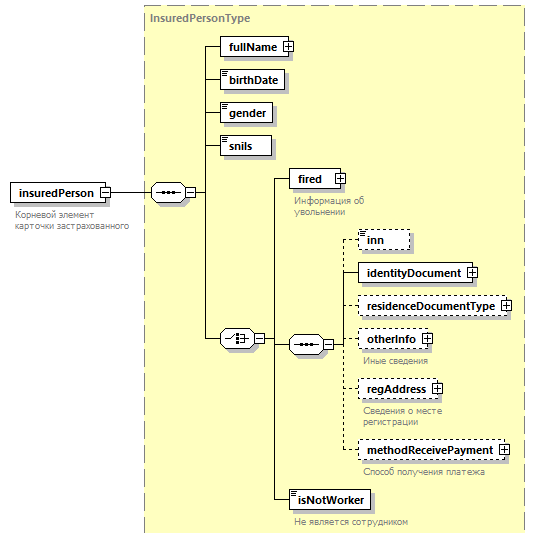 Пространство именurn:ru:fss:integration:types:rpu:InsuredPerson:v01ТипInsuredPersonTypeСвойстваДочерние элементыfullName birthDate gender snils fired inn identityDocument residenceDocumentType otherInfo regAddress methodReceivePayment isNotWorkerАннотацияСхема<xs:element name="insuredPerson" type="InsuredPersonType">
  <xs:annotation>
    <xs:documentation>Корневой элемент карточки застрахованного</xs:documentation>
    <xs:documentation>Код сообщения СЭДО = 86</xs:documentation>
  </xs:annotation>
</xs:element>Диаграмма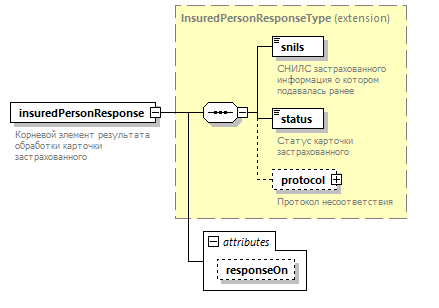 Пространство именurn:ru:fss:integration:types:rpu:InsuredPerson:v01ТипInsuredPersonResponseTypeСвойстваДочерние элементыsnils status protocolАтрибутыАннотацияСхема<xs:element name="insuredPersonResponse">
  <xs:annotation>
    <xs:documentation>Корневой элемент результата обработки карточки застрахованного</xs:documentation>
    <xs:documentation>Код сообщения СЭДО = 87</xs:documentation>
  </xs:annotation>
  <xs:complexType>
    <xs:complexContent>
      <xs:extension base="InsuredPersonResponseType">
        <xs:attribute name="responseOn" type="c:UuidV1Type"/>
      </xs:extension>
    </xs:complexContent>
  </xs:complexType>
</xs:element>Диаграмма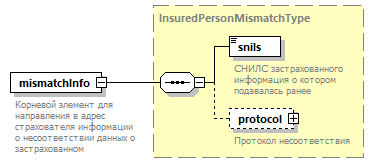 Пространство именurn:ru:fss:integration:types:rpu:InsuredPerson:v01ТипInsuredPersonMismatchTypeСвойстваДочерние элементыsnils protocolАннотацияСхема<xs:element name="mismatchInfo" type="InsuredPersonMismatchType">
  <xs:annotation>
    <xs:documentation>Корневой элемент для направления в адрес страхователя информации о несоответствии данных о застрахованном</xs:documentation>
    <xs:documentation>Код сообщения СЭДО = 88</xs:documentation>
  </xs:annotation>
</xs:element>Диаграмма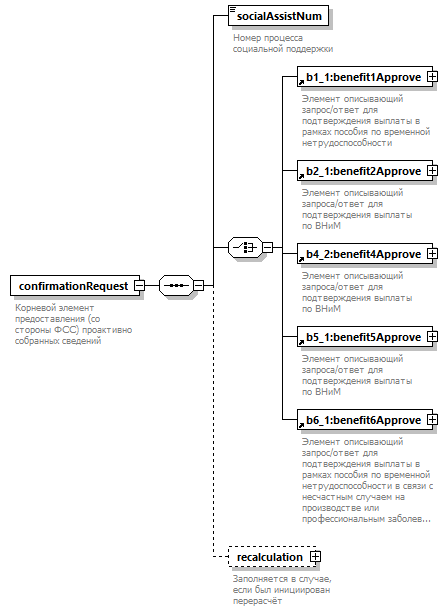 Пространство именurn:ru:fss:integration:types:proactive:v01СвойстваДочерние элементыsocialAssistNum benefit1Approve benefit2Approve benefit4Approve benefit5Approve benefit6Approve recalculationАннотацияСхема<xs:element name="confirmationRequest">
  <xs:annotation>
    <xs:documentation>Корневой элемент предоставления (со стороны ФСС) проактивно собранных сведений</xs:documentation>
    <xs:documentation>Направляется контрагенту с целью проверки/корректировки/подтверждения сведений для назначения социальной поддержки</xs:documentation>
  </xs:annotation>
  <xs:complexType>
    <xs:sequence>
      <xs:element name="socialAssistNum" type="xs:long">
        <xs:annotation>
          <xs:documentation>Номер процесса социальной поддержки</xs:documentation>
        </xs:annotation>
      </xs:element>
      <xs:choice>
        <xs:element ref="b1_1:benefit1Approve"/>
        <xs:element ref="b2_1:benefit2Approve"/>
        <xs:element ref="b4_2:benefit4Approve"/>
        <xs:element ref="b5_1:benefit5Approve"/>
        <xs:element ref="b6_1:benefit6Approve"/>
      </xs:choice>
      <xs:element name="recalculation" type="RecalculationType" minOccurs="0">
        <xs:annotation>
          <xs:documentation>Заполняется в случае, если был инициирован перерасчёт</xs:documentation>
        </xs:annotation>
      </xs:element>
    </xs:sequence>
  </xs:complexType>
</xs:element>Диаграмма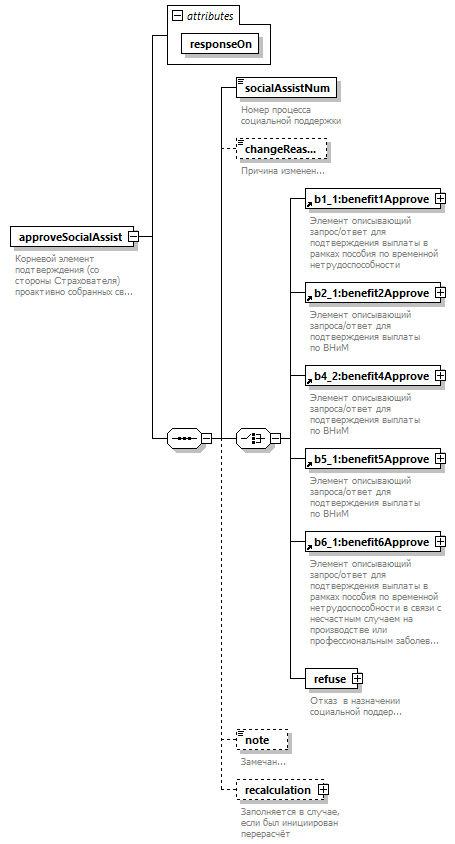 Пространство именurn:ru:fss:integration:types:proactive:v01СвойстваДочерние элементыsocialAssistNum changeReason benefit1Approve benefit2Approve benefit4Approve benefit5Approve benefit6Approve refuse note recalculationАтрибутыАннотацияСхема<xs:element name="approveSocialAssist">
  <xs:annotation>
    <xs:documentation>Корневой элемент подтверждения (со стороны Страхователя) проактивно собранных сведений</xs:documentation>
    <xs:documentation>Направляется страхователем с целью подтверждения/отказа в социальной поддержки</xs:documentation>
  </xs:annotation>
  <xs:complexType>
    <xs:sequence>
      <xs:element name="socialAssistNum" type="xs:long">
        <xs:annotation>
          <xs:documentation>Номер процесса социальной поддержки</xs:documentation>
        </xs:annotation>
      </xs:element>
      <xs:element name="changeReason" type="cc:calcReason" minOccurs="0">
        <xs:annotation>
          <xs:documentation>Причина изменения</xs:documentation>
          <xs:documentation>Заполняется в случае повторного направления ответа</xs:documentation>
          <xs:documentation>Для первого ответа не заполняется</xs:documentation>
        </xs:annotation>
      </xs:element>
      <xs:choice>
        <xs:element ref="b1_1:benefit1Approve"/>
        <xs:element ref="b2_1:benefit2Approve"/>
        <xs:element ref="b4_2:benefit4Approve"/>
        <xs:element ref="b5_1:benefit5Approve"/>
        <xs:element ref="b6_1:benefit6Approve"/>
        <xs:element name="refuse">
          <xs:annotation>
            <xs:documentation>Отказ  в назначении социальной поддержки</xs:documentation>
          </xs:annotation>
          <xs:complexType>
            <xs:sequence>
              <xs:element name="reason">
                <xs:simpleType>
                  <xs:restriction base="xs:string">
                    <xs:annotation>
                      <xs:documentation>Причина отказа Страхователя в назначении социальной
                                                    поддержки
                                                </xs:documentation>
                    </xs:annotation>
                    <xs:minLength value="1"/>
                    <!--TODO: необходим справочник причин отказа-->
                  </xs:restriction>
                </xs:simpleType>
              </xs:element>
            </xs:sequence>
          </xs:complexType>
        </xs:element>
      </xs:choice>
      <xs:element name="note" type="xs:string" minOccurs="0">
        <xs:annotation>
          <xs:documentation>Замечания</xs:documentation>
        </xs:annotation>
      </xs:element>
      <xs:element name="recalculation" type="RecalculationType" minOccurs="0">
        <xs:annotation>
          <xs:documentation>Заполняется в случае, если был инициирован перерасчёт</xs:documentation>
        </xs:annotation>
      </xs:element>
    </xs:sequence>
    <xs:attribute name="responseOn" type="com:UuidV1Type" use="required"/>
  </xs:complexType>
</xs:element>Диаграмма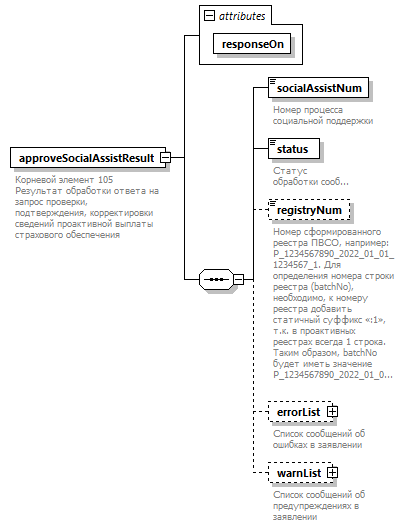 Пространство именurn:ru:fss:integration:types:proactive:v01СвойстваДочерние элементыsocialAssistNum status registryNum errorList warnListАтрибутыАннотация Схема<xs:element name="approveSocialAssistResult">
  <xs:annotation>
    <xs:documentation>Корневой элемент 105 Результат обработки ответа на запрос проверки, подтверждения, корректировки сведений проактивной выплаты страхового обеспечения</xs:documentation>
  </xs:annotation>
  <xs:complexType>
    <xs:sequence>
      <xs:element name="socialAssistNum" type="xs:long">
        <xs:annotation>
          <xs:documentation>Номер процесса социальной поддержки</xs:documentation>
        </xs:annotation>
      </xs:element>
      <xs:element name="status" type="ApproveSocialAssistStatusType">
        <xs:annotation>
          <xs:documentation>Статус обработки сообщения</xs:documentation>
        </xs:annotation>
      </xs:element>
      <xs:element name="registryNum" type="xs:string" minOccurs="0">
        <xs:annotation>
          <xs:documentation>Номер сформированного реестра ПВСО, например: P_1234567890_2022_01_01_1234567_1. Для определения номера строки реестра (batchNo), необходимо, к номеру реестра добавить статичный суффикс «:1», т.к. в проактивных реестрах всегда 1 строка. Таким образом, batchNo будет иметь значение P_1234567890_2022_01_01_1234567_1:1</xs:documentation>
        </xs:annotation>
      </xs:element>
      <xs:element name="errorList" minOccurs="0">
        <xs:annotation>
          <xs:documentation>Список сообщений об ошибках в заявлении</xs:documentation>
        </xs:annotation>
        <xs:complexType>
          <xs:sequence>
            <xs:element name="error" type="com:ErrorType" maxOccurs="unbounded"/>
          </xs:sequence>
        </xs:complexType>
      </xs:element>
      <xs:element name="warnList" minOccurs="0">
        <xs:annotation>
          <xs:documentation>Список сообщений об предупреждениях в заявлении</xs:documentation>
        </xs:annotation>
        <xs:complexType>
          <xs:sequence>
            <xs:element name="warn" type="com:WarnType" maxOccurs="unbounded"/>
          </xs:sequence>
        </xs:complexType>
      </xs:element>
    </xs:sequence>
    <xs:attribute name="responseOn" type="com:UuidV1Type" use="required"/>
  </xs:complexType>
</xs:element>Диаграмма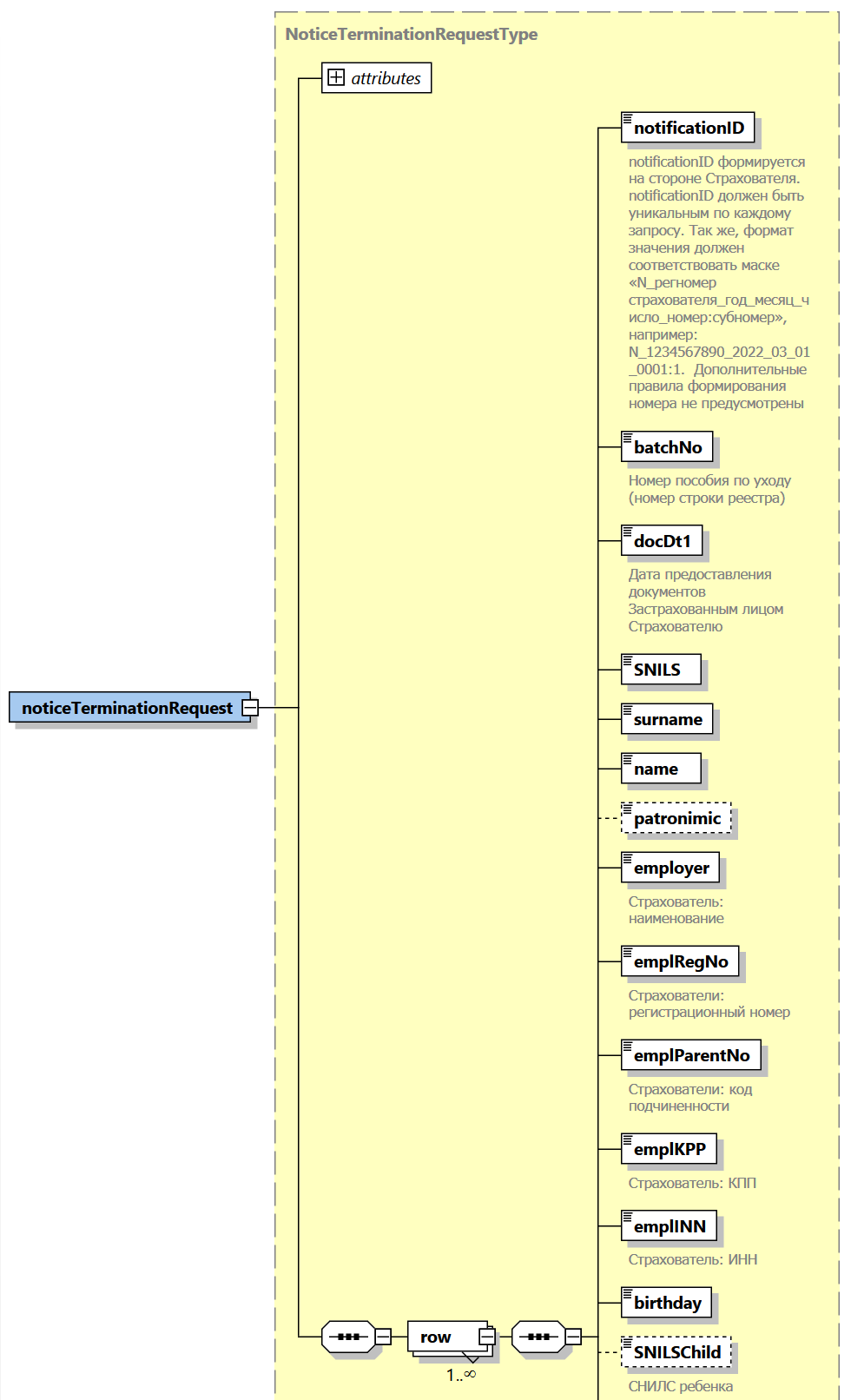 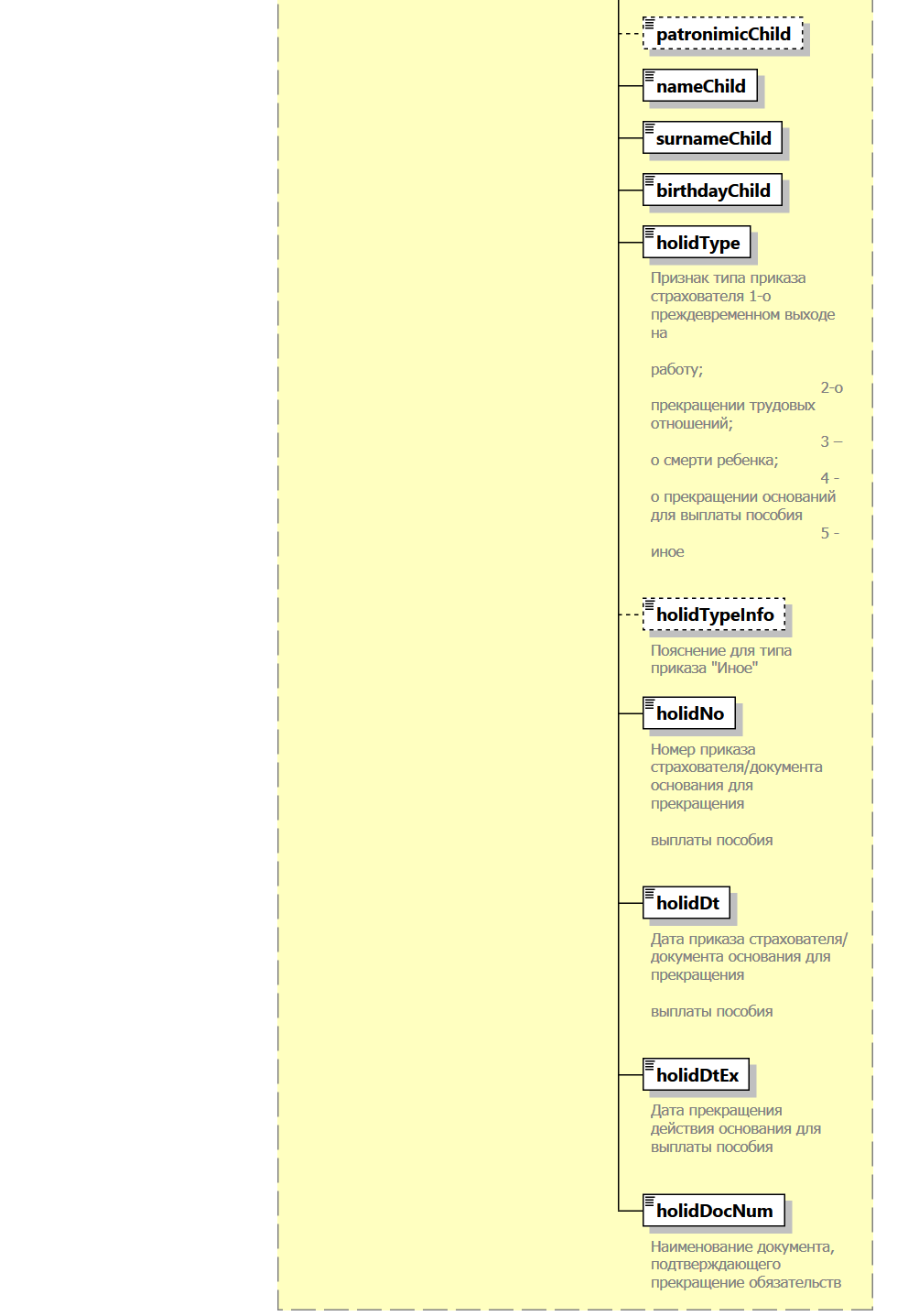 Пространство именhttp://www.fss.ru/integration/types/pvso/noticetermination/v01Дочерние элементыNoticeTerminationRequestTypeИспользуется вАтрибутыrowАннотацияСхема<xsd:element name="noticeTerminationRequest" type="NoticeTerminationRequestType"/>Диаграмма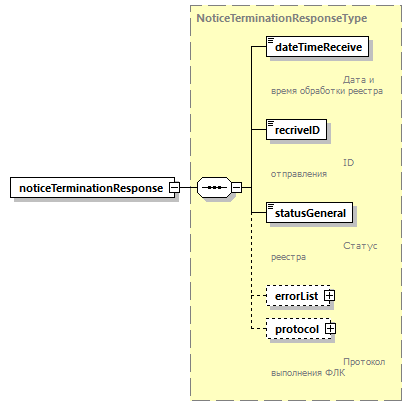 Пространство именhttp://www.fss.ru/integration/types/pvso/noticetermination/v01ТипNoticeTerminationResponseTypeСвойстваДочерние элементыdateTimeReceive recriveID statusGeneral errorList protocolСхема<xsd:element name="noticeTerminationResponse" type="NoticeTerminationResponseType"/>Диаграмма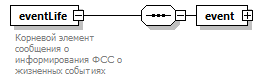 Пространство именurn:ru:fss:integration:types:information:EventLife:v01СвойстваДочерние элементыeventАннотация Схема<xs:element name="eventLife">  <xs:annotation>    <xs:documentation>Корневой элемент сообщения о информирования ФСС о жизненных событиях</xs:documentation>    <xs:documentation>Код сообщения СЭДО = 109</xs:documentation>  </xs:annotation>  <xs:complexType>    <xs:sequence>      <xs:element name="event">        <xs:complexType>          <xs:sequence>            <xs:element name="category" type="cat:InsuredCategoriesType" minOccurs="0" maxOccurs="1">              <xs:annotation>                <xs:documentation>Категория Застрахованного лица. Поле обязательно для заполнения, если застрахованное лицо принадлежит категории "Лицо, добровольно вступившее в правоотношения по ОСС на случай временной нетрудоспособности и в связи с материнством"</xs:documentation>              </xs:annotation>            </xs:element>            <xs:choice>              <xs:element name="childCareVocation">                <xs:annotation>                  <xs:documentation>Отпуск по уходу за ребёнком по достижении им возраста полутора лет</xs:documentation>                </xs:annotation>                <xs:complexType>                  <xs:sequence>                    <xs:element name="insuredInfo" type="InsuredInfoType">                      <xs:annotation>                        <xs:documentation>Данные о застрахованном</xs:documentation>                      </xs:annotation>                    </xs:element>                    <xs:element name="childInfo" type="ChildInfoType">                      <xs:annotation>                        <xs:documentation>Информация о ребёнке</xs:documentation>                      </xs:annotation>                    </xs:element>                    <xs:element name="baseDocuments">                      <xs:annotation>                        <xs:documentation>Основания для назначения пособия</xs:documentation>                      </xs:annotation>                      <xs:complexType>                        <xs:sequence>                          <xs:element name="vocationPeriod">                            <xs:annotation>                              <xs:documentation>Период отпуска</xs:documentation>                            </xs:annotation>                            <xs:complexType>                              <xs:sequence>                                <xs:element name="begin" type="xs:date" minOccurs="1" maxOccurs="1"/>                                <xs:element name="end" type="xs:date" minOccurs="1" maxOccurs="1"/>                              </xs:sequence>                            </xs:complexType>                          </xs:element>                          <xs:element name="identityDocument">                            <xs:complexType>                              <xs:sequence>                                <xs:choice>                                  <xs:element name="birthCertificate" type="BirthCertificateType">                                    <xs:annotation>                                      <xs:documentation>Свидетельство о рождении</xs:documentation>                                    </xs:annotation>                                  </xs:element>                                  <xs:element name="birthDocOtherCountry" type="BirthDocOtherCountryType">                                    <xs:annotation>                                      <xs:documentation>Иной документ, подтверждающий рождение ребёнка. Для детей, рождённых за рубежом</xs:documentation>                                    </xs:annotation>                                  </xs:element>                                </xs:choice>                                <xs:element name="birthRecord" type="BirthRecordType" minOccurs="0">                                  <xs:annotation>                                    <xs:documentation>Актовая запись (реестровая запись)</xs:documentation>                                  </xs:annotation>                                </xs:element>                              </xs:sequence>                            </xs:complexType>                          </xs:element>                        </xs:sequence>                      </xs:complexType>                    </xs:element>                  </xs:sequence>                </xs:complexType>              </xs:element>              <xs:element name="birthChild">                <xs:annotation>                  <xs:documentation>Рождение ребёнка</xs:documentation>                </xs:annotation>                <xs:complexType>                  <xs:sequence>                    <xs:element name="insuredInfo" type="InsuredInfoType">                      <xs:annotation>                        <xs:documentation>Данные о застрахованном</xs:documentation>                      </xs:annotation>                    </xs:element>                    <xs:element name="childInfo" type="ChildInfoType">                      <xs:annotation>                        <xs:documentation>Информация о ребёнке</xs:documentation>                      </xs:annotation>                    </xs:element>                    <xs:element name="baseDocuments">                      <xs:annotation>                        <xs:documentation>Основания для назначения пособия</xs:documentation>                      </xs:annotation>                      <xs:complexType>                        <xs:sequence>                          <xs:element name="identityDocument">                            <xs:complexType>                              <xs:sequence>                                <xs:choice>                                  <xs:element name="birthCertificate" type="BirthCertificateType">                                    <xs:annotation>                                      <xs:documentation>Свидетельство о рождении</xs:documentation>                                    </xs:annotation>                                  </xs:element>                                  <xs:element name="birthDocOtherCountry" type="BirthDocOtherCountryType">                                    <xs:annotation>                                      <xs:documentation>Иной документ, подтверждающий рождение ребёнка. Для детей, рождённых за рубежом</xs:documentation>                                    </xs:annotation>                                  </xs:element>                                  <xs:element name="birthReference">                                    <xs:complexType>                                      <xs:annotation>                                        <xs:documentation>Справка о рождении</xs:documentation>                                      </xs:annotation>                                      <xs:sequence>                                        <xs:element name="number" type="xs:string"/>                                        <xs:element name="issueDate" type="xs:date"/>                                        <xs:element name="issuer" type="xs:string"/>                                        <xs:element name="refType" type="rfType"/>                                      </xs:sequence>                                    </xs:complexType>                                  </xs:element>                                </xs:choice>                                <xs:element name="birthRecord" type="BirthRecordType" minOccurs="0">                                  <xs:annotation>                                    <xs:documentation>Актовая запись (реестровая запись)</xs:documentation>                                  </xs:annotation>                                </xs:element>                              </xs:sequence>                            </xs:complexType>                          </xs:element>                        </xs:sequence>                      </xs:complexType>                    </xs:element>                  </xs:sequence>                </xs:complexType>              </xs:element>              <xs:element name="elnClosed">                <xs:annotation>                  <xs:documentation>Данные о закрытии листка нетрудоспособности</xs:documentation>                </xs:annotation>                <xs:complexType>                  <xs:sequence>                    <xs:element name="insuredInfo">                      <xs:annotation>                        <xs:documentation>Данные о застрахованном</xs:documentation>                      </xs:annotation>                      <xs:complexType>                        <xs:sequence>                          <xs:element name="snils" type="p:snils">                            <xs:annotation>                              <xs:documentation>СНИЛС</xs:documentation>                            </xs:annotation>                          </xs:element>                        </xs:sequence>                      </xs:complexType>                    </xs:element>                    <xs:element name="lnCode" type="c:lnCode">                      <xs:annotation>                        <xs:documentation>Номер электронного листка нетрудоспособности</xs:documentation>                      </xs:annotation>                    </xs:element>                    <xs:element name="insuranceCaseState" type="xs:boolean" minOccurs="0">                      <xs:annotation>                        <xs:documentation>Статус страхового случая.Заполняется true, если страховой случай связан с НС и ПЗ.Заполняется false, если страховой случай НЕ связан с НС и ПЗ.</xs:documentation>                      </xs:annotation>                    </xs:element>                  </xs:sequence>                </xs:complexType>              </xs:element>              <xs:element name="recalculation">                <xs:annotation>                  <xs:documentation>Инициация перерасчёта. Запрос сведений о записи реестра выплаты</xs:documentation>                </xs:annotation>                <xs:complexType>                  <xs:sequence>                    <xs:element name="batchNo" type="batch_no">                      <xs:annotation>                        <xs:documentation>Идентификатор (BATCH_NO) записи реестра выплаты, по которому необходимы сведения для формирования перерасчётного документа</xs:documentation>                      </xs:annotation>                    </xs:element>                  </xs:sequence>                </xs:complexType>              </xs:element>            </xs:choice>          </xs:sequence>        </xs:complexType>      </xs:element>    </xs:sequence>  </xs:complexType></xs:element>Диаграмма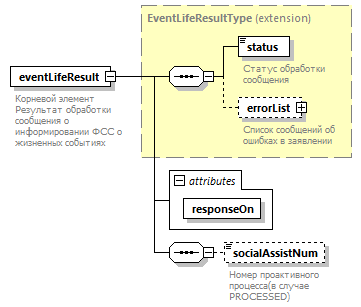 Пространство именurn:ru:fss:integration:types:information:EventLife:v01Типextension of EventLifeResultTypeСвойстваДочерние элементыstatus errorList socialAssistNumАтрибутыАннотация Схема<xs:element name="eventLifeResult">
  <xs:annotation>
    <xs:documentation>Корневой элемент Результат обработки сообщения о информировании ФСС о жизненных событиях</xs:documentation>
    <xs:documentation>Код сообщения СЭДО = 112</xs:documentation>
  </xs:annotation>
  <xs:complexType>
    <xs:complexContent>
      <xs:extension base="EventLifeResultType">
        <xs:sequence>
          <xs:element name="socialAssistNum" type="xs:long" minOccurs="0">
            <xs:annotation>
              <xs:documentation>Номер проактивного процесса(в случае PROCESSED) </xs:documentation>
            </xs:annotation>
          </xs:element>
        </xs:sequence>
        <xs:attribute name="responseOn" type="xs:string" use="required"/>
      </xs:extension>
    </xs:complexContent>
  </xs:complexType>
</xs:element>Диаграмма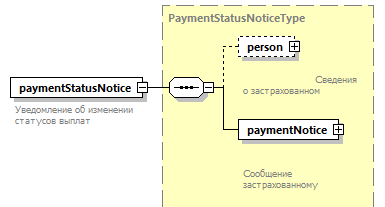 Пространство именhttp://www.fss.ru/integration/types/pvso/notice/v01ТипPaymentStatusNoticeTypeСвойстваДочерние элементыperson paymentNoticeАннотацияСхема<xs:element name="paymentStatusNotice" type="PaymentStatusNoticeType">
  <xs:annotation>
    <xs:documentation>Уведомление об изменении статусов выплат</xs:documentation>
  </xs:annotation>
</xs:element>Диаграмма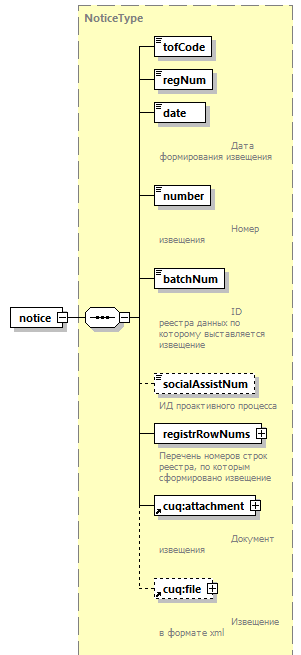 Пространство именhttp://www.fss.ru/integration/types/pvso/notice/v01ТипNoticeTypeСвойстваДочерние элементыtofCode regNum date number batchNum socialAssistNum registrRowNums attachment fileСхема<xs:element name="notice" type="NoticeType"/>ДиаграммаПространство именhttp://www.fss.ru/integration/types/pvso/notice/v01ТипPaymentStatusNoticeTypeСвойстваДочерние элементыperson paymentNoticeАннотацияСхема<xs:element name="paymentStatusNotice" type="PaymentStatusNoticeType">
  <xs:annotation>
    <xs:documentation>Уведомление об изменении статусов выплат</xs:documentation>
  </xs:annotation>
</xs:element>Диаграмма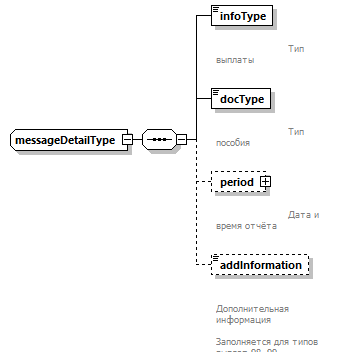 Пространство именhttp://www.fss.ru/integration/types/pvso/notice/v01Дочерние элементыinfoType docType period addInformationИспользуется вСхема<xs:complexType name="messageDetailType">
  <xs:sequence>
    <xs:element name="infoType">
      <xs:annotation>
        <xs:documentation>
                        Тип выплаты
                    </xs:documentation>
      </xs:annotation>
      <xs:simpleType>
        <xs:restriction base="xs:integer">
          <xs:enumeration value="0">
            <xs:annotation>
              <xs:documentation>первичная</xs:documentation>
            </xs:annotation>
          </xs:enumeration>
          <xs:enumeration value="1">
            <xs:annotation>
              <xs:documentation>перерасчёт</xs:documentation>
            </xs:annotation>
          </xs:enumeration>
        </xs:restriction>
      </xs:simpleType>
    </xs:element>
    <xs:element name="docType" type="DocTypeType">
      <xs:annotation>
        <xs:documentation>
                        Тип пособия
                    </xs:documentation>
      </xs:annotation>
    </xs:element>
    <xs:element name="period" type="PeriodType" minOccurs="0">
      <xs:annotation>
        <xs:documentation>
                        Дата и время отчёта
                    </xs:documentation>
      </xs:annotation>
    </xs:element>
    <xs:element name="addInformation" type="AddInformationType" minOccurs="0">
      <xs:annotation>
        <xs:documentation>
                        Дополнительная информация
                        Заполняется для типов выплат 98, 99
                    </xs:documentation>
      </xs:annotation>
    </xs:element>
  </xs:sequence>
</xs:complexType>Диаграмма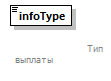 Типrestriction of xs:integerСвойстваОграниченияАннотацияСхема<xs:element name="infoType">
  <xs:annotation>
    <xs:documentation>
                        Тип выплаты
                    </xs:documentation>
  </xs:annotation>
  <xs:simpleType>
    <xs:restriction base="xs:integer">
      <xs:enumeration value="0">
        <xs:annotation>
          <xs:documentation>первичная</xs:documentation>
        </xs:annotation>
      </xs:enumeration>
      <xs:enumeration value="1">
        <xs:annotation>
          <xs:documentation>перерасчёт</xs:documentation>
        </xs:annotation>
      </xs:enumeration>
    </xs:restriction>
  </xs:simpleType>
</xs:element>Диаграмма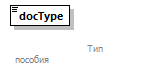 ТипDocTypeTypeСвойстваОграниченияАннотацияСхема<xs:element name="docType" type="DocTypeType">
  <xs:annotation>
    <xs:documentation>
                        Тип пособия
                    </xs:documentation>
  </xs:annotation>
</xs:element>Диаграмма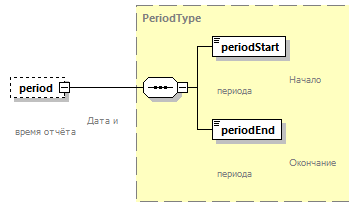 ТипPeriodTypeСвойстваДочерние элементыperiodStart periodEndАннотацияСхема<xs:element name="period" type="PeriodType" minOccurs="0">
  <xs:annotation>
    <xs:documentation>
                        Дата и время отчёта
                    </xs:documentation>
  </xs:annotation>
</xs:element>Диаграмма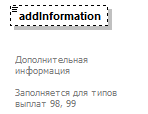 ТипAddInformationTypeСвойстваОграниченияАннотацияСхема<xs:element name="addInformation" type="AddInformationType" minOccurs="0">
  <xs:annotation>
    <xs:documentation>
                        Дополнительная информация
                        Заполняется для типов выплат 98, 99
                    </xs:documentation>
  </xs:annotation>
</xs:element>Диаграмма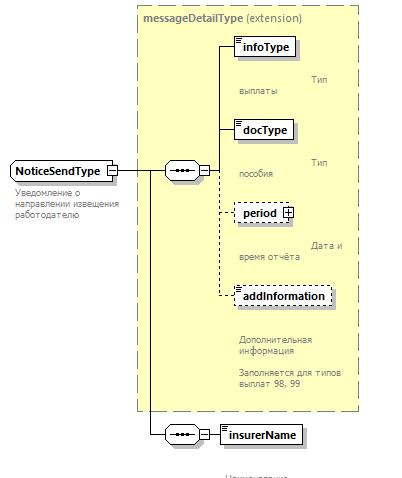 Пространство именhttp://www.fss.ru/integration/types/pvso/notice/v01Типextension of messageDetailTypeСвойстваДочерние элементыinfoType docType period addInformation insurerNameИспользуется вАннотацияСхема<xs:complexType name="NoticeSendType">
  <xs:annotation>
    <xs:documentation>Уведомление о направлении извещения работодателю</xs:documentation>
  </xs:annotation>
  <xs:complexContent>
    <xs:extension base="messageDetailType">
      <xs:sequence>
        <xs:element name="insurerName" type="xs:string">
          <xs:annotation>
            <xs:documentation>
                                Наименование страхователя
                            </xs:documentation>
          </xs:annotation>
        </xs:element>
      </xs:sequence>
    </xs:extension>
  </xs:complexContent>
</xs:complexType>Диаграмма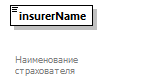 Типxs:stringСвойстваАннотацияСхема<xs:element name="insurerName" type="xs:string">
  <xs:annotation>
    <xs:documentation>
                                Наименование страхователя
                            </xs:documentation>
  </xs:annotation>
</xs:element>Диаграмма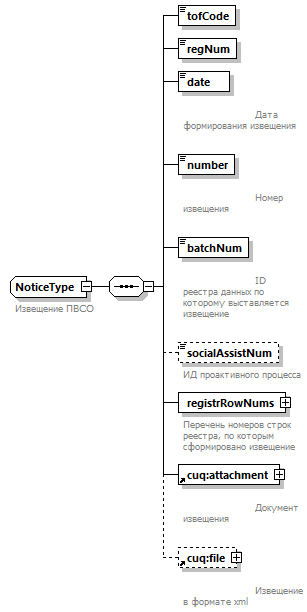 Пространство именhttp://www.fss.ru/integration/types/pvso/notice/v01Дочерние элементыtofCode regNum date number batchNum socialAssistNum registrRowNums attachment fileИспользуется вАннотацияСхема<xs:complexType name="NoticeType">
  <xs:annotation>
    <xs:documentation>Извещение ПВСО</xs:documentation>
  </xs:annotation>
  <xs:sequence>
    <xs:element name="tofCode" type="fss:code"/>
    <xs:element name="regNum" type="org:regNum"/>
    <xs:element name="date" type="xs:date">
      <xs:annotation>
        <xs:documentation>
                        Дата формирования извещения
                    </xs:documentation>
      </xs:annotation>
    </xs:element>
    <xs:element name="number" type="xs:integer">
      <xs:annotation>
        <xs:documentation>
                        Номер извещения
                    </xs:documentation>
      </xs:annotation>
    </xs:element>
    <xs:element name="batchNum" type="cmn:StringMaxLen50">
      <xs:annotation>
        <xs:documentation>
                        ID реестра данных по которому выставляется извещение
                    </xs:documentation>
      </xs:annotation>
    </xs:element>
    <xs:element name="socialAssistNum" type="xs:long" minOccurs="0">
      <xs:annotation>
        <xs:documentation>ИД проактивного процесса</xs:documentation>
      </xs:annotation>
    </xs:element>
    <xs:element name="registrRowNums">
      <xs:annotation>
        <xs:documentation>Перечень номеров строк реестра, по которым сформировано извещение</xs:documentation>
      </xs:annotation>
      <xs:complexType>
        <xs:sequence>
          <xs:element name="rowNumber" type="xs:string" minOccurs="0" maxOccurs="unbounded"/>
        </xs:sequence>
      </xs:complexType>
    </xs:element>
    <xs:element ref="cuq:attachment">
      <xs:annotation>
        <xs:documentation>
                        Документ извещения
                    </xs:documentation>
      </xs:annotation>
    </xs:element>
    <xs:element ref="cuq:file" minOccurs="0">
      <xs:annotation>
        <xs:documentation>
                        Извещение в формате xml
                    </xs:documentation>
      </xs:annotation>
    </xs:element>
  </xs:sequence>
</xs:complexType>Диаграмма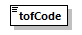 ТипcodeСвойстваОграниченияСхема<xs:element name="tofCode" type="fss:code"/>Диаграмма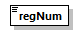 ТипregNumСвойстваОграниченияСхема<xs:element name="regNum" type="org:regNum"/>Диаграмма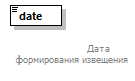 Типxs:dateСвойстваАннотацияСхема<xs:element name="date" type="xs:date">
  <xs:annotation>
    <xs:documentation>
                        Дата формирования извещения
                    </xs:documentation>
  </xs:annotation>
</xs:element>Диаграмма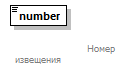 Типxs:integerСвойстваАннотацияСхема<xs:element name="number" type="xs:integer">
  <xs:annotation>
    <xs:documentation>
                        Номер извещения
                    </xs:documentation>
  </xs:annotation>
</xs:element>Диаграмма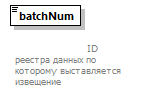 ТипStringMaxLen50СвойстваОграниченияАннотацияСхема<xs:element name="batchNum" type="cmn:StringMaxLen50">
  <xs:annotation>
    <xs:documentation>
                        ID реестра данных по которому выставляется извещение
                    </xs:documentation>
  </xs:annotation>
</xs:element>Диаграмма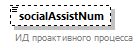 Типxs:longСвойстваАннотацияСхема<xs:element name="socialAssistNum" type="xs:long" minOccurs="0">
  <xs:annotation>
    <xs:documentation>ИД проактивного процесса</xs:documentation>
  </xs:annotation>
</xs:element>Диаграмма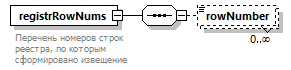 СвойстваДочерние элементыrowNumberАннотацияСхема<xs:element name="registrRowNums">
  <xs:annotation>
    <xs:documentation>Перечень номеров строк реестра, по которым сформировано извещение</xs:documentation>
  </xs:annotation>
  <xs:complexType>
    <xs:sequence>
      <xs:element name="rowNumber" type="xs:string" minOccurs="0" maxOccurs="unbounded"/>
    </xs:sequence>
  </xs:complexType>
</xs:element>Диаграмма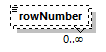 Типxs:stringСвойстваСхема<xs:element name="rowNumber" type="xs:string" minOccurs="0" maxOccurs="unbounded"/>Диаграмма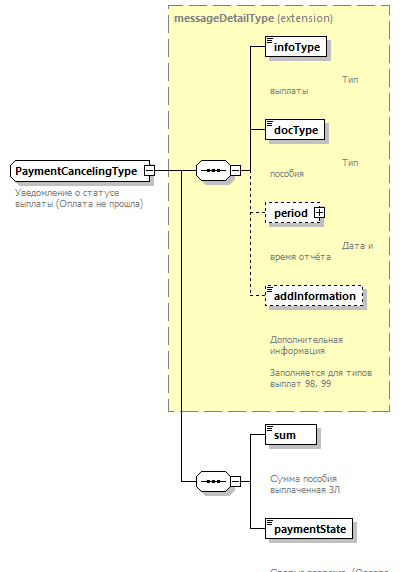 Пространство именhttp://www.fss.ru/integration/types/pvso/notice/v01Типextension of messageDetailTypeСвойстваДочерние элементыinfoType docType period addInformation sum paymentStateИспользуется вАннотацияСхема<xs:complexType name="PaymentCancelingType">
  <xs:annotation>
    <xs:documentation>Уведомление о статусе выплаты (Оплата не прошла)</xs:documentation>
  </xs:annotation>
  <xs:complexContent>
    <xs:extension base="messageDetailType">
      <xs:sequence>
        <xs:element name="sum">
          <xs:annotation>
            <xs:documentation>
                                Сумма пособия выплаченная ЗЛ
                            </xs:documentation>
          </xs:annotation>
          <xs:simpleType>
            <xs:restriction base="xs:decimal">
              <xs:fractionDigits value="2"/>
              <xs:totalDigits value="12"/>
            </xs:restriction>
          </xs:simpleType>
        </xs:element>
        <xs:element name="paymentState">
          <xs:annotation>
            <xs:documentation>
                                Статус платежа. (Оплата не прошла)
                            </xs:documentation>
          </xs:annotation>
          <xs:simpleType>
            <xs:restriction base="xs:string">
              <xs:maxLength value="64"/>
            </xs:restriction>
          </xs:simpleType>
        </xs:element>
      </xs:sequence>
    </xs:extension>
  </xs:complexContent>
</xs:complexType>Диаграмма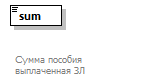 Типrestriction of xs:decimalСвойстваОграниченияАннотацияСхема<xs:element name="sum">
  <xs:annotation>
    <xs:documentation>
                                Сумма пособия выплаченная ЗЛ
                            </xs:documentation>
  </xs:annotation>
  <xs:simpleType>
    <xs:restriction base="xs:decimal">
      <xs:fractionDigits value="2"/>
      <xs:totalDigits value="12"/>
    </xs:restriction>
  </xs:simpleType>
</xs:element>Диаграмма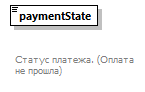 Типrestriction of xs:stringСвойстваОграниченияАннотацияСхема<xs:element name="paymentState">
  <xs:annotation>
    <xs:documentation>
                                Статус платежа. (Оплата не прошла)
                            </xs:documentation>
  </xs:annotation>
  <xs:simpleType>
    <xs:restriction base="xs:string">
      <xs:maxLength value="64"/>
    </xs:restriction>
  </xs:simpleType>
</xs:element>Диаграмма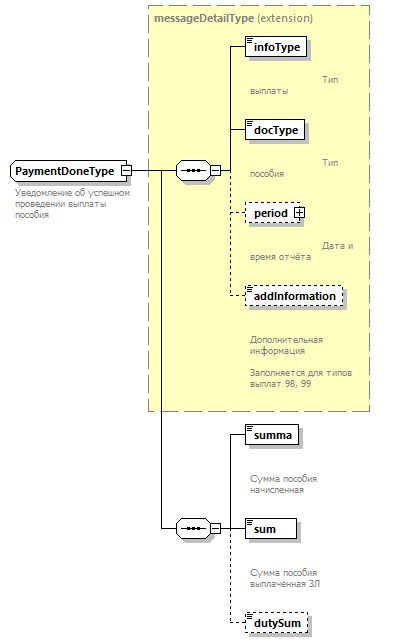 Пространство именhttp://www.fss.ru/integration/types/pvso/notice/v01Типextension of messageDetailTypeСвойстваДочерние элементыinfoType docType period addInformation summa sum dutySumИспользуется вАннотацияСхема<xs:complexType name="PaymentDoneType">
  <xs:annotation>
    <xs:documentation>Уведомление об успешном проведении выплаты пособия</xs:documentation>
  </xs:annotation>
  <xs:complexContent>
    <xs:extension base="messageDetailType">
      <xs:sequence>
        <xs:element name="summa">
          <xs:annotation>
            <xs:documentation>
                                Сумма пособия начисленная
                            </xs:documentation>
          </xs:annotation>
          <xs:simpleType>
            <xs:restriction base="xs:decimal">
              <xs:fractionDigits value="2"/>
              <xs:totalDigits value="12"/>
            </xs:restriction>
          </xs:simpleType>
        </xs:element>
        <xs:element name="sum">
          <xs:annotation>
            <xs:documentation>
                                Сумма пособия выплаченная ЗЛ
                            </xs:documentation>
          </xs:annotation>
          <xs:simpleType>
            <xs:restriction base="xs:decimal">
              <xs:fractionDigits value="2"/>
              <xs:totalDigits value="12"/>
            </xs:restriction>
          </xs:simpleType>
        </xs:element>
        <xs:element name="dutySum" minOccurs="0">
          <xs:annotation>
            <xs:documentation>
                                Сумма удержания
                            </xs:documentation>
          </xs:annotation>
          <xs:simpleType>
            <xs:restriction base="xs:decimal">
              <xs:fractionDigits value="2"/>
              <xs:totalDigits value="12"/>
            </xs:restriction>
          </xs:simpleType>
        </xs:element>
      </xs:sequence>
    </xs:extension>
  </xs:complexContent>
</xs:complexType>Диаграмма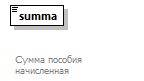 Типrestriction of xs:decimalСвойстваОграниченияАннотацияСхема<xs:element name="summa">
  <xs:annotation>
    <xs:documentation>
                                Сумма пособия начисленная
                            </xs:documentation>
  </xs:annotation>
  <xs:simpleType>
    <xs:restriction base="xs:decimal">
      <xs:fractionDigits value="2"/>
      <xs:totalDigits value="12"/>
    </xs:restriction>
  </xs:simpleType>
</xs:element>Диаграмма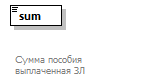 Типrestriction of xs:decimalСвойстваОграниченияАннотацияСхема<xs:element name="sum">
  <xs:annotation>
    <xs:documentation>
                                Сумма пособия выплаченная ЗЛ
                            </xs:documentation>
  </xs:annotation>
  <xs:simpleType>
    <xs:restriction base="xs:decimal">
      <xs:fractionDigits value="2"/>
      <xs:totalDigits value="12"/>
    </xs:restriction>
  </xs:simpleType>
</xs:element>Диаграмма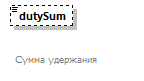 Типrestriction of xs:decimalСвойстваОграниченияАннотацияСхема<xs:element name="dutySum" minOccurs="0">
  <xs:annotation>
    <xs:documentation>
                                Сумма удержания
                            </xs:documentation>
  </xs:annotation>
  <xs:simpleType>
    <xs:restriction base="xs:decimal">
      <xs:fractionDigits value="2"/>
      <xs:totalDigits value="12"/>
    </xs:restriction>
  </xs:simpleType>
</xs:element>Диаграмма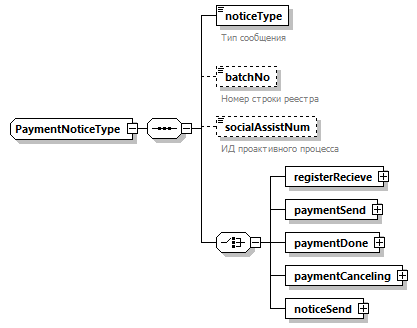 Пространство именhttp://www.fss.ru/integration/types/pvso/notice/v01Дочерние элементыnoticeType batchNo socialAssistNum registerRecieve paymentSend paymentDone paymentCanceling noticeSendИспользуется вСхема<xs:complexType name="PaymentNoticeType">
  <xs:sequence>
    <xs:element name="noticeType" type="NoticeTypeType">
      <xs:annotation>
        <xs:documentation>Тип сообщения
                    </xs:documentation>
      </xs:annotation>
    </xs:element>
    <xs:element name="batchNo" minOccurs="0">
      <xs:annotation>
        <xs:documentation>Номер строки реестра</xs:documentation>
      </xs:annotation>
      <xs:simpleType>
        <xs:restriction base="xs:string">
          <xs:maxLength value="50"/>
        </xs:restriction>
      </xs:simpleType>
    </xs:element>
    <xs:element name="socialAssistNum" type="xs:long" minOccurs="0">
      <xs:annotation>
        <xs:documentation>ИД проактивного процесса</xs:documentation>
      </xs:annotation>
    </xs:element>
    <xs:choice>
      <xs:element name="registerRecieve" type="RegisterRecieveType"/>
      <xs:element name="paymentSend" type="PaymentSendType"/>
      <xs:element name="paymentDone" type="PaymentDoneType"/>
      <xs:element name="paymentCanceling" type="PaymentCancelingType"/>
      <xs:element name="noticeSend" type="NoticeSendType"/>
    </xs:choice>
  </xs:sequence>
</xs:complexType>Диаграмма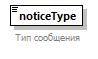 ТипNoticeTypeTypeСвойстваОграниченияАннотацияСхема<xs:element name="noticeType" type="NoticeTypeType">
  <xs:annotation>
    <xs:documentation>Тип сообщения
                    </xs:documentation>
  </xs:annotation>
</xs:element>Диаграмма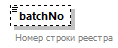 Типrestriction of xs:stringСвойстваОграниченияАннотацияСхема<xs:element name="batchNo" minOccurs="0">
  <xs:annotation>
    <xs:documentation>Номер строки реестра</xs:documentation>
  </xs:annotation>
  <xs:simpleType>
    <xs:restriction base="xs:string">
      <xs:maxLength value="50"/>
    </xs:restriction>
  </xs:simpleType>
</xs:element>Диаграмма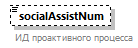 Типxs:longСвойстваАннотацияСхема<xs:element name="socialAssistNum" type="xs:long" minOccurs="0">
  <xs:annotation>
    <xs:documentation>ИД проактивного процесса</xs:documentation>
  </xs:annotation>
</xs:element>Диаграмма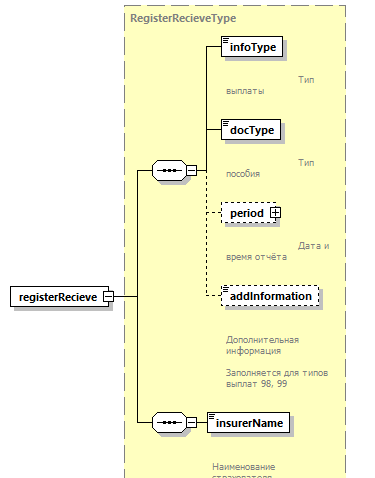 ТипRegisterRecieveTypeСвойстваДочерние элементыinfoType docType period addInformation insurerNameСхема<xs:element name="registerRecieve" type="RegisterRecieveType"/>Диаграмма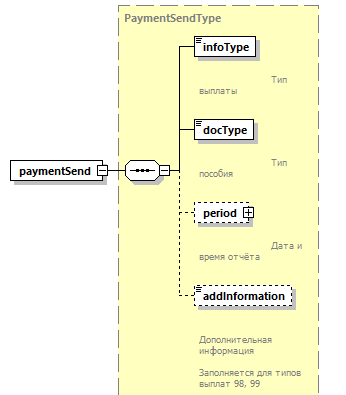 ТипPaymentSendTypeСвойстваДочерние элементыinfoType docType period addInformationСхема<xs:element name="paymentSend" type="PaymentSendType"/>Диаграмма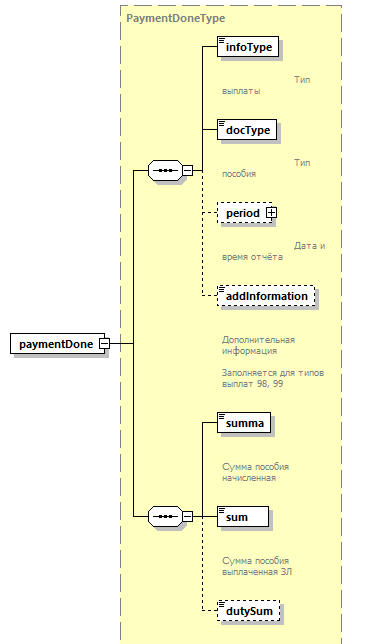 ТипPaymentDoneTypeСвойстваДочерние элементыinfoType docType period addInformation summa sum dutySumСхема<xs:element name="paymentDone" type="PaymentDoneType"/>Диаграмма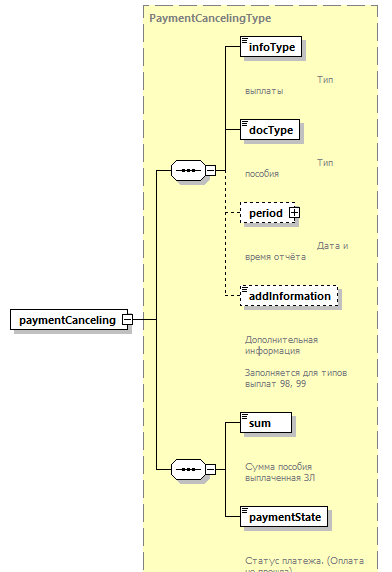 ТипPaymentCancelingTypeСвойстваДочерние элементыinfoType docType period addInformation sum paymentStateСхема<xs:element name="paymentCanceling" type="PaymentCancelingType"/>Диаграмма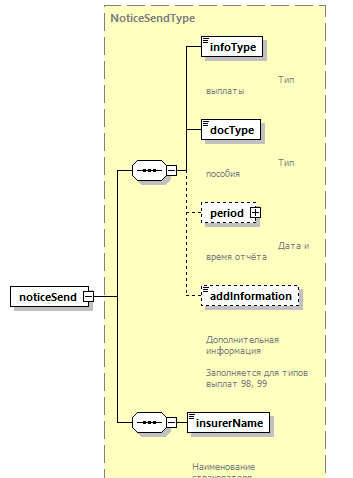 ТипNoticeSendTypeСвойстваДочерние элементыinfoType docType period addInformation insurerNameСхема<xs:element name="noticeSend" type="NoticeSendType"/>Диаграмма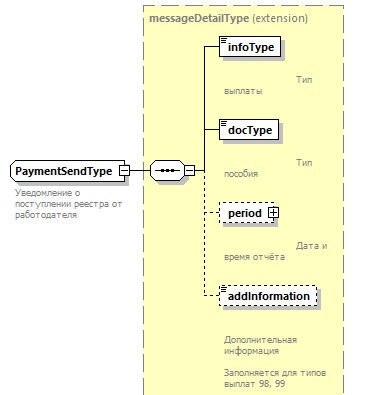 Пространство именhttp://www.fss.ru/integration/types/pvso/notice/v01Типextension of messageDetailTypeСвойстваДочерние элементыinfoType docType period addInformationИспользуется вАннотацияСхема<xs:complexType name="PaymentSendType">
  <xs:annotation>
    <xs:documentation>Уведомление о поступлении реестра от работодателя</xs:documentation>
  </xs:annotation>
  <xs:complexContent>
    <xs:extension base="messageDetailType"/>
  </xs:complexContent>
</xs:complexType>Диаграмма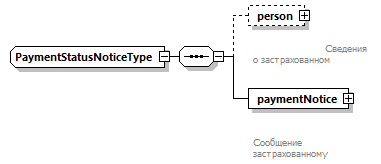 Пространство именhttp://www.fss.ru/integration/types/pvso/notice/v01Дочерние элементыperson paymentNoticeИспользуется вСхема<xs:complexType name="PaymentStatusNoticeType">
  <xs:sequence>
    <xs:element name="person" type="PersonType" minOccurs="0">
      <xs:annotation>
        <xs:documentation>
                        Сведения о застрахованном
                    </xs:documentation>
      </xs:annotation>
    </xs:element>
    <xs:element name="paymentNotice" type="PaymentNoticeType">
      <xs:annotation>
        <xs:documentation>
                        Сообщение застрахованному
                    </xs:documentation>
      </xs:annotation>
    </xs:element>
  </xs:sequence>
</xs:complexType>Диаграмма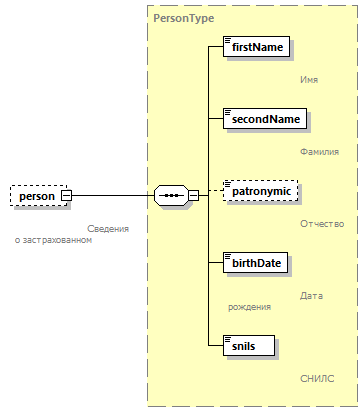 ТипPersonTypeСвойстваДочерние элементыfirstName secondName patronymic birthDate snilsАннотацияСхема<xs:element name="person" type="PersonType" minOccurs="0">
  <xs:annotation>
    <xs:documentation>
                        Сведения о застрахованном
                    </xs:documentation>
  </xs:annotation>
</xs:element>Диаграмма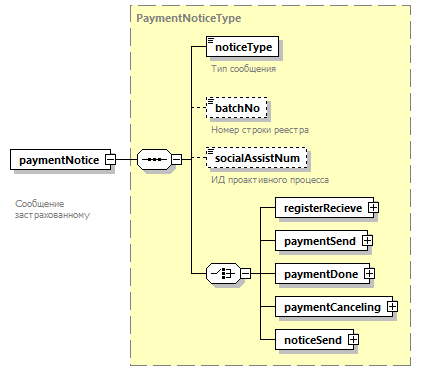 ТипPaymentNoticeTypeСвойстваДочерние элементыnoticeType batchNo socialAssistNum registerRecieve paymentSend paymentDone paymentCanceling noticeSendАннотацияСхема<xs:element name="paymentNotice" type="PaymentNoticeType">
  <xs:annotation>
    <xs:documentation>
                        Сообщение застрахованному
                    </xs:documentation>
  </xs:annotation>
</xs:element>Диаграмма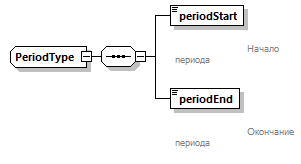 Пространство именhttp://www.fss.ru/integration/types/pvso/notice/v01Дочерние элементыperiodStart periodEndИспользуется вСхема<xs:complexType name="PeriodType">
  <xs:sequence>
    <xs:element name="periodStart" type="xs:date">
      <xs:annotation>
        <xs:documentation>
                        Начало периода
                    </xs:documentation>
      </xs:annotation>
    </xs:element>
    <xs:element name="periodEnd" type="xs:date">
      <xs:annotation>
        <xs:documentation>
                        Окончание периода
                    </xs:documentation>
      </xs:annotation>
    </xs:element>
  </xs:sequence>
</xs:complexType>Диаграмма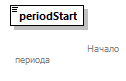 Типxs:dateСвойстваАннотацияСхема<xs:element name="periodStart" type="xs:date">
  <xs:annotation>
    <xs:documentation>
                        Начало периода
                    </xs:documentation>
  </xs:annotation>
</xs:element>Диаграмма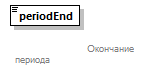 Типxs:dateСвойстваАннотацияСхема<xs:element name="periodEnd" type="xs:date">
  <xs:annotation>
    <xs:documentation>
                        Окончание периода
                    </xs:documentation>
  </xs:annotation>
</xs:element>Диаграмма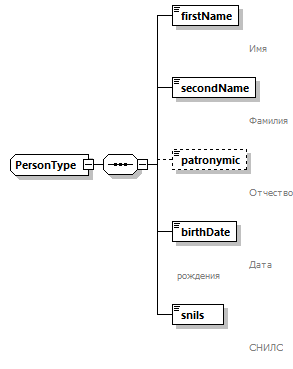 Пространство именhttp://www.fss.ru/integration/types/pvso/notice/v01Дочерние элементыfirstName secondName patronymic birthDate snilsИспользуется вСхема<xs:complexType name="PersonType">
  <xs:sequence>
    <xs:element name="firstName">
      <xs:annotation>
        <xs:documentation>
                        Имя
                    </xs:documentation>
      </xs:annotation>
      <xs:simpleType>
        <xs:restriction base="xs:string">
          <xs:maxLength value="60"/>
        </xs:restriction>
      </xs:simpleType>
    </xs:element>
    <xs:element name="secondName">
      <xs:annotation>
        <xs:documentation>
                        Фамилия
                    </xs:documentation>
      </xs:annotation>
      <xs:simpleType>
        <xs:restriction base="xs:string">
          <xs:maxLength value="60"/>
        </xs:restriction>
      </xs:simpleType>
    </xs:element>
    <xs:element name="patronymic" minOccurs="0">
      <xs:annotation>
        <xs:documentation>
                        Отчество
                    </xs:documentation>
      </xs:annotation>
      <xs:simpleType>
        <xs:restriction base="xs:string">
          <xs:maxLength value="60"/>
        </xs:restriction>
      </xs:simpleType>
    </xs:element>
    <xs:element name="birthDate" type="xs:date">
      <xs:annotation>
        <xs:documentation>
                        Дата рождения
                    </xs:documentation>
      </xs:annotation>
    </xs:element>
    <xs:element name="snils" type="SnilsType">
      <xs:annotation>
        <xs:documentation>
                        СНИЛС
                    </xs:documentation>
      </xs:annotation>
    </xs:element>
  </xs:sequence>
</xs:complexType>Диаграмма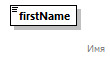 Типrestriction of xs:stringСвойстваОграниченияАннотацияСхема<xs:element name="firstName">
  <xs:annotation>
    <xs:documentation>
                        Имя
                    </xs:documentation>
  </xs:annotation>
  <xs:simpleType>
    <xs:restriction base="xs:string">
      <xs:maxLength value="60"/>
    </xs:restriction>
  </xs:simpleType>
</xs:element>Диаграмма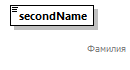 Типrestriction of xs:stringСвойстваОграниченияАннотацияСхема<xs:element name="secondName">
  <xs:annotation>
    <xs:documentation>
                        Фамилия
                    </xs:documentation>
  </xs:annotation>
  <xs:simpleType>
    <xs:restriction base="xs:string">
      <xs:maxLength value="60"/>
    </xs:restriction>
  </xs:simpleType>
</xs:element>Диаграмма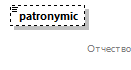 Типrestriction of xs:stringСвойстваОграниченияАннотацияСхема<xs:element name="patronymic" minOccurs="0">
  <xs:annotation>
    <xs:documentation>
                        Отчество
                    </xs:documentation>
  </xs:annotation>
  <xs:simpleType>
    <xs:restriction base="xs:string">
      <xs:maxLength value="60"/>
    </xs:restriction>
  </xs:simpleType>
</xs:element>Диаграмма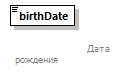 Типxs:dateСвойстваАннотацияСхема<xs:element name="birthDate" type="xs:date">
  <xs:annotation>
    <xs:documentation>
                        Дата рождения
                    </xs:documentation>
  </xs:annotation>
</xs:element>Диаграмма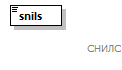 ТипSnilsTypeСвойстваОграниченияАннотацияСхема<xs:element name="snils" type="SnilsType">
  <xs:annotation>
    <xs:documentation>
                        СНИЛС
                    </xs:documentation>
  </xs:annotation>
</xs:element>Диаграмма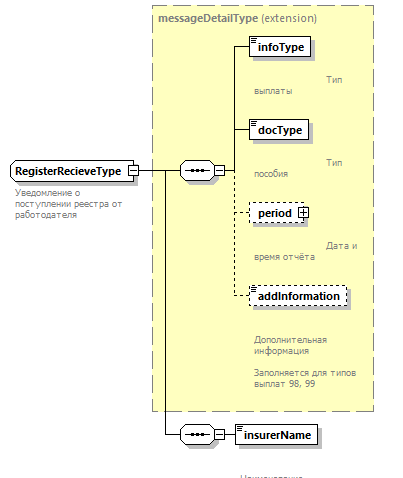 Пространство именhttp://www.fss.ru/integration/types/pvso/notice/v01Типextension of messageDetailTypeСвойстваДочерние элементыinfoType docType period addInformation insurerNameИспользуется вАннотацияСхема<xs:complexType name="RegisterRecieveType">
  <xs:annotation>
    <xs:documentation>Уведомление о поступлении реестра от работодателя</xs:documentation>
  </xs:annotation>
  <xs:complexContent>
    <xs:extension base="messageDetailType">
      <xs:sequence>
        <xs:element name="insurerName" type="xs:string">
          <xs:annotation>
            <xs:documentation>
                                Наименование страхователя
                            </xs:documentation>
          </xs:annotation>
        </xs:element>
      </xs:sequence>
    </xs:extension>
  </xs:complexContent>
</xs:complexType>Диаграмма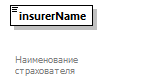 Типxs:stringСвойстваАннотацияСхема<xs:element name="insurerName" type="xs:string">
  <xs:annotation>
    <xs:documentation>
                                Наименование страхователя
                            </xs:documentation>
  </xs:annotation>
</xs:element>Пространство именhttp://www.fss.ru/integration/types/pvso/notice/v01Типrestriction of xs:stringСвойстваИспользуется вОграниченияАннотацияСхема<xs:simpleType name="AddInformationType">
  <xs:annotation>
    <xs:documentation>
                Дополнительная информация
                Заполняется для типов выплат 98, 99
            </xs:documentation>
  </xs:annotation>
  <xs:restriction base="xs:string">
    <xs:maxLength value="250"/>
  </xs:restriction>
</xs:simpleType>Пространство именhttp://www.fss.ru/integration/types/pvso/notice/v01Типrestriction of xs:integerСвойстваИспользуется вОграниченияСхема<xs:simpleType name="DocTypeType">
  <xs:restriction base="xs:integer">
    <xs:enumeration value="1">
      <xs:annotation>
        <xs:documentation>Пособие по временной нетрудоспособности</xs:documentation>
      </xs:annotation>
    </xs:enumeration>
    <xs:enumeration value="2">
      <xs:annotation>
        <xs:documentation>Пособие по беременности и родам</xs:documentation>
      </xs:annotation>
    </xs:enumeration>
    <xs:enumeration value="3">
      <xs:annotation>
        <xs:documentation>Единовременное пособие женщинам, вставшим на учет в медицинских учреждениях в ранние сроки беременности</xs:documentation>
      </xs:annotation>
    </xs:enumeration>
    <xs:enumeration value="4">
      <xs:annotation>
        <xs:documentation>Единовременное пособие при рождении ребенка</xs:documentation>
      </xs:annotation>
    </xs:enumeration>
    <xs:enumeration value="5">
      <xs:annotation>
        <xs:documentation>Ежемесячное пособие по уходу за ребенком</xs:documentation>
      </xs:annotation>
    </xs:enumeration>
    <xs:enumeration value="6">
      <xs:annotation>
        <xs:documentation>Пособие по временной нетрудоспособности в связи с несчастным случаем на производстве или профессиональным заболеванием</xs:documentation>
      </xs:annotation>
    </xs:enumeration>
    <xs:enumeration value="7">
      <xs:annotation>
        <xs:documentation>Социальное пособие на погребение</xs:documentation>
      </xs:annotation>
    </xs:enumeration>
    <xs:enumeration value="8">
      <xs:annotation>
        <xs:documentation>Возмещение расходов Страхователю на оплату четырех дополнительных  выходных дней одному из родителей (опекуну, попечителю) для ухода за детьми-инвалидами за счет средств межбюджетных трансфертов из федерального фонда</xs:documentation>
      </xs:annotation>
    </xs:enumeration>
    <xs:enumeration value="9">
      <xs:annotation>
        <xs:documentation>Оплата отпуска (сверх ежегодного оплачиваемого отпуска, установленного законодательством РФ) на весь период лечения и проезда к месту лечения и обратно</xs:documentation>
      </xs:annotation>
    </xs:enumeration>
    <xs:enumeration value="98">
      <xs:annotation>
        <xs:documentation>Выплата соцработникам</xs:documentation>
      </xs:annotation>
    </xs:enumeration>
    <xs:enumeration value="99">
      <xs:annotation>
        <xs:documentation>Выплата медикам</xs:documentation>
      </xs:annotation>
    </xs:enumeration>
  </xs:restriction>
</xs:simpleType>Пространство именhttp://www.fss.ru/integration/types/pvso/notice/v01Типrestriction of xs:integerСвойстваИспользуется вОграниченияСхема<xs:simpleType name="NoticeTypeType">
  <xs:restriction base="xs:integer">
    <xs:enumeration value="1">
      <xs:annotation>
        <xs:documentation>Уведомление о поступление информации от работодателя о необходимости осуществления выплаты.</xs:documentation>
      </xs:annotation>
    </xs:enumeration>
    <xs:enumeration value="2">
      <xs:annotation>
        <xs:documentation>Уведомление о направлении документа на оплату.</xs:documentation>
      </xs:annotation>
    </xs:enumeration>
    <xs:enumeration value="3">
      <xs:annotation>
        <xs:documentation>Уведомление об успешном проведении выплаты пособия.</xs:documentation>
      </xs:annotation>
    </xs:enumeration>
    <xs:enumeration value="4">
      <xs:annotation>
        <xs:documentation>Уведомление о поступлении отказа от банка получение статуса «Оплата не прошла».</xs:documentation>
      </xs:annotation>
    </xs:enumeration>
    <xs:enumeration value="5">
      <xs:annotation>
        <xs:documentation>Уведомление о направлении работодателю извещения о необходимости предоставления дополнительных сведений. </xs:documentation>
      </xs:annotation>
    </xs:enumeration>
  </xs:restriction>
</xs:simpleType>Пространство именhttp://www.fss.ru/integration/types/pvso/notice/v01Типrestriction of xs:stringСвойстваИспользуется вОграниченияАннотацияСхема<xs:simpleType name="SnilsType">
  <xs:annotation>
    <xs:documentation>
                СНИЛС
            </xs:documentation>
  </xs:annotation>
  <xs:restriction base="xs:string">
    <xs:pattern value="\d{11}"/>
  </xs:restriction>
</xs:simpleType>Диаграмма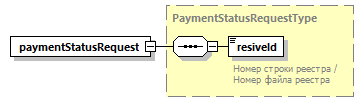 Пространство именhttp://www.fss.ru/integration/types/pvso/paymentstate/v01ТипPaymentStatusRequestTypeСвойстваДочерние элементыresiveIdСхема<xs:element name="paymentStatusRequest" type="PaymentStatusRequestType"/>Диаграмма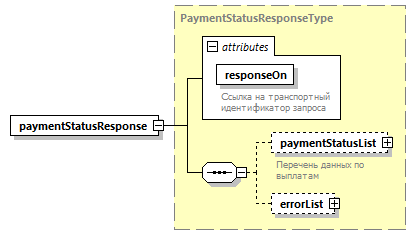 Пространство именhttp://www.fss.ru/integration/types/pvso/paymentstate/v01ТипPaymentStatusResponseTypeСвойстваДочерние элементыpaymentStatusList errorListАтрибутыСхема<xs:element name="paymentStatusResponse" type="PaymentStatusResponseType"/>Диаграмма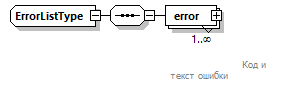 Пространство именhttp://www.fss.ru/integration/types/pvso/paymentstate/v01Дочерние элементыerrorИспользуется вСхема<xs:complexType name="ErrorListType">
  <xs:sequence>
    <xs:element name="error" type="ErrorType" maxOccurs="unbounded">
      <xs:annotation>
        <xs:documentation>
                        Код и текст ошибки
                    </xs:documentation>
      </xs:annotation>
    </xs:element>
  </xs:sequence>
</xs:complexType>Диаграмма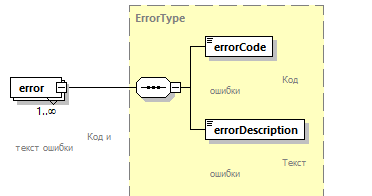 Пространство именhttp://www.fss.ru/integration/types/pvso/paymentstate/v01ТипErrorTypeСвойстваДочерние элементыerrorCode errorDescriptionАннотацияСхема<xs:element name="error" type="ErrorType" maxOccurs="unbounded">
  <xs:annotation>
    <xs:documentation>
                        Код и текст ошибки
                    </xs:documentation>
  </xs:annotation>
</xs:element>Диаграмма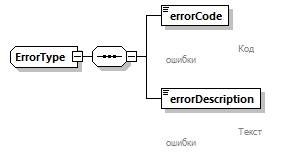 Пространство именhttp://www.fss.ru/integration/types/pvso/paymentstate/v01Дочерние элементыerrorCode errorDescriptionИспользуется вСхема<xs:complexType name="ErrorType">
  <xs:sequence>
    <xs:element name="errorCode">
      <xs:annotation>
        <xs:documentation>
                        Код ошибки
                    </xs:documentation>
      </xs:annotation>
      <xs:simpleType>
        <xs:restriction base="xs:string">
          <xs:maxLength value="8"/>
        </xs:restriction>
      </xs:simpleType>
    </xs:element>
    <xs:element name="errorDescription">
      <xs:annotation>
        <xs:documentation>
                        Текст ошибки
                    </xs:documentation>
      </xs:annotation>
      <xs:simpleType>
        <xs:restriction base="xs:string">
          <xs:maxLength value="500"/>
        </xs:restriction>
      </xs:simpleType>
    </xs:element>
  </xs:sequence>
</xs:complexType>Диаграмма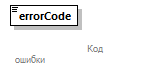 Пространство именhttp://www.fss.ru/integration/types/pvso/paymentstate/v01Типrestriction of xs:stringСвойстваОграниченияАннотацияСхема<xs:element name="errorCode">
  <xs:annotation>
    <xs:documentation>
                        Код ошибки
                    </xs:documentation>
  </xs:annotation>
  <xs:simpleType>
    <xs:restriction base="xs:string">
      <xs:maxLength value="8"/>
    </xs:restriction>
  </xs:simpleType>
</xs:element>Диаграмма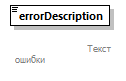 Пространство именhttp://www.fss.ru/integration/types/pvso/paymentstate/v01Типrestriction of xs:stringСвойстваОграниченияАннотацияСхема<xs:element name="errorDescription">
  <xs:annotation>
    <xs:documentation>
                        Текст ошибки
                    </xs:documentation>
  </xs:annotation>
  <xs:simpleType>
    <xs:restriction base="xs:string">
      <xs:maxLength value="500"/>
    </xs:restriction>
  </xs:simpleType>
</xs:element>Диаграмма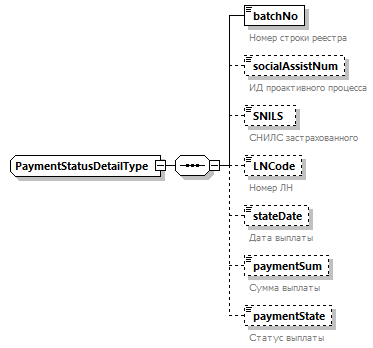 Пространство именhttp://www.fss.ru/integration/types/pvso/paymentstate/v01Дочерние элементыbatchNo socialAssistNum SNILS LNCode stateDate paymentSum paymentStateИспользуется вСхема<xs:complexType name="PaymentStatusDetailType">
  <xs:sequence>
    <xs:element name="batchNo">
      <xs:annotation>
        <xs:documentation>Номер строки реестра</xs:documentation>
      </xs:annotation>
      <xs:simpleType>
        <xs:restriction base="xs:string">
          <xs:maxLength value="50"/>
        </xs:restriction>
      </xs:simpleType>
    </xs:element>
    <xs:element name="socialAssistNum" type="xs:long" minOccurs="0">
      <xs:annotation>
        <xs:documentation>ИД проактивного процесса</xs:documentation>
      </xs:annotation>
    </xs:element>
    <xs:element name="SNILS" type="xs:string" minOccurs="0">
      <xs:annotation>
        <xs:documentation>СНИЛС застрахованного</xs:documentation>
      </xs:annotation>
    </xs:element>
    <xs:element name="LNCode" type="xs:string" minOccurs="0">
      <xs:annotation>
        <xs:documentation>Номер ЛН</xs:documentation>
      </xs:annotation>
    </xs:element>
    <xs:element name="stateDate" type="xs:date" minOccurs="0">
      <xs:annotation>
        <xs:documentation>Дата выплаты</xs:documentation>
      </xs:annotation>
    </xs:element>
    <xs:element name="paymentSum" minOccurs="0">
      <xs:annotation>
        <xs:documentation>Сумма выплаты</xs:documentation>
      </xs:annotation>
      <xs:simpleType>
        <xs:restriction base="xs:decimal">
          <xs:fractionDigits value="2"/>
          <xs:totalDigits value="12"/>
        </xs:restriction>
      </xs:simpleType>
    </xs:element>
    <xs:element name="paymentState" type="PayStateType" minOccurs="0">
      <xs:annotation>
        <xs:documentation>Статус выплаты</xs:documentation>
      </xs:annotation>
    </xs:element>
  </xs:sequence>
</xs:complexType>Диаграмма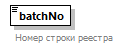 Пространство именhttp://www.fss.ru/integration/types/pvso/paymentstate/v01Типrestriction of xs:stringСвойстваОграниченияАннотацияСхема<xs:element name="batchNo">
  <xs:annotation>
    <xs:documentation>Номер строки реестра</xs:documentation>
  </xs:annotation>
  <xs:simpleType>
    <xs:restriction base="xs:string">
      <xs:maxLength value="50"/>
    </xs:restriction>
  </xs:simpleType>
</xs:element>Диаграмма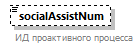 Пространство именhttp://www.fss.ru/integration/types/pvso/paymentstate/v01Типxs:longСвойстваАннотацияСхема<xs:element name="socialAssistNum" type="xs:long" minOccurs="0">
  <xs:annotation>
    <xs:documentation>ИД проактивного процесса</xs:documentation>
  </xs:annotation>
</xs:element>Диаграмма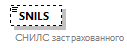 Пространство именhttp://www.fss.ru/integration/types/pvso/paymentstate/v01Типxs:stringСвойстваАннотацияСхема<xs:element name="SNILS" type="xs:string" minOccurs="0">
  <xs:annotation>
    <xs:documentation>СНИЛС застрахованного</xs:documentation>
  </xs:annotation>
</xs:element>Диаграмма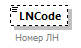 Пространство именhttp://www.fss.ru/integration/types/pvso/paymentstate/v01Типxs:stringСвойстваАннотацияСхема<xs:element name="LNCode" type="xs:string" minOccurs="0">
  <xs:annotation>
    <xs:documentation>Номер ЛН</xs:documentation>
  </xs:annotation>
</xs:element>Диаграмма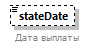 Пространство именhttp://www.fss.ru/integration/types/pvso/paymentstate/v01Типxs:dateСвойстваАннотацияСхема<xs:element name="stateDate" type="xs:date" minOccurs="0">
  <xs:annotation>
    <xs:documentation>Дата выплаты</xs:documentation>
  </xs:annotation>
</xs:element>Диаграмма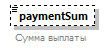 Пространство именhttp://www.fss.ru/integration/types/pvso/paymentstate/v01Типrestriction of xs:decimalСвойстваОграниченияАннотацияСхема<xs:element name="paymentSum" minOccurs="0">
  <xs:annotation>
    <xs:documentation>Сумма выплаты</xs:documentation>
  </xs:annotation>
  <xs:simpleType>
    <xs:restriction base="xs:decimal">
      <xs:fractionDigits value="2"/>
      <xs:totalDigits value="12"/>
    </xs:restriction>
  </xs:simpleType>
</xs:element>Диаграмма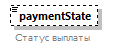 Пространство именhttp://www.fss.ru/integration/types/pvso/paymentstate/v01ТипPayStateTypeСвойстваОграниченияАннотацияСхема<xs:element name="paymentState" type="PayStateType" minOccurs="0">
  <xs:annotation>
    <xs:documentation>Статус выплаты</xs:documentation>
  </xs:annotation>
</xs:element>Диаграмма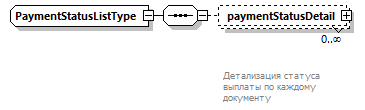 Пространство именhttp://www.fss.ru/integration/types/pvso/paymentstate/v01Дочерние элементыpaymentStatusDetailИспользуется вСхема<xs:complexType name="PaymentStatusListType">
  <xs:sequence>
    <xs:element name="paymentStatusDetail" type="PaymentStatusDetailType" minOccurs="0" maxOccurs="unbounded">
      <xs:annotation>
        <xs:documentation>
                        Детализация статуса выплаты по каждому документу
                    </xs:documentation>
      </xs:annotation>
    </xs:element>
  </xs:sequence>
</xs:complexType>Диаграмма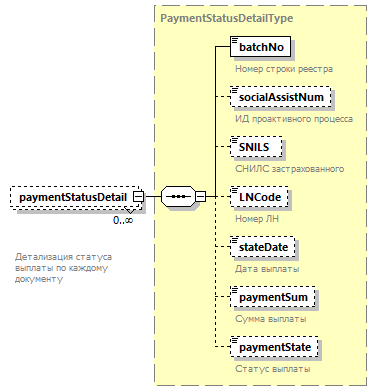 Пространство именhttp://www.fss.ru/integration/types/pvso/paymentstate/v01ТипPaymentStatusDetailTypeСвойстваДочерние элементыbatchNo socialAssistNum SNILS LNCode stateDate paymentSum paymentStateАннотацияСхема<xs:element name="paymentStatusDetail" type="PaymentStatusDetailType" minOccurs="0" maxOccurs="unbounded">
  <xs:annotation>
    <xs:documentation>
                        Детализация статуса выплаты по каждому документу
                    </xs:documentation>
  </xs:annotation>
</xs:element>Диаграмма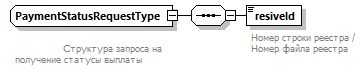 Пространство именhttp://www.fss.ru/integration/types/pvso/paymentstate/v01Дочерние элементыresiveIdИспользуется вАннотацияСхема<xs:complexType name="PaymentStatusRequestType">
  <xs:annotation>
    <xs:documentation>
                Структура запроса на получение статусы выплаты
            </xs:documentation>
  </xs:annotation>
  <xs:sequence>
    <xs:element name="resiveId" type="BatchNoType">
      <xs:annotation>
        <xs:documentation>Номер строки реестра / Номер файла реестра</xs:documentation>
      </xs:annotation>
    </xs:element>
  </xs:sequence>
</xs:complexType>Диаграмма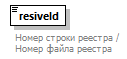 Пространство именhttp://www.fss.ru/integration/types/pvso/paymentstate/v01ТипBatchNoTypeСвойстваОграниченияАннотацияСхема<xs:element name="resiveId" type="BatchNoType">
  <xs:annotation>
    <xs:documentation>Номер строки реестра / Номер файла реестра</xs:documentation>
  </xs:annotation>
</xs:element>Диаграмма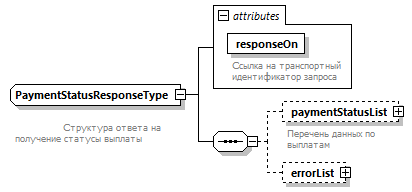 Пространство именhttp://www.fss.ru/integration/types/pvso/paymentstate/v01Дочерние элементыpaymentStatusList errorListИспользуется вАтрибутыАннотацияСхема<xs:complexType name="PaymentStatusResponseType">
  <xs:annotation>
    <xs:documentation>
                Структура ответа на получение статусы выплаты
            </xs:documentation>
  </xs:annotation>
  <xs:sequence>
    <xs:element name="paymentStatusList" type="PaymentStatusListType" minOccurs="0">
      <xs:annotation>
        <xs:documentation>Перечень данных по выплатам</xs:documentation>
      </xs:annotation>
    </xs:element>
    <xs:element name="errorList" type="ErrorListType" minOccurs="0"/>
  </xs:sequence>
  <xs:attribute name="responseOn" type="cmn:UuidV1Type" use="required">
    <xs:annotation>
      <xs:documentation>Ссылка на транспортный идентификатор запроса</xs:documentation>
    </xs:annotation>
  </xs:attribute>
</xs:complexType>Типcmn:UuidV1TypeСвойстваАннотацияСхема<xs:attribute name="responseOn" type="cmn:UuidV1Type" use="required">
  <xs:annotation>
    <xs:documentation>Ссылка на транспортный идентификатор запроса</xs:documentation>
  </xs:annotation>
</xs:attribute>Диаграмма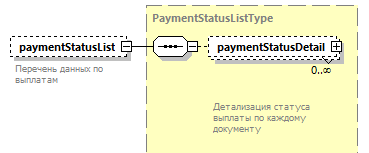 Пространство именhttp://www.fss.ru/integration/types/pvso/paymentstate/v01ТипPaymentStatusListTypeСвойстваДочерние элементыpaymentStatusDetailАннотацияСхема<xs:element name="paymentStatusList" type="PaymentStatusListType" minOccurs="0">
  <xs:annotation>
    <xs:documentation>Перечень данных по выплатам</xs:documentation>
  </xs:annotation>
</xs:element>Диаграмма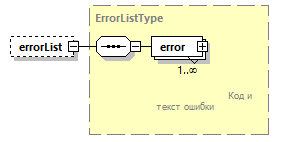 Пространство именhttp://www.fss.ru/integration/types/pvso/paymentstate/v01ТипErrorListTypeСвойстваДочерние элементыerrorСхема<xs:element name="errorList" type="ErrorListType" minOccurs="0"/>Пространство именhttp://www.fss.ru/integration/types/pvso/paymentstate/v01Типrestriction of xs:stringСвойстваИспользуется вОграниченияАннотацияСхема<xs:simpleType name="BatchNoType">
  <xs:annotation>
    <xs:documentation>
                Номер файла
            </xs:documentation>
  </xs:annotation>
  <xs:restriction base="xs:string">
    <xs:pattern value="[C|E|P]_\d{10}_(19|20)[0-9]{2}_[0|1][0-9]_[0-3][0-9]_\d{4,7}[\S]{0,4}:{0,1}\d{0,3}|\S{6,18}"/>
  </xs:restriction>
</xs:simpleType>Пространство именhttp://www.fss.ru/integration/types/pvso/paymentstate/v01Типrestriction of xs:integerСвойстваИспользуется вОграниченияАннотацияСхема<xs:simpleType name="PayStateType">
  <xs:annotation>
    <xs:documentation>Статус выплаты</xs:documentation>
  </xs:annotation>
  <xs:restriction base="xs:integer">
    <xs:enumeration value="1">
      <xs:annotation>
        <xs:documentation>Получены сведения о необходимости осуществления выплаты</xs:documentation>
      </xs:annotation>
    </xs:enumeration>
    <xs:enumeration value="2">
      <xs:annotation>
        <xs:documentation>Отправлен на оплату</xs:documentation>
      </xs:annotation>
    </xs:enumeration>
    <xs:enumeration value="3">
      <xs:annotation>
        <xs:documentation>Выплачен</xs:documentation>
      </xs:annotation>
    </xs:enumeration>
    <xs:enumeration value="4">
      <xs:annotation>
        <xs:documentation>Оплата не прошла</xs:documentation>
      </xs:annotation>
    </xs:enumeration>
    <xs:enumeration value="5">
      <xs:annotation>
        <xs:documentation>Направлено извещение о предоставлении доп. данных</xs:documentation>
      </xs:annotation>
    </xs:enumeration>
  </xs:restriction>
</xs:simpleType>Диаграмма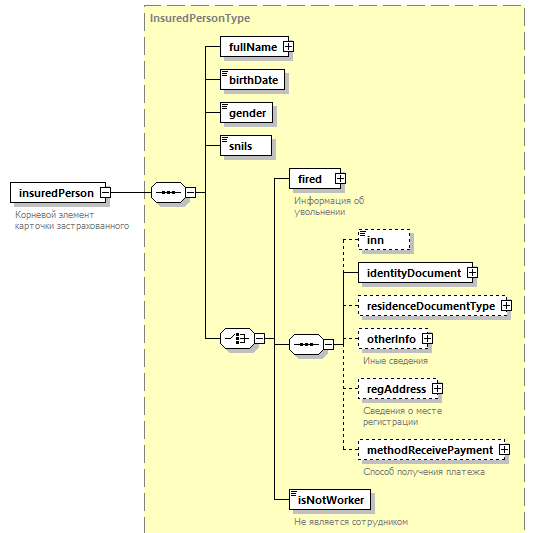 Пространство именurn:ru:fss:integration:types:rpu:InsuredPerson:v01ТипInsuredPersonTypeСвойстваДочерние элементыfullName birthDate gender snils fired inn identityDocument residenceDocumentType otherInfo regAddress methodReceivePayment isNotWorkerАннотацияСхема<xs:element name="insuredPerson" type="InsuredPersonType">
  <xs:annotation>
    <xs:documentation>Корневой элемент карточки застрахованного</xs:documentation>
    <xs:documentation>Код сообщения СЭДО = 86</xs:documentation>
  </xs:annotation>
</xs:element>Диаграмма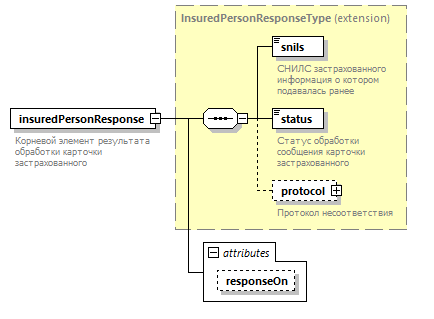 Пространство именurn:ru:fss:integration:types:rpu:InsuredPerson:v01Типextension of InsuredPersonResponseTypeСвойстваДочерние элементыsnils status protocolАтрибутыАннотацияСхема<xs:element name="insuredPersonResponse">
  <xs:annotation>
    <xs:documentation>Корневой элемент результата обработки карточки застрахованного</xs:documentation>
    <xs:documentation>Код сообщения СЭДО = 87</xs:documentation>
  </xs:annotation>
  <xs:complexType>
    <xs:complexContent>
      <xs:extension base="InsuredPersonResponseType">
        <xs:attribute name="responseOn" type="c:UuidV1Type"/>
      </xs:extension>
    </xs:complexContent>
  </xs:complexType>
</xs:element>ТипUuidV1TypeОграниченияСхема<xs:attribute name="responseOn" type="c:UuidV1Type"/>Диаграмма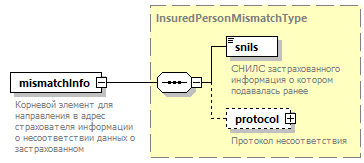 Пространство именurn:ru:fss:integration:types:rpu:InsuredPerson:v01ТипInsuredPersonMismatchTypeСвойстваДочерние элементыsnils protocolАннотацияСхема<xs:element name="mismatchInfo" type="InsuredPersonMismatchType">
  <xs:annotation>
    <xs:documentation>Корневой элемент для направления в адрес страхователя информации о несоответствии данных о застрахованном</xs:documentation>
    <xs:documentation>Код сообщения СЭДО = 88</xs:documentation>
  </xs:annotation>
</xs:element>Диаграмма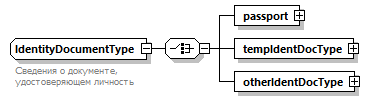 Пространство именurn:ru:fss:integration:types:rpu:InsuredPerson:v01Дочерние элементыpassport tempIdentDocType otherIdentDocTypeИспользуется вАннотацияСхема<xs:complexType name="IdentityDocumentType">
  <xs:annotation>
    <xs:documentation>Сведения о документе, удостоверяющем личность</xs:documentation>
  </xs:annotation>
  <xs:choice>
    <xs:element name="passport" type="PassportRFType"/>
    <xs:element name="tempIdentDocType" type="TempIdentDocType"/>
    <xs:element name="otherIdentDocType" type="OtherIdentDocType"/>
  </xs:choice>
</xs:complexType>Диаграмма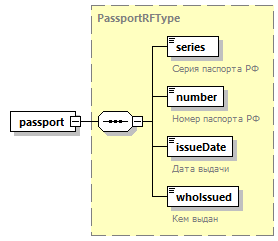 Пространство именurn:ru:fss:integration:types:rpu:InsuredPerson:v01ТипPassportRFTypeСвойстваДочерние элементыseries number issueDate whoIssuedСхема<xs:element name="passport" type="PassportRFType"/>Диаграмма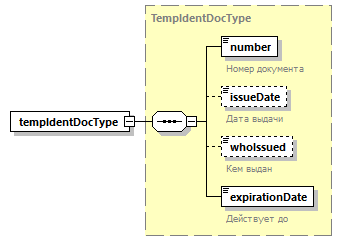 Пространство именurn:ru:fss:integration:types:rpu:InsuredPerson:v01ТипTempIdentDocTypeСвойстваДочерние элементыnumber issueDate whoIssued expirationDateСхема<xs:element name="tempIdentDocType" type="TempIdentDocType"/>Диаграмма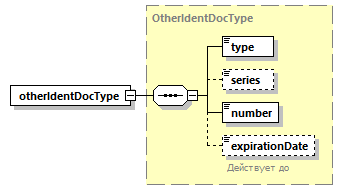 Пространство именurn:ru:fss:integration:types:rpu:InsuredPerson:v01ТипOtherIdentDocTypeСвойстваДочерние элементыtype series number expirationDateСхема<xs:element name="otherIdentDocType" type="OtherIdentDocType"/>Диаграмма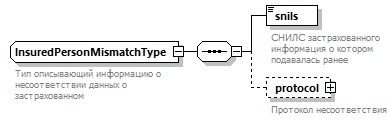 Пространство именurn:ru:fss:integration:types:rpu:InsuredPerson:v01Дочерние элементыsnils protocolИспользуется вАннотацияСхема<xs:complexType name="InsuredPersonMismatchType">
  <xs:annotation>
    <xs:documentation>Тип описывающий информацию о несоответствии данных о застрахованном</xs:documentation>
  </xs:annotation>
  <xs:sequence>
    <xs:element name="snils" type="p:snils">
      <xs:annotation>
        <xs:documentation>СНИЛС застрахованного информация о котором подавалась ранее</xs:documentation>
      </xs:annotation>
    </xs:element>
    <xs:element name="protocol" type="MismatchProtocolType" minOccurs="0">
      <xs:annotation>
        <xs:documentation>Протокол несоответствия</xs:documentation>
      </xs:annotation>
    </xs:element>
  </xs:sequence>
</xs:complexType>Диаграмма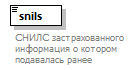 Пространство именurn:ru:fss:integration:types:rpu:InsuredPerson:v01ТипsnilsСвойстваОграниченияАннотацияСхема<xs:element name="snils" type="p:snils">
  <xs:annotation>
    <xs:documentation>СНИЛС застрахованного информация о котором подавалась ранее</xs:documentation>
  </xs:annotation>
</xs:element>Диаграмма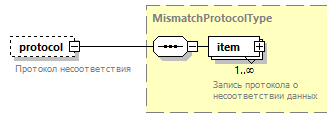 Пространство именurn:ru:fss:integration:types:rpu:InsuredPerson:v01ТипMismatchProtocolTypeСвойстваДочерние элементыitemАннотацияСхема<xs:element name="protocol" type="MismatchProtocolType" minOccurs="0">
  <xs:annotation>
    <xs:documentation>Протокол несоответствия</xs:documentation>
  </xs:annotation>
</xs:element>Диаграмма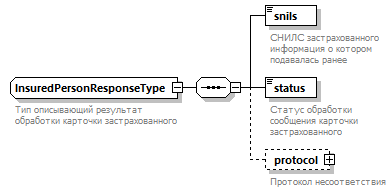 Пространство именurn:ru:fss:integration:types:rpu:InsuredPerson:v01Дочерние элементыsnils status protocolИспользуется вАннотацияСхема<xs:complexType name="InsuredPersonResponseType">
  <xs:annotation>
    <xs:documentation>Тип описывающий результат обработки карточки застрахованного</xs:documentation>
  </xs:annotation>
  <xs:sequence>
    <xs:element name="snils" type="p:snils">
      <xs:annotation>
        <xs:documentation>СНИЛС застрахованного информация о котором подавалась ранее</xs:documentation>
      </xs:annotation>
    </xs:element>
    <xs:element name="status" type="InsuredPersonStatusType">
      <xs:annotation>
        <xs:documentation>Статус обработки сообщения карточки застрахованного</xs:documentation>
      </xs:annotation>
    </xs:element>
    <xs:element name="protocol" type="c:ProtocolType" minOccurs="0">
      <xs:annotation>
        <xs:documentation>Протокол несоответствия</xs:documentation>
      </xs:annotation>
    </xs:element>
  </xs:sequence>
</xs:complexType>Диаграмма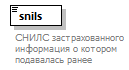 Пространство именurn:ru:fss:integration:types:rpu:InsuredPerson:v01ТипsnilsСвойстваОграниченияАннотацияСхема<xs:element name="snils" type="p:snils">
  <xs:annotation>
    <xs:documentation>СНИЛС застрахованного информация о котором подавалась ранее</xs:documentation>
  </xs:annotation>
</xs:element>Диаграмма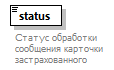 Пространство именurn:ru:fss:integration:types:rpu:InsuredPerson:v01ТипInsuredPersonStatusTypeСвойстваОграниченияАннотацияСхема<xs:element name="status" type="InsuredPersonStatusType">
  <xs:annotation>
    <xs:documentation>Статус обработки сообщения карточки застрахованного</xs:documentation>
  </xs:annotation>
</xs:element>Диаграмма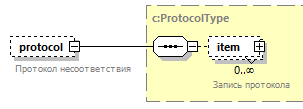 Пространство именurn:ru:fss:integration:types:rpu:InsuredPerson:v01ТипProtocolTypeСвойстваДочерние элементыitemАннотацияСхема<xs:element name="protocol" type="c:ProtocolType" minOccurs="0">
  <xs:annotation>
    <xs:documentation>Протокол несоответствия</xs:documentation>
  </xs:annotation>
</xs:element>Диаграмма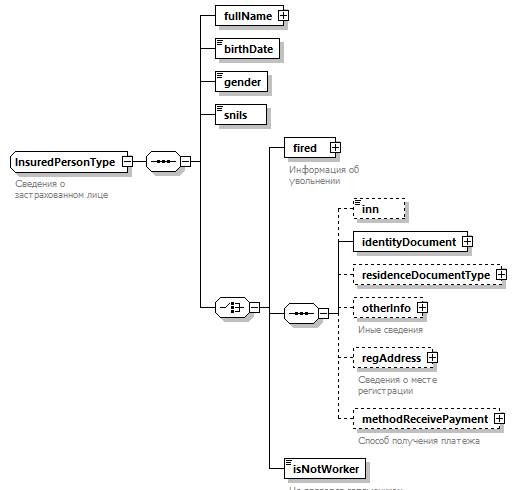 Пространство именurn:ru:fss:integration:types:rpu:InsuredPerson:v01Дочерние элементыfullName birthDate gender snils fired inn identityDocument residenceDocumentType otherInfo regAddress methodReceivePayment isNotWorkerИспользуется вАннотацияСхема<xs:complexType name="InsuredPersonType">
  <xs:annotation>
    <xs:documentation>Сведения о застрахованном лице</xs:documentation>
  </xs:annotation>
  <xs:sequence>
    <xs:element name="fullName" type="p:FullName"/>
    <xs:element name="birthDate" type="p:birthDate"/>
    <xs:element name="gender" type="p:GenderType"/>
    <xs:element name="snils" type="p:snils"/>
    <xs:choice>
      <xs:element name="fired">
        <xs:annotation>
          <xs:documentation>Информация об увольнении</xs:documentation>
        </xs:annotation>
        <xs:complexType>
          <xs:choice>
            <xs:element name="date" type="xs:date">
              <xs:annotation>
                <xs:documentation>Дата увольнения</xs:documentation>
              </xs:annotation>
            </xs:element>
            <xs:element name="contractCancelDate" type="xs:date">
              <xs:annotation>
                <xs:documentation>Дата аннулирования трудового договора</xs:documentation>
              </xs:annotation>
            </xs:element>
          </xs:choice>
        </xs:complexType>
      </xs:element>
      <xs:sequence>
        <xs:element name="inn" type="p:inn" minOccurs="0"/>
        <xs:element name="identityDocument" type="IdentityDocumentType"/>
        <xs:element name="residenceDocumentType" type="ResidenceDocumentType" minOccurs="0"/>
        <xs:element name="otherInfo" minOccurs="0">
          <xs:annotation>
            <xs:documentation>Иные сведения</xs:documentation>
          </xs:annotation>
          <xs:complexType>
            <xs:sequence>
              <xs:choice>
                <xs:element name="workplace" type="dsz:SpecialZoneType" minOccurs="0">
                  <xs:annotation>
                    <xs:documentation>Работа в особой зоне</xs:documentation>
                  </xs:annotation>
                </xs:element>
                <xs:element name="livingPlace" type="dsz:SpecialZoneType" minOccurs="0">
                  <xs:annotation>
                    <xs:documentation>Проживание в особой зоне</xs:documentation>
                  </xs:annotation>
                </xs:element>
              </xs:choice>
              <xs:element name="causeRadiation" type="r:CauseRadiationExposureType" minOccurs="0">
                <xs:annotation>
                  <xs:documentation>Причина воздействия радиации</xs:documentation>
                </xs:annotation>
              </xs:element>
            </xs:sequence>
          </xs:complexType>
        </xs:element>
        <xs:element name="regAddress" minOccurs="0">
          <xs:annotation>
            <xs:documentation>Сведения о месте регистрации</xs:documentation>
          </xs:annotation>
          <xs:complexType>
            <xs:sequence>
              <xs:element name="fiasAddress" type="c:AddressFiasType">
                <xs:annotation>
                  <xs:documentation>Адрес справочника ГАР</xs:documentation>
                </xs:annotation>
              </xs:element>
              <xs:element name="postalCode">
                <xs:annotation>
                  <xs:documentation>Почтовый индекс</xs:documentation>
                </xs:annotation>
                <xs:simpleType>
                  <xs:restriction base="xs:string">
                    <xs:maxLength value="6"/>
                  </xs:restriction>
                </xs:simpleType>
              </xs:element>
            </xs:sequence>
          </xs:complexType>
        </xs:element>
        <xs:element name="methodReceivePayment" type="c:MethodReceivePaymentType" minOccurs="0">
          <xs:annotation>
            <xs:documentation>Способ получения платежа</xs:documentation>
          </xs:annotation>
        </xs:element>
      </xs:sequence>
      <xs:element name="isNotWorker" type="xs:boolean" fixed="true">
        <xs:annotation>
          <xs:documentation>Не является сотрудником</xs:documentation>
        </xs:annotation>
      </xs:element>
    </xs:choice>
  </xs:sequence>
</xs:complexType>Диаграмма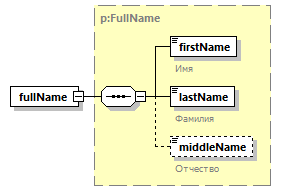 Пространство именurn:ru:fss:integration:types:rpu:InsuredPerson:v01ТипFullNameСвойстваДочерние элементыfirstName lastName middleNameСхема<xs:element name="fullName" type="p:FullName"/>Диаграмма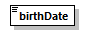 Пространство именurn:ru:fss:integration:types:rpu:InsuredPerson:v01ТипbirthDateСвойстваСхема<xs:element name="birthDate" type="p:birthDate"/>Диаграмма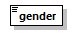 Пространство именurn:ru:fss:integration:types:rpu:InsuredPerson:v01ТипGenderTypeСвойстваОграниченияСхема<xs:element name="gender" type="p:GenderType"/>Диаграмма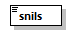 Пространство именurn:ru:fss:integration:types:rpu:InsuredPerson:v01ТипsnilsСвойстваОграниченияСхема<xs:element name="snils" type="p:snils"/>Диаграмма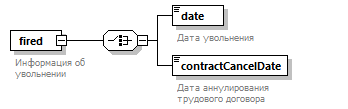 Пространство именurn:ru:fss:integration:types:rpu:InsuredPerson:v01СвойстваДочерние элементыdate contractCancelDateАннотацияСхема<xs:element name="fired">
  <xs:annotation>
    <xs:documentation>Информация об увольнении</xs:documentation>
  </xs:annotation>
  <xs:complexType>
    <xs:choice>
      <xs:element name="date" type="xs:date">
        <xs:annotation>
          <xs:documentation>Дата увольнения</xs:documentation>
        </xs:annotation>
      </xs:element>
      <xs:element name="contractCancelDate" type="xs:date">
        <xs:annotation>
          <xs:documentation>Дата аннулирования трудового договора</xs:documentation>
        </xs:annotation>
      </xs:element>
    </xs:choice>
  </xs:complexType>
</xs:element>Диаграмма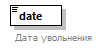 Пространство именurn:ru:fss:integration:types:rpu:InsuredPerson:v01Типxs:dateСвойстваАннотацияСхема<xs:element name="date" type="xs:date">
  <xs:annotation>
    <xs:documentation>Дата увольнения</xs:documentation>
  </xs:annotation>
</xs:element>Диаграмма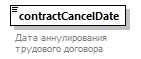 Пространство именurn:ru:fss:integration:types:rpu:InsuredPerson:v01Типxs:dateСвойстваАннотацияСхема<xs:element name="contractCancelDate" type="xs:date">
  <xs:annotation>
    <xs:documentation>Дата аннулирования трудового договора</xs:documentation>
  </xs:annotation>
</xs:element>Диаграмма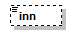 Пространство именurn:ru:fss:integration:types:rpu:InsuredPerson:v01ТипinnСвойстваОграниченияСхема<xs:element name="inn" type="p:inn" minOccurs="0"/>Диаграмма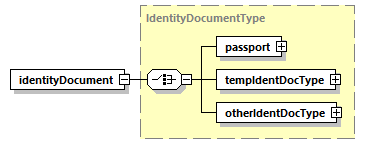 Пространство именurn:ru:fss:integration:types:rpu:InsuredPerson:v01ТипIdentityDocumentTypeСвойстваДочерние элементыpassport tempIdentDocType otherIdentDocTypeСхема<xs:element name="identityDocument" type="IdentityDocumentType"/>Диаграмма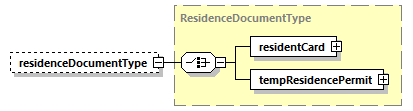 Пространство именurn:ru:fss:integration:types:rpu:InsuredPerson:v01ТипResidenceDocumentTypeСвойстваДочерние элементыresidentCard tempResidencePermitСхема<xs:element name="residenceDocumentType" type="ResidenceDocumentType" minOccurs="0"/>Диаграмма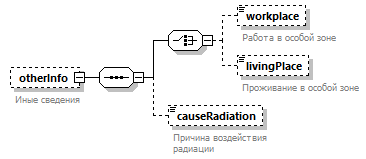 Пространство именurn:ru:fss:integration:types:rpu:InsuredPerson:v01СвойстваДочерние элементыworkplace livingPlace causeRadiationАннотацияСхема<xs:element name="otherInfo" minOccurs="0">
  <xs:annotation>
    <xs:documentation>Иные сведения</xs:documentation>
  </xs:annotation>
  <xs:complexType>
    <xs:sequence>
      <xs:choice>
        <xs:element name="workplace" type="dsz:SpecialZoneType" minOccurs="0">
          <xs:annotation>
            <xs:documentation>Работа в особой зоне</xs:documentation>
          </xs:annotation>
        </xs:element>
        <xs:element name="livingPlace" type="dsz:SpecialZoneType" minOccurs="0">
          <xs:annotation>
            <xs:documentation>Проживание в особой зоне</xs:documentation>
          </xs:annotation>
        </xs:element>
      </xs:choice>
      <xs:element name="causeRadiation" type="r:CauseRadiationExposureType" minOccurs="0">
        <xs:annotation>
          <xs:documentation>Причина воздействия радиации</xs:documentation>
        </xs:annotation>
      </xs:element>
    </xs:sequence>
  </xs:complexType>
</xs:element>Диаграмма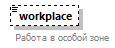 Пространство именurn:ru:fss:integration:types:rpu:InsuredPerson:v01ТипSpecialZoneTypeСвойстваОграниченияАннотацияСхема<xs:element name="workplace" type="dsz:SpecialZoneType" minOccurs="0">
  <xs:annotation>
    <xs:documentation>Работа в особой зоне</xs:documentation>
  </xs:annotation>
</xs:element>Диаграмма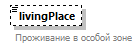 Пространство именurn:ru:fss:integration:types:rpu:InsuredPerson:v01ТипSpecialZoneTypeСвойстваОграниченияАннотацияСхема<xs:element name="livingPlace" type="dsz:SpecialZoneType" minOccurs="0">
  <xs:annotation>
    <xs:documentation>Проживание в особой зоне</xs:documentation>
  </xs:annotation>
</xs:element>Диаграмма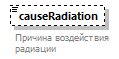 Пространство именurn:ru:fss:integration:types:rpu:InsuredPerson:v01ТипCauseRadiationExposureTypeСвойстваОграниченияАннотацияСхема<xs:element name="causeRadiation" type="r:CauseRadiationExposureType" minOccurs="0">
  <xs:annotation>
    <xs:documentation>Причина воздействия радиации</xs:documentation>
  </xs:annotation>
</xs:element>Диаграмма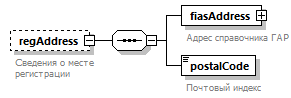 Пространство именurn:ru:fss:integration:types:rpu:InsuredPerson:v01СвойстваДочерние элементыfiasAddress postalCodeАннотацияСхема<xs:element name="regAddress" minOccurs="0">
  <xs:annotation>
    <xs:documentation>Сведения о месте регистрации</xs:documentation>
  </xs:annotation>
  <xs:complexType>
    <xs:sequence>
      <xs:element name="fiasAddress" type="c:AddressFiasType">
        <xs:annotation>
          <xs:documentation>Адрес справочника ГАР</xs:documentation>
        </xs:annotation>
      </xs:element>
      <xs:element name="postalCode">
        <xs:annotation>
          <xs:documentation>Почтовый индекс</xs:documentation>
        </xs:annotation>
        <xs:simpleType>
          <xs:restriction base="xs:string">
            <xs:maxLength value="6"/>
          </xs:restriction>
        </xs:simpleType>
      </xs:element>
    </xs:sequence>
  </xs:complexType>
</xs:element>Диаграмма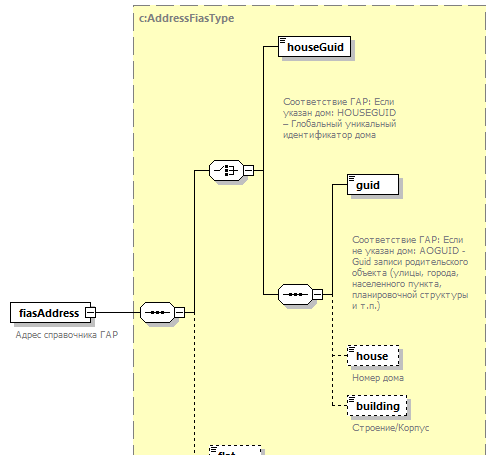 Пространство именurn:ru:fss:integration:types:rpu:InsuredPerson:v01ТипAddressFiasTypeСвойстваДочерние элементыhouseGuid guid house building flatАннотацияСхема<xs:element name="fiasAddress" type="c:AddressFiasType">
  <xs:annotation>
    <xs:documentation>Адрес справочника ГАР</xs:documentation>
  </xs:annotation>
</xs:element>Диаграмма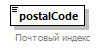 Пространство именurn:ru:fss:integration:types:rpu:InsuredPerson:v01Типrestriction of xs:stringСвойстваОграниченияАннотацияСхема<xs:element name="postalCode">
  <xs:annotation>
    <xs:documentation>Почтовый индекс</xs:documentation>
  </xs:annotation>
  <xs:simpleType>
    <xs:restriction base="xs:string">
      <xs:maxLength value="6"/>
    </xs:restriction>
  </xs:simpleType>
</xs:element>Диаграмма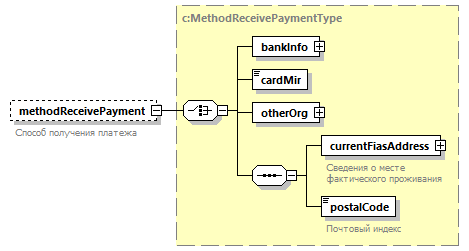 Пространство именurn:ru:fss:integration:types:rpu:InsuredPerson:v01ТипMethodReceivePaymentTypeСвойстваДочерние элементыbankInfo cardMir otherOrg currentFiasAddress postalCodeАннотацияСхема<xs:element name="methodReceivePayment" type="c:MethodReceivePaymentType" minOccurs="0">
  <xs:annotation>
    <xs:documentation>Способ получения платежа</xs:documentation>
  </xs:annotation>
</xs:element>Диаграмма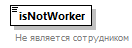 Пространство именurn:ru:fss:integration:types:rpu:InsuredPerson:v01Типxs:booleanСвойстваАннотацияСхема<xs:element name="isNotWorker" type="xs:boolean" fixed="true">
  <xs:annotation>
    <xs:documentation>Не является сотрудником</xs:documentation>
  </xs:annotation>
</xs:element>Диаграмма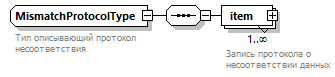 Пространство именurn:ru:fss:integration:types:rpu:InsuredPerson:v01Дочерние элементыitemИспользуется вАннотацияСхема<xs:complexType name="MismatchProtocolType">
  <xs:annotation>
    <xs:documentation>Тип описывающий протокол несоответствия</xs:documentation>
  </xs:annotation>
  <xs:sequence>
    <xs:element name="item" maxOccurs="unbounded">
      <xs:annotation>
        <xs:documentation>Запись протокола о несоответствии данных</xs:documentation>
      </xs:annotation>
      <xs:complexType>
        <xs:sequence>
          <xs:element name="mnemonic">
            <xs:annotation>
              <xs:documentation>Мнемоника</xs:documentation>
            </xs:annotation>
          </xs:element>
          <xs:element name="message">
            <xs:annotation>
              <xs:documentation>Текст</xs:documentation>
            </xs:annotation>
          </xs:element>
          <xs:element name="description">
            <xs:annotation>
              <xs:documentation>Описание</xs:documentation>
            </xs:annotation>
          </xs:element>
        </xs:sequence>
      </xs:complexType>
    </xs:element>
  </xs:sequence>
</xs:complexType>Диаграмма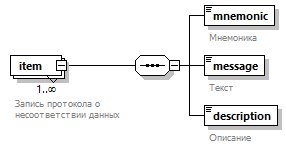 Пространство именurn:ru:fss:integration:types:rpu:InsuredPerson:v01СвойстваДочерние элементыmnemonic message descriptionАннотацияСхема<xs:element name="item" maxOccurs="unbounded">
  <xs:annotation>
    <xs:documentation>Запись протокола о несоответствии данных</xs:documentation>
  </xs:annotation>
  <xs:complexType>
    <xs:sequence>
      <xs:element name="mnemonic">
        <xs:annotation>
          <xs:documentation>Мнемоника</xs:documentation>
        </xs:annotation>
      </xs:element>
      <xs:element name="message">
        <xs:annotation>
          <xs:documentation>Текст</xs:documentation>
        </xs:annotation>
      </xs:element>
      <xs:element name="description">
        <xs:annotation>
          <xs:documentation>Описание</xs:documentation>
        </xs:annotation>
      </xs:element>
    </xs:sequence>
  </xs:complexType>
</xs:element>Диаграмма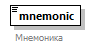 Пространство именurn:ru:fss:integration:types:rpu:InsuredPerson:v01АннотацияСхема<xs:element name="mnemonic">
  <xs:annotation>
    <xs:documentation>Мнемоника</xs:documentation>
  </xs:annotation>
</xs:element>Диаграмма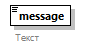 Пространство именurn:ru:fss:integration:types:rpu:InsuredPerson:v01АннотацияСхема<xs:element name="message">
  <xs:annotation>
    <xs:documentation>Текст</xs:documentation>
  </xs:annotation>
</xs:element>Диаграмма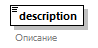 Пространство именurn:ru:fss:integration:types:rpu:InsuredPerson:v01АннотацияСхема<xs:element name="description">
  <xs:annotation>
    <xs:documentation>Описание</xs:documentation>
  </xs:annotation>
</xs:element>Диаграмма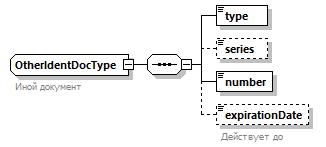 Пространство именurn:ru:fss:integration:types:rpu:InsuredPerson:v01Дочерние элементыtype series number expirationDateИспользуется вАннотацияСхема<xs:complexType name="OtherIdentDocType">
  <xs:annotation>
    <xs:documentation>Иной документ</xs:documentation>
  </xs:annotation>
  <xs:sequence>
    <xs:element name="type" type="id:identityDocument"/>
    <xs:element name="series" type="SeriesType" minOccurs="0"/>
    <xs:element name="number" type="NumberType"/>
    <xs:element name="expirationDate" type="xs:date" minOccurs="0">
      <xs:annotation>
        <xs:documentation>Действует до</xs:documentation>
      </xs:annotation>
    </xs:element>
  </xs:sequence>
</xs:complexType>Диаграмма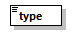 Пространство именurn:ru:fss:integration:types:rpu:InsuredPerson:v01ТипidentityDocumentСвойстваОграниченияСхема<xs:element name="type" type="id:identityDocument"/>Диаграмма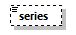 Пространство именurn:ru:fss:integration:types:rpu:InsuredPerson:v01ТипSeriesTypeСвойстваОграниченияСхема<xs:element name="series" type="SeriesType" minOccurs="0"/>Диаграмма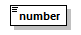 Пространство именurn:ru:fss:integration:types:rpu:InsuredPerson:v01ТипNumberTypeСвойстваОграниченияСхема<xs:element name="number" type="NumberType"/>Диаграмма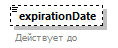 Пространство именurn:ru:fss:integration:types:rpu:InsuredPerson:v01Типxs:dateСвойстваАннотацияСхема<xs:element name="expirationDate" type="xs:date" minOccurs="0">
  <xs:annotation>
    <xs:documentation>Действует до</xs:documentation>
  </xs:annotation>
</xs:element>Диаграмма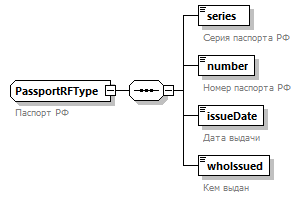 Пространство именurn:ru:fss:integration:types:rpu:InsuredPerson:v01Дочерние элементыseries number issueDate whoIssuedИспользуется вАннотацияСхема<xs:complexType name="PassportRFType">
  <xs:annotation>
    <xs:documentation>Паспорт РФ</xs:documentation>
  </xs:annotation>
  <xs:sequence>
    <xs:element name="series">
      <xs:annotation>
        <xs:documentation>Серия паспорта РФ</xs:documentation>
      </xs:annotation>
      <xs:simpleType>
        <xs:restriction base="xs:string">
          <xs:length value="4"/>
        </xs:restriction>
      </xs:simpleType>
    </xs:element>
    <xs:element name="number">
      <xs:annotation>
        <xs:documentation>Номер паспорта РФ</xs:documentation>
      </xs:annotation>
      <xs:simpleType>
        <xs:restriction base="xs:string">
          <xs:length value="6"/>
        </xs:restriction>
      </xs:simpleType>
    </xs:element>
    <xs:element name="issueDate" type="xs:date">
      <xs:annotation>
        <xs:documentation>Дата выдачи</xs:documentation>
      </xs:annotation>
    </xs:element>
    <xs:element name="whoIssued" type="c:StringMaxLen200">
      <xs:annotation>
        <xs:documentation>Кем выдан</xs:documentation>
      </xs:annotation>
    </xs:element>
  </xs:sequence>
</xs:complexType>Диаграмма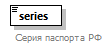 Пространство именurn:ru:fss:integration:types:rpu:InsuredPerson:v01Типrestriction of xs:stringСвойстваОграниченияАннотацияСхема<xs:element name="series">
  <xs:annotation>
    <xs:documentation>Серия паспорта РФ</xs:documentation>
  </xs:annotation>
  <xs:simpleType>
    <xs:restriction base="xs:string">
      <xs:length value="4"/>
    </xs:restriction>
  </xs:simpleType>
</xs:element>Диаграмма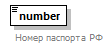 Пространство именurn:ru:fss:integration:types:rpu:InsuredPerson:v01Типrestriction of xs:stringСвойстваОграниченияАннотацияСхема<xs:element name="number">
  <xs:annotation>
    <xs:documentation>Номер паспорта РФ</xs:documentation>
  </xs:annotation>
  <xs:simpleType>
    <xs:restriction base="xs:string">
      <xs:length value="6"/>
    </xs:restriction>
  </xs:simpleType>
</xs:element>Диаграмма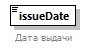 Пространство именurn:ru:fss:integration:types:rpu:InsuredPerson:v01Типxs:dateСвойстваАннотацияСхема<xs:element name="issueDate" type="xs:date">
  <xs:annotation>
    <xs:documentation>Дата выдачи</xs:documentation>
  </xs:annotation>
</xs:element>Диаграмма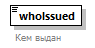 Пространство именurn:ru:fss:integration:types:rpu:InsuredPerson:v01ТипStringMaxLen200СвойстваОграниченияАннотацияСхема<xs:element name="whoIssued" type="c:StringMaxLen200">
  <xs:annotation>
    <xs:documentation>Кем выдан</xs:documentation>
  </xs:annotation>
</xs:element>Диаграмма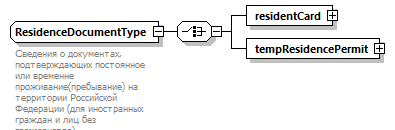 Пространство именurn:ru:fss:integration:types:rpu:InsuredPerson:v01Дочерние элементыresidentCard tempResidencePermitИспользуется вАннотацияСхема<xs:complexType name="ResidenceDocumentType">
  <xs:annotation>
    <xs:documentation>Сведения о документах, подтверждающих постоянное или временне проживание(пребывание) на территории Российской Федерации (для иностранных граждан и лиц без гражданства)</xs:documentation>
  </xs:annotation>
  <xs:choice>
    <xs:element name="residentCard" type="ResidentCardType"/>
    <xs:element name="tempResidencePermit" type="TempResidencePermitType"/>
  </xs:choice>
</xs:complexType>Диаграмма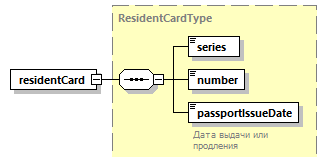 Пространство именurn:ru:fss:integration:types:rpu:InsuredPerson:v01ТипResidentCardTypeСвойстваДочерние элементыseries number passportIssueDateСхема<xs:element name="residentCard" type="ResidentCardType"/>Диаграмма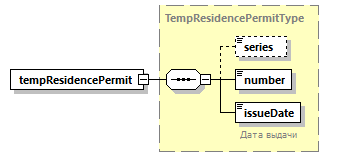 Пространство именurn:ru:fss:integration:types:rpu:InsuredPerson:v01ТипTempResidencePermitTypeСвойстваДочерние элементыseries number issueDateСхема<xs:element name="tempResidencePermit" type="TempResidencePermitType"/>Диаграмма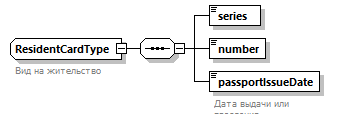 Пространство именurn:ru:fss:integration:types:rpu:InsuredPerson:v01Дочерние элементыseries number passportIssueDateИспользуется вАннотацияСхема<xs:complexType name="ResidentCardType">
  <xs:annotation>
    <xs:documentation>Вид на жительство</xs:documentation>
  </xs:annotation>
  <xs:sequence>
    <xs:element name="series" type="SeriesType"/>
    <xs:element name="number" type="NumberType"/>
    <xs:element name="passportIssueDate" type="xs:date">
      <xs:annotation>
        <xs:documentation>Дата выдачи или продления</xs:documentation>
      </xs:annotation>
    </xs:element>
  </xs:sequence>
</xs:complexType>Диаграмма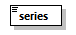 Пространство именurn:ru:fss:integration:types:rpu:InsuredPerson:v01ТипSeriesTypeСвойстваОграниченияСхема<xs:element name="series" type="SeriesType"/>Диаграмма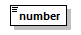 Пространство именurn:ru:fss:integration:types:rpu:InsuredPerson:v01ТипNumberTypeСвойстваОграниченияСхема<xs:element name="number" type="NumberType"/>Диаграмма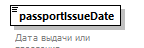 Пространство именurn:ru:fss:integration:types:rpu:InsuredPerson:v01Типxs:dateСвойстваАннотацияСхема<xs:element name="passportIssueDate" type="xs:date">
  <xs:annotation>
    <xs:documentation>Дата выдачи или продления</xs:documentation>
  </xs:annotation>
</xs:element>Диаграмма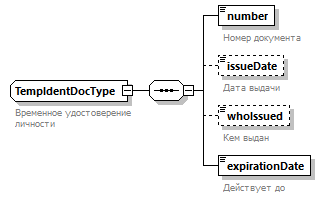 Пространство именurn:ru:fss:integration:types:rpu:InsuredPerson:v01Дочерние элементыnumber issueDate whoIssued expirationDateИспользуется вАннотацияСхема<xs:complexType name="TempIdentDocType">
  <xs:annotation>
    <xs:documentation>Временное удостоверение личности</xs:documentation>
  </xs:annotation>
  <xs:sequence>
    <xs:element name="number" type="c:StringMaxLen12">
      <xs:annotation>
        <xs:documentation>Номер документа</xs:documentation>
      </xs:annotation>
    </xs:element>
    <xs:element name="issueDate" type="xs:date" minOccurs="0">
      <xs:annotation>
        <xs:documentation>Дата выдачи</xs:documentation>
      </xs:annotation>
    </xs:element>
    <xs:element name="whoIssued" type="c:StringMaxLen200" minOccurs="0">
      <xs:annotation>
        <xs:documentation>Кем выдан</xs:documentation>
      </xs:annotation>
    </xs:element>
    <xs:element name="expirationDate" type="xs:date">
      <xs:annotation>
        <xs:documentation>Действует до</xs:documentation>
      </xs:annotation>
    </xs:element>
  </xs:sequence>
</xs:complexType>Диаграмма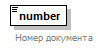 Пространство именurn:ru:fss:integration:types:rpu:InsuredPerson:v01ТипStringMaxLen12СвойстваОграниченияАннотацияСхема<xs:element name="number" type="c:StringMaxLen12">
  <xs:annotation>
    <xs:documentation>Номер документа</xs:documentation>
  </xs:annotation>
</xs:element>Диаграмма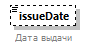 Пространство именurn:ru:fss:integration:types:rpu:InsuredPerson:v01Типxs:dateСвойстваАннотацияСхема<xs:element name="issueDate" type="xs:date" minOccurs="0">
  <xs:annotation>
    <xs:documentation>Дата выдачи</xs:documentation>
  </xs:annotation>
</xs:element>Диаграмма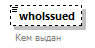 Пространство именurn:ru:fss:integration:types:rpu:InsuredPerson:v01ТипStringMaxLen200СвойстваОграниченияАннотацияСхема<xs:element name="whoIssued" type="c:StringMaxLen200" minOccurs="0">
  <xs:annotation>
    <xs:documentation>Кем выдан</xs:documentation>
  </xs:annotation>
</xs:element>Диаграмма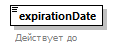 Пространство именurn:ru:fss:integration:types:rpu:InsuredPerson:v01Типxs:dateСвойстваАннотацияСхема<xs:element name="expirationDate" type="xs:date">
  <xs:annotation>
    <xs:documentation>Действует до</xs:documentation>
  </xs:annotation>
</xs:element>Диаграмма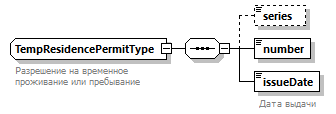 Пространство именurn:ru:fss:integration:types:rpu:InsuredPerson:v01Дочерние элементыseries number issueDateИспользуется вАннотацияСхема<xs:complexType name="TempResidencePermitType">
  <xs:annotation>
    <xs:documentation>Разрешение на временное проживание или пребывание</xs:documentation>
  </xs:annotation>
  <xs:sequence>
    <xs:element name="series" type="SeriesType" minOccurs="0"/>
    <xs:element name="number" type="NumberType"/>
    <xs:element name="issueDate" type="xs:date">
      <xs:annotation>
        <xs:documentation>Дата выдачи</xs:documentation>
      </xs:annotation>
    </xs:element>
  </xs:sequence>
</xs:complexType>Диаграмма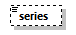 Пространство именurn:ru:fss:integration:types:rpu:InsuredPerson:v01ТипSeriesTypeСвойстваОграниченияСхема<xs:element name="series" type="SeriesType" minOccurs="0"/>Диаграмма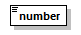 Пространство именurn:ru:fss:integration:types:rpu:InsuredPerson:v01ТипNumberTypeСвойстваОграниченияСхема<xs:element name="number" type="NumberType"/>Диаграмма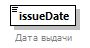 Пространство именurn:ru:fss:integration:types:rpu:InsuredPerson:v01Типxs:dateСвойстваАннотацияСхема<xs:element name="issueDate" type="xs:date">
  <xs:annotation>
    <xs:documentation>Дата выдачи</xs:documentation>
  </xs:annotation>
</xs:element>Пространство именurn:ru:fss:integration:types:rpu:InsuredPerson:v01Типrestriction of xs:stringСвойстваИспользуется вОграниченияАннотацияСхема<xs:simpleType name="InsuredPersonStatusType">
  <xs:annotation>
    <xs:documentation>Статус обработки карточки застрахованного</xs:documentation>
  </xs:annotation>
  <xs:restriction base="xs:string">
    <xs:enumeration value="RECEIVED">
      <xs:annotation>
        <xs:documentation>Сообщение получено</xs:documentation>
        <xs:documentation>Статус говорит о том, что началась обработка сообщения</xs:documentation>
      </xs:annotation>
    </xs:enumeration>
    <xs:enumeration value="ERROR">
      <xs:annotation>
        <xs:documentation>Ошибка</xs:documentation>
        <xs:documentation>Статус говорит о том, что в процессе обработки обнаружены ошибки</xs:documentation>
      </xs:annotation>
    </xs:enumeration>
    <xs:enumeration value="PROCESSED">
      <xs:annotation>
        <xs:documentation>Сообщение успешно обработано</xs:documentation>
      </xs:annotation>
    </xs:enumeration>
  </xs:restriction>
</xs:simpleType>Пространство именurn:ru:fss:integration:types:rpu:InsuredPerson:v01ТипStringMaxLen10СвойстваИспользуется вОграниченияАннотацияСхема<xs:simpleType name="NumberType">
  <xs:annotation>
    <xs:documentation>Номер</xs:documentation>
  </xs:annotation>
  <xs:restriction base="c:StringMaxLen10"/>
</xs:simpleType>Пространство именurn:ru:fss:integration:types:rpu:InsuredPerson:v01ТипStringMaxLen10СвойстваИспользуется вОграниченияАннотацияСхема<xs:simpleType name="SeriesType">
  <xs:annotation>
    <xs:documentation>Серия</xs:documentation>
  </xs:annotation>
  <xs:restriction base="c:StringMaxLen10"/>
</xs:simpleType>ДиаграммаПространство именurn:ru:fss:integration:types:proactive:v01СвойстваДочерние элементыsocialAssistNum changeReason benefit1Approve benefit2Approve benefit4Approve benefit5Approve benefit6Approve refuse note recalculationАтрибутыАннотацияСхема<xs:element name="approveSocialAssist">
  <xs:annotation>
    <xs:documentation>Корневой элемент подтверждения (со стороны Страхователя) проактивно собранных сведений</xs:documentation>
    <xs:documentation>Направляется страхователем с целью подтверждения/отказа в социальной поддержки</xs:documentation>
  </xs:annotation>
  <xs:complexType>
    <xs:sequence>
      <xs:element name="socialAssistNum" type="xs:long">
        <xs:annotation>
          <xs:documentation>Номер процесса социальной поддержки</xs:documentation>
        </xs:annotation>
      </xs:element>
      <xs:element name="changeReason" type="cc:calcReason" minOccurs="0">
        <xs:annotation>
          <xs:documentation>Причина изменения</xs:documentation>
          <xs:documentation>Заполняется в случае повторного направления ответа</xs:documentation>
          <xs:documentation>Для первого ответа не заполняется</xs:documentation>
        </xs:annotation>
      </xs:element>
      <xs:choice>
        <xs:element ref="b1_1:benefit1Approve"/>
        <xs:element ref="b2_1:benefit2Approve"/>
        <xs:element ref="b4_2:benefit4Approve"/>
        <xs:element ref="b5_1:benefit5Approve"/>
        <xs:element ref="b6_1:benefit6Approve"/>
        <xs:element name="refuse">
          <xs:annotation>
            <xs:documentation>Отказ  в назначении социальной поддержки</xs:documentation>
          </xs:annotation>
          <xs:complexType>
            <xs:sequence>
              <xs:element name="reason">
                <xs:simpleType>
                  <xs:restriction base="xs:string">
                    <xs:annotation>
                      <xs:documentation>Причина отказа Страхователя в назначении социальной
                                                    поддержки
                                                </xs:documentation>
                    </xs:annotation>
                    <xs:minLength value="1"/>
                    <!--TODO: необходим справочник причин отказа-->
                  </xs:restriction>
                </xs:simpleType>
              </xs:element>
            </xs:sequence>
          </xs:complexType>
        </xs:element>
      </xs:choice>
      <xs:element name="note" type="xs:string" minOccurs="0">
        <xs:annotation>
          <xs:documentation>Замечания</xs:documentation>
        </xs:annotation>
      </xs:element>
      <xs:element name="recalculation" type="RecalculationType" minOccurs="0">
        <xs:annotation>
          <xs:documentation>Заполняется в случае, если был инициирован перерасчёт</xs:documentation>
        </xs:annotation>
      </xs:element>
    </xs:sequence>
    <xs:attribute name="responseOn" type="com:UuidV1Type" use="required"/>
  </xs:complexType>
</xs:element>ТипUuidV1TypeСвойстваОграниченияСхема<xs:attribute name="responseOn" type="com:UuidV1Type" use="required"/>Диаграмма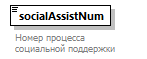 Пространство именurn:ru:fss:integration:types:proactive:v01Типxs:longСвойстваАннотацияСхема<xs:element name="socialAssistNum" type="xs:long">
  <xs:annotation>
    <xs:documentation>Номер процесса социальной поддержки</xs:documentation>
  </xs:annotation>
</xs:element>Диаграмма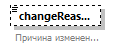 Пространство именurn:ru:fss:integration:types:proactive:v01ТипcalcReasonСвойстваОграниченияАннотацияСхема<xs:element name="changeReason" type="cc:calcReason" minOccurs="0">
  <xs:annotation>
    <xs:documentation>Причина изменения</xs:documentation>
    <xs:documentation>Заполняется в случае повторного направления ответа</xs:documentation>
    <xs:documentation>Для первого ответа не заполняется</xs:documentation>
  </xs:annotation>
</xs:element>Диаграмма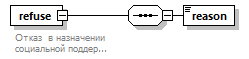 Пространство именurn:ru:fss:integration:types:proactive:v01СвойстваДочерние элементыreasonАннотацияСхема<xs:element name="refuse">
  <xs:annotation>
    <xs:documentation>Отказ  в назначении социальной поддержки</xs:documentation>
  </xs:annotation>
  <xs:complexType>
    <xs:sequence>
      <xs:element name="reason">
        <xs:simpleType>
          <xs:restriction base="xs:string">
            <xs:annotation>
              <xs:documentation>Причина отказа Страхователя в назначении социальной
                                                    поддержки
                                                </xs:documentation>
            </xs:annotation>
            <xs:minLength value="1"/>
            <!--TODO: необходим справочник причин отказа-->
          </xs:restriction>
        </xs:simpleType>
      </xs:element>
    </xs:sequence>
  </xs:complexType>
</xs:element>Диаграмма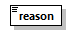 Пространство именurn:ru:fss:integration:types:proactive:v01Типrestriction of xs:stringСвойстваОграниченияСхема<xs:element name="reason">
  <xs:simpleType>
    <xs:restriction base="xs:string">
      <xs:annotation>
        <xs:documentation>Причина отказа Страхователя в назначении социальной
                                                    поддержки
                                                </xs:documentation>
      </xs:annotation>
      <xs:minLength value="1"/>
      <!--TODO: необходим справочник причин отказа-->
    </xs:restriction>
  </xs:simpleType>
</xs:element>Диаграмма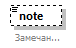 Пространство именurn:ru:fss:integration:types:proactive:v01Типxs:stringСвойстваАннотацияСхема<xs:element name="note" type="xs:string" minOccurs="0">
  <xs:annotation>
    <xs:documentation>Замечания</xs:documentation>
  </xs:annotation>
</xs:element>Диаграмма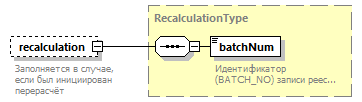 Пространство именurn:ru:fss:integration:types:proactive:v01ТипRecalculationTypeСвойстваДочерние элементыbatchNumАннотацияСхема<xs:element name="recalculation" type="RecalculationType" minOccurs="0">
  <xs:annotation>
    <xs:documentation>Заполняется в случае, если был инициирован перерасчёт</xs:documentation>
  </xs:annotation>
</xs:element>Диаграмма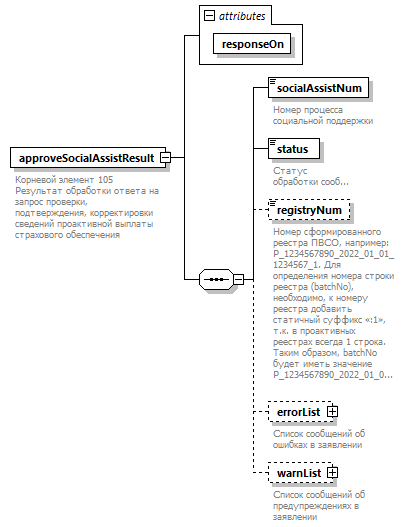 Пространство именurn:ru:fss:integration:types:proactive:v01СвойстваДочерние элементыsocialAssistNum status registryNum errorList warnListАтрибутыАннотацияСхема<xs:element name="approveSocialAssistResult">
  <xs:annotation>
    <xs:documentation>Корневой элемент 105 Результат обработки ответа на запрос проверки, подтверждения, корректировки сведений проактивной выплаты страхового обеспечения</xs:documentation>
  </xs:annotation>
  <xs:complexType>
    <xs:sequence>
      <xs:element name="socialAssistNum" type="xs:long">
        <xs:annotation>
          <xs:documentation>Номер процесса социальной поддержки</xs:documentation>
        </xs:annotation>
      </xs:element>
      <xs:element name="status" type="ApproveSocialAssistStatusType">
        <xs:annotation>
          <xs:documentation>Статус обработки сообщения</xs:documentation>
        </xs:annotation>
      </xs:element>
      <xs:element name="registryNum" type="xs:string" minOccurs="0">
        <xs:annotation>
          <xs:documentation>Номер сформированного реестра ПВСО, например: P_1234567890_2022_01_01_1234567_1. Для определения номера строки реестра (batchNo), необходимо, к номеру реестра добавить статичный суффикс «:1», т.к. в проактивных реестрах всегда 1 строка. Таким образом, batchNo будет иметь значение P_1234567890_2022_01_01_1234567_1:1</xs:documentation>
        </xs:annotation>
      </xs:element>
      <xs:element name="errorList" minOccurs="0">
        <xs:annotation>
          <xs:documentation>Список сообщений об ошибках в заявлении</xs:documentation>
        </xs:annotation>
        <xs:complexType>
          <xs:sequence>
            <xs:element name="error" type="com:ErrorType" maxOccurs="unbounded"/>
          </xs:sequence>
        </xs:complexType>
      </xs:element>
      <xs:element name="warnList" minOccurs="0">
        <xs:annotation>
          <xs:documentation>Список сообщений об предупреждениях в заявлении</xs:documentation>
        </xs:annotation>
        <xs:complexType>
          <xs:sequence>
            <xs:element name="warn" type="com:WarnType" maxOccurs="unbounded"/>
          </xs:sequence>
        </xs:complexType>
      </xs:element>
    </xs:sequence>
    <xs:attribute name="responseOn" type="com:UuidV1Type" use="required"/>
  </xs:complexType>
</xs:element>ТипUuidV1TypeСвойстваОграниченияСхема<xs:attribute name="responseOn" type="com:UuidV1Type" use="required"/>Диаграмма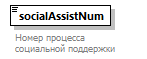 Пространство именurn:ru:fss:integration:types:proactive:v01Типxs:longСвойстваАннотацияСхема<xs:element name="socialAssistNum" type="xs:long">
  <xs:annotation>
    <xs:documentation>Номер процесса социальной поддержки</xs:documentation>
  </xs:annotation>
</xs:element>Диаграмма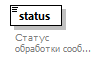 Пространство именurn:ru:fss:integration:types:proactive:v01ТипApproveSocialAssistStatusTypeСвойстваОграниченияАннотацияСхема<xs:element name="status" type="ApproveSocialAssistStatusType">
  <xs:annotation>
    <xs:documentation>Статус обработки сообщения</xs:documentation>
  </xs:annotation>
</xs:element>Диаграмма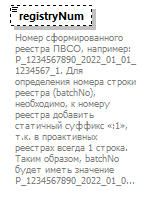 Пространство именurn:ru:fss:integration:types:proactive:v01Типxs:stringСвойстваАннотацияСхема<xs:element name="registryNum" type="xs:string" minOccurs="0">
  <xs:annotation>
    <xs:documentation>Номер сформированного реестра ПВСО, например: P_1234567890_2022_01_01_1234567_1. Для определения номера строки реестра (batchNo), необходимо, к номеру реестра добавить статичный суффикс «:1», т.к. в проактивных реестрах всегда 1 строка. Таким образом, batchNo будет иметь значение P_1234567890_2022_01_01_1234567_1:1</xs:documentation>
  </xs:annotation>
</xs:element>Диаграмма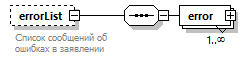 Пространство именurn:ru:fss:integration:types:proactive:v01СвойстваДочерние элементыerrorАннотацияСхема<xs:element name="errorList" minOccurs="0">
  <xs:annotation>
    <xs:documentation>Список сообщений об ошибках в заявлении</xs:documentation>
  </xs:annotation>
  <xs:complexType>
    <xs:sequence>
      <xs:element name="error" type="com:ErrorType" maxOccurs="unbounded"/>
    </xs:sequence>
  </xs:complexType>
</xs:element>Диаграмма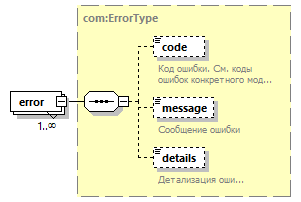 Пространство именurn:ru:fss:integration:types:proactive:v01ТипErrorTypeСвойстваДочерние элементыcode message detailsСхема<xs:element name="error" type="com:ErrorType" maxOccurs="unbounded"/>Диаграмма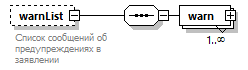 Пространство именurn:ru:fss:integration:types:proactive:v01СвойстваДочерние элементыwarnАннотацияСхема<xs:element name="warnList" minOccurs="0">
  <xs:annotation>
    <xs:documentation>Список сообщений об предупреждениях в заявлении</xs:documentation>
  </xs:annotation>
  <xs:complexType>
    <xs:sequence>
      <xs:element name="warn" type="com:WarnType" maxOccurs="unbounded"/>
    </xs:sequence>
  </xs:complexType>
</xs:element>Диаграмма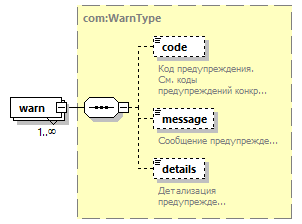 Пространство именurn:ru:fss:integration:types:proactive:v01ТипWarnTypeСвойстваДочерние элементыcode message detailsСхема<xs:element name="warn" type="com:WarnType" maxOccurs="unbounded"/>ДиаграммаПространство именurn:ru:fss:integration:types:proactive:v01СвойстваДочерние элементыsocialAssistNum benefit1Approve benefit2Approve benefit4Approve benefit5Approve benefit6Approve recalculationАннотацияСхема<xs:element name="confirmationRequest">
  <xs:annotation>
    <xs:documentation>Корневой элемент предоставления (со стороны ФСС) проактивно собранных сведений</xs:documentation>
    <xs:documentation>Направляется контрагенту с целью проверки/корректировки/подтверждения сведений для назначения социальной поддержки</xs:documentation>
  </xs:annotation>
  <xs:complexType>
    <xs:sequence>
      <xs:element name="socialAssistNum" type="xs:long">
        <xs:annotation>
          <xs:documentation>Номер процесса социальной поддержки</xs:documentation>
        </xs:annotation>
      </xs:element>
      <xs:choice>
        <xs:element ref="b1_1:benefit1Approve"/>
        <xs:element ref="b2_1:benefit2Approve"/>
        <xs:element ref="b4_2:benefit4Approve"/>
        <xs:element ref="b5_1:benefit5Approve"/>
        <xs:element ref="b6_1:benefit6Approve"/>
      </xs:choice>
      <xs:element name="recalculation" type="RecalculationType" minOccurs="0">
        <xs:annotation>
          <xs:documentation>Заполняется в случае, если был инициирован перерасчёт</xs:documentation>
        </xs:annotation>
      </xs:element>
    </xs:sequence>
  </xs:complexType>
</xs:element>Диаграмма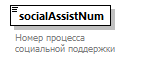 Пространство именurn:ru:fss:integration:types:proactive:v01Типxs:longСвойстваАннотацияСхема<xs:element name="socialAssistNum" type="xs:long">
  <xs:annotation>
    <xs:documentation>Номер процесса социальной поддержки</xs:documentation>
  </xs:annotation>
</xs:element>Диаграмма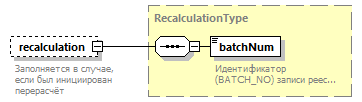 Пространство именurn:ru:fss:integration:types:proactive:v01ТипRecalculationTypeСвойстваДочерние элементыbatchNumАннотацияСхема<xs:element name="recalculation" type="RecalculationType" minOccurs="0">
  <xs:annotation>
    <xs:documentation>Заполняется в случае, если был инициирован перерасчёт</xs:documentation>
  </xs:annotation>
</xs:element>Диаграмма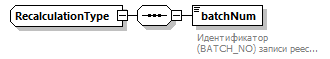 Пространство именurn:ru:fss:integration:types:proactive:v01Дочерние элементыbatchNumИспользуется вСхема<xs:complexType name="RecalculationType">
  <xs:sequence>
    <xs:element name="batchNum" type="batch_no">
      <xs:annotation>
        <xs:documentation>Идентификатор (BATCH_NO) записи реестра выплаты</xs:documentation>
      </xs:annotation>
    </xs:element>
  </xs:sequence>
</xs:complexType>Диаграмма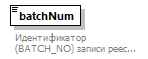 Пространство именurn:ru:fss:integration:types:proactive:v01Типbatch_noСвойстваОграниченияАннотацияСхема<xs:element name="batchNum" type="batch_no">
  <xs:annotation>
    <xs:documentation>Идентификатор (BATCH_NO) записи реестра выплаты</xs:documentation>
  </xs:annotation>
</xs:element>Пространство именurn:ru:fss:integration:types:proactive:v01Типrestriction of xs:stringСвойстваИспользуется вОграниченияАннотацияСхема<xs:simpleType name="ApproveSocialAssistStatusType">
  <xs:annotation>
    <xs:documentation>Справочник статусов обработки ответа на запрос</xs:documentation>
  </xs:annotation>
  <xs:restriction base="xs:string">
    <xs:enumeration value="RECEIVED">
      <xs:annotation>
        <xs:documentation>Ответ страхователя получен</xs:documentation>
        <xs:documentation>Статус говорит о том, что началась обработка сообщения</xs:documentation>
      </xs:annotation>
    </xs:enumeration>
    <xs:enumeration value="ERROR">
      <xs:annotation>
        <xs:documentation>Обнаружены ошибки</xs:documentation>
        <xs:documentation>Статус говорит о том, что в процессе обработки сообщения были обнаружены критические ошибки</xs:documentation>
      </xs:annotation>
    </xs:enumeration>
    <xs:enumeration value="PROCESSED">
      <xs:annotation>
        <xs:documentation>Сообщение успешно обработано</xs:documentation>
      </xs:annotation>
    </xs:enumeration>
  </xs:restriction>
</xs:simpleType>Пространство именurn:ru:fss:integration:types:proactive:v01Типrestriction of xs:stringСвойстваИспользуется вОграниченияСхема<xs:simpleType name="batch_no">
  <xs:restriction base="xs:string">
    <xs:pattern value="[C|E|P]_\d{10}_(19|20)[0-9]{2}_[0|1][0-9]_[0-3][0-9]_\d{4,7}[\S]{0,4}:\d{1,3}|\S{18}"/>
  </xs:restriction>
</xs:simpleType>Пространство именurn:ru:fss:integration:types:proactive:v01Типxs:booleanСвойстваАннотацияСхема<xs:simpleType name="ConfirmFlagType">
  <xs:annotation>
    <xs:documentation>Флаг подтверждения</xs:documentation>
  </xs:annotation>
  <xs:restriction base="xs:boolean"/>
</xs:simpleType>Пространство именurn:ru:fss:integration:types:proactive:v01Типxs:booleanИспользуется вАннотацияСхема<xs:attribute name="editable" type="xs:boolean">
  <xs:annotation>
    <xs:documentation>Атрибут указывающий, что значение элемента может быть изменено в ответе</xs:documentation>
  </xs:annotation>
</xs:attribute>Пространство именurn:ru:fss:integration:types:proactive:v01Типxs:booleanИспользуется вАннотацияСхема<xs:attribute name="required" type="xs:boolean">
  <xs:annotation>
    <xs:documentation>Атрибут указывающий, что наличие значения обязательно (not null) в ответе</xs:documentation>
  </xs:annotation>
</xs:attribute>Диаграмма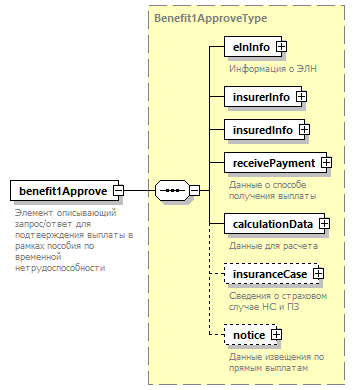 Пространство именurn:ru:fss:integration:types:proactive:benefit1:v01ТипBenefit1ApproveTypeСвойстваДочерние элементыelnInfo insurerInfo insuredInfo receivePayment calculationData insuranceCase noticeИспользуется вАннотацияСхема<xs:element name="benefit1Approve" type="Benefit1ApproveType">
  <xs:annotation>
    <xs:documentation>Элемент описывающий запрос/ответ для подтверждения выплаты в рамках пособия по временной нетрудоспособности</xs:documentation>
  </xs:annotation>
</xs:element>Диаграмма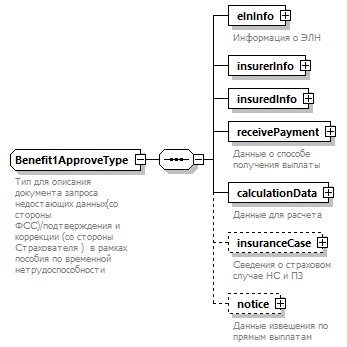 Пространство именurn:ru:fss:integration:types:proactive:benefit1:v01Дочерние элементыelnInfo insurerInfo insuredInfo receivePayment calculationData insuranceCase noticeИспользуется вАннотацияСхема<xs:complexType name="Benefit1ApproveType">
  <xs:annotation>
    <xs:documentation>Тип для описания документа запроса недостающих данных(со стороны ФСС)/подтверждения и коррекции (со стороны Страхователя )  в рамках пособия по временной нетрудоспособности</xs:documentation>
  </xs:annotation>
  <xs:sequence>
    <xs:element name="elnInfo">
      <xs:annotation>
        <xs:documentation>Информация о ЭЛН</xs:documentation>
      </xs:annotation>
      <xs:complexType>
        <xs:sequence>
          <xs:element name="code">
            <xs:annotation>
              <xs:documentation>
                                    Номер ЭЛН
                                </xs:documentation>
            </xs:annotation>
            <xs:complexType>
              <xs:simpleContent>
                <xs:extension base="c:StringMinLen1MaxLen12">
                  <xs:attribute ref="pr:editable" fixed="false"/>
                  <xs:attribute ref="pr:required" fixed="true"/>
                </xs:extension>
              </xs:simpleContent>
            </xs:complexType>
          </xs:element>
          <xs:element name="mseInvalidLoss" minOccurs="0">
            <xs:annotation>
              <xs:documentation>
                                    Установлена утрата профессиональной трудоспособности
                                </xs:documentation>
            </xs:annotation>
            <xs:complexType>
              <xs:simpleContent>
                <xs:extension base="c:MseInvalidLoss">
                  <xs:attribute ref="pr:editable" fixed="false"/>
                  <xs:attribute ref="pr:required" fixed="false"/>
                </xs:extension>
              </xs:simpleContent>
            </xs:complexType>
          </xs:element>
        </xs:sequence>
        <xs:attribute ref="pr:editable" fixed="false"/>
        <xs:attribute ref="pr:required" fixed="true"/>
      </xs:complexType>
    </xs:element>
    <xs:element name="insurerInfo">
      <xs:complexType>
        <xs:sequence>
          <xs:element name="regNum">
            <xs:annotation>
              <xs:documentation>Регистрационный номер страхователя</xs:documentation>
            </xs:annotation>
            <xs:complexType>
              <xs:simpleContent>
                <xs:extension base="org:regNum">
                  <xs:attribute ref="pr:editable" fixed="false"/>
                  <xs:attribute ref="pr:required" fixed="true"/>
                </xs:extension>
              </xs:simpleContent>
            </xs:complexType>
          </xs:element>
          <xs:element name="partTime" nillable="true">
            <xs:annotation>
              <xs:documentation>
                                    Признак места работы
                                </xs:documentation>
            </xs:annotation>
            <xs:complexType>
              <xs:simpleContent>
                <xs:extension base="pt:PartTimeType">
                  <xs:attribute ref="pr:editable" fixed="true"/>
                  <xs:attribute ref="pr:required" fixed="true"/>
                </xs:extension>
              </xs:simpleContent>
            </xs:complexType>
          </xs:element>
          <xs:element name="parentNo" nillable="true">
            <xs:annotation>
              <xs:documentation>Код подчиненности</xs:documentation>
            </xs:annotation>
            <xs:complexType>
              <xs:simpleContent>
                <xs:extension base="org:ParentNoType">
                  <xs:attribute ref="pr:editable" fixed="true"/>
                  <xs:attribute ref="pr:required" fixed="true"/>
                </xs:extension>
              </xs:simpleContent>
            </xs:complexType>
          </xs:element>
        </xs:sequence>
      </xs:complexType>
    </xs:element>
    <xs:element name="insuredInfo">
      <xs:complexType>
        <xs:sequence>
          <xs:element name="category">
            <xs:annotation>
              <xs:documentation>Категория застрахованного лица</xs:documentation>
            </xs:annotation>
            <xs:complexType>
              <xs:simpleContent>
                <xs:extension base="ic:InsuredCategoriesType">
                  <xs:attribute ref="pr:editable" fixed="true"/>
                  <xs:attribute ref="pr:required" fixed="true"/>
                </xs:extension>
              </xs:simpleContent>
            </xs:complexType>
          </xs:element>
          <xs:element name="snils">
            <xs:annotation>
              <xs:documentation>СНИЛС застрахованного лица</xs:documentation>
            </xs:annotation>
            <xs:complexType>
              <xs:simpleContent>
                <xs:extension base="p:snils">
                  <xs:attribute ref="pr:editable" fixed="false"/>
                  <xs:attribute ref="pr:required" fixed="true"/>
                </xs:extension>
              </xs:simpleContent>
            </xs:complexType>
          </xs:element>
          <xs:element name="inn" nillable="true">
            <xs:annotation>
              <xs:documentation>ИНН физического лица</xs:documentation>
            </xs:annotation>
            <xs:complexType>
              <xs:simpleContent>
                <xs:extension base="p:inn">
                  <xs:attribute ref="pr:editable" fixed="true"/>
                  <xs:attribute ref="pr:required" fixed="false"/>
                </xs:extension>
              </xs:simpleContent>
            </xs:complexType>
          </xs:element>
          <!--TODO: проработать смену фамилии, имени, отчества в части выплат-->
          <xs:element name="fullName" nillable="true">
            <xs:annotation>
              <xs:documentation>ФИО</xs:documentation>
            </xs:annotation>
            <xs:complexType>
              <xs:complexContent>
                <xs:extension base="p:FullName">
                  <xs:attribute ref="pr:editable" fixed="true"/>
                  <xs:attribute ref="pr:required" fixed="true"/>
                </xs:extension>
              </xs:complexContent>
            </xs:complexType>
          </xs:element>
          <xs:element name="birthDate" nillable="true">
            <xs:annotation>
              <xs:documentation>Дата рождения</xs:documentation>
            </xs:annotation>
            <xs:complexType>
              <xs:simpleContent>
                <xs:extension base="xs:date">
                  <xs:attribute ref="pr:editable" fixed="true"/>
                  <xs:attribute ref="pr:required" fixed="true"/>
                </xs:extension>
              </xs:simpleContent>
            </xs:complexType>
          </xs:element>
          <xs:element name="gender" nillable="true">
            <xs:annotation>
              <xs:documentation>Пол</xs:documentation>
            </xs:annotation>
            <xs:complexType>
              <xs:simpleContent>
                <xs:extension base="p:GenderType">
                  <xs:attribute ref="pr:editable" fixed="true"/>
                  <xs:attribute ref="pr:required" fixed="true"/>
                </xs:extension>
              </xs:simpleContent>
            </xs:complexType>
          </xs:element>
          <xs:element name="taxpayer" nillable="true">
            <xs:complexType>
              <xs:sequence>
                <xs:element name="taxpayerStatus" type="tax:TaxpayerStatusType">
                  <xs:annotation>
                    <xs:documentation>Статус налогоплательщика</xs:documentation>
                  </xs:annotation>
                </xs:element>
                <xs:element name="countryCode">
                  <xs:annotation>
                    <xs:documentation>Цифровой код страны, гражданином которой является налогоплательщик</xs:documentation>
                  </xs:annotation>
                  <xs:simpleType>
                    <xs:restriction base="xs:string">
                      <xs:length value="3"/>
                    </xs:restriction>
                  </xs:simpleType>
                </xs:element>
                <xs:choice>
                  <xs:sequence>
                    <xs:element name="address" type="c:AddressFiasType" nillable="true">
                      <xs:annotation>
                        <xs:documentation>Адрес регистрации в РФ</xs:documentation>
                      </xs:annotation>
                    </xs:element>
                    <xs:element name="postalCode" nillable="true">
                      <xs:annotation>
                        <xs:documentation>Почтовый индекс</xs:documentation>
                      </xs:annotation>
                      <xs:simpleType>
                        <xs:restriction base="xs:string">
                          <xs:maxLength value="6"/>
                        </xs:restriction>
                      </xs:simpleType>
                    </xs:element>
                  </xs:sequence>
                  <xs:element name="foreignAddress" minOccurs="0">
                    <xs:annotation>
                      <xs:documentation>Адрес регистрации за пределами РФ</xs:documentation>
                      <xs:documentation>Неформализованный текст обязателен к заполнению для налоговых статусов 0,2</xs:documentation>
                    </xs:annotation>
                    <xs:simpleType>
                      <xs:restriction base="xs:string">
                        <xs:maxLength value="2000"/>
                      </xs:restriction>
                    </xs:simpleType>
                  </xs:element>
                </xs:choice>
              </xs:sequence>
              <xs:attribute ref="pr:required" fixed="true"/>
              <xs:attribute ref="pr:editable" fixed="true"/>
            </xs:complexType>
          </xs:element>
          <xs:element name="id" nillable="true">
            <xs:annotation>
              <xs:documentation>Сведения об идентификаторе личности</xs:documentation>
            </xs:annotation>
            <xs:complexType>
              <xs:complexContent>
                <xs:extension base="p:IdType">
                  <xs:attribute ref="pr:required" fixed="true"/>
                  <xs:attribute ref="pr:editable" fixed="true"/>
                </xs:extension>
              </xs:complexContent>
            </xs:complexType>
          </xs:element>
          <xs:element name="workContract" nillable="true" minOccurs="0">
            <xs:annotation>
              <xs:documentation>Срочный трудовой договор</xs:documentation>
            </xs:annotation>
            <xs:complexType>
              <xs:complexContent>
                <xs:extension base="c:period">
                  <xs:attribute ref="pr:required" fixed="true"/>
                  <xs:attribute ref="pr:editable" fixed="true"/>
                </xs:extension>
                <!--TODO: уточнить. не может быть обязательным-->
              </xs:complexContent>
            </xs:complexType>
          </xs:element>
          <xs:element name="personPhone" minOccurs="0">
            <xs:annotation>
              <xs:documentation>Номер телефона застрахованного</xs:documentation>
            </xs:annotation>
            <xs:simpleType>
              <xs:restriction base="xs:string">
                <xs:maxLength value="30"/>
              </xs:restriction>
            </xs:simpleType>
          </xs:element>
        </xs:sequence>
      </xs:complexType>
    </xs:element>
    <xs:element name="receivePayment" nillable="true">
      <xs:annotation>
        <xs:documentation>Данные о способе получения выплаты</xs:documentation>
      </xs:annotation>
      <xs:complexType>
        <xs:complexContent>
          <xs:extension base="c:MethodReceivePaymentType">
            <xs:attribute ref="pr:editable" fixed="true"/>
            <xs:attribute ref="pr:required" fixed="true"/>
          </xs:extension>
        </xs:complexContent>
      </xs:complexType>
    </xs:element>
    <xs:element name="calculationData">
      <xs:annotation>
        <xs:documentation>Данные для расчета</xs:documentation>
      </xs:annotation>
      <xs:complexType>
        <xs:sequence>
          <xs:element name="baseCalcDays">
            <xs:annotation>
              <xs:documentation>Число календарных дней, учитываемых в расчетном периоде</xs:documentation>
            </xs:annotation>
            <xs:simpleType>
              <xs:restriction base="xs:integer">
                <xs:maxInclusive value="999"/>
              </xs:restriction>
            </xs:simpleType>
          </xs:element>
          <xs:element name="years">
            <xs:annotation>
              <xs:documentation>года для расчета</xs:documentation>
            </xs:annotation>
            <xs:complexType>
              <xs:sequence>
                <xs:element name="changeYear" type="xs:boolean" fixed="true" minOccurs="0">
                  <xs:annotation>
                    <xs:documentation>Флаг наличия заявления о замене годов</xs:documentation>
                  </xs:annotation>
                </xs:element>
                <xs:element name="year" minOccurs="2" maxOccurs="2">
                  <xs:annotation>
                    <xs:documentation>Года для расчета</xs:documentation>
                  </xs:annotation>
                  <xs:complexType>
                    <xs:sequence>
                      <xs:element name="calc">
                        <xs:annotation>
                          <xs:documentation>Год использующийся для расчета</xs:documentation>
                        </xs:annotation>
                        <xs:complexType>
                          <xs:simpleContent>
                            <xs:extension base="xs:integer">
                              <xs:attribute ref="pr:editable" fixed="true"/>
                              <xs:attribute ref="pr:required" fixed="true"/>
                            </xs:extension>
                          </xs:simpleContent>
                        </xs:complexType>
                      </xs:element>
                      <xs:element name="baseSum" nillable="true">
                        <xs:annotation>
                          <xs:documentation>Сумма заработка за год</xs:documentation>
                        </xs:annotation>
                        <xs:complexType>
                          <xs:simpleContent>
                            <xs:extension base="c:amount">
                              <xs:attribute ref="pr:editable" fixed="true"/>
                              <xs:attribute ref="pr:required" fixed="true"/>
                            </xs:extension>
                          </xs:simpleContent>
                        </xs:complexType>
                      </xs:element>
                    </xs:sequence>
                  </xs:complexType>
                </xs:element>
              </xs:sequence>
            </xs:complexType>
          </xs:element>
          <xs:element name="kfReg" nillable="true">
            <xs:annotation>
              <xs:documentation>Районный коэффициент</xs:documentation>
            </xs:annotation>
            <xs:complexType>
              <xs:simpleContent>
                <xs:extension base="rr:RegionRateType">
                  <xs:attribute ref="pr:editable" fixed="true"/>
                  <xs:attribute ref="pr:required" fixed="true"/>
                </xs:extension>
              </xs:simpleContent>
            </xs:complexType>
          </xs:element>
          <xs:element name="kfShortDays" nillable="true">
            <xs:annotation>
              <xs:documentation>Коэффициент, при работе на условиях неполного рабочего времени</xs:documentation>
              <xs:documentation>Дробное число от 0 до 1</xs:documentation>
            </xs:annotation>
            <xs:complexType>
              <xs:simpleContent>
                <xs:extension base="c:Between0and1IncType">
                  <xs:attribute ref="pr:editable" fixed="true"/>
                  <xs:attribute ref="pr:required" fixed="true"/>
                </xs:extension>
              </xs:simpleContent>
            </xs:complexType>
          </xs:element>
          <xs:element name="experience" nillable="true">
            <xs:complexType>
              <xs:sequence>
                <xs:element name="insurYY" nillable="true">
                  <xs:annotation>
                    <xs:documentation>Страховой стаж (лет). Общая продолжительность страхового стажа (Включая страховые и не страховые периоды)</xs:documentation>
                  </xs:annotation>
                  <xs:complexType>
                    <xs:simpleContent>
                      <xs:extension base="c:countYear">
                        <xs:attribute ref="pr:editable" fixed="true"/>
                        <xs:attribute ref="pr:required" fixed="true"/>
                      </xs:extension>
                    </xs:simpleContent>
                  </xs:complexType>
                </xs:element>
                <xs:element name="insurMM" nillable="true">
                  <xs:annotation>
                    <xs:documentation>Страховой стаж (мес.). Общая продолжительность страхового стажа (Включая страховые и не страховые периоды)</xs:documentation>
                  </xs:annotation>
                  <xs:complexType>
                    <xs:simpleContent>
                      <xs:extension base="c:countMount">
                        <xs:attribute ref="pr:editable" fixed="true"/>
                        <xs:attribute ref="pr:required" fixed="true"/>
                      </xs:extension>
                    </xs:simpleContent>
                  </xs:complexType>
                </xs:element>
                <xs:element name="notInsurYY" nillable="true">
                  <xs:annotation>
                    <xs:documentation>Не страховой стаж (лет)</xs:documentation>
                  </xs:annotation>
                  <xs:complexType>
                    <xs:simpleContent>
                      <xs:extension base="c:countYear">
                        <xs:attribute ref="pr:editable" fixed="true"/>
                        <xs:attribute ref="pr:required" fixed="false"/>
                      </xs:extension>
                    </xs:simpleContent>
                  </xs:complexType>
                </xs:element>
                <xs:element name="notInsurMM" nillable="true">
                  <xs:annotation>
                    <xs:documentation>Не страховой стаж (мес.)</xs:documentation>
                  </xs:annotation>
                  <xs:complexType>
                    <xs:simpleContent>
                      <xs:extension base="c:countMount">
                        <xs:attribute ref="pr:editable" fixed="true"/>
                        <xs:attribute ref="pr:required" fixed="false"/>
                      </xs:extension>
                    </xs:simpleContent>
                  </xs:complexType>
                </xs:element>
              </xs:sequence>
              <xs:attribute ref="pr:editable" fixed="true"/>
              <xs:attribute ref="pr:required" fixed="true"/>
            </xs:complexType>
          </xs:element>
          <xs:element name="calcConditionList" nillable="true">
            <xs:complexType>
              <xs:sequence>
                <xs:element name="calcCondition" maxOccurs="3">
                  <xs:annotation>
                    <xs:documentation>Условия исчисления</xs:documentation>
                  </xs:annotation>
                  <xs:complexType>
                    <xs:simpleContent>
                      <xs:extension base="cc:ConditionsCalc">
                        <xs:attribute ref="pr:editable" fixed="true"/>
                        <xs:attribute ref="pr:required" fixed="true"/>
                      </xs:extension>
                    </xs:simpleContent>
                  </xs:complexType>
                </xs:element>
              </xs:sequence>
            </xs:complexType>
          </xs:element>
          <xs:element name="causeRadiation" type="r:CauseRadiationExposureType" minOccurs="0">
            <xs:annotation>
              <xs:documentation>Причина воздействия радиации</xs:documentation>
            </xs:annotation>
          </xs:element>
          <xs:element name="payPeriodFSS">
            <xs:annotation>
              <xs:documentation>Период за который начисляется пособие ФСС</xs:documentation>
            </xs:annotation>
            <xs:complexType>
              <xs:sequence>
                <xs:element name="begin" nillable="true">
                  <xs:annotation>
                    <xs:documentation>Начало периода</xs:documentation>
                  </xs:annotation>
                  <xs:complexType>
                    <xs:simpleContent>
                      <xs:extension base="xs:date">
                        <xs:attribute ref="pr:editable" fixed="true"/>
                        <xs:attribute ref="pr:required" fixed="true"/>
                      </xs:extension>
                    </xs:simpleContent>
                  </xs:complexType>
                </xs:element>
                <xs:element name="end" nillable="true">
                  <xs:annotation>
                    <xs:documentation>Окончание периода</xs:documentation>
                  </xs:annotation>
                  <xs:complexType>
                    <xs:simpleContent>
                      <xs:extension base="xs:date">
                        <xs:attribute ref="pr:editable" fixed="false"/>
                        <xs:attribute ref="pr:required" fixed="true"/>
                      </xs:extension>
                    </xs:simpleContent>
                  </xs:complexType>
                </xs:element>
              </xs:sequence>
            </xs:complexType>
          </xs:element>
          <xs:element name="excludePeriodList" nillable="true">
            <xs:annotation>
              <xs:documentation>Периоды за которые не начисляются пособия за счет ФСС</xs:documentation>
            </xs:annotation>
            <xs:complexType>
              <xs:sequence>
                <xs:element name="excludePeriod" maxOccurs="unbounded">
                  <xs:complexType>
                    <xs:sequence>
                      <xs:element name="type" type="ex:exclPeriodsType">
                        <xs:annotation>
                          <xs:documentation>Тип(причина) исключаемого периода</xs:documentation>
                        </xs:annotation>
                      </xs:element>
                      <xs:element name="period" type="c:period">
                        <xs:annotation>
                          <xs:documentation>Исключаемый период</xs:documentation>
                        </xs:annotation>
                      </xs:element>
                    </xs:sequence>
                  </xs:complexType>
                </xs:element>
              </xs:sequence>
              <xs:attribute ref="pr:editable" fixed="true"/>
              <xs:attribute ref="pr:required" fixed="false"/>
            </xs:complexType>
          </xs:element>
          <xs:element name="downPeriodList" nillable="true">
            <xs:annotation>
              <xs:documentation>Периоды простоя</xs:documentation>
            </xs:annotation>
            <xs:complexType>
              <xs:sequence>
                <xs:element name="downPeriod" maxOccurs="unbounded">
                  <xs:complexType>
                    <xs:sequence>
                      <xs:element name="period" type="c:period">
                        <xs:annotation>
                          <xs:documentation>Периода простоя</xs:documentation>
                        </xs:annotation>
                      </xs:element>
                      <xs:element name="idleAverage" type="c:amount">
                        <xs:annotation>
                          <xs:documentation>Средний заработок за период простоя</xs:documentation>
                        </xs:annotation>
                      </xs:element>
                    </xs:sequence>
                  </xs:complexType>
                </xs:element>
              </xs:sequence>
              <xs:attribute ref="pr:editable" fixed="true"/>
              <xs:attribute ref="pr:required" fixed="false"/>
            </xs:complexType>
          </xs:element>
        </xs:sequence>
      </xs:complexType>
    </xs:element>
    <xs:element name="insuranceCase" minOccurs="0">
      <xs:annotation>
        <xs:documentation>Сведения о страховом случае НС и ПЗ</xs:documentation>
      </xs:annotation>
      <xs:complexType>
        <xs:sequence>
          <xs:element name="insuranceCaseState" type="xs:boolean">
            <xs:annotation>
              <xs:documentation>Статус страхового случая.
Заполняется true, если страховой случай связан с НС и ПЗ.
Заполняется false, если страховой случай НЕ связан с НС и ПЗ</xs:documentation>
            </xs:annotation>
          </xs:element>
          <xs:element name="n1" minOccurs="0">
            <xs:annotation>
              <xs:documentation>Акт Н1</xs:documentation>
            </xs:annotation>
            <xs:complexType>
              <xs:sequence>
                <xs:element name="num">
                  <xs:annotation>
                    <xs:documentation>Номер акта Н1</xs:documentation>
                  </xs:annotation>
                  <xs:complexType>
                    <xs:simpleContent>
                      <xs:extension base="c:StringMaxLen50">
                        <xs:attribute ref="pr:editable" fixed="false"/>
                      </xs:extension>
                    </xs:simpleContent>
                  </xs:complexType>
                </xs:element>
                <xs:element name="issueDate">
                  <xs:annotation>
                    <xs:documentation>Дата акта Н1</xs:documentation>
                  </xs:annotation>
                  <xs:complexType>
                    <xs:simpleContent>
                      <xs:extension base="xs:date">
                        <xs:attribute ref="pr:editable" fixed="false"/>
                      </xs:extension>
                    </xs:simpleContent>
                  </xs:complexType>
                </xs:element>
              </xs:sequence>
            </xs:complexType>
          </xs:element>
          <xs:element name="profIllnessAct" minOccurs="0">
            <xs:annotation>
              <xs:documentation>Акт о профессиональном заболевании</xs:documentation>
            </xs:annotation>
            <xs:complexType>
              <xs:sequence>
                <xs:element name="issueDate">
                  <xs:annotation>
                    <xs:documentation>Дата акта о профессиональном заболевании</xs:documentation>
                  </xs:annotation>
                  <xs:complexType>
                    <xs:simpleContent>
                      <xs:extension base="xs:date">
                        <xs:attribute ref="pr:editable" fixed="false"/>
                      </xs:extension>
                    </xs:simpleContent>
                  </xs:complexType>
                </xs:element>
              </xs:sequence>
            </xs:complexType>
          </xs:element>
          <xs:element name="freeFormAct" minOccurs="0">
            <xs:annotation>
              <xs:documentation>Акт в произвольной форме</xs:documentation>
            </xs:annotation>
            <xs:complexType>
              <xs:sequence>
                <xs:element name="num">
                  <xs:annotation>
                    <xs:documentation>Номер акта в произвольной форме</xs:documentation>
                  </xs:annotation>
                  <xs:complexType>
                    <xs:simpleContent>
                      <xs:extension base="c:StringMaxLen50">
                        <xs:attribute ref="pr:editable" fixed="false"/>
                      </xs:extension>
                    </xs:simpleContent>
                  </xs:complexType>
                </xs:element>
                <xs:element name="issueDate">
                  <xs:annotation>
                    <xs:documentation>Дата акта в произвольной форме</xs:documentation>
                  </xs:annotation>
                  <xs:complexType>
                    <xs:simpleContent>
                      <xs:extension base="xs:date">
                        <xs:attribute ref="pr:editable" fixed="false"/>
                      </xs:extension>
                    </xs:simpleContent>
                  </xs:complexType>
                </xs:element>
              </xs:sequence>
            </xs:complexType>
          </xs:element>
          <xs:element name="courtDecision" minOccurs="0">
            <xs:annotation>
              <xs:documentation>Решение суда</xs:documentation>
            </xs:annotation>
            <xs:complexType>
              <xs:sequence>
                <xs:element name="num">
                  <xs:annotation>
                    <xs:documentation>Номер решения суда</xs:documentation>
                  </xs:annotation>
                  <xs:complexType>
                    <xs:simpleContent>
                      <xs:extension base="c:StringMaxLen50">
                        <xs:attribute ref="pr:editable" fixed="false"/>
                      </xs:extension>
                    </xs:simpleContent>
                  </xs:complexType>
                </xs:element>
                <xs:element name="issueDate">
                  <xs:annotation>
                    <xs:documentation>Дата решения суда</xs:documentation>
                  </xs:annotation>
                  <xs:complexType>
                    <xs:simpleContent>
                      <xs:extension base="xs:date">
                        <xs:attribute ref="pr:editable" fixed="false"/>
                      </xs:extension>
                    </xs:simpleContent>
                  </xs:complexType>
                </xs:element>
              </xs:sequence>
            </xs:complexType>
          </xs:element>
        </xs:sequence>
      </xs:complexType>
    </xs:element>
    <xs:element name="notice" minOccurs="0">
      <xs:annotation>
        <xs:documentation>Данные извещения по прямым выплатам</xs:documentation>
      </xs:annotation>
      <xs:complexType>
        <xs:sequence>
          <xs:element name="num" type="c:StringMinLen1MaxLen12">
            <xs:annotation>
              <xs:documentation>Номер извещения</xs:documentation>
            </xs:annotation>
          </xs:element>
          <xs:element name="date" type="xs:date">
            <xs:annotation>
              <xs:documentation>Дата извещения</xs:documentation>
            </xs:annotation>
          </xs:element>
        </xs:sequence>
      </xs:complexType>
    </xs:element>
  </xs:sequence>
</xs:complexType>Диаграмма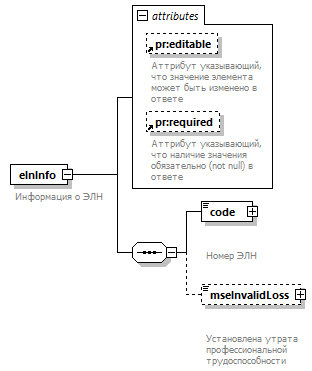 Пространство именurn:ru:fss:integration:types:proactive:benefit1:v01СвойстваДочерние элементыcode mseInvalidLossАтрибутыАннотацияСхема<xs:element name="elnInfo">
  <xs:annotation>
    <xs:documentation>Информация о ЭЛН</xs:documentation>
  </xs:annotation>
  <xs:complexType>
    <xs:sequence>
      <xs:element name="code">
        <xs:annotation>
          <xs:documentation>
                                    Номер ЭЛН
                                </xs:documentation>
        </xs:annotation>
        <xs:complexType>
          <xs:simpleContent>
            <xs:extension base="c:StringMinLen1MaxLen12">
              <xs:attribute ref="pr:editable" fixed="false"/>
              <xs:attribute ref="pr:required" fixed="true"/>
            </xs:extension>
          </xs:simpleContent>
        </xs:complexType>
      </xs:element>
      <xs:element name="mseInvalidLoss" minOccurs="0">
        <xs:annotation>
          <xs:documentation>
                                    Установлена утрата профессиональной трудоспособности
                                </xs:documentation>
        </xs:annotation>
        <xs:complexType>
          <xs:simpleContent>
            <xs:extension base="c:MseInvalidLoss">
              <xs:attribute ref="pr:editable" fixed="false"/>
              <xs:attribute ref="pr:required" fixed="false"/>
            </xs:extension>
          </xs:simpleContent>
        </xs:complexType>
      </xs:element>
    </xs:sequence>
    <xs:attribute ref="pr:editable" fixed="false"/>
    <xs:attribute ref="pr:required" fixed="true"/>
  </xs:complexType>
</xs:element>Диаграмма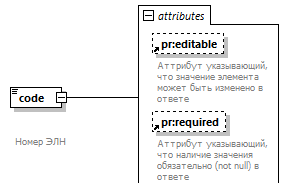 Пространство именurn:ru:fss:integration:types:proactive:benefit1:v01Типextension of StringMinLen1MaxLen12СвойстваОграниченияАтрибутыАннотацияСхема<xs:element name="code">
  <xs:annotation>
    <xs:documentation>
                                    Номер ЭЛН
                                </xs:documentation>
  </xs:annotation>
  <xs:complexType>
    <xs:simpleContent>
      <xs:extension base="c:StringMinLen1MaxLen12">
        <xs:attribute ref="pr:editable" fixed="false"/>
        <xs:attribute ref="pr:required" fixed="true"/>
      </xs:extension>
    </xs:simpleContent>
  </xs:complexType>
</xs:element>Диаграмма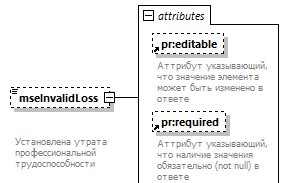 Пространство именurn:ru:fss:integration:types:proactive:benefit1:v01Типextension of MseInvalidLossСвойстваОграниченияАтрибутыАннотацияСхема<xs:element name="mseInvalidLoss" minOccurs="0">
  <xs:annotation>
    <xs:documentation>
                                    Установлена утрата профессиональной трудоспособности
                                </xs:documentation>
  </xs:annotation>
  <xs:complexType>
    <xs:simpleContent>
      <xs:extension base="c:MseInvalidLoss">
        <xs:attribute ref="pr:editable" fixed="false"/>
        <xs:attribute ref="pr:required" fixed="false"/>
      </xs:extension>
    </xs:simpleContent>
  </xs:complexType>
</xs:element>Диаграмма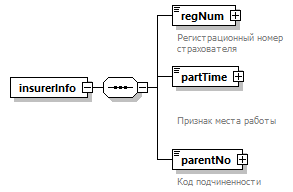 Пространство именurn:ru:fss:integration:types:proactive:benefit1:v01СвойстваДочерние элементыregNum partTime parentNoСхема<xs:element name="insurerInfo">
  <xs:complexType>
    <xs:sequence>
      <xs:element name="regNum">
        <xs:annotation>
          <xs:documentation>Регистрационный номер страхователя</xs:documentation>
        </xs:annotation>
        <xs:complexType>
          <xs:simpleContent>
            <xs:extension base="org:regNum">
              <xs:attribute ref="pr:editable" fixed="false"/>
              <xs:attribute ref="pr:required" fixed="true"/>
            </xs:extension>
          </xs:simpleContent>
        </xs:complexType>
      </xs:element>
      <xs:element name="partTime" nillable="true">
        <xs:annotation>
          <xs:documentation>
                                    Признак места работы
                                </xs:documentation>
        </xs:annotation>
        <xs:complexType>
          <xs:simpleContent>
            <xs:extension base="pt:PartTimeType">
              <xs:attribute ref="pr:editable" fixed="true"/>
              <xs:attribute ref="pr:required" fixed="true"/>
            </xs:extension>
          </xs:simpleContent>
        </xs:complexType>
      </xs:element>
      <xs:element name="parentNo" nillable="true">
        <xs:annotation>
          <xs:documentation>Код подчиненности</xs:documentation>
        </xs:annotation>
        <xs:complexType>
          <xs:simpleContent>
            <xs:extension base="org:ParentNoType">
              <xs:attribute ref="pr:editable" fixed="true"/>
              <xs:attribute ref="pr:required" fixed="true"/>
            </xs:extension>
          </xs:simpleContent>
        </xs:complexType>
      </xs:element>
    </xs:sequence>
  </xs:complexType>
</xs:element>Диаграмма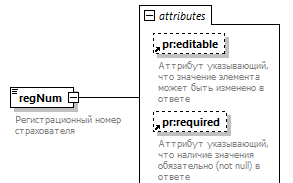 Пространство именurn:ru:fss:integration:types:proactive:benefit1:v01Типextension of regNumСвойстваОграниченияАтрибутыАннотацияСхема<xs:element name="regNum">
  <xs:annotation>
    <xs:documentation>Регистрационный номер страхователя</xs:documentation>
  </xs:annotation>
  <xs:complexType>
    <xs:simpleContent>
      <xs:extension base="org:regNum">
        <xs:attribute ref="pr:editable" fixed="false"/>
        <xs:attribute ref="pr:required" fixed="true"/>
      </xs:extension>
    </xs:simpleContent>
  </xs:complexType>
</xs:element>Диаграмма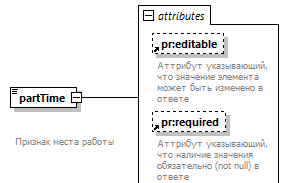 Пространство именurn:ru:fss:integration:types:proactive:benefit1:v01Типextension of PartTimeTypeСвойстваОграниченияАтрибутыАннотацияСхема<xs:element name="partTime" nillable="true">
  <xs:annotation>
    <xs:documentation>
                                    Признак места работы
                                </xs:documentation>
  </xs:annotation>
  <xs:complexType>
    <xs:simpleContent>
      <xs:extension base="pt:PartTimeType">
        <xs:attribute ref="pr:editable" fixed="true"/>
        <xs:attribute ref="pr:required" fixed="true"/>
      </xs:extension>
    </xs:simpleContent>
  </xs:complexType>
</xs:element>Диаграмма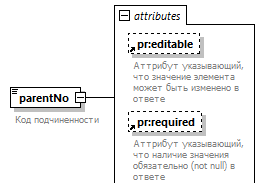 Пространство именurn:ru:fss:integration:types:proactive:benefit1:v01Типextension of ParentNoTypeСвойстваОграниченияАтрибутыАннотацияСхема<xs:element name="parentNo" nillable="true">
  <xs:annotation>
    <xs:documentation>Код подчиненности</xs:documentation>
  </xs:annotation>
  <xs:complexType>
    <xs:simpleContent>
      <xs:extension base="org:ParentNoType">
        <xs:attribute ref="pr:editable" fixed="true"/>
        <xs:attribute ref="pr:required" fixed="true"/>
      </xs:extension>
    </xs:simpleContent>
  </xs:complexType>
</xs:element>Диаграмма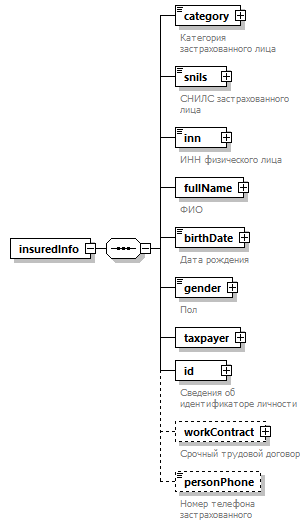 Пространство именurn:ru:fss:integration:types:proactive:benefit1:v01СвойстваДочерние элементыcategory snils inn fullName birthDate gender taxpayer id workContract personPhoneСхема<xs:element name="insuredInfo">
  <xs:complexType>
    <xs:sequence>
      <xs:element name="category">
        <xs:annotation>
          <xs:documentation>Категория застрахованного лица</xs:documentation>
        </xs:annotation>
        <xs:complexType>
          <xs:simpleContent>
            <xs:extension base="ic:InsuredCategoriesType">
              <xs:attribute ref="pr:editable" fixed="true"/>
              <xs:attribute ref="pr:required" fixed="true"/>
            </xs:extension>
          </xs:simpleContent>
        </xs:complexType>
      </xs:element>
      <xs:element name="snils">
        <xs:annotation>
          <xs:documentation>СНИЛС застрахованного лица</xs:documentation>
        </xs:annotation>
        <xs:complexType>
          <xs:simpleContent>
            <xs:extension base="p:snils">
              <xs:attribute ref="pr:editable" fixed="false"/>
              <xs:attribute ref="pr:required" fixed="true"/>
            </xs:extension>
          </xs:simpleContent>
        </xs:complexType>
      </xs:element>
      <xs:element name="inn" nillable="true">
        <xs:annotation>
          <xs:documentation>ИНН физического лица</xs:documentation>
        </xs:annotation>
        <xs:complexType>
          <xs:simpleContent>
            <xs:extension base="p:inn">
              <xs:attribute ref="pr:editable" fixed="true"/>
              <xs:attribute ref="pr:required" fixed="false"/>
            </xs:extension>
          </xs:simpleContent>
        </xs:complexType>
      </xs:element>
      <!--TODO: проработать смену фамилии, имени, отчества в части выплат-->
      <xs:element name="fullName" nillable="true">
        <xs:annotation>
          <xs:documentation>ФИО</xs:documentation>
        </xs:annotation>
        <xs:complexType>
          <xs:complexContent>
            <xs:extension base="p:FullName">
              <xs:attribute ref="pr:editable" fixed="true"/>
              <xs:attribute ref="pr:required" fixed="true"/>
            </xs:extension>
          </xs:complexContent>
        </xs:complexType>
      </xs:element>
      <xs:element name="birthDate" nillable="true">
        <xs:annotation>
          <xs:documentation>Дата рождения</xs:documentation>
        </xs:annotation>
        <xs:complexType>
          <xs:simpleContent>
            <xs:extension base="xs:date">
              <xs:attribute ref="pr:editable" fixed="true"/>
              <xs:attribute ref="pr:required" fixed="true"/>
            </xs:extension>
          </xs:simpleContent>
        </xs:complexType>
      </xs:element>
      <xs:element name="gender" nillable="true">
        <xs:annotation>
          <xs:documentation>Пол</xs:documentation>
        </xs:annotation>
        <xs:complexType>
          <xs:simpleContent>
            <xs:extension base="p:GenderType">
              <xs:attribute ref="pr:editable" fixed="true"/>
              <xs:attribute ref="pr:required" fixed="true"/>
            </xs:extension>
          </xs:simpleContent>
        </xs:complexType>
      </xs:element>
      <xs:element name="taxpayer" nillable="true">
        <xs:complexType>
          <xs:sequence>
            <xs:element name="taxpayerStatus" type="tax:TaxpayerStatusType">
              <xs:annotation>
                <xs:documentation>Статус налогоплательщика</xs:documentation>
              </xs:annotation>
            </xs:element>
            <xs:element name="countryCode">
              <xs:annotation>
                <xs:documentation>Цифровой код страны, гражданином которой является налогоплательщик</xs:documentation>
              </xs:annotation>
              <xs:simpleType>
                <xs:restriction base="xs:string">
                  <xs:length value="3"/>
                </xs:restriction>
              </xs:simpleType>
            </xs:element>
            <xs:choice>
              <xs:sequence>
                <xs:element name="address" type="c:AddressFiasType" nillable="true">
                  <xs:annotation>
                    <xs:documentation>Адрес регистрации в РФ</xs:documentation>
                  </xs:annotation>
                </xs:element>
                <xs:element name="postalCode" nillable="true">
                  <xs:annotation>
                    <xs:documentation>Почтовый индекс</xs:documentation>
                  </xs:annotation>
                  <xs:simpleType>
                    <xs:restriction base="xs:string">
                      <xs:maxLength value="6"/>
                    </xs:restriction>
                  </xs:simpleType>
                </xs:element>
              </xs:sequence>
              <xs:element name="foreignAddress" minOccurs="0">
                <xs:annotation>
                  <xs:documentation>Адрес регистрации за пределами РФ</xs:documentation>
                  <xs:documentation>Неформализованный текст обязателен к заполнению для налоговых статусов 0,2</xs:documentation>
                </xs:annotation>
                <xs:simpleType>
                  <xs:restriction base="xs:string">
                    <xs:maxLength value="2000"/>
                  </xs:restriction>
                </xs:simpleType>
              </xs:element>
            </xs:choice>
          </xs:sequence>
          <xs:attribute ref="pr:required" fixed="true"/>
          <xs:attribute ref="pr:editable" fixed="true"/>
        </xs:complexType>
      </xs:element>
      <xs:element name="id" nillable="true">
        <xs:annotation>
          <xs:documentation>Сведения об идентификаторе личности</xs:documentation>
        </xs:annotation>
        <xs:complexType>
          <xs:complexContent>
            <xs:extension base="p:IdType">
              <xs:attribute ref="pr:required" fixed="true"/>
              <xs:attribute ref="pr:editable" fixed="true"/>
            </xs:extension>
          </xs:complexContent>
        </xs:complexType>
      </xs:element>
      <xs:element name="workContract" nillable="true" minOccurs="0">
        <xs:annotation>
          <xs:documentation>Срочный трудовой договор</xs:documentation>
        </xs:annotation>
        <xs:complexType>
          <xs:complexContent>
            <xs:extension base="c:period">
              <xs:attribute ref="pr:required" fixed="true"/>
              <xs:attribute ref="pr:editable" fixed="true"/>
            </xs:extension>
            <!--TODO: уточнить. не может быть обязательным-->
          </xs:complexContent>
        </xs:complexType>
      </xs:element>
      <xs:element name="personPhone" minOccurs="0">
        <xs:annotation>
          <xs:documentation>Номер телефона застрахованного</xs:documentation>
        </xs:annotation>
        <xs:simpleType>
          <xs:restriction base="xs:string">
            <xs:maxLength value="30"/>
          </xs:restriction>
        </xs:simpleType>
      </xs:element>
    </xs:sequence>
  </xs:complexType>
</xs:element>Диаграмма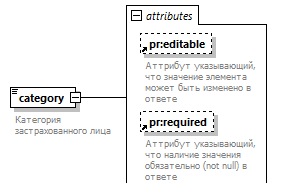 Пространство именurn:ru:fss:integration:types:proactive:benefit1:v01Типextension of InsuredCategoriesTypeСвойстваОграниченияАтрибутыАннотацияСхема<xs:element name="category">
  <xs:annotation>
    <xs:documentation>Категория застрахованного лица</xs:documentation>
  </xs:annotation>
  <xs:complexType>
    <xs:simpleContent>
      <xs:extension base="ic:InsuredCategoriesType">
        <xs:attribute ref="pr:editable" fixed="true"/>
        <xs:attribute ref="pr:required" fixed="true"/>
      </xs:extension>
    </xs:simpleContent>
  </xs:complexType>
</xs:element>Диаграмма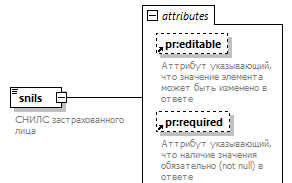 Пространство именurn:ru:fss:integration:types:proactive:benefit1:v01Типextension of snilsСвойстваОграниченияАтрибутыАннотацияСхема<xs:element name="snils">
  <xs:annotation>
    <xs:documentation>СНИЛС застрахованного лица</xs:documentation>
  </xs:annotation>
  <xs:complexType>
    <xs:simpleContent>
      <xs:extension base="p:snils">
        <xs:attribute ref="pr:editable" fixed="false"/>
        <xs:attribute ref="pr:required" fixed="true"/>
      </xs:extension>
    </xs:simpleContent>
  </xs:complexType>
</xs:element>Диаграмма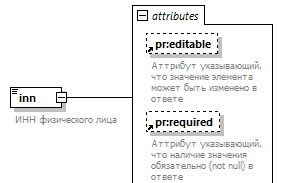 Пространство именurn:ru:fss:integration:types:proactive:benefit1:v01Типextension of innСвойстваОграниченияАтрибутыАннотацияСхема<xs:element name="inn" nillable="true">
  <xs:annotation>
    <xs:documentation>ИНН физического лица</xs:documentation>
  </xs:annotation>
  <xs:complexType>
    <xs:simpleContent>
      <xs:extension base="p:inn">
        <xs:attribute ref="pr:editable" fixed="true"/>
        <xs:attribute ref="pr:required" fixed="false"/>
      </xs:extension>
    </xs:simpleContent>
  </xs:complexType>
</xs:element>Диаграмма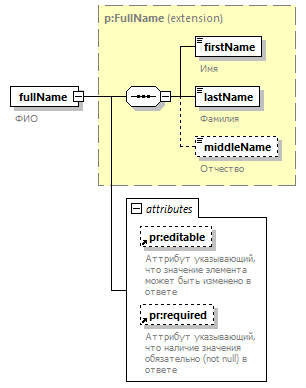 Пространство именurn:ru:fss:integration:types:proactive:benefit1:v01Типextension of FullNameСвойстваДочерние элементыfirstName lastName middleNameАтрибутыАннотацияСхема<xs:element name="fullName" nillable="true">
  <xs:annotation>
    <xs:documentation>ФИО</xs:documentation>
  </xs:annotation>
  <xs:complexType>
    <xs:complexContent>
      <xs:extension base="p:FullName">
        <xs:attribute ref="pr:editable" fixed="true"/>
        <xs:attribute ref="pr:required" fixed="true"/>
      </xs:extension>
    </xs:complexContent>
  </xs:complexType>
</xs:element>Диаграмма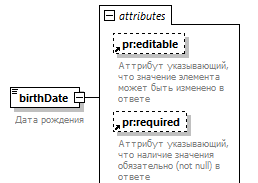 Пространство именurn:ru:fss:integration:types:proactive:benefit1:v01Типextension of xs:dateСвойстваАтрибутыАннотацияСхема<xs:element name="birthDate" nillable="true">
  <xs:annotation>
    <xs:documentation>Дата рождения</xs:documentation>
  </xs:annotation>
  <xs:complexType>
    <xs:simpleContent>
      <xs:extension base="xs:date">
        <xs:attribute ref="pr:editable" fixed="true"/>
        <xs:attribute ref="pr:required" fixed="true"/>
      </xs:extension>
    </xs:simpleContent>
  </xs:complexType>
</xs:element>Диаграмма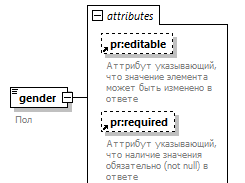 Пространство именurn:ru:fss:integration:types:proactive:benefit1:v01Типextension of GenderTypeСвойстваОграниченияАтрибутыАннотацияСхема<xs:element name="gender" nillable="true">
  <xs:annotation>
    <xs:documentation>Пол</xs:documentation>
  </xs:annotation>
  <xs:complexType>
    <xs:simpleContent>
      <xs:extension base="p:GenderType">
        <xs:attribute ref="pr:editable" fixed="true"/>
        <xs:attribute ref="pr:required" fixed="true"/>
      </xs:extension>
    </xs:simpleContent>
  </xs:complexType>
</xs:element>Диаграмма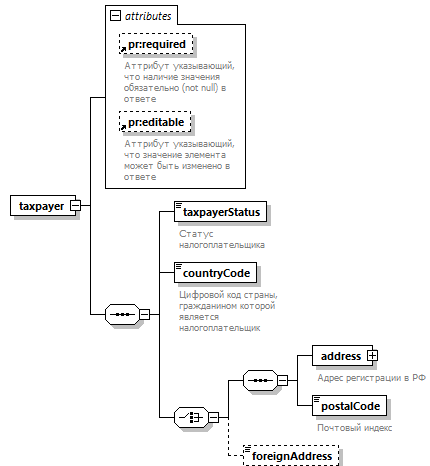 Пространство именurn:ru:fss:integration:types:proactive:benefit1:v01СвойстваДочерние элементыtaxpayerStatus countryCode address postalCode foreignAddressАтрибутыСхема<xs:element name="taxpayer" nillable="true">
  <xs:complexType>
    <xs:sequence>
      <xs:element name="taxpayerStatus" type="tax:TaxpayerStatusType">
        <xs:annotation>
          <xs:documentation>Статус налогоплательщика</xs:documentation>
        </xs:annotation>
      </xs:element>
      <xs:element name="countryCode">
        <xs:annotation>
          <xs:documentation>Цифровой код страны, гражданином которой является налогоплательщик</xs:documentation>
        </xs:annotation>
        <xs:simpleType>
          <xs:restriction base="xs:string">
            <xs:length value="3"/>
          </xs:restriction>
        </xs:simpleType>
      </xs:element>
      <xs:choice>
        <xs:sequence>
          <xs:element name="address" type="c:AddressFiasType" nillable="true">
            <xs:annotation>
              <xs:documentation>Адрес регистрации в РФ</xs:documentation>
            </xs:annotation>
          </xs:element>
          <xs:element name="postalCode" nillable="true">
            <xs:annotation>
              <xs:documentation>Почтовый индекс</xs:documentation>
            </xs:annotation>
            <xs:simpleType>
              <xs:restriction base="xs:string">
                <xs:maxLength value="6"/>
              </xs:restriction>
            </xs:simpleType>
          </xs:element>
        </xs:sequence>
        <xs:element name="foreignAddress" minOccurs="0">
          <xs:annotation>
            <xs:documentation>Адрес регистрации за пределами РФ</xs:documentation>
            <xs:documentation>Неформализованный текст обязателен к заполнению для налоговых статусов 0,2</xs:documentation>
          </xs:annotation>
          <xs:simpleType>
            <xs:restriction base="xs:string">
              <xs:maxLength value="2000"/>
            </xs:restriction>
          </xs:simpleType>
        </xs:element>
      </xs:choice>
    </xs:sequence>
    <xs:attribute ref="pr:required" fixed="true"/>
    <xs:attribute ref="pr:editable" fixed="true"/>
  </xs:complexType>
</xs:element>Диаграмма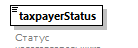 Пространство именurn:ru:fss:integration:types:proactive:benefit1:v01ТипTaxpayerStatusTypeСвойстваОграниченияАннотацияСхема<xs:element name="taxpayerStatus" type="tax:TaxpayerStatusType">
  <xs:annotation>
    <xs:documentation>Статус налогоплательщика</xs:documentation>
  </xs:annotation>
</xs:element>Диаграмма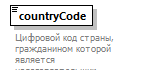 Пространство именurn:ru:fss:integration:types:proactive:benefit1:v01Типrestriction of xs:stringСвойстваОграниченияАннотацияСхема<xs:element name="countryCode">
  <xs:annotation>
    <xs:documentation>Цифровой код страны, гражданином которой является налогоплательщик</xs:documentation>
  </xs:annotation>
  <xs:simpleType>
    <xs:restriction base="xs:string">
      <xs:length value="3"/>
    </xs:restriction>
  </xs:simpleType>
</xs:element>Диаграмма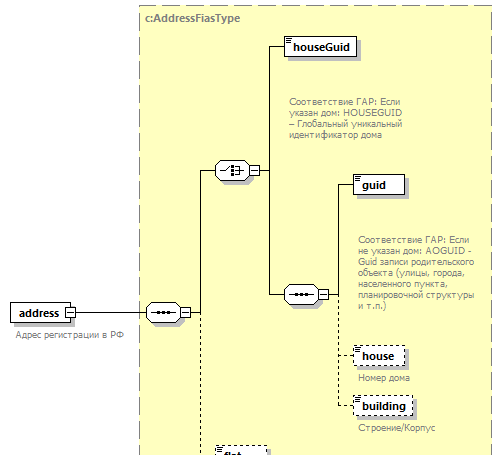 Пространство именurn:ru:fss:integration:types:proactive:benefit1:v01ТипAddressFiasTypeСвойстваДочерние элементыhouseGuid guid house building flatАннотацияСхема<xs:element name="address" type="c:AddressFiasType" nillable="true">
  <xs:annotation>
    <xs:documentation>Адрес регистрации в РФ</xs:documentation>
  </xs:annotation>
</xs:element>Диаграмма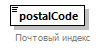 Пространство именurn:ru:fss:integration:types:proactive:benefit1:v01Типrestriction of xs:stringСвойстваОграниченияАннотацияСхема<xs:element name="postalCode" nillable="true">
  <xs:annotation>
    <xs:documentation>Почтовый индекс</xs:documentation>
  </xs:annotation>
  <xs:simpleType>
    <xs:restriction base="xs:string">
      <xs:maxLength value="6"/>
    </xs:restriction>
  </xs:simpleType>
</xs:element>Диаграмма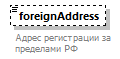 Пространство именurn:ru:fss:integration:types:proactive:benefit1:v01Типrestriction of xs:stringСвойстваОграниченияАннотацияСхема<xs:element name="foreignAddress" minOccurs="0">
  <xs:annotation>
    <xs:documentation>Адрес регистрации за пределами РФ</xs:documentation>
    <xs:documentation>Неформализованный текст обязателен к заполнению для налоговых статусов 0,2</xs:documentation>
  </xs:annotation>
  <xs:simpleType>
    <xs:restriction base="xs:string">
      <xs:maxLength value="2000"/>
    </xs:restriction>
  </xs:simpleType>
</xs:element>Диаграмма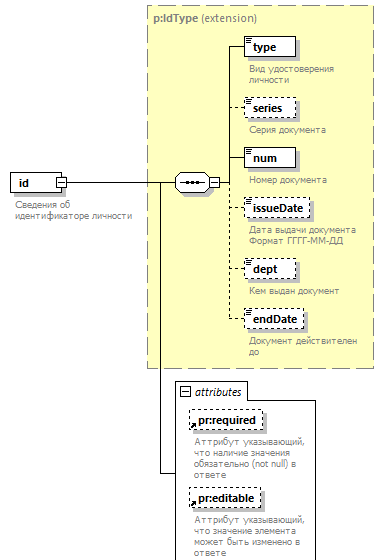 Пространство именurn:ru:fss:integration:types:proactive:benefit1:v01Типextension of IdTypeСвойстваДочерние элементыtype series num issueDate dept endDateАтрибутыАннотацияСхема<xs:element name="id" nillable="true">
  <xs:annotation>
    <xs:documentation>Сведения об идентификаторе личности</xs:documentation>
  </xs:annotation>
  <xs:complexType>
    <xs:complexContent>
      <xs:extension base="p:IdType">
        <xs:attribute ref="pr:required" fixed="true"/>
        <xs:attribute ref="pr:editable" fixed="true"/>
      </xs:extension>
    </xs:complexContent>
  </xs:complexType>
</xs:element>Диаграмма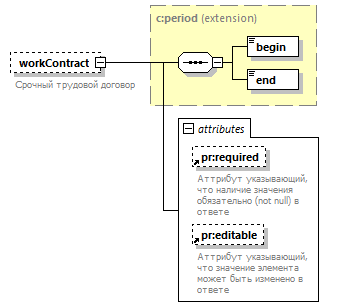 Пространство именurn:ru:fss:integration:types:proactive:benefit1:v01Типextension of periodСвойстваДочерние элементыbegin endАтрибутыАннотацияСхема<xs:element name="workContract" nillable="true" minOccurs="0">
  <xs:annotation>
    <xs:documentation>Срочный трудовой договор</xs:documentation>
  </xs:annotation>
  <xs:complexType>
    <xs:complexContent>
      <xs:extension base="c:period">
        <xs:attribute ref="pr:required" fixed="true"/>
        <xs:attribute ref="pr:editable" fixed="true"/>
      </xs:extension>
      <!--TODO: уточнить. не может быть обязательным-->
    </xs:complexContent>
  </xs:complexType>
</xs:element>Диаграмма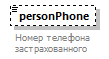 Пространство именurn:ru:fss:integration:types:proactive:benefit1:v01Типrestriction of xs:stringСвойстваОграниченияАннотацияСхема<xs:element name="personPhone" minOccurs="0">
  <xs:annotation>
    <xs:documentation>Номер телефона застрахованного</xs:documentation>
  </xs:annotation>
  <xs:simpleType>
    <xs:restriction base="xs:string">
      <xs:maxLength value="30"/>
    </xs:restriction>
  </xs:simpleType>
</xs:element>Диаграмма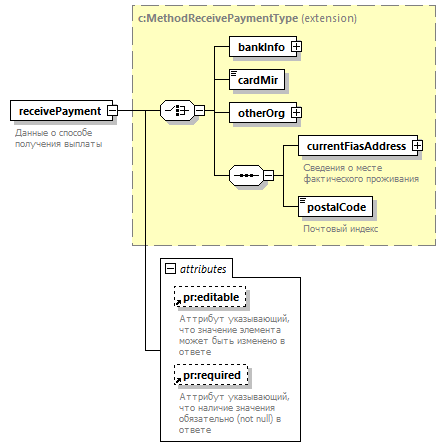 Пространство именurn:ru:fss:integration:types:proactive:benefit1:v01Типextension of MethodReceivePaymentTypeСвойстваДочерние элементыbankInfo cardMir otherOrg currentFiasAddress postalCodeАтрибутыАннотацияСхема<xs:element name="receivePayment" nillable="true">
  <xs:annotation>
    <xs:documentation>Данные о способе получения выплаты</xs:documentation>
  </xs:annotation>
  <xs:complexType>
    <xs:complexContent>
      <xs:extension base="c:MethodReceivePaymentType">
        <xs:attribute ref="pr:editable" fixed="true"/>
        <xs:attribute ref="pr:required" fixed="true"/>
      </xs:extension>
    </xs:complexContent>
  </xs:complexType>
</xs:element>Диаграмма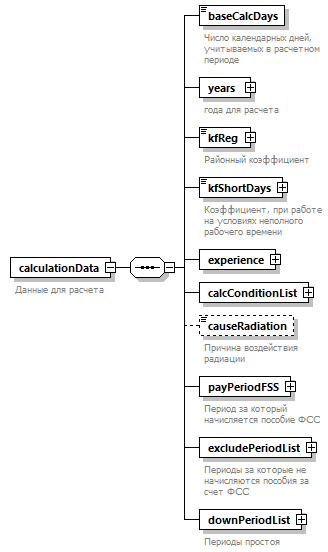 Пространство именurn:ru:fss:integration:types:proactive:benefit1:v01СвойстваДочерние элементыbaseCalcDays years kfReg kfShortDays experience calcConditionList causeRadiation payPeriodFSS excludePeriodList downPeriodListАннотацияСхема<xs:element name="calculationData">
  <xs:annotation>
    <xs:documentation>Данные для расчета</xs:documentation>
  </xs:annotation>
  <xs:complexType>
    <xs:sequence>
      <xs:element name="baseCalcDays">
        <xs:annotation>
          <xs:documentation>Число календарных дней, учитываемых в расчетном периоде</xs:documentation>
        </xs:annotation>
        <xs:simpleType>
          <xs:restriction base="xs:integer">
            <xs:maxInclusive value="999"/>
          </xs:restriction>
        </xs:simpleType>
      </xs:element>
      <xs:element name="years">
        <xs:annotation>
          <xs:documentation>года для расчета</xs:documentation>
        </xs:annotation>
        <xs:complexType>
          <xs:sequence>
            <xs:element name="changeYear" type="xs:boolean" fixed="true" minOccurs="0">
              <xs:annotation>
                <xs:documentation>Флаг наличия заявления о замене годов</xs:documentation>
              </xs:annotation>
            </xs:element>
            <xs:element name="year" minOccurs="2" maxOccurs="2">
              <xs:annotation>
                <xs:documentation>Года для расчета</xs:documentation>
              </xs:annotation>
              <xs:complexType>
                <xs:sequence>
                  <xs:element name="calc">
                    <xs:annotation>
                      <xs:documentation>Год использующийся для расчета</xs:documentation>
                    </xs:annotation>
                    <xs:complexType>
                      <xs:simpleContent>
                        <xs:extension base="xs:integer">
                          <xs:attribute ref="pr:editable" fixed="true"/>
                          <xs:attribute ref="pr:required" fixed="true"/>
                        </xs:extension>
                      </xs:simpleContent>
                    </xs:complexType>
                  </xs:element>
                  <xs:element name="baseSum" nillable="true">
                    <xs:annotation>
                      <xs:documentation>Сумма заработка за год</xs:documentation>
                    </xs:annotation>
                    <xs:complexType>
                      <xs:simpleContent>
                        <xs:extension base="c:amount">
                          <xs:attribute ref="pr:editable" fixed="true"/>
                          <xs:attribute ref="pr:required" fixed="true"/>
                        </xs:extension>
                      </xs:simpleContent>
                    </xs:complexType>
                  </xs:element>
                </xs:sequence>
              </xs:complexType>
            </xs:element>
          </xs:sequence>
        </xs:complexType>
      </xs:element>
      <xs:element name="kfReg" nillable="true">
        <xs:annotation>
          <xs:documentation>Районный коэффициент</xs:documentation>
        </xs:annotation>
        <xs:complexType>
          <xs:simpleContent>
            <xs:extension base="rr:RegionRateType">
              <xs:attribute ref="pr:editable" fixed="true"/>
              <xs:attribute ref="pr:required" fixed="true"/>
            </xs:extension>
          </xs:simpleContent>
        </xs:complexType>
      </xs:element>
      <xs:element name="kfShortDays" nillable="true">
        <xs:annotation>
          <xs:documentation>Коэффициент, при работе на условиях неполного рабочего времени</xs:documentation>
          <xs:documentation>Дробное число от 0 до 1</xs:documentation>
        </xs:annotation>
        <xs:complexType>
          <xs:simpleContent>
            <xs:extension base="c:Between0and1IncType">
              <xs:attribute ref="pr:editable" fixed="true"/>
              <xs:attribute ref="pr:required" fixed="true"/>
            </xs:extension>
          </xs:simpleContent>
        </xs:complexType>
      </xs:element>
      <xs:element name="experience" nillable="true">
        <xs:complexType>
          <xs:sequence>
            <xs:element name="insurYY" nillable="true">
              <xs:annotation>
                <xs:documentation>Страховой стаж (лет). Общая продолжительность страхового стажа (Включая страховые и не страховые периоды)</xs:documentation>
              </xs:annotation>
              <xs:complexType>
                <xs:simpleContent>
                  <xs:extension base="c:countYear">
                    <xs:attribute ref="pr:editable" fixed="true"/>
                    <xs:attribute ref="pr:required" fixed="true"/>
                  </xs:extension>
                </xs:simpleContent>
              </xs:complexType>
            </xs:element>
            <xs:element name="insurMM" nillable="true">
              <xs:annotation>
                <xs:documentation>Страховой стаж (мес.). Общая продолжительность страхового стажа (Включая страховые и не страховые периоды)</xs:documentation>
              </xs:annotation>
              <xs:complexType>
                <xs:simpleContent>
                  <xs:extension base="c:countMount">
                    <xs:attribute ref="pr:editable" fixed="true"/>
                    <xs:attribute ref="pr:required" fixed="true"/>
                  </xs:extension>
                </xs:simpleContent>
              </xs:complexType>
            </xs:element>
            <xs:element name="notInsurYY" nillable="true">
              <xs:annotation>
                <xs:documentation>Не страховой стаж (лет)</xs:documentation>
              </xs:annotation>
              <xs:complexType>
                <xs:simpleContent>
                  <xs:extension base="c:countYear">
                    <xs:attribute ref="pr:editable" fixed="true"/>
                    <xs:attribute ref="pr:required" fixed="false"/>
                  </xs:extension>
                </xs:simpleContent>
              </xs:complexType>
            </xs:element>
            <xs:element name="notInsurMM" nillable="true">
              <xs:annotation>
                <xs:documentation>Не страховой стаж (мес.)</xs:documentation>
              </xs:annotation>
              <xs:complexType>
                <xs:simpleContent>
                  <xs:extension base="c:countMount">
                    <xs:attribute ref="pr:editable" fixed="true"/>
                    <xs:attribute ref="pr:required" fixed="false"/>
                  </xs:extension>
                </xs:simpleContent>
              </xs:complexType>
            </xs:element>
          </xs:sequence>
          <xs:attribute ref="pr:editable" fixed="true"/>
          <xs:attribute ref="pr:required" fixed="true"/>
        </xs:complexType>
      </xs:element>
      <xs:element name="calcConditionList" nillable="true">
        <xs:complexType>
          <xs:sequence>
            <xs:element name="calcCondition" maxOccurs="3">
              <xs:annotation>
                <xs:documentation>Условия исчисления</xs:documentation>
              </xs:annotation>
              <xs:complexType>
                <xs:simpleContent>
                  <xs:extension base="cc:ConditionsCalc">
                    <xs:attribute ref="pr:editable" fixed="true"/>
                    <xs:attribute ref="pr:required" fixed="true"/>
                  </xs:extension>
                </xs:simpleContent>
              </xs:complexType>
            </xs:element>
          </xs:sequence>
        </xs:complexType>
      </xs:element>
      <xs:element name="causeRadiation" type="r:CauseRadiationExposureType" minOccurs="0">
        <xs:annotation>
          <xs:documentation>Причина воздействия радиации</xs:documentation>
        </xs:annotation>
      </xs:element>
      <xs:element name="payPeriodFSS">
        <xs:annotation>
          <xs:documentation>Период за который начисляется пособие ФСС</xs:documentation>
        </xs:annotation>
        <xs:complexType>
          <xs:sequence>
            <xs:element name="begin" nillable="true">
              <xs:annotation>
                <xs:documentation>Начало периода</xs:documentation>
              </xs:annotation>
              <xs:complexType>
                <xs:simpleContent>
                  <xs:extension base="xs:date">
                    <xs:attribute ref="pr:editable" fixed="true"/>
                    <xs:attribute ref="pr:required" fixed="true"/>
                  </xs:extension>
                </xs:simpleContent>
              </xs:complexType>
            </xs:element>
            <xs:element name="end" nillable="true">
              <xs:annotation>
                <xs:documentation>Окончание периода</xs:documentation>
              </xs:annotation>
              <xs:complexType>
                <xs:simpleContent>
                  <xs:extension base="xs:date">
                    <xs:attribute ref="pr:editable" fixed="false"/>
                    <xs:attribute ref="pr:required" fixed="true"/>
                  </xs:extension>
                </xs:simpleContent>
              </xs:complexType>
            </xs:element>
          </xs:sequence>
        </xs:complexType>
      </xs:element>
      <xs:element name="excludePeriodList" nillable="true">
        <xs:annotation>
          <xs:documentation>Периоды за которые не начисляются пособия за счет ФСС</xs:documentation>
        </xs:annotation>
        <xs:complexType>
          <xs:sequence>
            <xs:element name="excludePeriod" maxOccurs="unbounded">
              <xs:complexType>
                <xs:sequence>
                  <xs:element name="type" type="ex:exclPeriodsType">
                    <xs:annotation>
                      <xs:documentation>Тип(причина) исключаемого периода</xs:documentation>
                    </xs:annotation>
                  </xs:element>
                  <xs:element name="period" type="c:period">
                    <xs:annotation>
                      <xs:documentation>Исключаемый период</xs:documentation>
                    </xs:annotation>
                  </xs:element>
                </xs:sequence>
              </xs:complexType>
            </xs:element>
          </xs:sequence>
          <xs:attribute ref="pr:editable" fixed="true"/>
          <xs:attribute ref="pr:required" fixed="false"/>
        </xs:complexType>
      </xs:element>
      <xs:element name="downPeriodList" nillable="true">
        <xs:annotation>
          <xs:documentation>Периоды простоя</xs:documentation>
        </xs:annotation>
        <xs:complexType>
          <xs:sequence>
            <xs:element name="downPeriod" maxOccurs="unbounded">
              <xs:complexType>
                <xs:sequence>
                  <xs:element name="period" type="c:period">
                    <xs:annotation>
                      <xs:documentation>Периода простоя</xs:documentation>
                    </xs:annotation>
                  </xs:element>
                  <xs:element name="idleAverage" type="c:amount">
                    <xs:annotation>
                      <xs:documentation>Средний заработок за период простоя</xs:documentation>
                    </xs:annotation>
                  </xs:element>
                </xs:sequence>
              </xs:complexType>
            </xs:element>
          </xs:sequence>
          <xs:attribute ref="pr:editable" fixed="true"/>
          <xs:attribute ref="pr:required" fixed="false"/>
        </xs:complexType>
      </xs:element>
    </xs:sequence>
  </xs:complexType>
</xs:element>Диаграмма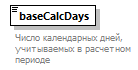 Пространство именurn:ru:fss:integration:types:proactive:benefit1:v01Типrestriction of xs:integerСвойстваОграниченияАннотацияСхема<xs:element name="baseCalcDays">
  <xs:annotation>
    <xs:documentation>Число календарных дней, учитываемых в расчетном периоде</xs:documentation>
  </xs:annotation>
  <xs:simpleType>
    <xs:restriction base="xs:integer">
      <xs:maxInclusive value="999"/>
    </xs:restriction>
  </xs:simpleType>
</xs:element>Диаграмма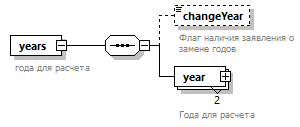 Пространство именurn:ru:fss:integration:types:proactive:benefit1:v01СвойстваДочерние элементыchangeYear yearАннотацияСхема<xs:element name="years">
  <xs:annotation>
    <xs:documentation>года для расчета</xs:documentation>
  </xs:annotation>
  <xs:complexType>
    <xs:sequence>
      <xs:element name="changeYear" type="xs:boolean" fixed="true" minOccurs="0">
        <xs:annotation>
          <xs:documentation>Флаг наличия заявления о замене годов</xs:documentation>
        </xs:annotation>
      </xs:element>
      <xs:element name="year" minOccurs="2" maxOccurs="2">
        <xs:annotation>
          <xs:documentation>Года для расчета</xs:documentation>
        </xs:annotation>
        <xs:complexType>
          <xs:sequence>
            <xs:element name="calc">
              <xs:annotation>
                <xs:documentation>Год использующийся для расчета</xs:documentation>
              </xs:annotation>
              <xs:complexType>
                <xs:simpleContent>
                  <xs:extension base="xs:integer">
                    <xs:attribute ref="pr:editable" fixed="true"/>
                    <xs:attribute ref="pr:required" fixed="true"/>
                  </xs:extension>
                </xs:simpleContent>
              </xs:complexType>
            </xs:element>
            <xs:element name="baseSum" nillable="true">
              <xs:annotation>
                <xs:documentation>Сумма заработка за год</xs:documentation>
              </xs:annotation>
              <xs:complexType>
                <xs:simpleContent>
                  <xs:extension base="c:amount">
                    <xs:attribute ref="pr:editable" fixed="true"/>
                    <xs:attribute ref="pr:required" fixed="true"/>
                  </xs:extension>
                </xs:simpleContent>
              </xs:complexType>
            </xs:element>
          </xs:sequence>
        </xs:complexType>
      </xs:element>
    </xs:sequence>
  </xs:complexType>
</xs:element>Диаграмма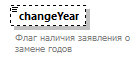 Пространство именurn:ru:fss:integration:types:proactive:benefit1:v01Типxs:booleanСвойстваАннотацияСхема<xs:element name="changeYear" type="xs:boolean" fixed="true" minOccurs="0">
  <xs:annotation>
    <xs:documentation>Флаг наличия заявления о замене годов</xs:documentation>
  </xs:annotation>
</xs:element>Диаграмма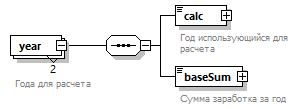 Пространство именurn:ru:fss:integration:types:proactive:benefit1:v01СвойстваДочерние элементыcalc baseSumАннотацияСхема<xs:element name="year" minOccurs="2" maxOccurs="2">
  <xs:annotation>
    <xs:documentation>Года для расчета</xs:documentation>
  </xs:annotation>
  <xs:complexType>
    <xs:sequence>
      <xs:element name="calc">
        <xs:annotation>
          <xs:documentation>Год использующийся для расчета</xs:documentation>
        </xs:annotation>
        <xs:complexType>
          <xs:simpleContent>
            <xs:extension base="xs:integer">
              <xs:attribute ref="pr:editable" fixed="true"/>
              <xs:attribute ref="pr:required" fixed="true"/>
            </xs:extension>
          </xs:simpleContent>
        </xs:complexType>
      </xs:element>
      <xs:element name="baseSum" nillable="true">
        <xs:annotation>
          <xs:documentation>Сумма заработка за год</xs:documentation>
        </xs:annotation>
        <xs:complexType>
          <xs:simpleContent>
            <xs:extension base="c:amount">
              <xs:attribute ref="pr:editable" fixed="true"/>
              <xs:attribute ref="pr:required" fixed="true"/>
            </xs:extension>
          </xs:simpleContent>
        </xs:complexType>
      </xs:element>
    </xs:sequence>
  </xs:complexType>
</xs:element>Диаграмма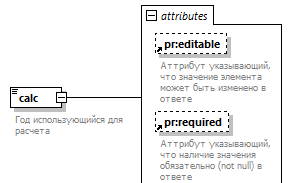 Пространство именurn:ru:fss:integration:types:proactive:benefit1:v01Типextension of xs:integerСвойстваАтрибутыАннотацияСхема<xs:element name="calc">
  <xs:annotation>
    <xs:documentation>Год использующийся для расчета</xs:documentation>
  </xs:annotation>
  <xs:complexType>
    <xs:simpleContent>
      <xs:extension base="xs:integer">
        <xs:attribute ref="pr:editable" fixed="true"/>
        <xs:attribute ref="pr:required" fixed="true"/>
      </xs:extension>
    </xs:simpleContent>
  </xs:complexType>
</xs:element>Диаграмма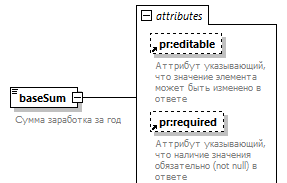 Пространство именurn:ru:fss:integration:types:proactive:benefit1:v01Типextension of amountСвойстваОграниченияАтрибутыАннотацияСхема<xs:element name="baseSum" nillable="true">
  <xs:annotation>
    <xs:documentation>Сумма заработка за год</xs:documentation>
  </xs:annotation>
  <xs:complexType>
    <xs:simpleContent>
      <xs:extension base="c:amount">
        <xs:attribute ref="pr:editable" fixed="true"/>
        <xs:attribute ref="pr:required" fixed="true"/>
      </xs:extension>
    </xs:simpleContent>
  </xs:complexType>
</xs:element>Диаграмма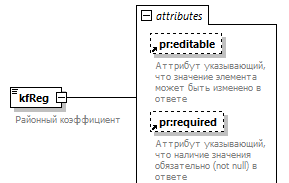 Пространство именurn:ru:fss:integration:types:proactive:benefit1:v01Типextension of RegionRateTypeСвойстваОграниченияАтрибутыАннотацияСхема<xs:element name="kfReg" nillable="true">
  <xs:annotation>
    <xs:documentation>Районный коэффициент</xs:documentation>
  </xs:annotation>
  <xs:complexType>
    <xs:simpleContent>
      <xs:extension base="rr:RegionRateType">
        <xs:attribute ref="pr:editable" fixed="true"/>
        <xs:attribute ref="pr:required" fixed="true"/>
      </xs:extension>
    </xs:simpleContent>
  </xs:complexType>
</xs:element>Диаграмма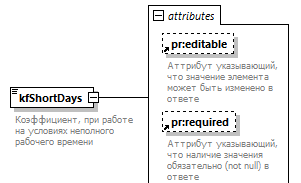 Пространство именurn:ru:fss:integration:types:proactive:benefit1:v01Типextension of Between0and1IncTypeСвойстваОграниченияАтрибутыАннотацияСхема<xs:element name="kfShortDays" nillable="true">
  <xs:annotation>
    <xs:documentation>Коэффициент, при работе на условиях неполного рабочего времени</xs:documentation>
    <xs:documentation>Дробное число от 0 до 1</xs:documentation>
  </xs:annotation>
  <xs:complexType>
    <xs:simpleContent>
      <xs:extension base="c:Between0and1IncType">
        <xs:attribute ref="pr:editable" fixed="true"/>
        <xs:attribute ref="pr:required" fixed="true"/>
      </xs:extension>
    </xs:simpleContent>
  </xs:complexType>
</xs:element>Диаграмма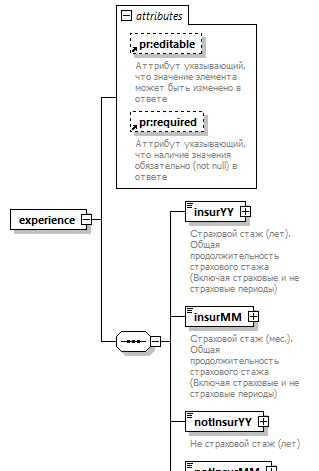 Пространство именurn:ru:fss:integration:types:proactive:benefit1:v01СвойстваДочерние элементыinsurYY insurMM notInsurYY notInsurMMАтрибутыСхема<xs:element name="experience" nillable="true">
  <xs:complexType>
    <xs:sequence>
      <xs:element name="insurYY" nillable="true">
        <xs:annotation>
          <xs:documentation>Страховой стаж (лет). Общая продолжительность страхового стажа (Включая страховые и не страховые периоды)</xs:documentation>
        </xs:annotation>
        <xs:complexType>
          <xs:simpleContent>
            <xs:extension base="c:countYear">
              <xs:attribute ref="pr:editable" fixed="true"/>
              <xs:attribute ref="pr:required" fixed="true"/>
            </xs:extension>
          </xs:simpleContent>
        </xs:complexType>
      </xs:element>
      <xs:element name="insurMM" nillable="true">
        <xs:annotation>
          <xs:documentation>Страховой стаж (мес.). Общая продолжительность страхового стажа (Включая страховые и не страховые периоды)</xs:documentation>
        </xs:annotation>
        <xs:complexType>
          <xs:simpleContent>
            <xs:extension base="c:countMount">
              <xs:attribute ref="pr:editable" fixed="true"/>
              <xs:attribute ref="pr:required" fixed="true"/>
            </xs:extension>
          </xs:simpleContent>
        </xs:complexType>
      </xs:element>
      <xs:element name="notInsurYY" nillable="true">
        <xs:annotation>
          <xs:documentation>Не страховой стаж (лет)</xs:documentation>
        </xs:annotation>
        <xs:complexType>
          <xs:simpleContent>
            <xs:extension base="c:countYear">
              <xs:attribute ref="pr:editable" fixed="true"/>
              <xs:attribute ref="pr:required" fixed="false"/>
            </xs:extension>
          </xs:simpleContent>
        </xs:complexType>
      </xs:element>
      <xs:element name="notInsurMM" nillable="true">
        <xs:annotation>
          <xs:documentation>Не страховой стаж (мес.)</xs:documentation>
        </xs:annotation>
        <xs:complexType>
          <xs:simpleContent>
            <xs:extension base="c:countMount">
              <xs:attribute ref="pr:editable" fixed="true"/>
              <xs:attribute ref="pr:required" fixed="false"/>
            </xs:extension>
          </xs:simpleContent>
        </xs:complexType>
      </xs:element>
    </xs:sequence>
    <xs:attribute ref="pr:editable" fixed="true"/>
    <xs:attribute ref="pr:required" fixed="true"/>
  </xs:complexType>
</xs:element>Диаграмма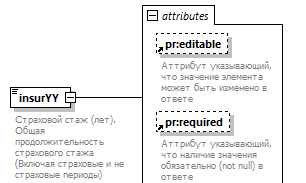 Пространство именurn:ru:fss:integration:types:proactive:benefit1:v01Типextension of countYearСвойстваОграниченияАтрибутыАннотацияСхема<xs:element name="insurYY" nillable="true">
  <xs:annotation>
    <xs:documentation>Страховой стаж (лет). Общая продолжительность страхового стажа (Включая страховые и не страховые периоды)</xs:documentation>
  </xs:annotation>
  <xs:complexType>
    <xs:simpleContent>
      <xs:extension base="c:countYear">
        <xs:attribute ref="pr:editable" fixed="true"/>
        <xs:attribute ref="pr:required" fixed="true"/>
      </xs:extension>
    </xs:simpleContent>
  </xs:complexType>
</xs:element>Диаграмма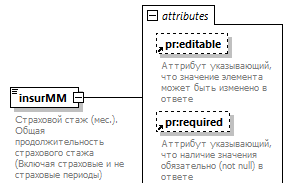 Пространство именurn:ru:fss:integration:types:proactive:benefit1:v01Типextension of countMountСвойстваОграниченияАтрибутыАннотацияСхема<xs:element name="insurMM" nillable="true">
  <xs:annotation>
    <xs:documentation>Страховой стаж (мес.). Общая продолжительность страхового стажа (Включая страховые и не страховые периоды)</xs:documentation>
  </xs:annotation>
  <xs:complexType>
    <xs:simpleContent>
      <xs:extension base="c:countMount">
        <xs:attribute ref="pr:editable" fixed="true"/>
        <xs:attribute ref="pr:required" fixed="true"/>
      </xs:extension>
    </xs:simpleContent>
  </xs:complexType>
</xs:element>Диаграмма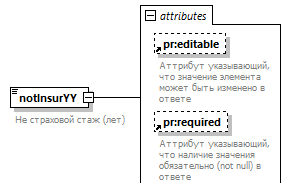 Пространство именurn:ru:fss:integration:types:proactive:benefit1:v01Типextension of countYearСвойстваОграниченияАтрибутыАннотацияСхема<xs:element name="notInsurYY" nillable="true">
  <xs:annotation>
    <xs:documentation>Не страховой стаж (лет)</xs:documentation>
  </xs:annotation>
  <xs:complexType>
    <xs:simpleContent>
      <xs:extension base="c:countYear">
        <xs:attribute ref="pr:editable" fixed="true"/>
        <xs:attribute ref="pr:required" fixed="false"/>
      </xs:extension>
    </xs:simpleContent>
  </xs:complexType>
</xs:element>Диаграмма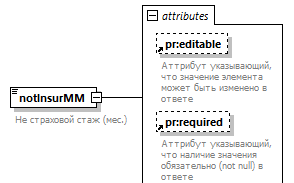 Пространство именurn:ru:fss:integration:types:proactive:benefit1:v01Типextension of countMountСвойстваОграниченияАтрибутыАннотацияСхема<xs:element name="notInsurMM" nillable="true">
  <xs:annotation>
    <xs:documentation>Не страховой стаж (мес.)</xs:documentation>
  </xs:annotation>
  <xs:complexType>
    <xs:simpleContent>
      <xs:extension base="c:countMount">
        <xs:attribute ref="pr:editable" fixed="true"/>
        <xs:attribute ref="pr:required" fixed="false"/>
      </xs:extension>
    </xs:simpleContent>
  </xs:complexType>
</xs:element>Диаграмма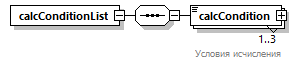 Пространство именurn:ru:fss:integration:types:proactive:benefit1:v01СвойстваДочерние элементыcalcConditionСхема<xs:element name="calcConditionList" nillable="true">
  <xs:complexType>
    <xs:sequence>
      <xs:element name="calcCondition" maxOccurs="3">
        <xs:annotation>
          <xs:documentation>Условия исчисления</xs:documentation>
        </xs:annotation>
        <xs:complexType>
          <xs:simpleContent>
            <xs:extension base="cc:ConditionsCalc">
              <xs:attribute ref="pr:editable" fixed="true"/>
              <xs:attribute ref="pr:required" fixed="true"/>
            </xs:extension>
          </xs:simpleContent>
        </xs:complexType>
      </xs:element>
    </xs:sequence>
  </xs:complexType>
</xs:element>Диаграмма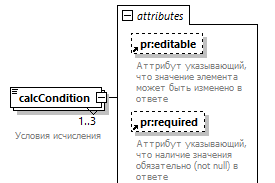 Пространство именurn:ru:fss:integration:types:proactive:benefit1:v01Типextension of ConditionsCalcСвойстваОграниченияАтрибутыАннотацияСхема<xs:element name="calcCondition" maxOccurs="3">
  <xs:annotation>
    <xs:documentation>Условия исчисления</xs:documentation>
  </xs:annotation>
  <xs:complexType>
    <xs:simpleContent>
      <xs:extension base="cc:ConditionsCalc">
        <xs:attribute ref="pr:editable" fixed="true"/>
        <xs:attribute ref="pr:required" fixed="true"/>
      </xs:extension>
    </xs:simpleContent>
  </xs:complexType>
</xs:element>Диаграмма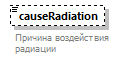 Пространство именurn:ru:fss:integration:types:proactive:benefit1:v01ТипCauseRadiationExposureTypeСвойстваОграниченияАннотацияСхема<xs:element name="causeRadiation" type="r:CauseRadiationExposureType" minOccurs="0">
  <xs:annotation>
    <xs:documentation>Причина воздействия радиации</xs:documentation>
  </xs:annotation>
</xs:element>Диаграмма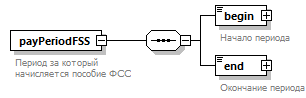 Пространство именurn:ru:fss:integration:types:proactive:benefit1:v01СвойстваДочерние элементыbegin endАннотацияСхема<xs:element name="payPeriodFSS">
  <xs:annotation>
    <xs:documentation>Период за который начисляется пособие ФСС</xs:documentation>
  </xs:annotation>
  <xs:complexType>
    <xs:sequence>
      <xs:element name="begin" nillable="true">
        <xs:annotation>
          <xs:documentation>Начало периода</xs:documentation>
        </xs:annotation>
        <xs:complexType>
          <xs:simpleContent>
            <xs:extension base="xs:date">
              <xs:attribute ref="pr:editable" fixed="true"/>
              <xs:attribute ref="pr:required" fixed="true"/>
            </xs:extension>
          </xs:simpleContent>
        </xs:complexType>
      </xs:element>
      <xs:element name="end" nillable="true">
        <xs:annotation>
          <xs:documentation>Окончание периода</xs:documentation>
        </xs:annotation>
        <xs:complexType>
          <xs:simpleContent>
            <xs:extension base="xs:date">
              <xs:attribute ref="pr:editable" fixed="false"/>
              <xs:attribute ref="pr:required" fixed="true"/>
            </xs:extension>
          </xs:simpleContent>
        </xs:complexType>
      </xs:element>
    </xs:sequence>
  </xs:complexType>
</xs:element>Диаграмма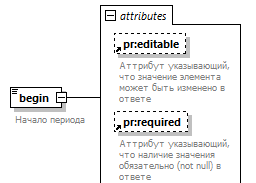 Пространство именurn:ru:fss:integration:types:proactive:benefit1:v01Типextension of xs:dateСвойстваАтрибутыАннотацияСхема<xs:element name="begin" nillable="true">
  <xs:annotation>
    <xs:documentation>Начало периода</xs:documentation>
  </xs:annotation>
  <xs:complexType>
    <xs:simpleContent>
      <xs:extension base="xs:date">
        <xs:attribute ref="pr:editable" fixed="true"/>
        <xs:attribute ref="pr:required" fixed="true"/>
      </xs:extension>
    </xs:simpleContent>
  </xs:complexType>
</xs:element>Диаграмма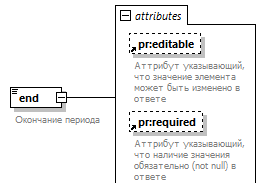 Пространство именurn:ru:fss:integration:types:proactive:benefit1:v01Типextension of xs:dateСвойстваАтрибутыАннотацияСхема<xs:element name="end" nillable="true">
  <xs:annotation>
    <xs:documentation>Окончание периода</xs:documentation>
  </xs:annotation>
  <xs:complexType>
    <xs:simpleContent>
      <xs:extension base="xs:date">
        <xs:attribute ref="pr:editable" fixed="false"/>
        <xs:attribute ref="pr:required" fixed="true"/>
      </xs:extension>
    </xs:simpleContent>
  </xs:complexType>
</xs:element>Диаграмма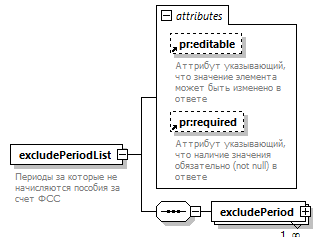 Пространство именurn:ru:fss:integration:types:proactive:benefit1:v01СвойстваДочерние элементыexcludePeriodАтрибутыАннотацияСхема<xs:element name="excludePeriodList" nillable="true">
  <xs:annotation>
    <xs:documentation>Периоды за которые не начисляются пособия за счет ФСС</xs:documentation>
  </xs:annotation>
  <xs:complexType>
    <xs:sequence>
      <xs:element name="excludePeriod" maxOccurs="unbounded">
        <xs:complexType>
          <xs:sequence>
            <xs:element name="type" type="ex:exclPeriodsType">
              <xs:annotation>
                <xs:documentation>Тип(причина) исключаемого периода</xs:documentation>
              </xs:annotation>
            </xs:element>
            <xs:element name="period" type="c:period">
              <xs:annotation>
                <xs:documentation>Исключаемый период</xs:documentation>
              </xs:annotation>
            </xs:element>
          </xs:sequence>
        </xs:complexType>
      </xs:element>
    </xs:sequence>
    <xs:attribute ref="pr:editable" fixed="true"/>
    <xs:attribute ref="pr:required" fixed="false"/>
  </xs:complexType>
</xs:element>Диаграмма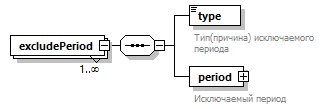 Пространство именurn:ru:fss:integration:types:proactive:benefit1:v01СвойстваДочерние элементыtype periodСхема<xs:element name="excludePeriod" maxOccurs="unbounded">
  <xs:complexType>
    <xs:sequence>
      <xs:element name="type" type="ex:exclPeriodsType">
        <xs:annotation>
          <xs:documentation>Тип(причина) исключаемого периода</xs:documentation>
        </xs:annotation>
      </xs:element>
      <xs:element name="period" type="c:period">
        <xs:annotation>
          <xs:documentation>Исключаемый период</xs:documentation>
        </xs:annotation>
      </xs:element>
    </xs:sequence>
  </xs:complexType>
</xs:element>Диаграмма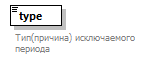 Пространство именurn:ru:fss:integration:types:proactive:benefit1:v01ТипexclPeriodsTypeСвойстваОграниченияАннотацияСхема<xs:element name="type" type="ex:exclPeriodsType">
  <xs:annotation>
    <xs:documentation>Тип(причина) исключаемого периода</xs:documentation>
  </xs:annotation>
</xs:element>Диаграмма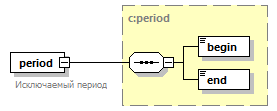 Пространство именurn:ru:fss:integration:types:proactive:benefit1:v01ТипperiodСвойстваДочерние элементыbegin endАннотацияСхема<xs:element name="period" type="c:period">
  <xs:annotation>
    <xs:documentation>Исключаемый период</xs:documentation>
  </xs:annotation>
</xs:element>Диаграмма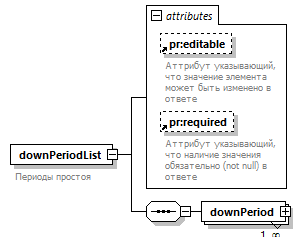 Пространство именurn:ru:fss:integration:types:proactive:benefit1:v01СвойстваДочерние элементыdownPeriodАтрибутыАннотацияСхема<xs:element name="downPeriodList" nillable="true">
  <xs:annotation>
    <xs:documentation>Периоды простоя</xs:documentation>
  </xs:annotation>
  <xs:complexType>
    <xs:sequence>
      <xs:element name="downPeriod" maxOccurs="unbounded">
        <xs:complexType>
          <xs:sequence>
            <xs:element name="period" type="c:period">
              <xs:annotation>
                <xs:documentation>Периода простоя</xs:documentation>
              </xs:annotation>
            </xs:element>
            <xs:element name="idleAverage" type="c:amount">
              <xs:annotation>
                <xs:documentation>Средний заработок за период простоя</xs:documentation>
              </xs:annotation>
            </xs:element>
          </xs:sequence>
        </xs:complexType>
      </xs:element>
    </xs:sequence>
    <xs:attribute ref="pr:editable" fixed="true"/>
    <xs:attribute ref="pr:required" fixed="false"/>
  </xs:complexType>
</xs:element>Диаграмма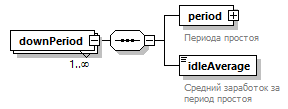 Пространство именurn:ru:fss:integration:types:proactive:benefit1:v01СвойстваДочерние элементыperiod idleAverageСхема<xs:element name="downPeriod" maxOccurs="unbounded">
  <xs:complexType>
    <xs:sequence>
      <xs:element name="period" type="c:period">
        <xs:annotation>
          <xs:documentation>Периода простоя</xs:documentation>
        </xs:annotation>
      </xs:element>
      <xs:element name="idleAverage" type="c:amount">
        <xs:annotation>
          <xs:documentation>Средний заработок за период простоя</xs:documentation>
        </xs:annotation>
      </xs:element>
    </xs:sequence>
  </xs:complexType>
</xs:element>Диаграмма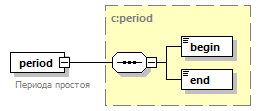 Пространство именurn:ru:fss:integration:types:proactive:benefit1:v01ТипperiodСвойстваДочерние элементыbegin endАннотацияСхема<xs:element name="period" type="c:period">
  <xs:annotation>
    <xs:documentation>Периода простоя</xs:documentation>
  </xs:annotation>
</xs:element>Диаграмма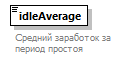 Пространство именurn:ru:fss:integration:types:proactive:benefit1:v01ТипamountСвойстваОграниченияАннотацияСхема<xs:element name="idleAverage" type="c:amount">
  <xs:annotation>
    <xs:documentation>Средний заработок за период простоя</xs:documentation>
  </xs:annotation>
</xs:element>Диаграмма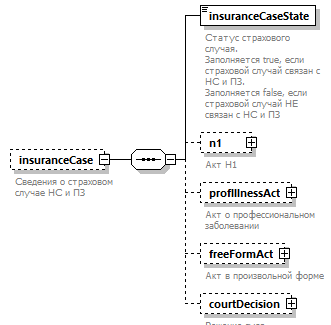 Пространство именurn:ru:fss:integration:types:proactive:benefit1:v01СвойстваДочерние элементыinsuranceCaseState n1 profIllnessAct freeFormAct courtDecisionАннотацияСхема<xs:element name="insuranceCase" minOccurs="0">
  <xs:annotation>
    <xs:documentation>Сведения о страховом случае НС и ПЗ</xs:documentation>
  </xs:annotation>
  <xs:complexType>
    <xs:sequence>
      <xs:element name="insuranceCaseState" type="xs:boolean">
        <xs:annotation>
          <xs:documentation>Статус страхового случая.
Заполняется true, если страховой случай связан с НС и ПЗ.
Заполняется false, если страховой случай НЕ связан с НС и ПЗ</xs:documentation>
        </xs:annotation>
      </xs:element>
      <xs:element name="n1" minOccurs="0">
        <xs:annotation>
          <xs:documentation>Акт Н1</xs:documentation>
        </xs:annotation>
        <xs:complexType>
          <xs:sequence>
            <xs:element name="num">
              <xs:annotation>
                <xs:documentation>Номер акта Н1</xs:documentation>
              </xs:annotation>
              <xs:complexType>
                <xs:simpleContent>
                  <xs:extension base="c:StringMaxLen50">
                    <xs:attribute ref="pr:editable" fixed="false"/>
                  </xs:extension>
                </xs:simpleContent>
              </xs:complexType>
            </xs:element>
            <xs:element name="issueDate">
              <xs:annotation>
                <xs:documentation>Дата акта Н1</xs:documentation>
              </xs:annotation>
              <xs:complexType>
                <xs:simpleContent>
                  <xs:extension base="xs:date">
                    <xs:attribute ref="pr:editable" fixed="false"/>
                  </xs:extension>
                </xs:simpleContent>
              </xs:complexType>
            </xs:element>
          </xs:sequence>
        </xs:complexType>
      </xs:element>
      <xs:element name="profIllnessAct" minOccurs="0">
        <xs:annotation>
          <xs:documentation>Акт о профессиональном заболевании</xs:documentation>
        </xs:annotation>
        <xs:complexType>
          <xs:sequence>
            <xs:element name="issueDate">
              <xs:annotation>
                <xs:documentation>Дата акта о профессиональном заболевании</xs:documentation>
              </xs:annotation>
              <xs:complexType>
                <xs:simpleContent>
                  <xs:extension base="xs:date">
                    <xs:attribute ref="pr:editable" fixed="false"/>
                  </xs:extension>
                </xs:simpleContent>
              </xs:complexType>
            </xs:element>
          </xs:sequence>
        </xs:complexType>
      </xs:element>
      <xs:element name="freeFormAct" minOccurs="0">
        <xs:annotation>
          <xs:documentation>Акт в произвольной форме</xs:documentation>
        </xs:annotation>
        <xs:complexType>
          <xs:sequence>
            <xs:element name="num">
              <xs:annotation>
                <xs:documentation>Номер акта в произвольной форме</xs:documentation>
              </xs:annotation>
              <xs:complexType>
                <xs:simpleContent>
                  <xs:extension base="c:StringMaxLen50">
                    <xs:attribute ref="pr:editable" fixed="false"/>
                  </xs:extension>
                </xs:simpleContent>
              </xs:complexType>
            </xs:element>
            <xs:element name="issueDate">
              <xs:annotation>
                <xs:documentation>Дата акта в произвольной форме</xs:documentation>
              </xs:annotation>
              <xs:complexType>
                <xs:simpleContent>
                  <xs:extension base="xs:date">
                    <xs:attribute ref="pr:editable" fixed="false"/>
                  </xs:extension>
                </xs:simpleContent>
              </xs:complexType>
            </xs:element>
          </xs:sequence>
        </xs:complexType>
      </xs:element>
      <xs:element name="courtDecision" minOccurs="0">
        <xs:annotation>
          <xs:documentation>Решение суда</xs:documentation>
        </xs:annotation>
        <xs:complexType>
          <xs:sequence>
            <xs:element name="num">
              <xs:annotation>
                <xs:documentation>Номер решения суда</xs:documentation>
              </xs:annotation>
              <xs:complexType>
                <xs:simpleContent>
                  <xs:extension base="c:StringMaxLen50">
                    <xs:attribute ref="pr:editable" fixed="false"/>
                  </xs:extension>
                </xs:simpleContent>
              </xs:complexType>
            </xs:element>
            <xs:element name="issueDate">
              <xs:annotation>
                <xs:documentation>Дата решения суда</xs:documentation>
              </xs:annotation>
              <xs:complexType>
                <xs:simpleContent>
                  <xs:extension base="xs:date">
                    <xs:attribute ref="pr:editable" fixed="false"/>
                  </xs:extension>
                </xs:simpleContent>
              </xs:complexType>
            </xs:element>
          </xs:sequence>
        </xs:complexType>
      </xs:element>
    </xs:sequence>
  </xs:complexType>
</xs:element>Диаграмма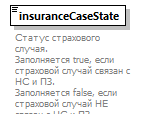 Пространство именurn:ru:fss:integration:types:proactive:benefit1:v01Типxs:booleanСвойстваАннотацияСхема<xs:element name="insuranceCaseState" type="xs:boolean">
  <xs:annotation>
    <xs:documentation>Статус страхового случая.
Заполняется true, если страховой случай связан с НС и ПЗ.
Заполняется false, если страховой случай НЕ связан с НС и ПЗ</xs:documentation>
  </xs:annotation>
</xs:element>Диаграмма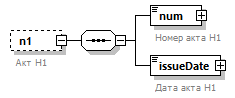 Пространство именurn:ru:fss:integration:types:proactive:benefit1:v01СвойстваДочерние элементыnum issueDateАннотацияСхема<xs:element name="n1" minOccurs="0">
  <xs:annotation>
    <xs:documentation>Акт Н1</xs:documentation>
  </xs:annotation>
  <xs:complexType>
    <xs:sequence>
      <xs:element name="num">
        <xs:annotation>
          <xs:documentation>Номер акта Н1</xs:documentation>
        </xs:annotation>
        <xs:complexType>
          <xs:simpleContent>
            <xs:extension base="c:StringMaxLen50">
              <xs:attribute ref="pr:editable" fixed="false"/>
            </xs:extension>
          </xs:simpleContent>
        </xs:complexType>
      </xs:element>
      <xs:element name="issueDate">
        <xs:annotation>
          <xs:documentation>Дата акта Н1</xs:documentation>
        </xs:annotation>
        <xs:complexType>
          <xs:simpleContent>
            <xs:extension base="xs:date">
              <xs:attribute ref="pr:editable" fixed="false"/>
            </xs:extension>
          </xs:simpleContent>
        </xs:complexType>
      </xs:element>
    </xs:sequence>
  </xs:complexType>
</xs:element>Диаграмма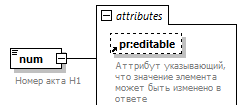 Пространство именurn:ru:fss:integration:types:proactive:benefit1:v01Типextension of StringMaxLen50СвойстваОграниченияАтрибутыАннотацияСхема<xs:element name="num">
  <xs:annotation>
    <xs:documentation>Номер акта Н1</xs:documentation>
  </xs:annotation>
  <xs:complexType>
    <xs:simpleContent>
      <xs:extension base="c:StringMaxLen50">
        <xs:attribute ref="pr:editable" fixed="false"/>
      </xs:extension>
    </xs:simpleContent>
  </xs:complexType>
</xs:element>Диаграмма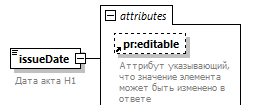 Пространство именurn:ru:fss:integration:types:proactive:benefit1:v01Типextension of xs:dateСвойстваАтрибутыАннотацияСхема<xs:element name="issueDate">
  <xs:annotation>
    <xs:documentation>Дата акта Н1</xs:documentation>
  </xs:annotation>
  <xs:complexType>
    <xs:simpleContent>
      <xs:extension base="xs:date">
        <xs:attribute ref="pr:editable" fixed="false"/>
      </xs:extension>
    </xs:simpleContent>
  </xs:complexType>
</xs:element>Диаграмма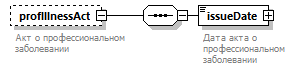 Пространство именurn:ru:fss:integration:types:proactive:benefit1:v01СвойстваДочерние элементыissueDateАннотацияСхема<xs:element name="profIllnessAct" minOccurs="0">
  <xs:annotation>
    <xs:documentation>Акт о профессиональном заболевании</xs:documentation>
  </xs:annotation>
  <xs:complexType>
    <xs:sequence>
      <xs:element name="issueDate">
        <xs:annotation>
          <xs:documentation>Дата акта о профессиональном заболевании</xs:documentation>
        </xs:annotation>
        <xs:complexType>
          <xs:simpleContent>
            <xs:extension base="xs:date">
              <xs:attribute ref="pr:editable" fixed="false"/>
            </xs:extension>
          </xs:simpleContent>
        </xs:complexType>
      </xs:element>
    </xs:sequence>
  </xs:complexType>
</xs:element>Диаграмма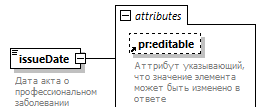 Пространство именurn:ru:fss:integration:types:proactive:benefit1:v01Типextension of xs:dateСвойстваАтрибутыАннотацияСхема<xs:element name="issueDate">
  <xs:annotation>
    <xs:documentation>Дата акта о профессиональном заболевании</xs:documentation>
  </xs:annotation>
  <xs:complexType>
    <xs:simpleContent>
      <xs:extension base="xs:date">
        <xs:attribute ref="pr:editable" fixed="false"/>
      </xs:extension>
    </xs:simpleContent>
  </xs:complexType>
</xs:element>Диаграмма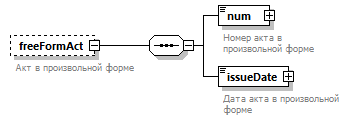 Пространство именurn:ru:fss:integration:types:proactive:benefit1:v01СвойстваДочерние элементыnum issueDateАннотацияСхема<xs:element name="freeFormAct" minOccurs="0">
  <xs:annotation>
    <xs:documentation>Акт в произвольной форме</xs:documentation>
  </xs:annotation>
  <xs:complexType>
    <xs:sequence>
      <xs:element name="num">
        <xs:annotation>
          <xs:documentation>Номер акта в произвольной форме</xs:documentation>
        </xs:annotation>
        <xs:complexType>
          <xs:simpleContent>
            <xs:extension base="c:StringMaxLen50">
              <xs:attribute ref="pr:editable" fixed="false"/>
            </xs:extension>
          </xs:simpleContent>
        </xs:complexType>
      </xs:element>
      <xs:element name="issueDate">
        <xs:annotation>
          <xs:documentation>Дата акта в произвольной форме</xs:documentation>
        </xs:annotation>
        <xs:complexType>
          <xs:simpleContent>
            <xs:extension base="xs:date">
              <xs:attribute ref="pr:editable" fixed="false"/>
            </xs:extension>
          </xs:simpleContent>
        </xs:complexType>
      </xs:element>
    </xs:sequence>
  </xs:complexType>
</xs:element>Диаграмма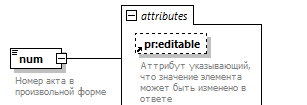 Пространство именurn:ru:fss:integration:types:proactive:benefit1:v01Типextension of StringMaxLen50СвойстваОграниченияАтрибутыАннотацияСхема<xs:element name="num">
  <xs:annotation>
    <xs:documentation>Номер акта в произвольной форме</xs:documentation>
  </xs:annotation>
  <xs:complexType>
    <xs:simpleContent>
      <xs:extension base="c:StringMaxLen50">
        <xs:attribute ref="pr:editable" fixed="false"/>
      </xs:extension>
    </xs:simpleContent>
  </xs:complexType>
</xs:element>Диаграмма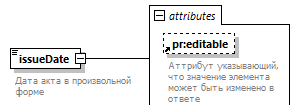 Пространство именurn:ru:fss:integration:types:proactive:benefit1:v01Типextension of xs:dateСвойстваАтрибутыАннотацияСхема<xs:element name="issueDate">
  <xs:annotation>
    <xs:documentation>Дата акта в произвольной форме</xs:documentation>
  </xs:annotation>
  <xs:complexType>
    <xs:simpleContent>
      <xs:extension base="xs:date">
        <xs:attribute ref="pr:editable" fixed="false"/>
      </xs:extension>
    </xs:simpleContent>
  </xs:complexType>
</xs:element>Диаграмма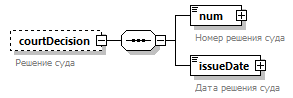 Пространство именurn:ru:fss:integration:types:proactive:benefit1:v01СвойстваДочерние элементыnum issueDateАннотацияСхема<xs:element name="courtDecision" minOccurs="0">
  <xs:annotation>
    <xs:documentation>Решение суда</xs:documentation>
  </xs:annotation>
  <xs:complexType>
    <xs:sequence>
      <xs:element name="num">
        <xs:annotation>
          <xs:documentation>Номер решения суда</xs:documentation>
        </xs:annotation>
        <xs:complexType>
          <xs:simpleContent>
            <xs:extension base="c:StringMaxLen50">
              <xs:attribute ref="pr:editable" fixed="false"/>
            </xs:extension>
          </xs:simpleContent>
        </xs:complexType>
      </xs:element>
      <xs:element name="issueDate">
        <xs:annotation>
          <xs:documentation>Дата решения суда</xs:documentation>
        </xs:annotation>
        <xs:complexType>
          <xs:simpleContent>
            <xs:extension base="xs:date">
              <xs:attribute ref="pr:editable" fixed="false"/>
            </xs:extension>
          </xs:simpleContent>
        </xs:complexType>
      </xs:element>
    </xs:sequence>
  </xs:complexType>
</xs:element>Диаграмма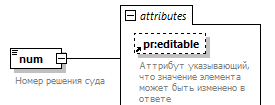 Пространство именurn:ru:fss:integration:types:proactive:benefit1:v01Типextension of StringMaxLen50СвойстваОграниченияАтрибутыАннотацияСхема<xs:element name="num">
  <xs:annotation>
    <xs:documentation>Номер решения суда</xs:documentation>
  </xs:annotation>
  <xs:complexType>
    <xs:simpleContent>
      <xs:extension base="c:StringMaxLen50">
        <xs:attribute ref="pr:editable" fixed="false"/>
      </xs:extension>
    </xs:simpleContent>
  </xs:complexType>
</xs:element>Диаграмма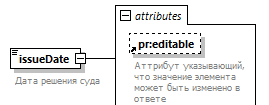 Пространство именurn:ru:fss:integration:types:proactive:benefit1:v01Типextension of xs:dateСвойстваАтрибутыАннотацияСхема<xs:element name="issueDate">
  <xs:annotation>
    <xs:documentation>Дата решения суда</xs:documentation>
  </xs:annotation>
  <xs:complexType>
    <xs:simpleContent>
      <xs:extension base="xs:date">
        <xs:attribute ref="pr:editable" fixed="false"/>
      </xs:extension>
    </xs:simpleContent>
  </xs:complexType>
</xs:element>Диаграмма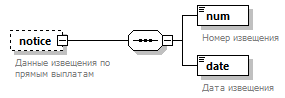 Пространство именurn:ru:fss:integration:types:proactive:benefit1:v01СвойстваДочерние элементыnum dateАннотацияСхема<xs:element name="notice" minOccurs="0">
  <xs:annotation>
    <xs:documentation>Данные извещения по прямым выплатам</xs:documentation>
  </xs:annotation>
  <xs:complexType>
    <xs:sequence>
      <xs:element name="num" type="c:StringMinLen1MaxLen12">
        <xs:annotation>
          <xs:documentation>Номер извещения</xs:documentation>
        </xs:annotation>
      </xs:element>
      <xs:element name="date" type="xs:date">
        <xs:annotation>
          <xs:documentation>Дата извещения</xs:documentation>
        </xs:annotation>
      </xs:element>
    </xs:sequence>
  </xs:complexType>
</xs:element>Диаграмма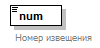 Пространство именurn:ru:fss:integration:types:proactive:benefit1:v01ТипStringMinLen1MaxLen12СвойстваОграниченияАннотацияСхема<xs:element name="num" type="c:StringMinLen1MaxLen12">
  <xs:annotation>
    <xs:documentation>Номер извещения</xs:documentation>
  </xs:annotation>
</xs:element>Диаграмма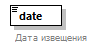 Пространство именurn:ru:fss:integration:types:proactive:benefit1:v01Типxs:dateСвойстваАннотацияСхема<xs:element name="date" type="xs:date">
  <xs:annotation>
    <xs:documentation>Дата извещения</xs:documentation>
  </xs:annotation>
</xs:element>Диаграмма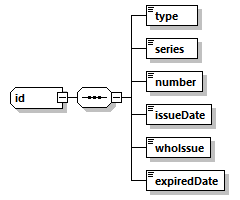 Пространство именurn:ru:fss:integration:types:proactive:benefit1:v01Дочерние элементыtype series number issueDate whoIssue expiredDateСхема<xs:complexType name="id">
  <xs:sequence>
    <xs:element name="type"/>
    <xs:element name="series"/>
    <xs:element name="number"/>
    <xs:element name="issueDate"/>
    <xs:element name="whoIssue"/>
    <xs:element name="expiredDate"/>
  </xs:sequence>
</xs:complexType>Диаграмма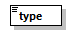 Пространство именurn:ru:fss:integration:types:proactive:benefit1:v01Схема<xs:element name="type"/>Диаграмма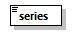 Пространство именurn:ru:fss:integration:types:proactive:benefit1:v01Схема<xs:element name="series"/>Диаграмма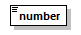 Пространство именurn:ru:fss:integration:types:proactive:benefit1:v01Схема<xs:element name="number"/>Диаграмма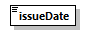 Пространство именurn:ru:fss:integration:types:proactive:benefit1:v01Схема<xs:element name="issueDate"/>Диаграмма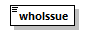 Пространство именurn:ru:fss:integration:types:proactive:benefit1:v01Схема<xs:element name="whoIssue"/>Диаграмма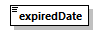 Пространство именurn:ru:fss:integration:types:proactive:benefit1:v01Схема<xs:element name="expiredDate"/>Диаграмма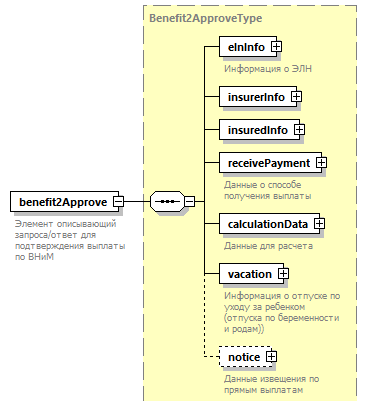 Пространство именurn:ru:fss:integration:types:proactive:benefit2:v01ТипBenefit2ApproveTypeСвойстваДочерние элементыelnInfo insurerInfo insuredInfo receivePayment calculationData vacation noticeИспользуется вАннотацияСхема<xs:element name="benefit2Approve" type="Benefit2ApproveType">
  <xs:annotation>
    <xs:documentation>Элемент описывающий запроса/ответ для подтверждения выплаты по ВНиМ</xs:documentation>
  </xs:annotation>
</xs:element>Диаграмма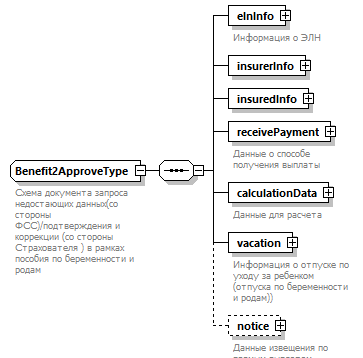 Пространство именurn:ru:fss:integration:types:proactive:benefit2:v01Дочерние элементыelnInfo insurerInfo insuredInfo receivePayment calculationData vacation noticeИспользуется вАннотацияСхема<xs:complexType name="Benefit2ApproveType">
  <xs:annotation>
    <xs:documentation>Схема документа запроса недостающих данных(со стороны ФСС)/подтверждения и коррекции (со стороны Страхователя ) в рамках пособия по беременности и родам</xs:documentation>
  </xs:annotation>
  <xs:sequence>
    <xs:element name="elnInfo">
      <xs:annotation>
        <xs:documentation>Информация о ЭЛН</xs:documentation>
      </xs:annotation>
      <xs:complexType>
        <xs:sequence>
          <xs:element name="code">
            <xs:annotation>
              <xs:documentation>Номер ЭЛН</xs:documentation>
            </xs:annotation>
            <xs:complexType>
              <xs:simpleContent>
                <xs:extension base="c:StringMinLen1MaxLen12">
                  <xs:attribute ref="pr:editable" fixed="false"/>
                  <xs:attribute ref="pr:required" fixed="true"/>
                </xs:extension>
              </xs:simpleContent>
            </xs:complexType>
          </xs:element>
          <xs:element name="mseInvalidLoss" minOccurs="0">
            <xs:annotation>
              <xs:documentation>
                                    Установлена утрата профессиональной трудоспособности
                                </xs:documentation>
            </xs:annotation>
            <xs:complexType>
              <xs:simpleContent>
                <xs:extension base="c:MseInvalidLoss">
                  <xs:attribute ref="pr:editable" fixed="false"/>
                  <xs:attribute ref="pr:required" fixed="false"/>
                </xs:extension>
              </xs:simpleContent>
            </xs:complexType>
          </xs:element>
        </xs:sequence>
        <xs:attribute ref="pr:editable" fixed="false"/>
        <xs:attribute ref="pr:required" fixed="true"/>
      </xs:complexType>
    </xs:element>
    <xs:element name="insurerInfo">
      <xs:complexType>
        <xs:sequence>
          <xs:element name="regNum">
            <xs:annotation>
              <xs:documentation>Регистрационный номер страхователя</xs:documentation>
            </xs:annotation>
            <xs:complexType>
              <xs:simpleContent>
                <xs:extension base="org:regNum">
                  <xs:attribute ref="pr:editable" fixed="false"/>
                  <xs:attribute ref="pr:required" fixed="true"/>
                </xs:extension>
              </xs:simpleContent>
            </xs:complexType>
          </xs:element>
          <xs:element name="partTime" nillable="true">
            <xs:annotation>
              <xs:documentation>
                                Признак места работы
                            </xs:documentation>
            </xs:annotation>
            <xs:complexType>
              <xs:simpleContent>
                <xs:extension base="pt:PartTimeType">
                  <xs:attribute ref="pr:editable" fixed="true"/>
                  <xs:attribute ref="pr:required" fixed="true"/>
                </xs:extension>
              </xs:simpleContent>
            </xs:complexType>
          </xs:element>
          <xs:element name="parentNo" nillable="true">
            <xs:annotation>
              <xs:documentation>Код подчиненности</xs:documentation>
            </xs:annotation>
            <xs:complexType>
              <xs:simpleContent>
                <xs:extension base="org:ParentNoType">
                  <xs:attribute ref="pr:editable" fixed="true"/>
                  <xs:attribute ref="pr:required" fixed="true"/>
                </xs:extension>
              </xs:simpleContent>
            </xs:complexType>
          </xs:element>
        </xs:sequence>
      </xs:complexType>
    </xs:element>
    <xs:element name="insuredInfo">
      <xs:complexType>
        <xs:sequence>
          <xs:element name="category">
            <xs:annotation>
              <xs:documentation>Категория застрахованного лица</xs:documentation>
            </xs:annotation>
            <xs:complexType>
              <xs:simpleContent>
                <xs:extension base="ic:InsuredCategoriesType">
                  <xs:attribute ref="pr:editable" fixed="true"/>
                  <xs:attribute ref="pr:required" fixed="true"/>
                </xs:extension>
              </xs:simpleContent>
            </xs:complexType>
          </xs:element>
          <xs:element name="snils">
            <xs:annotation>
              <xs:documentation>СНИЛС застрахованного лица</xs:documentation>
            </xs:annotation>
            <xs:complexType>
              <xs:simpleContent>
                <xs:extension base="p:snils">
                  <xs:attribute ref="pr:editable" fixed="false"/>
                  <xs:attribute ref="pr:required" fixed="true"/>
                </xs:extension>
              </xs:simpleContent>
            </xs:complexType>
          </xs:element>
          <xs:element name="inn" nillable="true">
            <xs:annotation>
              <xs:documentation>ИНН физического лица</xs:documentation>
            </xs:annotation>
            <xs:complexType>
              <xs:simpleContent>
                <xs:extension base="p:inn">
                  <xs:attribute ref="pr:editable" fixed="true"/>
                  <xs:attribute ref="pr:required" fixed="false"/>
                </xs:extension>
              </xs:simpleContent>
            </xs:complexType>
          </xs:element>
          <!--TODO: проработать смену фамилии, имени, отчества в части выплат-->
          <xs:element name="fullName" nillable="true">
            <xs:annotation>
              <xs:documentation>ФИО</xs:documentation>
            </xs:annotation>
            <xs:complexType>
              <xs:complexContent>
                <xs:extension base="p:FullName">
                  <xs:attribute ref="pr:editable" fixed="true"/>
                  <xs:attribute ref="pr:required" fixed="true"/>
                </xs:extension>
              </xs:complexContent>
            </xs:complexType>
          </xs:element>
          <xs:element name="birthDate" nillable="true">
            <xs:annotation>
              <xs:documentation>Дата рождения</xs:documentation>
            </xs:annotation>
            <xs:complexType>
              <xs:simpleContent>
                <xs:extension base="xs:date">
                  <xs:attribute ref="pr:editable" fixed="true"/>
                  <xs:attribute ref="pr:required" fixed="true"/>
                </xs:extension>
              </xs:simpleContent>
            </xs:complexType>
          </xs:element>
          <xs:element name="gender" nillable="true">
            <xs:annotation>
              <xs:documentation>Пол</xs:documentation>
            </xs:annotation>
            <xs:complexType>
              <xs:simpleContent>
                <xs:extension base="p:GenderType">
                  <xs:attribute ref="pr:editable" fixed="true"/>
                  <xs:attribute ref="pr:required" fixed="true"/>
                </xs:extension>
              </xs:simpleContent>
            </xs:complexType>
          </xs:element>
          <xs:element name="taxpayer" nillable="true">
            <xs:complexType>
              <xs:sequence>
                <xs:element name="taxpayerStatus" type="tax:TaxpayerStatusType">
                  <xs:annotation>
                    <xs:documentation>Статус налогоплательщика</xs:documentation>
                  </xs:annotation>
                </xs:element>
                <xs:element name="countryCode">
                  <xs:annotation>
                    <xs:documentation>Цифровой код страны, гражданином которой является налогоплательщик</xs:documentation>
                  </xs:annotation>
                  <xs:simpleType>
                    <xs:restriction base="xs:string">
                      <xs:length value="3"/>
                    </xs:restriction>
                  </xs:simpleType>
                </xs:element>
                <xs:choice>
                  <xs:sequence>
                    <xs:element name="address" type="c:AddressFiasType" nillable="true">
                      <xs:annotation>
                        <xs:documentation>Адрес регистрации в РФ</xs:documentation>
                      </xs:annotation>
                    </xs:element>
                    <xs:element name="postalCode" nillable="true">
                      <xs:annotation>
                        <xs:documentation>Почтовый индекс</xs:documentation>
                      </xs:annotation>
                      <xs:simpleType>
                        <xs:restriction base="xs:string">
                          <xs:maxLength value="6"/>
                        </xs:restriction>
                      </xs:simpleType>
                    </xs:element>
                  </xs:sequence>
                  <xs:element name="foreignAddress" minOccurs="0">
                    <xs:annotation>
                      <xs:documentation>Адрес регистрации за пределами РФ</xs:documentation>
                      <xs:documentation>Неформализованный текст</xs:documentation>
                    </xs:annotation>
                    <xs:simpleType>
                      <xs:restriction base="xs:string">
                        <xs:maxLength value="2000"/>
                      </xs:restriction>
                    </xs:simpleType>
                  </xs:element>
                </xs:choice>
              </xs:sequence>
              <xs:attribute ref="pr:required" fixed="true"/>
              <xs:attribute ref="pr:editable" fixed="true"/>
            </xs:complexType>
          </xs:element>
          <xs:element name="id" nillable="true">
            <xs:annotation>
              <xs:documentation>Сведения об идентификаторе личности</xs:documentation>
            </xs:annotation>
            <xs:complexType>
              <xs:complexContent>
                <xs:extension base="p:IdType">
                  <xs:attribute ref="pr:required" fixed="true"/>
                  <xs:attribute ref="pr:editable" fixed="true"/>
                </xs:extension>
              </xs:complexContent>
            </xs:complexType>
          </xs:element>
          <xs:element name="personPhone" minOccurs="0">
            <xs:annotation>
              <xs:documentation>Номер телефона застрахованного</xs:documentation>
            </xs:annotation>
            <xs:simpleType>
              <xs:restriction base="xs:string">
                <xs:maxLength value="30"/>
              </xs:restriction>
            </xs:simpleType>
          </xs:element>
        </xs:sequence>
      </xs:complexType>
    </xs:element>
    <xs:element name="receivePayment" nillable="true">
      <xs:annotation>
        <xs:documentation>Данные о способе получения выплаты</xs:documentation>
      </xs:annotation>
      <xs:complexType>
        <xs:complexContent>
          <xs:extension base="c:MethodReceivePaymentType">
            <xs:attribute ref="pr:editable" fixed="true"/>
            <xs:attribute ref="pr:required" fixed="true"/>
          </xs:extension>
        </xs:complexContent>
      </xs:complexType>
    </xs:element>
    <xs:element name="calculationData" nillable="true">
      <xs:annotation>
        <xs:documentation>Данные для расчета</xs:documentation>
      </xs:annotation>
      <xs:complexType>
        <xs:sequence>
          <xs:element name="baseCalcDays">
            <xs:annotation>
              <xs:documentation>Число календарных дней, учитываемых в расчетном периоде</xs:documentation>
            </xs:annotation>
            <xs:simpleType>
              <xs:restriction base="xs:integer">
                <xs:maxInclusive value="999"/>
              </xs:restriction>
            </xs:simpleType>
          </xs:element>
          <xs:element name="years">
            <xs:annotation>
              <xs:documentation>года для расчета</xs:documentation>
            </xs:annotation>
            <xs:complexType>
              <xs:sequence>
                <xs:element name="changeYear" type="xs:boolean" fixed="true" minOccurs="0">
                  <xs:annotation>
                    <xs:documentation>Флаг наличия заявления о замене годов</xs:documentation>
                  </xs:annotation>
                </xs:element>
                <xs:element name="year" minOccurs="2" maxOccurs="2">
                  <xs:annotation>
                    <xs:documentation>Года для расчета</xs:documentation>
                  </xs:annotation>
                  <xs:complexType>
                    <xs:sequence>
                      <xs:element name="calc">
                        <xs:annotation>
                          <xs:documentation>Год использующийся для расчета</xs:documentation>
                        </xs:annotation>
                        <xs:complexType>
                          <xs:simpleContent>
                            <xs:extension base="xs:integer">
                              <xs:attribute ref="pr:editable" fixed="true"/>
                              <xs:attribute ref="pr:required" fixed="true"/>
                            </xs:extension>
                          </xs:simpleContent>
                        </xs:complexType>
                      </xs:element>
                      <xs:element name="baseSum" nillable="true">
                        <xs:annotation>
                          <xs:documentation>Сумма заработка за год</xs:documentation>
                        </xs:annotation>
                        <xs:complexType>
                          <xs:simpleContent>
                            <xs:extension base="c:amount">
                              <xs:attribute ref="pr:editable" fixed="true"/>
                              <xs:attribute ref="pr:required" fixed="true"/>
                            </xs:extension>
                          </xs:simpleContent>
                        </xs:complexType>
                      </xs:element>
                    </xs:sequence>
                  </xs:complexType>
                </xs:element>
              </xs:sequence>
            </xs:complexType>
          </xs:element>
          <xs:element name="kfReg" nillable="true">
            <xs:annotation>
              <xs:documentation>Районный коэффициент</xs:documentation>
            </xs:annotation>
            <xs:complexType>
              <xs:simpleContent>
                <xs:extension base="rr:RegionRateType">
                  <xs:attribute ref="pr:editable" fixed="true"/>
                  <xs:attribute ref="pr:required" fixed="true"/>
                </xs:extension>
              </xs:simpleContent>
            </xs:complexType>
          </xs:element>
          <xs:element name="kfShortDays" nillable="true">
            <xs:annotation>
              <xs:documentation>Коэффициент, при работе на условиях неполного рабочего времени</xs:documentation>
              <xs:documentation>Дробное число от 0 до 1</xs:documentation>
            </xs:annotation>
            <xs:complexType>
              <xs:simpleContent>
                <xs:extension base="xs:decimal">
                  <xs:attribute ref="pr:editable" fixed="true"/>
                  <xs:attribute ref="pr:required" fixed="true"/>
                </xs:extension>
              </xs:simpleContent>
            </xs:complexType>
          </xs:element>
          <xs:element name="experience" nillable="true">
            <xs:complexType>
              <xs:sequence>
                <xs:element name="insurYY" nillable="true">
                  <xs:annotation>
                    <xs:documentation>Страховой стаж (лет). Общая продолжительность страхового стажа (Включая страховые и не страховые периоды)</xs:documentation>
                  </xs:annotation>
                  <xs:complexType>
                    <xs:simpleContent>
                      <xs:extension base="c:countYear">
                        <xs:attribute ref="pr:editable" fixed="true"/>
                        <xs:attribute ref="pr:required" fixed="true"/>
                      </xs:extension>
                    </xs:simpleContent>
                  </xs:complexType>
                </xs:element>
                <xs:element name="insurMM" nillable="true">
                  <xs:annotation>
                    <xs:documentation>Страховой стаж (мес.). Общая продолжительность страхового стажа (Включая страховые и не страховые периоды)</xs:documentation>
                  </xs:annotation>
                  <xs:complexType>
                    <xs:simpleContent>
                      <xs:extension base="c:countMount">
                        <xs:attribute ref="pr:editable" fixed="true"/>
                        <xs:attribute ref="pr:required" fixed="true"/>
                      </xs:extension>
                    </xs:simpleContent>
                  </xs:complexType>
                </xs:element>
                <xs:element name="notInsurYY" nillable="true">
                  <xs:annotation>
                    <xs:documentation>Не страховой стаж (лет)</xs:documentation>
                  </xs:annotation>
                  <xs:complexType>
                    <xs:simpleContent>
                      <xs:extension base="c:countYear">
                        <xs:attribute ref="pr:editable" fixed="true"/>
                        <xs:attribute ref="pr:required" fixed="false"/>
                      </xs:extension>
                    </xs:simpleContent>
                  </xs:complexType>
                </xs:element>
                <xs:element name="notInsurMM" nillable="true">
                  <xs:annotation>
                    <xs:documentation>Не страховой стаж (мес.)</xs:documentation>
                  </xs:annotation>
                  <xs:complexType>
                    <xs:simpleContent>
                      <xs:extension base="c:countMount">
                        <xs:attribute ref="pr:editable" fixed="true"/>
                        <xs:attribute ref="pr:required" fixed="false"/>
                      </xs:extension>
                    </xs:simpleContent>
                  </xs:complexType>
                </xs:element>
              </xs:sequence>
              <xs:attribute ref="pr:editable" fixed="true"/>
              <xs:attribute ref="pr:required" fixed="true"/>
            </xs:complexType>
          </xs:element>
          <xs:element name="calcConditionList" nillable="true">
            <xs:complexType>
              <xs:sequence>
                <xs:element name="calcCondition" maxOccurs="3">
                  <xs:annotation>
                    <xs:documentation>Условия исчисления</xs:documentation>
                  </xs:annotation>
                  <xs:complexType>
                    <xs:simpleContent>
                      <xs:extension base="cc:ConditionsCalc">
                        <xs:attribute ref="pr:editable" fixed="true"/>
                        <xs:attribute ref="pr:required" fixed="true"/>
                      </xs:extension>
                    </xs:simpleContent>
                  </xs:complexType>
                </xs:element>
              </xs:sequence>
            </xs:complexType>
          </xs:element>
          <xs:element name="causeRadiation" type="r:CauseRadiationExposureType" minOccurs="0">
            <xs:annotation>
              <xs:documentation>Причина воздействия радиации</xs:documentation>
            </xs:annotation>
          </xs:element>
        </xs:sequence>
      </xs:complexType>
    </xs:element>
    <xs:element name="vacation" nillable="true">
      <xs:annotation>
        <xs:documentation>Информация о отпуске по уходу за ребенком (отпуска по беременности и родам))</xs:documentation>
      </xs:annotation>
      <xs:complexType>
        <xs:sequence>
          <xs:element name="num" nillable="true">
            <xs:annotation>
              <xs:documentation>Номер приказа об отпуске</xs:documentation>
            </xs:annotation>
            <xs:complexType>
              <xs:simpleContent>
                <xs:extension base="xs:string">
                  <xs:attribute ref="pr:editable" fixed="true"/>
                  <xs:attribute ref="pr:required" fixed="true"/>
                </xs:extension>
              </xs:simpleContent>
            </xs:complexType>
          </xs:element>
          <xs:element name="issueDate" nillable="true">
            <xs:annotation>
              <xs:documentation>Дата приказа об отпуске</xs:documentation>
            </xs:annotation>
            <xs:complexType>
              <xs:simpleContent>
                <xs:extension base="xs:date">
                  <xs:attribute ref="pr:editable" fixed="true"/>
                  <xs:attribute ref="pr:required" fixed="true"/>
                </xs:extension>
              </xs:simpleContent>
            </xs:complexType>
          </xs:element>
          <xs:element name="beginDate" nillable="true">
            <xs:annotation>
              <xs:documentation>Дата начала отпуска</xs:documentation>
            </xs:annotation>
            <xs:complexType>
              <xs:simpleContent>
                <xs:extension base="xs:date">
                  <xs:attribute ref="pr:editable" fixed="true"/>
                  <xs:attribute ref="pr:required" fixed="true"/>
                </xs:extension>
              </xs:simpleContent>
            </xs:complexType>
          </xs:element>
          <xs:element name="endDate" nillable="true">
            <xs:annotation>
              <xs:documentation>Дата окончания отпуска</xs:documentation>
            </xs:annotation>
            <xs:complexType>
              <xs:simpleContent>
                <xs:extension base="xs:date">
                  <xs:attribute ref="pr:editable" fixed="true"/>
                  <xs:attribute ref="pr:required" fixed="true"/>
                </xs:extension>
              </xs:simpleContent>
            </xs:complexType>
          </xs:element>
        </xs:sequence>
        <xs:attribute ref="pr:editable" fixed="true"/>
        <xs:attribute ref="pr:required" fixed="true"/>
      </xs:complexType>
    </xs:element>
    <xs:element name="notice" minOccurs="0">
      <xs:annotation>
        <xs:documentation>Данные извещения по прямым выплатам</xs:documentation>
        <xs:documentation>??? уточнить бизнес название документа</xs:documentation>
      </xs:annotation>
      <xs:complexType>
        <xs:sequence>
          <xs:element name="num" type="c:StringMinLen1MaxLen12">
            <xs:annotation>
              <xs:documentation>Номер извещения</xs:documentation>
            </xs:annotation>
          </xs:element>
          <xs:element name="date" type="xs:date">
            <xs:annotation>
              <xs:documentation>Дата извещения</xs:documentation>
            </xs:annotation>
          </xs:element>
        </xs:sequence>
      </xs:complexType>
    </xs:element>
  </xs:sequence>
</xs:complexType>Диаграмма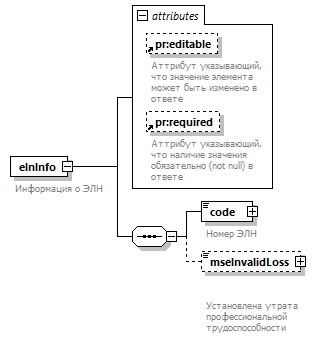 Пространство именurn:ru:fss:integration:types:proactive:benefit2:v01СвойстваДочерние элементыcode mseInvalidLossАтрибутыАннотацияСхема<xs:element name="elnInfo">
  <xs:annotation>
    <xs:documentation>Информация о ЭЛН</xs:documentation>
  </xs:annotation>
  <xs:complexType>
    <xs:sequence>
      <xs:element name="code">
        <xs:annotation>
          <xs:documentation>Номер ЭЛН</xs:documentation>
        </xs:annotation>
        <xs:complexType>
          <xs:simpleContent>
            <xs:extension base="c:StringMinLen1MaxLen12">
              <xs:attribute ref="pr:editable" fixed="false"/>
              <xs:attribute ref="pr:required" fixed="true"/>
            </xs:extension>
          </xs:simpleContent>
        </xs:complexType>
      </xs:element>
      <xs:element name="mseInvalidLoss" minOccurs="0">
        <xs:annotation>
          <xs:documentation>
                                    Установлена утрата профессиональной трудоспособности
                                </xs:documentation>
        </xs:annotation>
        <xs:complexType>
          <xs:simpleContent>
            <xs:extension base="c:MseInvalidLoss">
              <xs:attribute ref="pr:editable" fixed="false"/>
              <xs:attribute ref="pr:required" fixed="false"/>
            </xs:extension>
          </xs:simpleContent>
        </xs:complexType>
      </xs:element>
    </xs:sequence>
    <xs:attribute ref="pr:editable" fixed="false"/>
    <xs:attribute ref="pr:required" fixed="true"/>
  </xs:complexType>
</xs:element>Диаграмма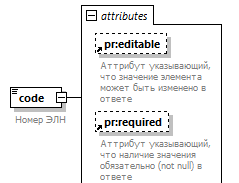 Пространство именurn:ru:fss:integration:types:proactive:benefit2:v01Типextension of StringMinLen1MaxLen12СвойстваОграниченияАтрибутыАннотацияСхема<xs:element name="code">
  <xs:annotation>
    <xs:documentation>Номер ЭЛН</xs:documentation>
  </xs:annotation>
  <xs:complexType>
    <xs:simpleContent>
      <xs:extension base="c:StringMinLen1MaxLen12">
        <xs:attribute ref="pr:editable" fixed="false"/>
        <xs:attribute ref="pr:required" fixed="true"/>
      </xs:extension>
    </xs:simpleContent>
  </xs:complexType>
</xs:element>Диаграмма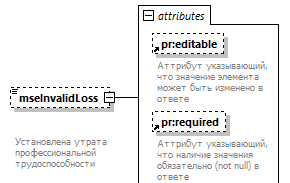 Пространство именurn:ru:fss:integration:types:proactive:benefit2:v01Типextension of MseInvalidLossСвойстваОграниченияАтрибутыАннотацияСхема<xs:element name="mseInvalidLoss" minOccurs="0">
  <xs:annotation>
    <xs:documentation>
                                    Установлена утрата профессиональной трудоспособности
                                </xs:documentation>
  </xs:annotation>
  <xs:complexType>
    <xs:simpleContent>
      <xs:extension base="c:MseInvalidLoss">
        <xs:attribute ref="pr:editable" fixed="false"/>
        <xs:attribute ref="pr:required" fixed="false"/>
      </xs:extension>
    </xs:simpleContent>
  </xs:complexType>
</xs:element>Диаграмма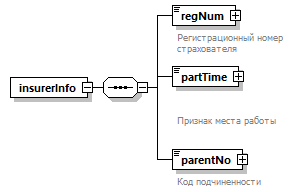 Пространство именurn:ru:fss:integration:types:proactive:benefit2:v01СвойстваДочерние элементыregNum partTime parentNoСхема<xs:element name="insurerInfo">
  <xs:complexType>
    <xs:sequence>
      <xs:element name="regNum">
        <xs:annotation>
          <xs:documentation>Регистрационный номер страхователя</xs:documentation>
        </xs:annotation>
        <xs:complexType>
          <xs:simpleContent>
            <xs:extension base="org:regNum">
              <xs:attribute ref="pr:editable" fixed="false"/>
              <xs:attribute ref="pr:required" fixed="true"/>
            </xs:extension>
          </xs:simpleContent>
        </xs:complexType>
      </xs:element>
      <xs:element name="partTime" nillable="true">
        <xs:annotation>
          <xs:documentation>
                                Признак места работы
                            </xs:documentation>
        </xs:annotation>
        <xs:complexType>
          <xs:simpleContent>
            <xs:extension base="pt:PartTimeType">
              <xs:attribute ref="pr:editable" fixed="true"/>
              <xs:attribute ref="pr:required" fixed="true"/>
            </xs:extension>
          </xs:simpleContent>
        </xs:complexType>
      </xs:element>
      <xs:element name="parentNo" nillable="true">
        <xs:annotation>
          <xs:documentation>Код подчиненности</xs:documentation>
        </xs:annotation>
        <xs:complexType>
          <xs:simpleContent>
            <xs:extension base="org:ParentNoType">
              <xs:attribute ref="pr:editable" fixed="true"/>
              <xs:attribute ref="pr:required" fixed="true"/>
            </xs:extension>
          </xs:simpleContent>
        </xs:complexType>
      </xs:element>
    </xs:sequence>
  </xs:complexType>
</xs:element>Диаграмма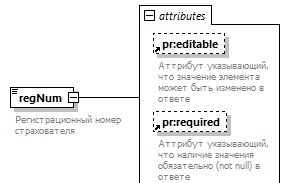 Пространство именurn:ru:fss:integration:types:proactive:benefit2:v01Типextension of regNumСвойстваОграниченияАтрибутыАннотацияСхема<xs:element name="regNum">
  <xs:annotation>
    <xs:documentation>Регистрационный номер страхователя</xs:documentation>
  </xs:annotation>
  <xs:complexType>
    <xs:simpleContent>
      <xs:extension base="org:regNum">
        <xs:attribute ref="pr:editable" fixed="false"/>
        <xs:attribute ref="pr:required" fixed="true"/>
      </xs:extension>
    </xs:simpleContent>
  </xs:complexType>
</xs:element>Диаграмма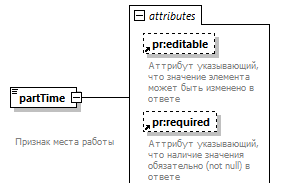 Пространство именurn:ru:fss:integration:types:proactive:benefit2:v01Типextension of PartTimeTypeСвойстваОграниченияАтрибутыАннотацияСхема<xs:element name="partTime" nillable="true">
  <xs:annotation>
    <xs:documentation>
                                Признак места работы
                            </xs:documentation>
  </xs:annotation>
  <xs:complexType>
    <xs:simpleContent>
      <xs:extension base="pt:PartTimeType">
        <xs:attribute ref="pr:editable" fixed="true"/>
        <xs:attribute ref="pr:required" fixed="true"/>
      </xs:extension>
    </xs:simpleContent>
  </xs:complexType>
</xs:element>Диаграмма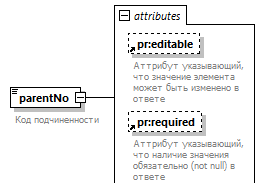 Пространство именurn:ru:fss:integration:types:proactive:benefit2:v01Типextension of ParentNoTypeСвойстваОграниченияАтрибутыАннотацияСхема<xs:element name="parentNo" nillable="true">
  <xs:annotation>
    <xs:documentation>Код подчиненности</xs:documentation>
  </xs:annotation>
  <xs:complexType>
    <xs:simpleContent>
      <xs:extension base="org:ParentNoType">
        <xs:attribute ref="pr:editable" fixed="true"/>
        <xs:attribute ref="pr:required" fixed="true"/>
      </xs:extension>
    </xs:simpleContent>
  </xs:complexType>
</xs:element>Диаграмма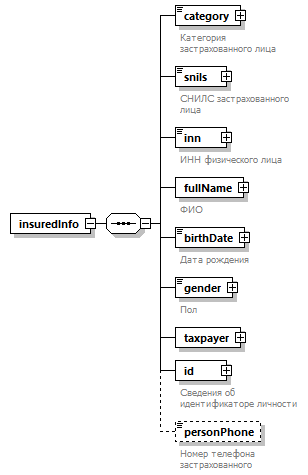 Пространство именurn:ru:fss:integration:types:proactive:benefit2:v01СвойстваДочерние элементыcategory snils inn fullName birthDate gender taxpayer id personPhoneСхема<xs:element name="insuredInfo">
  <xs:complexType>
    <xs:sequence>
      <xs:element name="category">
        <xs:annotation>
          <xs:documentation>Категория застрахованного лица</xs:documentation>
        </xs:annotation>
        <xs:complexType>
          <xs:simpleContent>
            <xs:extension base="ic:InsuredCategoriesType">
              <xs:attribute ref="pr:editable" fixed="true"/>
              <xs:attribute ref="pr:required" fixed="true"/>
            </xs:extension>
          </xs:simpleContent>
        </xs:complexType>
      </xs:element>
      <xs:element name="snils">
        <xs:annotation>
          <xs:documentation>СНИЛС застрахованного лица</xs:documentation>
        </xs:annotation>
        <xs:complexType>
          <xs:simpleContent>
            <xs:extension base="p:snils">
              <xs:attribute ref="pr:editable" fixed="false"/>
              <xs:attribute ref="pr:required" fixed="true"/>
            </xs:extension>
          </xs:simpleContent>
        </xs:complexType>
      </xs:element>
      <xs:element name="inn" nillable="true">
        <xs:annotation>
          <xs:documentation>ИНН физического лица</xs:documentation>
        </xs:annotation>
        <xs:complexType>
          <xs:simpleContent>
            <xs:extension base="p:inn">
              <xs:attribute ref="pr:editable" fixed="true"/>
              <xs:attribute ref="pr:required" fixed="false"/>
            </xs:extension>
          </xs:simpleContent>
        </xs:complexType>
      </xs:element>
      <!--TODO: проработать смену фамилии, имени, отчества в части выплат-->
      <xs:element name="fullName" nillable="true">
        <xs:annotation>
          <xs:documentation>ФИО</xs:documentation>
        </xs:annotation>
        <xs:complexType>
          <xs:complexContent>
            <xs:extension base="p:FullName">
              <xs:attribute ref="pr:editable" fixed="true"/>
              <xs:attribute ref="pr:required" fixed="true"/>
            </xs:extension>
          </xs:complexContent>
        </xs:complexType>
      </xs:element>
      <xs:element name="birthDate" nillable="true">
        <xs:annotation>
          <xs:documentation>Дата рождения</xs:documentation>
        </xs:annotation>
        <xs:complexType>
          <xs:simpleContent>
            <xs:extension base="xs:date">
              <xs:attribute ref="pr:editable" fixed="true"/>
              <xs:attribute ref="pr:required" fixed="true"/>
            </xs:extension>
          </xs:simpleContent>
        </xs:complexType>
      </xs:element>
      <xs:element name="gender" nillable="true">
        <xs:annotation>
          <xs:documentation>Пол</xs:documentation>
        </xs:annotation>
        <xs:complexType>
          <xs:simpleContent>
            <xs:extension base="p:GenderType">
              <xs:attribute ref="pr:editable" fixed="true"/>
              <xs:attribute ref="pr:required" fixed="true"/>
            </xs:extension>
          </xs:simpleContent>
        </xs:complexType>
      </xs:element>
      <xs:element name="taxpayer" nillable="true">
        <xs:complexType>
          <xs:sequence>
            <xs:element name="taxpayerStatus" type="tax:TaxpayerStatusType">
              <xs:annotation>
                <xs:documentation>Статус налогоплательщика</xs:documentation>
              </xs:annotation>
            </xs:element>
            <xs:element name="countryCode">
              <xs:annotation>
                <xs:documentation>Цифровой код страны, гражданином которой является налогоплательщик</xs:documentation>
              </xs:annotation>
              <xs:simpleType>
                <xs:restriction base="xs:string">
                  <xs:length value="3"/>
                </xs:restriction>
              </xs:simpleType>
            </xs:element>
            <xs:choice>
              <xs:sequence>
                <xs:element name="address" type="c:AddressFiasType" nillable="true">
                  <xs:annotation>
                    <xs:documentation>Адрес регистрации в РФ</xs:documentation>
                  </xs:annotation>
                </xs:element>
                <xs:element name="postalCode" nillable="true">
                  <xs:annotation>
                    <xs:documentation>Почтовый индекс</xs:documentation>
                  </xs:annotation>
                  <xs:simpleType>
                    <xs:restriction base="xs:string">
                      <xs:maxLength value="6"/>
                    </xs:restriction>
                  </xs:simpleType>
                </xs:element>
              </xs:sequence>
              <xs:element name="foreignAddress" minOccurs="0">
                <xs:annotation>
                  <xs:documentation>Адрес регистрации за пределами РФ</xs:documentation>
                  <xs:documentation>Неформализованный текст</xs:documentation>
                </xs:annotation>
                <xs:simpleType>
                  <xs:restriction base="xs:string">
                    <xs:maxLength value="2000"/>
                  </xs:restriction>
                </xs:simpleType>
              </xs:element>
            </xs:choice>
          </xs:sequence>
          <xs:attribute ref="pr:required" fixed="true"/>
          <xs:attribute ref="pr:editable" fixed="true"/>
        </xs:complexType>
      </xs:element>
      <xs:element name="id" nillable="true">
        <xs:annotation>
          <xs:documentation>Сведения об идентификаторе личности</xs:documentation>
        </xs:annotation>
        <xs:complexType>
          <xs:complexContent>
            <xs:extension base="p:IdType">
              <xs:attribute ref="pr:required" fixed="true"/>
              <xs:attribute ref="pr:editable" fixed="true"/>
            </xs:extension>
          </xs:complexContent>
        </xs:complexType>
      </xs:element>
      <xs:element name="personPhone" minOccurs="0">
        <xs:annotation>
          <xs:documentation>Номер телефона застрахованного</xs:documentation>
        </xs:annotation>
        <xs:simpleType>
          <xs:restriction base="xs:string">
            <xs:maxLength value="30"/>
          </xs:restriction>
        </xs:simpleType>
      </xs:element>
    </xs:sequence>
  </xs:complexType>
</xs:element>Диаграмма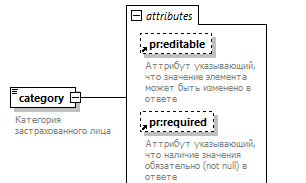 Пространство именurn:ru:fss:integration:types:proactive:benefit2:v01Типextension of InsuredCategoriesTypeСвойстваОграниченияАтрибутыАннотацияСхема<xs:element name="category">
  <xs:annotation>
    <xs:documentation>Категория застрахованного лица</xs:documentation>
  </xs:annotation>
  <xs:complexType>
    <xs:simpleContent>
      <xs:extension base="ic:InsuredCategoriesType">
        <xs:attribute ref="pr:editable" fixed="true"/>
        <xs:attribute ref="pr:required" fixed="true"/>
      </xs:extension>
    </xs:simpleContent>
  </xs:complexType>
</xs:element>Диаграмма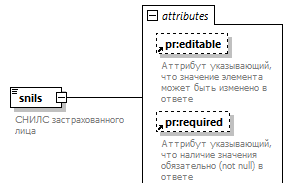 Пространство именurn:ru:fss:integration:types:proactive:benefit2:v01Типextension of snilsСвойстваОграниченияАтрибутыАннотацияСхема<xs:element name="snils">
  <xs:annotation>
    <xs:documentation>СНИЛС застрахованного лица</xs:documentation>
  </xs:annotation>
  <xs:complexType>
    <xs:simpleContent>
      <xs:extension base="p:snils">
        <xs:attribute ref="pr:editable" fixed="false"/>
        <xs:attribute ref="pr:required" fixed="true"/>
      </xs:extension>
    </xs:simpleContent>
  </xs:complexType>
</xs:element>Диаграмма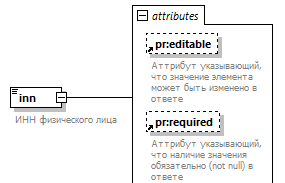 Пространство именurn:ru:fss:integration:types:proactive:benefit2:v01Типextension of innСвойстваОграниченияАтрибутыАннотацияСхема<xs:element name="inn" nillable="true">
  <xs:annotation>
    <xs:documentation>ИНН физического лица</xs:documentation>
  </xs:annotation>
  <xs:complexType>
    <xs:simpleContent>
      <xs:extension base="p:inn">
        <xs:attribute ref="pr:editable" fixed="true"/>
        <xs:attribute ref="pr:required" fixed="false"/>
      </xs:extension>
    </xs:simpleContent>
  </xs:complexType>
</xs:element>Диаграмма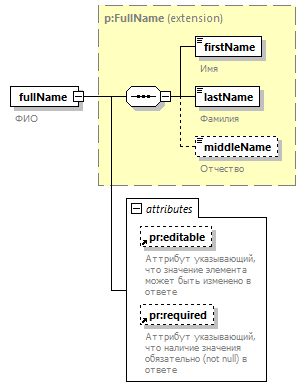 Пространство именurn:ru:fss:integration:types:proactive:benefit2:v01Типextension of FullNameСвойстваДочерние элементыfirstName lastName middleNameАтрибутыАннотацияСхема<xs:element name="fullName" nillable="true">
  <xs:annotation>
    <xs:documentation>ФИО</xs:documentation>
  </xs:annotation>
  <xs:complexType>
    <xs:complexContent>
      <xs:extension base="p:FullName">
        <xs:attribute ref="pr:editable" fixed="true"/>
        <xs:attribute ref="pr:required" fixed="true"/>
      </xs:extension>
    </xs:complexContent>
  </xs:complexType>
</xs:element>Диаграмма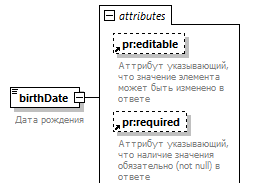 Пространство именurn:ru:fss:integration:types:proactive:benefit2:v01Типextension of xs:dateСвойстваАтрибутыАннотацияСхема<xs:element name="birthDate" nillable="true">
  <xs:annotation>
    <xs:documentation>Дата рождения</xs:documentation>
  </xs:annotation>
  <xs:complexType>
    <xs:simpleContent>
      <xs:extension base="xs:date">
        <xs:attribute ref="pr:editable" fixed="true"/>
        <xs:attribute ref="pr:required" fixed="true"/>
      </xs:extension>
    </xs:simpleContent>
  </xs:complexType>
</xs:element>Диаграмма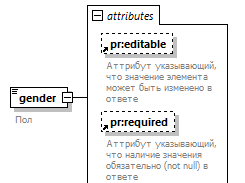 Пространство именurn:ru:fss:integration:types:proactive:benefit2:v01Типextension of GenderTypeСвойстваОграниченияАтрибутыАннотацияСхема<xs:element name="gender" nillable="true">
  <xs:annotation>
    <xs:documentation>Пол</xs:documentation>
  </xs:annotation>
  <xs:complexType>
    <xs:simpleContent>
      <xs:extension base="p:GenderType">
        <xs:attribute ref="pr:editable" fixed="true"/>
        <xs:attribute ref="pr:required" fixed="true"/>
      </xs:extension>
    </xs:simpleContent>
  </xs:complexType>
</xs:element>Диаграмма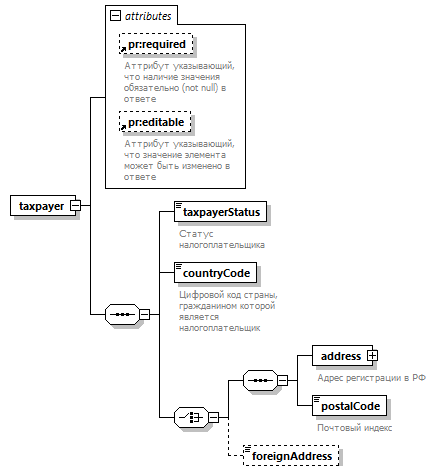 Пространство именurn:ru:fss:integration:types:proactive:benefit2:v01СвойстваДочерние элементыtaxpayerStatus countryCode address postalCode foreignAddressАтрибутыСхема<xs:element name="taxpayer" nillable="true">
  <xs:complexType>
    <xs:sequence>
      <xs:element name="taxpayerStatus" type="tax:TaxpayerStatusType">
        <xs:annotation>
          <xs:documentation>Статус налогоплательщика</xs:documentation>
        </xs:annotation>
      </xs:element>
      <xs:element name="countryCode">
        <xs:annotation>
          <xs:documentation>Цифровой код страны, гражданином которой является налогоплательщик</xs:documentation>
        </xs:annotation>
        <xs:simpleType>
          <xs:restriction base="xs:string">
            <xs:length value="3"/>
          </xs:restriction>
        </xs:simpleType>
      </xs:element>
      <xs:choice>
        <xs:sequence>
          <xs:element name="address" type="c:AddressFiasType" nillable="true">
            <xs:annotation>
              <xs:documentation>Адрес регистрации в РФ</xs:documentation>
            </xs:annotation>
          </xs:element>
          <xs:element name="postalCode" nillable="true">
            <xs:annotation>
              <xs:documentation>Почтовый индекс</xs:documentation>
            </xs:annotation>
            <xs:simpleType>
              <xs:restriction base="xs:string">
                <xs:maxLength value="6"/>
              </xs:restriction>
            </xs:simpleType>
          </xs:element>
        </xs:sequence>
        <xs:element name="foreignAddress" minOccurs="0">
          <xs:annotation>
            <xs:documentation>Адрес регистрации за пределами РФ</xs:documentation>
            <xs:documentation>Неформализованный текст</xs:documentation>
          </xs:annotation>
          <xs:simpleType>
            <xs:restriction base="xs:string">
              <xs:maxLength value="2000"/>
            </xs:restriction>
          </xs:simpleType>
        </xs:element>
      </xs:choice>
    </xs:sequence>
    <xs:attribute ref="pr:required" fixed="true"/>
    <xs:attribute ref="pr:editable" fixed="true"/>
  </xs:complexType>
</xs:element>Диаграмма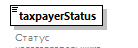 Пространство именurn:ru:fss:integration:types:proactive:benefit2:v01ТипTaxpayerStatusTypeСвойстваОграниченияАннотацияСхема<xs:element name="taxpayerStatus" type="tax:TaxpayerStatusType">
  <xs:annotation>
    <xs:documentation>Статус налогоплательщика</xs:documentation>
  </xs:annotation>
</xs:element>Диаграмма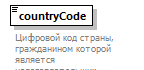 Пространство именurn:ru:fss:integration:types:proactive:benefit2:v01Типrestriction of xs:stringСвойстваОграниченияАннотацияСхема<xs:element name="countryCode">
  <xs:annotation>
    <xs:documentation>Цифровой код страны, гражданином которой является налогоплательщик</xs:documentation>
  </xs:annotation>
  <xs:simpleType>
    <xs:restriction base="xs:string">
      <xs:length value="3"/>
    </xs:restriction>
  </xs:simpleType>
</xs:element>Диаграмма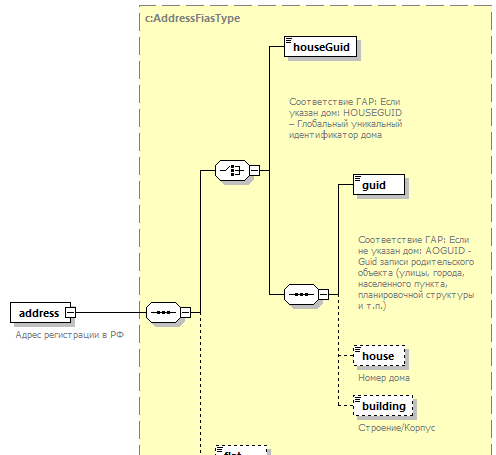 Пространство именurn:ru:fss:integration:types:proactive:benefit2:v01ТипAddressFiasTypeСвойстваДочерние элементыhouseGuid guid house building flatАннотацияСхема<xs:element name="address" type="c:AddressFiasType" nillable="true">
  <xs:annotation>
    <xs:documentation>Адрес регистрации в РФ</xs:documentation>
  </xs:annotation>
</xs:element>Диаграмма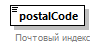 Пространство именurn:ru:fss:integration:types:proactive:benefit2:v01Типrestriction of xs:stringСвойстваОграниченияАннотацияСхема<xs:element name="postalCode" nillable="true">
  <xs:annotation>
    <xs:documentation>Почтовый индекс</xs:documentation>
  </xs:annotation>
  <xs:simpleType>
    <xs:restriction base="xs:string">
      <xs:maxLength value="6"/>
    </xs:restriction>
  </xs:simpleType>
</xs:element>Диаграмма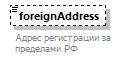 Пространство именurn:ru:fss:integration:types:proactive:benefit2:v01Типrestriction of xs:stringСвойстваОграниченияАннотацияСхема<xs:element name="foreignAddress" minOccurs="0">
  <xs:annotation>
    <xs:documentation>Адрес регистрации за пределами РФ</xs:documentation>
    <xs:documentation>Неформализованный текст</xs:documentation>
  </xs:annotation>
  <xs:simpleType>
    <xs:restriction base="xs:string">
      <xs:maxLength value="2000"/>
    </xs:restriction>
  </xs:simpleType>
</xs:element>Диаграмма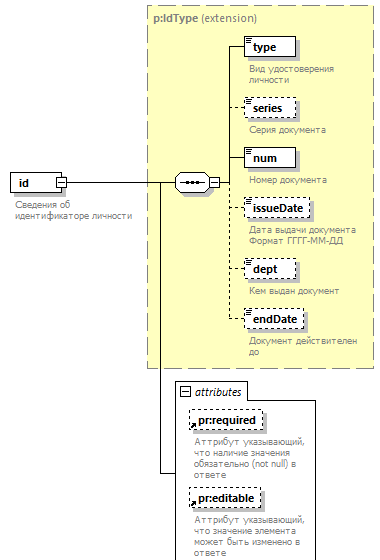 Пространство именurn:ru:fss:integration:types:proactive:benefit2:v01Типextension of IdTypeСвойстваДочерние элементыtype series num issueDate dept endDateАтрибутыАннотацияСхема<xs:element name="id" nillable="true">
  <xs:annotation>
    <xs:documentation>Сведения об идентификаторе личности</xs:documentation>
  </xs:annotation>
  <xs:complexType>
    <xs:complexContent>
      <xs:extension base="p:IdType">
        <xs:attribute ref="pr:required" fixed="true"/>
        <xs:attribute ref="pr:editable" fixed="true"/>
      </xs:extension>
    </xs:complexContent>
  </xs:complexType>
</xs:element>Диаграмма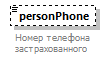 Пространство именurn:ru:fss:integration:types:proactive:benefit2:v01Типrestriction of xs:stringСвойстваОграниченияАннотацияСхема<xs:element name="personPhone" minOccurs="0">
  <xs:annotation>
    <xs:documentation>Номер телефона застрахованного</xs:documentation>
  </xs:annotation>
  <xs:simpleType>
    <xs:restriction base="xs:string">
      <xs:maxLength value="30"/>
    </xs:restriction>
  </xs:simpleType>
</xs:element>Диаграмма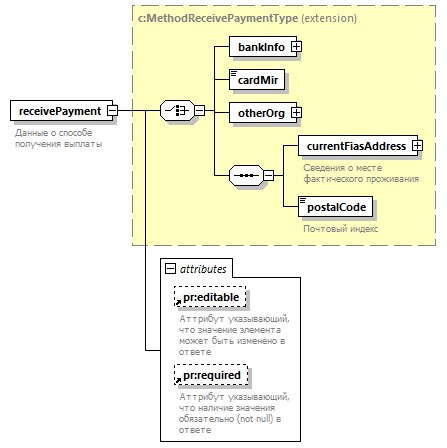 Пространство именurn:ru:fss:integration:types:proactive:benefit2:v01Типextension of MethodReceivePaymentTypeСвойстваДочерние элементыbankInfo cardMir otherOrg currentFiasAddress postalCodeАтрибутыАннотацияСхема<xs:element name="receivePayment" nillable="true">
  <xs:annotation>
    <xs:documentation>Данные о способе получения выплаты</xs:documentation>
  </xs:annotation>
  <xs:complexType>
    <xs:complexContent>
      <xs:extension base="c:MethodReceivePaymentType">
        <xs:attribute ref="pr:editable" fixed="true"/>
        <xs:attribute ref="pr:required" fixed="true"/>
      </xs:extension>
    </xs:complexContent>
  </xs:complexType>
</xs:element>Диаграмма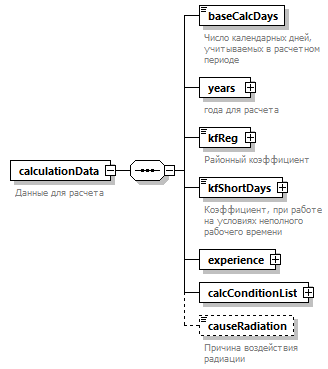 Пространство именurn:ru:fss:integration:types:proactive:benefit2:v01СвойстваДочерние элементыbaseCalcDays years kfReg kfShortDays experience calcConditionList causeRadiationАннотацияСхема<xs:element name="calculationData" nillable="true">
  <xs:annotation>
    <xs:documentation>Данные для расчета</xs:documentation>
  </xs:annotation>
  <xs:complexType>
    <xs:sequence>
      <xs:element name="baseCalcDays">
        <xs:annotation>
          <xs:documentation>Число календарных дней, учитываемых в расчетном периоде</xs:documentation>
        </xs:annotation>
        <xs:simpleType>
          <xs:restriction base="xs:integer">
            <xs:maxInclusive value="999"/>
          </xs:restriction>
        </xs:simpleType>
      </xs:element>
      <xs:element name="years">
        <xs:annotation>
          <xs:documentation>года для расчета</xs:documentation>
        </xs:annotation>
        <xs:complexType>
          <xs:sequence>
            <xs:element name="changeYear" type="xs:boolean" fixed="true" minOccurs="0">
              <xs:annotation>
                <xs:documentation>Флаг наличия заявления о замене годов</xs:documentation>
              </xs:annotation>
            </xs:element>
            <xs:element name="year" minOccurs="2" maxOccurs="2">
              <xs:annotation>
                <xs:documentation>Года для расчета</xs:documentation>
              </xs:annotation>
              <xs:complexType>
                <xs:sequence>
                  <xs:element name="calc">
                    <xs:annotation>
                      <xs:documentation>Год использующийся для расчета</xs:documentation>
                    </xs:annotation>
                    <xs:complexType>
                      <xs:simpleContent>
                        <xs:extension base="xs:integer">
                          <xs:attribute ref="pr:editable" fixed="true"/>
                          <xs:attribute ref="pr:required" fixed="true"/>
                        </xs:extension>
                      </xs:simpleContent>
                    </xs:complexType>
                  </xs:element>
                  <xs:element name="baseSum" nillable="true">
                    <xs:annotation>
                      <xs:documentation>Сумма заработка за год</xs:documentation>
                    </xs:annotation>
                    <xs:complexType>
                      <xs:simpleContent>
                        <xs:extension base="c:amount">
                          <xs:attribute ref="pr:editable" fixed="true"/>
                          <xs:attribute ref="pr:required" fixed="true"/>
                        </xs:extension>
                      </xs:simpleContent>
                    </xs:complexType>
                  </xs:element>
                </xs:sequence>
              </xs:complexType>
            </xs:element>
          </xs:sequence>
        </xs:complexType>
      </xs:element>
      <xs:element name="kfReg" nillable="true">
        <xs:annotation>
          <xs:documentation>Районный коэффициент</xs:documentation>
        </xs:annotation>
        <xs:complexType>
          <xs:simpleContent>
            <xs:extension base="rr:RegionRateType">
              <xs:attribute ref="pr:editable" fixed="true"/>
              <xs:attribute ref="pr:required" fixed="true"/>
            </xs:extension>
          </xs:simpleContent>
        </xs:complexType>
      </xs:element>
      <xs:element name="kfShortDays" nillable="true">
        <xs:annotation>
          <xs:documentation>Коэффициент, при работе на условиях неполного рабочего времени</xs:documentation>
          <xs:documentation>Дробное число от 0 до 1</xs:documentation>
        </xs:annotation>
        <xs:complexType>
          <xs:simpleContent>
            <xs:extension base="xs:decimal">
              <xs:attribute ref="pr:editable" fixed="true"/>
              <xs:attribute ref="pr:required" fixed="true"/>
            </xs:extension>
          </xs:simpleContent>
        </xs:complexType>
      </xs:element>
      <xs:element name="experience" nillable="true">
        <xs:complexType>
          <xs:sequence>
            <xs:element name="insurYY" nillable="true">
              <xs:annotation>
                <xs:documentation>Страховой стаж (лет). Общая продолжительность страхового стажа (Включая страховые и не страховые периоды)</xs:documentation>
              </xs:annotation>
              <xs:complexType>
                <xs:simpleContent>
                  <xs:extension base="c:countYear">
                    <xs:attribute ref="pr:editable" fixed="true"/>
                    <xs:attribute ref="pr:required" fixed="true"/>
                  </xs:extension>
                </xs:simpleContent>
              </xs:complexType>
            </xs:element>
            <xs:element name="insurMM" nillable="true">
              <xs:annotation>
                <xs:documentation>Страховой стаж (мес.). Общая продолжительность страхового стажа (Включая страховые и не страховые периоды)</xs:documentation>
              </xs:annotation>
              <xs:complexType>
                <xs:simpleContent>
                  <xs:extension base="c:countMount">
                    <xs:attribute ref="pr:editable" fixed="true"/>
                    <xs:attribute ref="pr:required" fixed="true"/>
                  </xs:extension>
                </xs:simpleContent>
              </xs:complexType>
            </xs:element>
            <xs:element name="notInsurYY" nillable="true">
              <xs:annotation>
                <xs:documentation>Не страховой стаж (лет)</xs:documentation>
              </xs:annotation>
              <xs:complexType>
                <xs:simpleContent>
                  <xs:extension base="c:countYear">
                    <xs:attribute ref="pr:editable" fixed="true"/>
                    <xs:attribute ref="pr:required" fixed="false"/>
                  </xs:extension>
                </xs:simpleContent>
              </xs:complexType>
            </xs:element>
            <xs:element name="notInsurMM" nillable="true">
              <xs:annotation>
                <xs:documentation>Не страховой стаж (мес.)</xs:documentation>
              </xs:annotation>
              <xs:complexType>
                <xs:simpleContent>
                  <xs:extension base="c:countMount">
                    <xs:attribute ref="pr:editable" fixed="true"/>
                    <xs:attribute ref="pr:required" fixed="false"/>
                  </xs:extension>
                </xs:simpleContent>
              </xs:complexType>
            </xs:element>
          </xs:sequence>
          <xs:attribute ref="pr:editable" fixed="true"/>
          <xs:attribute ref="pr:required" fixed="true"/>
        </xs:complexType>
      </xs:element>
      <xs:element name="calcConditionList" nillable="true">
        <xs:complexType>
          <xs:sequence>
            <xs:element name="calcCondition" maxOccurs="3">
              <xs:annotation>
                <xs:documentation>Условия исчисления</xs:documentation>
              </xs:annotation>
              <xs:complexType>
                <xs:simpleContent>
                  <xs:extension base="cc:ConditionsCalc">
                    <xs:attribute ref="pr:editable" fixed="true"/>
                    <xs:attribute ref="pr:required" fixed="true"/>
                  </xs:extension>
                </xs:simpleContent>
              </xs:complexType>
            </xs:element>
          </xs:sequence>
        </xs:complexType>
      </xs:element>
      <xs:element name="causeRadiation" type="r:CauseRadiationExposureType" minOccurs="0">
        <xs:annotation>
          <xs:documentation>Причина воздействия радиации</xs:documentation>
        </xs:annotation>
      </xs:element>
    </xs:sequence>
  </xs:complexType>
</xs:element>Диаграмма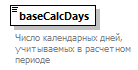 Пространство именurn:ru:fss:integration:types:proactive:benefit2:v01Типrestriction of xs:integerСвойстваОграниченияАннотацияСхема<xs:element name="baseCalcDays">
  <xs:annotation>
    <xs:documentation>Число календарных дней, учитываемых в расчетном периоде</xs:documentation>
  </xs:annotation>
  <xs:simpleType>
    <xs:restriction base="xs:integer">
      <xs:maxInclusive value="999"/>
    </xs:restriction>
  </xs:simpleType>
</xs:element>Диаграмма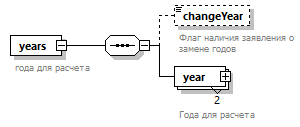 Пространство именurn:ru:fss:integration:types:proactive:benefit2:v01СвойстваДочерние элементыchangeYear yearАннотацияСхема<xs:element name="years">
  <xs:annotation>
    <xs:documentation>года для расчета</xs:documentation>
  </xs:annotation>
  <xs:complexType>
    <xs:sequence>
      <xs:element name="changeYear" type="xs:boolean" fixed="true" minOccurs="0">
        <xs:annotation>
          <xs:documentation>Флаг наличия заявления о замене годов</xs:documentation>
        </xs:annotation>
      </xs:element>
      <xs:element name="year" minOccurs="2" maxOccurs="2">
        <xs:annotation>
          <xs:documentation>Года для расчета</xs:documentation>
        </xs:annotation>
        <xs:complexType>
          <xs:sequence>
            <xs:element name="calc">
              <xs:annotation>
                <xs:documentation>Год использующийся для расчета</xs:documentation>
              </xs:annotation>
              <xs:complexType>
                <xs:simpleContent>
                  <xs:extension base="xs:integer">
                    <xs:attribute ref="pr:editable" fixed="true"/>
                    <xs:attribute ref="pr:required" fixed="true"/>
                  </xs:extension>
                </xs:simpleContent>
              </xs:complexType>
            </xs:element>
            <xs:element name="baseSum" nillable="true">
              <xs:annotation>
                <xs:documentation>Сумма заработка за год</xs:documentation>
              </xs:annotation>
              <xs:complexType>
                <xs:simpleContent>
                  <xs:extension base="c:amount">
                    <xs:attribute ref="pr:editable" fixed="true"/>
                    <xs:attribute ref="pr:required" fixed="true"/>
                  </xs:extension>
                </xs:simpleContent>
              </xs:complexType>
            </xs:element>
          </xs:sequence>
        </xs:complexType>
      </xs:element>
    </xs:sequence>
  </xs:complexType>
</xs:element>Диаграмма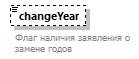 Пространство именurn:ru:fss:integration:types:proactive:benefit2:v01Типxs:booleanСвойстваАннотацияСхема<xs:element name="changeYear" type="xs:boolean" fixed="true" minOccurs="0">
  <xs:annotation>
    <xs:documentation>Флаг наличия заявления о замене годов</xs:documentation>
  </xs:annotation>
</xs:element>Диаграмма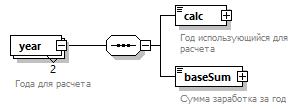 Пространство именurn:ru:fss:integration:types:proactive:benefit2:v01СвойстваДочерние элементыcalc baseSumАннотацияСхема<xs:element name="year" minOccurs="2" maxOccurs="2">
  <xs:annotation>
    <xs:documentation>Года для расчета</xs:documentation>
  </xs:annotation>
  <xs:complexType>
    <xs:sequence>
      <xs:element name="calc">
        <xs:annotation>
          <xs:documentation>Год использующийся для расчета</xs:documentation>
        </xs:annotation>
        <xs:complexType>
          <xs:simpleContent>
            <xs:extension base="xs:integer">
              <xs:attribute ref="pr:editable" fixed="true"/>
              <xs:attribute ref="pr:required" fixed="true"/>
            </xs:extension>
          </xs:simpleContent>
        </xs:complexType>
      </xs:element>
      <xs:element name="baseSum" nillable="true">
        <xs:annotation>
          <xs:documentation>Сумма заработка за год</xs:documentation>
        </xs:annotation>
        <xs:complexType>
          <xs:simpleContent>
            <xs:extension base="c:amount">
              <xs:attribute ref="pr:editable" fixed="true"/>
              <xs:attribute ref="pr:required" fixed="true"/>
            </xs:extension>
          </xs:simpleContent>
        </xs:complexType>
      </xs:element>
    </xs:sequence>
  </xs:complexType>
</xs:element>Диаграмма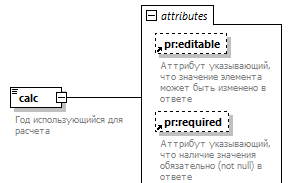 Пространство именurn:ru:fss:integration:types:proactive:benefit2:v01Типextension of xs:integerСвойстваАтрибутыАннотацияСхема<xs:element name="calc">
  <xs:annotation>
    <xs:documentation>Год использующийся для расчета</xs:documentation>
  </xs:annotation>
  <xs:complexType>
    <xs:simpleContent>
      <xs:extension base="xs:integer">
        <xs:attribute ref="pr:editable" fixed="true"/>
        <xs:attribute ref="pr:required" fixed="true"/>
      </xs:extension>
    </xs:simpleContent>
  </xs:complexType>
</xs:element>Диаграмма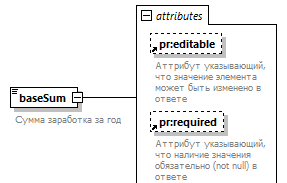 Пространство именurn:ru:fss:integration:types:proactive:benefit2:v01Типextension of amountСвойстваОграниченияАтрибутыАннотацияСхема<xs:element name="baseSum" nillable="true">
  <xs:annotation>
    <xs:documentation>Сумма заработка за год</xs:documentation>
  </xs:annotation>
  <xs:complexType>
    <xs:simpleContent>
      <xs:extension base="c:amount">
        <xs:attribute ref="pr:editable" fixed="true"/>
        <xs:attribute ref="pr:required" fixed="true"/>
      </xs:extension>
    </xs:simpleContent>
  </xs:complexType>
</xs:element>Диаграмма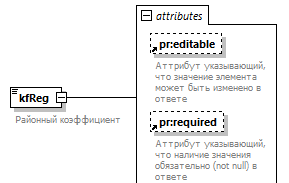 Пространство именurn:ru:fss:integration:types:proactive:benefit2:v01Типextension of RegionRateTypeСвойстваОграниченияАтрибутыАннотацияСхема<xs:element name="kfReg" nillable="true">
  <xs:annotation>
    <xs:documentation>Районный коэффициент</xs:documentation>
  </xs:annotation>
  <xs:complexType>
    <xs:simpleContent>
      <xs:extension base="rr:RegionRateType">
        <xs:attribute ref="pr:editable" fixed="true"/>
        <xs:attribute ref="pr:required" fixed="true"/>
      </xs:extension>
    </xs:simpleContent>
  </xs:complexType>
</xs:element>Диаграмма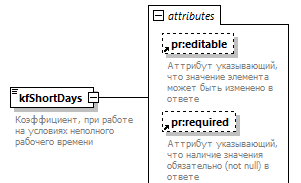 Пространство именurn:ru:fss:integration:types:proactive:benefit2:v01Типextension of xs:decimalСвойстваАтрибутыАннотацияСхема<xs:element name="kfShortDays" nillable="true">
  <xs:annotation>
    <xs:documentation>Коэффициент, при работе на условиях неполного рабочего времени</xs:documentation>
    <xs:documentation>Дробное число от 0 до 1</xs:documentation>
  </xs:annotation>
  <xs:complexType>
    <xs:simpleContent>
      <xs:extension base="xs:decimal">
        <xs:attribute ref="pr:editable" fixed="true"/>
        <xs:attribute ref="pr:required" fixed="true"/>
      </xs:extension>
    </xs:simpleContent>
  </xs:complexType>
</xs:element>Диаграмма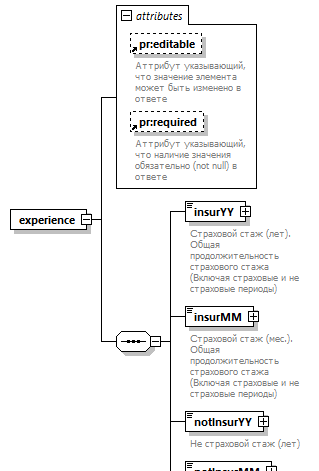 Пространство именurn:ru:fss:integration:types:proactive:benefit2:v01СвойстваДочерние элементыinsurYY insurMM notInsurYY notInsurMMАтрибутыСхема<xs:element name="experience" nillable="true">
  <xs:complexType>
    <xs:sequence>
      <xs:element name="insurYY" nillable="true">
        <xs:annotation>
          <xs:documentation>Страховой стаж (лет). Общая продолжительность страхового стажа (Включая страховые и не страховые периоды)</xs:documentation>
        </xs:annotation>
        <xs:complexType>
          <xs:simpleContent>
            <xs:extension base="c:countYear">
              <xs:attribute ref="pr:editable" fixed="true"/>
              <xs:attribute ref="pr:required" fixed="true"/>
            </xs:extension>
          </xs:simpleContent>
        </xs:complexType>
      </xs:element>
      <xs:element name="insurMM" nillable="true">
        <xs:annotation>
          <xs:documentation>Страховой стаж (мес.). Общая продолжительность страхового стажа (Включая страховые и не страховые периоды)</xs:documentation>
        </xs:annotation>
        <xs:complexType>
          <xs:simpleContent>
            <xs:extension base="c:countMount">
              <xs:attribute ref="pr:editable" fixed="true"/>
              <xs:attribute ref="pr:required" fixed="true"/>
            </xs:extension>
          </xs:simpleContent>
        </xs:complexType>
      </xs:element>
      <xs:element name="notInsurYY" nillable="true">
        <xs:annotation>
          <xs:documentation>Не страховой стаж (лет)</xs:documentation>
        </xs:annotation>
        <xs:complexType>
          <xs:simpleContent>
            <xs:extension base="c:countYear">
              <xs:attribute ref="pr:editable" fixed="true"/>
              <xs:attribute ref="pr:required" fixed="false"/>
            </xs:extension>
          </xs:simpleContent>
        </xs:complexType>
      </xs:element>
      <xs:element name="notInsurMM" nillable="true">
        <xs:annotation>
          <xs:documentation>Не страховой стаж (мес.)</xs:documentation>
        </xs:annotation>
        <xs:complexType>
          <xs:simpleContent>
            <xs:extension base="c:countMount">
              <xs:attribute ref="pr:editable" fixed="true"/>
              <xs:attribute ref="pr:required" fixed="false"/>
            </xs:extension>
          </xs:simpleContent>
        </xs:complexType>
      </xs:element>
    </xs:sequence>
    <xs:attribute ref="pr:editable" fixed="true"/>
    <xs:attribute ref="pr:required" fixed="true"/>
  </xs:complexType>
</xs:element>Диаграмма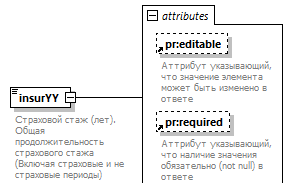 Пространство именurn:ru:fss:integration:types:proactive:benefit2:v01Типextension of countYearСвойстваОграниченияАтрибутыАннотацияСхема<xs:element name="insurYY" nillable="true">
  <xs:annotation>
    <xs:documentation>Страховой стаж (лет). Общая продолжительность страхового стажа (Включая страховые и не страховые периоды)</xs:documentation>
  </xs:annotation>
  <xs:complexType>
    <xs:simpleContent>
      <xs:extension base="c:countYear">
        <xs:attribute ref="pr:editable" fixed="true"/>
        <xs:attribute ref="pr:required" fixed="true"/>
      </xs:extension>
    </xs:simpleContent>
  </xs:complexType>
</xs:element>Диаграмма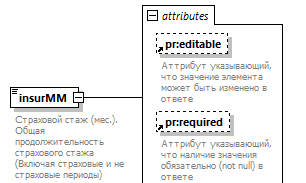 Пространство именurn:ru:fss:integration:types:proactive:benefit2:v01Типextension of countMountСвойстваОграниченияАтрибутыАннотацияСхема<xs:element name="insurMM" nillable="true">
  <xs:annotation>
    <xs:documentation>Страховой стаж (мес.). Общая продолжительность страхового стажа (Включая страховые и не страховые периоды)</xs:documentation>
  </xs:annotation>
  <xs:complexType>
    <xs:simpleContent>
      <xs:extension base="c:countMount">
        <xs:attribute ref="pr:editable" fixed="true"/>
        <xs:attribute ref="pr:required" fixed="true"/>
      </xs:extension>
    </xs:simpleContent>
  </xs:complexType>
</xs:element>Диаграмма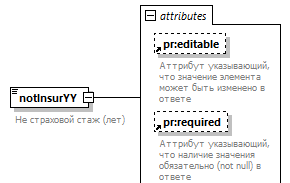 Пространство именurn:ru:fss:integration:types:proactive:benefit2:v01Типextension of countYearСвойстваОграниченияАтрибутыАннотацияСхема<xs:element name="notInsurYY" nillable="true">
  <xs:annotation>
    <xs:documentation>Не страховой стаж (лет)</xs:documentation>
  </xs:annotation>
  <xs:complexType>
    <xs:simpleContent>
      <xs:extension base="c:countYear">
        <xs:attribute ref="pr:editable" fixed="true"/>
        <xs:attribute ref="pr:required" fixed="false"/>
      </xs:extension>
    </xs:simpleContent>
  </xs:complexType>
</xs:element>Диаграмма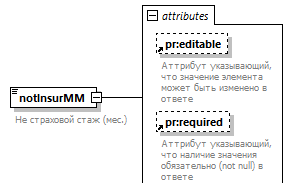 Пространство именurn:ru:fss:integration:types:proactive:benefit2:v01Типextension of countMountСвойстваОграниченияАтрибутыАннотацияСхема<xs:element name="notInsurMM" nillable="true">
  <xs:annotation>
    <xs:documentation>Не страховой стаж (мес.)</xs:documentation>
  </xs:annotation>
  <xs:complexType>
    <xs:simpleContent>
      <xs:extension base="c:countMount">
        <xs:attribute ref="pr:editable" fixed="true"/>
        <xs:attribute ref="pr:required" fixed="false"/>
      </xs:extension>
    </xs:simpleContent>
  </xs:complexType>
</xs:element>Диаграмма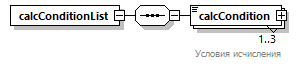 Пространство именurn:ru:fss:integration:types:proactive:benefit2:v01СвойстваДочерние элементыcalcConditionСхема<xs:element name="calcConditionList" nillable="true">
  <xs:complexType>
    <xs:sequence>
      <xs:element name="calcCondition" maxOccurs="3">
        <xs:annotation>
          <xs:documentation>Условия исчисления</xs:documentation>
        </xs:annotation>
        <xs:complexType>
          <xs:simpleContent>
            <xs:extension base="cc:ConditionsCalc">
              <xs:attribute ref="pr:editable" fixed="true"/>
              <xs:attribute ref="pr:required" fixed="true"/>
            </xs:extension>
          </xs:simpleContent>
        </xs:complexType>
      </xs:element>
    </xs:sequence>
  </xs:complexType>
</xs:element>Диаграмма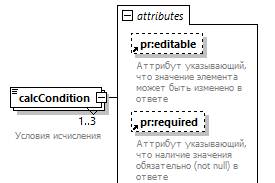 Пространство именurn:ru:fss:integration:types:proactive:benefit2:v01Типextension of ConditionsCalcСвойстваОграниченияАтрибутыАннотацияСхема<xs:element name="calcCondition" maxOccurs="3">
  <xs:annotation>
    <xs:documentation>Условия исчисления</xs:documentation>
  </xs:annotation>
  <xs:complexType>
    <xs:simpleContent>
      <xs:extension base="cc:ConditionsCalc">
        <xs:attribute ref="pr:editable" fixed="true"/>
        <xs:attribute ref="pr:required" fixed="true"/>
      </xs:extension>
    </xs:simpleContent>
  </xs:complexType>
</xs:element>ДиаграммаПространство именurn:ru:fss:integration:types:proactive:benefit2:v01ТипCauseRadiationExposureTypeСвойстваОграниченияАннотацияСхема<xs:element name="causeRadiation" type="r:CauseRadiationExposureType" minOccurs="0">
  <xs:annotation>
    <xs:documentation>Причина воздействия радиации</xs:documentation>
  </xs:annotation>
</xs:element>Диаграмма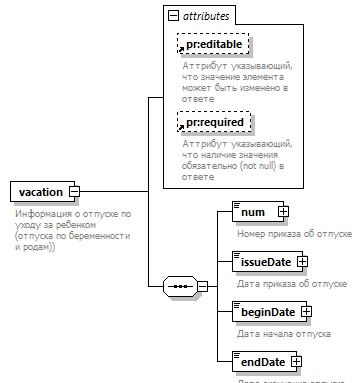 Пространство именurn:ru:fss:integration:types:proactive:benefit2:v01СвойстваДочерние элементыnum issueDate beginDate endDateАтрибутыАннотацияСхема<xs:element name="vacation" nillable="true">
  <xs:annotation>
    <xs:documentation>Информация о отпуске по уходу за ребенком (отпуска по беременности и родам))</xs:documentation>
  </xs:annotation>
  <xs:complexType>
    <xs:sequence>
      <xs:element name="num" nillable="true">
        <xs:annotation>
          <xs:documentation>Номер приказа об отпуске</xs:documentation>
        </xs:annotation>
        <xs:complexType>
          <xs:simpleContent>
            <xs:extension base="xs:string">
              <xs:attribute ref="pr:editable" fixed="true"/>
              <xs:attribute ref="pr:required" fixed="true"/>
            </xs:extension>
          </xs:simpleContent>
        </xs:complexType>
      </xs:element>
      <xs:element name="issueDate" nillable="true">
        <xs:annotation>
          <xs:documentation>Дата приказа об отпуске</xs:documentation>
        </xs:annotation>
        <xs:complexType>
          <xs:simpleContent>
            <xs:extension base="xs:date">
              <xs:attribute ref="pr:editable" fixed="true"/>
              <xs:attribute ref="pr:required" fixed="true"/>
            </xs:extension>
          </xs:simpleContent>
        </xs:complexType>
      </xs:element>
      <xs:element name="beginDate" nillable="true">
        <xs:annotation>
          <xs:documentation>Дата начала отпуска</xs:documentation>
        </xs:annotation>
        <xs:complexType>
          <xs:simpleContent>
            <xs:extension base="xs:date">
              <xs:attribute ref="pr:editable" fixed="true"/>
              <xs:attribute ref="pr:required" fixed="true"/>
            </xs:extension>
          </xs:simpleContent>
        </xs:complexType>
      </xs:element>
      <xs:element name="endDate" nillable="true">
        <xs:annotation>
          <xs:documentation>Дата окончания отпуска</xs:documentation>
        </xs:annotation>
        <xs:complexType>
          <xs:simpleContent>
            <xs:extension base="xs:date">
              <xs:attribute ref="pr:editable" fixed="true"/>
              <xs:attribute ref="pr:required" fixed="true"/>
            </xs:extension>
          </xs:simpleContent>
        </xs:complexType>
      </xs:element>
    </xs:sequence>
    <xs:attribute ref="pr:editable" fixed="true"/>
    <xs:attribute ref="pr:required" fixed="true"/>
  </xs:complexType>
</xs:element>Диаграмма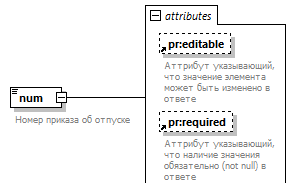 Пространство именurn:ru:fss:integration:types:proactive:benefit2:v01Типextension of xs:stringСвойстваАтрибутыАннотацияСхема<xs:element name="num" nillable="true">
  <xs:annotation>
    <xs:documentation>Номер приказа об отпуске</xs:documentation>
  </xs:annotation>
  <xs:complexType>
    <xs:simpleContent>
      <xs:extension base="xs:string">
        <xs:attribute ref="pr:editable" fixed="true"/>
        <xs:attribute ref="pr:required" fixed="true"/>
      </xs:extension>
    </xs:simpleContent>
  </xs:complexType>
</xs:element>Диаграмма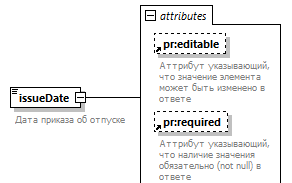 Пространство именurn:ru:fss:integration:types:proactive:benefit2:v01Типextension of xs:dateСвойстваАтрибутыАннотацияСхема<xs:element name="issueDate" nillable="true">
  <xs:annotation>
    <xs:documentation>Дата приказа об отпуске</xs:documentation>
  </xs:annotation>
  <xs:complexType>
    <xs:simpleContent>
      <xs:extension base="xs:date">
        <xs:attribute ref="pr:editable" fixed="true"/>
        <xs:attribute ref="pr:required" fixed="true"/>
      </xs:extension>
    </xs:simpleContent>
  </xs:complexType>
</xs:element>Диаграмма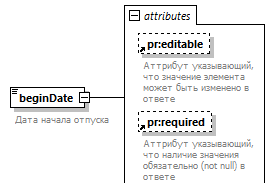 Пространство именurn:ru:fss:integration:types:proactive:benefit2:v01Типextension of xs:dateСвойстваАтрибутыАннотацияСхема<xs:element name="beginDate" nillable="true">
  <xs:annotation>
    <xs:documentation>Дата начала отпуска</xs:documentation>
  </xs:annotation>
  <xs:complexType>
    <xs:simpleContent>
      <xs:extension base="xs:date">
        <xs:attribute ref="pr:editable" fixed="true"/>
        <xs:attribute ref="pr:required" fixed="true"/>
      </xs:extension>
    </xs:simpleContent>
  </xs:complexType>
</xs:element>Диаграмма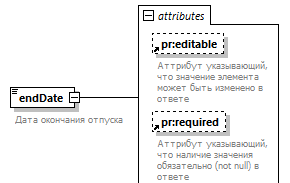 Пространство именurn:ru:fss:integration:types:proactive:benefit2:v01Типextension of xs:dateСвойстваАтрибутыАннотацияСхема<xs:element name="endDate" nillable="true">
  <xs:annotation>
    <xs:documentation>Дата окончания отпуска</xs:documentation>
  </xs:annotation>
  <xs:complexType>
    <xs:simpleContent>
      <xs:extension base="xs:date">
        <xs:attribute ref="pr:editable" fixed="true"/>
        <xs:attribute ref="pr:required" fixed="true"/>
      </xs:extension>
    </xs:simpleContent>
  </xs:complexType>
</xs:element>Диаграмма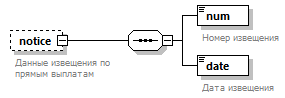 Пространство именurn:ru:fss:integration:types:proactive:benefit2:v01СвойстваДочерние элементыnum dateАннотацияСхема<xs:element name="notice" minOccurs="0">
  <xs:annotation>
    <xs:documentation>Данные извещения по прямым выплатам</xs:documentation>
    <xs:documentation>??? уточнить бизнес название документа</xs:documentation>
  </xs:annotation>
  <xs:complexType>
    <xs:sequence>
      <xs:element name="num" type="c:StringMinLen1MaxLen12">
        <xs:annotation>
          <xs:documentation>Номер извещения</xs:documentation>
        </xs:annotation>
      </xs:element>
      <xs:element name="date" type="xs:date">
        <xs:annotation>
          <xs:documentation>Дата извещения</xs:documentation>
        </xs:annotation>
      </xs:element>
    </xs:sequence>
  </xs:complexType>
</xs:element>Диаграмма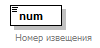 Пространство именurn:ru:fss:integration:types:proactive:benefit2:v01ТипStringMinLen1MaxLen12СвойстваОграниченияАннотацияСхема<xs:element name="num" type="c:StringMinLen1MaxLen12">
  <xs:annotation>
    <xs:documentation>Номер извещения</xs:documentation>
  </xs:annotation>
</xs:element>Диаграмма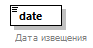 Пространство именurn:ru:fss:integration:types:proactive:benefit2:v01Типxs:dateСвойстваАннотацияСхема<xs:element name="date" type="xs:date">
  <xs:annotation>
    <xs:documentation>Дата извещения</xs:documentation>
  </xs:annotation>
</xs:element>Диаграмма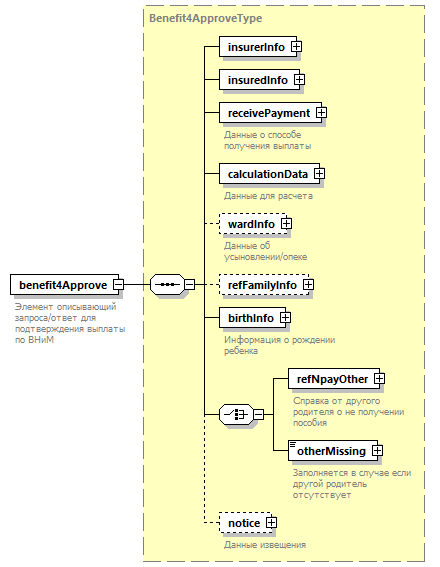 Пространство именurn:ru:fss:integration:types:proactive:benefit4:v02ТипBenefit4ApproveTypeСвойстваДочерние элементыinsurerInfo insuredInfo receivePayment calculationData wardInfo refFamilyInfo birthInfo refNpayOther otherMissing noticeИспользуется вАннотацияСхема<xs:element name="benefit4Approve" type="Benefit4ApproveType">
  <xs:annotation>
    <xs:documentation>Элемент описывающий запроса/ответ для подтверждения выплаты по ВНиМ</xs:documentation>
  </xs:annotation>
</xs:element>Диаграмма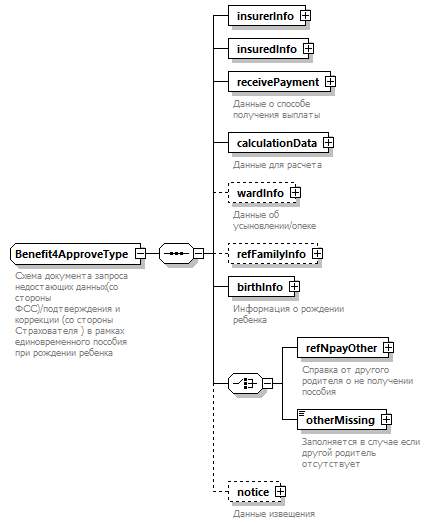 Пространство именurn:ru:fss:integration:types:proactive:benefit4:v02Дочерние элементыinsurerInfo insuredInfo receivePayment calculationData wardInfo refFamilyInfo birthInfo refNpayOther otherMissing noticeИспользуется вАннотацияСхема<xs:complexType name="Benefit4ApproveType">
  <xs:annotation>
    <xs:documentation>Схема документа запроса недостающих данных(со стороны ФСС)/подтверждения и коррекции (со стороны Страхователя ) в рамках единовременного пособия при рождении ребенка</xs:documentation>
  </xs:annotation>
  <xs:sequence>
    <xs:element name="insurerInfo">
      <xs:complexType>
        <xs:sequence>
          <xs:element name="regNum">
            <xs:annotation>
              <xs:documentation>Регистрационный номер страхователя</xs:documentation>
            </xs:annotation>
            <xs:complexType>
              <xs:simpleContent>
                <xs:extension base="org:regNum">
                  <xs:attribute ref="pr:editable" fixed="false"/>
                  <xs:attribute ref="pr:required" fixed="true"/>
                </xs:extension>
              </xs:simpleContent>
            </xs:complexType>
          </xs:element>
          <xs:element name="partTime" nillable="true">
            <xs:annotation>
              <xs:documentation>
                                    признак частичной занятости
                                </xs:documentation>
            </xs:annotation>
            <xs:complexType>
              <xs:simpleContent>
                <xs:extension base="pt:PartTimeType">
                  <xs:attribute ref="pr:editable" fixed="true"/>
                  <xs:attribute ref="pr:required" fixed="true"/>
                </xs:extension>
              </xs:simpleContent>
            </xs:complexType>
          </xs:element>
          <xs:element name="parentNo" nillable="true">
            <xs:annotation>
              <xs:documentation>Код подчиненности</xs:documentation>
            </xs:annotation>
            <xs:complexType>
              <xs:simpleContent>
                <xs:extension base="org:ParentNoType">
                  <xs:attribute ref="pr:editable" fixed="true"/>
                  <xs:attribute ref="pr:required" fixed="true"/>
                </xs:extension>
              </xs:simpleContent>
            </xs:complexType>
          </xs:element>
        </xs:sequence>
      </xs:complexType>
    </xs:element>
    <xs:element name="insuredInfo">
      <xs:complexType>
        <xs:sequence>
          <xs:element name="category">
            <xs:annotation>
              <xs:documentation>Категория застрахованного лица</xs:documentation>
            </xs:annotation>
            <xs:complexType>
              <xs:simpleContent>
                <xs:extension base="ic:InsuredCategoriesType">
                  <xs:attribute ref="pr:editable" fixed="true"/>
                  <xs:attribute ref="pr:required" fixed="true"/>
                </xs:extension>
              </xs:simpleContent>
            </xs:complexType>
          </xs:element>
          <xs:element name="snils">
            <xs:annotation>
              <xs:documentation>СНИЛС застрахованного лица</xs:documentation>
            </xs:annotation>
            <xs:complexType>
              <xs:simpleContent>
                <xs:extension base="p:snils">
                  <xs:attribute ref="pr:editable" fixed="false"/>
                  <xs:attribute ref="pr:required" fixed="true"/>
                </xs:extension>
              </xs:simpleContent>
            </xs:complexType>
          </xs:element>
          <xs:element name="inn" nillable="true">
            <xs:annotation>
              <xs:documentation>ИНН физического лица</xs:documentation>
            </xs:annotation>
            <xs:complexType>
              <xs:simpleContent>
                <xs:extension base="p:inn">
                  <xs:attribute ref="pr:editable" fixed="true"/>
                  <xs:attribute ref="pr:required" fixed="false"/>
                </xs:extension>
              </xs:simpleContent>
            </xs:complexType>
          </xs:element>
          <!--TODO: проработать смену фамилии, имени, отчества в части выплат-->
          <xs:element name="fullName" nillable="true">
            <xs:annotation>
              <xs:documentation>ФИО</xs:documentation>
            </xs:annotation>
            <xs:complexType>
              <xs:complexContent>
                <xs:extension base="p:FullName">
                  <xs:attribute ref="pr:editable" fixed="true"/>
                  <xs:attribute ref="pr:required" fixed="true"/>
                </xs:extension>
              </xs:complexContent>
            </xs:complexType>
          </xs:element>
          <xs:element name="birthDate" nillable="true">
            <xs:annotation>
              <xs:documentation>Дата рождения</xs:documentation>
            </xs:annotation>
            <xs:complexType>
              <xs:simpleContent>
                <xs:extension base="xs:date">
                  <xs:attribute ref="pr:editable" fixed="true"/>
                  <xs:attribute ref="pr:required" fixed="true"/>
                </xs:extension>
              </xs:simpleContent>
            </xs:complexType>
          </xs:element>
          <xs:element name="gender" nillable="true">
            <xs:annotation>
              <xs:documentation>Пол</xs:documentation>
            </xs:annotation>
            <xs:complexType>
              <xs:simpleContent>
                <xs:extension base="p:GenderType">
                  <xs:attribute ref="pr:editable" fixed="true"/>
                  <xs:attribute ref="pr:required" fixed="true"/>
                </xs:extension>
              </xs:simpleContent>
            </xs:complexType>
          </xs:element>
          <xs:element name="taxpayer" nillable="true">
            <xs:complexType>
              <xs:sequence>
                <xs:element name="taxpayerStatus" type="tax:TaxpayerStatusType">
                  <xs:annotation>
                    <xs:documentation>Статус налогоплательщика</xs:documentation>
                  </xs:annotation>
                </xs:element>
                <xs:element name="countryCode">
                  <xs:annotation>
                    <xs:documentation>Цифровой код страны, гражданином которой является налогоплательщик</xs:documentation>
                  </xs:annotation>
                  <xs:simpleType>
                    <xs:restriction base="xs:string">
                      <xs:length value="3"/>
                    </xs:restriction>
                  </xs:simpleType>
                </xs:element>
                <xs:choice>
                  <xs:sequence>
                    <xs:element name="address" type="c:AddressFiasType" nillable="true">
                      <xs:annotation>
                        <xs:documentation>Адрес регистрации в РФ</xs:documentation>
                      </xs:annotation>
                    </xs:element>
                    <xs:element name="postalCode" nillable="true">
                      <xs:annotation>
                        <xs:documentation>Почтовый индекс</xs:documentation>
                      </xs:annotation>
                      <xs:simpleType>
                        <xs:restriction base="xs:string">
                          <xs:maxLength value="6"/>
                        </xs:restriction>
                      </xs:simpleType>
                    </xs:element>
                  </xs:sequence>
                  <xs:element name="foreignAddress" minOccurs="0">
                    <xs:annotation>
                      <xs:documentation>Адрес регистрации за пределами РФ</xs:documentation>
                      <xs:documentation>Неформализованный текст</xs:documentation>
                    </xs:annotation>
                    <xs:simpleType>
                      <xs:restriction base="xs:string">
                        <xs:maxLength value="2000"/>
                      </xs:restriction>
                    </xs:simpleType>
                  </xs:element>
                </xs:choice>
              </xs:sequence>
              <xs:attribute ref="pr:required" fixed="true"/>
              <xs:attribute ref="pr:editable" fixed="true"/>
            </xs:complexType>
          </xs:element>
          <xs:element name="id" nillable="true">
            <xs:annotation>
              <xs:documentation>Сведения об идентификаторе личности</xs:documentation>
            </xs:annotation>
            <xs:complexType>
              <xs:complexContent>
                <xs:extension base="p:IdType">
                  <xs:attribute ref="pr:required" fixed="true"/>
                  <xs:attribute ref="pr:editable" fixed="true"/>
                </xs:extension>
              </xs:complexContent>
            </xs:complexType>
          </xs:element>
          <xs:element name="workContract" minOccurs="0">
            <xs:annotation>
              <xs:documentation>Срочный трудовой договор</xs:documentation>
            </xs:annotation>
            <xs:complexType>
              <xs:complexContent>
                <xs:extension base="c:period">
                  <xs:attribute ref="pr:required" fixed="false"/>
                  <xs:attribute ref="pr:editable" fixed="true"/>
                </xs:extension>
              </xs:complexContent>
            </xs:complexType>
          </xs:element>
          <xs:element name="childRelType" nillable="true">
            <xs:annotation>
              <xs:documentation>Получатель пособия: мать, отец, попечитель, опекун</xs:documentation>
            </xs:annotation>
            <xs:complexType>
              <xs:simpleContent>
                <xs:extension base="p:RelationType">
                  <xs:attribute ref="pr:editable" fixed="true"/>
                  <xs:attribute ref="pr:required" fixed="true"/>
                </xs:extension>
              </xs:simpleContent>
            </xs:complexType>
          </xs:element>
          <xs:element name="personPhone" minOccurs="0">
            <xs:annotation>
              <xs:documentation>Номер телефона застрахованного</xs:documentation>
            </xs:annotation>
            <xs:simpleType>
              <xs:restriction base="xs:string">
                <xs:maxLength value="30"/>
              </xs:restriction>
            </xs:simpleType>
          </xs:element>
        </xs:sequence>
      </xs:complexType>
    </xs:element>
    <xs:element name="receivePayment" nillable="true">
      <xs:annotation>
        <xs:documentation>Данные о способе получения выплаты</xs:documentation>
      </xs:annotation>
      <xs:complexType>
        <xs:complexContent>
          <xs:extension base="c:MethodReceivePaymentType">
            <xs:attribute ref="pr:editable" fixed="true"/>
            <xs:attribute ref="pr:required" fixed="true"/>
          </xs:extension>
        </xs:complexContent>
      </xs:complexType>
    </xs:element>
    <xs:element name="calculationData" nillable="true">
      <xs:annotation>
        <xs:documentation>Данные для расчета</xs:documentation>
      </xs:annotation>
      <xs:complexType>
        <xs:sequence>
          <xs:element name="kfReg" nillable="true">
            <xs:annotation>
              <xs:documentation>Районный коэффициент</xs:documentation>
            </xs:annotation>
            <xs:complexType>
              <xs:simpleContent>
                <xs:extension base="rr:RegionRateType">
                  <xs:attribute ref="pr:editable" fixed="true"/>
                  <xs:attribute ref="pr:required" fixed="true"/>
                </xs:extension>
              </xs:simpleContent>
            </xs:complexType>
          </xs:element>
        </xs:sequence>
      </xs:complexType>
    </xs:element>
    <xs:element name="wardInfo" minOccurs="0">
      <xs:annotation>
        <xs:documentation>Данные об усыновлении/опеке</xs:documentation>
      </xs:annotation>
      <xs:complexType>
        <xs:sequence>
          <xs:element name="type" nillable="true">
            <xs:annotation>
              <xs:documentation>Тип</xs:documentation>
            </xs:annotation>
            <xs:complexType>
              <xs:simpleContent>
                <xs:extension base="WardType">
                  <xs:attribute ref="pr:editable" fixed="true"/>
                  <xs:attribute ref="pr:required" fixed="true"/>
                </xs:extension>
              </xs:simpleContent>
            </xs:complexType>
          </xs:element>
          <xs:element name="num" nillable="true">
            <xs:annotation>
              <xs:documentation>Номер</xs:documentation>
            </xs:annotation>
            <xs:complexType>
              <xs:simpleContent>
                <xs:extension base="xs:string">
                  <xs:attribute ref="pr:editable" fixed="true"/>
                  <xs:attribute ref="pr:required" fixed="true"/>
                </xs:extension>
              </xs:simpleContent>
            </xs:complexType>
          </xs:element>
          <xs:element name="issueDate" nillable="true">
            <xs:annotation>
              <xs:documentation>Дата выдачи</xs:documentation>
            </xs:annotation>
            <xs:complexType>
              <xs:simpleContent>
                <xs:extension base="xs:date">
                  <xs:attribute ref="pr:editable" fixed="true"/>
                  <xs:attribute ref="pr:required" fixed="true"/>
                </xs:extension>
              </xs:simpleContent>
            </xs:complexType>
          </xs:element>
        </xs:sequence>
        <xs:attribute ref="pr:editable" fixed="true"/>
        <xs:attribute ref="pr:required" fixed="false"/>
      </xs:complexType>
    </xs:element>
    <xs:element name="refFamilyInfo" minOccurs="0">
      <xs:complexType>
        <xs:sequence>
          <xs:element name="num" nillable="true">
            <xs:annotation>
              <xs:documentation>Документ о передаче в приемную семью</xs:documentation>
            </xs:annotation>
            <xs:complexType>
              <xs:simpleContent>
                <xs:extension base="xs:integer">
                  <xs:attribute ref="pr:editable" fixed="true"/>
                  <xs:attribute ref="pr:required" fixed="true"/>
                </xs:extension>
              </xs:simpleContent>
            </xs:complexType>
          </xs:element>
          <xs:element name="issueDate" nillable="true">
            <xs:annotation>
              <xs:documentation>Дата выдачи Документа о передаче в приемную семью</xs:documentation>
            </xs:annotation>
            <xs:complexType>
              <xs:simpleContent>
                <xs:extension base="xs:date">
                  <xs:attribute ref="pr:editable" fixed="true"/>
                  <xs:attribute ref="pr:required" fixed="true"/>
                </xs:extension>
              </xs:simpleContent>
            </xs:complexType>
          </xs:element>
        </xs:sequence>
      </xs:complexType>
    </xs:element>
    <xs:element name="birthInfo" nillable="true">
      <xs:annotation>
        <xs:documentation>Информация о рождении ребенка</xs:documentation>
      </xs:annotation>
      <xs:complexType>
        <xs:sequence>
          <xs:element name="zagsAct" minOccurs="0">
            <xs:annotation>
              <xs:documentation>Данные об актовой записи ЗАГС</xs:documentation>
            </xs:annotation>
            <xs:complexType>
              <xs:sequence>
                <xs:element name="num" nillable="true" minOccurs="1">
                  <xs:annotation>
                    <xs:documentation>Номер актовой записи</xs:documentation>
                  </xs:annotation>
                  <xs:complexType>
                    <xs:simpleContent>
                      <xs:extension base="c:StringMinLen1MaxLen22">
                        <xs:attribute ref="pr:editable" fixed="false"/>
                        <xs:attribute ref="pr:required" fixed="true"/>
                      </xs:extension>
                    </xs:simpleContent>
                  </xs:complexType>
                </xs:element>
                <xs:element name="issueDate" nillable="true" minOccurs="1">
                  <xs:annotation>
                    <xs:documentation>Дата актовой записи</xs:documentation>
                  </xs:annotation>
                  <xs:complexType>
                    <xs:simpleContent>
                      <xs:extension base="xs:date">
                        <xs:attribute ref="pr:editable" fixed="false"/>
                        <xs:attribute ref="pr:required" fixed="true"/>
                      </xs:extension>
                    </xs:simpleContent>
                  </xs:complexType>
                </xs:element>
              </xs:sequence>
            </xs:complexType>
          </xs:element>
          <xs:choice>
            <xs:element name="cert">
              <xs:annotation>
                <xs:documentation>Свидетельство о рождении</xs:documentation>
              </xs:annotation>
              <xs:complexType>
                <xs:sequence>
                  <xs:element name="num">
                    <xs:annotation>
                      <xs:documentation>Серия и номер</xs:documentation>
                    </xs:annotation>
                    <xs:complexType>
                      <xs:simpleContent>
                        <xs:extension base="c:StringMinLen1MaxLen20">
                          <xs:attribute ref="pr:editable" fixed="false"/>
                          <xs:attribute ref="pr:required" fixed="true"/>
                        </xs:extension>
                      </xs:simpleContent>
                    </xs:complexType>
                  </xs:element>
                  <xs:element name="issueDate">
                    <xs:annotation>
                      <xs:documentation>Дата выдачи</xs:documentation>
                    </xs:annotation>
                    <xs:complexType>
                      <xs:simpleContent>
                        <xs:extension base="xs:date">
                          <xs:attribute ref="pr:editable" fixed="false"/>
                          <xs:attribute ref="pr:required" fixed="true"/>
                        </xs:extension>
                      </xs:simpleContent>
                    </xs:complexType>
                  </xs:element>
                </xs:sequence>
              </xs:complexType>
            </xs:element>
            <xs:element name="otherDoc">
              <xs:annotation>
                <xs:documentation>Иной документ подтверждающий рождение ребенка</xs:documentation>
              </xs:annotation>
              <xs:complexType>
                <xs:sequence>
                  <xs:element name="num" nillable="true">
                    <xs:annotation>
                      <xs:documentation>Номер</xs:documentation>
                    </xs:annotation>
                    <xs:complexType>
                      <xs:simpleContent>
                        <xs:extension base="c:StringMaxLen20">
                          <xs:attribute ref="pr:editable" fixed="false"/>
                          <xs:attribute ref="pr:required" fixed="true"/>
                        </xs:extension>
                      </xs:simpleContent>
                    </xs:complexType>
                  </xs:element>
                  <xs:element name="series" nillable="true" minOccurs="0">
                    <xs:annotation>
                      <xs:documentation>Серия</xs:documentation>
                    </xs:annotation>
                    <xs:complexType>
                      <xs:simpleContent>
                        <xs:extension base="c:StringMinLen1MaxLen20">
                          <xs:attribute ref="pr:editable" fixed="false"/>
                          <xs:attribute ref="pr:required" fixed="false"/>
                        </xs:extension>
                      </xs:simpleContent>
                    </xs:complexType>
                  </xs:element>
                  <xs:element name="issueDate" nillable="true">
                    <xs:annotation>
                      <xs:documentation>Дата выдачи</xs:documentation>
                    </xs:annotation>
                    <xs:complexType>
                      <xs:simpleContent>
                        <xs:extension base="xs:date">
                          <xs:attribute ref="pr:editable" fixed="false"/>
                          <xs:attribute ref="pr:required" fixed="true"/>
                        </xs:extension>
                      </xs:simpleContent>
                    </xs:complexType>
                  </xs:element>
                </xs:sequence>
              </xs:complexType>
            </xs:element>
            <xs:element name="birthReference">
              <xs:annotation>
                <xs:documentation>Справка о рождении</xs:documentation>
              </xs:annotation>
              <xs:complexType>
                <xs:sequence>
                  <xs:element name="number">
                    <xs:annotation>
                      <xs:documentation>Номер</xs:documentation>
                    </xs:annotation>
                    <xs:complexType>
                      <xs:simpleContent>
                        <xs:extension base="c:StringMinLen1MaxLen20">
                          <xs:attribute ref="pr:editable" fixed="false"/>
                          <xs:attribute ref="pr:required" fixed="true"/>
                        </xs:extension>
                      </xs:simpleContent>
                    </xs:complexType>
                  </xs:element>
                  <xs:element name="issueDate">
                    <xs:annotation>
                      <xs:documentation>Дата выдачи</xs:documentation>
                    </xs:annotation>
                    <xs:complexType>
                      <xs:simpleContent>
                        <xs:extension base="xs:date">
                          <xs:attribute ref="pr:editable" fixed="false"/>
                          <xs:attribute ref="pr:required" fixed="true"/>
                        </xs:extension>
                      </xs:simpleContent>
                    </xs:complexType>
                  </xs:element>
                  <xs:element name="refType" nillable="true">
                    <xs:annotation>
                      <xs:documentation>Вид справки</xs:documentation>
                    </xs:annotation>
                    <xs:complexType>
                      <xs:simpleContent>
                        <xs:extension base="ref_type">
                          <xs:attribute ref="pr:editable" fixed="false"/>
                          <xs:attribute ref="pr:required" fixed="true"/>
                        </xs:extension>
                      </xs:simpleContent>
                    </xs:complexType>
                  </xs:element>
                </xs:sequence>
              </xs:complexType>
            </xs:element>
          </xs:choice>
          <xs:element name="birthDate" nillable="true">
            <xs:annotation>
              <xs:documentation>Дата рождения ребенка</xs:documentation>
            </xs:annotation>
            <xs:complexType>
              <xs:simpleContent>
                <xs:extension base="xs:date">
                  <xs:attribute ref="pr:editable" fixed="true"/>
                  <xs:attribute ref="pr:required" fixed="true"/>
                </xs:extension>
              </xs:simpleContent>
            </xs:complexType>
          </xs:element>
          <xs:element name="fullName" nillable="true">
            <xs:annotation>
              <xs:documentation>ФИО ребенка</xs:documentation>
            </xs:annotation>
            <xs:complexType>
              <xs:complexContent>
                <xs:extension base="p:FullName">
                  <xs:attribute ref="pr:editable" fixed="true"/>
                  <xs:attribute ref="pr:required" fixed="true"/>
                </xs:extension>
              </xs:complexContent>
            </xs:complexType>
          </xs:element>
          <xs:element name="snils" minOccurs="0">
            <xs:annotation>
              <xs:documentation>СНИЛС ребенка</xs:documentation>
            </xs:annotation>
            <xs:complexType>
              <xs:simpleContent>
                <xs:extension base="p:snils">
                  <xs:attribute ref="pr:editable" fixed="false"/>
                  <xs:attribute ref="pr:required" fixed="false"/>
                </xs:extension>
              </xs:simpleContent>
            </xs:complexType>
          </xs:element>
        </xs:sequence>
        <xs:attribute ref="pr:editable" fixed="true"/>
        <xs:attribute ref="pr:required" fixed="true"/>
      </xs:complexType>
    </xs:element>
    <xs:choice>
      <xs:element name="refNpayOther" nillable="true">
        <xs:annotation>
          <xs:documentation>Справка от другого родителя о не получении пособия</xs:documentation>
        </xs:annotation>
        <xs:complexType>
          <xs:sequence>
            <!--TODO: Добавить ограничения на длину строки-->
            <xs:element name="num" type="xs:string" nillable="true">
              <xs:annotation>
                <xs:documentation>Номер</xs:documentation>
              </xs:annotation>
            </xs:element>
            <xs:element name="issueDate" type="xs:date" nillable="true">
              <xs:annotation>
                <xs:documentation>Дата выдачи</xs:documentation>
              </xs:annotation>
            </xs:element>
          </xs:sequence>
          <xs:attribute ref="pr:editable" fixed="true"/>
          <xs:attribute ref="pr:required" fixed="true"/>
        </xs:complexType>
      </xs:element>
      <xs:element name="otherMissing" fixed="true" nillable="true">
        <xs:annotation>
          <xs:documentation>Заполняется в случае если другой родитель отсутствует</xs:documentation>
        </xs:annotation>
        <xs:complexType>
          <xs:simpleContent>
            <xs:extension base="xs:boolean">
              <xs:attribute ref="pr:editable" fixed="true"/>
              <xs:attribute ref="pr:required" fixed="true"/>
            </xs:extension>
          </xs:simpleContent>
        </xs:complexType>
      </xs:element>
    </xs:choice>
    <xs:element name="notice" minOccurs="0">
      <xs:annotation>
        <xs:documentation>Данные извещения</xs:documentation>
        <xs:documentation>Данные извещения по прямым выплатам</xs:documentation>
      </xs:annotation>
      <xs:complexType>
        <xs:sequence>
          <xs:element name="num" type="c:StringMinLen1MaxLen12">
            <xs:annotation>
              <xs:documentation>Номер извещения</xs:documentation>
            </xs:annotation>
          </xs:element>
          <xs:element name="date" type="xs:date">
            <xs:annotation>
              <xs:documentation>Дата извещения</xs:documentation>
            </xs:annotation>
          </xs:element>
        </xs:sequence>
      </xs:complexType>
    </xs:element>
  </xs:sequence>
</xs:complexType>Диаграмма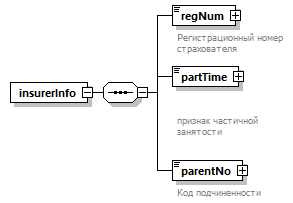 Пространство именurn:ru:fss:integration:types:proactive:benefit4:v02СвойстваДочерние элементыregNum partTime parentNoСхема<xs:element name="insurerInfo">
  <xs:complexType>
    <xs:sequence>
      <xs:element name="regNum">
        <xs:annotation>
          <xs:documentation>Регистрационный номер страхователя</xs:documentation>
        </xs:annotation>
        <xs:complexType>
          <xs:simpleContent>
            <xs:extension base="org:regNum">
              <xs:attribute ref="pr:editable" fixed="false"/>
              <xs:attribute ref="pr:required" fixed="true"/>
            </xs:extension>
          </xs:simpleContent>
        </xs:complexType>
      </xs:element>
      <xs:element name="partTime" nillable="true">
        <xs:annotation>
          <xs:documentation>
                                    признак частичной занятости
                                </xs:documentation>
        </xs:annotation>
        <xs:complexType>
          <xs:simpleContent>
            <xs:extension base="pt:PartTimeType">
              <xs:attribute ref="pr:editable" fixed="true"/>
              <xs:attribute ref="pr:required" fixed="true"/>
            </xs:extension>
          </xs:simpleContent>
        </xs:complexType>
      </xs:element>
      <xs:element name="parentNo" nillable="true">
        <xs:annotation>
          <xs:documentation>Код подчиненности</xs:documentation>
        </xs:annotation>
        <xs:complexType>
          <xs:simpleContent>
            <xs:extension base="org:ParentNoType">
              <xs:attribute ref="pr:editable" fixed="true"/>
              <xs:attribute ref="pr:required" fixed="true"/>
            </xs:extension>
          </xs:simpleContent>
        </xs:complexType>
      </xs:element>
    </xs:sequence>
  </xs:complexType>
</xs:element>Диаграмма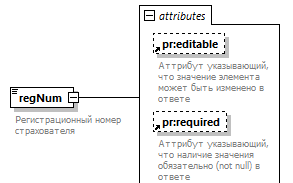 Пространство именurn:ru:fss:integration:types:proactive:benefit4:v02Типextension of regNumСвойстваОграниченияАтрибутыАннотацияСхема<xs:element name="regNum">
  <xs:annotation>
    <xs:documentation>Регистрационный номер страхователя</xs:documentation>
  </xs:annotation>
  <xs:complexType>
    <xs:simpleContent>
      <xs:extension base="org:regNum">
        <xs:attribute ref="pr:editable" fixed="false"/>
        <xs:attribute ref="pr:required" fixed="true"/>
      </xs:extension>
    </xs:simpleContent>
  </xs:complexType>
</xs:element>Диаграмма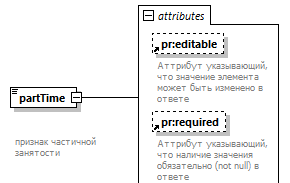 Пространство именurn:ru:fss:integration:types:proactive:benefit4:v02Типextension of PartTimeTypeСвойстваОграниченияАтрибутыАннотацияСхема<xs:element name="partTime" nillable="true">
  <xs:annotation>
    <xs:documentation>
                                    признак частичной занятости
                                </xs:documentation>
  </xs:annotation>
  <xs:complexType>
    <xs:simpleContent>
      <xs:extension base="pt:PartTimeType">
        <xs:attribute ref="pr:editable" fixed="true"/>
        <xs:attribute ref="pr:required" fixed="true"/>
      </xs:extension>
    </xs:simpleContent>
  </xs:complexType>
</xs:element>Диаграмма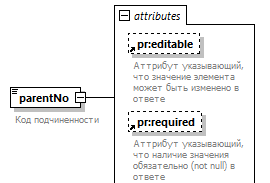 Пространство именurn:ru:fss:integration:types:proactive:benefit4:v02Типextension of ParentNoTypeСвойстваОграниченияАтрибутыАннотацияСхема<xs:element name="parentNo" nillable="true">
  <xs:annotation>
    <xs:documentation>Код подчиненности</xs:documentation>
  </xs:annotation>
  <xs:complexType>
    <xs:simpleContent>
      <xs:extension base="org:ParentNoType">
        <xs:attribute ref="pr:editable" fixed="true"/>
        <xs:attribute ref="pr:required" fixed="true"/>
      </xs:extension>
    </xs:simpleContent>
  </xs:complexType>
</xs:element>Диаграмма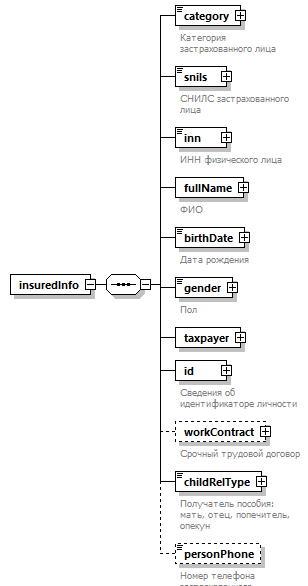 Пространство именurn:ru:fss:integration:types:proactive:benefit4:v02СвойстваДочерние элементыcategory snils inn fullName birthDate gender taxpayer id workContract childRelType personPhoneСхема<xs:element name="insuredInfo">
  <xs:complexType>
    <xs:sequence>
      <xs:element name="category">
        <xs:annotation>
          <xs:documentation>Категория застрахованного лица</xs:documentation>
        </xs:annotation>
        <xs:complexType>
          <xs:simpleContent>
            <xs:extension base="ic:InsuredCategoriesType">
              <xs:attribute ref="pr:editable" fixed="true"/>
              <xs:attribute ref="pr:required" fixed="true"/>
            </xs:extension>
          </xs:simpleContent>
        </xs:complexType>
      </xs:element>
      <xs:element name="snils">
        <xs:annotation>
          <xs:documentation>СНИЛС застрахованного лица</xs:documentation>
        </xs:annotation>
        <xs:complexType>
          <xs:simpleContent>
            <xs:extension base="p:snils">
              <xs:attribute ref="pr:editable" fixed="false"/>
              <xs:attribute ref="pr:required" fixed="true"/>
            </xs:extension>
          </xs:simpleContent>
        </xs:complexType>
      </xs:element>
      <xs:element name="inn" nillable="true">
        <xs:annotation>
          <xs:documentation>ИНН физического лица</xs:documentation>
        </xs:annotation>
        <xs:complexType>
          <xs:simpleContent>
            <xs:extension base="p:inn">
              <xs:attribute ref="pr:editable" fixed="true"/>
              <xs:attribute ref="pr:required" fixed="false"/>
            </xs:extension>
          </xs:simpleContent>
        </xs:complexType>
      </xs:element>
      <!--TODO: проработать смену фамилии, имени, отчества в части выплат-->
      <xs:element name="fullName" nillable="true">
        <xs:annotation>
          <xs:documentation>ФИО</xs:documentation>
        </xs:annotation>
        <xs:complexType>
          <xs:complexContent>
            <xs:extension base="p:FullName">
              <xs:attribute ref="pr:editable" fixed="true"/>
              <xs:attribute ref="pr:required" fixed="true"/>
            </xs:extension>
          </xs:complexContent>
        </xs:complexType>
      </xs:element>
      <xs:element name="birthDate" nillable="true">
        <xs:annotation>
          <xs:documentation>Дата рождения</xs:documentation>
        </xs:annotation>
        <xs:complexType>
          <xs:simpleContent>
            <xs:extension base="xs:date">
              <xs:attribute ref="pr:editable" fixed="true"/>
              <xs:attribute ref="pr:required" fixed="true"/>
            </xs:extension>
          </xs:simpleContent>
        </xs:complexType>
      </xs:element>
      <xs:element name="gender" nillable="true">
        <xs:annotation>
          <xs:documentation>Пол</xs:documentation>
        </xs:annotation>
        <xs:complexType>
          <xs:simpleContent>
            <xs:extension base="p:GenderType">
              <xs:attribute ref="pr:editable" fixed="true"/>
              <xs:attribute ref="pr:required" fixed="true"/>
            </xs:extension>
          </xs:simpleContent>
        </xs:complexType>
      </xs:element>
      <xs:element name="taxpayer" nillable="true">
        <xs:complexType>
          <xs:sequence>
            <xs:element name="taxpayerStatus" type="tax:TaxpayerStatusType">
              <xs:annotation>
                <xs:documentation>Статус налогоплательщика</xs:documentation>
              </xs:annotation>
            </xs:element>
            <xs:element name="countryCode">
              <xs:annotation>
                <xs:documentation>Цифровой код страны, гражданином которой является налогоплательщик</xs:documentation>
              </xs:annotation>
              <xs:simpleType>
                <xs:restriction base="xs:string">
                  <xs:length value="3"/>
                </xs:restriction>
              </xs:simpleType>
            </xs:element>
            <xs:choice>
              <xs:sequence>
                <xs:element name="address" type="c:AddressFiasType" nillable="true">
                  <xs:annotation>
                    <xs:documentation>Адрес регистрации в РФ</xs:documentation>
                  </xs:annotation>
                </xs:element>
                <xs:element name="postalCode" nillable="true">
                  <xs:annotation>
                    <xs:documentation>Почтовый индекс</xs:documentation>
                  </xs:annotation>
                  <xs:simpleType>
                    <xs:restriction base="xs:string">
                      <xs:maxLength value="6"/>
                    </xs:restriction>
                  </xs:simpleType>
                </xs:element>
              </xs:sequence>
              <xs:element name="foreignAddress" minOccurs="0">
                <xs:annotation>
                  <xs:documentation>Адрес регистрации за пределами РФ</xs:documentation>
                  <xs:documentation>Неформализованный текст</xs:documentation>
                </xs:annotation>
                <xs:simpleType>
                  <xs:restriction base="xs:string">
                    <xs:maxLength value="2000"/>
                  </xs:restriction>
                </xs:simpleType>
              </xs:element>
            </xs:choice>
          </xs:sequence>
          <xs:attribute ref="pr:required" fixed="true"/>
          <xs:attribute ref="pr:editable" fixed="true"/>
        </xs:complexType>
      </xs:element>
      <xs:element name="id" nillable="true">
        <xs:annotation>
          <xs:documentation>Сведения об идентификаторе личности</xs:documentation>
        </xs:annotation>
        <xs:complexType>
          <xs:complexContent>
            <xs:extension base="p:IdType">
              <xs:attribute ref="pr:required" fixed="true"/>
              <xs:attribute ref="pr:editable" fixed="true"/>
            </xs:extension>
          </xs:complexContent>
        </xs:complexType>
      </xs:element>
      <xs:element name="workContract" minOccurs="0">
        <xs:annotation>
          <xs:documentation>Срочный трудовой договор</xs:documentation>
        </xs:annotation>
        <xs:complexType>
          <xs:complexContent>
            <xs:extension base="c:period">
              <xs:attribute ref="pr:required" fixed="false"/>
              <xs:attribute ref="pr:editable" fixed="true"/>
            </xs:extension>
          </xs:complexContent>
        </xs:complexType>
      </xs:element>
      <xs:element name="childRelType" nillable="true">
        <xs:annotation>
          <xs:documentation>Получатель пособия: мать, отец, попечитель, опекун</xs:documentation>
        </xs:annotation>
        <xs:complexType>
          <xs:simpleContent>
            <xs:extension base="p:RelationType">
              <xs:attribute ref="pr:editable" fixed="true"/>
              <xs:attribute ref="pr:required" fixed="true"/>
            </xs:extension>
          </xs:simpleContent>
        </xs:complexType>
      </xs:element>
      <xs:element name="personPhone" minOccurs="0">
        <xs:annotation>
          <xs:documentation>Номер телефона застрахованного</xs:documentation>
        </xs:annotation>
        <xs:simpleType>
          <xs:restriction base="xs:string">
            <xs:maxLength value="30"/>
          </xs:restriction>
        </xs:simpleType>
      </xs:element>
    </xs:sequence>
  </xs:complexType>
</xs:element>Диаграмма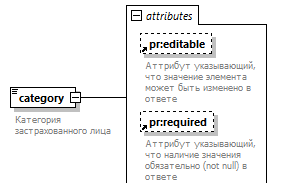 Пространство именurn:ru:fss:integration:types:proactive:benefit4:v02Типextension of InsuredCategoriesTypeСвойстваОграниченияАтрибутыАннотацияСхема<xs:element name="category">
  <xs:annotation>
    <xs:documentation>Категория застрахованного лица</xs:documentation>
  </xs:annotation>
  <xs:complexType>
    <xs:simpleContent>
      <xs:extension base="ic:InsuredCategoriesType">
        <xs:attribute ref="pr:editable" fixed="true"/>
        <xs:attribute ref="pr:required" fixed="true"/>
      </xs:extension>
    </xs:simpleContent>
  </xs:complexType>
</xs:element>Диаграмма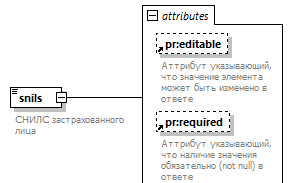 Пространство именurn:ru:fss:integration:types:proactive:benefit4:v02Типextension of snilsСвойстваОграниченияАтрибутыАннотацияСхема<xs:element name="snils">
  <xs:annotation>
    <xs:documentation>СНИЛС застрахованного лица</xs:documentation>
  </xs:annotation>
  <xs:complexType>
    <xs:simpleContent>
      <xs:extension base="p:snils">
        <xs:attribute ref="pr:editable" fixed="false"/>
        <xs:attribute ref="pr:required" fixed="true"/>
      </xs:extension>
    </xs:simpleContent>
  </xs:complexType>
</xs:element>Диаграмма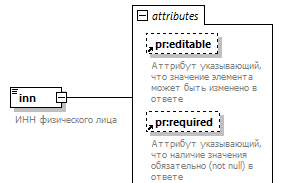 Пространство именurn:ru:fss:integration:types:proactive:benefit4:v02Типextension of innСвойстваОграниченияАтрибутыАннотацияСхема<xs:element name="inn" nillable="true">
  <xs:annotation>
    <xs:documentation>ИНН физического лица</xs:documentation>
  </xs:annotation>
  <xs:complexType>
    <xs:simpleContent>
      <xs:extension base="p:inn">
        <xs:attribute ref="pr:editable" fixed="true"/>
        <xs:attribute ref="pr:required" fixed="false"/>
      </xs:extension>
    </xs:simpleContent>
  </xs:complexType>
</xs:element>Диаграмма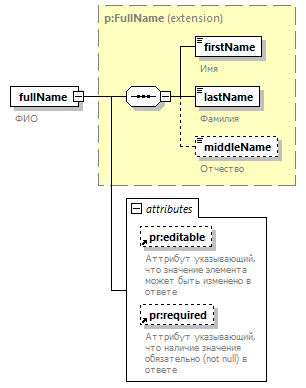 Пространство именurn:ru:fss:integration:types:proactive:benefit4:v02Типextension of FullNameСвойстваДочерние элементыfirstName lastName middleNameАтрибутыАннотацияСхема<xs:element name="fullName" nillable="true">
  <xs:annotation>
    <xs:documentation>ФИО</xs:documentation>
  </xs:annotation>
  <xs:complexType>
    <xs:complexContent>
      <xs:extension base="p:FullName">
        <xs:attribute ref="pr:editable" fixed="true"/>
        <xs:attribute ref="pr:required" fixed="true"/>
      </xs:extension>
    </xs:complexContent>
  </xs:complexType>
</xs:element>Диаграмма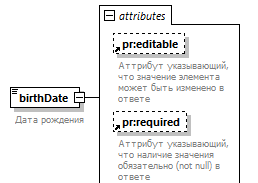 Пространство именurn:ru:fss:integration:types:proactive:benefit4:v02Типextension of xs:dateСвойстваАтрибутыАннотацияСхема<xs:element name="birthDate" nillable="true">
  <xs:annotation>
    <xs:documentation>Дата рождения</xs:documentation>
  </xs:annotation>
  <xs:complexType>
    <xs:simpleContent>
      <xs:extension base="xs:date">
        <xs:attribute ref="pr:editable" fixed="true"/>
        <xs:attribute ref="pr:required" fixed="true"/>
      </xs:extension>
    </xs:simpleContent>
  </xs:complexType>
</xs:element>Диаграмма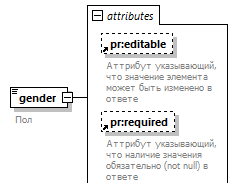 Пространство именurn:ru:fss:integration:types:proactive:benefit4:v02Типextension of GenderTypeСвойстваОграниченияАтрибутыАннотацияСхема<xs:element name="gender" nillable="true">
  <xs:annotation>
    <xs:documentation>Пол</xs:documentation>
  </xs:annotation>
  <xs:complexType>
    <xs:simpleContent>
      <xs:extension base="p:GenderType">
        <xs:attribute ref="pr:editable" fixed="true"/>
        <xs:attribute ref="pr:required" fixed="true"/>
      </xs:extension>
    </xs:simpleContent>
  </xs:complexType>
</xs:element>Диаграмма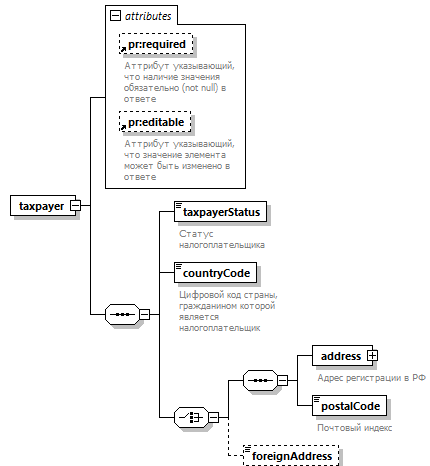 Пространство именurn:ru:fss:integration:types:proactive:benefit4:v02СвойстваДочерние элементыtaxpayerStatus countryCode address postalCode foreignAddressАтрибутыСхема<xs:element name="taxpayer" nillable="true">
  <xs:complexType>
    <xs:sequence>
      <xs:element name="taxpayerStatus" type="tax:TaxpayerStatusType">
        <xs:annotation>
          <xs:documentation>Статус налогоплательщика</xs:documentation>
        </xs:annotation>
      </xs:element>
      <xs:element name="countryCode">
        <xs:annotation>
          <xs:documentation>Цифровой код страны, гражданином которой является налогоплательщик</xs:documentation>
        </xs:annotation>
        <xs:simpleType>
          <xs:restriction base="xs:string">
            <xs:length value="3"/>
          </xs:restriction>
        </xs:simpleType>
      </xs:element>
      <xs:choice>
        <xs:sequence>
          <xs:element name="address" type="c:AddressFiasType" nillable="true">
            <xs:annotation>
              <xs:documentation>Адрес регистрации в РФ</xs:documentation>
            </xs:annotation>
          </xs:element>
          <xs:element name="postalCode" nillable="true">
            <xs:annotation>
              <xs:documentation>Почтовый индекс</xs:documentation>
            </xs:annotation>
            <xs:simpleType>
              <xs:restriction base="xs:string">
                <xs:maxLength value="6"/>
              </xs:restriction>
            </xs:simpleType>
          </xs:element>
        </xs:sequence>
        <xs:element name="foreignAddress" minOccurs="0">
          <xs:annotation>
            <xs:documentation>Адрес регистрации за пределами РФ</xs:documentation>
            <xs:documentation>Неформализованный текст</xs:documentation>
          </xs:annotation>
          <xs:simpleType>
            <xs:restriction base="xs:string">
              <xs:maxLength value="2000"/>
            </xs:restriction>
          </xs:simpleType>
        </xs:element>
      </xs:choice>
    </xs:sequence>
    <xs:attribute ref="pr:required" fixed="true"/>
    <xs:attribute ref="pr:editable" fixed="true"/>
  </xs:complexType>
</xs:element>Диаграмма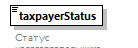 Пространство именurn:ru:fss:integration:types:proactive:benefit4:v02ТипTaxpayerStatusTypeСвойстваОграниченияАннотацияСхема<xs:element name="taxpayerStatus" type="tax:TaxpayerStatusType">
  <xs:annotation>
    <xs:documentation>Статус налогоплательщика</xs:documentation>
  </xs:annotation>
</xs:element>Диаграмма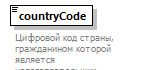 Пространство именurn:ru:fss:integration:types:proactive:benefit4:v02Типrestriction of xs:stringСвойстваОграниченияАннотацияСхема<xs:element name="countryCode">
  <xs:annotation>
    <xs:documentation>Цифровой код страны, гражданином которой является налогоплательщик</xs:documentation>
  </xs:annotation>
  <xs:simpleType>
    <xs:restriction base="xs:string">
      <xs:length value="3"/>
    </xs:restriction>
  </xs:simpleType>
</xs:element>Диаграмма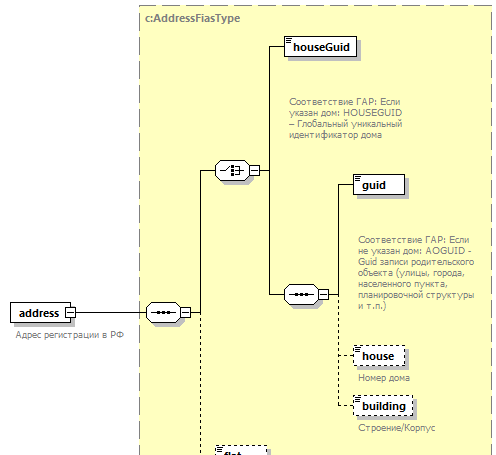 Пространство именurn:ru:fss:integration:types:proactive:benefit4:v02ТипAddressFiasTypeСвойстваДочерние элементыhouseGuid guid house building flatАннотацияСхема<xs:element name="address" type="c:AddressFiasType" nillable="true">
  <xs:annotation>
    <xs:documentation>Адрес регистрации в РФ</xs:documentation>
  </xs:annotation>
</xs:element>Диаграмма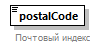 Пространство именurn:ru:fss:integration:types:proactive:benefit4:v02Типrestriction of xs:stringСвойстваОграниченияАннотацияСхема<xs:element name="postalCode" nillable="true">
  <xs:annotation>
    <xs:documentation>Почтовый индекс</xs:documentation>
  </xs:annotation>
  <xs:simpleType>
    <xs:restriction base="xs:string">
      <xs:maxLength value="6"/>
    </xs:restriction>
  </xs:simpleType>
</xs:element>Диаграмма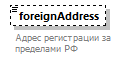 Пространство именurn:ru:fss:integration:types:proactive:benefit4:v02Типrestriction of xs:stringСвойстваОграниченияАннотацияСхема<xs:element name="foreignAddress" minOccurs="0">
  <xs:annotation>
    <xs:documentation>Адрес регистрации за пределами РФ</xs:documentation>
    <xs:documentation>Неформализованный текст</xs:documentation>
  </xs:annotation>
  <xs:simpleType>
    <xs:restriction base="xs:string">
      <xs:maxLength value="2000"/>
    </xs:restriction>
  </xs:simpleType>
</xs:element>Диаграмма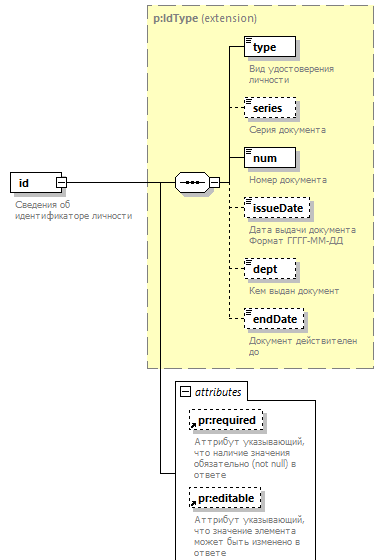 Пространство именurn:ru:fss:integration:types:proactive:benefit4:v02Типextension of IdTypeСвойстваДочерние элементыtype series num issueDate dept endDateАтрибутыАннотацияСхема<xs:element name="id" nillable="true">
  <xs:annotation>
    <xs:documentation>Сведения об идентификаторе личности</xs:documentation>
  </xs:annotation>
  <xs:complexType>
    <xs:complexContent>
      <xs:extension base="p:IdType">
        <xs:attribute ref="pr:required" fixed="true"/>
        <xs:attribute ref="pr:editable" fixed="true"/>
      </xs:extension>
    </xs:complexContent>
  </xs:complexType>
</xs:element>Диаграмма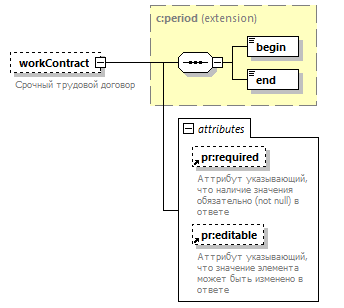 Пространство именurn:ru:fss:integration:types:proactive:benefit4:v02Типextension of periodСвойстваДочерние элементыbegin endАтрибутыАннотацияСхема<xs:element name="workContract" minOccurs="0">
  <xs:annotation>
    <xs:documentation>Срочный трудовой договор</xs:documentation>
  </xs:annotation>
  <xs:complexType>
    <xs:complexContent>
      <xs:extension base="c:period">
        <xs:attribute ref="pr:required" fixed="false"/>
        <xs:attribute ref="pr:editable" fixed="true"/>
      </xs:extension>
    </xs:complexContent>
  </xs:complexType>
</xs:element>Диаграмма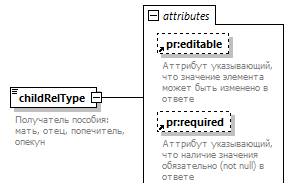 Пространство именurn:ru:fss:integration:types:proactive:benefit4:v02Типextension of RelationTypeСвойстваОграниченияАтрибутыАннотацияСхема<xs:element name="childRelType" nillable="true">
  <xs:annotation>
    <xs:documentation>Получатель пособия: мать, отец, попечитель, опекун</xs:documentation>
  </xs:annotation>
  <xs:complexType>
    <xs:simpleContent>
      <xs:extension base="p:RelationType">
        <xs:attribute ref="pr:editable" fixed="true"/>
        <xs:attribute ref="pr:required" fixed="true"/>
      </xs:extension>
    </xs:simpleContent>
  </xs:complexType>
</xs:element>Диаграмма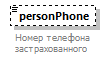 Пространство именurn:ru:fss:integration:types:proactive:benefit4:v02Типrestriction of xs:stringСвойстваОграниченияАннотацияСхема<xs:element name="personPhone" minOccurs="0">
  <xs:annotation>
    <xs:documentation>Номер телефона застрахованного</xs:documentation>
  </xs:annotation>
  <xs:simpleType>
    <xs:restriction base="xs:string">
      <xs:maxLength value="30"/>
    </xs:restriction>
  </xs:simpleType>
</xs:element>Диаграмма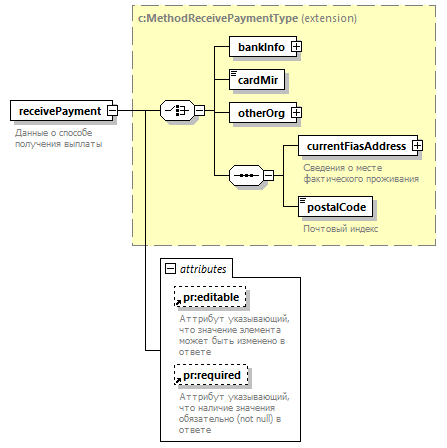 Пространство именurn:ru:fss:integration:types:proactive:benefit4:v02Типextension of MethodReceivePaymentTypeСвойстваДочерние элементыbankInfo cardMir otherOrg currentFiasAddress postalCodeАтрибутыАннотацияСхема<xs:element name="receivePayment" nillable="true">
  <xs:annotation>
    <xs:documentation>Данные о способе получения выплаты</xs:documentation>
  </xs:annotation>
  <xs:complexType>
    <xs:complexContent>
      <xs:extension base="c:MethodReceivePaymentType">
        <xs:attribute ref="pr:editable" fixed="true"/>
        <xs:attribute ref="pr:required" fixed="true"/>
      </xs:extension>
    </xs:complexContent>
  </xs:complexType>
</xs:element>Диаграмма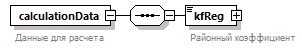 Пространство именurn:ru:fss:integration:types:proactive:benefit4:v02СвойстваДочерние элементыkfRegАннотацияСхема<xs:element name="calculationData" nillable="true">
  <xs:annotation>
    <xs:documentation>Данные для расчета</xs:documentation>
  </xs:annotation>
  <xs:complexType>
    <xs:sequence>
      <xs:element name="kfReg" nillable="true">
        <xs:annotation>
          <xs:documentation>Районный коэффициент</xs:documentation>
        </xs:annotation>
        <xs:complexType>
          <xs:simpleContent>
            <xs:extension base="rr:RegionRateType">
              <xs:attribute ref="pr:editable" fixed="true"/>
              <xs:attribute ref="pr:required" fixed="true"/>
            </xs:extension>
          </xs:simpleContent>
        </xs:complexType>
      </xs:element>
    </xs:sequence>
  </xs:complexType>
</xs:element>Диаграмма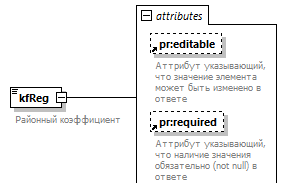 Пространство именurn:ru:fss:integration:types:proactive:benefit4:v02Типextension of RegionRateTypeСвойстваОграниченияАтрибутыАннотацияСхема<xs:element name="kfReg" nillable="true">
  <xs:annotation>
    <xs:documentation>Районный коэффициент</xs:documentation>
  </xs:annotation>
  <xs:complexType>
    <xs:simpleContent>
      <xs:extension base="rr:RegionRateType">
        <xs:attribute ref="pr:editable" fixed="true"/>
        <xs:attribute ref="pr:required" fixed="true"/>
      </xs:extension>
    </xs:simpleContent>
  </xs:complexType>
</xs:element>Диаграмма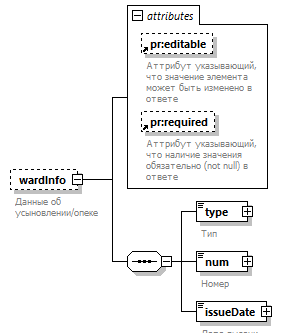 Пространство именurn:ru:fss:integration:types:proactive:benefit4:v02СвойстваДочерние элементыtype num issueDateАтрибутыАннотацияСхема<xs:element name="wardInfo" minOccurs="0">
  <xs:annotation>
    <xs:documentation>Данные об усыновлении/опеке</xs:documentation>
  </xs:annotation>
  <xs:complexType>
    <xs:sequence>
      <xs:element name="type" nillable="true">
        <xs:annotation>
          <xs:documentation>Тип</xs:documentation>
        </xs:annotation>
        <xs:complexType>
          <xs:simpleContent>
            <xs:extension base="WardType">
              <xs:attribute ref="pr:editable" fixed="true"/>
              <xs:attribute ref="pr:required" fixed="true"/>
            </xs:extension>
          </xs:simpleContent>
        </xs:complexType>
      </xs:element>
      <xs:element name="num" nillable="true">
        <xs:annotation>
          <xs:documentation>Номер</xs:documentation>
        </xs:annotation>
        <xs:complexType>
          <xs:simpleContent>
            <xs:extension base="xs:string">
              <xs:attribute ref="pr:editable" fixed="true"/>
              <xs:attribute ref="pr:required" fixed="true"/>
            </xs:extension>
          </xs:simpleContent>
        </xs:complexType>
      </xs:element>
      <xs:element name="issueDate" nillable="true">
        <xs:annotation>
          <xs:documentation>Дата выдачи</xs:documentation>
        </xs:annotation>
        <xs:complexType>
          <xs:simpleContent>
            <xs:extension base="xs:date">
              <xs:attribute ref="pr:editable" fixed="true"/>
              <xs:attribute ref="pr:required" fixed="true"/>
            </xs:extension>
          </xs:simpleContent>
        </xs:complexType>
      </xs:element>
    </xs:sequence>
    <xs:attribute ref="pr:editable" fixed="true"/>
    <xs:attribute ref="pr:required" fixed="false"/>
  </xs:complexType>
</xs:element>Диаграмма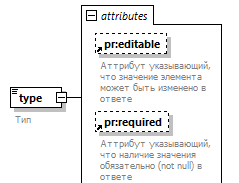 Пространство именurn:ru:fss:integration:types:proactive:benefit4:v02Типextension of WardTypeСвойстваОграниченияАтрибутыАннотацияСхема<xs:element name="type" nillable="true">
  <xs:annotation>
    <xs:documentation>Тип</xs:documentation>
  </xs:annotation>
  <xs:complexType>
    <xs:simpleContent>
      <xs:extension base="WardType">
        <xs:attribute ref="pr:editable" fixed="true"/>
        <xs:attribute ref="pr:required" fixed="true"/>
      </xs:extension>
    </xs:simpleContent>
  </xs:complexType>
</xs:element>Диаграмма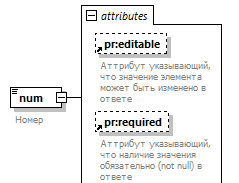 Пространство именurn:ru:fss:integration:types:proactive:benefit4:v02Типextension of xs:stringСвойстваАтрибутыАннотацияСхема<xs:element name="num" nillable="true">
  <xs:annotation>
    <xs:documentation>Номер</xs:documentation>
  </xs:annotation>
  <xs:complexType>
    <xs:simpleContent>
      <xs:extension base="xs:string">
        <xs:attribute ref="pr:editable" fixed="true"/>
        <xs:attribute ref="pr:required" fixed="true"/>
      </xs:extension>
    </xs:simpleContent>
  </xs:complexType>
</xs:element>Диаграмма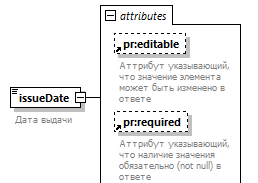 Пространство именurn:ru:fss:integration:types:proactive:benefit4:v02Типextension of xs:dateСвойстваАтрибутыАннотацияСхема<xs:element name="issueDate" nillable="true">
  <xs:annotation>
    <xs:documentation>Дата выдачи</xs:documentation>
  </xs:annotation>
  <xs:complexType>
    <xs:simpleContent>
      <xs:extension base="xs:date">
        <xs:attribute ref="pr:editable" fixed="true"/>
        <xs:attribute ref="pr:required" fixed="true"/>
      </xs:extension>
    </xs:simpleContent>
  </xs:complexType>
</xs:element>Диаграмма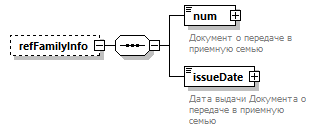 Пространство именurn:ru:fss:integration:types:proactive:benefit4:v02СвойстваДочерние элементыnum issueDateСхема<xs:element name="refFamilyInfo" minOccurs="0">
  <xs:complexType>
    <xs:sequence>
      <xs:element name="num" nillable="true">
        <xs:annotation>
          <xs:documentation>Документ о передаче в приемную семью</xs:documentation>
        </xs:annotation>
        <xs:complexType>
          <xs:simpleContent>
            <xs:extension base="xs:integer">
              <xs:attribute ref="pr:editable" fixed="true"/>
              <xs:attribute ref="pr:required" fixed="true"/>
            </xs:extension>
          </xs:simpleContent>
        </xs:complexType>
      </xs:element>
      <xs:element name="issueDate" nillable="true">
        <xs:annotation>
          <xs:documentation>Дата выдачи Документа о передаче в приемную семью</xs:documentation>
        </xs:annotation>
        <xs:complexType>
          <xs:simpleContent>
            <xs:extension base="xs:date">
              <xs:attribute ref="pr:editable" fixed="true"/>
              <xs:attribute ref="pr:required" fixed="true"/>
            </xs:extension>
          </xs:simpleContent>
        </xs:complexType>
      </xs:element>
    </xs:sequence>
  </xs:complexType>
</xs:element>Диаграмма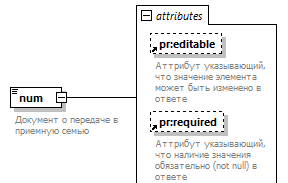 Пространство именurn:ru:fss:integration:types:proactive:benefit4:v02Типextension of xs:integerСвойстваАтрибутыАннотацияСхема<xs:element name="num" nillable="true">
  <xs:annotation>
    <xs:documentation>Документ о передаче в приемную семью</xs:documentation>
  </xs:annotation>
  <xs:complexType>
    <xs:simpleContent>
      <xs:extension base="xs:integer">
        <xs:attribute ref="pr:editable" fixed="true"/>
        <xs:attribute ref="pr:required" fixed="true"/>
      </xs:extension>
    </xs:simpleContent>
  </xs:complexType>
</xs:element>Диаграмма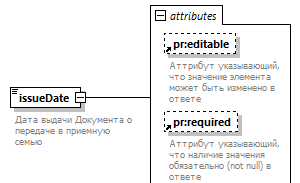 Пространство именurn:ru:fss:integration:types:proactive:benefit4:v02Типextension of xs:dateСвойстваАтрибутыАннотацияСхема<xs:element name="issueDate" nillable="true">
  <xs:annotation>
    <xs:documentation>Дата выдачи Документа о передаче в приемную семью</xs:documentation>
  </xs:annotation>
  <xs:complexType>
    <xs:simpleContent>
      <xs:extension base="xs:date">
        <xs:attribute ref="pr:editable" fixed="true"/>
        <xs:attribute ref="pr:required" fixed="true"/>
      </xs:extension>
    </xs:simpleContent>
  </xs:complexType>
</xs:element>Диаграмма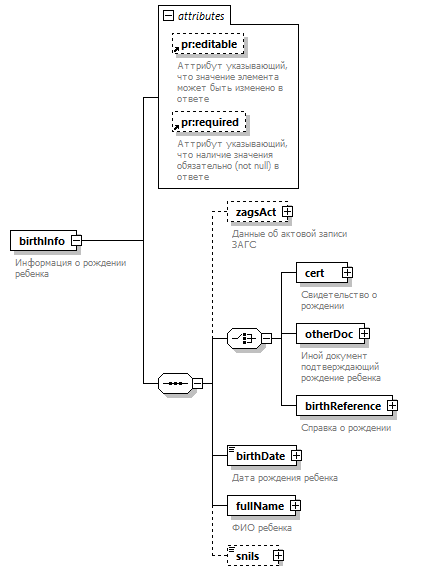 Пространство именurn:ru:fss:integration:types:proactive:benefit4:v02СвойстваДочерние элементыzagsAct cert otherDoc birthReference birthDate fullName snilsАтрибутыАннотацияСхема<xs:element name="birthInfo" nillable="true">
  <xs:annotation>
    <xs:documentation>Информация о рождении ребенка</xs:documentation>
  </xs:annotation>
  <xs:complexType>
    <xs:sequence>
      <xs:element name="zagsAct" minOccurs="0">
        <xs:annotation>
          <xs:documentation>Данные об актовой записи ЗАГС</xs:documentation>
        </xs:annotation>
        <xs:complexType>
          <xs:sequence>
            <xs:element name="num" nillable="true" minOccurs="1">
              <xs:annotation>
                <xs:documentation>Номер актовой записи</xs:documentation>
              </xs:annotation>
              <xs:complexType>
                <xs:simpleContent>
                  <xs:extension base="c:StringMinLen1MaxLen22">
                    <xs:attribute ref="pr:editable" fixed="false"/>
                    <xs:attribute ref="pr:required" fixed="true"/>
                  </xs:extension>
                </xs:simpleContent>
              </xs:complexType>
            </xs:element>
            <xs:element name="issueDate" nillable="true" minOccurs="1">
              <xs:annotation>
                <xs:documentation>Дата актовой записи</xs:documentation>
              </xs:annotation>
              <xs:complexType>
                <xs:simpleContent>
                  <xs:extension base="xs:date">
                    <xs:attribute ref="pr:editable" fixed="false"/>
                    <xs:attribute ref="pr:required" fixed="true"/>
                  </xs:extension>
                </xs:simpleContent>
              </xs:complexType>
            </xs:element>
          </xs:sequence>
        </xs:complexType>
      </xs:element>
      <xs:choice>
        <xs:element name="cert">
          <xs:annotation>
            <xs:documentation>Свидетельство о рождении</xs:documentation>
          </xs:annotation>
          <xs:complexType>
            <xs:sequence>
              <xs:element name="num">
                <xs:annotation>
                  <xs:documentation>Серия и номер</xs:documentation>
                </xs:annotation>
                <xs:complexType>
                  <xs:simpleContent>
                    <xs:extension base="c:StringMinLen1MaxLen20">
                      <xs:attribute ref="pr:editable" fixed="false"/>
                      <xs:attribute ref="pr:required" fixed="true"/>
                    </xs:extension>
                  </xs:simpleContent>
                </xs:complexType>
              </xs:element>
              <xs:element name="issueDate">
                <xs:annotation>
                  <xs:documentation>Дата выдачи</xs:documentation>
                </xs:annotation>
                <xs:complexType>
                  <xs:simpleContent>
                    <xs:extension base="xs:date">
                      <xs:attribute ref="pr:editable" fixed="false"/>
                      <xs:attribute ref="pr:required" fixed="true"/>
                    </xs:extension>
                  </xs:simpleContent>
                </xs:complexType>
              </xs:element>
            </xs:sequence>
          </xs:complexType>
        </xs:element>
        <xs:element name="otherDoc">
          <xs:annotation>
            <xs:documentation>Иной документ подтверждающий рождение ребенка</xs:documentation>
          </xs:annotation>
          <xs:complexType>
            <xs:sequence>
              <xs:element name="num" nillable="true">
                <xs:annotation>
                  <xs:documentation>Номер</xs:documentation>
                </xs:annotation>
                <xs:complexType>
                  <xs:simpleContent>
                    <xs:extension base="c:StringMaxLen20">
                      <xs:attribute ref="pr:editable" fixed="false"/>
                      <xs:attribute ref="pr:required" fixed="true"/>
                    </xs:extension>
                  </xs:simpleContent>
                </xs:complexType>
              </xs:element>
              <xs:element name="series" nillable="true" minOccurs="0">
                <xs:annotation>
                  <xs:documentation>Серия</xs:documentation>
                </xs:annotation>
                <xs:complexType>
                  <xs:simpleContent>
                    <xs:extension base="c:StringMinLen1MaxLen20">
                      <xs:attribute ref="pr:editable" fixed="false"/>
                      <xs:attribute ref="pr:required" fixed="false"/>
                    </xs:extension>
                  </xs:simpleContent>
                </xs:complexType>
              </xs:element>
              <xs:element name="issueDate" nillable="true">
                <xs:annotation>
                  <xs:documentation>Дата выдачи</xs:documentation>
                </xs:annotation>
                <xs:complexType>
                  <xs:simpleContent>
                    <xs:extension base="xs:date">
                      <xs:attribute ref="pr:editable" fixed="false"/>
                      <xs:attribute ref="pr:required" fixed="true"/>
                    </xs:extension>
                  </xs:simpleContent>
                </xs:complexType>
              </xs:element>
            </xs:sequence>
          </xs:complexType>
        </xs:element>
        <xs:element name="birthReference">
          <xs:annotation>
            <xs:documentation>Справка о рождении</xs:documentation>
          </xs:annotation>
          <xs:complexType>
            <xs:sequence>
              <xs:element name="number">
                <xs:annotation>
                  <xs:documentation>Номер</xs:documentation>
                </xs:annotation>
                <xs:complexType>
                  <xs:simpleContent>
                    <xs:extension base="c:StringMinLen1MaxLen20">
                      <xs:attribute ref="pr:editable" fixed="false"/>
                      <xs:attribute ref="pr:required" fixed="true"/>
                    </xs:extension>
                  </xs:simpleContent>
                </xs:complexType>
              </xs:element>
              <xs:element name="issueDate">
                <xs:annotation>
                  <xs:documentation>Дата выдачи</xs:documentation>
                </xs:annotation>
                <xs:complexType>
                  <xs:simpleContent>
                    <xs:extension base="xs:date">
                      <xs:attribute ref="pr:editable" fixed="false"/>
                      <xs:attribute ref="pr:required" fixed="true"/>
                    </xs:extension>
                  </xs:simpleContent>
                </xs:complexType>
              </xs:element>
              <xs:element name="refType" nillable="true">
                <xs:annotation>
                  <xs:documentation>Вид справки</xs:documentation>
                </xs:annotation>
                <xs:complexType>
                  <xs:simpleContent>
                    <xs:extension base="ref_type">
                      <xs:attribute ref="pr:editable" fixed="false"/>
                      <xs:attribute ref="pr:required" fixed="true"/>
                    </xs:extension>
                  </xs:simpleContent>
                </xs:complexType>
              </xs:element>
            </xs:sequence>
          </xs:complexType>
        </xs:element>
      </xs:choice>
      <xs:element name="birthDate" nillable="true">
        <xs:annotation>
          <xs:documentation>Дата рождения ребенка</xs:documentation>
        </xs:annotation>
        <xs:complexType>
          <xs:simpleContent>
            <xs:extension base="xs:date">
              <xs:attribute ref="pr:editable" fixed="true"/>
              <xs:attribute ref="pr:required" fixed="true"/>
            </xs:extension>
          </xs:simpleContent>
        </xs:complexType>
      </xs:element>
      <xs:element name="fullName" nillable="true">
        <xs:annotation>
          <xs:documentation>ФИО ребенка</xs:documentation>
        </xs:annotation>
        <xs:complexType>
          <xs:complexContent>
            <xs:extension base="p:FullName">
              <xs:attribute ref="pr:editable" fixed="true"/>
              <xs:attribute ref="pr:required" fixed="true"/>
            </xs:extension>
          </xs:complexContent>
        </xs:complexType>
      </xs:element>
      <xs:element name="snils" minOccurs="0">
        <xs:annotation>
          <xs:documentation>СНИЛС ребенка</xs:documentation>
        </xs:annotation>
        <xs:complexType>
          <xs:simpleContent>
            <xs:extension base="p:snils">
              <xs:attribute ref="pr:editable" fixed="false"/>
              <xs:attribute ref="pr:required" fixed="false"/>
            </xs:extension>
          </xs:simpleContent>
        </xs:complexType>
      </xs:element>
    </xs:sequence>
    <xs:attribute ref="pr:editable" fixed="true"/>
    <xs:attribute ref="pr:required" fixed="true"/>
  </xs:complexType>
</xs:element>Диаграмма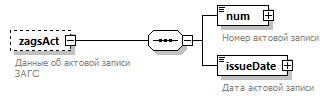 Пространство именurn:ru:fss:integration:types:proactive:benefit4:v02СвойстваДочерние элементыnum issueDateАннотацияСхема<xs:element name="zagsAct" minOccurs="0">
  <xs:annotation>
    <xs:documentation>Данные об актовой записи ЗАГС</xs:documentation>
  </xs:annotation>
  <xs:complexType>
    <xs:sequence>
      <xs:element name="num" nillable="true" minOccurs="1">
        <xs:annotation>
          <xs:documentation>Номер актовой записи</xs:documentation>
        </xs:annotation>
        <xs:complexType>
          <xs:simpleContent>
            <xs:extension base="c:StringMinLen1MaxLen22">
              <xs:attribute ref="pr:editable" fixed="false"/>
              <xs:attribute ref="pr:required" fixed="true"/>
            </xs:extension>
          </xs:simpleContent>
        </xs:complexType>
      </xs:element>
      <xs:element name="issueDate" nillable="true" minOccurs="1">
        <xs:annotation>
          <xs:documentation>Дата актовой записи</xs:documentation>
        </xs:annotation>
        <xs:complexType>
          <xs:simpleContent>
            <xs:extension base="xs:date">
              <xs:attribute ref="pr:editable" fixed="false"/>
              <xs:attribute ref="pr:required" fixed="true"/>
            </xs:extension>
          </xs:simpleContent>
        </xs:complexType>
      </xs:element>
    </xs:sequence>
  </xs:complexType>
</xs:element>Диаграмма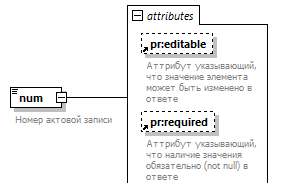 Пространство именurn:ru:fss:integration:types:proactive:benefit4:v02Типextension of StringMinLen1MaxLen22СвойстваОграниченияАтрибутыАннотацияСхема<xs:element name="num" nillable="true" minOccurs="1">
  <xs:annotation>
    <xs:documentation>Номер актовой записи</xs:documentation>
  </xs:annotation>
  <xs:complexType>
    <xs:simpleContent>
      <xs:extension base="c:StringMinLen1MaxLen22">
        <xs:attribute ref="pr:editable" fixed="false"/>
        <xs:attribute ref="pr:required" fixed="true"/>
      </xs:extension>
    </xs:simpleContent>
  </xs:complexType>
</xs:element>Диаграмма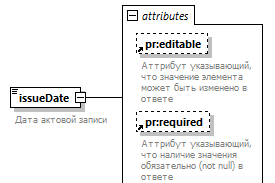 Пространство именurn:ru:fss:integration:types:proactive:benefit4:v02Типextension of xs:dateСвойстваАтрибутыАннотацияСхема<xs:element name="issueDate" nillable="true" minOccurs="1">
  <xs:annotation>
    <xs:documentation>Дата актовой записи</xs:documentation>
  </xs:annotation>
  <xs:complexType>
    <xs:simpleContent>
      <xs:extension base="xs:date">
        <xs:attribute ref="pr:editable" fixed="false"/>
        <xs:attribute ref="pr:required" fixed="true"/>
      </xs:extension>
    </xs:simpleContent>
  </xs:complexType>
</xs:element>Диаграмма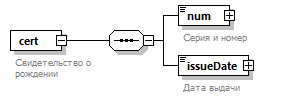 Пространство именurn:ru:fss:integration:types:proactive:benefit4:v02СвойстваДочерние элементыnum issueDateАннотацияСхема<xs:element name="cert">
  <xs:annotation>
    <xs:documentation>Свидетельство о рождении</xs:documentation>
  </xs:annotation>
  <xs:complexType>
    <xs:sequence>
      <xs:element name="num">
        <xs:annotation>
          <xs:documentation>Серия и номер</xs:documentation>
        </xs:annotation>
        <xs:complexType>
          <xs:simpleContent>
            <xs:extension base="c:StringMinLen1MaxLen20">
              <xs:attribute ref="pr:editable" fixed="false"/>
              <xs:attribute ref="pr:required" fixed="true"/>
            </xs:extension>
          </xs:simpleContent>
        </xs:complexType>
      </xs:element>
      <xs:element name="issueDate">
        <xs:annotation>
          <xs:documentation>Дата выдачи</xs:documentation>
        </xs:annotation>
        <xs:complexType>
          <xs:simpleContent>
            <xs:extension base="xs:date">
              <xs:attribute ref="pr:editable" fixed="false"/>
              <xs:attribute ref="pr:required" fixed="true"/>
            </xs:extension>
          </xs:simpleContent>
        </xs:complexType>
      </xs:element>
    </xs:sequence>
  </xs:complexType>
</xs:element>Диаграмма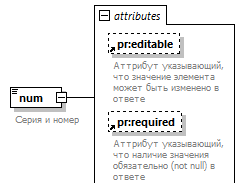 Пространство именurn:ru:fss:integration:types:proactive:benefit4:v02Типextension of StringMinLen1MaxLen20СвойстваОграниченияАтрибутыАннотацияСхема<xs:element name="num">
  <xs:annotation>
    <xs:documentation>Серия и номер</xs:documentation>
  </xs:annotation>
  <xs:complexType>
    <xs:simpleContent>
      <xs:extension base="c:StringMinLen1MaxLen20">
        <xs:attribute ref="pr:editable" fixed="false"/>
        <xs:attribute ref="pr:required" fixed="true"/>
      </xs:extension>
    </xs:simpleContent>
  </xs:complexType>
</xs:element>Диаграмма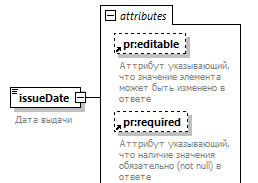 Пространство именurn:ru:fss:integration:types:proactive:benefit4:v02Типextension of xs:dateСвойстваАтрибутыАннотацияСхема<xs:element name="issueDate">
  <xs:annotation>
    <xs:documentation>Дата выдачи</xs:documentation>
  </xs:annotation>
  <xs:complexType>
    <xs:simpleContent>
      <xs:extension base="xs:date">
        <xs:attribute ref="pr:editable" fixed="false"/>
        <xs:attribute ref="pr:required" fixed="true"/>
      </xs:extension>
    </xs:simpleContent>
  </xs:complexType>
</xs:element>Диаграмма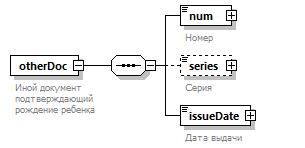 Пространство именurn:ru:fss:integration:types:proactive:benefit4:v02СвойстваДочерние элементыnum series issueDateАннотацияСхема<xs:element name="otherDoc">
  <xs:annotation>
    <xs:documentation>Иной документ подтверждающий рождение ребенка</xs:documentation>
  </xs:annotation>
  <xs:complexType>
    <xs:sequence>
      <xs:element name="num" nillable="true">
        <xs:annotation>
          <xs:documentation>Номер</xs:documentation>
        </xs:annotation>
        <xs:complexType>
          <xs:simpleContent>
            <xs:extension base="c:StringMaxLen20">
              <xs:attribute ref="pr:editable" fixed="false"/>
              <xs:attribute ref="pr:required" fixed="true"/>
            </xs:extension>
          </xs:simpleContent>
        </xs:complexType>
      </xs:element>
      <xs:element name="series" nillable="true" minOccurs="0">
        <xs:annotation>
          <xs:documentation>Серия</xs:documentation>
        </xs:annotation>
        <xs:complexType>
          <xs:simpleContent>
            <xs:extension base="c:StringMinLen1MaxLen20">
              <xs:attribute ref="pr:editable" fixed="false"/>
              <xs:attribute ref="pr:required" fixed="false"/>
            </xs:extension>
          </xs:simpleContent>
        </xs:complexType>
      </xs:element>
      <xs:element name="issueDate" nillable="true">
        <xs:annotation>
          <xs:documentation>Дата выдачи</xs:documentation>
        </xs:annotation>
        <xs:complexType>
          <xs:simpleContent>
            <xs:extension base="xs:date">
              <xs:attribute ref="pr:editable" fixed="false"/>
              <xs:attribute ref="pr:required" fixed="true"/>
            </xs:extension>
          </xs:simpleContent>
        </xs:complexType>
      </xs:element>
    </xs:sequence>
  </xs:complexType>
</xs:element>Диаграмма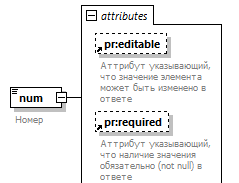 Пространство именurn:ru:fss:integration:types:proactive:benefit4:v02Типextension of StringMaxLen20СвойстваОграниченияАтрибутыАннотацияСхема<xs:element name="num" nillable="true">
  <xs:annotation>
    <xs:documentation>Номер</xs:documentation>
  </xs:annotation>
  <xs:complexType>
    <xs:simpleContent>
      <xs:extension base="c:StringMaxLen20">
        <xs:attribute ref="pr:editable" fixed="false"/>
        <xs:attribute ref="pr:required" fixed="true"/>
      </xs:extension>
    </xs:simpleContent>
  </xs:complexType>
</xs:element>Диаграмма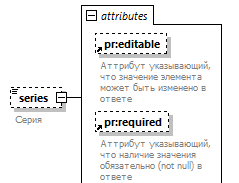 Пространство именurn:ru:fss:integration:types:proactive:benefit4:v02Типextension of StringMinLen1MaxLen20СвойстваОграниченияАтрибутыАннотацияСхема<xs:element name="series" nillable="true" minOccurs="0">
  <xs:annotation>
    <xs:documentation>Серия</xs:documentation>
  </xs:annotation>
  <xs:complexType>
    <xs:simpleContent>
      <xs:extension base="c:StringMinLen1MaxLen20">
        <xs:attribute ref="pr:editable" fixed="false"/>
        <xs:attribute ref="pr:required" fixed="false"/>
      </xs:extension>
    </xs:simpleContent>
  </xs:complexType>
</xs:element>ДиаграммаПространство именurn:ru:fss:integration:types:proactive:benefit4:v02Типextension of xs:dateСвойстваАтрибутыАннотацияСхема<xs:element name="issueDate" nillable="true">
  <xs:annotation>
    <xs:documentation>Дата выдачи</xs:documentation>
  </xs:annotation>
  <xs:complexType>
    <xs:simpleContent>
      <xs:extension base="xs:date">
        <xs:attribute ref="pr:editable" fixed="false"/>
        <xs:attribute ref="pr:required" fixed="true"/>
      </xs:extension>
    </xs:simpleContent>
  </xs:complexType>
</xs:element>Диаграмма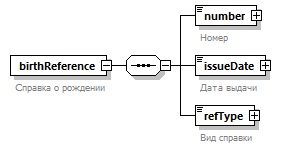 Пространство именurn:ru:fss:integration:types:proactive:benefit4:v02СвойстваДочерние элементыnumber issueDate refTypeАннотацияСхема<xs:element name="birthReference">
  <xs:annotation>
    <xs:documentation>Справка о рождении</xs:documentation>
  </xs:annotation>
  <xs:complexType>
    <xs:sequence>
      <xs:element name="number">
        <xs:annotation>
          <xs:documentation>Номер</xs:documentation>
        </xs:annotation>
        <xs:complexType>
          <xs:simpleContent>
            <xs:extension base="c:StringMinLen1MaxLen20">
              <xs:attribute ref="pr:editable" fixed="false"/>
              <xs:attribute ref="pr:required" fixed="true"/>
            </xs:extension>
          </xs:simpleContent>
        </xs:complexType>
      </xs:element>
      <xs:element name="issueDate">
        <xs:annotation>
          <xs:documentation>Дата выдачи</xs:documentation>
        </xs:annotation>
        <xs:complexType>
          <xs:simpleContent>
            <xs:extension base="xs:date">
              <xs:attribute ref="pr:editable" fixed="false"/>
              <xs:attribute ref="pr:required" fixed="true"/>
            </xs:extension>
          </xs:simpleContent>
        </xs:complexType>
      </xs:element>
      <xs:element name="refType" nillable="true">
        <xs:annotation>
          <xs:documentation>Вид справки</xs:documentation>
        </xs:annotation>
        <xs:complexType>
          <xs:simpleContent>
            <xs:extension base="ref_type">
              <xs:attribute ref="pr:editable" fixed="false"/>
              <xs:attribute ref="pr:required" fixed="true"/>
            </xs:extension>
          </xs:simpleContent>
        </xs:complexType>
      </xs:element>
    </xs:sequence>
  </xs:complexType>
</xs:element>Диаграмма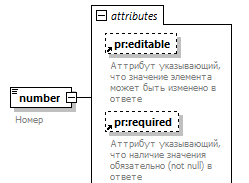 Пространство именurn:ru:fss:integration:types:proactive:benefit4:v02Типextension of StringMinLen1MaxLen20СвойстваОграниченияАтрибутыАннотацияСхема<xs:element name="number">
  <xs:annotation>
    <xs:documentation>Номер</xs:documentation>
  </xs:annotation>
  <xs:complexType>
    <xs:simpleContent>
      <xs:extension base="c:StringMinLen1MaxLen20">
        <xs:attribute ref="pr:editable" fixed="false"/>
        <xs:attribute ref="pr:required" fixed="true"/>
      </xs:extension>
    </xs:simpleContent>
  </xs:complexType>
</xs:element>ДиаграммаПространство именurn:ru:fss:integration:types:proactive:benefit4:v02Типextension of xs:dateСвойстваАтрибутыАннотацияСхема<xs:element name="issueDate">
  <xs:annotation>
    <xs:documentation>Дата выдачи</xs:documentation>
  </xs:annotation>
  <xs:complexType>
    <xs:simpleContent>
      <xs:extension base="xs:date">
        <xs:attribute ref="pr:editable" fixed="false"/>
        <xs:attribute ref="pr:required" fixed="true"/>
      </xs:extension>
    </xs:simpleContent>
  </xs:complexType>
</xs:element>Диаграмма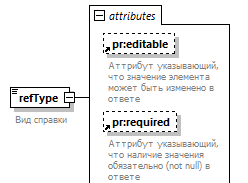 Пространство именurn:ru:fss:integration:types:proactive:benefit4:v02Типextension of ref_typeСвойстваОграниченияАтрибутыАннотацияСхема<xs:element name="refType" nillable="true">
  <xs:annotation>
    <xs:documentation>Вид справки</xs:documentation>
  </xs:annotation>
  <xs:complexType>
    <xs:simpleContent>
      <xs:extension base="ref_type">
        <xs:attribute ref="pr:editable" fixed="false"/>
        <xs:attribute ref="pr:required" fixed="true"/>
      </xs:extension>
    </xs:simpleContent>
  </xs:complexType>
</xs:element>Диаграмма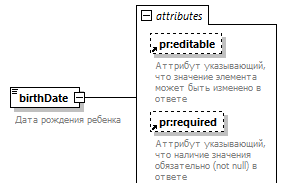 Пространство именurn:ru:fss:integration:types:proactive:benefit4:v02Типextension of xs:dateСвойстваАтрибутыАннотацияСхема<xs:element name="birthDate" nillable="true">
  <xs:annotation>
    <xs:documentation>Дата рождения ребенка</xs:documentation>
  </xs:annotation>
  <xs:complexType>
    <xs:simpleContent>
      <xs:extension base="xs:date">
        <xs:attribute ref="pr:editable" fixed="true"/>
        <xs:attribute ref="pr:required" fixed="true"/>
      </xs:extension>
    </xs:simpleContent>
  </xs:complexType>
</xs:element>Диаграмма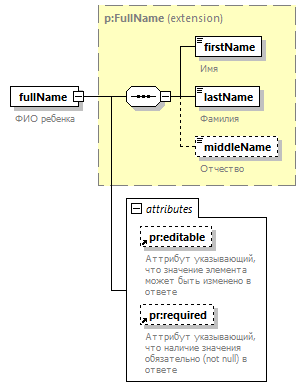 Пространство именurn:ru:fss:integration:types:proactive:benefit4:v02Типextension of FullNameСвойстваДочерние элементыfirstName lastName middleNameАтрибутыАннотацияСхема<xs:element name="fullName" nillable="true">
  <xs:annotation>
    <xs:documentation>ФИО ребенка</xs:documentation>
  </xs:annotation>
  <xs:complexType>
    <xs:complexContent>
      <xs:extension base="p:FullName">
        <xs:attribute ref="pr:editable" fixed="true"/>
        <xs:attribute ref="pr:required" fixed="true"/>
      </xs:extension>
    </xs:complexContent>
  </xs:complexType>
</xs:element>Диаграмма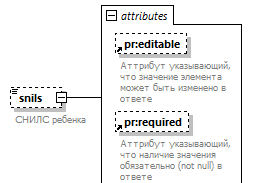 Пространство именurn:ru:fss:integration:types:proactive:benefit4:v02Типextension of snilsСвойстваОграниченияАтрибутыАннотацияСхема<xs:element name="snils" minOccurs="0">
  <xs:annotation>
    <xs:documentation>СНИЛС ребенка</xs:documentation>
  </xs:annotation>
  <xs:complexType>
    <xs:simpleContent>
      <xs:extension base="p:snils">
        <xs:attribute ref="pr:editable" fixed="false"/>
        <xs:attribute ref="pr:required" fixed="false"/>
      </xs:extension>
    </xs:simpleContent>
  </xs:complexType>
</xs:element>Диаграмма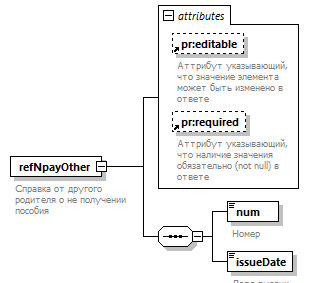 Пространство именurn:ru:fss:integration:types:proactive:benefit4:v02СвойстваДочерние элементыnum issueDateАтрибутыАннотацияСхема<xs:element name="refNpayOther" nillable="true">
  <xs:annotation>
    <xs:documentation>Справка от другого родителя о не получении пособия</xs:documentation>
  </xs:annotation>
  <xs:complexType>
    <xs:sequence>
      <!--TODO: Добавить ограничения на длину строки-->
      <xs:element name="num" type="xs:string" nillable="true">
        <xs:annotation>
          <xs:documentation>Номер</xs:documentation>
        </xs:annotation>
      </xs:element>
      <xs:element name="issueDate" type="xs:date" nillable="true">
        <xs:annotation>
          <xs:documentation>Дата выдачи</xs:documentation>
        </xs:annotation>
      </xs:element>
    </xs:sequence>
    <xs:attribute ref="pr:editable" fixed="true"/>
    <xs:attribute ref="pr:required" fixed="true"/>
  </xs:complexType>
</xs:element>Диаграмма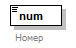 Пространство именurn:ru:fss:integration:types:proactive:benefit4:v02Типxs:stringСвойстваАннотацияСхема<xs:element name="num" type="xs:string" nillable="true">
  <xs:annotation>
    <xs:documentation>Номер</xs:documentation>
  </xs:annotation>
</xs:element>Диаграмма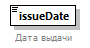 Пространство именurn:ru:fss:integration:types:proactive:benefit4:v02Типxs:dateСвойстваАннотацияСхема<xs:element name="issueDate" type="xs:date" nillable="true">
  <xs:annotation>
    <xs:documentation>Дата выдачи</xs:documentation>
  </xs:annotation>
</xs:element>Диаграмма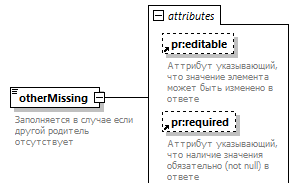 Пространство именurn:ru:fss:integration:types:proactive:benefit4:v02Типextension of xs:booleanСвойстваАтрибутыАннотацияСхема<xs:element name="otherMissing" fixed="true" nillable="true">
  <xs:annotation>
    <xs:documentation>Заполняется в случае если другой родитель отсутствует</xs:documentation>
  </xs:annotation>
  <xs:complexType>
    <xs:simpleContent>
      <xs:extension base="xs:boolean">
        <xs:attribute ref="pr:editable" fixed="true"/>
        <xs:attribute ref="pr:required" fixed="true"/>
      </xs:extension>
    </xs:simpleContent>
  </xs:complexType>
</xs:element>Диаграмма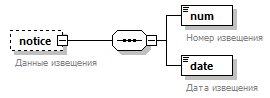 Пространство именurn:ru:fss:integration:types:proactive:benefit4:v02СвойстваДочерние элементыnum dateАннотацияСхема<xs:element name="notice" minOccurs="0">
  <xs:annotation>
    <xs:documentation>Данные извещения</xs:documentation>
    <xs:documentation>Данные извещения по прямым выплатам</xs:documentation>
  </xs:annotation>
  <xs:complexType>
    <xs:sequence>
      <xs:element name="num" type="c:StringMinLen1MaxLen12">
        <xs:annotation>
          <xs:documentation>Номер извещения</xs:documentation>
        </xs:annotation>
      </xs:element>
      <xs:element name="date" type="xs:date">
        <xs:annotation>
          <xs:documentation>Дата извещения</xs:documentation>
        </xs:annotation>
      </xs:element>
    </xs:sequence>
  </xs:complexType>
</xs:element>Диаграмма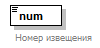 Пространство именurn:ru:fss:integration:types:proactive:benefit4:v02ТипStringMinLen1MaxLen12СвойстваОграниченияАннотацияСхема<xs:element name="num" type="c:StringMinLen1MaxLen12">
  <xs:annotation>
    <xs:documentation>Номер извещения</xs:documentation>
  </xs:annotation>
</xs:element>Диаграмма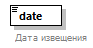 Пространство именurn:ru:fss:integration:types:proactive:benefit4:v02Типxs:dateСвойстваАннотацияСхема<xs:element name="date" type="xs:date">
  <xs:annotation>
    <xs:documentation>Дата извещения</xs:documentation>
  </xs:annotation>
</xs:element>Пространство именurn:ru:fss:integration:types:proactive:benefit4:v02Типrestriction of xs:stringСвойстваИспользуется вОграниченияСхема<xs:simpleType name="ref_type">
  <xs:restriction base="xs:string">
    <xs:enumeration value="48">
      <xs:annotation>
        <xs:documentation>
                        Cправка о рождении ребенка, выданной органами ЗАГСа форма 1
                    </xs:documentation>
      </xs:annotation>
    </xs:enumeration>
    <xs:enumeration value="49">
      <xs:annotation>
        <xs:documentation>
                        Cправка о рождении ребенка, выданной органами ЗАГСа форма 2
                    </xs:documentation>
      </xs:annotation>
    </xs:enumeration>
    <xs:enumeration value="51">
      <xs:annotation>
        <xs:documentation>
                        Cправка о рождении ребенка, выданной органами ЗАГСа форма 4
                    </xs:documentation>
      </xs:annotation>
    </xs:enumeration>
  </xs:restriction>
</xs:simpleType>Пространство именurn:ru:fss:integration:types:proactive:benefit4:v02Типrestriction of xs:integerСвойстваОграниченияАннотацияСхема<xs:simpleType name="RelationType">
  <xs:annotation>
    <xs:documentation>Степень родства</xs:documentation>
  </xs:annotation>
  <xs:restriction base="xs:integer">
    <xs:enumeration value="38">
      <xs:annotation>
        <xs:documentation>Мать</xs:documentation>
      </xs:annotation>
    </xs:enumeration>
    <xs:enumeration value="39">
      <xs:annotation>
        <xs:documentation>Отец</xs:documentation>
      </xs:annotation>
    </xs:enumeration>
    <xs:enumeration value="40">
      <xs:annotation>
        <xs:documentation>Опекун</xs:documentation>
      </xs:annotation>
    </xs:enumeration>
    <xs:enumeration value="41">
      <xs:annotation>
        <xs:documentation>Попечитель</xs:documentation>
      </xs:annotation>
    </xs:enumeration>
  </xs:restriction>
</xs:simpleType>Пространство именurn:ru:fss:integration:types:proactive:benefit4:v02Типrestriction of xs:stringСвойстваИспользуется вОграниченияСхема<xs:simpleType name="WardType">
  <xs:restriction base="xs:string">
    <xs:enumeration value="1">
      <xs:annotation>
        <xs:documentation>Опека</xs:documentation>
      </xs:annotation>
    </xs:enumeration>
    <xs:enumeration value="2">
      <xs:annotation>
        <xs:documentation>Усыновление</xs:documentation>
      </xs:annotation>
    </xs:enumeration>
  </xs:restriction>
</xs:simpleType>Диаграмма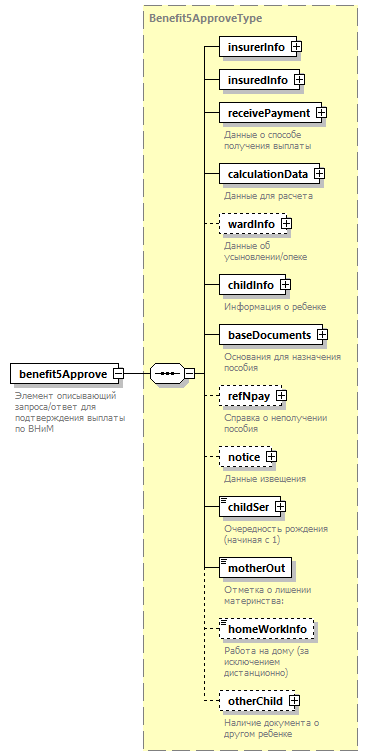 Пространство именurn:ru:fss:integration:types:proactive:benefit5:v01ТипBenefit5ApproveTypeСвойстваДочерние элементыinsurerInfo insuredInfo receivePayment calculationData wardInfo childInfo baseDocuments refNpay notice childSer motherOut homeWorkInfo otherChildИспользуется вАннотацияСхема<xs:element name="benefit5Approve" type="Benefit5ApproveType">
  <xs:annotation>
    <xs:documentation>Элемент описывающий запроса/ответ для подтверждения выплаты по ВНиМ</xs:documentation>
  </xs:annotation>
</xs:element>Диаграмма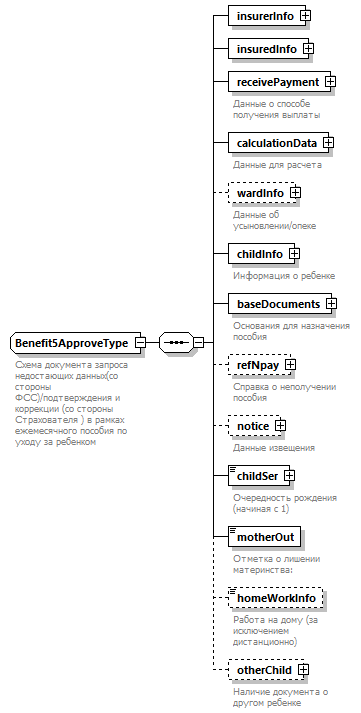 Пространство именurn:ru:fss:integration:types:proactive:benefit5:v01Дочерние элементыinsurerInfo insuredInfo receivePayment calculationData wardInfo childInfo baseDocuments refNpay notice childSer motherOut homeWorkInfo otherChildИспользуется вАннотацияСхема<xs:complexType name="Benefit5ApproveType">
  <xs:annotation>
    <xs:documentation>Схема документа запроса недостающих данных(со стороны ФСС)/подтверждения и коррекции (со стороны Страхователя ) в рамках ежемесячного пособия по уходу за ребенком</xs:documentation>
    <xs:documentation>Атрибутный состав для уведомление о прекращении права застрахованного лица на получение ежемесячного пособия по уходу за ребенком</xs:documentation>
  </xs:annotation>
  <xs:sequence>
    <xs:element name="insurerInfo">
      <xs:complexType>
        <xs:sequence>
          <xs:element name="regNum">
            <xs:annotation>
              <xs:documentation>Регистрационный номер страхователя</xs:documentation>
            </xs:annotation>
            <xs:complexType>
              <xs:simpleContent>
                <xs:extension base="org:regNum">
                  <xs:attribute ref="pr:editable" fixed="false"/>
                  <xs:attribute ref="pr:required" fixed="true"/>
                </xs:extension>
              </xs:simpleContent>
            </xs:complexType>
          </xs:element>
          <xs:element name="partTime" nillable="true">
            <xs:annotation>
              <xs:documentation>
                                Признак места работы
                            </xs:documentation>
            </xs:annotation>
            <xs:complexType>
              <xs:simpleContent>
                <xs:extension base="pt:PartTimeType">
                  <xs:attribute ref="pr:editable" fixed="true"/>
                  <xs:attribute ref="pr:required" fixed="true"/>
                </xs:extension>
              </xs:simpleContent>
            </xs:complexType>
          </xs:element>
          <xs:element name="parentNo" nillable="true">
            <xs:annotation>
              <xs:documentation>Код подчиненности</xs:documentation>
            </xs:annotation>
            <xs:complexType>
              <xs:simpleContent>
                <xs:extension base="org:ParentNoType">
                  <xs:attribute ref="pr:editable" fixed="true"/>
                  <xs:attribute ref="pr:required" fixed="true"/>
                </xs:extension>
              </xs:simpleContent>
            </xs:complexType>
          </xs:element>
        </xs:sequence>
      </xs:complexType>
    </xs:element>
    <xs:element name="insuredInfo">
      <xs:complexType>
        <xs:sequence>
          <xs:element name="category">
            <xs:annotation>
              <xs:documentation>Категория застрахованного лица</xs:documentation>
            </xs:annotation>
            <xs:complexType>
              <xs:simpleContent>
                <xs:extension base="ic:InsuredCategoriesType">
                  <xs:attribute ref="pr:editable" fixed="true"/>
                  <xs:attribute ref="pr:required" fixed="true"/>
                </xs:extension>
              </xs:simpleContent>
            </xs:complexType>
          </xs:element>
          <xs:element name="snils">
            <xs:annotation>
              <xs:documentation>СНИЛС застрахованного лица</xs:documentation>
            </xs:annotation>
            <xs:complexType>
              <xs:simpleContent>
                <xs:extension base="p:snils">
                  <xs:attribute ref="pr:editable" fixed="false"/>
                  <xs:attribute ref="pr:required" fixed="true"/>
                </xs:extension>
              </xs:simpleContent>
            </xs:complexType>
          </xs:element>
          <xs:element name="inn" nillable="true">
            <xs:annotation>
              <xs:documentation>ИНН физического лица</xs:documentation>
            </xs:annotation>
            <xs:complexType>
              <xs:simpleContent>
                <xs:extension base="p:inn">
                  <xs:attribute ref="pr:editable" fixed="true"/>
                  <xs:attribute ref="pr:required" fixed="false"/>
                </xs:extension>
              </xs:simpleContent>
            </xs:complexType>
          </xs:element>
          <!--TODO: проработать смену фамилии, имени, отчества в части выплат-->
          <xs:element name="fullName" nillable="true">
            <xs:annotation>
              <xs:documentation>ФИО</xs:documentation>
            </xs:annotation>
            <xs:complexType>
              <xs:complexContent>
                <xs:extension base="p:FullName">
                  <xs:attribute ref="pr:editable" fixed="true"/>
                  <xs:attribute ref="pr:required" fixed="true"/>
                </xs:extension>
              </xs:complexContent>
            </xs:complexType>
          </xs:element>
          <xs:element name="birthDate" nillable="true">
            <xs:annotation>
              <xs:documentation>Дата рождения</xs:documentation>
            </xs:annotation>
            <xs:complexType>
              <xs:simpleContent>
                <xs:extension base="xs:date">
                  <xs:attribute ref="pr:editable" fixed="true"/>
                  <xs:attribute ref="pr:required" fixed="true"/>
                </xs:extension>
              </xs:simpleContent>
            </xs:complexType>
          </xs:element>
          <xs:element name="gender" nillable="true">
            <xs:annotation>
              <xs:documentation>Пол</xs:documentation>
            </xs:annotation>
            <xs:complexType>
              <xs:simpleContent>
                <xs:extension base="p:GenderType">
                  <xs:attribute ref="pr:editable" fixed="true"/>
                  <xs:attribute ref="pr:required" fixed="true"/>
                </xs:extension>
              </xs:simpleContent>
            </xs:complexType>
          </xs:element>
          <xs:element name="taxpayer" nillable="true">
            <xs:annotation>
              <xs:documentation>Статус налогоплательщика</xs:documentation>
            </xs:annotation>
            <xs:complexType>
              <xs:sequence>
                <xs:element name="taxpayerStatus" nillable="true">
                  <xs:annotation>
                    <xs:documentation>Статус налогоплательщика</xs:documentation>
                  </xs:annotation>
                  <xs:complexType>
                    <xs:simpleContent>
                      <xs:extension base="tax:TaxpayerStatusType">
                        <xs:attribute ref="pr:editable" fixed="true"/>
                        <xs:attribute ref="pr:required" fixed="true"/>
                      </xs:extension>
                    </xs:simpleContent>
                  </xs:complexType>
                </xs:element>
                <xs:element name="countryCode" nillable="true">
                  <xs:annotation>
                    <xs:documentation>Цифровой код страны, гражданином которой является налогоплательщик</xs:documentation>
                  </xs:annotation>
                  <xs:complexType>
                    <xs:simpleContent>
                      <xs:extension base="xs:string">
                        <xs:attribute ref="pr:editable" fixed="true"/>
                        <xs:attribute ref="pr:required" fixed="false"/>
                      </xs:extension>
                    </xs:simpleContent>
                  </xs:complexType>
                </xs:element>
                <xs:choice>
                  <xs:sequence>
                    <!--TODO:если это не резидент проработать вариант получения адреса из ФНС -->
                    <xs:element name="address" nillable="true">
                      <xs:annotation>
                        <xs:documentation>Адрес регистрации</xs:documentation>
                      </xs:annotation>
                      <xs:complexType>
                        <xs:complexContent>
                          <xs:extension base="c:AddressFiasType">
                            <xs:attribute ref="pr:required" fixed="true"/>
                            <xs:attribute ref="pr:editable" fixed="true"/>
                          </xs:extension>
                        </xs:complexContent>
                      </xs:complexType>
                    </xs:element>
                    <xs:element name="postalCode" nillable="true">
                      <xs:annotation>
                        <xs:documentation>Почтовый индекс</xs:documentation>
                      </xs:annotation>
                      <xs:simpleType>
                        <xs:restriction base="xs:string">
                          <xs:maxLength value="6"/>
                        </xs:restriction>
                      </xs:simpleType>
                    </xs:element>
                  </xs:sequence>
                  <xs:element name="foreignAddress" minOccurs="0">
                    <xs:annotation>
                      <xs:documentation>Адрес регистрации за пределами РФ</xs:documentation>
                    </xs:annotation>
                    <xs:simpleType>
                      <xs:restriction base="xs:string">
                        <xs:maxLength value="2000"/>
                      </xs:restriction>
                    </xs:simpleType>
                  </xs:element>
                </xs:choice>
              </xs:sequence>
            </xs:complexType>
          </xs:element>
          <xs:element name="id" nillable="true">
            <xs:annotation>
              <xs:documentation>Сведения об идентификаторе личности</xs:documentation>
            </xs:annotation>
            <xs:complexType>
              <xs:complexContent>
                <xs:extension base="p:IdType">
                  <xs:attribute ref="pr:required" fixed="true"/>
                  <xs:attribute ref="pr:editable" fixed="true"/>
                </xs:extension>
              </xs:complexContent>
            </xs:complexType>
          </xs:element>
          <xs:element name="workContract" nillable="true" minOccurs="0">
            <xs:annotation>
              <xs:documentation>Срочный трудовой договор</xs:documentation>
            </xs:annotation>
            <xs:complexType>
              <xs:complexContent>
                <xs:extension base="c:period">
                  <xs:attribute ref="pr:required" fixed="true"/>
                  <xs:attribute ref="pr:editable" fixed="true"/>
                </xs:extension>
              </xs:complexContent>
            </xs:complexType>
          </xs:element>
          <xs:element name="childRelType" nillable="true">
            <xs:annotation>
              <xs:documentation>Получатель пособия: мать, отец, иной родственник, опекун</xs:documentation>
            </xs:annotation>
            <xs:complexType>
              <xs:simpleContent>
                <xs:extension base="RelationType">
                  <xs:attribute ref="pr:editable" fixed="true"/>
                  <xs:attribute ref="pr:required" fixed="true"/>
                </xs:extension>
              </xs:simpleContent>
            </xs:complexType>
          </xs:element>
          <xs:element name="personPhone" minOccurs="0">
            <xs:annotation>
              <xs:documentation>Номер телефона застрахованного</xs:documentation>
            </xs:annotation>
            <xs:simpleType>
              <xs:restriction base="xs:string">
                <xs:maxLength value="30"/>
              </xs:restriction>
            </xs:simpleType>
          </xs:element>
        </xs:sequence>
      </xs:complexType>
    </xs:element>
    <xs:element name="receivePayment" nillable="true">
      <xs:annotation>
        <xs:documentation>Данные о способе получения выплаты</xs:documentation>
      </xs:annotation>
      <xs:complexType>
        <xs:complexContent>
          <xs:extension base="c:MethodReceivePaymentType">
            <xs:attribute ref="pr:editable" fixed="true"/>
            <xs:attribute ref="pr:required" fixed="true"/>
          </xs:extension>
        </xs:complexContent>
      </xs:complexType>
    </xs:element>
    <xs:element name="calculationData" nillable="true">
      <xs:annotation>
        <xs:documentation>Данные для расчета</xs:documentation>
      </xs:annotation>
      <xs:complexType>
        <xs:sequence>
          <xs:element name="baseCalcDays">
            <xs:annotation>
              <xs:documentation>Число календарных дней, учитываемых в расчетном периоде</xs:documentation>
            </xs:annotation>
            <xs:simpleType>
              <xs:restriction base="xs:integer">
                <xs:maxInclusive value="999"/>
              </xs:restriction>
            </xs:simpleType>
          </xs:element>
          <xs:element name="multipart" nillable="true">
            <xs:annotation>
              <xs:documentation>Одновременный уход за несколькими детьми</xs:documentation>
            </xs:annotation>
            <xs:complexType>
              <xs:sequence>
                <xs:element name="avgSal" type="c:amount">
                  <xs:annotation>
                    <xs:documentation>Среднемесячный заработок</xs:documentation>
                  </xs:annotation>
                </xs:element>
              </xs:sequence>
            </xs:complexType>
          </xs:element>
          <xs:element name="years">
            <xs:annotation>
              <xs:documentation>года для расчета</xs:documentation>
            </xs:annotation>
            <xs:complexType>
              <xs:sequence>
                <xs:element name="changeYear" type="xs:boolean" fixed="true" minOccurs="0">
                  <xs:annotation>
                    <xs:documentation>Флаг наличия заявления о замене годов</xs:documentation>
                  </xs:annotation>
                </xs:element>
                <xs:element name="year" minOccurs="2" maxOccurs="2">
                  <xs:annotation>
                    <xs:documentation>Года для расчета</xs:documentation>
                  </xs:annotation>
                  <xs:complexType>
                    <xs:sequence>
                      <xs:element name="calc">
                        <xs:annotation>
                          <xs:documentation>Год использующийся для расчета</xs:documentation>
                        </xs:annotation>
                        <xs:complexType>
                          <xs:simpleContent>
                            <xs:extension base="xs:integer">
                              <xs:attribute ref="pr:editable" fixed="true"/>
                              <xs:attribute ref="pr:required" fixed="true"/>
                            </xs:extension>
                          </xs:simpleContent>
                        </xs:complexType>
                      </xs:element>
                      <xs:element name="baseSum" nillable="true">
                        <xs:annotation>
                          <xs:documentation>Сумма заработка за год</xs:documentation>
                        </xs:annotation>
                        <xs:complexType>
                          <xs:simpleContent>
                            <xs:extension base="c:amount">
                              <xs:attribute ref="pr:editable" fixed="true"/>
                              <xs:attribute ref="pr:required" fixed="true"/>
                            </xs:extension>
                          </xs:simpleContent>
                        </xs:complexType>
                      </xs:element>
                    </xs:sequence>
                  </xs:complexType>
                </xs:element>
              </xs:sequence>
            </xs:complexType>
          </xs:element>
          <xs:element name="kfReg" nillable="true">
            <xs:annotation>
              <xs:documentation>Районный коэффициент</xs:documentation>
            </xs:annotation>
            <xs:complexType>
              <xs:simpleContent>
                <xs:extension base="rr:RegionRateType">
                  <xs:attribute ref="pr:editable" fixed="true"/>
                  <xs:attribute ref="pr:required" fixed="true"/>
                </xs:extension>
              </xs:simpleContent>
            </xs:complexType>
          </xs:element>
          <xs:element name="kfShortDays" nillable="true">
            <xs:annotation>
              <xs:documentation>Коэффициент, при работе на условиях неполного рабочего времени (дробное число от 0 до 1)</xs:documentation>
            </xs:annotation>
            <xs:complexType>
              <xs:simpleContent>
                <xs:extension base="xs:decimal">
                  <xs:attribute ref="pr:editable" fixed="true"/>
                  <xs:attribute ref="pr:required" fixed="true"/>
                </xs:extension>
              </xs:simpleContent>
            </xs:complexType>
          </xs:element>
          <xs:element name="experience" nillable="true">
            <xs:complexType>
              <xs:sequence>
                <xs:element name="insurYY" nillable="true">
                  <xs:annotation>
                    <xs:documentation>Страховой стаж (лет). Общая продолжительность страхового стажа (Включая страховые и не страховые периоды)</xs:documentation>
                  </xs:annotation>
                  <xs:complexType>
                    <xs:simpleContent>
                      <xs:extension base="c:countYear">
                        <xs:attribute ref="pr:editable" fixed="true"/>
                        <xs:attribute ref="pr:required" fixed="true"/>
                      </xs:extension>
                    </xs:simpleContent>
                  </xs:complexType>
                </xs:element>
                <xs:element name="insurMM" nillable="true">
                  <xs:annotation>
                    <xs:documentation>Страховой стаж (мес.). Общая продолжительность страхового стажа (Включая страховые и не страховые периоды)</xs:documentation>
                  </xs:annotation>
                  <xs:complexType>
                    <xs:simpleContent>
                      <xs:extension base="c:countMount">
                        <xs:attribute ref="pr:editable" fixed="true"/>
                        <xs:attribute ref="pr:required" fixed="true"/>
                      </xs:extension>
                    </xs:simpleContent>
                  </xs:complexType>
                </xs:element>
                <xs:element name="notInsurYY" nillable="true">
                  <xs:annotation>
                    <xs:documentation>Не страховой стаж (лет)</xs:documentation>
                  </xs:annotation>
                  <xs:complexType>
                    <xs:simpleContent>
                      <xs:extension base="c:countYear">
                        <xs:attribute ref="pr:editable" fixed="true"/>
                        <xs:attribute ref="pr:required" fixed="false"/>
                      </xs:extension>
                    </xs:simpleContent>
                  </xs:complexType>
                </xs:element>
                <xs:element name="notInsurMM" nillable="true">
                  <xs:annotation>
                    <xs:documentation>Не страховой стаж (мес.)</xs:documentation>
                  </xs:annotation>
                  <xs:complexType>
                    <xs:simpleContent>
                      <xs:extension base="c:countMount">
                        <xs:attribute ref="pr:editable" fixed="true"/>
                        <xs:attribute ref="pr:required" fixed="false"/>
                      </xs:extension>
                    </xs:simpleContent>
                  </xs:complexType>
                </xs:element>
              </xs:sequence>
            </xs:complexType>
          </xs:element>
          <xs:element name="calcConditionList" nillable="true">
            <xs:complexType>
              <xs:sequence>
                <xs:element name="calcCondition" maxOccurs="unbounded">
                  <xs:annotation>
                    <xs:documentation>Условия исчисления</xs:documentation>
                  </xs:annotation>
                  <xs:complexType>
                    <xs:simpleContent>
                      <xs:extension base="c:StringMaxLen2">
                        <xs:attribute ref="pr:editable" fixed="true"/>
                        <xs:attribute ref="pr:required" fixed="true"/>
                      </xs:extension>
                    </xs:simpleContent>
                  </xs:complexType>
                </xs:element>
              </xs:sequence>
            </xs:complexType>
          </xs:element>
          <xs:element name="liveCond" nillable="true" minOccurs="0">
            <xs:annotation>
              <xs:documentation>Данные для расчёта: Условия проживания\работы </xs:documentation>
            </xs:annotation>
            <xs:simpleType>
              <xs:restriction base="xs:integer">
                <xs:totalDigits value="1"/>
                <xs:enumeration value="1">
                  <xs:annotation>
                    <xs:documentation>В зоне с правом на отселение</xs:documentation>
                  </xs:annotation>
                </xs:enumeration>
                <xs:enumeration value="2">
                  <xs:annotation>
                    <xs:documentation>В зоне с льготным социально-экономическим статусом</xs:documentation>
                  </xs:annotation>
                </xs:enumeration>
                <xs:enumeration value="3">
                  <xs:annotation>
                    <xs:documentation>В зоне отселения</xs:documentation>
                  </xs:annotation>
                </xs:enumeration>
                <xs:enumeration value="4">
                  <xs:annotation>
                    <xs:documentation>Проживает в населенных пунктах, подвергшихся радиоактивному загрязнению вследствие аварии в 1957 году на производственном объединении "Маяк" и сбросов радиоактивных отходов в реку Теча, где средняя годовая эффективная доза облучения составляет в настоящее время свыше 1 мЗв (0,1 бэр) (дополнительно над уровнем естественного радиационного фона для данной местности)</xs:documentation>
                  </xs:annotation>
                </xs:enumeration>
              </xs:restriction>
            </xs:simpleType>
          </xs:element>
          <xs:element name="causeRadiation" type="r:CauseRadiationExposureType" minOccurs="0">
            <xs:annotation>
              <xs:documentation>Причина воздействия радиации</xs:documentation>
            </xs:annotation>
          </xs:element>
        </xs:sequence>
      </xs:complexType>
    </xs:element>
    <xs:element name="wardInfo" minOccurs="0">
      <xs:annotation>
        <xs:documentation>Данные об усыновлении/опеке</xs:documentation>
      </xs:annotation>
      <xs:complexType>
        <xs:sequence>
          <xs:element name="type" nillable="true">
            <xs:annotation>
              <xs:documentation>Тип</xs:documentation>
            </xs:annotation>
            <xs:complexType>
              <xs:simpleContent>
                <xs:extension base="WardType">
                  <xs:attribute ref="pr:editable" fixed="true"/>
                  <xs:attribute ref="pr:required" fixed="true"/>
                </xs:extension>
              </xs:simpleContent>
            </xs:complexType>
          </xs:element>
          <xs:element name="num" nillable="true">
            <xs:annotation>
              <xs:documentation>Номер</xs:documentation>
            </xs:annotation>
            <xs:complexType>
              <xs:simpleContent>
                <xs:extension base="xs:string">
                  <xs:attribute ref="pr:editable" fixed="true"/>
                  <xs:attribute ref="pr:required" fixed="true"/>
                </xs:extension>
              </xs:simpleContent>
            </xs:complexType>
          </xs:element>
          <xs:element name="issueDate" nillable="true">
            <xs:annotation>
              <xs:documentation>Дата выдачи</xs:documentation>
            </xs:annotation>
            <xs:complexType>
              <xs:simpleContent>
                <xs:extension base="xs:date">
                  <xs:attribute ref="pr:editable" fixed="true"/>
                  <xs:attribute ref="pr:required" fixed="true"/>
                </xs:extension>
              </xs:simpleContent>
            </xs:complexType>
          </xs:element>
        </xs:sequence>
        <xs:attribute ref="pr:editable" fixed="true"/>
        <xs:attribute ref="pr:required" fixed="false"/>
      </xs:complexType>
    </xs:element>
    <xs:element name="childInfo" nillable="true">
      <xs:annotation>
        <xs:documentation>Информация о ребенке</xs:documentation>
      </xs:annotation>
      <xs:complexType>
        <xs:sequence>
          <xs:element name="birthDate" type="xs:date">
            <xs:annotation>
              <xs:documentation>Дата рождения ребенка</xs:documentation>
            </xs:annotation>
          </xs:element>
          <xs:element name="fullName" type="p:FullName">
            <xs:annotation>
              <xs:documentation>ФИО ребенка</xs:documentation>
            </xs:annotation>
          </xs:element>
          <xs:element name="snils" nillable="true" minOccurs="0">
            <xs:annotation>
              <xs:documentation>СНИЛС ребенка</xs:documentation>
            </xs:annotation>
            <xs:complexType>
              <xs:simpleContent>
                <xs:extension base="p:snils">
                  <xs:attribute ref="pr:editable" fixed="false"/>
                  <xs:attribute ref="pr:required" fixed="true"/>
                </xs:extension>
              </xs:simpleContent>
            </xs:complexType>
          </xs:element>
        </xs:sequence>
      </xs:complexType>
    </xs:element>
    <xs:element name="baseDocuments" nillable="true">
      <xs:annotation>
        <xs:documentation>Основания для назначения пособия</xs:documentation>
      </xs:annotation>
      <xs:complexType>
        <xs:sequence>
          <xs:element name="vacation" nillable="true">
            <xs:annotation>
              <xs:documentation>Информация о отпуске по уходу за ребенком</xs:documentation>
            </xs:annotation>
            <xs:complexType>
              <xs:sequence>
                <xs:element name="begin" nillable="true">
                  <xs:annotation>
                    <xs:documentation>Дата начала отпуска</xs:documentation>
                  </xs:annotation>
                  <xs:complexType>
                    <xs:simpleContent>
                      <xs:extension base="xs:date">
                        <xs:attribute ref="pr:editable" fixed="true"/>
                        <xs:attribute ref="pr:required" fixed="true"/>
                      </xs:extension>
                    </xs:simpleContent>
                  </xs:complexType>
                </xs:element>
                <xs:element name="end" nillable="true">
                  <xs:annotation>
                    <xs:documentation>Дата окончания отпуска</xs:documentation>
                  </xs:annotation>
                  <xs:complexType>
                    <xs:simpleContent>
                      <xs:extension base="xs:date">
                        <xs:attribute ref="pr:editable" fixed="true"/>
                        <xs:attribute ref="pr:required" fixed="true"/>
                      </xs:extension>
                    </xs:simpleContent>
                  </xs:complexType>
                </xs:element>
                <xs:element name="holidORD" nillable="true">
                  <xs:annotation>
                    <xs:documentation>Приказ о предоставлении отпуска по уходу за ребенком</xs:documentation>
                  </xs:annotation>
                  <xs:complexType>
                    <xs:sequence>
                      <xs:element name="num">
                        <xs:annotation>
                          <xs:documentation>Номер приказа об отпуске</xs:documentation>
                        </xs:annotation>
                        <xs:complexType>
                          <xs:simpleContent>
                            <xs:extension base="StringMaxLen20">
                              <xs:attribute ref="pr:editable" fixed="true"/>
                              <xs:attribute ref="pr:required" fixed="true"/>
                            </xs:extension>
                          </xs:simpleContent>
                        </xs:complexType>
                      </xs:element>
                      <xs:element name="issueDate">
                        <xs:annotation>
                          <xs:documentation>Дата приказа об отпуске</xs:documentation>
                        </xs:annotation>
                        <xs:complexType>
                          <xs:simpleContent>
                            <xs:extension base="xs:date">
                              <xs:attribute ref="pr:editable" fixed="true"/>
                              <xs:attribute ref="pr:required" fixed="true"/>
                            </xs:extension>
                          </xs:simpleContent>
                        </xs:complexType>
                      </xs:element>
                    </xs:sequence>
                  </xs:complexType>
                </xs:element>
                <xs:element name="holidChORD" nillable="true" minOccurs="0">
                  <xs:annotation>
                    <xs:documentation>Приказ о замене послеродового отпуска на отпуск по уходу за ребенком</xs:documentation>
                  </xs:annotation>
                  <xs:complexType>
                    <xs:sequence>
                      <xs:element name="num">
                        <xs:annotation>
                          <xs:documentation>Номер приказа об отпуске</xs:documentation>
                        </xs:annotation>
                        <xs:complexType>
                          <xs:simpleContent>
                            <xs:extension base="StringMaxLen20">
                              <xs:attribute ref="pr:editable" fixed="true"/>
                              <xs:attribute ref="pr:required" fixed="true"/>
                            </xs:extension>
                          </xs:simpleContent>
                        </xs:complexType>
                      </xs:element>
                      <xs:element name="issueDate">
                        <xs:annotation>
                          <xs:documentation>Дата приказа об отпуске</xs:documentation>
                        </xs:annotation>
                        <xs:complexType>
                          <xs:simpleContent>
                            <xs:extension base="xs:date">
                              <xs:attribute ref="pr:editable" fixed="true"/>
                              <xs:attribute ref="pr:required" fixed="true"/>
                            </xs:extension>
                          </xs:simpleContent>
                        </xs:complexType>
                      </xs:element>
                    </xs:sequence>
                  </xs:complexType>
                </xs:element>
              </xs:sequence>
            </xs:complexType>
          </xs:element>
          <xs:element name="identifyDocument" nillable="true">
            <xs:annotation>
              <xs:documentation>Документы о рождении</xs:documentation>
            </xs:annotation>
            <xs:complexType>
              <xs:sequence>
                <xs:choice>
                  <xs:element name="birthCertificate" nillable="true">
                    <xs:annotation>
                      <xs:documentation>Свидетельство о рождении</xs:documentation>
                    </xs:annotation>
                    <xs:complexType>
                      <xs:sequence>
                        <xs:element name="series">
                          <xs:annotation>
                            <xs:documentation>Серия</xs:documentation>
                          </xs:annotation>
                          <xs:complexType>
                            <xs:simpleContent>
                              <xs:extension base="c:StringMaxLen20">
                                <xs:attribute ref="pr:editable" fixed="false"/>
                                <xs:attribute ref="pr:required" fixed="true"/>
                              </xs:extension>
                            </xs:simpleContent>
                          </xs:complexType>
                        </xs:element>
                        <xs:element name="number" nillable="true">
                          <xs:annotation>
                            <xs:documentation>Номер</xs:documentation>
                          </xs:annotation>
                          <xs:complexType>
                            <xs:simpleContent>
                              <xs:extension base="c:StringMaxLen20">
                                <xs:attribute ref="pr:editable" fixed="false"/>
                                <xs:attribute ref="pr:required" fixed="true"/>
                              </xs:extension>
                            </xs:simpleContent>
                          </xs:complexType>
                        </xs:element>
                        <xs:element name="issueDate" nillable="true">
                          <xs:annotation>
                            <xs:documentation>Даты выдачи</xs:documentation>
                          </xs:annotation>
                          <xs:complexType>
                            <xs:simpleContent>
                              <xs:extension base="xs:date">
                                <xs:attribute ref="pr:editable" fixed="false"/>
                                <xs:attribute ref="pr:required" fixed="true"/>
                              </xs:extension>
                            </xs:simpleContent>
                          </xs:complexType>
                        </xs:element>
                      </xs:sequence>
                    </xs:complexType>
                  </xs:element>
                  <xs:element name="birthDocOtherCountry">
                    <xs:annotation>
                      <xs:documentation>Иной документ, подтверждающий рождение ребенка. Для детей рожденных за рубежом.</xs:documentation>
                    </xs:annotation>
                    <xs:complexType>
                      <xs:sequence>
                        <xs:element name="series" minOccurs="0">
                          <xs:annotation>
                            <xs:documentation>Серия</xs:documentation>
                          </xs:annotation>
                          <xs:complexType>
                            <xs:simpleContent>
                              <xs:extension base="c:StringMaxLen20">
                                <xs:attribute ref="pr:editable" fixed="false"/>
                                <xs:attribute ref="pr:required" fixed="false"/>
                              </xs:extension>
                            </xs:simpleContent>
                          </xs:complexType>
                        </xs:element>
                        <xs:element name="number" nillable="true">
                          <xs:annotation>
                            <xs:documentation>Номер</xs:documentation>
                          </xs:annotation>
                          <xs:complexType>
                            <xs:simpleContent>
                              <xs:extension base="c:StringMaxLen20">
                                <xs:attribute ref="pr:editable" fixed="false"/>
                                <xs:attribute ref="pr:required" fixed="true"/>
                              </xs:extension>
                            </xs:simpleContent>
                          </xs:complexType>
                        </xs:element>
                        <xs:element name="issueDate" nillable="true">
                          <xs:annotation>
                            <xs:documentation>Дата выдачи</xs:documentation>
                          </xs:annotation>
                          <xs:complexType>
                            <xs:simpleContent>
                              <xs:extension base="xs:date">
                                <xs:attribute ref="pr:editable" fixed="false"/>
                                <xs:attribute ref="pr:required" fixed="true"/>
                              </xs:extension>
                            </xs:simpleContent>
                          </xs:complexType>
                        </xs:element>
                      </xs:sequence>
                    </xs:complexType>
                  </xs:element>
                </xs:choice>
                <xs:element name="birthRecord" nillable="true" minOccurs="0">
                  <xs:annotation>
                    <xs:documentation>Актовая запись(реестровая запись)</xs:documentation>
                  </xs:annotation>
                  <xs:complexType>
                    <xs:sequence>
                      <xs:element name="num" nillable="true">
                        <xs:annotation>
                          <xs:documentation>Номер</xs:documentation>
                        </xs:annotation>
                        <xs:complexType>
                          <xs:simpleContent>
                            <xs:extension base="c:StringMaxLen22">
                              <xs:attribute ref="pr:editable" fixed="false"/>
                              <xs:attribute ref="pr:required" fixed="true"/>
                            </xs:extension>
                          </xs:simpleContent>
                        </xs:complexType>
                      </xs:element>
                      <xs:element name="issueDate" nillable="true">
                        <xs:annotation>
                          <xs:documentation>Дата выдачи</xs:documentation>
                        </xs:annotation>
                        <xs:complexType>
                          <xs:simpleContent>
                            <xs:extension base="xs:date">
                              <xs:attribute ref="pr:editable" fixed="false"/>
                              <xs:attribute ref="pr:required" fixed="true"/>
                            </xs:extension>
                          </xs:simpleContent>
                        </xs:complexType>
                      </xs:element>
                    </xs:sequence>
                  </xs:complexType>
                </xs:element>
              </xs:sequence>
            </xs:complexType>
          </xs:element>
        </xs:sequence>
      </xs:complexType>
    </xs:element>
    <xs:element name="refNpay" nillable="true" minOccurs="0">
      <xs:annotation>
        <xs:documentation>Справка о неполучении пособия</xs:documentation>
      </xs:annotation>
      <xs:complexType>
        <xs:sequence>
          <xs:element name="refType" nillable="true">
            <xs:annotation>
              <xs:documentation>Вид справки</xs:documentation>
            </xs:annotation>
            <xs:complexType>
              <xs:simpleContent>
                <xs:extension base="ref_type">
                  <xs:attribute ref="pr:editable" fixed="true"/>
                  <xs:attribute ref="pr:required" fixed="true"/>
                </xs:extension>
              </xs:simpleContent>
            </xs:complexType>
          </xs:element>
          <xs:element name="num" nillable="true">
            <xs:annotation>
              <xs:documentation>Номер</xs:documentation>
            </xs:annotation>
            <xs:complexType>
              <xs:simpleContent>
                <xs:extension base="xs:string">
                  <xs:attribute ref="pr:editable" fixed="true"/>
                  <xs:attribute ref="pr:required" fixed="true"/>
                </xs:extension>
              </xs:simpleContent>
            </xs:complexType>
          </xs:element>
          <xs:element name="issueDate" nillable="true">
            <xs:annotation>
              <xs:documentation>Дата выдачи</xs:documentation>
            </xs:annotation>
            <xs:complexType>
              <xs:simpleContent>
                <xs:extension base="xs:date">
                  <xs:attribute ref="pr:editable" fixed="true"/>
                  <xs:attribute ref="pr:required" fixed="true"/>
                </xs:extension>
              </xs:simpleContent>
            </xs:complexType>
          </xs:element>
        </xs:sequence>
      </xs:complexType>
    </xs:element>
    <xs:element name="notice" minOccurs="0">
      <xs:annotation>
        <xs:documentation>Данные извещения</xs:documentation>
      </xs:annotation>
      <xs:complexType>
        <xs:sequence>
          <xs:element name="num" type="c:StringMinLen1MaxLen12">
            <xs:annotation>
              <xs:documentation>Номер извещения</xs:documentation>
            </xs:annotation>
          </xs:element>
          <xs:element name="date" type="xs:date">
            <xs:annotation>
              <xs:documentation>Дата извещения</xs:documentation>
            </xs:annotation>
          </xs:element>
        </xs:sequence>
      </xs:complexType>
    </xs:element>
    <xs:element name="childSer" nillable="true">
      <xs:annotation>
        <xs:documentation>Очередность рождения (начиная с 1)</xs:documentation>
      </xs:annotation>
      <xs:complexType>
        <xs:simpleContent>
          <xs:extension base="c:integerGreatZero">
            <xs:attribute ref="pr:editable" fixed="true"/>
            <xs:attribute ref="pr:required" fixed="true"/>
          </xs:extension>
        </xs:simpleContent>
      </xs:complexType>
    </xs:element>
    <xs:element name="motherOut" type="xs:boolean">
      <xs:annotation>
        <xs:documentation>Отметка о лишении материнства:</xs:documentation>
      </xs:annotation>
    </xs:element>
    <xs:element name="homeWorkInfo" type="xs:boolean" minOccurs="0">
      <xs:annotation>
        <xs:documentation>Работа на дому (за исключением дистанционно)</xs:documentation>
      </xs:annotation>
    </xs:element>
    <xs:element name="otherChild" minOccurs="0">
      <xs:annotation>
        <xs:documentation>Наличие документа о другом ребенке</xs:documentation>
      </xs:annotation>
      <xs:complexType>
        <xs:sequence>
          <xs:element name="otherChildFlagBirth" nillable="true">
            <xs:annotation>
              <xs:documentation>Наличие документа о другом ребенке\детей: о рождении(усыновлении)</xs:documentation>
            </xs:annotation>
            <xs:simpleType>
              <xs:restriction base="xs:integer">
                <xs:pattern value="[0-1]"/>
              </xs:restriction>
            </xs:simpleType>
          </xs:element>
          <xs:element name="otherChildFlagDeath" nillable="true">
            <xs:annotation>
              <xs:documentation>Наличие документа о другом ребенке\детей: о смерти</xs:documentation>
            </xs:annotation>
            <xs:simpleType>
              <xs:restriction base="xs:integer">
                <xs:pattern value="[0-1]"/>
              </xs:restriction>
            </xs:simpleType>
          </xs:element>
        </xs:sequence>
      </xs:complexType>
    </xs:element>
  </xs:sequence>
</xs:complexType>Диаграмма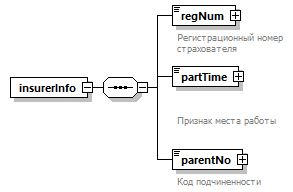 Пространство именurn:ru:fss:integration:types:proactive:benefit5:v01СвойстваДочерние элементыregNum partTime parentNoСхема<xs:element name="insurerInfo">
  <xs:complexType>
    <xs:sequence>
      <xs:element name="regNum">
        <xs:annotation>
          <xs:documentation>Регистрационный номер страхователя</xs:documentation>
        </xs:annotation>
        <xs:complexType>
          <xs:simpleContent>
            <xs:extension base="org:regNum">
              <xs:attribute ref="pr:editable" fixed="false"/>
              <xs:attribute ref="pr:required" fixed="true"/>
            </xs:extension>
          </xs:simpleContent>
        </xs:complexType>
      </xs:element>
      <xs:element name="partTime" nillable="true">
        <xs:annotation>
          <xs:documentation>
                                Признак места работы
                            </xs:documentation>
        </xs:annotation>
        <xs:complexType>
          <xs:simpleContent>
            <xs:extension base="pt:PartTimeType">
              <xs:attribute ref="pr:editable" fixed="true"/>
              <xs:attribute ref="pr:required" fixed="true"/>
            </xs:extension>
          </xs:simpleContent>
        </xs:complexType>
      </xs:element>
      <xs:element name="parentNo" nillable="true">
        <xs:annotation>
          <xs:documentation>Код подчиненности</xs:documentation>
        </xs:annotation>
        <xs:complexType>
          <xs:simpleContent>
            <xs:extension base="org:ParentNoType">
              <xs:attribute ref="pr:editable" fixed="true"/>
              <xs:attribute ref="pr:required" fixed="true"/>
            </xs:extension>
          </xs:simpleContent>
        </xs:complexType>
      </xs:element>
    </xs:sequence>
  </xs:complexType>
</xs:element>Диаграмма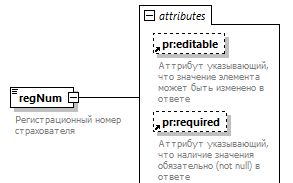 Пространство именurn:ru:fss:integration:types:proactive:benefit5:v01Типextension of regNumСвойстваОграниченияАтрибутыАннотацияСхема<xs:element name="regNum">
  <xs:annotation>
    <xs:documentation>Регистрационный номер страхователя</xs:documentation>
  </xs:annotation>
  <xs:complexType>
    <xs:simpleContent>
      <xs:extension base="org:regNum">
        <xs:attribute ref="pr:editable" fixed="false"/>
        <xs:attribute ref="pr:required" fixed="true"/>
      </xs:extension>
    </xs:simpleContent>
  </xs:complexType>
</xs:element>Диаграмма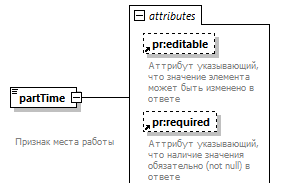 Пространство именurn:ru:fss:integration:types:proactive:benefit5:v01Типextension of PartTimeTypeСвойстваОграниченияАтрибутыАннотацияСхема<xs:element name="partTime" nillable="true">
  <xs:annotation>
    <xs:documentation>
                                Признак места работы
                            </xs:documentation>
  </xs:annotation>
  <xs:complexType>
    <xs:simpleContent>
      <xs:extension base="pt:PartTimeType">
        <xs:attribute ref="pr:editable" fixed="true"/>
        <xs:attribute ref="pr:required" fixed="true"/>
      </xs:extension>
    </xs:simpleContent>
  </xs:complexType>
</xs:element>Диаграмма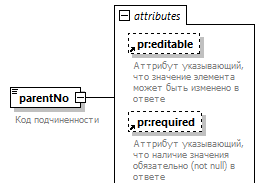 Пространство именurn:ru:fss:integration:types:proactive:benefit5:v01Типextension of ParentNoTypeСвойстваОграниченияАтрибутыАннотацияСхема<xs:element name="parentNo" nillable="true">
  <xs:annotation>
    <xs:documentation>Код подчиненности</xs:documentation>
  </xs:annotation>
  <xs:complexType>
    <xs:simpleContent>
      <xs:extension base="org:ParentNoType">
        <xs:attribute ref="pr:editable" fixed="true"/>
        <xs:attribute ref="pr:required" fixed="true"/>
      </xs:extension>
    </xs:simpleContent>
  </xs:complexType>
</xs:element>Диаграмма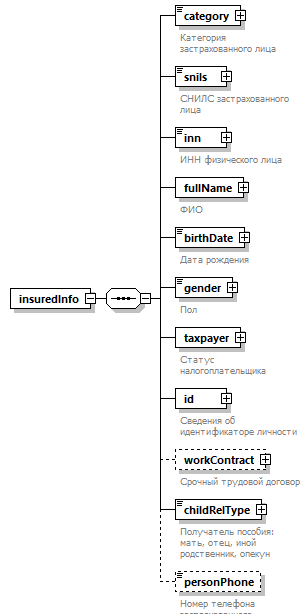 Пространство именurn:ru:fss:integration:types:proactive:benefit5:v01СвойстваДочерние элементыcategory snils inn fullName birthDate gender taxpayer id workContract childRelType personPhoneСхема<xs:element name="insuredInfo">
  <xs:complexType>
    <xs:sequence>
      <xs:element name="category">
        <xs:annotation>
          <xs:documentation>Категория застрахованного лица</xs:documentation>
        </xs:annotation>
        <xs:complexType>
          <xs:simpleContent>
            <xs:extension base="ic:InsuredCategoriesType">
              <xs:attribute ref="pr:editable" fixed="true"/>
              <xs:attribute ref="pr:required" fixed="true"/>
            </xs:extension>
          </xs:simpleContent>
        </xs:complexType>
      </xs:element>
      <xs:element name="snils">
        <xs:annotation>
          <xs:documentation>СНИЛС застрахованного лица</xs:documentation>
        </xs:annotation>
        <xs:complexType>
          <xs:simpleContent>
            <xs:extension base="p:snils">
              <xs:attribute ref="pr:editable" fixed="false"/>
              <xs:attribute ref="pr:required" fixed="true"/>
            </xs:extension>
          </xs:simpleContent>
        </xs:complexType>
      </xs:element>
      <xs:element name="inn" nillable="true">
        <xs:annotation>
          <xs:documentation>ИНН физического лица</xs:documentation>
        </xs:annotation>
        <xs:complexType>
          <xs:simpleContent>
            <xs:extension base="p:inn">
              <xs:attribute ref="pr:editable" fixed="true"/>
              <xs:attribute ref="pr:required" fixed="false"/>
            </xs:extension>
          </xs:simpleContent>
        </xs:complexType>
      </xs:element>
      <!--TODO: проработать смену фамилии, имени, отчества в части выплат-->
      <xs:element name="fullName" nillable="true">
        <xs:annotation>
          <xs:documentation>ФИО</xs:documentation>
        </xs:annotation>
        <xs:complexType>
          <xs:complexContent>
            <xs:extension base="p:FullName">
              <xs:attribute ref="pr:editable" fixed="true"/>
              <xs:attribute ref="pr:required" fixed="true"/>
            </xs:extension>
          </xs:complexContent>
        </xs:complexType>
      </xs:element>
      <xs:element name="birthDate" nillable="true">
        <xs:annotation>
          <xs:documentation>Дата рождения</xs:documentation>
        </xs:annotation>
        <xs:complexType>
          <xs:simpleContent>
            <xs:extension base="xs:date">
              <xs:attribute ref="pr:editable" fixed="true"/>
              <xs:attribute ref="pr:required" fixed="true"/>
            </xs:extension>
          </xs:simpleContent>
        </xs:complexType>
      </xs:element>
      <xs:element name="gender" nillable="true">
        <xs:annotation>
          <xs:documentation>Пол</xs:documentation>
        </xs:annotation>
        <xs:complexType>
          <xs:simpleContent>
            <xs:extension base="p:GenderType">
              <xs:attribute ref="pr:editable" fixed="true"/>
              <xs:attribute ref="pr:required" fixed="true"/>
            </xs:extension>
          </xs:simpleContent>
        </xs:complexType>
      </xs:element>
      <xs:element name="taxpayer" nillable="true">
        <xs:annotation>
          <xs:documentation>Статус налогоплательщика</xs:documentation>
        </xs:annotation>
        <xs:complexType>
          <xs:sequence>
            <xs:element name="taxpayerStatus" nillable="true">
              <xs:annotation>
                <xs:documentation>Статус налогоплательщика</xs:documentation>
              </xs:annotation>
              <xs:complexType>
                <xs:simpleContent>
                  <xs:extension base="tax:TaxpayerStatusType">
                    <xs:attribute ref="pr:editable" fixed="true"/>
                    <xs:attribute ref="pr:required" fixed="true"/>
                  </xs:extension>
                </xs:simpleContent>
              </xs:complexType>
            </xs:element>
            <xs:element name="countryCode" nillable="true">
              <xs:annotation>
                <xs:documentation>Цифровой код страны, гражданином которой является налогоплательщик</xs:documentation>
              </xs:annotation>
              <xs:complexType>
                <xs:simpleContent>
                  <xs:extension base="xs:string">
                    <xs:attribute ref="pr:editable" fixed="true"/>
                    <xs:attribute ref="pr:required" fixed="false"/>
                  </xs:extension>
                </xs:simpleContent>
              </xs:complexType>
            </xs:element>
            <xs:choice>
              <xs:sequence>
                <!--TODO:если это не резидент проработать вариант получения адреса из ФНС -->
                <xs:element name="address" nillable="true">
                  <xs:annotation>
                    <xs:documentation>Адрес регистрации</xs:documentation>
                  </xs:annotation>
                  <xs:complexType>
                    <xs:complexContent>
                      <xs:extension base="c:AddressFiasType">
                        <xs:attribute ref="pr:required" fixed="true"/>
                        <xs:attribute ref="pr:editable" fixed="true"/>
                      </xs:extension>
                    </xs:complexContent>
                  </xs:complexType>
                </xs:element>
                <xs:element name="postalCode" nillable="true">
                  <xs:annotation>
                    <xs:documentation>Почтовый индекс</xs:documentation>
                  </xs:annotation>
                  <xs:simpleType>
                    <xs:restriction base="xs:string">
                      <xs:maxLength value="6"/>
                    </xs:restriction>
                  </xs:simpleType>
                </xs:element>
              </xs:sequence>
              <xs:element name="foreignAddress" minOccurs="0">
                <xs:annotation>
                  <xs:documentation>Адрес регистрации за пределами РФ</xs:documentation>
                </xs:annotation>
                <xs:simpleType>
                  <xs:restriction base="xs:string">
                    <xs:maxLength value="2000"/>
                  </xs:restriction>
                </xs:simpleType>
              </xs:element>
            </xs:choice>
          </xs:sequence>
        </xs:complexType>
      </xs:element>
      <xs:element name="id" nillable="true">
        <xs:annotation>
          <xs:documentation>Сведения об идентификаторе личности</xs:documentation>
        </xs:annotation>
        <xs:complexType>
          <xs:complexContent>
            <xs:extension base="p:IdType">
              <xs:attribute ref="pr:required" fixed="true"/>
              <xs:attribute ref="pr:editable" fixed="true"/>
            </xs:extension>
          </xs:complexContent>
        </xs:complexType>
      </xs:element>
      <xs:element name="workContract" nillable="true" minOccurs="0">
        <xs:annotation>
          <xs:documentation>Срочный трудовой договор</xs:documentation>
        </xs:annotation>
        <xs:complexType>
          <xs:complexContent>
            <xs:extension base="c:period">
              <xs:attribute ref="pr:required" fixed="true"/>
              <xs:attribute ref="pr:editable" fixed="true"/>
            </xs:extension>
          </xs:complexContent>
        </xs:complexType>
      </xs:element>
      <xs:element name="childRelType" nillable="true">
        <xs:annotation>
          <xs:documentation>Получатель пособия: мать, отец, иной родственник, опекун</xs:documentation>
        </xs:annotation>
        <xs:complexType>
          <xs:simpleContent>
            <xs:extension base="RelationType">
              <xs:attribute ref="pr:editable" fixed="true"/>
              <xs:attribute ref="pr:required" fixed="true"/>
            </xs:extension>
          </xs:simpleContent>
        </xs:complexType>
      </xs:element>
      <xs:element name="personPhone" minOccurs="0">
        <xs:annotation>
          <xs:documentation>Номер телефона застрахованного</xs:documentation>
        </xs:annotation>
        <xs:simpleType>
          <xs:restriction base="xs:string">
            <xs:maxLength value="30"/>
          </xs:restriction>
        </xs:simpleType>
      </xs:element>
    </xs:sequence>
  </xs:complexType>
</xs:element>Диаграмма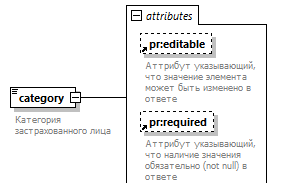 Пространство именurn:ru:fss:integration:types:proactive:benefit5:v01Типextension of InsuredCategoriesTypeСвойстваОграниченияАтрибутыАннотацияСхема<xs:element name="category">
  <xs:annotation>
    <xs:documentation>Категория застрахованного лица</xs:documentation>
  </xs:annotation>
  <xs:complexType>
    <xs:simpleContent>
      <xs:extension base="ic:InsuredCategoriesType">
        <xs:attribute ref="pr:editable" fixed="true"/>
        <xs:attribute ref="pr:required" fixed="true"/>
      </xs:extension>
    </xs:simpleContent>
  </xs:complexType>
</xs:element>Диаграмма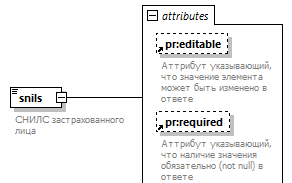 Пространство именurn:ru:fss:integration:types:proactive:benefit5:v01Типextension of snilsСвойстваОграниченияАтрибутыАннотацияСхема<xs:element name="snils">
  <xs:annotation>
    <xs:documentation>СНИЛС застрахованного лица</xs:documentation>
  </xs:annotation>
  <xs:complexType>
    <xs:simpleContent>
      <xs:extension base="p:snils">
        <xs:attribute ref="pr:editable" fixed="false"/>
        <xs:attribute ref="pr:required" fixed="true"/>
      </xs:extension>
    </xs:simpleContent>
  </xs:complexType>
</xs:element>Диаграмма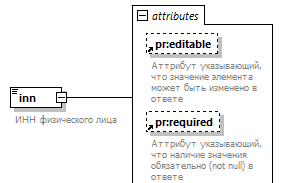 Пространство именurn:ru:fss:integration:types:proactive:benefit5:v01Типextension of innСвойстваОграниченияАтрибутыАннотацияСхема<xs:element name="inn" nillable="true">
  <xs:annotation>
    <xs:documentation>ИНН физического лица</xs:documentation>
  </xs:annotation>
  <xs:complexType>
    <xs:simpleContent>
      <xs:extension base="p:inn">
        <xs:attribute ref="pr:editable" fixed="true"/>
        <xs:attribute ref="pr:required" fixed="false"/>
      </xs:extension>
    </xs:simpleContent>
  </xs:complexType>
</xs:element>Диаграмма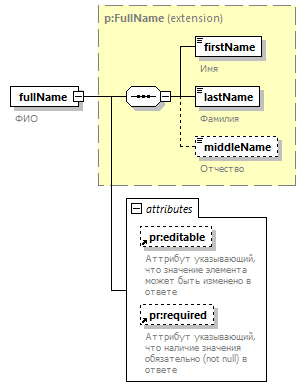 Пространство именurn:ru:fss:integration:types:proactive:benefit5:v01Типextension of FullNameСвойстваДочерние элементыfirstName lastName middleNameАтрибутыАннотацияСхема<xs:element name="fullName" nillable="true">
  <xs:annotation>
    <xs:documentation>ФИО</xs:documentation>
  </xs:annotation>
  <xs:complexType>
    <xs:complexContent>
      <xs:extension base="p:FullName">
        <xs:attribute ref="pr:editable" fixed="true"/>
        <xs:attribute ref="pr:required" fixed="true"/>
      </xs:extension>
    </xs:complexContent>
  </xs:complexType>
</xs:element>Диаграмма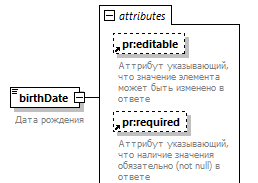 Пространство именurn:ru:fss:integration:types:proactive:benefit5:v01Типextension of xs:dateСвойстваАтрибутыАннотацияСхема<xs:element name="birthDate" nillable="true">
  <xs:annotation>
    <xs:documentation>Дата рождения</xs:documentation>
  </xs:annotation>
  <xs:complexType>
    <xs:simpleContent>
      <xs:extension base="xs:date">
        <xs:attribute ref="pr:editable" fixed="true"/>
        <xs:attribute ref="pr:required" fixed="true"/>
      </xs:extension>
    </xs:simpleContent>
  </xs:complexType>
</xs:element>Диаграмма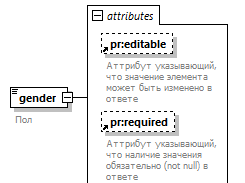 Пространство именurn:ru:fss:integration:types:proactive:benefit5:v01Типextension of GenderTypeСвойстваОграниченияАтрибутыАннотацияСхема<xs:element name="gender" nillable="true">
  <xs:annotation>
    <xs:documentation>Пол</xs:documentation>
  </xs:annotation>
  <xs:complexType>
    <xs:simpleContent>
      <xs:extension base="p:GenderType">
        <xs:attribute ref="pr:editable" fixed="true"/>
        <xs:attribute ref="pr:required" fixed="true"/>
      </xs:extension>
    </xs:simpleContent>
  </xs:complexType>
</xs:element>Диаграмма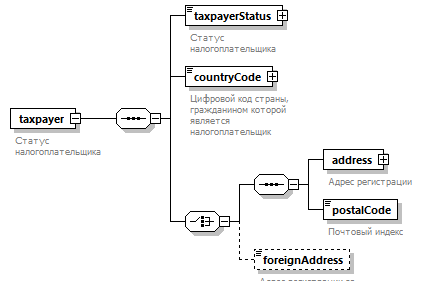 Пространство именurn:ru:fss:integration:types:proactive:benefit5:v01СвойстваДочерние элементыtaxpayerStatus countryCode address postalCode foreignAddressАннотацияСхема<xs:element name="taxpayer" nillable="true">
  <xs:annotation>
    <xs:documentation>Статус налогоплательщика</xs:documentation>
  </xs:annotation>
  <xs:complexType>
    <xs:sequence>
      <xs:element name="taxpayerStatus" nillable="true">
        <xs:annotation>
          <xs:documentation>Статус налогоплательщика</xs:documentation>
        </xs:annotation>
        <xs:complexType>
          <xs:simpleContent>
            <xs:extension base="tax:TaxpayerStatusType">
              <xs:attribute ref="pr:editable" fixed="true"/>
              <xs:attribute ref="pr:required" fixed="true"/>
            </xs:extension>
          </xs:simpleContent>
        </xs:complexType>
      </xs:element>
      <xs:element name="countryCode" nillable="true">
        <xs:annotation>
          <xs:documentation>Цифровой код страны, гражданином которой является налогоплательщик</xs:documentation>
        </xs:annotation>
        <xs:complexType>
          <xs:simpleContent>
            <xs:extension base="xs:string">
              <xs:attribute ref="pr:editable" fixed="true"/>
              <xs:attribute ref="pr:required" fixed="false"/>
            </xs:extension>
          </xs:simpleContent>
        </xs:complexType>
      </xs:element>
      <xs:choice>
        <xs:sequence>
          <!--TODO:если это не резидент проработать вариант получения адреса из ФНС -->
          <xs:element name="address" nillable="true">
            <xs:annotation>
              <xs:documentation>Адрес регистрации</xs:documentation>
            </xs:annotation>
            <xs:complexType>
              <xs:complexContent>
                <xs:extension base="c:AddressFiasType">
                  <xs:attribute ref="pr:required" fixed="true"/>
                  <xs:attribute ref="pr:editable" fixed="true"/>
                </xs:extension>
              </xs:complexContent>
            </xs:complexType>
          </xs:element>
          <xs:element name="postalCode" nillable="true">
            <xs:annotation>
              <xs:documentation>Почтовый индекс</xs:documentation>
            </xs:annotation>
            <xs:simpleType>
              <xs:restriction base="xs:string">
                <xs:maxLength value="6"/>
              </xs:restriction>
            </xs:simpleType>
          </xs:element>
        </xs:sequence>
        <xs:element name="foreignAddress" minOccurs="0">
          <xs:annotation>
            <xs:documentation>Адрес регистрации за пределами РФ</xs:documentation>
          </xs:annotation>
          <xs:simpleType>
            <xs:restriction base="xs:string">
              <xs:maxLength value="2000"/>
            </xs:restriction>
          </xs:simpleType>
        </xs:element>
      </xs:choice>
    </xs:sequence>
  </xs:complexType>
</xs:element>Диаграмма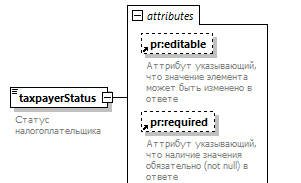 Пространство именurn:ru:fss:integration:types:proactive:benefit5:v01Типextension of TaxpayerStatusTypeСвойстваОграниченияАтрибутыАннотацияСхема<xs:element name="taxpayerStatus" nillable="true">
  <xs:annotation>
    <xs:documentation>Статус налогоплательщика</xs:documentation>
  </xs:annotation>
  <xs:complexType>
    <xs:simpleContent>
      <xs:extension base="tax:TaxpayerStatusType">
        <xs:attribute ref="pr:editable" fixed="true"/>
        <xs:attribute ref="pr:required" fixed="true"/>
      </xs:extension>
    </xs:simpleContent>
  </xs:complexType>
</xs:element>Диаграмма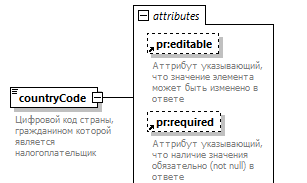 Пространство именurn:ru:fss:integration:types:proactive:benefit5:v01Типextension of xs:stringСвойстваАтрибутыАннотацияСхема<xs:element name="countryCode" nillable="true">
  <xs:annotation>
    <xs:documentation>Цифровой код страны, гражданином которой является налогоплательщик</xs:documentation>
  </xs:annotation>
  <xs:complexType>
    <xs:simpleContent>
      <xs:extension base="xs:string">
        <xs:attribute ref="pr:editable" fixed="true"/>
        <xs:attribute ref="pr:required" fixed="false"/>
      </xs:extension>
    </xs:simpleContent>
  </xs:complexType>
</xs:element>Диаграмма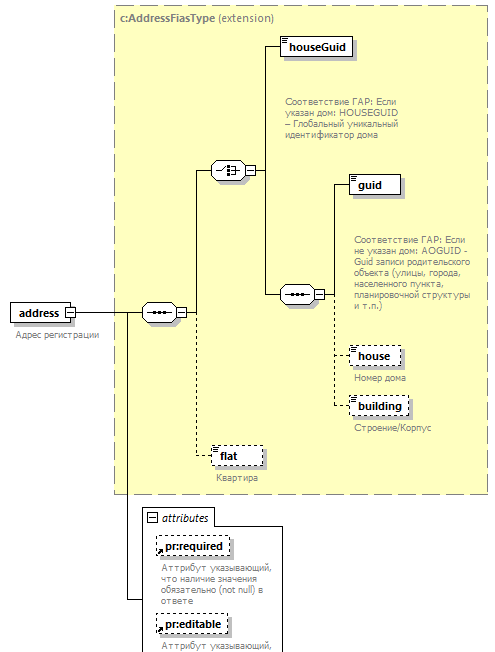 Пространство именurn:ru:fss:integration:types:proactive:benefit5:v01Типextension of AddressFiasTypeСвойстваДочерние элементыhouseGuid guid house building flatАтрибутыАннотацияСхема<xs:element name="address" nillable="true">
  <xs:annotation>
    <xs:documentation>Адрес регистрации</xs:documentation>
  </xs:annotation>
  <xs:complexType>
    <xs:complexContent>
      <xs:extension base="c:AddressFiasType">
        <xs:attribute ref="pr:required" fixed="true"/>
        <xs:attribute ref="pr:editable" fixed="true"/>
      </xs:extension>
    </xs:complexContent>
  </xs:complexType>
</xs:element>Диаграмма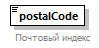 Пространство именurn:ru:fss:integration:types:proactive:benefit5:v01Типrestriction of xs:stringСвойстваОграниченияАннотацияСхема<xs:element name="postalCode" nillable="true">
  <xs:annotation>
    <xs:documentation>Почтовый индекс</xs:documentation>
  </xs:annotation>
  <xs:simpleType>
    <xs:restriction base="xs:string">
      <xs:maxLength value="6"/>
    </xs:restriction>
  </xs:simpleType>
</xs:element>Диаграмма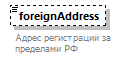 Пространство именurn:ru:fss:integration:types:proactive:benefit5:v01Типrestriction of xs:stringСвойстваОграниченияАннотацияСхема<xs:element name="foreignAddress" minOccurs="0">
  <xs:annotation>
    <xs:documentation>Адрес регистрации за пределами РФ</xs:documentation>
  </xs:annotation>
  <xs:simpleType>
    <xs:restriction base="xs:string">
      <xs:maxLength value="2000"/>
    </xs:restriction>
  </xs:simpleType>
</xs:element>Диаграмма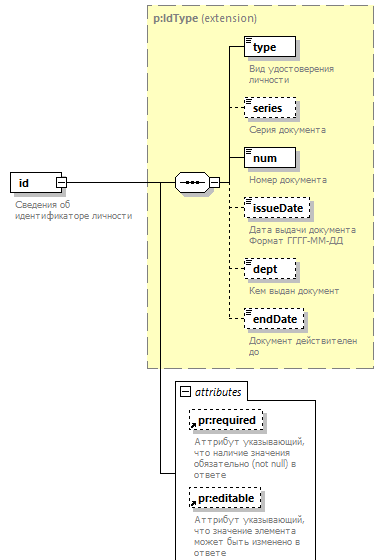 Пространство именurn:ru:fss:integration:types:proactive:benefit5:v01Типextension of IdTypeСвойстваДочерние элементыtype series num issueDate dept endDateАтрибутыАннотацияСхема<xs:element name="id" nillable="true">
  <xs:annotation>
    <xs:documentation>Сведения об идентификаторе личности</xs:documentation>
  </xs:annotation>
  <xs:complexType>
    <xs:complexContent>
      <xs:extension base="p:IdType">
        <xs:attribute ref="pr:required" fixed="true"/>
        <xs:attribute ref="pr:editable" fixed="true"/>
      </xs:extension>
    </xs:complexContent>
  </xs:complexType>
</xs:element>Диаграмма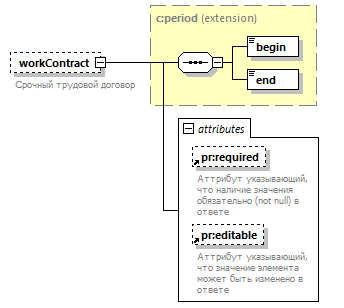 Пространство именurn:ru:fss:integration:types:proactive:benefit5:v01Типextension of periodСвойстваДочерние элементыbegin endАтрибутыАннотацияСхема<xs:element name="workContract" nillable="true" minOccurs="0">
  <xs:annotation>
    <xs:documentation>Срочный трудовой договор</xs:documentation>
  </xs:annotation>
  <xs:complexType>
    <xs:complexContent>
      <xs:extension base="c:period">
        <xs:attribute ref="pr:required" fixed="true"/>
        <xs:attribute ref="pr:editable" fixed="true"/>
      </xs:extension>
    </xs:complexContent>
  </xs:complexType>
</xs:element>Диаграмма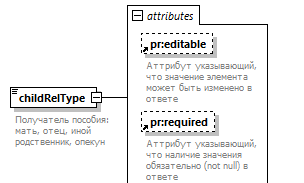 Пространство именurn:ru:fss:integration:types:proactive:benefit5:v01Типextension of RelationTypeСвойстваОграниченияАтрибутыАннотацияСхема<xs:element name="childRelType" nillable="true">
  <xs:annotation>
    <xs:documentation>Получатель пособия: мать, отец, иной родственник, опекун</xs:documentation>
  </xs:annotation>
  <xs:complexType>
    <xs:simpleContent>
      <xs:extension base="RelationType">
        <xs:attribute ref="pr:editable" fixed="true"/>
        <xs:attribute ref="pr:required" fixed="true"/>
      </xs:extension>
    </xs:simpleContent>
  </xs:complexType>
</xs:element>Диаграмма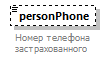 Пространство именurn:ru:fss:integration:types:proactive:benefit5:v01Типrestriction of xs:stringСвойстваОграниченияАннотацияСхема<xs:element name="personPhone" minOccurs="0">
  <xs:annotation>
    <xs:documentation>Номер телефона застрахованного</xs:documentation>
  </xs:annotation>
  <xs:simpleType>
    <xs:restriction base="xs:string">
      <xs:maxLength value="30"/>
    </xs:restriction>
  </xs:simpleType>
</xs:element>Диаграмма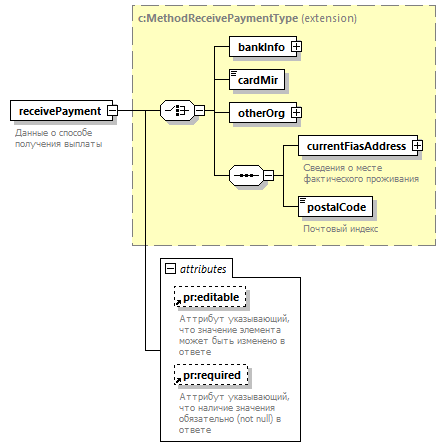 Пространство именurn:ru:fss:integration:types:proactive:benefit5:v01Типextension of MethodReceivePaymentTypeСвойстваДочерние элементыbankInfo cardMir otherOrg currentFiasAddress postalCodeАтрибутыАннотацияСхема<xs:element name="receivePayment" nillable="true">
  <xs:annotation>
    <xs:documentation>Данные о способе получения выплаты</xs:documentation>
  </xs:annotation>
  <xs:complexType>
    <xs:complexContent>
      <xs:extension base="c:MethodReceivePaymentType">
        <xs:attribute ref="pr:editable" fixed="true"/>
        <xs:attribute ref="pr:required" fixed="true"/>
      </xs:extension>
    </xs:complexContent>
  </xs:complexType>
</xs:element>Диаграмма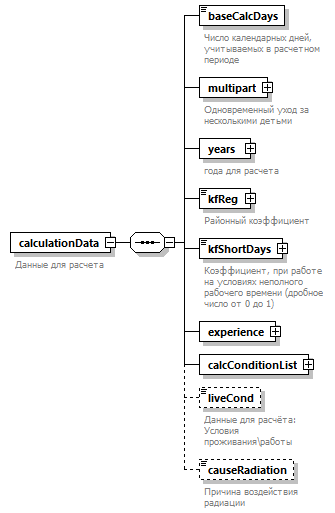 Пространство именurn:ru:fss:integration:types:proactive:benefit5:v01СвойстваДочерние элементыbaseCalcDays multipart years kfReg kfShortDays experience calcConditionList liveCond causeRadiationАннотацияСхема<xs:element name="calculationData" nillable="true">
  <xs:annotation>
    <xs:documentation>Данные для расчета</xs:documentation>
  </xs:annotation>
  <xs:complexType>
    <xs:sequence>
      <xs:element name="baseCalcDays">
        <xs:annotation>
          <xs:documentation>Число календарных дней, учитываемых в расчетном периоде</xs:documentation>
        </xs:annotation>
        <xs:simpleType>
          <xs:restriction base="xs:integer">
            <xs:maxInclusive value="999"/>
          </xs:restriction>
        </xs:simpleType>
      </xs:element>
      <xs:element name="multipart" nillable="true">
        <xs:annotation>
          <xs:documentation>Одновременный уход за несколькими детьми</xs:documentation>
        </xs:annotation>
        <xs:complexType>
          <xs:sequence>
            <xs:element name="avgSal" type="c:amount">
              <xs:annotation>
                <xs:documentation>Среднемесячный заработок</xs:documentation>
              </xs:annotation>
            </xs:element>
          </xs:sequence>
        </xs:complexType>
      </xs:element>
      <xs:element name="years">
        <xs:annotation>
          <xs:documentation>года для расчета</xs:documentation>
        </xs:annotation>
        <xs:complexType>
          <xs:sequence>
            <xs:element name="changeYear" type="xs:boolean" fixed="true" minOccurs="0">
              <xs:annotation>
                <xs:documentation>Флаг наличия заявления о замене годов</xs:documentation>
              </xs:annotation>
            </xs:element>
            <xs:element name="year" minOccurs="2" maxOccurs="2">
              <xs:annotation>
                <xs:documentation>Года для расчета</xs:documentation>
              </xs:annotation>
              <xs:complexType>
                <xs:sequence>
                  <xs:element name="calc">
                    <xs:annotation>
                      <xs:documentation>Год использующийся для расчета</xs:documentation>
                    </xs:annotation>
                    <xs:complexType>
                      <xs:simpleContent>
                        <xs:extension base="xs:integer">
                          <xs:attribute ref="pr:editable" fixed="true"/>
                          <xs:attribute ref="pr:required" fixed="true"/>
                        </xs:extension>
                      </xs:simpleContent>
                    </xs:complexType>
                  </xs:element>
                  <xs:element name="baseSum" nillable="true">
                    <xs:annotation>
                      <xs:documentation>Сумма заработка за год</xs:documentation>
                    </xs:annotation>
                    <xs:complexType>
                      <xs:simpleContent>
                        <xs:extension base="c:amount">
                          <xs:attribute ref="pr:editable" fixed="true"/>
                          <xs:attribute ref="pr:required" fixed="true"/>
                        </xs:extension>
                      </xs:simpleContent>
                    </xs:complexType>
                  </xs:element>
                </xs:sequence>
              </xs:complexType>
            </xs:element>
          </xs:sequence>
        </xs:complexType>
      </xs:element>
      <xs:element name="kfReg" nillable="true">
        <xs:annotation>
          <xs:documentation>Районный коэффициент</xs:documentation>
        </xs:annotation>
        <xs:complexType>
          <xs:simpleContent>
            <xs:extension base="rr:RegionRateType">
              <xs:attribute ref="pr:editable" fixed="true"/>
              <xs:attribute ref="pr:required" fixed="true"/>
            </xs:extension>
          </xs:simpleContent>
        </xs:complexType>
      </xs:element>
      <xs:element name="kfShortDays" nillable="true">
        <xs:annotation>
          <xs:documentation>Коэффициент, при работе на условиях неполного рабочего времени (дробное число от 0 до 1)</xs:documentation>
        </xs:annotation>
        <xs:complexType>
          <xs:simpleContent>
            <xs:extension base="xs:decimal">
              <xs:attribute ref="pr:editable" fixed="true"/>
              <xs:attribute ref="pr:required" fixed="true"/>
            </xs:extension>
          </xs:simpleContent>
        </xs:complexType>
      </xs:element>
      <xs:element name="experience" nillable="true">
        <xs:complexType>
          <xs:sequence>
            <xs:element name="insurYY" nillable="true">
              <xs:annotation>
                <xs:documentation>Страховой стаж (лет). Общая продолжительность страхового стажа (Включая страховые и не страховые периоды)</xs:documentation>
              </xs:annotation>
              <xs:complexType>
                <xs:simpleContent>
                  <xs:extension base="c:countYear">
                    <xs:attribute ref="pr:editable" fixed="true"/>
                    <xs:attribute ref="pr:required" fixed="true"/>
                  </xs:extension>
                </xs:simpleContent>
              </xs:complexType>
            </xs:element>
            <xs:element name="insurMM" nillable="true">
              <xs:annotation>
                <xs:documentation>Страховой стаж (мес.). Общая продолжительность страхового стажа (Включая страховые и не страховые периоды)</xs:documentation>
              </xs:annotation>
              <xs:complexType>
                <xs:simpleContent>
                  <xs:extension base="c:countMount">
                    <xs:attribute ref="pr:editable" fixed="true"/>
                    <xs:attribute ref="pr:required" fixed="true"/>
                  </xs:extension>
                </xs:simpleContent>
              </xs:complexType>
            </xs:element>
            <xs:element name="notInsurYY" nillable="true">
              <xs:annotation>
                <xs:documentation>Не страховой стаж (лет)</xs:documentation>
              </xs:annotation>
              <xs:complexType>
                <xs:simpleContent>
                  <xs:extension base="c:countYear">
                    <xs:attribute ref="pr:editable" fixed="true"/>
                    <xs:attribute ref="pr:required" fixed="false"/>
                  </xs:extension>
                </xs:simpleContent>
              </xs:complexType>
            </xs:element>
            <xs:element name="notInsurMM" nillable="true">
              <xs:annotation>
                <xs:documentation>Не страховой стаж (мес.)</xs:documentation>
              </xs:annotation>
              <xs:complexType>
                <xs:simpleContent>
                  <xs:extension base="c:countMount">
                    <xs:attribute ref="pr:editable" fixed="true"/>
                    <xs:attribute ref="pr:required" fixed="false"/>
                  </xs:extension>
                </xs:simpleContent>
              </xs:complexType>
            </xs:element>
          </xs:sequence>
        </xs:complexType>
      </xs:element>
      <xs:element name="calcConditionList" nillable="true">
        <xs:complexType>
          <xs:sequence>
            <xs:element name="calcCondition" maxOccurs="unbounded">
              <xs:annotation>
                <xs:documentation>Условия исчисления</xs:documentation>
              </xs:annotation>
              <xs:complexType>
                <xs:simpleContent>
                  <xs:extension base="c:StringMaxLen2">
                    <xs:attribute ref="pr:editable" fixed="true"/>
                    <xs:attribute ref="pr:required" fixed="true"/>
                  </xs:extension>
                </xs:simpleContent>
              </xs:complexType>
            </xs:element>
          </xs:sequence>
        </xs:complexType>
      </xs:element>
      <xs:element name="liveCond" nillable="true" minOccurs="0">
        <xs:annotation>
          <xs:documentation>Данные для расчёта: Условия проживания\работы </xs:documentation>
        </xs:annotation>
        <xs:simpleType>
          <xs:restriction base="xs:integer">
            <xs:totalDigits value="1"/>
            <xs:enumeration value="1">
              <xs:annotation>
                <xs:documentation>В зоне с правом на отселение</xs:documentation>
              </xs:annotation>
            </xs:enumeration>
            <xs:enumeration value="2">
              <xs:annotation>
                <xs:documentation>В зоне с льготным социально-экономическим статусом</xs:documentation>
              </xs:annotation>
            </xs:enumeration>
            <xs:enumeration value="3">
              <xs:annotation>
                <xs:documentation>В зоне отселения</xs:documentation>
              </xs:annotation>
            </xs:enumeration>
            <xs:enumeration value="4">
              <xs:annotation>
                <xs:documentation>Проживает в населенных пунктах, подвергшихся радиоактивному загрязнению вследствие аварии в 1957 году на производственном объединении "Маяк" и сбросов радиоактивных отходов в реку Теча, где средняя годовая эффективная доза облучения составляет в настоящее время свыше 1 мЗв (0,1 бэр) (дополнительно над уровнем естественного радиационного фона для данной местности)</xs:documentation>
              </xs:annotation>
            </xs:enumeration>
          </xs:restriction>
        </xs:simpleType>
      </xs:element>
      <xs:element name="causeRadiation" type="r:CauseRadiationExposureType" minOccurs="0">
        <xs:annotation>
          <xs:documentation>Причина воздействия радиации</xs:documentation>
        </xs:annotation>
      </xs:element>
    </xs:sequence>
  </xs:complexType>
</xs:element>Диаграмма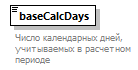 Пространство именurn:ru:fss:integration:types:proactive:benefit5:v01Типrestriction of xs:integerСвойстваОграниченияАннотацияСхема<xs:element name="baseCalcDays">
  <xs:annotation>
    <xs:documentation>Число календарных дней, учитываемых в расчетном периоде</xs:documentation>
  </xs:annotation>
  <xs:simpleType>
    <xs:restriction base="xs:integer">
      <xs:maxInclusive value="999"/>
    </xs:restriction>
  </xs:simpleType>
</xs:element>Диаграмма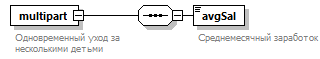 Пространство именurn:ru:fss:integration:types:proactive:benefit5:v01СвойстваДочерние элементыavgSalАннотацияСхема<xs:element name="multipart" nillable="true">
  <xs:annotation>
    <xs:documentation>Одновременный уход за несколькими детьми</xs:documentation>
  </xs:annotation>
  <xs:complexType>
    <xs:sequence>
      <xs:element name="avgSal" type="c:amount">
        <xs:annotation>
          <xs:documentation>Среднемесячный заработок</xs:documentation>
        </xs:annotation>
      </xs:element>
    </xs:sequence>
  </xs:complexType>
</xs:element>Диаграмма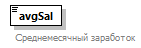 Пространство именurn:ru:fss:integration:types:proactive:benefit5:v01ТипamountСвойстваОграниченияАннотацияСхема<xs:element name="avgSal" type="c:amount">
  <xs:annotation>
    <xs:documentation>Среднемесячный заработок</xs:documentation>
  </xs:annotation>
</xs:element>Диаграмма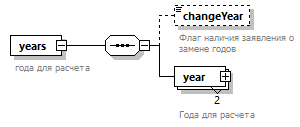 Пространство именurn:ru:fss:integration:types:proactive:benefit5:v01СвойстваДочерние элементыchangeYear yearАннотацияСхема<xs:element name="years">
  <xs:annotation>
    <xs:documentation>года для расчета</xs:documentation>
  </xs:annotation>
  <xs:complexType>
    <xs:sequence>
      <xs:element name="changeYear" type="xs:boolean" fixed="true" minOccurs="0">
        <xs:annotation>
          <xs:documentation>Флаг наличия заявления о замене годов</xs:documentation>
        </xs:annotation>
      </xs:element>
      <xs:element name="year" minOccurs="2" maxOccurs="2">
        <xs:annotation>
          <xs:documentation>Года для расчета</xs:documentation>
        </xs:annotation>
        <xs:complexType>
          <xs:sequence>
            <xs:element name="calc">
              <xs:annotation>
                <xs:documentation>Год использующийся для расчета</xs:documentation>
              </xs:annotation>
              <xs:complexType>
                <xs:simpleContent>
                  <xs:extension base="xs:integer">
                    <xs:attribute ref="pr:editable" fixed="true"/>
                    <xs:attribute ref="pr:required" fixed="true"/>
                  </xs:extension>
                </xs:simpleContent>
              </xs:complexType>
            </xs:element>
            <xs:element name="baseSum" nillable="true">
              <xs:annotation>
                <xs:documentation>Сумма заработка за год</xs:documentation>
              </xs:annotation>
              <xs:complexType>
                <xs:simpleContent>
                  <xs:extension base="c:amount">
                    <xs:attribute ref="pr:editable" fixed="true"/>
                    <xs:attribute ref="pr:required" fixed="true"/>
                  </xs:extension>
                </xs:simpleContent>
              </xs:complexType>
            </xs:element>
          </xs:sequence>
        </xs:complexType>
      </xs:element>
    </xs:sequence>
  </xs:complexType>
</xs:element>Диаграмма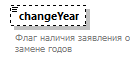 Пространство именurn:ru:fss:integration:types:proactive:benefit5:v01Типxs:booleanСвойстваАннотацияСхема<xs:element name="changeYear" type="xs:boolean" fixed="true" minOccurs="0">
  <xs:annotation>
    <xs:documentation>Флаг наличия заявления о замене годов</xs:documentation>
  </xs:annotation>
</xs:element>Диаграмма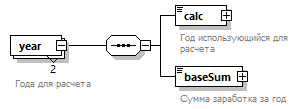 Пространство именurn:ru:fss:integration:types:proactive:benefit5:v01СвойстваДочерние элементыcalc baseSumАннотацияСхема<xs:element name="year" minOccurs="2" maxOccurs="2">
  <xs:annotation>
    <xs:documentation>Года для расчета</xs:documentation>
  </xs:annotation>
  <xs:complexType>
    <xs:sequence>
      <xs:element name="calc">
        <xs:annotation>
          <xs:documentation>Год использующийся для расчета</xs:documentation>
        </xs:annotation>
        <xs:complexType>
          <xs:simpleContent>
            <xs:extension base="xs:integer">
              <xs:attribute ref="pr:editable" fixed="true"/>
              <xs:attribute ref="pr:required" fixed="true"/>
            </xs:extension>
          </xs:simpleContent>
        </xs:complexType>
      </xs:element>
      <xs:element name="baseSum" nillable="true">
        <xs:annotation>
          <xs:documentation>Сумма заработка за год</xs:documentation>
        </xs:annotation>
        <xs:complexType>
          <xs:simpleContent>
            <xs:extension base="c:amount">
              <xs:attribute ref="pr:editable" fixed="true"/>
              <xs:attribute ref="pr:required" fixed="true"/>
            </xs:extension>
          </xs:simpleContent>
        </xs:complexType>
      </xs:element>
    </xs:sequence>
  </xs:complexType>
</xs:element>Диаграмма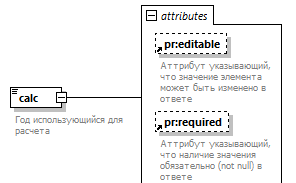 Пространство именurn:ru:fss:integration:types:proactive:benefit5:v01Типextension of xs:integerСвойстваАтрибутыАннотацияСхема<xs:element name="calc">
  <xs:annotation>
    <xs:documentation>Год использующийся для расчета</xs:documentation>
  </xs:annotation>
  <xs:complexType>
    <xs:simpleContent>
      <xs:extension base="xs:integer">
        <xs:attribute ref="pr:editable" fixed="true"/>
        <xs:attribute ref="pr:required" fixed="true"/>
      </xs:extension>
    </xs:simpleContent>
  </xs:complexType>
</xs:element>Диаграмма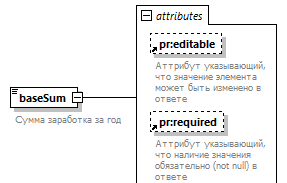 Пространство именurn:ru:fss:integration:types:proactive:benefit5:v01Типextension of amountСвойстваОграниченияАтрибутыАннотацияСхема<xs:element name="baseSum" nillable="true">
  <xs:annotation>
    <xs:documentation>Сумма заработка за год</xs:documentation>
  </xs:annotation>
  <xs:complexType>
    <xs:simpleContent>
      <xs:extension base="c:amount">
        <xs:attribute ref="pr:editable" fixed="true"/>
        <xs:attribute ref="pr:required" fixed="true"/>
      </xs:extension>
    </xs:simpleContent>
  </xs:complexType>
</xs:element>Диаграмма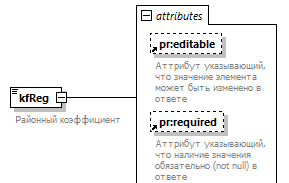 Пространство именurn:ru:fss:integration:types:proactive:benefit5:v01Типextension of RegionRateTypeСвойстваОграниченияАтрибутыАннотацияСхема<xs:element name="kfReg" nillable="true">
  <xs:annotation>
    <xs:documentation>Районный коэффициент</xs:documentation>
  </xs:annotation>
  <xs:complexType>
    <xs:simpleContent>
      <xs:extension base="rr:RegionRateType">
        <xs:attribute ref="pr:editable" fixed="true"/>
        <xs:attribute ref="pr:required" fixed="true"/>
      </xs:extension>
    </xs:simpleContent>
  </xs:complexType>
</xs:element>Диаграмма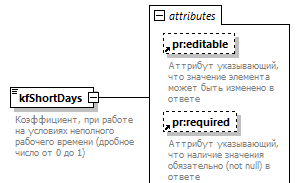 Пространство именurn:ru:fss:integration:types:proactive:benefit5:v01Типextension of xs:decimalСвойстваАтрибутыАннотацияСхема<xs:element name="kfShortDays" nillable="true">
  <xs:annotation>
    <xs:documentation>Коэффициент, при работе на условиях неполного рабочего времени (дробное число от 0 до 1)</xs:documentation>
  </xs:annotation>
  <xs:complexType>
    <xs:simpleContent>
      <xs:extension base="xs:decimal">
        <xs:attribute ref="pr:editable" fixed="true"/>
        <xs:attribute ref="pr:required" fixed="true"/>
      </xs:extension>
    </xs:simpleContent>
  </xs:complexType>
</xs:element>Диаграмма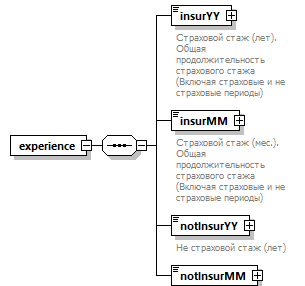 Пространство именurn:ru:fss:integration:types:proactive:benefit5:v01СвойстваДочерние элементыinsurYY insurMM notInsurYY notInsurMMСхема<xs:element name="experience" nillable="true">
  <xs:complexType>
    <xs:sequence>
      <xs:element name="insurYY" nillable="true">
        <xs:annotation>
          <xs:documentation>Страховой стаж (лет). Общая продолжительность страхового стажа (Включая страховые и не страховые периоды)</xs:documentation>
        </xs:annotation>
        <xs:complexType>
          <xs:simpleContent>
            <xs:extension base="c:countYear">
              <xs:attribute ref="pr:editable" fixed="true"/>
              <xs:attribute ref="pr:required" fixed="true"/>
            </xs:extension>
          </xs:simpleContent>
        </xs:complexType>
      </xs:element>
      <xs:element name="insurMM" nillable="true">
        <xs:annotation>
          <xs:documentation>Страховой стаж (мес.). Общая продолжительность страхового стажа (Включая страховые и не страховые периоды)</xs:documentation>
        </xs:annotation>
        <xs:complexType>
          <xs:simpleContent>
            <xs:extension base="c:countMount">
              <xs:attribute ref="pr:editable" fixed="true"/>
              <xs:attribute ref="pr:required" fixed="true"/>
            </xs:extension>
          </xs:simpleContent>
        </xs:complexType>
      </xs:element>
      <xs:element name="notInsurYY" nillable="true">
        <xs:annotation>
          <xs:documentation>Не страховой стаж (лет)</xs:documentation>
        </xs:annotation>
        <xs:complexType>
          <xs:simpleContent>
            <xs:extension base="c:countYear">
              <xs:attribute ref="pr:editable" fixed="true"/>
              <xs:attribute ref="pr:required" fixed="false"/>
            </xs:extension>
          </xs:simpleContent>
        </xs:complexType>
      </xs:element>
      <xs:element name="notInsurMM" nillable="true">
        <xs:annotation>
          <xs:documentation>Не страховой стаж (мес.)</xs:documentation>
        </xs:annotation>
        <xs:complexType>
          <xs:simpleContent>
            <xs:extension base="c:countMount">
              <xs:attribute ref="pr:editable" fixed="true"/>
              <xs:attribute ref="pr:required" fixed="false"/>
            </xs:extension>
          </xs:simpleContent>
        </xs:complexType>
      </xs:element>
    </xs:sequence>
  </xs:complexType>
</xs:element>Диаграмма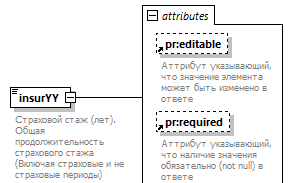 Пространство именurn:ru:fss:integration:types:proactive:benefit5:v01Типextension of countYearСвойстваОграниченияАтрибутыАннотацияСхема<xs:element name="insurYY" nillable="true">
  <xs:annotation>
    <xs:documentation>Страховой стаж (лет). Общая продолжительность страхового стажа (Включая страховые и не страховые периоды)</xs:documentation>
  </xs:annotation>
  <xs:complexType>
    <xs:simpleContent>
      <xs:extension base="c:countYear">
        <xs:attribute ref="pr:editable" fixed="true"/>
        <xs:attribute ref="pr:required" fixed="true"/>
      </xs:extension>
    </xs:simpleContent>
  </xs:complexType>
</xs:element>Диаграмма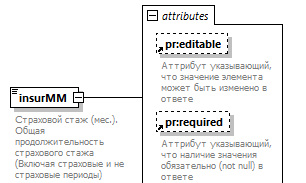 Пространство именurn:ru:fss:integration:types:proactive:benefit5:v01Типextension of countMountСвойстваОграниченияАтрибутыАннотацияСхема<xs:element name="insurMM" nillable="true">
  <xs:annotation>
    <xs:documentation>Страховой стаж (мес.). Общая продолжительность страхового стажа (Включая страховые и не страховые периоды)</xs:documentation>
  </xs:annotation>
  <xs:complexType>
    <xs:simpleContent>
      <xs:extension base="c:countMount">
        <xs:attribute ref="pr:editable" fixed="true"/>
        <xs:attribute ref="pr:required" fixed="true"/>
      </xs:extension>
    </xs:simpleContent>
  </xs:complexType>
</xs:element>Диаграмма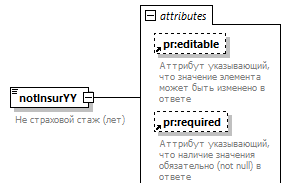 Пространство именurn:ru:fss:integration:types:proactive:benefit5:v01Типextension of countYearСвойстваОграниченияАтрибутыАннотацияСхема<xs:element name="notInsurYY" nillable="true">
  <xs:annotation>
    <xs:documentation>Не страховой стаж (лет)</xs:documentation>
  </xs:annotation>
  <xs:complexType>
    <xs:simpleContent>
      <xs:extension base="c:countYear">
        <xs:attribute ref="pr:editable" fixed="true"/>
        <xs:attribute ref="pr:required" fixed="false"/>
      </xs:extension>
    </xs:simpleContent>
  </xs:complexType>
</xs:element>Диаграмма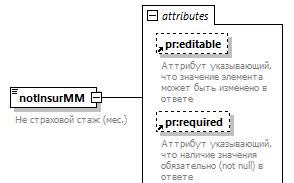 Пространство именurn:ru:fss:integration:types:proactive:benefit5:v01Типextension of countMountСвойстваОграниченияАтрибутыАннотацияСхема<xs:element name="notInsurMM" nillable="true">
  <xs:annotation>
    <xs:documentation>Не страховой стаж (мес.)</xs:documentation>
  </xs:annotation>
  <xs:complexType>
    <xs:simpleContent>
      <xs:extension base="c:countMount">
        <xs:attribute ref="pr:editable" fixed="true"/>
        <xs:attribute ref="pr:required" fixed="false"/>
      </xs:extension>
    </xs:simpleContent>
  </xs:complexType>
</xs:element>Диаграмма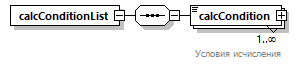 Пространство именurn:ru:fss:integration:types:proactive:benefit5:v01СвойстваДочерние элементыcalcConditionСхема<xs:element name="calcConditionList" nillable="true">
  <xs:complexType>
    <xs:sequence>
      <xs:element name="calcCondition" maxOccurs="unbounded">
        <xs:annotation>
          <xs:documentation>Условия исчисления</xs:documentation>
        </xs:annotation>
        <xs:complexType>
          <xs:simpleContent>
            <xs:extension base="c:StringMaxLen2">
              <xs:attribute ref="pr:editable" fixed="true"/>
              <xs:attribute ref="pr:required" fixed="true"/>
            </xs:extension>
          </xs:simpleContent>
        </xs:complexType>
      </xs:element>
    </xs:sequence>
  </xs:complexType>
</xs:element>Диаграмма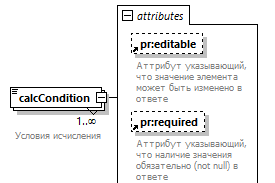 Пространство именurn:ru:fss:integration:types:proactive:benefit5:v01Типextension of StringMaxLen2СвойстваОграниченияАтрибутыАннотацияСхема<xs:element name="calcCondition" maxOccurs="unbounded">
  <xs:annotation>
    <xs:documentation>Условия исчисления</xs:documentation>
  </xs:annotation>
  <xs:complexType>
    <xs:simpleContent>
      <xs:extension base="c:StringMaxLen2">
        <xs:attribute ref="pr:editable" fixed="true"/>
        <xs:attribute ref="pr:required" fixed="true"/>
      </xs:extension>
    </xs:simpleContent>
  </xs:complexType>
</xs:element>Диаграмма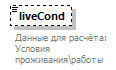 Пространство именurn:ru:fss:integration:types:proactive:benefit5:v01Типrestriction of xs:integerСвойстваОграниченияАннотацияСхема<xs:element name="liveCond" nillable="true" minOccurs="0">
  <xs:annotation>
    <xs:documentation>Данные для расчёта: Условия проживания\работы </xs:documentation>
  </xs:annotation>
  <xs:simpleType>
    <xs:restriction base="xs:integer">
      <xs:totalDigits value="1"/>
      <xs:enumeration value="1">
        <xs:annotation>
          <xs:documentation>В зоне с правом на отселение</xs:documentation>
        </xs:annotation>
      </xs:enumeration>
      <xs:enumeration value="2">
        <xs:annotation>
          <xs:documentation>В зоне с льготным социально-экономическим статусом</xs:documentation>
        </xs:annotation>
      </xs:enumeration>
      <xs:enumeration value="3">
        <xs:annotation>
          <xs:documentation>В зоне отселения</xs:documentation>
        </xs:annotation>
      </xs:enumeration>
      <xs:enumeration value="4">
        <xs:annotation>
          <xs:documentation>Проживает в населенных пунктах, подвергшихся радиоактивному загрязнению вследствие аварии в 1957 году на производственном объединении "Маяк" и сбросов радиоактивных отходов в реку Теча, где средняя годовая эффективная доза облучения составляет в настоящее время свыше 1 мЗв (0,1 бэр) (дополнительно над уровнем естественного радиационного фона для данной местности)</xs:documentation>
        </xs:annotation>
      </xs:enumeration>
    </xs:restriction>
  </xs:simpleType>
</xs:element>Диаграмма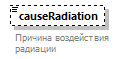 Пространство именurn:ru:fss:integration:types:proactive:benefit5:v01ТипCauseRadiationExposureTypeСвойстваОграниченияАннотацияСхема<xs:element name="causeRadiation" type="r:CauseRadiationExposureType" minOccurs="0">
  <xs:annotation>
    <xs:documentation>Причина воздействия радиации</xs:documentation>
  </xs:annotation>
</xs:element>Диаграмма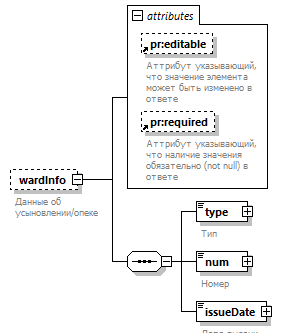 Пространство именurn:ru:fss:integration:types:proactive:benefit5:v01СвойстваДочерние элементыtype num issueDateАтрибутыАннотацияСхема<xs:element name="wardInfo" minOccurs="0">
  <xs:annotation>
    <xs:documentation>Данные об усыновлении/опеке</xs:documentation>
  </xs:annotation>
  <xs:complexType>
    <xs:sequence>
      <xs:element name="type" nillable="true">
        <xs:annotation>
          <xs:documentation>Тип</xs:documentation>
        </xs:annotation>
        <xs:complexType>
          <xs:simpleContent>
            <xs:extension base="WardType">
              <xs:attribute ref="pr:editable" fixed="true"/>
              <xs:attribute ref="pr:required" fixed="true"/>
            </xs:extension>
          </xs:simpleContent>
        </xs:complexType>
      </xs:element>
      <xs:element name="num" nillable="true">
        <xs:annotation>
          <xs:documentation>Номер</xs:documentation>
        </xs:annotation>
        <xs:complexType>
          <xs:simpleContent>
            <xs:extension base="xs:string">
              <xs:attribute ref="pr:editable" fixed="true"/>
              <xs:attribute ref="pr:required" fixed="true"/>
            </xs:extension>
          </xs:simpleContent>
        </xs:complexType>
      </xs:element>
      <xs:element name="issueDate" nillable="true">
        <xs:annotation>
          <xs:documentation>Дата выдачи</xs:documentation>
        </xs:annotation>
        <xs:complexType>
          <xs:simpleContent>
            <xs:extension base="xs:date">
              <xs:attribute ref="pr:editable" fixed="true"/>
              <xs:attribute ref="pr:required" fixed="true"/>
            </xs:extension>
          </xs:simpleContent>
        </xs:complexType>
      </xs:element>
    </xs:sequence>
    <xs:attribute ref="pr:editable" fixed="true"/>
    <xs:attribute ref="pr:required" fixed="false"/>
  </xs:complexType>
</xs:element>Диаграмма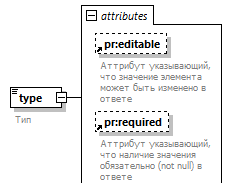 Пространство именurn:ru:fss:integration:types:proactive:benefit5:v01Типextension of WardTypeСвойстваОграниченияАтрибутыАннотацияСхема<xs:element name="type" nillable="true">
  <xs:annotation>
    <xs:documentation>Тип</xs:documentation>
  </xs:annotation>
  <xs:complexType>
    <xs:simpleContent>
      <xs:extension base="WardType">
        <xs:attribute ref="pr:editable" fixed="true"/>
        <xs:attribute ref="pr:required" fixed="true"/>
      </xs:extension>
    </xs:simpleContent>
  </xs:complexType>
</xs:element>Диаграмма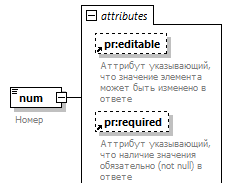 Пространство именurn:ru:fss:integration:types:proactive:benefit5:v01Типextension of xs:stringСвойстваАтрибутыАннотацияСхема<xs:element name="num" nillable="true">
  <xs:annotation>
    <xs:documentation>Номер</xs:documentation>
  </xs:annotation>
  <xs:complexType>
    <xs:simpleContent>
      <xs:extension base="xs:string">
        <xs:attribute ref="pr:editable" fixed="true"/>
        <xs:attribute ref="pr:required" fixed="true"/>
      </xs:extension>
    </xs:simpleContent>
  </xs:complexType>
</xs:element>Диаграмма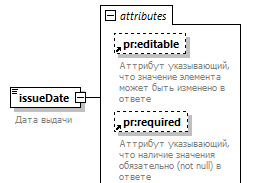 Пространство именurn:ru:fss:integration:types:proactive:benefit5:v01Типextension of xs:dateСвойстваАтрибутыАннотацияСхема<xs:element name="issueDate" nillable="true">
  <xs:annotation>
    <xs:documentation>Дата выдачи</xs:documentation>
  </xs:annotation>
  <xs:complexType>
    <xs:simpleContent>
      <xs:extension base="xs:date">
        <xs:attribute ref="pr:editable" fixed="true"/>
        <xs:attribute ref="pr:required" fixed="true"/>
      </xs:extension>
    </xs:simpleContent>
  </xs:complexType>
</xs:element>Диаграмма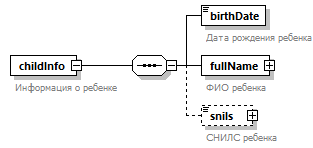 Пространство именurn:ru:fss:integration:types:proactive:benefit5:v01СвойстваДочерние элементыbirthDate fullName snilsАннотацияСхема<xs:element name="childInfo" nillable="true">
  <xs:annotation>
    <xs:documentation>Информация о ребенке</xs:documentation>
  </xs:annotation>
  <xs:complexType>
    <xs:sequence>
      <xs:element name="birthDate" type="xs:date">
        <xs:annotation>
          <xs:documentation>Дата рождения ребенка</xs:documentation>
        </xs:annotation>
      </xs:element>
      <xs:element name="fullName" type="p:FullName">
        <xs:annotation>
          <xs:documentation>ФИО ребенка</xs:documentation>
        </xs:annotation>
      </xs:element>
      <xs:element name="snils" nillable="true" minOccurs="0">
        <xs:annotation>
          <xs:documentation>СНИЛС ребенка</xs:documentation>
        </xs:annotation>
        <xs:complexType>
          <xs:simpleContent>
            <xs:extension base="p:snils">
              <xs:attribute ref="pr:editable" fixed="false"/>
              <xs:attribute ref="pr:required" fixed="true"/>
            </xs:extension>
          </xs:simpleContent>
        </xs:complexType>
      </xs:element>
    </xs:sequence>
  </xs:complexType>
</xs:element>Диаграмма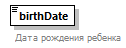 Пространство именurn:ru:fss:integration:types:proactive:benefit5:v01Типxs:dateСвойстваАннотацияСхема<xs:element name="birthDate" type="xs:date">
  <xs:annotation>
    <xs:documentation>Дата рождения ребенка</xs:documentation>
  </xs:annotation>
</xs:element>Диаграмма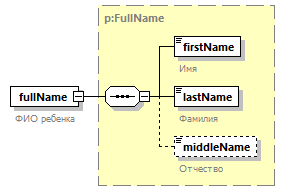 Пространство именurn:ru:fss:integration:types:proactive:benefit5:v01ТипFullNameСвойстваДочерние элементыfirstName lastName middleNameАннотацияСхема<xs:element name="fullName" type="p:FullName">
  <xs:annotation>
    <xs:documentation>ФИО ребенка</xs:documentation>
  </xs:annotation>
</xs:element>Диаграмма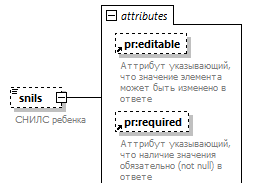 Пространство именurn:ru:fss:integration:types:proactive:benefit5:v01Типextension of snilsСвойстваОграниченияАтрибутыАннотацияСхема<xs:element name="snils" nillable="true" minOccurs="0">
  <xs:annotation>
    <xs:documentation>СНИЛС ребенка</xs:documentation>
  </xs:annotation>
  <xs:complexType>
    <xs:simpleContent>
      <xs:extension base="p:snils">
        <xs:attribute ref="pr:editable" fixed="false"/>
        <xs:attribute ref="pr:required" fixed="true"/>
      </xs:extension>
    </xs:simpleContent>
  </xs:complexType>
</xs:element>Диаграмма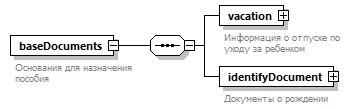 Пространство именurn:ru:fss:integration:types:proactive:benefit5:v01СвойстваДочерние элементыvacation identifyDocumentАннотацияСхема<xs:element name="baseDocuments" nillable="true">
  <xs:annotation>
    <xs:documentation>Основания для назначения пособия</xs:documentation>
  </xs:annotation>
  <xs:complexType>
    <xs:sequence>
      <xs:element name="vacation" nillable="true">
        <xs:annotation>
          <xs:documentation>Информация о отпуске по уходу за ребенком</xs:documentation>
        </xs:annotation>
        <xs:complexType>
          <xs:sequence>
            <xs:element name="begin" nillable="true">
              <xs:annotation>
                <xs:documentation>Дата начала отпуска</xs:documentation>
              </xs:annotation>
              <xs:complexType>
                <xs:simpleContent>
                  <xs:extension base="xs:date">
                    <xs:attribute ref="pr:editable" fixed="true"/>
                    <xs:attribute ref="pr:required" fixed="true"/>
                  </xs:extension>
                </xs:simpleContent>
              </xs:complexType>
            </xs:element>
            <xs:element name="end" nillable="true">
              <xs:annotation>
                <xs:documentation>Дата окончания отпуска</xs:documentation>
              </xs:annotation>
              <xs:complexType>
                <xs:simpleContent>
                  <xs:extension base="xs:date">
                    <xs:attribute ref="pr:editable" fixed="true"/>
                    <xs:attribute ref="pr:required" fixed="true"/>
                  </xs:extension>
                </xs:simpleContent>
              </xs:complexType>
            </xs:element>
            <xs:element name="holidORD" nillable="true">
              <xs:annotation>
                <xs:documentation>Приказ о предоставлении отпуска по уходу за ребенком</xs:documentation>
              </xs:annotation>
              <xs:complexType>
                <xs:sequence>
                  <xs:element name="num">
                    <xs:annotation>
                      <xs:documentation>Номер приказа об отпуске</xs:documentation>
                    </xs:annotation>
                    <xs:complexType>
                      <xs:simpleContent>
                        <xs:extension base="StringMaxLen20">
                          <xs:attribute ref="pr:editable" fixed="true"/>
                          <xs:attribute ref="pr:required" fixed="true"/>
                        </xs:extension>
                      </xs:simpleContent>
                    </xs:complexType>
                  </xs:element>
                  <xs:element name="issueDate">
                    <xs:annotation>
                      <xs:documentation>Дата приказа об отпуске</xs:documentation>
                    </xs:annotation>
                    <xs:complexType>
                      <xs:simpleContent>
                        <xs:extension base="xs:date">
                          <xs:attribute ref="pr:editable" fixed="true"/>
                          <xs:attribute ref="pr:required" fixed="true"/>
                        </xs:extension>
                      </xs:simpleContent>
                    </xs:complexType>
                  </xs:element>
                </xs:sequence>
              </xs:complexType>
            </xs:element>
            <xs:element name="holidChORD" nillable="true" minOccurs="0">
              <xs:annotation>
                <xs:documentation>Приказ о замене послеродового отпуска на отпуск по уходу за ребенком</xs:documentation>
              </xs:annotation>
              <xs:complexType>
                <xs:sequence>
                  <xs:element name="num">
                    <xs:annotation>
                      <xs:documentation>Номер приказа об отпуске</xs:documentation>
                    </xs:annotation>
                    <xs:complexType>
                      <xs:simpleContent>
                        <xs:extension base="StringMaxLen20">
                          <xs:attribute ref="pr:editable" fixed="true"/>
                          <xs:attribute ref="pr:required" fixed="true"/>
                        </xs:extension>
                      </xs:simpleContent>
                    </xs:complexType>
                  </xs:element>
                  <xs:element name="issueDate">
                    <xs:annotation>
                      <xs:documentation>Дата приказа об отпуске</xs:documentation>
                    </xs:annotation>
                    <xs:complexType>
                      <xs:simpleContent>
                        <xs:extension base="xs:date">
                          <xs:attribute ref="pr:editable" fixed="true"/>
                          <xs:attribute ref="pr:required" fixed="true"/>
                        </xs:extension>
                      </xs:simpleContent>
                    </xs:complexType>
                  </xs:element>
                </xs:sequence>
              </xs:complexType>
            </xs:element>
          </xs:sequence>
        </xs:complexType>
      </xs:element>
      <xs:element name="identifyDocument" nillable="true">
        <xs:annotation>
          <xs:documentation>Документы о рождении</xs:documentation>
        </xs:annotation>
        <xs:complexType>
          <xs:sequence>
            <xs:choice>
              <xs:element name="birthCertificate" nillable="true">
                <xs:annotation>
                  <xs:documentation>Свидетельство о рождении</xs:documentation>
                </xs:annotation>
                <xs:complexType>
                  <xs:sequence>
                    <xs:element name="series">
                      <xs:annotation>
                        <xs:documentation>Серия</xs:documentation>
                      </xs:annotation>
                      <xs:complexType>
                        <xs:simpleContent>
                          <xs:extension base="c:StringMaxLen20">
                            <xs:attribute ref="pr:editable" fixed="false"/>
                            <xs:attribute ref="pr:required" fixed="true"/>
                          </xs:extension>
                        </xs:simpleContent>
                      </xs:complexType>
                    </xs:element>
                    <xs:element name="number" nillable="true">
                      <xs:annotation>
                        <xs:documentation>Номер</xs:documentation>
                      </xs:annotation>
                      <xs:complexType>
                        <xs:simpleContent>
                          <xs:extension base="c:StringMaxLen20">
                            <xs:attribute ref="pr:editable" fixed="false"/>
                            <xs:attribute ref="pr:required" fixed="true"/>
                          </xs:extension>
                        </xs:simpleContent>
                      </xs:complexType>
                    </xs:element>
                    <xs:element name="issueDate" nillable="true">
                      <xs:annotation>
                        <xs:documentation>Даты выдачи</xs:documentation>
                      </xs:annotation>
                      <xs:complexType>
                        <xs:simpleContent>
                          <xs:extension base="xs:date">
                            <xs:attribute ref="pr:editable" fixed="false"/>
                            <xs:attribute ref="pr:required" fixed="true"/>
                          </xs:extension>
                        </xs:simpleContent>
                      </xs:complexType>
                    </xs:element>
                  </xs:sequence>
                </xs:complexType>
              </xs:element>
              <xs:element name="birthDocOtherCountry">
                <xs:annotation>
                  <xs:documentation>Иной документ, подтверждающий рождение ребенка. Для детей рожденных за рубежом.</xs:documentation>
                </xs:annotation>
                <xs:complexType>
                  <xs:sequence>
                    <xs:element name="series" minOccurs="0">
                      <xs:annotation>
                        <xs:documentation>Серия</xs:documentation>
                      </xs:annotation>
                      <xs:complexType>
                        <xs:simpleContent>
                          <xs:extension base="c:StringMaxLen20">
                            <xs:attribute ref="pr:editable" fixed="false"/>
                            <xs:attribute ref="pr:required" fixed="false"/>
                          </xs:extension>
                        </xs:simpleContent>
                      </xs:complexType>
                    </xs:element>
                    <xs:element name="number" nillable="true">
                      <xs:annotation>
                        <xs:documentation>Номер</xs:documentation>
                      </xs:annotation>
                      <xs:complexType>
                        <xs:simpleContent>
                          <xs:extension base="c:StringMaxLen20">
                            <xs:attribute ref="pr:editable" fixed="false"/>
                            <xs:attribute ref="pr:required" fixed="true"/>
                          </xs:extension>
                        </xs:simpleContent>
                      </xs:complexType>
                    </xs:element>
                    <xs:element name="issueDate" nillable="true">
                      <xs:annotation>
                        <xs:documentation>Дата выдачи</xs:documentation>
                      </xs:annotation>
                      <xs:complexType>
                        <xs:simpleContent>
                          <xs:extension base="xs:date">
                            <xs:attribute ref="pr:editable" fixed="false"/>
                            <xs:attribute ref="pr:required" fixed="true"/>
                          </xs:extension>
                        </xs:simpleContent>
                      </xs:complexType>
                    </xs:element>
                  </xs:sequence>
                </xs:complexType>
              </xs:element>
            </xs:choice>
            <xs:element name="birthRecord" nillable="true" minOccurs="0">
              <xs:annotation>
                <xs:documentation>Актовая запись(реестровая запись)</xs:documentation>
              </xs:annotation>
              <xs:complexType>
                <xs:sequence>
                  <xs:element name="num" nillable="true">
                    <xs:annotation>
                      <xs:documentation>Номер</xs:documentation>
                    </xs:annotation>
                    <xs:complexType>
                      <xs:simpleContent>
                        <xs:extension base="c:StringMaxLen22">
                          <xs:attribute ref="pr:editable" fixed="false"/>
                          <xs:attribute ref="pr:required" fixed="true"/>
                        </xs:extension>
                      </xs:simpleContent>
                    </xs:complexType>
                  </xs:element>
                  <xs:element name="issueDate" nillable="true">
                    <xs:annotation>
                      <xs:documentation>Дата выдачи</xs:documentation>
                    </xs:annotation>
                    <xs:complexType>
                      <xs:simpleContent>
                        <xs:extension base="xs:date">
                          <xs:attribute ref="pr:editable" fixed="false"/>
                          <xs:attribute ref="pr:required" fixed="true"/>
                        </xs:extension>
                      </xs:simpleContent>
                    </xs:complexType>
                  </xs:element>
                </xs:sequence>
              </xs:complexType>
            </xs:element>
          </xs:sequence>
        </xs:complexType>
      </xs:element>
    </xs:sequence>
  </xs:complexType>
</xs:element>Диаграмма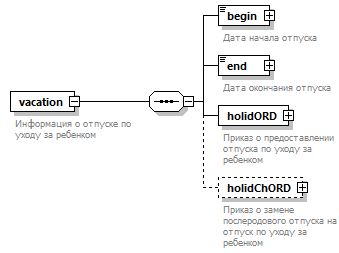 Пространство именurn:ru:fss:integration:types:proactive:benefit5:v01СвойстваДочерние элементыbegin end holidORD holidChORDАннотацияСхема<xs:element name="vacation" nillable="true">
  <xs:annotation>
    <xs:documentation>Информация о отпуске по уходу за ребенком</xs:documentation>
  </xs:annotation>
  <xs:complexType>
    <xs:sequence>
      <xs:element name="begin" nillable="true">
        <xs:annotation>
          <xs:documentation>Дата начала отпуска</xs:documentation>
        </xs:annotation>
        <xs:complexType>
          <xs:simpleContent>
            <xs:extension base="xs:date">
              <xs:attribute ref="pr:editable" fixed="true"/>
              <xs:attribute ref="pr:required" fixed="true"/>
            </xs:extension>
          </xs:simpleContent>
        </xs:complexType>
      </xs:element>
      <xs:element name="end" nillable="true">
        <xs:annotation>
          <xs:documentation>Дата окончания отпуска</xs:documentation>
        </xs:annotation>
        <xs:complexType>
          <xs:simpleContent>
            <xs:extension base="xs:date">
              <xs:attribute ref="pr:editable" fixed="true"/>
              <xs:attribute ref="pr:required" fixed="true"/>
            </xs:extension>
          </xs:simpleContent>
        </xs:complexType>
      </xs:element>
      <xs:element name="holidORD" nillable="true">
        <xs:annotation>
          <xs:documentation>Приказ о предоставлении отпуска по уходу за ребенком</xs:documentation>
        </xs:annotation>
        <xs:complexType>
          <xs:sequence>
            <xs:element name="num">
              <xs:annotation>
                <xs:documentation>Номер приказа об отпуске</xs:documentation>
              </xs:annotation>
              <xs:complexType>
                <xs:simpleContent>
                  <xs:extension base="StringMaxLen20">
                    <xs:attribute ref="pr:editable" fixed="true"/>
                    <xs:attribute ref="pr:required" fixed="true"/>
                  </xs:extension>
                </xs:simpleContent>
              </xs:complexType>
            </xs:element>
            <xs:element name="issueDate">
              <xs:annotation>
                <xs:documentation>Дата приказа об отпуске</xs:documentation>
              </xs:annotation>
              <xs:complexType>
                <xs:simpleContent>
                  <xs:extension base="xs:date">
                    <xs:attribute ref="pr:editable" fixed="true"/>
                    <xs:attribute ref="pr:required" fixed="true"/>
                  </xs:extension>
                </xs:simpleContent>
              </xs:complexType>
            </xs:element>
          </xs:sequence>
        </xs:complexType>
      </xs:element>
      <xs:element name="holidChORD" nillable="true" minOccurs="0">
        <xs:annotation>
          <xs:documentation>Приказ о замене послеродового отпуска на отпуск по уходу за ребенком</xs:documentation>
        </xs:annotation>
        <xs:complexType>
          <xs:sequence>
            <xs:element name="num">
              <xs:annotation>
                <xs:documentation>Номер приказа об отпуске</xs:documentation>
              </xs:annotation>
              <xs:complexType>
                <xs:simpleContent>
                  <xs:extension base="StringMaxLen20">
                    <xs:attribute ref="pr:editable" fixed="true"/>
                    <xs:attribute ref="pr:required" fixed="true"/>
                  </xs:extension>
                </xs:simpleContent>
              </xs:complexType>
            </xs:element>
            <xs:element name="issueDate">
              <xs:annotation>
                <xs:documentation>Дата приказа об отпуске</xs:documentation>
              </xs:annotation>
              <xs:complexType>
                <xs:simpleContent>
                  <xs:extension base="xs:date">
                    <xs:attribute ref="pr:editable" fixed="true"/>
                    <xs:attribute ref="pr:required" fixed="true"/>
                  </xs:extension>
                </xs:simpleContent>
              </xs:complexType>
            </xs:element>
          </xs:sequence>
        </xs:complexType>
      </xs:element>
    </xs:sequence>
  </xs:complexType>
</xs:element>Диаграмма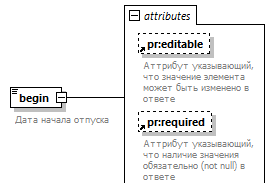 Пространство именurn:ru:fss:integration:types:proactive:benefit5:v01Типextension of xs:dateСвойстваАтрибутыАннотацияСхема<xs:element name="begin" nillable="true">
  <xs:annotation>
    <xs:documentation>Дата начала отпуска</xs:documentation>
  </xs:annotation>
  <xs:complexType>
    <xs:simpleContent>
      <xs:extension base="xs:date">
        <xs:attribute ref="pr:editable" fixed="true"/>
        <xs:attribute ref="pr:required" fixed="true"/>
      </xs:extension>
    </xs:simpleContent>
  </xs:complexType>
</xs:element>Диаграмма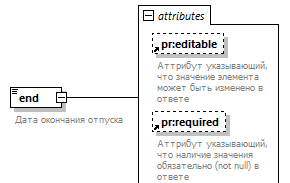 Пространство именurn:ru:fss:integration:types:proactive:benefit5:v01Типextension of xs:dateСвойстваАтрибутыАннотацияСхема<xs:element name="end" nillable="true">
  <xs:annotation>
    <xs:documentation>Дата окончания отпуска</xs:documentation>
  </xs:annotation>
  <xs:complexType>
    <xs:simpleContent>
      <xs:extension base="xs:date">
        <xs:attribute ref="pr:editable" fixed="true"/>
        <xs:attribute ref="pr:required" fixed="true"/>
      </xs:extension>
    </xs:simpleContent>
  </xs:complexType>
</xs:element>Диаграмма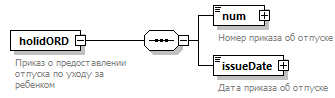 Пространство именurn:ru:fss:integration:types:proactive:benefit5:v01СвойстваДочерние элементыnum issueDateАннотацияСхема<xs:element name="holidORD" nillable="true">
  <xs:annotation>
    <xs:documentation>Приказ о предоставлении отпуска по уходу за ребенком</xs:documentation>
  </xs:annotation>
  <xs:complexType>
    <xs:sequence>
      <xs:element name="num">
        <xs:annotation>
          <xs:documentation>Номер приказа об отпуске</xs:documentation>
        </xs:annotation>
        <xs:complexType>
          <xs:simpleContent>
            <xs:extension base="StringMaxLen20">
              <xs:attribute ref="pr:editable" fixed="true"/>
              <xs:attribute ref="pr:required" fixed="true"/>
            </xs:extension>
          </xs:simpleContent>
        </xs:complexType>
      </xs:element>
      <xs:element name="issueDate">
        <xs:annotation>
          <xs:documentation>Дата приказа об отпуске</xs:documentation>
        </xs:annotation>
        <xs:complexType>
          <xs:simpleContent>
            <xs:extension base="xs:date">
              <xs:attribute ref="pr:editable" fixed="true"/>
              <xs:attribute ref="pr:required" fixed="true"/>
            </xs:extension>
          </xs:simpleContent>
        </xs:complexType>
      </xs:element>
    </xs:sequence>
  </xs:complexType>
</xs:element>Диаграмма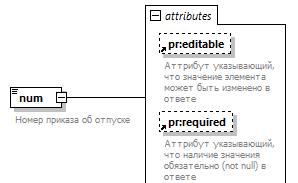 Пространство именurn:ru:fss:integration:types:proactive:benefit5:v01Типextension of StringMaxLen20СвойстваОграниченияАтрибутыАннотацияСхема<xs:element name="num">
  <xs:annotation>
    <xs:documentation>Номер приказа об отпуске</xs:documentation>
  </xs:annotation>
  <xs:complexType>
    <xs:simpleContent>
      <xs:extension base="StringMaxLen20">
        <xs:attribute ref="pr:editable" fixed="true"/>
        <xs:attribute ref="pr:required" fixed="true"/>
      </xs:extension>
    </xs:simpleContent>
  </xs:complexType>
</xs:element>Диаграмма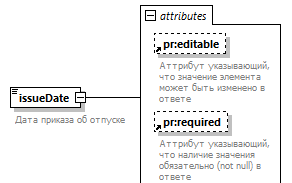 Пространство именurn:ru:fss:integration:types:proactive:benefit5:v01Типextension of xs:dateСвойстваАтрибутыАннотацияСхема<xs:element name="issueDate">
  <xs:annotation>
    <xs:documentation>Дата приказа об отпуске</xs:documentation>
  </xs:annotation>
  <xs:complexType>
    <xs:simpleContent>
      <xs:extension base="xs:date">
        <xs:attribute ref="pr:editable" fixed="true"/>
        <xs:attribute ref="pr:required" fixed="true"/>
      </xs:extension>
    </xs:simpleContent>
  </xs:complexType>
</xs:element>Диаграмма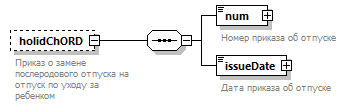 Пространство именurn:ru:fss:integration:types:proactive:benefit5:v01СвойстваДочерние элементыnum issueDateАннотацияСхема<xs:element name="holidChORD" nillable="true" minOccurs="0">
  <xs:annotation>
    <xs:documentation>Приказ о замене послеродового отпуска на отпуск по уходу за ребенком</xs:documentation>
  </xs:annotation>
  <xs:complexType>
    <xs:sequence>
      <xs:element name="num">
        <xs:annotation>
          <xs:documentation>Номер приказа об отпуске</xs:documentation>
        </xs:annotation>
        <xs:complexType>
          <xs:simpleContent>
            <xs:extension base="StringMaxLen20">
              <xs:attribute ref="pr:editable" fixed="true"/>
              <xs:attribute ref="pr:required" fixed="true"/>
            </xs:extension>
          </xs:simpleContent>
        </xs:complexType>
      </xs:element>
      <xs:element name="issueDate">
        <xs:annotation>
          <xs:documentation>Дата приказа об отпуске</xs:documentation>
        </xs:annotation>
        <xs:complexType>
          <xs:simpleContent>
            <xs:extension base="xs:date">
              <xs:attribute ref="pr:editable" fixed="true"/>
              <xs:attribute ref="pr:required" fixed="true"/>
            </xs:extension>
          </xs:simpleContent>
        </xs:complexType>
      </xs:element>
    </xs:sequence>
  </xs:complexType>
</xs:element>ДиаграммаПространство именurn:ru:fss:integration:types:proactive:benefit5:v01Типextension of StringMaxLen20СвойстваОграниченияАтрибутыАннотацияСхема<xs:element name="num">
  <xs:annotation>
    <xs:documentation>Номер приказа об отпуске</xs:documentation>
  </xs:annotation>
  <xs:complexType>
    <xs:simpleContent>
      <xs:extension base="StringMaxLen20">
        <xs:attribute ref="pr:editable" fixed="true"/>
        <xs:attribute ref="pr:required" fixed="true"/>
      </xs:extension>
    </xs:simpleContent>
  </xs:complexType>
</xs:element>ДиаграммаПространство именurn:ru:fss:integration:types:proactive:benefit5:v01Типextension of xs:dateСвойстваАтрибутыАннотацияСхема<xs:element name="issueDate">
  <xs:annotation>
    <xs:documentation>Дата приказа об отпуске</xs:documentation>
  </xs:annotation>
  <xs:complexType>
    <xs:simpleContent>
      <xs:extension base="xs:date">
        <xs:attribute ref="pr:editable" fixed="true"/>
        <xs:attribute ref="pr:required" fixed="true"/>
      </xs:extension>
    </xs:simpleContent>
  </xs:complexType>
</xs:element>Диаграмма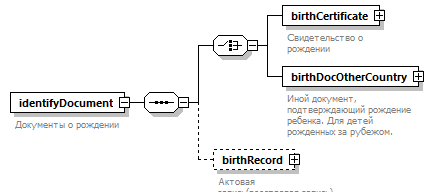 Пространство именurn:ru:fss:integration:types:proactive:benefit5:v01СвойстваДочерние элементыbirthCertificate birthDocOtherCountry birthRecordАннотацияСхема<xs:element name="identifyDocument" nillable="true">
  <xs:annotation>
    <xs:documentation>Документы о рождении</xs:documentation>
  </xs:annotation>
  <xs:complexType>
    <xs:sequence>
      <xs:choice>
        <xs:element name="birthCertificate" nillable="true">
          <xs:annotation>
            <xs:documentation>Свидетельство о рождении</xs:documentation>
          </xs:annotation>
          <xs:complexType>
            <xs:sequence>
              <xs:element name="series">
                <xs:annotation>
                  <xs:documentation>Серия</xs:documentation>
                </xs:annotation>
                <xs:complexType>
                  <xs:simpleContent>
                    <xs:extension base="c:StringMaxLen20">
                      <xs:attribute ref="pr:editable" fixed="false"/>
                      <xs:attribute ref="pr:required" fixed="true"/>
                    </xs:extension>
                  </xs:simpleContent>
                </xs:complexType>
              </xs:element>
              <xs:element name="number" nillable="true">
                <xs:annotation>
                  <xs:documentation>Номер</xs:documentation>
                </xs:annotation>
                <xs:complexType>
                  <xs:simpleContent>
                    <xs:extension base="c:StringMaxLen20">
                      <xs:attribute ref="pr:editable" fixed="false"/>
                      <xs:attribute ref="pr:required" fixed="true"/>
                    </xs:extension>
                  </xs:simpleContent>
                </xs:complexType>
              </xs:element>
              <xs:element name="issueDate" nillable="true">
                <xs:annotation>
                  <xs:documentation>Даты выдачи</xs:documentation>
                </xs:annotation>
                <xs:complexType>
                  <xs:simpleContent>
                    <xs:extension base="xs:date">
                      <xs:attribute ref="pr:editable" fixed="false"/>
                      <xs:attribute ref="pr:required" fixed="true"/>
                    </xs:extension>
                  </xs:simpleContent>
                </xs:complexType>
              </xs:element>
            </xs:sequence>
          </xs:complexType>
        </xs:element>
        <xs:element name="birthDocOtherCountry">
          <xs:annotation>
            <xs:documentation>Иной документ, подтверждающий рождение ребенка. Для детей рожденных за рубежом.</xs:documentation>
          </xs:annotation>
          <xs:complexType>
            <xs:sequence>
              <xs:element name="series" minOccurs="0">
                <xs:annotation>
                  <xs:documentation>Серия</xs:documentation>
                </xs:annotation>
                <xs:complexType>
                  <xs:simpleContent>
                    <xs:extension base="c:StringMaxLen20">
                      <xs:attribute ref="pr:editable" fixed="false"/>
                      <xs:attribute ref="pr:required" fixed="false"/>
                    </xs:extension>
                  </xs:simpleContent>
                </xs:complexType>
              </xs:element>
              <xs:element name="number" nillable="true">
                <xs:annotation>
                  <xs:documentation>Номер</xs:documentation>
                </xs:annotation>
                <xs:complexType>
                  <xs:simpleContent>
                    <xs:extension base="c:StringMaxLen20">
                      <xs:attribute ref="pr:editable" fixed="false"/>
                      <xs:attribute ref="pr:required" fixed="true"/>
                    </xs:extension>
                  </xs:simpleContent>
                </xs:complexType>
              </xs:element>
              <xs:element name="issueDate" nillable="true">
                <xs:annotation>
                  <xs:documentation>Дата выдачи</xs:documentation>
                </xs:annotation>
                <xs:complexType>
                  <xs:simpleContent>
                    <xs:extension base="xs:date">
                      <xs:attribute ref="pr:editable" fixed="false"/>
                      <xs:attribute ref="pr:required" fixed="true"/>
                    </xs:extension>
                  </xs:simpleContent>
                </xs:complexType>
              </xs:element>
            </xs:sequence>
          </xs:complexType>
        </xs:element>
      </xs:choice>
      <xs:element name="birthRecord" nillable="true" minOccurs="0">
        <xs:annotation>
          <xs:documentation>Актовая запись(реестровая запись)</xs:documentation>
        </xs:annotation>
        <xs:complexType>
          <xs:sequence>
            <xs:element name="num" nillable="true">
              <xs:annotation>
                <xs:documentation>Номер</xs:documentation>
              </xs:annotation>
              <xs:complexType>
                <xs:simpleContent>
                  <xs:extension base="c:StringMaxLen22">
                    <xs:attribute ref="pr:editable" fixed="false"/>
                    <xs:attribute ref="pr:required" fixed="true"/>
                  </xs:extension>
                </xs:simpleContent>
              </xs:complexType>
            </xs:element>
            <xs:element name="issueDate" nillable="true">
              <xs:annotation>
                <xs:documentation>Дата выдачи</xs:documentation>
              </xs:annotation>
              <xs:complexType>
                <xs:simpleContent>
                  <xs:extension base="xs:date">
                    <xs:attribute ref="pr:editable" fixed="false"/>
                    <xs:attribute ref="pr:required" fixed="true"/>
                  </xs:extension>
                </xs:simpleContent>
              </xs:complexType>
            </xs:element>
          </xs:sequence>
        </xs:complexType>
      </xs:element>
    </xs:sequence>
  </xs:complexType>
</xs:element>Диаграмма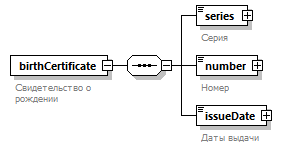 Пространство именurn:ru:fss:integration:types:proactive:benefit5:v01СвойстваДочерние элементыseries number issueDateАннотацияСхема<xs:element name="birthCertificate" nillable="true">
  <xs:annotation>
    <xs:documentation>Свидетельство о рождении</xs:documentation>
  </xs:annotation>
  <xs:complexType>
    <xs:sequence>
      <xs:element name="series">
        <xs:annotation>
          <xs:documentation>Серия</xs:documentation>
        </xs:annotation>
        <xs:complexType>
          <xs:simpleContent>
            <xs:extension base="c:StringMaxLen20">
              <xs:attribute ref="pr:editable" fixed="false"/>
              <xs:attribute ref="pr:required" fixed="true"/>
            </xs:extension>
          </xs:simpleContent>
        </xs:complexType>
      </xs:element>
      <xs:element name="number" nillable="true">
        <xs:annotation>
          <xs:documentation>Номер</xs:documentation>
        </xs:annotation>
        <xs:complexType>
          <xs:simpleContent>
            <xs:extension base="c:StringMaxLen20">
              <xs:attribute ref="pr:editable" fixed="false"/>
              <xs:attribute ref="pr:required" fixed="true"/>
            </xs:extension>
          </xs:simpleContent>
        </xs:complexType>
      </xs:element>
      <xs:element name="issueDate" nillable="true">
        <xs:annotation>
          <xs:documentation>Даты выдачи</xs:documentation>
        </xs:annotation>
        <xs:complexType>
          <xs:simpleContent>
            <xs:extension base="xs:date">
              <xs:attribute ref="pr:editable" fixed="false"/>
              <xs:attribute ref="pr:required" fixed="true"/>
            </xs:extension>
          </xs:simpleContent>
        </xs:complexType>
      </xs:element>
    </xs:sequence>
  </xs:complexType>
</xs:element>Диаграмма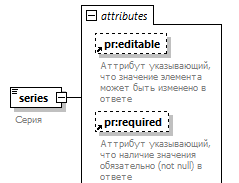 Пространство именurn:ru:fss:integration:types:proactive:benefit5:v01Типextension of StringMaxLen20СвойстваОграниченияАтрибутыАннотацияСхема<xs:element name="series">
  <xs:annotation>
    <xs:documentation>Серия</xs:documentation>
  </xs:annotation>
  <xs:complexType>
    <xs:simpleContent>
      <xs:extension base="c:StringMaxLen20">
        <xs:attribute ref="pr:editable" fixed="false"/>
        <xs:attribute ref="pr:required" fixed="true"/>
      </xs:extension>
    </xs:simpleContent>
  </xs:complexType>
</xs:element>Диаграмма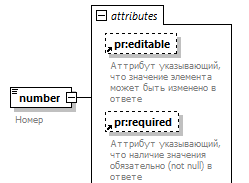 Пространство именurn:ru:fss:integration:types:proactive:benefit5:v01Типextension of StringMaxLen20СвойстваОграниченияАтрибутыАннотацияСхема<xs:element name="number" nillable="true">
  <xs:annotation>
    <xs:documentation>Номер</xs:documentation>
  </xs:annotation>
  <xs:complexType>
    <xs:simpleContent>
      <xs:extension base="c:StringMaxLen20">
        <xs:attribute ref="pr:editable" fixed="false"/>
        <xs:attribute ref="pr:required" fixed="true"/>
      </xs:extension>
    </xs:simpleContent>
  </xs:complexType>
</xs:element>Диаграмма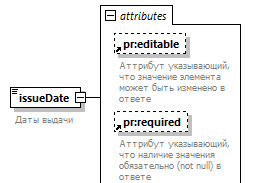 Пространство именurn:ru:fss:integration:types:proactive:benefit5:v01Типextension of xs:dateСвойстваАтрибутыАннотацияСхема<xs:element name="issueDate" nillable="true">
  <xs:annotation>
    <xs:documentation>Даты выдачи</xs:documentation>
  </xs:annotation>
  <xs:complexType>
    <xs:simpleContent>
      <xs:extension base="xs:date">
        <xs:attribute ref="pr:editable" fixed="false"/>
        <xs:attribute ref="pr:required" fixed="true"/>
      </xs:extension>
    </xs:simpleContent>
  </xs:complexType>
</xs:element>Диаграмма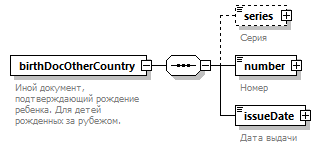 Пространство именurn:ru:fss:integration:types:proactive:benefit5:v01СвойстваДочерние элементыseries number issueDateАннотацияСхема<xs:element name="birthDocOtherCountry">
  <xs:annotation>
    <xs:documentation>Иной документ, подтверждающий рождение ребенка. Для детей рожденных за рубежом.</xs:documentation>
  </xs:annotation>
  <xs:complexType>
    <xs:sequence>
      <xs:element name="series" minOccurs="0">
        <xs:annotation>
          <xs:documentation>Серия</xs:documentation>
        </xs:annotation>
        <xs:complexType>
          <xs:simpleContent>
            <xs:extension base="c:StringMaxLen20">
              <xs:attribute ref="pr:editable" fixed="false"/>
              <xs:attribute ref="pr:required" fixed="false"/>
            </xs:extension>
          </xs:simpleContent>
        </xs:complexType>
      </xs:element>
      <xs:element name="number" nillable="true">
        <xs:annotation>
          <xs:documentation>Номер</xs:documentation>
        </xs:annotation>
        <xs:complexType>
          <xs:simpleContent>
            <xs:extension base="c:StringMaxLen20">
              <xs:attribute ref="pr:editable" fixed="false"/>
              <xs:attribute ref="pr:required" fixed="true"/>
            </xs:extension>
          </xs:simpleContent>
        </xs:complexType>
      </xs:element>
      <xs:element name="issueDate" nillable="true">
        <xs:annotation>
          <xs:documentation>Дата выдачи</xs:documentation>
        </xs:annotation>
        <xs:complexType>
          <xs:simpleContent>
            <xs:extension base="xs:date">
              <xs:attribute ref="pr:editable" fixed="false"/>
              <xs:attribute ref="pr:required" fixed="true"/>
            </xs:extension>
          </xs:simpleContent>
        </xs:complexType>
      </xs:element>
    </xs:sequence>
  </xs:complexType>
</xs:element>Диаграмма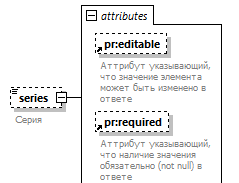 Пространство именurn:ru:fss:integration:types:proactive:benefit5:v01Типextension of StringMaxLen20СвойстваОграниченияАтрибутыАннотацияСхема<xs:element name="series" minOccurs="0">
  <xs:annotation>
    <xs:documentation>Серия</xs:documentation>
  </xs:annotation>
  <xs:complexType>
    <xs:simpleContent>
      <xs:extension base="c:StringMaxLen20">
        <xs:attribute ref="pr:editable" fixed="false"/>
        <xs:attribute ref="pr:required" fixed="false"/>
      </xs:extension>
    </xs:simpleContent>
  </xs:complexType>
</xs:element>ДиаграммаПространство именurn:ru:fss:integration:types:proactive:benefit5:v01Типextension of StringMaxLen20СвойстваОграниченияАтрибутыАннотацияСхема<xs:element name="number" nillable="true">
  <xs:annotation>
    <xs:documentation>Номер</xs:documentation>
  </xs:annotation>
  <xs:complexType>
    <xs:simpleContent>
      <xs:extension base="c:StringMaxLen20">
        <xs:attribute ref="pr:editable" fixed="false"/>
        <xs:attribute ref="pr:required" fixed="true"/>
      </xs:extension>
    </xs:simpleContent>
  </xs:complexType>
</xs:element>Диаграмма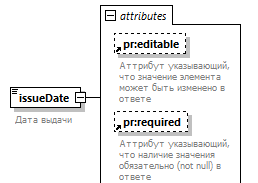 Пространство именurn:ru:fss:integration:types:proactive:benefit5:v01Типextension of xs:dateСвойстваАтрибутыАннотацияСхема<xs:element name="issueDate" nillable="true">
  <xs:annotation>
    <xs:documentation>Дата выдачи</xs:documentation>
  </xs:annotation>
  <xs:complexType>
    <xs:simpleContent>
      <xs:extension base="xs:date">
        <xs:attribute ref="pr:editable" fixed="false"/>
        <xs:attribute ref="pr:required" fixed="true"/>
      </xs:extension>
    </xs:simpleContent>
  </xs:complexType>
</xs:element>Диаграмма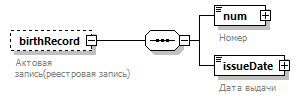 Пространство именurn:ru:fss:integration:types:proactive:benefit5:v01СвойстваДочерние элементыnum issueDateАннотацияСхема<xs:element name="birthRecord" nillable="true" minOccurs="0">
  <xs:annotation>
    <xs:documentation>Актовая запись(реестровая запись)</xs:documentation>
  </xs:annotation>
  <xs:complexType>
    <xs:sequence>
      <xs:element name="num" nillable="true">
        <xs:annotation>
          <xs:documentation>Номер</xs:documentation>
        </xs:annotation>
        <xs:complexType>
          <xs:simpleContent>
            <xs:extension base="c:StringMaxLen22">
              <xs:attribute ref="pr:editable" fixed="false"/>
              <xs:attribute ref="pr:required" fixed="true"/>
            </xs:extension>
          </xs:simpleContent>
        </xs:complexType>
      </xs:element>
      <xs:element name="issueDate" nillable="true">
        <xs:annotation>
          <xs:documentation>Дата выдачи</xs:documentation>
        </xs:annotation>
        <xs:complexType>
          <xs:simpleContent>
            <xs:extension base="xs:date">
              <xs:attribute ref="pr:editable" fixed="false"/>
              <xs:attribute ref="pr:required" fixed="true"/>
            </xs:extension>
          </xs:simpleContent>
        </xs:complexType>
      </xs:element>
    </xs:sequence>
  </xs:complexType>
</xs:element>Диаграмма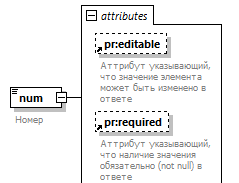 Пространство именurn:ru:fss:integration:types:proactive:benefit5:v01Типextension of StringMaxLen22СвойстваОграниченияАтрибутыАннотацияСхема<xs:element name="num" nillable="true">
  <xs:annotation>
    <xs:documentation>Номер</xs:documentation>
  </xs:annotation>
  <xs:complexType>
    <xs:simpleContent>
      <xs:extension base="c:StringMaxLen22">
        <xs:attribute ref="pr:editable" fixed="false"/>
        <xs:attribute ref="pr:required" fixed="true"/>
      </xs:extension>
    </xs:simpleContent>
  </xs:complexType>
</xs:element>ДиаграммаПространство именurn:ru:fss:integration:types:proactive:benefit5:v01Типextension of xs:dateСвойстваАтрибутыАннотацияСхема<xs:element name="issueDate" nillable="true">
  <xs:annotation>
    <xs:documentation>Дата выдачи</xs:documentation>
  </xs:annotation>
  <xs:complexType>
    <xs:simpleContent>
      <xs:extension base="xs:date">
        <xs:attribute ref="pr:editable" fixed="false"/>
        <xs:attribute ref="pr:required" fixed="true"/>
      </xs:extension>
    </xs:simpleContent>
  </xs:complexType>
</xs:element>Диаграмма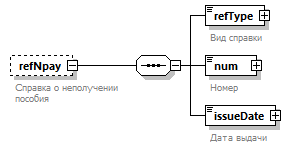 Пространство именurn:ru:fss:integration:types:proactive:benefit5:v01СвойстваДочерние элементыrefType num issueDateАннотацияСхема<xs:element name="refNpay" nillable="true" minOccurs="0">
  <xs:annotation>
    <xs:documentation>Справка о неполучении пособия</xs:documentation>
  </xs:annotation>
  <xs:complexType>
    <xs:sequence>
      <xs:element name="refType" nillable="true">
        <xs:annotation>
          <xs:documentation>Вид справки</xs:documentation>
        </xs:annotation>
        <xs:complexType>
          <xs:simpleContent>
            <xs:extension base="ref_type">
              <xs:attribute ref="pr:editable" fixed="true"/>
              <xs:attribute ref="pr:required" fixed="true"/>
            </xs:extension>
          </xs:simpleContent>
        </xs:complexType>
      </xs:element>
      <xs:element name="num" nillable="true">
        <xs:annotation>
          <xs:documentation>Номер</xs:documentation>
        </xs:annotation>
        <xs:complexType>
          <xs:simpleContent>
            <xs:extension base="xs:string">
              <xs:attribute ref="pr:editable" fixed="true"/>
              <xs:attribute ref="pr:required" fixed="true"/>
            </xs:extension>
          </xs:simpleContent>
        </xs:complexType>
      </xs:element>
      <xs:element name="issueDate" nillable="true">
        <xs:annotation>
          <xs:documentation>Дата выдачи</xs:documentation>
        </xs:annotation>
        <xs:complexType>
          <xs:simpleContent>
            <xs:extension base="xs:date">
              <xs:attribute ref="pr:editable" fixed="true"/>
              <xs:attribute ref="pr:required" fixed="true"/>
            </xs:extension>
          </xs:simpleContent>
        </xs:complexType>
      </xs:element>
    </xs:sequence>
  </xs:complexType>
</xs:element>Диаграмма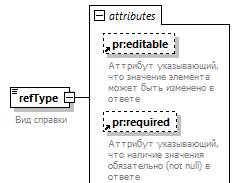 Пространство именurn:ru:fss:integration:types:proactive:benefit5:v01Типextension of ref_typeСвойстваОграниченияАтрибутыАннотацияСхема<xs:element name="refType" nillable="true">
  <xs:annotation>
    <xs:documentation>Вид справки</xs:documentation>
  </xs:annotation>
  <xs:complexType>
    <xs:simpleContent>
      <xs:extension base="ref_type">
        <xs:attribute ref="pr:editable" fixed="true"/>
        <xs:attribute ref="pr:required" fixed="true"/>
      </xs:extension>
    </xs:simpleContent>
  </xs:complexType>
</xs:element>Диаграмма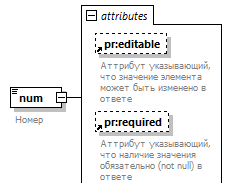 Пространство именurn:ru:fss:integration:types:proactive:benefit5:v01Типextension of xs:stringСвойстваАтрибутыАннотацияСхема<xs:element name="num" nillable="true">
  <xs:annotation>
    <xs:documentation>Номер</xs:documentation>
  </xs:annotation>
  <xs:complexType>
    <xs:simpleContent>
      <xs:extension base="xs:string">
        <xs:attribute ref="pr:editable" fixed="true"/>
        <xs:attribute ref="pr:required" fixed="true"/>
      </xs:extension>
    </xs:simpleContent>
  </xs:complexType>
</xs:element>Диаграмма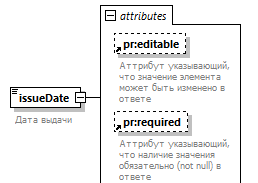 Пространство именurn:ru:fss:integration:types:proactive:benefit5:v01Типextension of xs:dateСвойстваАтрибутыАннотацияСхема<xs:element name="issueDate" nillable="true">
  <xs:annotation>
    <xs:documentation>Дата выдачи</xs:documentation>
  </xs:annotation>
  <xs:complexType>
    <xs:simpleContent>
      <xs:extension base="xs:date">
        <xs:attribute ref="pr:editable" fixed="true"/>
        <xs:attribute ref="pr:required" fixed="true"/>
      </xs:extension>
    </xs:simpleContent>
  </xs:complexType>
</xs:element>Диаграмма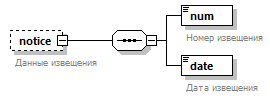 Пространство именurn:ru:fss:integration:types:proactive:benefit5:v01СвойстваДочерние элементыnum dateАннотацияСхема<xs:element name="notice" minOccurs="0">
  <xs:annotation>
    <xs:documentation>Данные извещения</xs:documentation>
  </xs:annotation>
  <xs:complexType>
    <xs:sequence>
      <xs:element name="num" type="c:StringMinLen1MaxLen12">
        <xs:annotation>
          <xs:documentation>Номер извещения</xs:documentation>
        </xs:annotation>
      </xs:element>
      <xs:element name="date" type="xs:date">
        <xs:annotation>
          <xs:documentation>Дата извещения</xs:documentation>
        </xs:annotation>
      </xs:element>
    </xs:sequence>
  </xs:complexType>
</xs:element>Диаграмма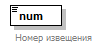 Пространство именurn:ru:fss:integration:types:proactive:benefit5:v01ТипStringMinLen1MaxLen12СвойстваОграниченияАннотацияСхема<xs:element name="num" type="c:StringMinLen1MaxLen12">
  <xs:annotation>
    <xs:documentation>Номер извещения</xs:documentation>
  </xs:annotation>
</xs:element>Диаграмма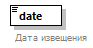 Пространство именurn:ru:fss:integration:types:proactive:benefit5:v01Типxs:dateСвойстваАннотацияСхема<xs:element name="date" type="xs:date">
  <xs:annotation>
    <xs:documentation>Дата извещения</xs:documentation>
  </xs:annotation>
</xs:element>Диаграмма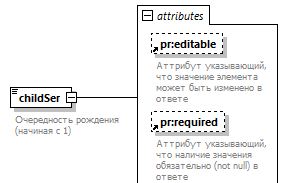 Пространство именurn:ru:fss:integration:types:proactive:benefit5:v01Типextension of integerGreatZeroСвойстваОграниченияАтрибутыАннотацияСхема<xs:element name="childSer" nillable="true">
  <xs:annotation>
    <xs:documentation>Очередность рождения (начиная с 1)</xs:documentation>
  </xs:annotation>
  <xs:complexType>
    <xs:simpleContent>
      <xs:extension base="c:integerGreatZero">
        <xs:attribute ref="pr:editable" fixed="true"/>
        <xs:attribute ref="pr:required" fixed="true"/>
      </xs:extension>
    </xs:simpleContent>
  </xs:complexType>
</xs:element>Диаграмма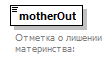 Пространство именurn:ru:fss:integration:types:proactive:benefit5:v01Типxs:booleanСвойстваАннотацияСхема<xs:element name="motherOut" type="xs:boolean">
  <xs:annotation>
    <xs:documentation>Отметка о лишении материнства:</xs:documentation>
  </xs:annotation>
</xs:element>Диаграмма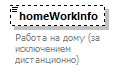 Пространство именurn:ru:fss:integration:types:proactive:benefit5:v01Типxs:booleanСвойстваАннотацияСхема<xs:element name="homeWorkInfo" type="xs:boolean" minOccurs="0">
  <xs:annotation>
    <xs:documentation>Работа на дому (за исключением дистанционно)</xs:documentation>
  </xs:annotation>
</xs:element>Диаграмма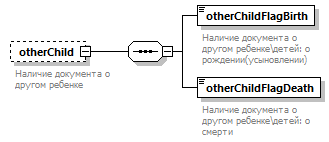 Пространство именurn:ru:fss:integration:types:proactive:benefit5:v01СвойстваДочерние элементыotherChildFlagBirth otherChildFlagDeathАннотацияСхема<xs:element name="otherChild" minOccurs="0">
  <xs:annotation>
    <xs:documentation>Наличие документа о другом ребенке</xs:documentation>
  </xs:annotation>
  <xs:complexType>
    <xs:sequence>
      <xs:element name="otherChildFlagBirth" nillable="true">
        <xs:annotation>
          <xs:documentation>Наличие документа о другом ребенке\детей: о рождении(усыновлении)</xs:documentation>
        </xs:annotation>
        <xs:simpleType>
          <xs:restriction base="xs:integer">
            <xs:pattern value="[0-1]"/>
          </xs:restriction>
        </xs:simpleType>
      </xs:element>
      <xs:element name="otherChildFlagDeath" nillable="true">
        <xs:annotation>
          <xs:documentation>Наличие документа о другом ребенке\детей: о смерти</xs:documentation>
        </xs:annotation>
        <xs:simpleType>
          <xs:restriction base="xs:integer">
            <xs:pattern value="[0-1]"/>
          </xs:restriction>
        </xs:simpleType>
      </xs:element>
    </xs:sequence>
  </xs:complexType>
</xs:element>Диаграмма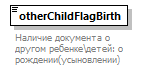 Пространство именurn:ru:fss:integration:types:proactive:benefit5:v01Типrestriction of xs:integerСвойстваОграниченияАннотацияСхема<xs:element name="otherChildFlagBirth" nillable="true">
  <xs:annotation>
    <xs:documentation>Наличие документа о другом ребенке\детей: о рождении(усыновлении)</xs:documentation>
  </xs:annotation>
  <xs:simpleType>
    <xs:restriction base="xs:integer">
      <xs:pattern value="[0-1]"/>
    </xs:restriction>
  </xs:simpleType>
</xs:element>Диаграмма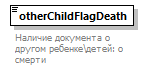 Пространство именurn:ru:fss:integration:types:proactive:benefit5:v01Типrestriction of xs:integerСвойстваОграниченияАннотацияСхема<xs:element name="otherChildFlagDeath" nillable="true">
  <xs:annotation>
    <xs:documentation>Наличие документа о другом ребенке\детей: о смерти</xs:documentation>
  </xs:annotation>
  <xs:simpleType>
    <xs:restriction base="xs:integer">
      <xs:pattern value="[0-1]"/>
    </xs:restriction>
  </xs:simpleType>
</xs:element>Пространство именurn:ru:fss:integration:types:proactive:benefit5:v01Типrestriction of xs:stringСвойстваИспользуется вОграниченияСхема<xs:simpleType name="ref_type">
  <xs:restriction base="xs:string">
    <xs:enumeration value="1">
      <xs:annotation>
        <xs:documentation>
                        Справка о неполучении пособия от отца
                    </xs:documentation>
      </xs:annotation>
    </xs:enumeration>
    <xs:enumeration value="2">
      <xs:annotation>
        <xs:documentation>
                        Справка о неполучении пособия от матери
                    </xs:documentation>
      </xs:annotation>
    </xs:enumeration>
    <xs:enumeration value="3">
      <xs:annotation>
        <xs:documentation>
                        Справка о неполучении пособия по другим местам работы
                    </xs:documentation>
      </xs:annotation>
    </xs:enumeration>
  </xs:restriction>
</xs:simpleType>Пространство именurn:ru:fss:integration:types:proactive:benefit5:v01Типrestriction of xs:stringСвойстваИспользуется вОграниченияАннотацияСхема<xs:simpleType name="RelationType">
  <xs:annotation>
    <xs:documentation>Степень родства</xs:documentation>
  </xs:annotation>
  <xs:restriction base="xs:string">
    <xs:enumeration value="38">
      <xs:annotation>
        <xs:documentation>Мать</xs:documentation>
      </xs:annotation>
    </xs:enumeration>
    <xs:enumeration value="39">
      <xs:annotation>
        <xs:documentation>Отец</xs:documentation>
      </xs:annotation>
    </xs:enumeration>
    <xs:enumeration value="41">
      <xs:annotation>
        <xs:documentation>Попечитель</xs:documentation>
      </xs:annotation>
    </xs:enumeration>
    <xs:enumeration value="40">
      <xs:annotation>
        <xs:documentation>Опекун</xs:documentation>
      </xs:annotation>
    </xs:enumeration>
    <xs:enumeration value="42">
      <xs:annotation>
        <xs:documentation>Иной родственник, фактически осуществляющий уход за ребёнком</xs:documentation>
      </xs:annotation>
    </xs:enumeration>
  </xs:restriction>
</xs:simpleType>Пространство именurn:ru:fss:integration:types:proactive:benefit5:v01Типrestriction of xs:stringСвойстваИспользуется вОграниченияСхема<xs:simpleType name="StringMaxLen20">
  <xs:restriction base="xs:string">
    <xs:maxLength value="20"/>
  </xs:restriction>
</xs:simpleType>Пространство именurn:ru:fss:integration:types:proactive:benefit5:v01Типrestriction of xs:stringСвойстваИспользуется вОграниченияСхема<xs:simpleType name="WardType">
  <xs:restriction base="xs:string">
    <xs:enumeration value="1">
      <xs:annotation>
        <xs:documentation>Опека</xs:documentation>
      </xs:annotation>
    </xs:enumeration>
    <xs:enumeration value="2">
      <xs:annotation>
        <xs:documentation>Усыновление</xs:documentation>
      </xs:annotation>
    </xs:enumeration>
  </xs:restriction>
</xs:simpleType>Диаграмма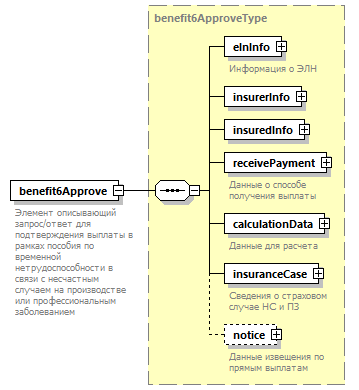 Пространство именurn:ru:fss:integration:types:proactive:benefit6:v01Типbenefit6ApproveTypeСвойстваДочерние элементыelnInfo insurerInfo insuredInfo receivePayment calculationData insuranceCase noticeИспользуется вАннотацияСхема<xs:element name="benefit6Approve" type="benefit6ApproveType">
  <xs:annotation>
    <xs:documentation>Элемент описывающий запрос/ответ для подтверждения выплаты в рамках пособия по временной нетрудоспособности в связи с несчастным случаем на производстве или профессиональным заболеванием</xs:documentation>
  </xs:annotation>
</xs:element>Диаграмма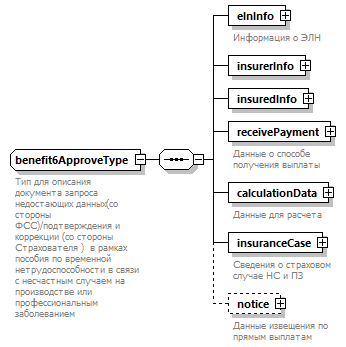 Пространство именurn:ru:fss:integration:types:proactive:benefit6:v01Дочерние элементыelnInfo insurerInfo insuredInfo receivePayment calculationData insuranceCase noticeИспользуется вАннотацияСхема<xs:complexType name="benefit6ApproveType">
  <xs:annotation>
    <xs:documentation>Тип для описания документа запроса недостающих данных(со стороны ФСС)/подтверждения и коррекции (со стороны Страхователя )  в рамках пособия по временной нетрудоспособности в связи с несчастным случаем на производстве или профессиональным заболеванием</xs:documentation>
  </xs:annotation>
  <xs:sequence>
    <xs:element name="elnInfo">
      <xs:annotation>
        <xs:documentation>Информация о ЭЛН</xs:documentation>
      </xs:annotation>
      <xs:complexType>
        <xs:sequence>
          <xs:element name="code">
            <xs:annotation>
              <xs:documentation>
                                    Номер ЭЛН
                                </xs:documentation>
            </xs:annotation>
            <xs:complexType>
              <xs:simpleContent>
                <xs:extension base="c:StringMinLen1MaxLen12">
                  <xs:attribute ref="pr:editable" fixed="false"/>
                  <xs:attribute ref="pr:required" fixed="true"/>
                </xs:extension>
              </xs:simpleContent>
            </xs:complexType>
          </xs:element>
          <xs:element name="mseInvalidLoss" minOccurs="0">
            <xs:annotation>
              <xs:documentation>
                                    Установлена утрата профессиональной трудоспособности
                                </xs:documentation>
            </xs:annotation>
            <xs:complexType>
              <xs:simpleContent>
                <xs:extension base="c:MseInvalidLoss">
                  <xs:attribute ref="pr:editable" fixed="false"/>
                  <xs:attribute ref="pr:required" fixed="false"/>
                </xs:extension>
              </xs:simpleContent>
            </xs:complexType>
          </xs:element>
        </xs:sequence>
        <xs:attribute ref="pr:editable" fixed="false"/>
        <xs:attribute ref="pr:required" fixed="true"/>
      </xs:complexType>
    </xs:element>
    <xs:element name="insurerInfo">
      <xs:complexType>
        <xs:sequence>
          <xs:element name="regNum">
            <xs:annotation>
              <xs:documentation>Регистрационный номер страхователя</xs:documentation>
            </xs:annotation>
            <xs:complexType>
              <xs:simpleContent>
                <xs:extension base="org:regNum">
                  <xs:attribute ref="pr:editable" fixed="false"/>
                  <xs:attribute ref="pr:required" fixed="true"/>
                </xs:extension>
              </xs:simpleContent>
            </xs:complexType>
          </xs:element>
          <xs:element name="partTime" nillable="true">
            <xs:annotation>
              <xs:documentation>
                                    Признак места работы
                                </xs:documentation>
            </xs:annotation>
            <xs:complexType>
              <xs:simpleContent>
                <xs:extension base="pt:PartTimeType">
                  <xs:attribute ref="pr:editable" fixed="true"/>
                  <xs:attribute ref="pr:required" fixed="true"/>
                </xs:extension>
              </xs:simpleContent>
            </xs:complexType>
          </xs:element>
          <xs:element name="parentNo" nillable="true">
            <xs:annotation>
              <xs:documentation>Код подчиненности</xs:documentation>
            </xs:annotation>
            <xs:complexType>
              <xs:simpleContent>
                <xs:extension base="org:ParentNoType">
                  <xs:attribute ref="pr:editable" fixed="true"/>
                  <xs:attribute ref="pr:required" fixed="true"/>
                </xs:extension>
              </xs:simpleContent>
            </xs:complexType>
          </xs:element>
        </xs:sequence>
      </xs:complexType>
    </xs:element>
    <xs:element name="insuredInfo">
      <xs:complexType>
        <xs:sequence>
          <xs:element name="category">
            <xs:annotation>
              <xs:documentation>Категория застрахованного лица</xs:documentation>
            </xs:annotation>
            <xs:complexType>
              <xs:simpleContent>
                <xs:extension base="ic:InsuredCategoriesType">
                  <xs:attribute ref="pr:editable" fixed="true"/>
                  <xs:attribute ref="pr:required" fixed="true"/>
                </xs:extension>
              </xs:simpleContent>
            </xs:complexType>
          </xs:element>
          <xs:element name="snils">
            <xs:annotation>
              <xs:documentation>СНИЛС застрахованного лица</xs:documentation>
            </xs:annotation>
            <xs:complexType>
              <xs:simpleContent>
                <xs:extension base="p:snils">
                  <xs:attribute ref="pr:editable" fixed="false"/>
                  <xs:attribute ref="pr:required" fixed="true"/>
                </xs:extension>
              </xs:simpleContent>
            </xs:complexType>
          </xs:element>
          <xs:element name="inn" nillable="true">
            <xs:annotation>
              <xs:documentation>ИНН физического лица</xs:documentation>
            </xs:annotation>
            <xs:complexType>
              <xs:simpleContent>
                <xs:extension base="p:inn">
                  <xs:attribute ref="pr:editable" fixed="true"/>
                  <xs:attribute ref="pr:required" fixed="false"/>
                </xs:extension>
              </xs:simpleContent>
            </xs:complexType>
          </xs:element>
          <!--TODO: проработать смену фамилии, имени, отчества в части выплат-->
          <xs:element name="fullName" nillable="true">
            <xs:annotation>
              <xs:documentation>ФИО</xs:documentation>
            </xs:annotation>
            <xs:complexType>
              <xs:complexContent>
                <xs:extension base="p:FullName">
                  <xs:attribute ref="pr:editable" fixed="true"/>
                  <xs:attribute ref="pr:required" fixed="true"/>
                </xs:extension>
              </xs:complexContent>
            </xs:complexType>
          </xs:element>
          <xs:element name="birthDate" nillable="true">
            <xs:annotation>
              <xs:documentation>Дата рождения</xs:documentation>
            </xs:annotation>
            <xs:complexType>
              <xs:simpleContent>
                <xs:extension base="xs:date">
                  <xs:attribute ref="pr:editable" fixed="true"/>
                  <xs:attribute ref="pr:required" fixed="true"/>
                </xs:extension>
              </xs:simpleContent>
            </xs:complexType>
          </xs:element>
          <xs:element name="gender" nillable="true">
            <xs:annotation>
              <xs:documentation>Пол</xs:documentation>
            </xs:annotation>
            <xs:complexType>
              <xs:simpleContent>
                <xs:extension base="p:GenderType">
                  <xs:attribute ref="pr:editable" fixed="true"/>
                  <xs:attribute ref="pr:required" fixed="true"/>
                </xs:extension>
              </xs:simpleContent>
            </xs:complexType>
          </xs:element>
          <xs:element name="taxpayer" nillable="true">
            <xs:complexType>
              <xs:sequence>
                <xs:element name="taxpayerStatus" type="tax:TaxpayerStatusType">
                  <xs:annotation>
                    <xs:documentation>Статус налогоплательщика</xs:documentation>
                  </xs:annotation>
                </xs:element>
                <xs:element name="countryCode">
                  <xs:annotation>
                    <xs:documentation>Цифровой код страны, гражданином которой является налогоплательщик</xs:documentation>
                  </xs:annotation>
                  <xs:simpleType>
                    <xs:restriction base="xs:string">
                      <xs:length value="3"/>
                    </xs:restriction>
                  </xs:simpleType>
                </xs:element>
                <xs:choice>
                  <xs:sequence>
                    <xs:element name="address" type="c:AddressFiasType" nillable="true">
                      <xs:annotation>
                        <xs:documentation>Адрес регистрации в РФ</xs:documentation>
                      </xs:annotation>
                    </xs:element>
                    <xs:element name="postalCode" nillable="true">
                      <xs:annotation>
                        <xs:documentation>Почтовый индекс</xs:documentation>
                      </xs:annotation>
                      <xs:simpleType>
                        <xs:restriction base="xs:string">
                          <xs:maxLength value="6"/>
                        </xs:restriction>
                      </xs:simpleType>
                    </xs:element>
                  </xs:sequence>
                  <xs:element name="foreignAddress" minOccurs="0">
                    <xs:annotation>
                      <xs:documentation>Адрес регистрации за пределами РФ</xs:documentation>
                      <xs:documentation>Неформализованный текст обязателен к заполнению для налоговых статусов 0,2</xs:documentation>
                    </xs:annotation>
                    <xs:simpleType>
                      <xs:restriction base="xs:string">
                        <xs:maxLength value="2000"/>
                      </xs:restriction>
                    </xs:simpleType>
                  </xs:element>
                </xs:choice>
              </xs:sequence>
              <xs:attribute ref="pr:required" fixed="true"/>
              <xs:attribute ref="pr:editable" fixed="true"/>
            </xs:complexType>
          </xs:element>
          <xs:element name="id" nillable="true">
            <xs:annotation>
              <xs:documentation>Сведения об идентификаторе личности</xs:documentation>
            </xs:annotation>
            <xs:complexType>
              <xs:complexContent>
                <xs:extension base="p:IdType">
                  <xs:attribute ref="pr:required" fixed="true"/>
                  <xs:attribute ref="pr:editable" fixed="true"/>
                </xs:extension>
              </xs:complexContent>
            </xs:complexType>
          </xs:element>
          <xs:element name="workContract" nillable="true" minOccurs="0">
            <xs:annotation>
              <xs:documentation>Срочный трудовой договор</xs:documentation>
            </xs:annotation>
            <xs:complexType>
              <xs:complexContent>
                <xs:extension base="c:period">
                  <xs:attribute ref="pr:required" fixed="true"/>
                  <xs:attribute ref="pr:editable" fixed="true"/>
                </xs:extension>
                <!--TODO: уточнить. не может быть обязательным-->
              </xs:complexContent>
            </xs:complexType>
          </xs:element>
          <xs:element name="personPhone" minOccurs="0">
            <xs:annotation>
              <xs:documentation>Номер телефона застрахованного</xs:documentation>
            </xs:annotation>
            <xs:simpleType>
              <xs:restriction base="xs:string">
                <xs:maxLength value="30"/>
              </xs:restriction>
            </xs:simpleType>
          </xs:element>
        </xs:sequence>
      </xs:complexType>
    </xs:element>
    <xs:element name="receivePayment" nillable="true">
      <xs:annotation>
        <xs:documentation>Данные о способе получения выплаты</xs:documentation>
      </xs:annotation>
      <xs:complexType>
        <xs:complexContent>
          <xs:extension base="c:MethodReceivePaymentType">
            <xs:attribute ref="pr:editable" fixed="true"/>
            <xs:attribute ref="pr:required" fixed="true"/>
          </xs:extension>
        </xs:complexContent>
      </xs:complexType>
    </xs:element>
    <xs:element name="calculationData">
      <xs:annotation>
        <xs:documentation>Данные для расчета</xs:documentation>
      </xs:annotation>
      <xs:complexType>
        <xs:sequence>
          <xs:element name="baseCalcDays">
            <xs:annotation>
              <xs:documentation>Число календарных дней, учитываемых в расчетном периоде</xs:documentation>
            </xs:annotation>
            <xs:simpleType>
              <xs:restriction base="xs:integer">
                <xs:maxInclusive value="999"/>
              </xs:restriction>
            </xs:simpleType>
          </xs:element>
          <xs:element name="years">
            <xs:annotation>
              <xs:documentation>года для расчета</xs:documentation>
            </xs:annotation>
            <xs:complexType>
              <xs:sequence>
                <xs:element name="changeYear" type="xs:boolean" fixed="true" minOccurs="0">
                  <xs:annotation>
                    <xs:documentation>Флаг наличия заявления о замене годов</xs:documentation>
                  </xs:annotation>
                </xs:element>
                <xs:element name="year" minOccurs="2" maxOccurs="2">
                  <xs:annotation>
                    <xs:documentation>Года для расчета</xs:documentation>
                  </xs:annotation>
                  <xs:complexType>
                    <xs:sequence>
                      <xs:element name="calc">
                        <xs:annotation>
                          <xs:documentation>Год использующийся для расчета</xs:documentation>
                        </xs:annotation>
                        <xs:complexType>
                          <xs:simpleContent>
                            <xs:extension base="xs:integer">
                              <xs:attribute ref="pr:editable" fixed="true"/>
                              <xs:attribute ref="pr:required" fixed="true"/>
                            </xs:extension>
                          </xs:simpleContent>
                        </xs:complexType>
                      </xs:element>
                      <xs:element name="baseSum" nillable="true">
                        <xs:annotation>
                          <xs:documentation>Сумма заработка за год</xs:documentation>
                        </xs:annotation>
                        <xs:complexType>
                          <xs:simpleContent>
                            <xs:extension base="c:amount">
                              <xs:attribute ref="pr:editable" fixed="true"/>
                              <xs:attribute ref="pr:required" fixed="true"/>
                            </xs:extension>
                          </xs:simpleContent>
                        </xs:complexType>
                      </xs:element>
                    </xs:sequence>
                  </xs:complexType>
                </xs:element>
              </xs:sequence>
            </xs:complexType>
          </xs:element>
          <xs:element name="kfReg" nillable="true">
            <xs:annotation>
              <xs:documentation>Районный коэффициент</xs:documentation>
            </xs:annotation>
            <xs:complexType>
              <xs:simpleContent>
                <xs:extension base="rr:RegionRateType">
                  <xs:attribute ref="pr:editable" fixed="true"/>
                  <xs:attribute ref="pr:required" fixed="true"/>
                </xs:extension>
              </xs:simpleContent>
            </xs:complexType>
          </xs:element>
          <xs:element name="kfShortDays" nillable="true">
            <xs:annotation>
              <xs:documentation>Коэффициент, при работе на условиях неполного рабочего времени</xs:documentation>
              <xs:documentation>Дробное число от 0 до 1</xs:documentation>
            </xs:annotation>
            <xs:complexType>
              <xs:simpleContent>
                <xs:extension base="c:Between0and1IncType">
                  <xs:attribute ref="pr:editable" fixed="true"/>
                  <xs:attribute ref="pr:required" fixed="true"/>
                </xs:extension>
              </xs:simpleContent>
            </xs:complexType>
          </xs:element>
          <xs:element name="experience" nillable="true">
            <xs:complexType>
              <xs:sequence>
                <xs:element name="insurYY" nillable="true">
                  <xs:annotation>
                    <xs:documentation>Страховой стаж (лет). Общая продолжительность страхового стажа (Включая страховые и не страховые периоды)</xs:documentation>
                  </xs:annotation>
                  <xs:complexType>
                    <xs:simpleContent>
                      <xs:extension base="c:countYear">
                        <xs:attribute ref="pr:editable" fixed="true"/>
                        <xs:attribute ref="pr:required" fixed="true"/>
                      </xs:extension>
                    </xs:simpleContent>
                  </xs:complexType>
                </xs:element>
                <xs:element name="insurMM" nillable="true">
                  <xs:annotation>
                    <xs:documentation>Страховой стаж (мес.). Общая продолжительность страхового стажа (Включая страховые и не страховые периоды)</xs:documentation>
                  </xs:annotation>
                  <xs:complexType>
                    <xs:simpleContent>
                      <xs:extension base="c:countMount">
                        <xs:attribute ref="pr:editable" fixed="true"/>
                        <xs:attribute ref="pr:required" fixed="true"/>
                      </xs:extension>
                    </xs:simpleContent>
                  </xs:complexType>
                </xs:element>
                <xs:element name="notInsurYY" nillable="true">
                  <xs:annotation>
                    <xs:documentation>Не страховой стаж (лет)</xs:documentation>
                  </xs:annotation>
                  <xs:complexType>
                    <xs:simpleContent>
                      <xs:extension base="c:countYear">
                        <xs:attribute ref="pr:editable" fixed="true"/>
                        <xs:attribute ref="pr:required" fixed="false"/>
                      </xs:extension>
                    </xs:simpleContent>
                  </xs:complexType>
                </xs:element>
                <xs:element name="notInsurMM" nillable="true">
                  <xs:annotation>
                    <xs:documentation>Не страховой стаж (мес.)</xs:documentation>
                  </xs:annotation>
                  <xs:complexType>
                    <xs:simpleContent>
                      <xs:extension base="c:countMount">
                        <xs:attribute ref="pr:editable" fixed="true"/>
                        <xs:attribute ref="pr:required" fixed="false"/>
                      </xs:extension>
                    </xs:simpleContent>
                  </xs:complexType>
                </xs:element>
              </xs:sequence>
              <xs:attribute ref="pr:editable" fixed="true"/>
              <xs:attribute ref="pr:required" fixed="true"/>
            </xs:complexType>
          </xs:element>
          <xs:element name="calcConditionList" nillable="true">
            <xs:complexType>
              <xs:sequence>
                <xs:element name="calcCondition" maxOccurs="3">
                  <xs:annotation>
                    <xs:documentation>Условия исчисления</xs:documentation>
                  </xs:annotation>
                  <xs:complexType>
                    <xs:simpleContent>
                      <xs:extension base="cc:ConditionsCalc">
                        <xs:attribute ref="pr:editable" fixed="true"/>
                        <xs:attribute ref="pr:required" fixed="true"/>
                      </xs:extension>
                    </xs:simpleContent>
                  </xs:complexType>
                </xs:element>
              </xs:sequence>
            </xs:complexType>
          </xs:element>
          <xs:element name="causeRadiation" type="r:CauseRadiationExposureType" minOccurs="0">
            <xs:annotation>
              <xs:documentation>Причина воздействия радиации</xs:documentation>
            </xs:annotation>
          </xs:element>
          <xs:element name="payPeriodFSS">
            <xs:annotation>
              <xs:documentation>Период за который начисляется пособие ФСС</xs:documentation>
            </xs:annotation>
            <xs:complexType>
              <xs:sequence>
                <xs:element name="begin" nillable="true">
                  <xs:annotation>
                    <xs:documentation>Начало периода</xs:documentation>
                  </xs:annotation>
                  <xs:complexType>
                    <xs:simpleContent>
                      <xs:extension base="xs:date">
                        <xs:attribute ref="pr:editable" fixed="true"/>
                        <xs:attribute ref="pr:required" fixed="true"/>
                      </xs:extension>
                    </xs:simpleContent>
                  </xs:complexType>
                </xs:element>
                <xs:element name="end" nillable="true">
                  <xs:annotation>
                    <xs:documentation>Окончание периода</xs:documentation>
                  </xs:annotation>
                  <xs:complexType>
                    <xs:simpleContent>
                      <xs:extension base="xs:date">
                        <xs:attribute ref="pr:editable" fixed="false"/>
                        <xs:attribute ref="pr:required" fixed="true"/>
                      </xs:extension>
                    </xs:simpleContent>
                  </xs:complexType>
                </xs:element>
              </xs:sequence>
            </xs:complexType>
          </xs:element>
          <xs:element name="excludePeriodList" nillable="true">
            <xs:annotation>
              <xs:documentation>Периоды за которые не начисляются пособия за счет ФСС</xs:documentation>
            </xs:annotation>
            <xs:complexType>
              <xs:sequence>
                <xs:element name="excludePeriod" maxOccurs="unbounded">
                  <xs:complexType>
                    <xs:sequence>
                      <xs:element name="type" type="ex:exclPeriodsType">
                        <xs:annotation>
                          <xs:documentation>Тип(причина) исключаемого периода</xs:documentation>
                        </xs:annotation>
                      </xs:element>
                      <xs:element name="period" type="c:period">
                        <xs:annotation>
                          <xs:documentation>Исключаемый период</xs:documentation>
                        </xs:annotation>
                      </xs:element>
                    </xs:sequence>
                  </xs:complexType>
                </xs:element>
              </xs:sequence>
              <xs:attribute ref="pr:editable" fixed="true"/>
              <xs:attribute ref="pr:required" fixed="false"/>
            </xs:complexType>
          </xs:element>
          <xs:element name="downPeriodList" nillable="true">
            <xs:annotation>
              <xs:documentation>Периоды простоя</xs:documentation>
            </xs:annotation>
            <xs:complexType>
              <xs:sequence>
                <xs:element name="downPeriod" maxOccurs="unbounded">
                  <xs:complexType>
                    <xs:sequence>
                      <xs:element name="period" type="c:period">
                        <xs:annotation>
                          <xs:documentation>Периода простоя</xs:documentation>
                        </xs:annotation>
                      </xs:element>
                      <xs:element name="idleAverage" type="c:amount">
                        <xs:annotation>
                          <xs:documentation>Средний заработок за период простоя</xs:documentation>
                        </xs:annotation>
                      </xs:element>
                    </xs:sequence>
                  </xs:complexType>
                </xs:element>
              </xs:sequence>
              <xs:attribute ref="pr:editable" fixed="true"/>
              <xs:attribute ref="pr:required" fixed="false"/>
            </xs:complexType>
          </xs:element>
        </xs:sequence>
      </xs:complexType>
    </xs:element>
    <xs:element name="insuranceCase">
      <xs:annotation>
        <xs:documentation>Сведения о страховом случае НС и ПЗ</xs:documentation>
      </xs:annotation>
      <xs:complexType>
        <xs:sequence>
          <xs:element name="insuranceCaseState" type="xs:boolean">
            <xs:annotation>
              <xs:documentation>Статус страхового случая.
Заполняется true, если страховой случай связан с НС и ПЗ.
Заполняется false, если страховой случай НЕ связан с НС и ПЗ</xs:documentation>
            </xs:annotation>
          </xs:element>
          <xs:element name="n1" minOccurs="0">
            <xs:annotation>
              <xs:documentation>Акт Н1</xs:documentation>
            </xs:annotation>
            <xs:complexType>
              <xs:sequence>
                <xs:element name="num">
                  <xs:annotation>
                    <xs:documentation>Номер акта Н1</xs:documentation>
                  </xs:annotation>
                  <xs:complexType>
                    <xs:simpleContent>
                      <xs:extension base="c:StringMaxLen50">
                        <xs:attribute ref="pr:editable" fixed="false"/>
                      </xs:extension>
                    </xs:simpleContent>
                  </xs:complexType>
                </xs:element>
                <xs:element name="issueDate">
                  <xs:annotation>
                    <xs:documentation>Дата акта Н1</xs:documentation>
                  </xs:annotation>
                  <xs:complexType>
                    <xs:simpleContent>
                      <xs:extension base="xs:date">
                        <xs:attribute ref="pr:editable" fixed="false"/>
                      </xs:extension>
                    </xs:simpleContent>
                  </xs:complexType>
                </xs:element>
              </xs:sequence>
            </xs:complexType>
          </xs:element>
          <xs:element name="profIllnessAct" minOccurs="0">
            <xs:annotation>
              <xs:documentation>Акт о профессиональном заболевании</xs:documentation>
            </xs:annotation>
            <xs:complexType>
              <xs:sequence>
                <xs:element name="issueDate">
                  <xs:annotation>
                    <xs:documentation>Дата акта о профессиональном заболевании</xs:documentation>
                  </xs:annotation>
                  <xs:complexType>
                    <xs:simpleContent>
                      <xs:extension base="xs:date">
                        <xs:attribute ref="pr:editable" fixed="false"/>
                      </xs:extension>
                    </xs:simpleContent>
                  </xs:complexType>
                </xs:element>
              </xs:sequence>
            </xs:complexType>
          </xs:element>
          <xs:element name="freeFormAct" minOccurs="0">
            <xs:annotation>
              <xs:documentation>Акт в произвольной форме</xs:documentation>
            </xs:annotation>
            <xs:complexType>
              <xs:sequence>
                <xs:element name="num">
                  <xs:annotation>
                    <xs:documentation>Номер акта в произвольной форме</xs:documentation>
                  </xs:annotation>
                  <xs:complexType>
                    <xs:simpleContent>
                      <xs:extension base="c:StringMaxLen50">
                        <xs:attribute ref="pr:editable" fixed="false"/>
                      </xs:extension>
                    </xs:simpleContent>
                  </xs:complexType>
                </xs:element>
                <xs:element name="issueDate">
                  <xs:annotation>
                    <xs:documentation>Дата акта в произвольной форме</xs:documentation>
                  </xs:annotation>
                  <xs:complexType>
                    <xs:simpleContent>
                      <xs:extension base="xs:date">
                        <xs:attribute ref="pr:editable" fixed="false"/>
                      </xs:extension>
                    </xs:simpleContent>
                  </xs:complexType>
                </xs:element>
              </xs:sequence>
            </xs:complexType>
          </xs:element>
          <xs:element name="courtDecision" minOccurs="0">
            <xs:annotation>
              <xs:documentation>Решение суда</xs:documentation>
            </xs:annotation>
            <xs:complexType>
              <xs:sequence>
                <xs:element name="num">
                  <xs:annotation>
                    <xs:documentation>Номер решения суда</xs:documentation>
                  </xs:annotation>
                  <xs:complexType>
                    <xs:simpleContent>
                      <xs:extension base="c:StringMaxLen50">
                        <xs:attribute ref="pr:editable" fixed="false"/>
                      </xs:extension>
                    </xs:simpleContent>
                  </xs:complexType>
                </xs:element>
                <xs:element name="issueDate">
                  <xs:annotation>
                    <xs:documentation>Дата решения суда</xs:documentation>
                  </xs:annotation>
                  <xs:complexType>
                    <xs:simpleContent>
                      <xs:extension base="xs:date">
                        <xs:attribute ref="pr:editable" fixed="false"/>
                      </xs:extension>
                    </xs:simpleContent>
                  </xs:complexType>
                </xs:element>
              </xs:sequence>
            </xs:complexType>
          </xs:element>
        </xs:sequence>
      </xs:complexType>
    </xs:element>
    <xs:element name="notice" minOccurs="0">
      <xs:annotation>
        <xs:documentation>Данные извещения по прямым выплатам</xs:documentation>
      </xs:annotation>
      <xs:complexType>
        <xs:sequence>
          <xs:element name="num" type="c:StringMinLen1MaxLen12">
            <xs:annotation>
              <xs:documentation>Номер извещения</xs:documentation>
            </xs:annotation>
          </xs:element>
          <xs:element name="date" type="xs:date">
            <xs:annotation>
              <xs:documentation>Дата извещения</xs:documentation>
            </xs:annotation>
          </xs:element>
        </xs:sequence>
      </xs:complexType>
    </xs:element>
  </xs:sequence>
</xs:complexType>Диаграмма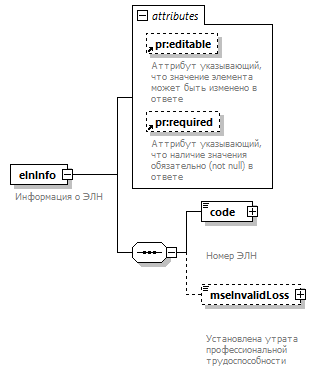 Пространство именurn:ru:fss:integration:types:proactive:benefit6:v01СвойстваДочерние элементыcode mseInvalidLossАтрибутыАннотацияСхема<xs:element name="elnInfo">
  <xs:annotation>
    <xs:documentation>Информация о ЭЛН</xs:documentation>
  </xs:annotation>
  <xs:complexType>
    <xs:sequence>
      <xs:element name="code">
        <xs:annotation>
          <xs:documentation>
                                    Номер ЭЛН
                                </xs:documentation>
        </xs:annotation>
        <xs:complexType>
          <xs:simpleContent>
            <xs:extension base="c:StringMinLen1MaxLen12">
              <xs:attribute ref="pr:editable" fixed="false"/>
              <xs:attribute ref="pr:required" fixed="true"/>
            </xs:extension>
          </xs:simpleContent>
        </xs:complexType>
      </xs:element>
      <xs:element name="mseInvalidLoss" minOccurs="0">
        <xs:annotation>
          <xs:documentation>
                                    Установлена утрата профессиональной трудоспособности
                                </xs:documentation>
        </xs:annotation>
        <xs:complexType>
          <xs:simpleContent>
            <xs:extension base="c:MseInvalidLoss">
              <xs:attribute ref="pr:editable" fixed="false"/>
              <xs:attribute ref="pr:required" fixed="false"/>
            </xs:extension>
          </xs:simpleContent>
        </xs:complexType>
      </xs:element>
    </xs:sequence>
    <xs:attribute ref="pr:editable" fixed="false"/>
    <xs:attribute ref="pr:required" fixed="true"/>
  </xs:complexType>
</xs:element>Диаграмма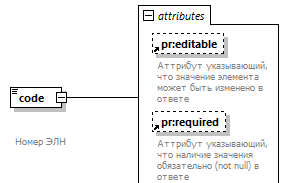 Пространство именurn:ru:fss:integration:types:proactive:benefit6:v01Типextension of StringMinLen1MaxLen12СвойстваОграниченияАтрибутыАннотацияСхема<xs:element name="code">
  <xs:annotation>
    <xs:documentation>
                                    Номер ЭЛН
                                </xs:documentation>
  </xs:annotation>
  <xs:complexType>
    <xs:simpleContent>
      <xs:extension base="c:StringMinLen1MaxLen12">
        <xs:attribute ref="pr:editable" fixed="false"/>
        <xs:attribute ref="pr:required" fixed="true"/>
      </xs:extension>
    </xs:simpleContent>
  </xs:complexType>
</xs:element>Диаграмма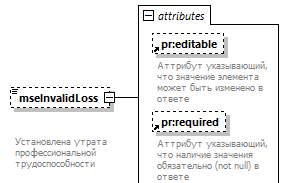 Пространство именurn:ru:fss:integration:types:proactive:benefit6:v01Типextension of MseInvalidLossСвойстваОграниченияАтрибутыАннотацияСхема<xs:element name="mseInvalidLoss" minOccurs="0">
  <xs:annotation>
    <xs:documentation>
                                    Установлена утрата профессиональной трудоспособности
                                </xs:documentation>
  </xs:annotation>
  <xs:complexType>
    <xs:simpleContent>
      <xs:extension base="c:MseInvalidLoss">
        <xs:attribute ref="pr:editable" fixed="false"/>
        <xs:attribute ref="pr:required" fixed="false"/>
      </xs:extension>
    </xs:simpleContent>
  </xs:complexType>
</xs:element>Диаграмма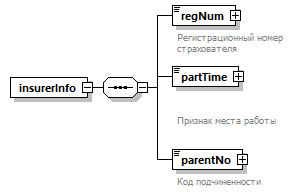 Пространство именurn:ru:fss:integration:types:proactive:benefit6:v01СвойстваДочерние элементыregNum partTime parentNoСхема<xs:element name="insurerInfo">
  <xs:complexType>
    <xs:sequence>
      <xs:element name="regNum">
        <xs:annotation>
          <xs:documentation>Регистрационный номер страхователя</xs:documentation>
        </xs:annotation>
        <xs:complexType>
          <xs:simpleContent>
            <xs:extension base="org:regNum">
              <xs:attribute ref="pr:editable" fixed="false"/>
              <xs:attribute ref="pr:required" fixed="true"/>
            </xs:extension>
          </xs:simpleContent>
        </xs:complexType>
      </xs:element>
      <xs:element name="partTime" nillable="true">
        <xs:annotation>
          <xs:documentation>
                                    Признак места работы
                                </xs:documentation>
        </xs:annotation>
        <xs:complexType>
          <xs:simpleContent>
            <xs:extension base="pt:PartTimeType">
              <xs:attribute ref="pr:editable" fixed="true"/>
              <xs:attribute ref="pr:required" fixed="true"/>
            </xs:extension>
          </xs:simpleContent>
        </xs:complexType>
      </xs:element>
      <xs:element name="parentNo" nillable="true">
        <xs:annotation>
          <xs:documentation>Код подчиненности</xs:documentation>
        </xs:annotation>
        <xs:complexType>
          <xs:simpleContent>
            <xs:extension base="org:ParentNoType">
              <xs:attribute ref="pr:editable" fixed="true"/>
              <xs:attribute ref="pr:required" fixed="true"/>
            </xs:extension>
          </xs:simpleContent>
        </xs:complexType>
      </xs:element>
    </xs:sequence>
  </xs:complexType>
</xs:element>Диаграмма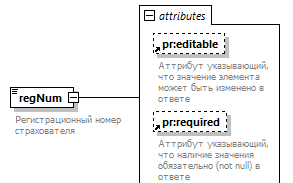 Пространство именurn:ru:fss:integration:types:proactive:benefit6:v01Типextension of regNumСвойстваОграниченияАтрибутыАннотацияСхема<xs:element name="regNum">
  <xs:annotation>
    <xs:documentation>Регистрационный номер страхователя</xs:documentation>
  </xs:annotation>
  <xs:complexType>
    <xs:simpleContent>
      <xs:extension base="org:regNum">
        <xs:attribute ref="pr:editable" fixed="false"/>
        <xs:attribute ref="pr:required" fixed="true"/>
      </xs:extension>
    </xs:simpleContent>
  </xs:complexType>
</xs:element>Диаграмма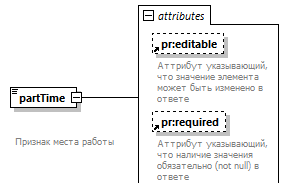 Пространство именurn:ru:fss:integration:types:proactive:benefit6:v01Типextension of PartTimeTypeСвойстваОграниченияАтрибутыАннотацияСхема<xs:element name="partTime" nillable="true">
  <xs:annotation>
    <xs:documentation>
                                    Признак места работы
                                </xs:documentation>
  </xs:annotation>
  <xs:complexType>
    <xs:simpleContent>
      <xs:extension base="pt:PartTimeType">
        <xs:attribute ref="pr:editable" fixed="true"/>
        <xs:attribute ref="pr:required" fixed="true"/>
      </xs:extension>
    </xs:simpleContent>
  </xs:complexType>
</xs:element>Диаграмма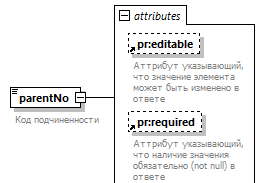 Пространство именurn:ru:fss:integration:types:proactive:benefit6:v01Типextension of ParentNoTypeСвойстваОграниченияАтрибутыАннотацияСхема<xs:element name="parentNo" nillable="true">
  <xs:annotation>
    <xs:documentation>Код подчиненности</xs:documentation>
  </xs:annotation>
  <xs:complexType>
    <xs:simpleContent>
      <xs:extension base="org:ParentNoType">
        <xs:attribute ref="pr:editable" fixed="true"/>
        <xs:attribute ref="pr:required" fixed="true"/>
      </xs:extension>
    </xs:simpleContent>
  </xs:complexType>
</xs:element>Диаграмма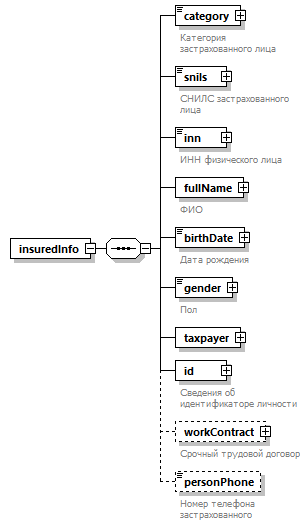 Пространство именurn:ru:fss:integration:types:proactive:benefit6:v01СвойстваДочерние элементыcategory snils inn fullName birthDate gender taxpayer id workContract personPhoneСхема<xs:element name="insuredInfo">
  <xs:complexType>
    <xs:sequence>
      <xs:element name="category">
        <xs:annotation>
          <xs:documentation>Категория застрахованного лица</xs:documentation>
        </xs:annotation>
        <xs:complexType>
          <xs:simpleContent>
            <xs:extension base="ic:InsuredCategoriesType">
              <xs:attribute ref="pr:editable" fixed="true"/>
              <xs:attribute ref="pr:required" fixed="true"/>
            </xs:extension>
          </xs:simpleContent>
        </xs:complexType>
      </xs:element>
      <xs:element name="snils">
        <xs:annotation>
          <xs:documentation>СНИЛС застрахованного лица</xs:documentation>
        </xs:annotation>
        <xs:complexType>
          <xs:simpleContent>
            <xs:extension base="p:snils">
              <xs:attribute ref="pr:editable" fixed="false"/>
              <xs:attribute ref="pr:required" fixed="true"/>
            </xs:extension>
          </xs:simpleContent>
        </xs:complexType>
      </xs:element>
      <xs:element name="inn" nillable="true">
        <xs:annotation>
          <xs:documentation>ИНН физического лица</xs:documentation>
        </xs:annotation>
        <xs:complexType>
          <xs:simpleContent>
            <xs:extension base="p:inn">
              <xs:attribute ref="pr:editable" fixed="true"/>
              <xs:attribute ref="pr:required" fixed="false"/>
            </xs:extension>
          </xs:simpleContent>
        </xs:complexType>
      </xs:element>
      <!--TODO: проработать смену фамилии, имени, отчества в части выплат-->
      <xs:element name="fullName" nillable="true">
        <xs:annotation>
          <xs:documentation>ФИО</xs:documentation>
        </xs:annotation>
        <xs:complexType>
          <xs:complexContent>
            <xs:extension base="p:FullName">
              <xs:attribute ref="pr:editable" fixed="true"/>
              <xs:attribute ref="pr:required" fixed="true"/>
            </xs:extension>
          </xs:complexContent>
        </xs:complexType>
      </xs:element>
      <xs:element name="birthDate" nillable="true">
        <xs:annotation>
          <xs:documentation>Дата рождения</xs:documentation>
        </xs:annotation>
        <xs:complexType>
          <xs:simpleContent>
            <xs:extension base="xs:date">
              <xs:attribute ref="pr:editable" fixed="true"/>
              <xs:attribute ref="pr:required" fixed="true"/>
            </xs:extension>
          </xs:simpleContent>
        </xs:complexType>
      </xs:element>
      <xs:element name="gender" nillable="true">
        <xs:annotation>
          <xs:documentation>Пол</xs:documentation>
        </xs:annotation>
        <xs:complexType>
          <xs:simpleContent>
            <xs:extension base="p:GenderType">
              <xs:attribute ref="pr:editable" fixed="true"/>
              <xs:attribute ref="pr:required" fixed="true"/>
            </xs:extension>
          </xs:simpleContent>
        </xs:complexType>
      </xs:element>
      <xs:element name="taxpayer" nillable="true">
        <xs:complexType>
          <xs:sequence>
            <xs:element name="taxpayerStatus" type="tax:TaxpayerStatusType">
              <xs:annotation>
                <xs:documentation>Статус налогоплательщика</xs:documentation>
              </xs:annotation>
            </xs:element>
            <xs:element name="countryCode">
              <xs:annotation>
                <xs:documentation>Цифровой код страны, гражданином которой является налогоплательщик</xs:documentation>
              </xs:annotation>
              <xs:simpleType>
                <xs:restriction base="xs:string">
                  <xs:length value="3"/>
                </xs:restriction>
              </xs:simpleType>
            </xs:element>
            <xs:choice>
              <xs:sequence>
                <xs:element name="address" type="c:AddressFiasType" nillable="true">
                  <xs:annotation>
                    <xs:documentation>Адрес регистрации в РФ</xs:documentation>
                  </xs:annotation>
                </xs:element>
                <xs:element name="postalCode" nillable="true">
                  <xs:annotation>
                    <xs:documentation>Почтовый индекс</xs:documentation>
                  </xs:annotation>
                  <xs:simpleType>
                    <xs:restriction base="xs:string">
                      <xs:maxLength value="6"/>
                    </xs:restriction>
                  </xs:simpleType>
                </xs:element>
              </xs:sequence>
              <xs:element name="foreignAddress" minOccurs="0">
                <xs:annotation>
                  <xs:documentation>Адрес регистрации за пределами РФ</xs:documentation>
                  <xs:documentation>Неформализованный текст обязателен к заполнению для налоговых статусов 0,2</xs:documentation>
                </xs:annotation>
                <xs:simpleType>
                  <xs:restriction base="xs:string">
                    <xs:maxLength value="2000"/>
                  </xs:restriction>
                </xs:simpleType>
              </xs:element>
            </xs:choice>
          </xs:sequence>
          <xs:attribute ref="pr:required" fixed="true"/>
          <xs:attribute ref="pr:editable" fixed="true"/>
        </xs:complexType>
      </xs:element>
      <xs:element name="id" nillable="true">
        <xs:annotation>
          <xs:documentation>Сведения об идентификаторе личности</xs:documentation>
        </xs:annotation>
        <xs:complexType>
          <xs:complexContent>
            <xs:extension base="p:IdType">
              <xs:attribute ref="pr:required" fixed="true"/>
              <xs:attribute ref="pr:editable" fixed="true"/>
            </xs:extension>
          </xs:complexContent>
        </xs:complexType>
      </xs:element>
      <xs:element name="workContract" nillable="true" minOccurs="0">
        <xs:annotation>
          <xs:documentation>Срочный трудовой договор</xs:documentation>
        </xs:annotation>
        <xs:complexType>
          <xs:complexContent>
            <xs:extension base="c:period">
              <xs:attribute ref="pr:required" fixed="true"/>
              <xs:attribute ref="pr:editable" fixed="true"/>
            </xs:extension>
            <!--TODO: уточнить. не может быть обязательным-->
          </xs:complexContent>
        </xs:complexType>
      </xs:element>
      <xs:element name="personPhone" minOccurs="0">
        <xs:annotation>
          <xs:documentation>Номер телефона застрахованного</xs:documentation>
        </xs:annotation>
        <xs:simpleType>
          <xs:restriction base="xs:string">
            <xs:maxLength value="30"/>
          </xs:restriction>
        </xs:simpleType>
      </xs:element>
    </xs:sequence>
  </xs:complexType>
</xs:element>Диаграмма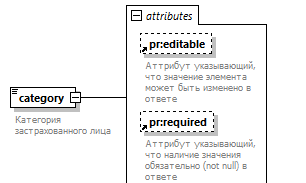 Пространство именurn:ru:fss:integration:types:proactive:benefit6:v01Типextension of InsuredCategoriesTypeСвойстваОграниченияАтрибутыАннотацияСхема<xs:element name="category">
  <xs:annotation>
    <xs:documentation>Категория застрахованного лица</xs:documentation>
  </xs:annotation>
  <xs:complexType>
    <xs:simpleContent>
      <xs:extension base="ic:InsuredCategoriesType">
        <xs:attribute ref="pr:editable" fixed="true"/>
        <xs:attribute ref="pr:required" fixed="true"/>
      </xs:extension>
    </xs:simpleContent>
  </xs:complexType>
</xs:element>Диаграмма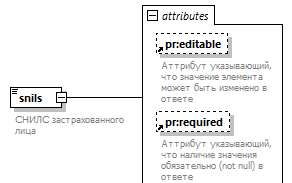 Пространство именurn:ru:fss:integration:types:proactive:benefit6:v01Типextension of snilsСвойстваОграниченияАтрибутыАннотацияСхема<xs:element name="snils">
  <xs:annotation>
    <xs:documentation>СНИЛС застрахованного лица</xs:documentation>
  </xs:annotation>
  <xs:complexType>
    <xs:simpleContent>
      <xs:extension base="p:snils">
        <xs:attribute ref="pr:editable" fixed="false"/>
        <xs:attribute ref="pr:required" fixed="true"/>
      </xs:extension>
    </xs:simpleContent>
  </xs:complexType>
</xs:element>Диаграмма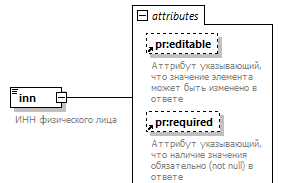 Пространство именurn:ru:fss:integration:types:proactive:benefit6:v01Типextension of innСвойстваОграниченияАтрибутыАннотацияСхема<xs:element name="inn" nillable="true">
  <xs:annotation>
    <xs:documentation>ИНН физического лица</xs:documentation>
  </xs:annotation>
  <xs:complexType>
    <xs:simpleContent>
      <xs:extension base="p:inn">
        <xs:attribute ref="pr:editable" fixed="true"/>
        <xs:attribute ref="pr:required" fixed="false"/>
      </xs:extension>
    </xs:simpleContent>
  </xs:complexType>
</xs:element>Диаграмма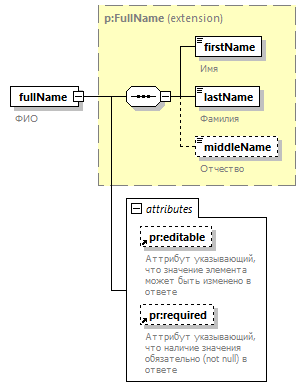 Пространство именurn:ru:fss:integration:types:proactive:benefit6:v01Типextension of FullNameСвойстваДочерние элементыfirstName lastName middleNameАтрибутыАннотацияСхема<xs:element name="fullName" nillable="true">
  <xs:annotation>
    <xs:documentation>ФИО</xs:documentation>
  </xs:annotation>
  <xs:complexType>
    <xs:complexContent>
      <xs:extension base="p:FullName">
        <xs:attribute ref="pr:editable" fixed="true"/>
        <xs:attribute ref="pr:required" fixed="true"/>
      </xs:extension>
    </xs:complexContent>
  </xs:complexType>
</xs:element>Диаграмма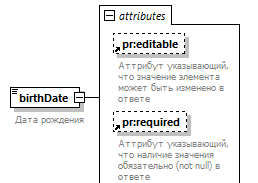 Пространство именurn:ru:fss:integration:types:proactive:benefit6:v01Типextension of xs:dateСвойстваАтрибутыАннотацияСхема<xs:element name="birthDate" nillable="true">
  <xs:annotation>
    <xs:documentation>Дата рождения</xs:documentation>
  </xs:annotation>
  <xs:complexType>
    <xs:simpleContent>
      <xs:extension base="xs:date">
        <xs:attribute ref="pr:editable" fixed="true"/>
        <xs:attribute ref="pr:required" fixed="true"/>
      </xs:extension>
    </xs:simpleContent>
  </xs:complexType>
</xs:element>Диаграмма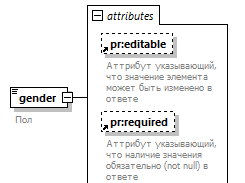 Пространство именurn:ru:fss:integration:types:proactive:benefit6:v01Типextension of GenderTypeСвойстваОграниченияАтрибутыАннотацияСхема<xs:element name="gender" nillable="true">
  <xs:annotation>
    <xs:documentation>Пол</xs:documentation>
  </xs:annotation>
  <xs:complexType>
    <xs:simpleContent>
      <xs:extension base="p:GenderType">
        <xs:attribute ref="pr:editable" fixed="true"/>
        <xs:attribute ref="pr:required" fixed="true"/>
      </xs:extension>
    </xs:simpleContent>
  </xs:complexType>
</xs:element>Диаграмма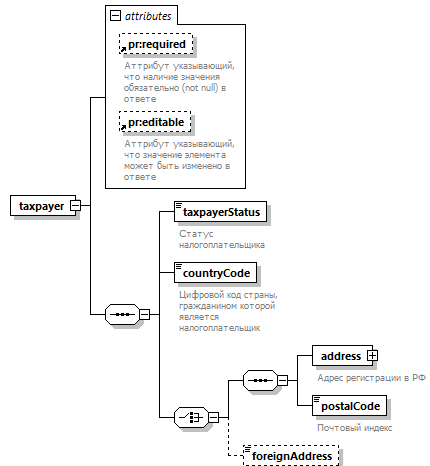 Пространство именurn:ru:fss:integration:types:proactive:benefit6:v01СвойстваДочерние элементыtaxpayerStatus countryCode address postalCode foreignAddressАтрибутыСхема<xs:element name="taxpayer" nillable="true">
  <xs:complexType>
    <xs:sequence>
      <xs:element name="taxpayerStatus" type="tax:TaxpayerStatusType">
        <xs:annotation>
          <xs:documentation>Статус налогоплательщика</xs:documentation>
        </xs:annotation>
      </xs:element>
      <xs:element name="countryCode">
        <xs:annotation>
          <xs:documentation>Цифровой код страны, гражданином которой является налогоплательщик</xs:documentation>
        </xs:annotation>
        <xs:simpleType>
          <xs:restriction base="xs:string">
            <xs:length value="3"/>
          </xs:restriction>
        </xs:simpleType>
      </xs:element>
      <xs:choice>
        <xs:sequence>
          <xs:element name="address" type="c:AddressFiasType" nillable="true">
            <xs:annotation>
              <xs:documentation>Адрес регистрации в РФ</xs:documentation>
            </xs:annotation>
          </xs:element>
          <xs:element name="postalCode" nillable="true">
            <xs:annotation>
              <xs:documentation>Почтовый индекс</xs:documentation>
            </xs:annotation>
            <xs:simpleType>
              <xs:restriction base="xs:string">
                <xs:maxLength value="6"/>
              </xs:restriction>
            </xs:simpleType>
          </xs:element>
        </xs:sequence>
        <xs:element name="foreignAddress" minOccurs="0">
          <xs:annotation>
            <xs:documentation>Адрес регистрации за пределами РФ</xs:documentation>
            <xs:documentation>Неформализованный текст обязателен к заполнению для налоговых статусов 0,2</xs:documentation>
          </xs:annotation>
          <xs:simpleType>
            <xs:restriction base="xs:string">
              <xs:maxLength value="2000"/>
            </xs:restriction>
          </xs:simpleType>
        </xs:element>
      </xs:choice>
    </xs:sequence>
    <xs:attribute ref="pr:required" fixed="true"/>
    <xs:attribute ref="pr:editable" fixed="true"/>
  </xs:complexType>
</xs:element>Диаграмма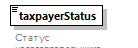 Пространство именurn:ru:fss:integration:types:proactive:benefit6:v01ТипTaxpayerStatusTypeСвойстваОграниченияАннотацияСхема<xs:element name="taxpayerStatus" type="tax:TaxpayerStatusType">
  <xs:annotation>
    <xs:documentation>Статус налогоплательщика</xs:documentation>
  </xs:annotation>
</xs:element>Диаграмма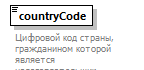 Пространство именurn:ru:fss:integration:types:proactive:benefit6:v01Типrestriction of xs:stringСвойстваОграниченияАннотацияСхема<xs:element name="countryCode">
  <xs:annotation>
    <xs:documentation>Цифровой код страны, гражданином которой является налогоплательщик</xs:documentation>
  </xs:annotation>
  <xs:simpleType>
    <xs:restriction base="xs:string">
      <xs:length value="3"/>
    </xs:restriction>
  </xs:simpleType>
</xs:element>Диаграмма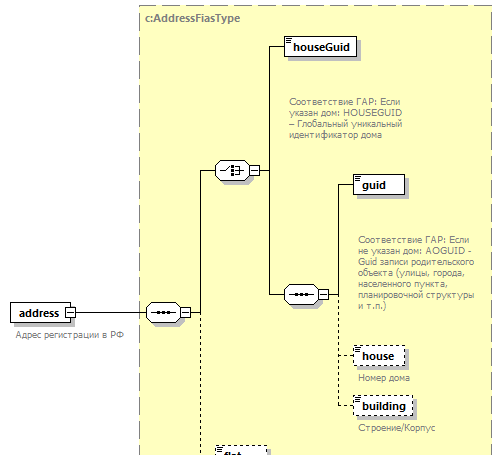 Пространство именurn:ru:fss:integration:types:proactive:benefit6:v01ТипAddressFiasTypeСвойстваДочерние элементыhouseGuid guid house building flatАннотацияСхема<xs:element name="address" type="c:AddressFiasType" nillable="true">
  <xs:annotation>
    <xs:documentation>Адрес регистрации в РФ</xs:documentation>
  </xs:annotation>
</xs:element>Диаграмма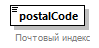 Пространство именurn:ru:fss:integration:types:proactive:benefit6:v01Типrestriction of xs:stringСвойстваОграниченияАннотацияСхема<xs:element name="postalCode" nillable="true">
  <xs:annotation>
    <xs:documentation>Почтовый индекс</xs:documentation>
  </xs:annotation>
  <xs:simpleType>
    <xs:restriction base="xs:string">
      <xs:maxLength value="6"/>
    </xs:restriction>
  </xs:simpleType>
</xs:element>Диаграмма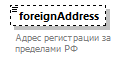 Пространство именurn:ru:fss:integration:types:proactive:benefit6:v01Типrestriction of xs:stringСвойстваОграниченияАннотацияСхема<xs:element name="foreignAddress" minOccurs="0">
  <xs:annotation>
    <xs:documentation>Адрес регистрации за пределами РФ</xs:documentation>
    <xs:documentation>Неформализованный текст обязателен к заполнению для налоговых статусов 0,2</xs:documentation>
  </xs:annotation>
  <xs:simpleType>
    <xs:restriction base="xs:string">
      <xs:maxLength value="2000"/>
    </xs:restriction>
  </xs:simpleType>
</xs:element>Диаграмма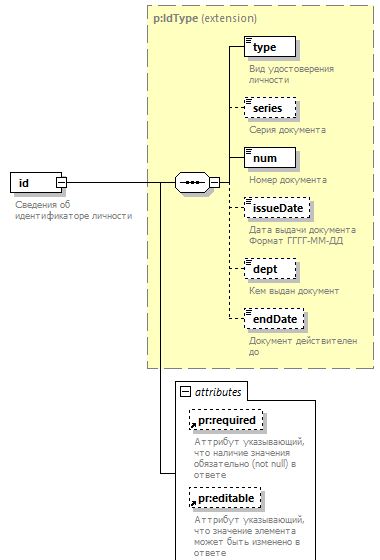 Пространство именurn:ru:fss:integration:types:proactive:benefit6:v01Типextension of IdTypeСвойстваДочерние элементыtype series num issueDate dept endDateАтрибутыАннотацияСхема<xs:element name="id" nillable="true">
  <xs:annotation>
    <xs:documentation>Сведения об идентификаторе личности</xs:documentation>
  </xs:annotation>
  <xs:complexType>
    <xs:complexContent>
      <xs:extension base="p:IdType">
        <xs:attribute ref="pr:required" fixed="true"/>
        <xs:attribute ref="pr:editable" fixed="true"/>
      </xs:extension>
    </xs:complexContent>
  </xs:complexType>
</xs:element>Диаграмма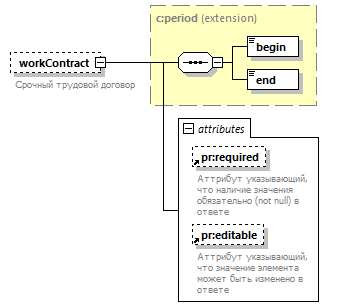 Пространство именurn:ru:fss:integration:types:proactive:benefit6:v01Типextension of periodСвойстваДочерние элементыbegin endАтрибутыАннотацияСхема<xs:element name="workContract" nillable="true" minOccurs="0">
  <xs:annotation>
    <xs:documentation>Срочный трудовой договор</xs:documentation>
  </xs:annotation>
  <xs:complexType>
    <xs:complexContent>
      <xs:extension base="c:period">
        <xs:attribute ref="pr:required" fixed="true"/>
        <xs:attribute ref="pr:editable" fixed="true"/>
      </xs:extension>
      <!--TODO: уточнить. не может быть обязательным-->
    </xs:complexContent>
  </xs:complexType>
</xs:element>Диаграмма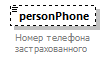 Пространство именurn:ru:fss:integration:types:proactive:benefit6:v01Типrestriction of xs:stringСвойстваОграниченияАннотацияСхема<xs:element name="personPhone" minOccurs="0">
  <xs:annotation>
    <xs:documentation>Номер телефона застрахованного</xs:documentation>
  </xs:annotation>
  <xs:simpleType>
    <xs:restriction base="xs:string">
      <xs:maxLength value="30"/>
    </xs:restriction>
  </xs:simpleType>
</xs:element>Диаграмма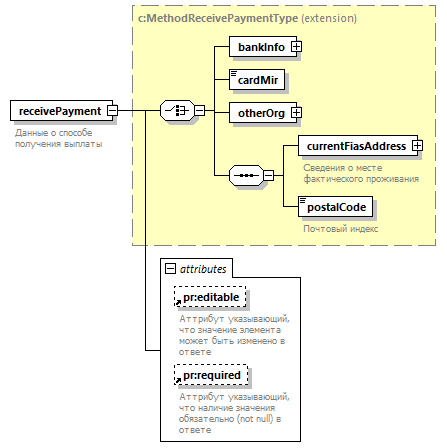 Пространство именurn:ru:fss:integration:types:proactive:benefit6:v01Типextension of MethodReceivePaymentTypeСвойстваДочерние элементыbankInfo cardMir otherOrg currentFiasAddress postalCodeАтрибутыАннотацияСхема<xs:element name="receivePayment" nillable="true">
  <xs:annotation>
    <xs:documentation>Данные о способе получения выплаты</xs:documentation>
  </xs:annotation>
  <xs:complexType>
    <xs:complexContent>
      <xs:extension base="c:MethodReceivePaymentType">
        <xs:attribute ref="pr:editable" fixed="true"/>
        <xs:attribute ref="pr:required" fixed="true"/>
      </xs:extension>
    </xs:complexContent>
  </xs:complexType>
</xs:element>Диаграмма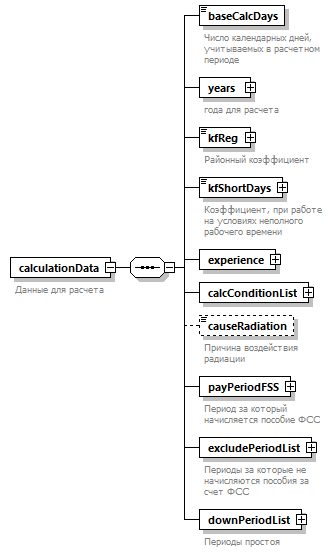 Пространство именurn:ru:fss:integration:types:proactive:benefit6:v01СвойстваДочерние элементыbaseCalcDays years kfReg kfShortDays experience calcConditionList causeRadiation payPeriodFSS excludePeriodList downPeriodListАннотацияСхема<xs:element name="calculationData">
  <xs:annotation>
    <xs:documentation>Данные для расчета</xs:documentation>
  </xs:annotation>
  <xs:complexType>
    <xs:sequence>
      <xs:element name="baseCalcDays">
        <xs:annotation>
          <xs:documentation>Число календарных дней, учитываемых в расчетном периоде</xs:documentation>
        </xs:annotation>
        <xs:simpleType>
          <xs:restriction base="xs:integer">
            <xs:maxInclusive value="999"/>
          </xs:restriction>
        </xs:simpleType>
      </xs:element>
      <xs:element name="years">
        <xs:annotation>
          <xs:documentation>года для расчета</xs:documentation>
        </xs:annotation>
        <xs:complexType>
          <xs:sequence>
            <xs:element name="changeYear" type="xs:boolean" fixed="true" minOccurs="0">
              <xs:annotation>
                <xs:documentation>Флаг наличия заявления о замене годов</xs:documentation>
              </xs:annotation>
            </xs:element>
            <xs:element name="year" minOccurs="2" maxOccurs="2">
              <xs:annotation>
                <xs:documentation>Года для расчета</xs:documentation>
              </xs:annotation>
              <xs:complexType>
                <xs:sequence>
                  <xs:element name="calc">
                    <xs:annotation>
                      <xs:documentation>Год использующийся для расчета</xs:documentation>
                    </xs:annotation>
                    <xs:complexType>
                      <xs:simpleContent>
                        <xs:extension base="xs:integer">
                          <xs:attribute ref="pr:editable" fixed="true"/>
                          <xs:attribute ref="pr:required" fixed="true"/>
                        </xs:extension>
                      </xs:simpleContent>
                    </xs:complexType>
                  </xs:element>
                  <xs:element name="baseSum" nillable="true">
                    <xs:annotation>
                      <xs:documentation>Сумма заработка за год</xs:documentation>
                    </xs:annotation>
                    <xs:complexType>
                      <xs:simpleContent>
                        <xs:extension base="c:amount">
                          <xs:attribute ref="pr:editable" fixed="true"/>
                          <xs:attribute ref="pr:required" fixed="true"/>
                        </xs:extension>
                      </xs:simpleContent>
                    </xs:complexType>
                  </xs:element>
                </xs:sequence>
              </xs:complexType>
            </xs:element>
          </xs:sequence>
        </xs:complexType>
      </xs:element>
      <xs:element name="kfReg" nillable="true">
        <xs:annotation>
          <xs:documentation>Районный коэффициент</xs:documentation>
        </xs:annotation>
        <xs:complexType>
          <xs:simpleContent>
            <xs:extension base="rr:RegionRateType">
              <xs:attribute ref="pr:editable" fixed="true"/>
              <xs:attribute ref="pr:required" fixed="true"/>
            </xs:extension>
          </xs:simpleContent>
        </xs:complexType>
      </xs:element>
      <xs:element name="kfShortDays" nillable="true">
        <xs:annotation>
          <xs:documentation>Коэффициент, при работе на условиях неполного рабочего времени</xs:documentation>
          <xs:documentation>Дробное число от 0 до 1</xs:documentation>
        </xs:annotation>
        <xs:complexType>
          <xs:simpleContent>
            <xs:extension base="c:Between0and1IncType">
              <xs:attribute ref="pr:editable" fixed="true"/>
              <xs:attribute ref="pr:required" fixed="true"/>
            </xs:extension>
          </xs:simpleContent>
        </xs:complexType>
      </xs:element>
      <xs:element name="experience" nillable="true">
        <xs:complexType>
          <xs:sequence>
            <xs:element name="insurYY" nillable="true">
              <xs:annotation>
                <xs:documentation>Страховой стаж (лет). Общая продолжительность страхового стажа (Включая страховые и не страховые периоды)</xs:documentation>
              </xs:annotation>
              <xs:complexType>
                <xs:simpleContent>
                  <xs:extension base="c:countYear">
                    <xs:attribute ref="pr:editable" fixed="true"/>
                    <xs:attribute ref="pr:required" fixed="true"/>
                  </xs:extension>
                </xs:simpleContent>
              </xs:complexType>
            </xs:element>
            <xs:element name="insurMM" nillable="true">
              <xs:annotation>
                <xs:documentation>Страховой стаж (мес.). Общая продолжительность страхового стажа (Включая страховые и не страховые периоды)</xs:documentation>
              </xs:annotation>
              <xs:complexType>
                <xs:simpleContent>
                  <xs:extension base="c:countMount">
                    <xs:attribute ref="pr:editable" fixed="true"/>
                    <xs:attribute ref="pr:required" fixed="true"/>
                  </xs:extension>
                </xs:simpleContent>
              </xs:complexType>
            </xs:element>
            <xs:element name="notInsurYY" nillable="true">
              <xs:annotation>
                <xs:documentation>Не страховой стаж (лет)</xs:documentation>
              </xs:annotation>
              <xs:complexType>
                <xs:simpleContent>
                  <xs:extension base="c:countYear">
                    <xs:attribute ref="pr:editable" fixed="true"/>
                    <xs:attribute ref="pr:required" fixed="false"/>
                  </xs:extension>
                </xs:simpleContent>
              </xs:complexType>
            </xs:element>
            <xs:element name="notInsurMM" nillable="true">
              <xs:annotation>
                <xs:documentation>Не страховой стаж (мес.)</xs:documentation>
              </xs:annotation>
              <xs:complexType>
                <xs:simpleContent>
                  <xs:extension base="c:countMount">
                    <xs:attribute ref="pr:editable" fixed="true"/>
                    <xs:attribute ref="pr:required" fixed="false"/>
                  </xs:extension>
                </xs:simpleContent>
              </xs:complexType>
            </xs:element>
          </xs:sequence>
          <xs:attribute ref="pr:editable" fixed="true"/>
          <xs:attribute ref="pr:required" fixed="true"/>
        </xs:complexType>
      </xs:element>
      <xs:element name="calcConditionList" nillable="true">
        <xs:complexType>
          <xs:sequence>
            <xs:element name="calcCondition" maxOccurs="3">
              <xs:annotation>
                <xs:documentation>Условия исчисления</xs:documentation>
              </xs:annotation>
              <xs:complexType>
                <xs:simpleContent>
                  <xs:extension base="cc:ConditionsCalc">
                    <xs:attribute ref="pr:editable" fixed="true"/>
                    <xs:attribute ref="pr:required" fixed="true"/>
                  </xs:extension>
                </xs:simpleContent>
              </xs:complexType>
            </xs:element>
          </xs:sequence>
        </xs:complexType>
      </xs:element>
      <xs:element name="causeRadiation" type="r:CauseRadiationExposureType" minOccurs="0">
        <xs:annotation>
          <xs:documentation>Причина воздействия радиации</xs:documentation>
        </xs:annotation>
      </xs:element>
      <xs:element name="payPeriodFSS">
        <xs:annotation>
          <xs:documentation>Период за который начисляется пособие ФСС</xs:documentation>
        </xs:annotation>
        <xs:complexType>
          <xs:sequence>
            <xs:element name="begin" nillable="true">
              <xs:annotation>
                <xs:documentation>Начало периода</xs:documentation>
              </xs:annotation>
              <xs:complexType>
                <xs:simpleContent>
                  <xs:extension base="xs:date">
                    <xs:attribute ref="pr:editable" fixed="true"/>
                    <xs:attribute ref="pr:required" fixed="true"/>
                  </xs:extension>
                </xs:simpleContent>
              </xs:complexType>
            </xs:element>
            <xs:element name="end" nillable="true">
              <xs:annotation>
                <xs:documentation>Окончание периода</xs:documentation>
              </xs:annotation>
              <xs:complexType>
                <xs:simpleContent>
                  <xs:extension base="xs:date">
                    <xs:attribute ref="pr:editable" fixed="false"/>
                    <xs:attribute ref="pr:required" fixed="true"/>
                  </xs:extension>
                </xs:simpleContent>
              </xs:complexType>
            </xs:element>
          </xs:sequence>
        </xs:complexType>
      </xs:element>
      <xs:element name="excludePeriodList" nillable="true">
        <xs:annotation>
          <xs:documentation>Периоды за которые не начисляются пособия за счет ФСС</xs:documentation>
        </xs:annotation>
        <xs:complexType>
          <xs:sequence>
            <xs:element name="excludePeriod" maxOccurs="unbounded">
              <xs:complexType>
                <xs:sequence>
                  <xs:element name="type" type="ex:exclPeriodsType">
                    <xs:annotation>
                      <xs:documentation>Тип(причина) исключаемого периода</xs:documentation>
                    </xs:annotation>
                  </xs:element>
                  <xs:element name="period" type="c:period">
                    <xs:annotation>
                      <xs:documentation>Исключаемый период</xs:documentation>
                    </xs:annotation>
                  </xs:element>
                </xs:sequence>
              </xs:complexType>
            </xs:element>
          </xs:sequence>
          <xs:attribute ref="pr:editable" fixed="true"/>
          <xs:attribute ref="pr:required" fixed="false"/>
        </xs:complexType>
      </xs:element>
      <xs:element name="downPeriodList" nillable="true">
        <xs:annotation>
          <xs:documentation>Периоды простоя</xs:documentation>
        </xs:annotation>
        <xs:complexType>
          <xs:sequence>
            <xs:element name="downPeriod" maxOccurs="unbounded">
              <xs:complexType>
                <xs:sequence>
                  <xs:element name="period" type="c:period">
                    <xs:annotation>
                      <xs:documentation>Периода простоя</xs:documentation>
                    </xs:annotation>
                  </xs:element>
                  <xs:element name="idleAverage" type="c:amount">
                    <xs:annotation>
                      <xs:documentation>Средний заработок за период простоя</xs:documentation>
                    </xs:annotation>
                  </xs:element>
                </xs:sequence>
              </xs:complexType>
            </xs:element>
          </xs:sequence>
          <xs:attribute ref="pr:editable" fixed="true"/>
          <xs:attribute ref="pr:required" fixed="false"/>
        </xs:complexType>
      </xs:element>
    </xs:sequence>
  </xs:complexType>
</xs:element>Диаграмма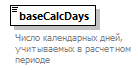 Пространство именurn:ru:fss:integration:types:proactive:benefit6:v01Типrestriction of xs:integerСвойстваОграниченияАннотацияСхема<xs:element name="baseCalcDays">
  <xs:annotation>
    <xs:documentation>Число календарных дней, учитываемых в расчетном периоде</xs:documentation>
  </xs:annotation>
  <xs:simpleType>
    <xs:restriction base="xs:integer">
      <xs:maxInclusive value="999"/>
    </xs:restriction>
  </xs:simpleType>
</xs:element>Диаграмма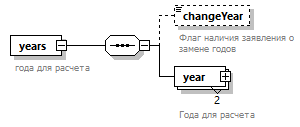 Пространство именurn:ru:fss:integration:types:proactive:benefit6:v01СвойстваДочерние элементыchangeYear yearАннотацияСхема<xs:element name="years">
  <xs:annotation>
    <xs:documentation>года для расчета</xs:documentation>
  </xs:annotation>
  <xs:complexType>
    <xs:sequence>
      <xs:element name="changeYear" type="xs:boolean" fixed="true" minOccurs="0">
        <xs:annotation>
          <xs:documentation>Флаг наличия заявления о замене годов</xs:documentation>
        </xs:annotation>
      </xs:element>
      <xs:element name="year" minOccurs="2" maxOccurs="2">
        <xs:annotation>
          <xs:documentation>Года для расчета</xs:documentation>
        </xs:annotation>
        <xs:complexType>
          <xs:sequence>
            <xs:element name="calc">
              <xs:annotation>
                <xs:documentation>Год использующийся для расчета</xs:documentation>
              </xs:annotation>
              <xs:complexType>
                <xs:simpleContent>
                  <xs:extension base="xs:integer">
                    <xs:attribute ref="pr:editable" fixed="true"/>
                    <xs:attribute ref="pr:required" fixed="true"/>
                  </xs:extension>
                </xs:simpleContent>
              </xs:complexType>
            </xs:element>
            <xs:element name="baseSum" nillable="true">
              <xs:annotation>
                <xs:documentation>Сумма заработка за год</xs:documentation>
              </xs:annotation>
              <xs:complexType>
                <xs:simpleContent>
                  <xs:extension base="c:amount">
                    <xs:attribute ref="pr:editable" fixed="true"/>
                    <xs:attribute ref="pr:required" fixed="true"/>
                  </xs:extension>
                </xs:simpleContent>
              </xs:complexType>
            </xs:element>
          </xs:sequence>
        </xs:complexType>
      </xs:element>
    </xs:sequence>
  </xs:complexType>
</xs:element>Диаграмма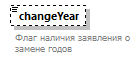 Пространство именurn:ru:fss:integration:types:proactive:benefit6:v01Типxs:booleanСвойстваАннотацияСхема<xs:element name="changeYear" type="xs:boolean" fixed="true" minOccurs="0">
  <xs:annotation>
    <xs:documentation>Флаг наличия заявления о замене годов</xs:documentation>
  </xs:annotation>
</xs:element>Диаграмма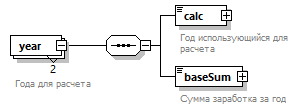 Пространство именurn:ru:fss:integration:types:proactive:benefit6:v01СвойстваДочерние элементыcalc baseSumАннотацияСхема<xs:element name="year" minOccurs="2" maxOccurs="2">
  <xs:annotation>
    <xs:documentation>Года для расчета</xs:documentation>
  </xs:annotation>
  <xs:complexType>
    <xs:sequence>
      <xs:element name="calc">
        <xs:annotation>
          <xs:documentation>Год использующийся для расчета</xs:documentation>
        </xs:annotation>
        <xs:complexType>
          <xs:simpleContent>
            <xs:extension base="xs:integer">
              <xs:attribute ref="pr:editable" fixed="true"/>
              <xs:attribute ref="pr:required" fixed="true"/>
            </xs:extension>
          </xs:simpleContent>
        </xs:complexType>
      </xs:element>
      <xs:element name="baseSum" nillable="true">
        <xs:annotation>
          <xs:documentation>Сумма заработка за год</xs:documentation>
        </xs:annotation>
        <xs:complexType>
          <xs:simpleContent>
            <xs:extension base="c:amount">
              <xs:attribute ref="pr:editable" fixed="true"/>
              <xs:attribute ref="pr:required" fixed="true"/>
            </xs:extension>
          </xs:simpleContent>
        </xs:complexType>
      </xs:element>
    </xs:sequence>
  </xs:complexType>
</xs:element>Диаграмма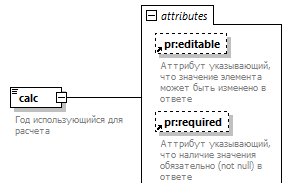 Пространство именurn:ru:fss:integration:types:proactive:benefit6:v01Типextension of xs:integerСвойстваАтрибутыАннотацияСхема<xs:element name="calc">
  <xs:annotation>
    <xs:documentation>Год использующийся для расчета</xs:documentation>
  </xs:annotation>
  <xs:complexType>
    <xs:simpleContent>
      <xs:extension base="xs:integer">
        <xs:attribute ref="pr:editable" fixed="true"/>
        <xs:attribute ref="pr:required" fixed="true"/>
      </xs:extension>
    </xs:simpleContent>
  </xs:complexType>
</xs:element>Диаграмма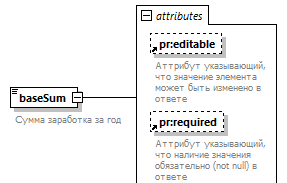 Пространство именurn:ru:fss:integration:types:proactive:benefit6:v01Типextension of amountСвойстваОграниченияАтрибутыАннотацияСхема<xs:element name="baseSum" nillable="true">
  <xs:annotation>
    <xs:documentation>Сумма заработка за год</xs:documentation>
  </xs:annotation>
  <xs:complexType>
    <xs:simpleContent>
      <xs:extension base="c:amount">
        <xs:attribute ref="pr:editable" fixed="true"/>
        <xs:attribute ref="pr:required" fixed="true"/>
      </xs:extension>
    </xs:simpleContent>
  </xs:complexType>
</xs:element>Диаграмма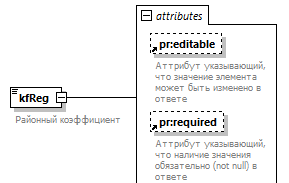 Пространство именurn:ru:fss:integration:types:proactive:benefit6:v01Типextension of RegionRateTypeСвойстваОграниченияАтрибутыАннотацияСхема<xs:element name="kfReg" nillable="true">
  <xs:annotation>
    <xs:documentation>Районный коэффициент</xs:documentation>
  </xs:annotation>
  <xs:complexType>
    <xs:simpleContent>
      <xs:extension base="rr:RegionRateType">
        <xs:attribute ref="pr:editable" fixed="true"/>
        <xs:attribute ref="pr:required" fixed="true"/>
      </xs:extension>
    </xs:simpleContent>
  </xs:complexType>
</xs:element>Диаграмма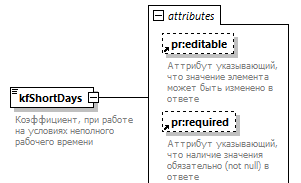 Пространство именurn:ru:fss:integration:types:proactive:benefit6:v01Типextension of Between0and1IncTypeСвойстваОграниченияАтрибутыАннотацияСхема<xs:element name="kfShortDays" nillable="true">
  <xs:annotation>
    <xs:documentation>Коэффициент, при работе на условиях неполного рабочего времени</xs:documentation>
    <xs:documentation>Дробное число от 0 до 1</xs:documentation>
  </xs:annotation>
  <xs:complexType>
    <xs:simpleContent>
      <xs:extension base="c:Between0and1IncType">
        <xs:attribute ref="pr:editable" fixed="true"/>
        <xs:attribute ref="pr:required" fixed="true"/>
      </xs:extension>
    </xs:simpleContent>
  </xs:complexType>
</xs:element>Диаграмма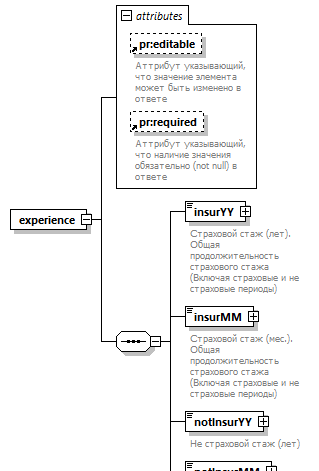 Пространство именurn:ru:fss:integration:types:proactive:benefit6:v01СвойстваДочерние элементыinsurYY insurMM notInsurYY notInsurMMАтрибутыСхема<xs:element name="experience" nillable="true">
  <xs:complexType>
    <xs:sequence>
      <xs:element name="insurYY" nillable="true">
        <xs:annotation>
          <xs:documentation>Страховой стаж (лет). Общая продолжительность страхового стажа (Включая страховые и не страховые периоды)</xs:documentation>
        </xs:annotation>
        <xs:complexType>
          <xs:simpleContent>
            <xs:extension base="c:countYear">
              <xs:attribute ref="pr:editable" fixed="true"/>
              <xs:attribute ref="pr:required" fixed="true"/>
            </xs:extension>
          </xs:simpleContent>
        </xs:complexType>
      </xs:element>
      <xs:element name="insurMM" nillable="true">
        <xs:annotation>
          <xs:documentation>Страховой стаж (мес.). Общая продолжительность страхового стажа (Включая страховые и не страховые периоды)</xs:documentation>
        </xs:annotation>
        <xs:complexType>
          <xs:simpleContent>
            <xs:extension base="c:countMount">
              <xs:attribute ref="pr:editable" fixed="true"/>
              <xs:attribute ref="pr:required" fixed="true"/>
            </xs:extension>
          </xs:simpleContent>
        </xs:complexType>
      </xs:element>
      <xs:element name="notInsurYY" nillable="true">
        <xs:annotation>
          <xs:documentation>Не страховой стаж (лет)</xs:documentation>
        </xs:annotation>
        <xs:complexType>
          <xs:simpleContent>
            <xs:extension base="c:countYear">
              <xs:attribute ref="pr:editable" fixed="true"/>
              <xs:attribute ref="pr:required" fixed="false"/>
            </xs:extension>
          </xs:simpleContent>
        </xs:complexType>
      </xs:element>
      <xs:element name="notInsurMM" nillable="true">
        <xs:annotation>
          <xs:documentation>Не страховой стаж (мес.)</xs:documentation>
        </xs:annotation>
        <xs:complexType>
          <xs:simpleContent>
            <xs:extension base="c:countMount">
              <xs:attribute ref="pr:editable" fixed="true"/>
              <xs:attribute ref="pr:required" fixed="false"/>
            </xs:extension>
          </xs:simpleContent>
        </xs:complexType>
      </xs:element>
    </xs:sequence>
    <xs:attribute ref="pr:editable" fixed="true"/>
    <xs:attribute ref="pr:required" fixed="true"/>
  </xs:complexType>
</xs:element>Диаграмма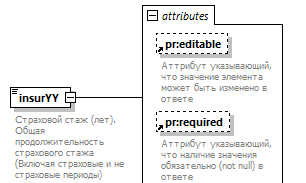 Пространство именurn:ru:fss:integration:types:proactive:benefit6:v01Типextension of countYearСвойстваОграниченияАтрибутыАннотацияСхема<xs:element name="insurYY" nillable="true">
  <xs:annotation>
    <xs:documentation>Страховой стаж (лет). Общая продолжительность страхового стажа (Включая страховые и не страховые периоды)</xs:documentation>
  </xs:annotation>
  <xs:complexType>
    <xs:simpleContent>
      <xs:extension base="c:countYear">
        <xs:attribute ref="pr:editable" fixed="true"/>
        <xs:attribute ref="pr:required" fixed="true"/>
      </xs:extension>
    </xs:simpleContent>
  </xs:complexType>
</xs:element>Диаграмма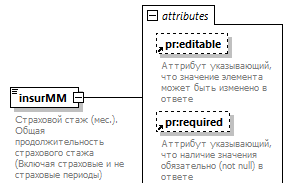 Пространство именurn:ru:fss:integration:types:proactive:benefit6:v01Типextension of countMountСвойстваОграниченияАтрибутыАннотацияСхема<xs:element name="insurMM" nillable="true">
  <xs:annotation>
    <xs:documentation>Страховой стаж (мес.). Общая продолжительность страхового стажа (Включая страховые и не страховые периоды)</xs:documentation>
  </xs:annotation>
  <xs:complexType>
    <xs:simpleContent>
      <xs:extension base="c:countMount">
        <xs:attribute ref="pr:editable" fixed="true"/>
        <xs:attribute ref="pr:required" fixed="true"/>
      </xs:extension>
    </xs:simpleContent>
  </xs:complexType>
</xs:element>Диаграмма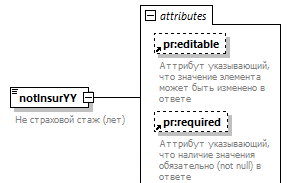 Пространство именurn:ru:fss:integration:types:proactive:benefit6:v01Типextension of countYearСвойстваОграниченияАтрибутыАннотацияСхема<xs:element name="notInsurYY" nillable="true">
  <xs:annotation>
    <xs:documentation>Не страховой стаж (лет)</xs:documentation>
  </xs:annotation>
  <xs:complexType>
    <xs:simpleContent>
      <xs:extension base="c:countYear">
        <xs:attribute ref="pr:editable" fixed="true"/>
        <xs:attribute ref="pr:required" fixed="false"/>
      </xs:extension>
    </xs:simpleContent>
  </xs:complexType>
</xs:element>Диаграмма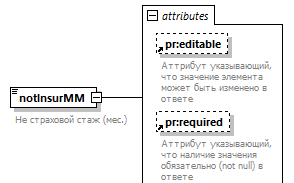 Пространство именurn:ru:fss:integration:types:proactive:benefit6:v01Типextension of countMountСвойстваОграниченияАтрибутыАннотацияСхема<xs:element name="notInsurMM" nillable="true">
  <xs:annotation>
    <xs:documentation>Не страховой стаж (мес.)</xs:documentation>
  </xs:annotation>
  <xs:complexType>
    <xs:simpleContent>
      <xs:extension base="c:countMount">
        <xs:attribute ref="pr:editable" fixed="true"/>
        <xs:attribute ref="pr:required" fixed="false"/>
      </xs:extension>
    </xs:simpleContent>
  </xs:complexType>
</xs:element>Диаграмма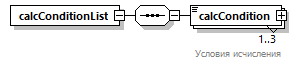 Пространство именurn:ru:fss:integration:types:proactive:benefit6:v01СвойстваДочерние элементыcalcConditionСхема<xs:element name="calcConditionList" nillable="true">
  <xs:complexType>
    <xs:sequence>
      <xs:element name="calcCondition" maxOccurs="3">
        <xs:annotation>
          <xs:documentation>Условия исчисления</xs:documentation>
        </xs:annotation>
        <xs:complexType>
          <xs:simpleContent>
            <xs:extension base="cc:ConditionsCalc">
              <xs:attribute ref="pr:editable" fixed="true"/>
              <xs:attribute ref="pr:required" fixed="true"/>
            </xs:extension>
          </xs:simpleContent>
        </xs:complexType>
      </xs:element>
    </xs:sequence>
  </xs:complexType>
</xs:element>Диаграмма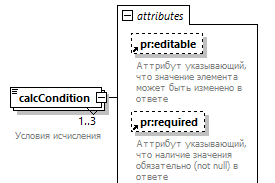 Пространство именurn:ru:fss:integration:types:proactive:benefit6:v01Типextension of ConditionsCalcСвойстваОграниченияАтрибутыАннотацияСхема<xs:element name="calcCondition" maxOccurs="3">
  <xs:annotation>
    <xs:documentation>Условия исчисления</xs:documentation>
  </xs:annotation>
  <xs:complexType>
    <xs:simpleContent>
      <xs:extension base="cc:ConditionsCalc">
        <xs:attribute ref="pr:editable" fixed="true"/>
        <xs:attribute ref="pr:required" fixed="true"/>
      </xs:extension>
    </xs:simpleContent>
  </xs:complexType>
</xs:element>ДиаграммаПространство именurn:ru:fss:integration:types:proactive:benefit6:v01ТипCauseRadiationExposureTypeСвойстваОграниченияАннотацияСхема<xs:element name="causeRadiation" type="r:CauseRadiationExposureType" minOccurs="0">
  <xs:annotation>
    <xs:documentation>Причина воздействия радиации</xs:documentation>
  </xs:annotation>
</xs:element>ДиаграммаПространство именurn:ru:fss:integration:types:proactive:benefit6:v01СвойстваДочерние элементыbegin endАннотацияСхема<xs:element name="payPeriodFSS">
  <xs:annotation>
    <xs:documentation>Период за который начисляется пособие ФСС</xs:documentation>
  </xs:annotation>
  <xs:complexType>
    <xs:sequence>
      <xs:element name="begin" nillable="true">
        <xs:annotation>
          <xs:documentation>Начало периода</xs:documentation>
        </xs:annotation>
        <xs:complexType>
          <xs:simpleContent>
            <xs:extension base="xs:date">
              <xs:attribute ref="pr:editable" fixed="true"/>
              <xs:attribute ref="pr:required" fixed="true"/>
            </xs:extension>
          </xs:simpleContent>
        </xs:complexType>
      </xs:element>
      <xs:element name="end" nillable="true">
        <xs:annotation>
          <xs:documentation>Окончание периода</xs:documentation>
        </xs:annotation>
        <xs:complexType>
          <xs:simpleContent>
            <xs:extension base="xs:date">
              <xs:attribute ref="pr:editable" fixed="false"/>
              <xs:attribute ref="pr:required" fixed="true"/>
            </xs:extension>
          </xs:simpleContent>
        </xs:complexType>
      </xs:element>
    </xs:sequence>
  </xs:complexType>
</xs:element>ДиаграммаПространство именurn:ru:fss:integration:types:proactive:benefit6:v01Типextension of xs:dateСвойстваАтрибутыАннотацияСхема<xs:element name="begin" nillable="true">
  <xs:annotation>
    <xs:documentation>Начало периода</xs:documentation>
  </xs:annotation>
  <xs:complexType>
    <xs:simpleContent>
      <xs:extension base="xs:date">
        <xs:attribute ref="pr:editable" fixed="true"/>
        <xs:attribute ref="pr:required" fixed="true"/>
      </xs:extension>
    </xs:simpleContent>
  </xs:complexType>
</xs:element>ДиаграммаПространство именurn:ru:fss:integration:types:proactive:benefit6:v01Типextension of xs:dateСвойстваАтрибутыАннотацияСхема<xs:element name="end" nillable="true">
  <xs:annotation>
    <xs:documentation>Окончание периода</xs:documentation>
  </xs:annotation>
  <xs:complexType>
    <xs:simpleContent>
      <xs:extension base="xs:date">
        <xs:attribute ref="pr:editable" fixed="false"/>
        <xs:attribute ref="pr:required" fixed="true"/>
      </xs:extension>
    </xs:simpleContent>
  </xs:complexType>
</xs:element>ДиаграммаПространство именurn:ru:fss:integration:types:proactive:benefit6:v01СвойстваДочерние элементыexcludePeriodАтрибутыАннотацияСхема<xs:element name="excludePeriodList" nillable="true">
  <xs:annotation>
    <xs:documentation>Периоды за которые не начисляются пособия за счет ФСС</xs:documentation>
  </xs:annotation>
  <xs:complexType>
    <xs:sequence>
      <xs:element name="excludePeriod" maxOccurs="unbounded">
        <xs:complexType>
          <xs:sequence>
            <xs:element name="type" type="ex:exclPeriodsType">
              <xs:annotation>
                <xs:documentation>Тип(причина) исключаемого периода</xs:documentation>
              </xs:annotation>
            </xs:element>
            <xs:element name="period" type="c:period">
              <xs:annotation>
                <xs:documentation>Исключаемый период</xs:documentation>
              </xs:annotation>
            </xs:element>
          </xs:sequence>
        </xs:complexType>
      </xs:element>
    </xs:sequence>
    <xs:attribute ref="pr:editable" fixed="true"/>
    <xs:attribute ref="pr:required" fixed="false"/>
  </xs:complexType>
</xs:element>ДиаграммаПространство именurn:ru:fss:integration:types:proactive:benefit6:v01СвойстваДочерние элементыtype periodСхема<xs:element name="excludePeriod" maxOccurs="unbounded">
  <xs:complexType>
    <xs:sequence>
      <xs:element name="type" type="ex:exclPeriodsType">
        <xs:annotation>
          <xs:documentation>Тип(причина) исключаемого периода</xs:documentation>
        </xs:annotation>
      </xs:element>
      <xs:element name="period" type="c:period">
        <xs:annotation>
          <xs:documentation>Исключаемый период</xs:documentation>
        </xs:annotation>
      </xs:element>
    </xs:sequence>
  </xs:complexType>
</xs:element>ДиаграммаПространство именurn:ru:fss:integration:types:proactive:benefit6:v01ТипexclPeriodsTypeСвойстваОграниченияАннотацияСхема<xs:element name="type" type="ex:exclPeriodsType">
  <xs:annotation>
    <xs:documentation>Тип(причина) исключаемого периода</xs:documentation>
  </xs:annotation>
</xs:element>ДиаграммаПространство именurn:ru:fss:integration:types:proactive:benefit6:v01ТипperiodСвойстваДочерние элементыbegin endАннотацияСхема<xs:element name="period" type="c:period">
  <xs:annotation>
    <xs:documentation>Исключаемый период</xs:documentation>
  </xs:annotation>
</xs:element>ДиаграммаПространство именurn:ru:fss:integration:types:proactive:benefit6:v01СвойстваДочерние элементыdownPeriodАтрибутыАннотацияСхема<xs:element name="downPeriodList" nillable="true">
  <xs:annotation>
    <xs:documentation>Периоды простоя</xs:documentation>
  </xs:annotation>
  <xs:complexType>
    <xs:sequence>
      <xs:element name="downPeriod" maxOccurs="unbounded">
        <xs:complexType>
          <xs:sequence>
            <xs:element name="period" type="c:period">
              <xs:annotation>
                <xs:documentation>Периода простоя</xs:documentation>
              </xs:annotation>
            </xs:element>
            <xs:element name="idleAverage" type="c:amount">
              <xs:annotation>
                <xs:documentation>Средний заработок за период простоя</xs:documentation>
              </xs:annotation>
            </xs:element>
          </xs:sequence>
        </xs:complexType>
      </xs:element>
    </xs:sequence>
    <xs:attribute ref="pr:editable" fixed="true"/>
    <xs:attribute ref="pr:required" fixed="false"/>
  </xs:complexType>
</xs:element>ДиаграммаПространство именurn:ru:fss:integration:types:proactive:benefit6:v01СвойстваДочерние элементыperiod idleAverageСхема<xs:element name="downPeriod" maxOccurs="unbounded">
  <xs:complexType>
    <xs:sequence>
      <xs:element name="period" type="c:period">
        <xs:annotation>
          <xs:documentation>Периода простоя</xs:documentation>
        </xs:annotation>
      </xs:element>
      <xs:element name="idleAverage" type="c:amount">
        <xs:annotation>
          <xs:documentation>Средний заработок за период простоя</xs:documentation>
        </xs:annotation>
      </xs:element>
    </xs:sequence>
  </xs:complexType>
</xs:element>ДиаграммаПространство именurn:ru:fss:integration:types:proactive:benefit6:v01ТипperiodСвойстваДочерние элементыbegin endАннотацияСхема<xs:element name="period" type="c:period">
  <xs:annotation>
    <xs:documentation>Периода простоя</xs:documentation>
  </xs:annotation>
</xs:element>ДиаграммаПространство именurn:ru:fss:integration:types:proactive:benefit6:v01ТипamountСвойстваОграниченияАннотацияСхема<xs:element name="idleAverage" type="c:amount">
  <xs:annotation>
    <xs:documentation>Средний заработок за период простоя</xs:documentation>
  </xs:annotation>
</xs:element>Диаграмма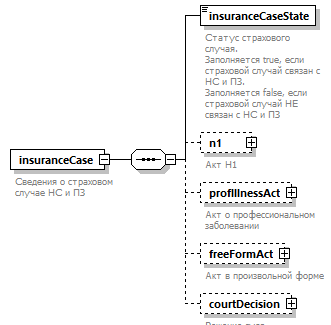 Пространство именurn:ru:fss:integration:types:proactive:benefit6:v01СвойстваДочерние элементыinsuranceCaseState n1 profIllnessAct freeFormAct courtDecisionАннотацияСхема<xs:element name="insuranceCase">
  <xs:annotation>
    <xs:documentation>Сведения о страховом случае НС и ПЗ</xs:documentation>
  </xs:annotation>
  <xs:complexType>
    <xs:sequence>
      <xs:element name="insuranceCaseState" type="xs:boolean">
        <xs:annotation>
          <xs:documentation>Статус страхового случая.
Заполняется true, если страховой случай связан с НС и ПЗ.
Заполняется false, если страховой случай НЕ связан с НС и ПЗ</xs:documentation>
        </xs:annotation>
      </xs:element>
      <xs:element name="n1" minOccurs="0">
        <xs:annotation>
          <xs:documentation>Акт Н1</xs:documentation>
        </xs:annotation>
        <xs:complexType>
          <xs:sequence>
            <xs:element name="num">
              <xs:annotation>
                <xs:documentation>Номер акта Н1</xs:documentation>
              </xs:annotation>
              <xs:complexType>
                <xs:simpleContent>
                  <xs:extension base="c:StringMaxLen50">
                    <xs:attribute ref="pr:editable" fixed="false"/>
                  </xs:extension>
                </xs:simpleContent>
              </xs:complexType>
            </xs:element>
            <xs:element name="issueDate">
              <xs:annotation>
                <xs:documentation>Дата акта Н1</xs:documentation>
              </xs:annotation>
              <xs:complexType>
                <xs:simpleContent>
                  <xs:extension base="xs:date">
                    <xs:attribute ref="pr:editable" fixed="false"/>
                  </xs:extension>
                </xs:simpleContent>
              </xs:complexType>
            </xs:element>
          </xs:sequence>
        </xs:complexType>
      </xs:element>
      <xs:element name="profIllnessAct" minOccurs="0">
        <xs:annotation>
          <xs:documentation>Акт о профессиональном заболевании</xs:documentation>
        </xs:annotation>
        <xs:complexType>
          <xs:sequence>
            <xs:element name="issueDate">
              <xs:annotation>
                <xs:documentation>Дата акта о профессиональном заболевании</xs:documentation>
              </xs:annotation>
              <xs:complexType>
                <xs:simpleContent>
                  <xs:extension base="xs:date">
                    <xs:attribute ref="pr:editable" fixed="false"/>
                  </xs:extension>
                </xs:simpleContent>
              </xs:complexType>
            </xs:element>
          </xs:sequence>
        </xs:complexType>
      </xs:element>
      <xs:element name="freeFormAct" minOccurs="0">
        <xs:annotation>
          <xs:documentation>Акт в произвольной форме</xs:documentation>
        </xs:annotation>
        <xs:complexType>
          <xs:sequence>
            <xs:element name="num">
              <xs:annotation>
                <xs:documentation>Номер акта в произвольной форме</xs:documentation>
              </xs:annotation>
              <xs:complexType>
                <xs:simpleContent>
                  <xs:extension base="c:StringMaxLen50">
                    <xs:attribute ref="pr:editable" fixed="false"/>
                  </xs:extension>
                </xs:simpleContent>
              </xs:complexType>
            </xs:element>
            <xs:element name="issueDate">
              <xs:annotation>
                <xs:documentation>Дата акта в произвольной форме</xs:documentation>
              </xs:annotation>
              <xs:complexType>
                <xs:simpleContent>
                  <xs:extension base="xs:date">
                    <xs:attribute ref="pr:editable" fixed="false"/>
                  </xs:extension>
                </xs:simpleContent>
              </xs:complexType>
            </xs:element>
          </xs:sequence>
        </xs:complexType>
      </xs:element>
      <xs:element name="courtDecision" minOccurs="0">
        <xs:annotation>
          <xs:documentation>Решение суда</xs:documentation>
        </xs:annotation>
        <xs:complexType>
          <xs:sequence>
            <xs:element name="num">
              <xs:annotation>
                <xs:documentation>Номер решения суда</xs:documentation>
              </xs:annotation>
              <xs:complexType>
                <xs:simpleContent>
                  <xs:extension base="c:StringMaxLen50">
                    <xs:attribute ref="pr:editable" fixed="false"/>
                  </xs:extension>
                </xs:simpleContent>
              </xs:complexType>
            </xs:element>
            <xs:element name="issueDate">
              <xs:annotation>
                <xs:documentation>Дата решения суда</xs:documentation>
              </xs:annotation>
              <xs:complexType>
                <xs:simpleContent>
                  <xs:extension base="xs:date">
                    <xs:attribute ref="pr:editable" fixed="false"/>
                  </xs:extension>
                </xs:simpleContent>
              </xs:complexType>
            </xs:element>
          </xs:sequence>
        </xs:complexType>
      </xs:element>
    </xs:sequence>
  </xs:complexType>
</xs:element>ДиаграммаПространство именurn:ru:fss:integration:types:proactive:benefit6:v01Типxs:booleanСвойстваАннотацияСхема<xs:element name="insuranceCaseState" type="xs:boolean">
  <xs:annotation>
    <xs:documentation>Статус страхового случая.
Заполняется true, если страховой случай связан с НС и ПЗ.
Заполняется false, если страховой случай НЕ связан с НС и ПЗ</xs:documentation>
  </xs:annotation>
</xs:element>ДиаграммаПространство именurn:ru:fss:integration:types:proactive:benefit6:v01СвойстваДочерние элементыnum issueDateАннотацияСхема<xs:element name="n1" minOccurs="0">
  <xs:annotation>
    <xs:documentation>Акт Н1</xs:documentation>
  </xs:annotation>
  <xs:complexType>
    <xs:sequence>
      <xs:element name="num">
        <xs:annotation>
          <xs:documentation>Номер акта Н1</xs:documentation>
        </xs:annotation>
        <xs:complexType>
          <xs:simpleContent>
            <xs:extension base="c:StringMaxLen50">
              <xs:attribute ref="pr:editable" fixed="false"/>
            </xs:extension>
          </xs:simpleContent>
        </xs:complexType>
      </xs:element>
      <xs:element name="issueDate">
        <xs:annotation>
          <xs:documentation>Дата акта Н1</xs:documentation>
        </xs:annotation>
        <xs:complexType>
          <xs:simpleContent>
            <xs:extension base="xs:date">
              <xs:attribute ref="pr:editable" fixed="false"/>
            </xs:extension>
          </xs:simpleContent>
        </xs:complexType>
      </xs:element>
    </xs:sequence>
  </xs:complexType>
</xs:element>ДиаграммаПространство именurn:ru:fss:integration:types:proactive:benefit6:v01Типextension of StringMaxLen50СвойстваОграниченияАтрибутыАннотацияСхема<xs:element name="num">
  <xs:annotation>
    <xs:documentation>Номер акта Н1</xs:documentation>
  </xs:annotation>
  <xs:complexType>
    <xs:simpleContent>
      <xs:extension base="c:StringMaxLen50">
        <xs:attribute ref="pr:editable" fixed="false"/>
      </xs:extension>
    </xs:simpleContent>
  </xs:complexType>
</xs:element>ДиаграммаПространство именurn:ru:fss:integration:types:proactive:benefit6:v01Типextension of xs:dateСвойстваАтрибутыАннотацияСхема<xs:element name="issueDate">
  <xs:annotation>
    <xs:documentation>Дата акта Н1</xs:documentation>
  </xs:annotation>
  <xs:complexType>
    <xs:simpleContent>
      <xs:extension base="xs:date">
        <xs:attribute ref="pr:editable" fixed="false"/>
      </xs:extension>
    </xs:simpleContent>
  </xs:complexType>
</xs:element>ДиаграммаПространство именurn:ru:fss:integration:types:proactive:benefit6:v01СвойстваДочерние элементыissueDateАннотацияСхема<xs:element name="profIllnessAct" minOccurs="0">
  <xs:annotation>
    <xs:documentation>Акт о профессиональном заболевании</xs:documentation>
  </xs:annotation>
  <xs:complexType>
    <xs:sequence>
      <xs:element name="issueDate">
        <xs:annotation>
          <xs:documentation>Дата акта о профессиональном заболевании</xs:documentation>
        </xs:annotation>
        <xs:complexType>
          <xs:simpleContent>
            <xs:extension base="xs:date">
              <xs:attribute ref="pr:editable" fixed="false"/>
            </xs:extension>
          </xs:simpleContent>
        </xs:complexType>
      </xs:element>
    </xs:sequence>
  </xs:complexType>
</xs:element>ДиаграммаПространство именurn:ru:fss:integration:types:proactive:benefit6:v01Типextension of xs:dateСвойстваАтрибутыАннотацияСхема<xs:element name="issueDate">
  <xs:annotation>
    <xs:documentation>Дата акта о профессиональном заболевании</xs:documentation>
  </xs:annotation>
  <xs:complexType>
    <xs:simpleContent>
      <xs:extension base="xs:date">
        <xs:attribute ref="pr:editable" fixed="false"/>
      </xs:extension>
    </xs:simpleContent>
  </xs:complexType>
</xs:element>ДиаграммаПространство именurn:ru:fss:integration:types:proactive:benefit6:v01СвойстваДочерние элементыnum issueDateАннотацияСхема<xs:element name="freeFormAct" minOccurs="0">
  <xs:annotation>
    <xs:documentation>Акт в произвольной форме</xs:documentation>
  </xs:annotation>
  <xs:complexType>
    <xs:sequence>
      <xs:element name="num">
        <xs:annotation>
          <xs:documentation>Номер акта в произвольной форме</xs:documentation>
        </xs:annotation>
        <xs:complexType>
          <xs:simpleContent>
            <xs:extension base="c:StringMaxLen50">
              <xs:attribute ref="pr:editable" fixed="false"/>
            </xs:extension>
          </xs:simpleContent>
        </xs:complexType>
      </xs:element>
      <xs:element name="issueDate">
        <xs:annotation>
          <xs:documentation>Дата акта в произвольной форме</xs:documentation>
        </xs:annotation>
        <xs:complexType>
          <xs:simpleContent>
            <xs:extension base="xs:date">
              <xs:attribute ref="pr:editable" fixed="false"/>
            </xs:extension>
          </xs:simpleContent>
        </xs:complexType>
      </xs:element>
    </xs:sequence>
  </xs:complexType>
</xs:element>ДиаграммаПространство именurn:ru:fss:integration:types:proactive:benefit6:v01Типextension of StringMaxLen50СвойстваОграниченияАтрибутыАннотацияСхема<xs:element name="num">
  <xs:annotation>
    <xs:documentation>Номер акта в произвольной форме</xs:documentation>
  </xs:annotation>
  <xs:complexType>
    <xs:simpleContent>
      <xs:extension base="c:StringMaxLen50">
        <xs:attribute ref="pr:editable" fixed="false"/>
      </xs:extension>
    </xs:simpleContent>
  </xs:complexType>
</xs:element>ДиаграммаПространство именurn:ru:fss:integration:types:proactive:benefit6:v01Типextension of xs:dateСвойстваАтрибутыАннотацияСхема<xs:element name="issueDate">
  <xs:annotation>
    <xs:documentation>Дата акта в произвольной форме</xs:documentation>
  </xs:annotation>
  <xs:complexType>
    <xs:simpleContent>
      <xs:extension base="xs:date">
        <xs:attribute ref="pr:editable" fixed="false"/>
      </xs:extension>
    </xs:simpleContent>
  </xs:complexType>
</xs:element>ДиаграммаПространство именurn:ru:fss:integration:types:proactive:benefit6:v01СвойстваДочерние элементыnum issueDateАннотацияСхема<xs:element name="courtDecision" minOccurs="0">
  <xs:annotation>
    <xs:documentation>Решение суда</xs:documentation>
  </xs:annotation>
  <xs:complexType>
    <xs:sequence>
      <xs:element name="num">
        <xs:annotation>
          <xs:documentation>Номер решения суда</xs:documentation>
        </xs:annotation>
        <xs:complexType>
          <xs:simpleContent>
            <xs:extension base="c:StringMaxLen50">
              <xs:attribute ref="pr:editable" fixed="false"/>
            </xs:extension>
          </xs:simpleContent>
        </xs:complexType>
      </xs:element>
      <xs:element name="issueDate">
        <xs:annotation>
          <xs:documentation>Дата решения суда</xs:documentation>
        </xs:annotation>
        <xs:complexType>
          <xs:simpleContent>
            <xs:extension base="xs:date">
              <xs:attribute ref="pr:editable" fixed="false"/>
            </xs:extension>
          </xs:simpleContent>
        </xs:complexType>
      </xs:element>
    </xs:sequence>
  </xs:complexType>
</xs:element>ДиаграммаПространство именurn:ru:fss:integration:types:proactive:benefit6:v01Типextension of StringMaxLen50СвойстваОграниченияАтрибутыАннотацияСхема<xs:element name="num">
  <xs:annotation>
    <xs:documentation>Номер решения суда</xs:documentation>
  </xs:annotation>
  <xs:complexType>
    <xs:simpleContent>
      <xs:extension base="c:StringMaxLen50">
        <xs:attribute ref="pr:editable" fixed="false"/>
      </xs:extension>
    </xs:simpleContent>
  </xs:complexType>
</xs:element>ДиаграммаПространство именurn:ru:fss:integration:types:proactive:benefit6:v01Типextension of xs:dateСвойстваАтрибутыАннотацияСхема<xs:element name="issueDate">
  <xs:annotation>
    <xs:documentation>Дата решения суда</xs:documentation>
  </xs:annotation>
  <xs:complexType>
    <xs:simpleContent>
      <xs:extension base="xs:date">
        <xs:attribute ref="pr:editable" fixed="false"/>
      </xs:extension>
    </xs:simpleContent>
  </xs:complexType>
</xs:element>ДиаграммаПространство именurn:ru:fss:integration:types:proactive:benefit6:v01СвойстваДочерние элементыnum dateАннотацияСхема<xs:element name="notice" minOccurs="0">
  <xs:annotation>
    <xs:documentation>Данные извещения по прямым выплатам</xs:documentation>
  </xs:annotation>
  <xs:complexType>
    <xs:sequence>
      <xs:element name="num" type="c:StringMinLen1MaxLen12">
        <xs:annotation>
          <xs:documentation>Номер извещения</xs:documentation>
        </xs:annotation>
      </xs:element>
      <xs:element name="date" type="xs:date">
        <xs:annotation>
          <xs:documentation>Дата извещения</xs:documentation>
        </xs:annotation>
      </xs:element>
    </xs:sequence>
  </xs:complexType>
</xs:element>ДиаграммаПространство именurn:ru:fss:integration:types:proactive:benefit6:v01ТипStringMinLen1MaxLen12СвойстваОграниченияАннотацияСхема<xs:element name="num" type="c:StringMinLen1MaxLen12">
  <xs:annotation>
    <xs:documentation>Номер извещения</xs:documentation>
  </xs:annotation>
</xs:element>ДиаграммаПространство именurn:ru:fss:integration:types:proactive:benefit6:v01Типxs:dateСвойстваАннотацияСхема<xs:element name="date" type="xs:date">
  <xs:annotation>
    <xs:documentation>Дата извещения</xs:documentation>
  </xs:annotation>
</xs:element>ДиаграммаПространство именurn:ru:fss:integration:types:proactive:benefit6:v01Дочерние элементыtype series number issueDate whoIssue expiredDateСхема<xs:complexType name="id">
  <xs:sequence>
    <xs:element name="type"/>
    <xs:element name="series"/>
    <xs:element name="number"/>
    <xs:element name="issueDate"/>
    <xs:element name="whoIssue"/>
    <xs:element name="expiredDate"/>
  </xs:sequence>
</xs:complexType>ДиаграммаПространство именurn:ru:fss:integration:types:proactive:benefit6:v01Схема<xs:element name="type"/>ДиаграммаПространство именurn:ru:fss:integration:types:proactive:benefit6:v01Схема<xs:element name="series"/>ДиаграммаПространство именurn:ru:fss:integration:types:proactive:benefit6:v01Схема<xs:element name="number"/>ДиаграммаПространство именurn:ru:fss:integration:types:proactive:benefit6:v01Схема<xs:element name="issueDate"/>ДиаграммаПространство именurn:ru:fss:integration:types:proactive:benefit6:v01Схема<xs:element name="whoIssue"/>ДиаграммаПространство именurn:ru:fss:integration:types:proactive:benefit6:v01Схема<xs:element name="expiredDate"/>Диаграмма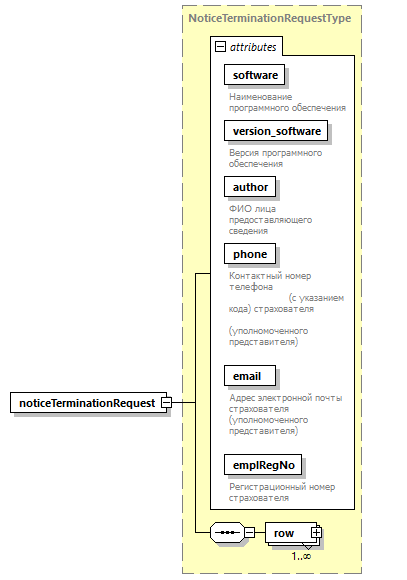 Пространство именhttp://www.fss.ru/integration/types/pvso/noticetermination/v01ТипNoticeTerminationRequestTypeСвойстваДочерние элементыrowАтрибутыСхема<xsd:element name="noticeTerminationRequest" type="NoticeTerminationRequestType"/>Диаграмма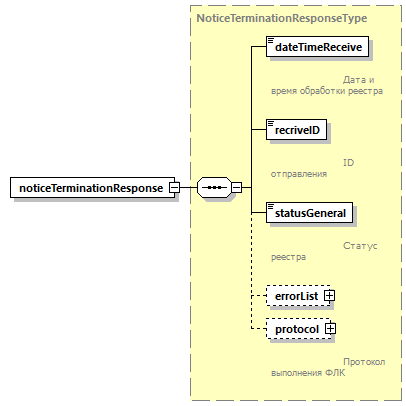 Пространство именhttp://www.fss.ru/integration/types/pvso/noticetermination/v01ТипNoticeTerminationResponseTypeСвойстваДочерние элементыdateTimeReceive recriveID statusGeneral errorList protocolСхема<xsd:element name="noticeTerminationResponse" type="NoticeTerminationResponseType"/>Диаграмма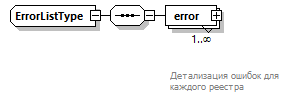 Пространство именhttp://www.fss.ru/integration/types/pvso/noticetermination/v01Дочерние элементыerrorИспользуется вСхема<xsd:complexType name="ErrorListType">
  <xsd:sequence>
    <xsd:element name="error" type="ErrorType" maxOccurs="unbounded">
      <xsd:annotation>
        <xsd:documentation>
                        Детализация ошибок для каждого реестра
                    </xsd:documentation>
      </xsd:annotation>
    </xsd:element>
  </xsd:sequence>
</xsd:complexType>Диаграмма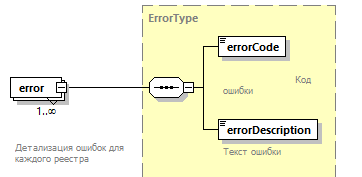 Пространство именhttp://www.fss.ru/integration/types/pvso/noticetermination/v01ТипErrorTypeСвойстваДочерние элементыerrorCode errorDescriptionАннотацияСхема<xsd:element name="error" type="ErrorType" maxOccurs="unbounded">
  <xsd:annotation>
    <xsd:documentation>
                        Детализация ошибок для каждого реестра
                    </xsd:documentation>
  </xsd:annotation>
</xsd:element>Диаграмма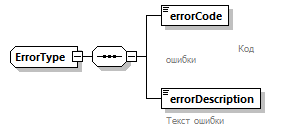 Пространство именhttp://www.fss.ru/integration/types/pvso/noticetermination/v01Дочерние элементыerrorCode errorDescriptionИспользуется вСхема<xsd:complexType name="ErrorType">
  <xsd:sequence>
    <xsd:element name="errorCode" type="xsd:string">
      <xsd:annotation>
        <xsd:documentation>
                        Код ошибки
                    </xsd:documentation>
      </xsd:annotation>
    </xsd:element>
    <xsd:element name="errorDescription">
      <xsd:annotation>
        <xsd:documentation>Текст ошибки
                    </xsd:documentation>
      </xsd:annotation>
      <xsd:simpleType>
        <xsd:restriction base="xsd:string">
          <xsd:maxLength value="500"/>
        </xsd:restriction>
      </xsd:simpleType>
    </xsd:element>
  </xsd:sequence>
</xsd:complexType>Диаграмма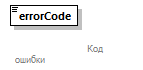 Пространство именhttp://www.fss.ru/integration/types/pvso/noticetermination/v01Типxsd:stringСвойстваАннотацияСхема<xsd:element name="errorCode" type="xsd:string">
  <xsd:annotation>
    <xsd:documentation>
                        Код ошибки
                    </xsd:documentation>
  </xsd:annotation>
</xsd:element>Диаграмма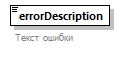 Пространство именhttp://www.fss.ru/integration/types/pvso/noticetermination/v01Типrestriction of xsd:stringСвойстваОграниченияАннотацияСхема<xsd:element name="errorDescription">
  <xsd:annotation>
    <xsd:documentation>Текст ошибки
                    </xsd:documentation>
  </xsd:annotation>
  <xsd:simpleType>
    <xsd:restriction base="xsd:string">
      <xsd:maxLength value="500"/>
    </xsd:restriction>
  </xsd:simpleType>
</xsd:element>Диаграмма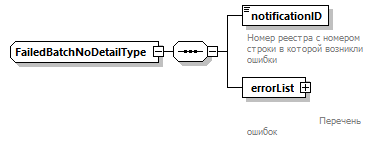 Пространство именhttp://www.fss.ru/integration/types/pvso/noticetermination/v01Дочерние элементыnotificationID errorListИспользуется вСхема<xsd:complexType name="FailedBatchNoDetailType">
  <xsd:sequence>
    <xsd:element name="notificationID" type="NotificationNoType">
      <xsd:annotation>
        <xsd:documentation>Номер реестра с номером строки в которой возникли ошибки</xsd:documentation>
      </xsd:annotation>
    </xsd:element>
    <xsd:element name="errorList" type="ErrorListType">
      <xsd:annotation>
        <xsd:documentation>
                        Перечень ошибок
                    </xsd:documentation>
      </xsd:annotation>
    </xsd:element>
  </xsd:sequence>
</xsd:complexType>Диаграмма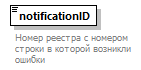 Пространство именhttp://www.fss.ru/integration/types/pvso/noticetermination/v01ТипNotificationNoTypeСвойстваОграниченияАннотацияСхема<xsd:element name="notificationID" type="NotificationNoType">
  <xsd:annotation>
    <xsd:documentation>Номер реестра с номером строки в которой возникли ошибки</xsd:documentation>
  </xsd:annotation>
</xsd:element>Диаграмма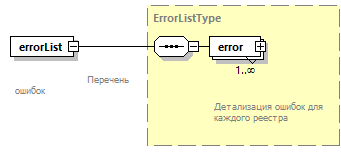 Пространство именhttp://www.fss.ru/integration/types/pvso/noticetermination/v01ТипErrorListTypeСвойстваДочерние элементыerrorАннотацияСхема<xsd:element name="errorList" type="ErrorListType">
  <xsd:annotation>
    <xsd:documentation>
                        Перечень ошибок
                    </xsd:documentation>
  </xsd:annotation>
</xsd:element>Диаграмма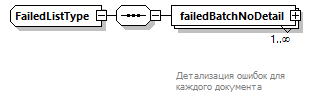 Пространство именhttp://www.fss.ru/integration/types/pvso/noticetermination/v01Дочерние элементыfailedBatchNoDetailИспользуется вСхема<xsd:complexType name="FailedListType">
  <xsd:sequence>
    <xsd:element name="failedBatchNoDetail" type="FailedBatchNoDetailType" maxOccurs="unbounded">
      <xsd:annotation>
        <xsd:documentation>
                        Детализация ошибок для каждого документа
                    </xsd:documentation>
      </xsd:annotation>
    </xsd:element>
  </xsd:sequence>
</xsd:complexType>Диаграмма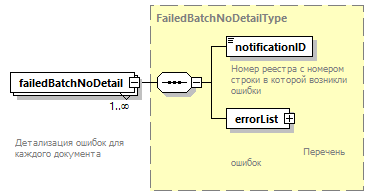 Пространство именhttp://www.fss.ru/integration/types/pvso/noticetermination/v01ТипFailedBatchNoDetailTypeСвойстваДочерние элементыnotificationID errorListАннотацияСхема<xsd:element name="failedBatchNoDetail" type="FailedBatchNoDetailType" maxOccurs="unbounded">
  <xsd:annotation>
    <xsd:documentation>
                        Детализация ошибок для каждого документа
                    </xsd:documentation>
  </xsd:annotation>
</xsd:element>Диаграмма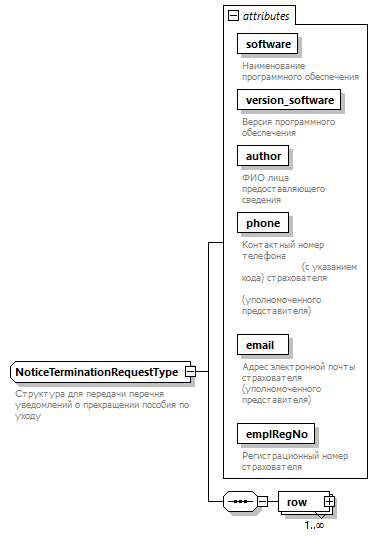 Пространство именhttp://www.fss.ru/integration/types/pvso/noticetermination/v01Дочерние элементыrowИспользуется вАтрибутыАннотацияСхема<xsd:complexType name="NoticeTerminationRequestType">
  <xsd:annotation>
    <xsd:documentation>Структура для передачи перечня уведомлений о прекращении пособия по уходу
            </xsd:documentation>
  </xsd:annotation>
  <xsd:sequence>
    <xsd:element name="row" maxOccurs="unbounded">
      <xsd:complexType>
        <xsd:sequence>
          <xsd:element name="notificationID" type="NotificationNoType">
            <xsd:annotation>
              <xsd:documentation>notificationID формируется на стороне Страхователя. notificationID должен быть уникальным по каждому запросу. Так же, формат значения должен соответствовать маске «N_регномер страхователя_год_месяц_число_номер:субномер», например: N_1234567890_2022_03_01_0001:1.  Дополнительные правила формирования номера не предусмотрены</xsd:documentation>
            </xsd:annotation>
          </xsd:element>
          <xsd:element name="batchNo" type="BatchNoType">
            <xsd:annotation>
              <xsd:documentation>Номер пособия по уходу (номер строки реестра)</xsd:documentation>
            </xsd:annotation>
          </xsd:element>
          <xsd:element name="docDt1" type="xsd:date">
            <xsd:annotation>
              <xsd:documentation>Дата предоставления документов Застрахованным лицом Страхователю</xsd:documentation>
            </xsd:annotation>
          </xsd:element>
          <xsd:element name="SNILS" type="SnilsType"/>
          <xsd:element name="surname">
            <xsd:simpleType>
              <xsd:restriction base="xsd:string">
                <xsd:maxLength value="60"/>
              </xsd:restriction>
            </xsd:simpleType>
          </xsd:element>
          <xsd:element name="name">
            <xsd:simpleType>
              <xsd:restriction base="xsd:string">
                <xsd:maxLength value="60"/>
              </xsd:restriction>
            </xsd:simpleType>
          </xsd:element>
          <xsd:element name="patronimic" nillable="true" minOccurs="0">
            <xsd:simpleType>
              <xsd:restriction base="xsd:string">
                <xsd:maxLength value="60"/>
              </xsd:restriction>
            </xsd:simpleType>
          </xsd:element>
          <xsd:element name="employer">
            <xsd:annotation>
              <xsd:documentation>Страхователь: наименование</xsd:documentation>
            </xsd:annotation>
            <xsd:simpleType>
              <xsd:restriction base="xsd:string">
                <xsd:maxLength value="255"/>
              </xsd:restriction>
            </xsd:simpleType>
          </xsd:element>
          <xsd:element name="emplRegNo" type="regNum">
            <xsd:annotation>
              <xsd:documentation>Страхователи: регистрационный номер</xsd:documentation>
            </xsd:annotation>
          </xsd:element>
          <xsd:element name="emplParentNo">
            <xsd:annotation>
              <xsd:documentation>Страхователи: код подчиненности</xsd:documentation>
            </xsd:annotation>
            <xsd:simpleType>
              <xsd:restriction base="xsd:string">
                <xsd:maxLength value="10"/>
              </xsd:restriction>
            </xsd:simpleType>
          </xsd:element>
          <xsd:element name="emplKPP" type="kpp" nillable="true">
            <xsd:annotation>
              <xsd:documentation>Страхователь: КПП</xsd:documentation>
            </xsd:annotation>
          </xsd:element>
          <xsd:element name="emplINN" type="inn">
            <xsd:annotation>
              <xsd:documentation>Страхователь: ИНН</xsd:documentation>
            </xsd:annotation>
          </xsd:element>
          <xsd:element name="birthday" type="xsd:date"/>
          <xsd:element name="SNILSChild" nillable="true" minOccurs="0">
            <xsd:annotation>
              <xsd:documentation>СНИЛС ребенка</xsd:documentation>
            </xsd:annotation>
            <xsd:simpleType>
              <xsd:restriction base="SnilsType">
                <xsd:maxLength value="11"/>
              </xsd:restriction>
            </xsd:simpleType>
          </xsd:element>
          <xsd:element name="patronimicChild" nillable="true" minOccurs="0">
            <xsd:simpleType>
              <xsd:restriction base="xsd:string">
                <xsd:maxLength value="60"/>
              </xsd:restriction>
            </xsd:simpleType>
          </xsd:element>
          <xsd:element name="nameChild">
            <xsd:simpleType>
              <xsd:restriction base="xsd:string">
                <xsd:maxLength value="60"/>
              </xsd:restriction>
            </xsd:simpleType>
          </xsd:element>
          <xsd:element name="surnameChild">
            <xsd:simpleType>
              <xsd:restriction base="xsd:string">
                <xsd:maxLength value="60"/>
              </xsd:restriction>
            </xsd:simpleType>
          </xsd:element>
          <xsd:element name="birthdayChild" type="xsd:date"/>
          <xsd:element name="holidType" nillable="true">
            <xsd:annotation>
              <xsd:documentation>Признак типа приказа страхователя 1-о преждевременном выходе на
                                    работу;
                                    2-о прекращении трудовых отношений;
                                    3 – о смерти ребенка;
                                    4 - о прекращении оснований для выплаты пособия
                                    5 - иное
                                </xsd:documentation>
            </xsd:annotation>
            <xsd:simpleType>
              <xsd:restriction base="fssnilinteger1">
                <xsd:enumeration value="1">
                  <xsd:annotation>
                    <xsd:documentation>о преждевременном выходе на работу
                                            </xsd:documentation>
                  </xsd:annotation>
                </xsd:enumeration>
                <xsd:enumeration value="2">
                  <xsd:annotation>
                    <xsd:documentation>о прекращении трудовых отношений</xsd:documentation>
                  </xsd:annotation>
                </xsd:enumeration>
                <xsd:enumeration value="3">
                  <xsd:annotation>
                    <xsd:documentation>о смерти ребенка</xsd:documentation>
                  </xsd:annotation>
                </xsd:enumeration>
                <xsd:enumeration value="4">
                  <xsd:annotation>
                    <xsd:documentation>о прекращение оснований для выплаты пособия
                                            </xsd:documentation>
                  </xsd:annotation>
                </xsd:enumeration>
                <xsd:enumeration value="5">
                  <xsd:annotation>
                    <xsd:documentation>иное</xsd:documentation>
                  </xsd:annotation>
                </xsd:enumeration>
              </xsd:restriction>
            </xsd:simpleType>
          </xsd:element>
          <xsd:element name="holidTypeInfo" minOccurs="0">
            <xsd:annotation>
              <xsd:documentation>Пояснение для типа приказа "Иное"</xsd:documentation>
            </xsd:annotation>
            <xsd:simpleType>
              <xsd:restriction base="xsd:string">
                <xsd:maxLength value="255"/>
              </xsd:restriction>
            </xsd:simpleType>
          </xsd:element>
          <xsd:element name="holidNo" nillable="true">
            <xsd:annotation>
              <xsd:documentation>Номер приказа страхователя/документа основания для прекращения
                                    выплаты пособия
                                </xsd:documentation>
            </xsd:annotation>
            <xsd:simpleType>
              <xsd:restriction base="xsd:string">
                <xsd:maxLength value="20"/>
              </xsd:restriction>
            </xsd:simpleType>
          </xsd:element>
          <xsd:element name="holidDt" type="xsd:date" nillable="true">
            <xsd:annotation>
              <xsd:documentation>Дата приказа страхователя/документа основания для прекращения
                                    выплаты пособия
                                </xsd:documentation>
            </xsd:annotation>
          </xsd:element>
          <xsd:element name="holidDtEx" type="xsd:date" nillable="true">
            <xsd:annotation>
              <xsd:documentation>Дата прекращения действия основания для выплаты пособия
                                </xsd:documentation>
            </xsd:annotation>
          </xsd:element>
          <xsd:element name="holidDocNum">
            <xsd:annotation>
              <xsd:documentation>Наименование документа, подтверждающего прекращение обязательств</xsd:documentation>
            </xsd:annotation>
            <xsd:simpleType>
              <xsd:restriction base="xsd:string">
                <xsd:maxLength value="150"/>
              </xsd:restriction>
            </xsd:simpleType>
          </xsd:element>
        </xsd:sequence>
      </xsd:complexType>
    </xsd:element>
  </xsd:sequence>
  <xsd:attribute name="software" use="required">
    <xsd:annotation>
      <xsd:documentation>Наименование программного обеспечения</xsd:documentation>
    </xsd:annotation>
    <xsd:simpleType>
      <xsd:restriction base="xsd:string">
        <xsd:maxLength value="255"/>
      </xsd:restriction>
    </xsd:simpleType>
  </xsd:attribute>
  <xsd:attribute name="version_software" use="required">
    <xsd:annotation>
      <xsd:documentation>Версия программного обеспечения</xsd:documentation>
    </xsd:annotation>
    <xsd:simpleType>
      <xsd:restriction base="xsd:string">
        <xsd:maxLength value="15"/>
      </xsd:restriction>
    </xsd:simpleType>
  </xsd:attribute>
  <xsd:attribute name="author" use="required">
    <xsd:annotation>
      <xsd:documentation>ФИО лица предоставляющего сведения</xsd:documentation>
    </xsd:annotation>
    <xsd:simpleType>
      <xsd:restriction base="xsd:string">
        <xsd:maxLength value="120"/>
      </xsd:restriction>
    </xsd:simpleType>
  </xsd:attribute>
  <xsd:attribute name="phone" use="required">
    <xsd:annotation>
      <xsd:documentation>Контактный номер телефона
                    (с указанием кода) страхователя
                    (уполномоченного представителя)
                </xsd:documentation>
    </xsd:annotation>
    <xsd:simpleType>
      <xsd:restriction base="xsd:string">
        <xsd:maxLength value="30"/>
      </xsd:restriction>
    </xsd:simpleType>
  </xsd:attribute>
  <xsd:attribute name="email" use="required">
    <xsd:annotation>
      <xsd:documentation>Адрес электронной почты страхователя (уполномоченного представителя)
                </xsd:documentation>
    </xsd:annotation>
    <xsd:simpleType>
      <xsd:restriction base="xsd:string">
        <xsd:maxLength value="40"/>
        <xsd:pattern value="[0-9a-zA-Z_.\-]{2,50}[@]{1}[0-9a-zA-Z_./-]{2,50}[.]{1}[a-zA-Z]{2,5}"/>
      </xsd:restriction>
    </xsd:simpleType>
  </xsd:attribute>
  <xsd:attribute name="emplRegNo" type="regNum" use="required">
    <xsd:annotation>
      <xsd:documentation>Регистрационный номер страхователя</xsd:documentation>
    </xsd:annotation>
  </xsd:attribute>
</xsd:complexType>Типrestriction of xsd:stringСвойстваОграниченияАннотацияСхема<xsd:attribute name="software" use="required">
  <xsd:annotation>
    <xsd:documentation>Наименование программного обеспечения</xsd:documentation>
  </xsd:annotation>
  <xsd:simpleType>
    <xsd:restriction base="xsd:string">
      <xsd:maxLength value="255"/>
    </xsd:restriction>
  </xsd:simpleType>
</xsd:attribute>Типrestriction of xsd:stringСвойстваОграниченияАннотацияСхема<xsd:attribute name="version_software" use="required">
  <xsd:annotation>
    <xsd:documentation>Версия программного обеспечения</xsd:documentation>
  </xsd:annotation>
  <xsd:simpleType>
    <xsd:restriction base="xsd:string">
      <xsd:maxLength value="15"/>
    </xsd:restriction>
  </xsd:simpleType>
</xsd:attribute>Типrestriction of xsd:stringСвойстваОграниченияАннотацияСхема<xsd:attribute name="author" use="required">
  <xsd:annotation>
    <xsd:documentation>ФИО лица предоставляющего сведения</xsd:documentation>
  </xsd:annotation>
  <xsd:simpleType>
    <xsd:restriction base="xsd:string">
      <xsd:maxLength value="120"/>
    </xsd:restriction>
  </xsd:simpleType>
</xsd:attribute>Типrestriction of xsd:stringСвойстваОграниченияАннотацияСхема<xsd:attribute name="phone" use="required">
  <xsd:annotation>
    <xsd:documentation>Контактный номер телефона
                    (с указанием кода) страхователя
                    (уполномоченного представителя)
                </xsd:documentation>
  </xsd:annotation>
  <xsd:simpleType>
    <xsd:restriction base="xsd:string">
      <xsd:maxLength value="30"/>
    </xsd:restriction>
  </xsd:simpleType>
</xsd:attribute>Типrestriction of xsd:stringСвойстваОграниченияАннотацияСхема<xsd:attribute name="email" use="required">
  <xsd:annotation>
    <xsd:documentation>Адрес электронной почты страхователя (уполномоченного представителя)
                </xsd:documentation>
  </xsd:annotation>
  <xsd:simpleType>
    <xsd:restriction base="xsd:string">
      <xsd:maxLength value="40"/>
      <xsd:pattern value="[0-9a-zA-Z_.\-]{2,50}[@]{1}[0-9a-zA-Z_./-]{2,50}[.]{1}[a-zA-Z]{2,5}"/>
    </xsd:restriction>
  </xsd:simpleType>
</xsd:attribute>ТипregNumСвойстваОграниченияАннотацияСхема<xsd:attribute name="emplRegNo" type="regNum" use="required">
  <xsd:annotation>
    <xsd:documentation>Регистрационный номер страхователя</xsd:documentation>
  </xsd:annotation>
</xsd:attribute>Диаграмма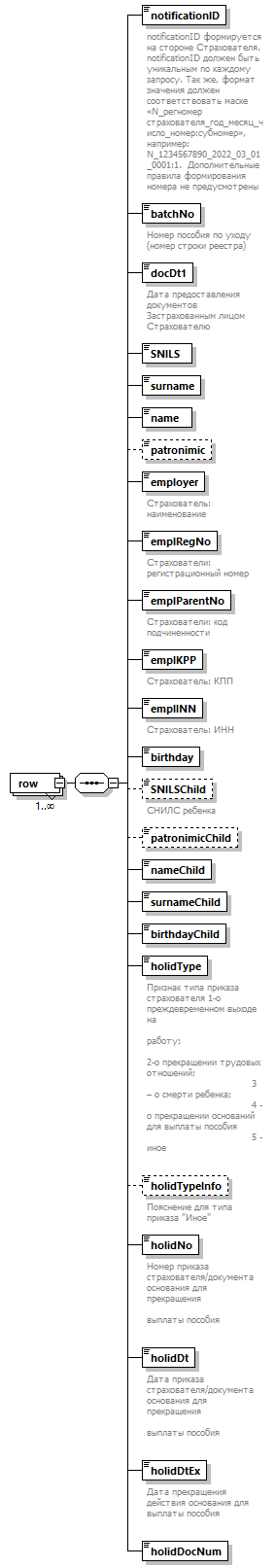 Пространство именhttp://www.fss.ru/integration/types/pvso/noticetermination/v01СвойстваДочерние элементыnotificationID batchNo docDt1 SNILS surname name patronimic employer emplRegNo emplParentNo emplKPP emplINN birthday SNILSChild patronimicChild nameChild surnameChild birthdayChild holidType holidTypeInfo holidNo holidDt holidDtEx holidDocNumСхема<xsd:element name="row" maxOccurs="unbounded">
  <xsd:complexType>
    <xsd:sequence>
      <xsd:element name="notificationID" type="NotificationNoType">
        <xsd:annotation>
          <xsd:documentation>notificationID формируется на стороне Страхователя. notificationID должен быть уникальным по каждому запросу. Так же, формат значения должен соответствовать маске «N_регномер страхователя_год_месяц_число_номер:субномер», например: N_1234567890_2022_03_01_0001:1.  Дополнительные правила формирования номера не предусмотрены</xsd:documentation>
        </xsd:annotation>
      </xsd:element>
      <xsd:element name="batchNo" type="BatchNoType">
        <xsd:annotation>
          <xsd:documentation>Номер пособия по уходу (номер строки реестра)</xsd:documentation>
        </xsd:annotation>
      </xsd:element>
      <xsd:element name="docDt1" type="xsd:date">
        <xsd:annotation>
          <xsd:documentation>Дата предоставления документов Застрахованным лицом Страхователю</xsd:documentation>
        </xsd:annotation>
      </xsd:element>
      <xsd:element name="SNILS" type="SnilsType"/>
      <xsd:element name="surname">
        <xsd:simpleType>
          <xsd:restriction base="xsd:string">
            <xsd:maxLength value="60"/>
          </xsd:restriction>
        </xsd:simpleType>
      </xsd:element>
      <xsd:element name="name">
        <xsd:simpleType>
          <xsd:restriction base="xsd:string">
            <xsd:maxLength value="60"/>
          </xsd:restriction>
        </xsd:simpleType>
      </xsd:element>
      <xsd:element name="patronimic" nillable="true" minOccurs="0">
        <xsd:simpleType>
          <xsd:restriction base="xsd:string">
            <xsd:maxLength value="60"/>
          </xsd:restriction>
        </xsd:simpleType>
      </xsd:element>
      <xsd:element name="employer">
        <xsd:annotation>
          <xsd:documentation>Страхователь: наименование</xsd:documentation>
        </xsd:annotation>
        <xsd:simpleType>
          <xsd:restriction base="xsd:string">
            <xsd:maxLength value="255"/>
          </xsd:restriction>
        </xsd:simpleType>
      </xsd:element>
      <xsd:element name="emplRegNo" type="regNum">
        <xsd:annotation>
          <xsd:documentation>Страхователи: регистрационный номер</xsd:documentation>
        </xsd:annotation>
      </xsd:element>
      <xsd:element name="emplParentNo">
        <xsd:annotation>
          <xsd:documentation>Страхователи: код подчиненности</xsd:documentation>
        </xsd:annotation>
        <xsd:simpleType>
          <xsd:restriction base="xsd:string">
            <xsd:maxLength value="10"/>
          </xsd:restriction>
        </xsd:simpleType>
      </xsd:element>
      <xsd:element name="emplKPP" type="kpp" nillable="true">
        <xsd:annotation>
          <xsd:documentation>Страхователь: КПП</xsd:documentation>
        </xsd:annotation>
      </xsd:element>
      <xsd:element name="emplINN" type="inn">
        <xsd:annotation>
          <xsd:documentation>Страхователь: ИНН</xsd:documentation>
        </xsd:annotation>
      </xsd:element>
      <xsd:element name="birthday" type="xsd:date"/>
      <xsd:element name="SNILSChild" nillable="true" minOccurs="0">
        <xsd:annotation>
          <xsd:documentation>СНИЛС ребенка</xsd:documentation>
        </xsd:annotation>
        <xsd:simpleType>
          <xsd:restriction base="SnilsType">
            <xsd:maxLength value="11"/>
          </xsd:restriction>
        </xsd:simpleType>
      </xsd:element>
      <xsd:element name="patronimicChild" nillable="true" minOccurs="0">
        <xsd:simpleType>
          <xsd:restriction base="xsd:string">
            <xsd:maxLength value="60"/>
          </xsd:restriction>
        </xsd:simpleType>
      </xsd:element>
      <xsd:element name="nameChild">
        <xsd:simpleType>
          <xsd:restriction base="xsd:string">
            <xsd:maxLength value="60"/>
          </xsd:restriction>
        </xsd:simpleType>
      </xsd:element>
      <xsd:element name="surnameChild">
        <xsd:simpleType>
          <xsd:restriction base="xsd:string">
            <xsd:maxLength value="60"/>
          </xsd:restriction>
        </xsd:simpleType>
      </xsd:element>
      <xsd:element name="birthdayChild" type="xsd:date"/>
      <xsd:element name="holidType" nillable="true">
        <xsd:annotation>
          <xsd:documentation>Признак типа приказа страхователя 1-о преждевременном выходе на
                                    работу;
                                    2-о прекращении трудовых отношений;
                                    3 – о смерти ребенка;
                                    4 - о прекращении оснований для выплаты пособия
                                    5 - иное
                                </xsd:documentation>
        </xsd:annotation>
        <xsd:simpleType>
          <xsd:restriction base="fssnilinteger1">
            <xsd:enumeration value="1">
              <xsd:annotation>
                <xsd:documentation>о преждевременном выходе на работу
                                            </xsd:documentation>
              </xsd:annotation>
            </xsd:enumeration>
            <xsd:enumeration value="2">
              <xsd:annotation>
                <xsd:documentation>о прекращении трудовых отношений</xsd:documentation>
              </xsd:annotation>
            </xsd:enumeration>
            <xsd:enumeration value="3">
              <xsd:annotation>
                <xsd:documentation>о смерти ребенка</xsd:documentation>
              </xsd:annotation>
            </xsd:enumeration>
            <xsd:enumeration value="4">
              <xsd:annotation>
                <xsd:documentation>о прекращение оснований для выплаты пособия
                                            </xsd:documentation>
              </xsd:annotation>
            </xsd:enumeration>
            <xsd:enumeration value="5">
              <xsd:annotation>
                <xsd:documentation>иное</xsd:documentation>
              </xsd:annotation>
            </xsd:enumeration>
          </xsd:restriction>
        </xsd:simpleType>
      </xsd:element>
      <xsd:element name="holidTypeInfo" minOccurs="0">
        <xsd:annotation>
          <xsd:documentation>Пояснение для типа приказа "Иное"</xsd:documentation>
        </xsd:annotation>
        <xsd:simpleType>
          <xsd:restriction base="xsd:string">
            <xsd:maxLength value="255"/>
          </xsd:restriction>
        </xsd:simpleType>
      </xsd:element>
      <xsd:element name="holidNo" nillable="true">
        <xsd:annotation>
          <xsd:documentation>Номер приказа страхователя/документа основания для прекращения
                                    выплаты пособия
                                </xsd:documentation>
        </xsd:annotation>
        <xsd:simpleType>
          <xsd:restriction base="xsd:string">
            <xsd:maxLength value="20"/>
          </xsd:restriction>
        </xsd:simpleType>
      </xsd:element>
      <xsd:element name="holidDt" type="xsd:date" nillable="true">
        <xsd:annotation>
          <xsd:documentation>Дата приказа страхователя/документа основания для прекращения
                                    выплаты пособия
                                </xsd:documentation>
        </xsd:annotation>
      </xsd:element>
      <xsd:element name="holidDtEx" type="xsd:date" nillable="true">
        <xsd:annotation>
          <xsd:documentation>Дата прекращения действия основания для выплаты пособия
                                </xsd:documentation>
        </xsd:annotation>
      </xsd:element>
      <xsd:element name="holidDocNum">
        <xsd:annotation>
          <xsd:documentation>Наименование документа, подтверждающего прекращение обязательств</xsd:documentation>
        </xsd:annotation>
        <xsd:simpleType>
          <xsd:restriction base="xsd:string">
            <xsd:maxLength value="150"/>
          </xsd:restriction>
        </xsd:simpleType>
      </xsd:element>
    </xsd:sequence>
  </xsd:complexType>
</xsd:element>Диаграмма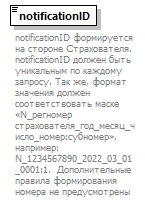 Пространство именhttp://www.fss.ru/integration/types/pvso/noticetermination/v01ТипNotificationNoTypeСвойстваОграниченияАннотацияСхема<xsd:element name="notificationID" type="NotificationNoType">
  <xsd:annotation>
    <xsd:documentation>notificationID формируется на стороне Страхователя. notificationID должен быть уникальным по каждому запросу. Так же, формат значения должен соответствовать маске «N_регномер страхователя_год_месяц_число_номер:субномер», например: N_1234567890_2022_03_01_0001:1.  Дополнительные правила формирования номера не предусмотрены</xsd:documentation>
  </xsd:annotation>
</xsd:element>Диаграмма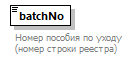 Пространство именhttp://www.fss.ru/integration/types/pvso/noticetermination/v01ТипBatchNoTypeСвойстваОграниченияАннотацияСхема<xsd:element name="batchNo" type="BatchNoType">
  <xsd:annotation>
    <xsd:documentation>Номер пособия по уходу (номер строки реестра)</xsd:documentation>
  </xsd:annotation>
</xsd:element>Диаграмма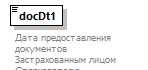 Пространство именhttp://www.fss.ru/integration/types/pvso/noticetermination/v01Типxsd:dateСвойстваАннотацияСхема<xsd:element name="docDt1" type="xsd:date">
  <xsd:annotation>
    <xsd:documentation>Дата предоставления документов Застрахованным лицом Страхователю</xsd:documentation>
  </xsd:annotation>
</xsd:element>Диаграмма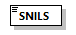 Пространство именhttp://www.fss.ru/integration/types/pvso/noticetermination/v01ТипSnilsTypeСвойстваОграниченияСхема<xsd:element name="SNILS" type="SnilsType"/>Диаграмма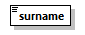 Пространство именhttp://www.fss.ru/integration/types/pvso/noticetermination/v01Типrestriction of xsd:stringСвойстваОграниченияСхема<xsd:element name="surname">
  <xsd:simpleType>
    <xsd:restriction base="xsd:string">
      <xsd:maxLength value="60"/>
    </xsd:restriction>
  </xsd:simpleType>
</xsd:element>Диаграмма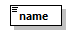 Пространство именhttp://www.fss.ru/integration/types/pvso/noticetermination/v01Типrestriction of xsd:stringСвойстваОграниченияСхема<xsd:element name="name">
  <xsd:simpleType>
    <xsd:restriction base="xsd:string">
      <xsd:maxLength value="60"/>
    </xsd:restriction>
  </xsd:simpleType>
</xsd:element>Диаграмма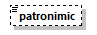 Пространство именhttp://www.fss.ru/integration/types/pvso/noticetermination/v01Типrestriction of xsd:stringСвойстваОграниченияСхема<xsd:element name="patronimic" nillable="true" minOccurs="0">
  <xsd:simpleType>
    <xsd:restriction base="xsd:string">
      <xsd:maxLength value="60"/>
    </xsd:restriction>
  </xsd:simpleType>
</xsd:element>Диаграмма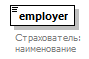 Пространство именhttp://www.fss.ru/integration/types/pvso/noticetermination/v01Типrestriction of xsd:stringСвойстваОграниченияАннотацияСхема<xsd:element name="employer">
  <xsd:annotation>
    <xsd:documentation>Страхователь: наименование</xsd:documentation>
  </xsd:annotation>
  <xsd:simpleType>
    <xsd:restriction base="xsd:string">
      <xsd:maxLength value="255"/>
    </xsd:restriction>
  </xsd:simpleType>
</xsd:element>Диаграмма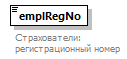 Пространство именhttp://www.fss.ru/integration/types/pvso/noticetermination/v01ТипregNumСвойстваОграниченияАннотацияСхема<xsd:element name="emplRegNo" type="regNum">
  <xsd:annotation>
    <xsd:documentation>Страхователи: регистрационный номер</xsd:documentation>
  </xsd:annotation>
</xsd:element>Диаграмма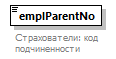 Пространство именhttp://www.fss.ru/integration/types/pvso/noticetermination/v01Типrestriction of xsd:stringСвойстваОграниченияАннотацияСхема<xsd:element name="emplParentNo">
  <xsd:annotation>
    <xsd:documentation>Страхователи: код подчиненности</xsd:documentation>
  </xsd:annotation>
  <xsd:simpleType>
    <xsd:restriction base="xsd:string">
      <xsd:maxLength value="10"/>
    </xsd:restriction>
  </xsd:simpleType>
</xsd:element>Диаграмма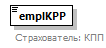 Пространство именhttp://www.fss.ru/integration/types/pvso/noticetermination/v01ТипkppСвойстваОграниченияАннотацияСхема<xsd:element name="emplKPP" type="kpp" nillable="true">
  <xsd:annotation>
    <xsd:documentation>Страхователь: КПП</xsd:documentation>
  </xsd:annotation>
</xsd:element>Диаграмма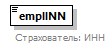 Пространство именhttp://www.fss.ru/integration/types/pvso/noticetermination/v01ТипinnСвойстваОграниченияАннотацияСхема<xsd:element name="emplINN" type="inn">
  <xsd:annotation>
    <xsd:documentation>Страхователь: ИНН</xsd:documentation>
  </xsd:annotation>
</xsd:element>Диаграмма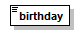 Пространство именhttp://www.fss.ru/integration/types/pvso/noticetermination/v01Типxsd:dateСвойстваСхема<xsd:element name="birthday" type="xsd:date"/>Диаграмма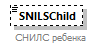 Пространство именhttp://www.fss.ru/integration/types/pvso/noticetermination/v01Типrestriction of SnilsTypeСвойстваОграниченияАннотацияСхема<xsd:element name="SNILSChild" nillable="true" minOccurs="0">
  <xsd:annotation>
    <xsd:documentation>СНИЛС ребенка</xsd:documentation>
  </xsd:annotation>
  <xsd:simpleType>
    <xsd:restriction base="SnilsType">
      <xsd:maxLength value="11"/>
    </xsd:restriction>
  </xsd:simpleType>
</xsd:element>Диаграмма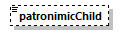 Пространство именhttp://www.fss.ru/integration/types/pvso/noticetermination/v01Типrestriction of xsd:stringСвойстваОграниченияСхема<xsd:element name="patronimicChild" nillable="true" minOccurs="0">
  <xsd:simpleType>
    <xsd:restriction base="xsd:string">
      <xsd:maxLength value="60"/>
    </xsd:restriction>
  </xsd:simpleType>
</xsd:element>Диаграмма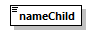 Пространство именhttp://www.fss.ru/integration/types/pvso/noticetermination/v01Типrestriction of xsd:stringСвойстваОграниченияСхема<xsd:element name="nameChild">
  <xsd:simpleType>
    <xsd:restriction base="xsd:string">
      <xsd:maxLength value="60"/>
    </xsd:restriction>
  </xsd:simpleType>
</xsd:element>Диаграмма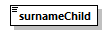 Пространство именhttp://www.fss.ru/integration/types/pvso/noticetermination/v01Типrestriction of xsd:stringСвойстваОграниченияСхема<xsd:element name="surnameChild">
  <xsd:simpleType>
    <xsd:restriction base="xsd:string">
      <xsd:maxLength value="60"/>
    </xsd:restriction>
  </xsd:simpleType>
</xsd:element>Диаграмма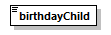 Пространство именhttp://www.fss.ru/integration/types/pvso/noticetermination/v01Типxsd:dateСвойстваСхема<xsd:element name="birthdayChild" type="xsd:date"/>Диаграмма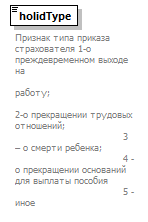 Пространство именhttp://www.fss.ru/integration/types/pvso/noticetermination/v01Типrestriction of fssnilinteger1СвойстваОграниченияАннотацияСхема<xsd:element name="holidType" nillable="true">
  <xsd:annotation>
    <xsd:documentation>Признак типа приказа страхователя 1-о преждевременном выходе на
                                    работу;
                                    2-о прекращении трудовых отношений;
                                    3 – о смерти ребенка;
                                    4 - о прекращении оснований для выплаты пособия
                                    5 - иное
                                </xsd:documentation>
  </xsd:annotation>
  <xsd:simpleType>
    <xsd:restriction base="fssnilinteger1">
      <xsd:enumeration value="1">
        <xsd:annotation>
          <xsd:documentation>о преждевременном выходе на работу
                                            </xsd:documentation>
        </xsd:annotation>
      </xsd:enumeration>
      <xsd:enumeration value="2">
        <xsd:annotation>
          <xsd:documentation>о прекращении трудовых отношений</xsd:documentation>
        </xsd:annotation>
      </xsd:enumeration>
      <xsd:enumeration value="3">
        <xsd:annotation>
          <xsd:documentation>о смерти ребенка</xsd:documentation>
        </xsd:annotation>
      </xsd:enumeration>
      <xsd:enumeration value="4">
        <xsd:annotation>
          <xsd:documentation>о прекращение оснований для выплаты пособия
                                            </xsd:documentation>
        </xsd:annotation>
      </xsd:enumeration>
      <xsd:enumeration value="5">
        <xsd:annotation>
          <xsd:documentation>иное</xsd:documentation>
        </xsd:annotation>
      </xsd:enumeration>
    </xsd:restriction>
  </xsd:simpleType>
</xsd:element>Диаграмма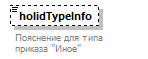 Пространство именhttp://www.fss.ru/integration/types/pvso/noticetermination/v01Типrestriction of xsd:stringСвойстваОграниченияАннотацияСхема<xsd:element name="holidTypeInfo" minOccurs="0">
  <xsd:annotation>
    <xsd:documentation>Пояснение для типа приказа "Иное"</xsd:documentation>
  </xsd:annotation>
  <xsd:simpleType>
    <xsd:restriction base="xsd:string">
      <xsd:maxLength value="255"/>
    </xsd:restriction>
  </xsd:simpleType>
</xsd:element>Диаграмма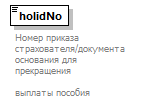 Пространство именhttp://www.fss.ru/integration/types/pvso/noticetermination/v01Типrestriction of xsd:stringСвойстваОграниченияАннотацияСхема<xsd:element name="holidNo" nillable="true">
  <xsd:annotation>
    <xsd:documentation>Номер приказа страхователя/документа основания для прекращения
                                    выплаты пособия
                                </xsd:documentation>
  </xsd:annotation>
  <xsd:simpleType>
    <xsd:restriction base="xsd:string">
      <xsd:maxLength value="20"/>
    </xsd:restriction>
  </xsd:simpleType>
</xsd:element>Диаграмма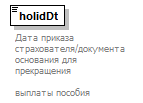 Пространство именhttp://www.fss.ru/integration/types/pvso/noticetermination/v01Типxsd:dateСвойстваАннотацияСхема<xsd:element name="holidDt" type="xsd:date" nillable="true">
  <xsd:annotation>
    <xsd:documentation>Дата приказа страхователя/документа основания для прекращения
                                    выплаты пособия
                                </xsd:documentation>
  </xsd:annotation>
</xsd:element>Диаграмма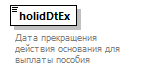 Пространство именhttp://www.fss.ru/integration/types/pvso/noticetermination/v01Типxsd:dateСвойстваАннотацияСхема<xsd:element name="holidDtEx" type="xsd:date" nillable="true">
  <xsd:annotation>
    <xsd:documentation>Дата прекращения действия основания для выплаты пособия
                                </xsd:documentation>
  </xsd:annotation>
</xsd:element>Диаграмма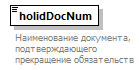 Пространство именhttp://www.fss.ru/integration/types/pvso/noticetermination/v01Типrestriction of xsd:stringСвойстваОграниченияАннотацияСхема<xsd:element name="holidDocNum">
  <xsd:annotation>
    <xsd:documentation>Наименование документа, подтверждающего прекращение обязательств</xsd:documentation>
  </xsd:annotation>
  <xsd:simpleType>
    <xsd:restriction base="xsd:string">
      <xsd:maxLength value="150"/>
    </xsd:restriction>
  </xsd:simpleType>
</xsd:element>Диаграмма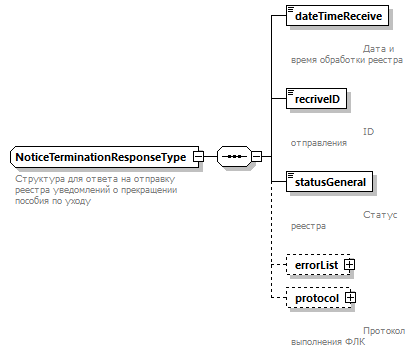 Пространство именhttp://www.fss.ru/integration/types/pvso/noticetermination/v01Дочерние элементыdateTimeReceive recriveID statusGeneral errorList protocolИспользуется вАннотацияСхема<xsd:complexType name="NoticeTerminationResponseType">
  <xsd:annotation>
    <xsd:documentation>Структура для ответа на отправку реестра уведомлений о прекращении пособия по уходу
            </xsd:documentation>
  </xsd:annotation>
  <xsd:sequence>
    <xsd:element name="dateTimeReceive" type="xsd:dateTime">
      <xsd:annotation>
        <xsd:documentation>
                        Дата и время обработки реестра
                    </xsd:documentation>
      </xsd:annotation>
    </xsd:element>
    <xsd:element name="recriveID">
      <xsd:annotation>
        <xsd:documentation>
                        ID отправления
                    </xsd:documentation>
      </xsd:annotation>
      <xsd:simpleType>
        <xsd:restriction base="xsd:string">
          <xsd:maxLength value="50"/>
        </xsd:restriction>
      </xsd:simpleType>
    </xsd:element>
    <xsd:element name="statusGeneral" type="StateType">
      <xsd:annotation>
        <xsd:documentation>
                        Статус реестра
                    </xsd:documentation>
      </xsd:annotation>
    </xsd:element>
    <xsd:element name="errorList" type="ErrorListType" minOccurs="0"/>
    <xsd:element name="protocol" type="ProtocolType" minOccurs="0">
      <xsd:annotation>
        <xsd:documentation>
                        Протокол выполнения ФЛК
                    </xsd:documentation>
      </xsd:annotation>
    </xsd:element>
  </xsd:sequence>
</xsd:complexType>Диаграмма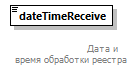 Пространство именhttp://www.fss.ru/integration/types/pvso/noticetermination/v01Типxsd:dateTimeСвойстваАннотацияСхема<xsd:element name="dateTimeReceive" type="xsd:dateTime">
  <xsd:annotation>
    <xsd:documentation>
                        Дата и время обработки реестра
                    </xsd:documentation>
  </xsd:annotation>
</xsd:element>Диаграмма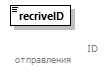 Пространство именhttp://www.fss.ru/integration/types/pvso/noticetermination/v01Типrestriction of xsd:stringСвойстваОграниченияАннотацияСхема<xsd:element name="recriveID">
  <xsd:annotation>
    <xsd:documentation>
                        ID отправления
                    </xsd:documentation>
  </xsd:annotation>
  <xsd:simpleType>
    <xsd:restriction base="xsd:string">
      <xsd:maxLength value="50"/>
    </xsd:restriction>
  </xsd:simpleType>
</xsd:element>Диаграмма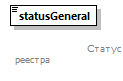 Пространство именhttp://www.fss.ru/integration/types/pvso/noticetermination/v01ТипStateTypeСвойстваОграниченияАннотацияСхема<xsd:element name="statusGeneral" type="StateType">
  <xsd:annotation>
    <xsd:documentation>
                        Статус реестра
                    </xsd:documentation>
  </xsd:annotation>
</xsd:element>Диаграмма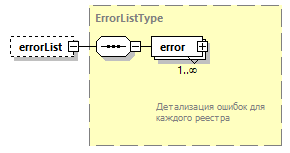 Пространство именhttp://www.fss.ru/integration/types/pvso/noticetermination/v01ТипErrorListTypeСвойстваДочерние элементыerrorСхема<xsd:element name="errorList" type="ErrorListType" minOccurs="0"/>Диаграмма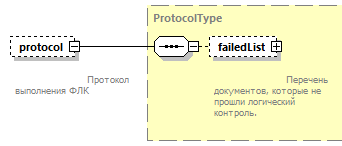 Пространство именhttp://www.fss.ru/integration/types/pvso/noticetermination/v01ТипProtocolTypeСвойстваДочерние элементыfailedListАннотацияСхема<xsd:element name="protocol" type="ProtocolType" minOccurs="0">
  <xsd:annotation>
    <xsd:documentation>
                        Протокол выполнения ФЛК
                    </xsd:documentation>
  </xsd:annotation>
</xsd:element>Диаграмма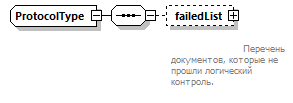 Пространство именhttp://www.fss.ru/integration/types/pvso/noticetermination/v01Дочерние элементыfailedListИспользуется вСхема<xsd:complexType name="ProtocolType">
  <xsd:sequence>
    <xsd:element name="failedList" type="FailedListType" minOccurs="0">
      <xsd:annotation>
        <xsd:documentation>
                        Перечень документов, которые не прошли логический контроль.
                    </xsd:documentation>
      </xsd:annotation>
    </xsd:element>
  </xsd:sequence>
</xsd:complexType>Диаграмма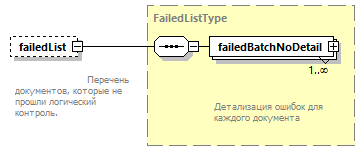 Пространство именhttp://www.fss.ru/integration/types/pvso/noticetermination/v01ТипFailedListTypeСвойстваДочерние элементыfailedBatchNoDetailАннотацияСхема<xsd:element name="failedList" type="FailedListType" minOccurs="0">
  <xsd:annotation>
    <xsd:documentation>
                        Перечень документов, которые не прошли логический контроль.
                    </xsd:documentation>
  </xsd:annotation>
</xsd:element>Пространство именhttp://www.fss.ru/integration/types/pvso/noticetermination/v01Типrestriction of xsd:stringСвойстваИспользуется вОграниченияАннотацияСхема<xsd:simpleType name="BatchNoType">
  <xsd:annotation>
    <xsd:documentation>Номер файла
            </xsd:documentation>
  </xsd:annotation>
  <xsd:restriction base="xsd:string">
    <xsd:pattern value="[E|P]_\d{10}_(19|20)[0-9]{2}_[0|1][0-9]_[0-3][0-9]_\d{4,7}[\S]{0,4}:\d{1,3}|\S{18}"/>
  </xsd:restriction>
</xsd:simpleType>Пространство именhttp://www.fss.ru/integration/types/pvso/noticetermination/v01Типrestriction of xsd:stringСвойстваИспользуется вОграниченияСхема<xsd:simpleType name="fssempty">
  <xsd:restriction base="xsd:string">
    <xsd:enumeration value=""/>
  </xsd:restriction>
</xsd:simpleType>Пространство именhttp://www.fss.ru/integration/types/pvso/noticetermination/v01Типunion of (restriction of xsd:decimal, fssempty)Схема<xsd:simpleType name="fssnildecimal">
  <xsd:union>
    <xsd:simpleType>
      <xsd:restriction base="xsd:decimal">
        <xsd:fractionDigits value="2"/>
        <xsd:totalDigits value="24"/>
      </xsd:restriction>
    </xsd:simpleType>
    <xsd:simpleType>
      <xsd:restriction base="fssempty"/>
    </xsd:simpleType>
  </xsd:union>
</xsd:simpleType>Пространство именhttp://www.fss.ru/integration/types/pvso/noticetermination/v01Типunion of (restriction of xsd:decimal, fssempty, restriction of xsd:string)Схема<xsd:simpleType name="fssnildecimalK">
  <xsd:union>
    <xsd:simpleType>
      <xsd:restriction base="xsd:decimal">
        <xsd:fractionDigits value="3"/>
        <xsd:totalDigits value="4"/>
      </xsd:restriction>
    </xsd:simpleType>
    <xsd:simpleType>
      <xsd:restriction base="fssempty"/>
    </xsd:simpleType>
    <xsd:simpleType>
      <xsd:restriction base="xsd:string">
        <xsd:pattern value="-?(1\.000|0\.\d{3})"/>
      </xsd:restriction>
    </xsd:simpleType>
  </xsd:union>
</xsd:simpleType>Пространство именhttp://www.fss.ru/integration/types/pvso/noticetermination/v01Типunion of (fssempty, restriction of xsd:string)Схема<xsd:simpleType name="fssnilguid">
  <xsd:union memberTypes="fssempty">
    <xsd:simpleType>
      <xsd:restriction base="xsd:string">
        <xsd:pattern value="([0-9a-fA-F]{8}-[0-9a-fA-F]{4}-[0-9a-fA-F]{4}-[0-9a-fA-F]{4}-[0-9a-fA-F]{12})"/>
      </xsd:restriction>
    </xsd:simpleType>
  </xsd:union>
</xsd:simpleType>Пространство именhttp://www.fss.ru/integration/types/pvso/noticetermination/v01Типunion of (xsd:integer, fssempty)Схема<xsd:simpleType name="fssnilinteger">
  <xsd:union memberTypes="xsd:integer fssempty"/>
</xsd:simpleType>Пространство именhttp://www.fss.ru/integration/types/pvso/noticetermination/v01Типunion of (restriction of xsd:integer, fssempty)Используется вСхема<xsd:simpleType name="fssnilinteger1">
  <xsd:union>
    <xsd:simpleType>
      <xsd:restriction base="xsd:integer">
        <xsd:totalDigits value="1"/>
      </xsd:restriction>
    </xsd:simpleType>
    <xsd:simpleType>
      <xsd:restriction base="fssempty"/>
    </xsd:simpleType>
  </xsd:union>
</xsd:simpleType>Пространство именhttp://www.fss.ru/integration/types/pvso/noticetermination/v01Типunion of (restriction of xsd:integer, fssempty)Схема<xsd:simpleType name="fssnilinteger2">
  <xsd:union>
    <xsd:simpleType>
      <xsd:restriction base="xsd:integer">
        <xsd:totalDigits value="2"/>
      </xsd:restriction>
    </xsd:simpleType>
    <xsd:simpleType>
      <xsd:restriction base="fssempty"/>
    </xsd:simpleType>
  </xsd:union>
</xsd:simpleType>Пространство именhttp://www.fss.ru/integration/types/pvso/noticetermination/v01Типunion of (restriction of xsd:integer, fssempty)Схема<xsd:simpleType name="fssnilinteger3">
  <xsd:union>
    <xsd:simpleType>
      <xsd:restriction base="xsd:integer">
        <xsd:totalDigits value="3"/>
      </xsd:restriction>
    </xsd:simpleType>
    <xsd:simpleType>
      <xsd:restriction base="fssempty"/>
    </xsd:simpleType>
  </xsd:union>
</xsd:simpleType>Пространство именhttp://www.fss.ru/integration/types/pvso/noticetermination/v01Типunion of (restriction of xsd:integer, fssempty)Схема<xsd:simpleType name="fssnilinteger4">
  <xsd:union>
    <xsd:simpleType>
      <xsd:restriction base="xsd:integer">
        <xsd:totalDigits value="4"/>
      </xsd:restriction>
    </xsd:simpleType>
    <xsd:simpleType>
      <xsd:restriction base="fssempty"/>
    </xsd:simpleType>
  </xsd:union>
</xsd:simpleType>Пространство именhttp://www.fss.ru/integration/types/pvso/noticetermination/v01Типrestriction of xsd:stringСвойстваОграниченияАннотацияСхема<xsd:simpleType name="IdType">
  <xsd:annotation>
    <xsd:documentation>Справочник типов удостоверений личности
            </xsd:documentation>
  </xsd:annotation>
  <xsd:restriction base="xsd:string">
    <xsd:maxLength value="2"/>
    <xsd:enumeration value="01">
      <xsd:annotation>
        <xsd:documentation>Паспорт гражданина СССР</xsd:documentation>
      </xsd:annotation>
    </xsd:enumeration>
    <xsd:enumeration value="03">
      <xsd:annotation>
        <xsd:documentation>Свидетельство о рождении</xsd:documentation>
      </xsd:annotation>
    </xsd:enumeration>
    <xsd:enumeration value="05">
      <xsd:annotation>
        <xsd:documentation>Справка об освобождении из места лишения свободы</xsd:documentation>
      </xsd:annotation>
    </xsd:enumeration>
    <xsd:enumeration value="08">
      <xsd:annotation>
        <xsd:documentation>Временное удостоверение, выданное взамен военного билета</xsd:documentation>
      </xsd:annotation>
    </xsd:enumeration>
    <xsd:enumeration value="09">
      <xsd:annotation>
        <xsd:documentation>Дипломатический паспорт</xsd:documentation>
      </xsd:annotation>
    </xsd:enumeration>
    <xsd:enumeration value="10">
      <xsd:annotation>
        <xsd:documentation>Паспорт иностранного гражданина</xsd:documentation>
      </xsd:annotation>
    </xsd:enumeration>
    <xsd:enumeration value="11">
      <xsd:annotation>
        <xsd:documentation>Свидетельство о рассмотрении ходатайства о признании лица беженцем на территории
                        Российской Федерации по существу
                    </xsd:documentation>
      </xsd:annotation>
    </xsd:enumeration>
    <xsd:enumeration value="12">
      <xsd:annotation>
        <xsd:documentation>Вид на жительство в Российской Федерации</xsd:documentation>
      </xsd:annotation>
    </xsd:enumeration>
    <xsd:enumeration value="13">
      <xsd:annotation>
        <xsd:documentation>Удостоверение беженца</xsd:documentation>
      </xsd:annotation>
    </xsd:enumeration>
    <xsd:enumeration value="14">
      <xsd:annotation>
        <xsd:documentation>Временное удостоверение личности гражданина Российской Федерации
                    </xsd:documentation>
      </xsd:annotation>
    </xsd:enumeration>
    <xsd:enumeration value="15">
      <xsd:annotation>
        <xsd:documentation>Разрешение на временное проживание в Российской Федерации</xsd:documentation>
      </xsd:annotation>
    </xsd:enumeration>
    <xsd:enumeration value="19">
      <xsd:annotation>
        <xsd:documentation>Свидетельство о предоставлении временного убежища на территории РФ
                    </xsd:documentation>
      </xsd:annotation>
    </xsd:enumeration>
    <xsd:enumeration value="21">
      <xsd:annotation>
        <xsd:documentation>Паспорт гражданина Российской Федерации</xsd:documentation>
      </xsd:annotation>
    </xsd:enumeration>
    <xsd:enumeration value="22">
      <xsd:annotation>
        <xsd:documentation>Загранпаспорт гражданина Российской Федерации</xsd:documentation>
      </xsd:annotation>
    </xsd:enumeration>
    <xsd:enumeration value="23">
      <xsd:annotation>
        <xsd:documentation>Свид. о рождении, выданное уполномоченным органом иностранного государства
                    </xsd:documentation>
      </xsd:annotation>
    </xsd:enumeration>
    <xsd:enumeration value="24">
      <xsd:annotation>
        <xsd:documentation>Удостоверение личности военнослужащего Российской Федерации</xsd:documentation>
      </xsd:annotation>
    </xsd:enumeration>
    <xsd:enumeration value="26">
      <xsd:annotation>
        <xsd:documentation>Паспорт моряка</xsd:documentation>
      </xsd:annotation>
    </xsd:enumeration>
    <xsd:enumeration value="27">
      <xsd:annotation>
        <xsd:documentation>Паспорт моряка Военный билет офицера запаса</xsd:documentation>
      </xsd:annotation>
    </xsd:enumeration>
    <xsd:enumeration value="60">
      <xsd:annotation>
        <xsd:documentation>Документы, подтверждающие факт регистрации по месту жительства (пребывания)
                    </xsd:documentation>
      </xsd:annotation>
    </xsd:enumeration>
    <xsd:enumeration value="61">
      <xsd:annotation>
        <xsd:documentation>Свидетельство о регистрации по месту жительства</xsd:documentation>
      </xsd:annotation>
    </xsd:enumeration>
    <xsd:enumeration value="62">
      <xsd:annotation>
        <xsd:documentation>Вид на жительство иностранного гражданина</xsd:documentation>
      </xsd:annotation>
    </xsd:enumeration>
    <xsd:enumeration value="63">
      <xsd:annotation>
        <xsd:documentation>Свидетельство о регистрации по месту пребывания</xsd:documentation>
      </xsd:annotation>
    </xsd:enumeration>
    <xsd:enumeration value="81">
      <xsd:annotation>
        <xsd:documentation>Свидетельство о смерти</xsd:documentation>
      </xsd:annotation>
    </xsd:enumeration>
    <xsd:enumeration value="91">
      <xsd:annotation>
        <xsd:documentation>Иные документы</xsd:documentation>
      </xsd:annotation>
    </xsd:enumeration>
    <xsd:enumeration value="93">
      <xsd:annotation>
        <xsd:documentation>Служебный паспорт гражданина Российской Федерации</xsd:documentation>
      </xsd:annotation>
    </xsd:enumeration>
  </xsd:restriction>
</xsd:simpleType>Пространство именhttp://www.fss.ru/integration/types/pvso/noticetermination/v01Типrestriction of xsd:stringСвойстваИспользуется вОграниченияСхема<xsd:simpleType name="inn">
  <xsd:restriction base="xsd:string">
    <xsd:pattern value="\d{10}|\d{12}"/>
  </xsd:restriction>
</xsd:simpleType>Пространство именhttp://www.fss.ru/integration/types/pvso/noticetermination/v01Типrestriction of xsd:stringСвойстваИспользуется вОграниченияСхема<xsd:simpleType name="kpp">
  <xsd:restriction base="xsd:string">
    <xsd:pattern value="\d{9}"/>
  </xsd:restriction>
</xsd:simpleType>Пространство именhttp://www.fss.ru/integration/types/pvso/noticetermination/v01Типrestriction of xsd:stringСвойстваИспользуется вОграниченияАннотацияСхема<xsd:simpleType name="NotificationNoType">
  <xsd:annotation>
    <xsd:documentation>Номер уведомления
            </xsd:documentation>
  </xsd:annotation>
  <xsd:restriction base="xsd:string">
    <xsd:pattern value="[N]_\d{10}_(19|20)[0-9]{2}_[0|1][0-9]_[0-3][0-9]_\d{4}:\d{1,2}"/>
  </xsd:restriction>
</xsd:simpleType>Пространство именhttp://www.fss.ru/integration/types/pvso/noticetermination/v01Типrestriction of xsd:stringСвойстваОграниченияСхема<xsd:simpleType name="ogrn">
  <xsd:restriction base="xsd:string">
    <xsd:pattern value="\d{13}"/>
    <xsd:pattern value="\d{15}"/>
  </xsd:restriction>
</xsd:simpleType>Пространство именhttp://www.fss.ru/integration/types/pvso/noticetermination/v01Типrestriction of xsd:stringСвойстваИспользуется вОграниченияАннотацияСхема<xsd:simpleType name="regNum">
  <xsd:annotation>
    <xsd:documentation>Регистрационный номер страхователя
            </xsd:documentation>
  </xsd:annotation>
  <xsd:restriction base="xsd:string">
    <xsd:pattern value="\d{10}"/>
  </xsd:restriction>
</xsd:simpleType>Пространство именhttp://www.fss.ru/integration/types/pvso/noticetermination/v01Типrestriction of xsd:stringСвойстваИспользуется вОграниченияАннотацияСхема<xsd:simpleType name="SnilsType">
  <xsd:annotation>
    <xsd:documentation>СНИЛС
            </xsd:documentation>
  </xsd:annotation>
  <xsd:restriction base="xsd:string">
    <xsd:pattern value="\d{11}"/>
  </xsd:restriction>
</xsd:simpleType>Пространство именhttp://www.fss.ru/integration/types/pvso/noticetermination/v01Типrestriction of xsd:integerСвойстваИспользуется вОграниченияСхема<xsd:simpleType name="StateType">
  <xsd:restriction base="xsd:integer">
    <xsd:enumeration value="0">
      <xsd:annotation>
        <xsd:documentation>Не принят</xsd:documentation>
      </xsd:annotation>
    </xsd:enumeration>
    <xsd:enumeration value="1">
      <xsd:annotation>
        <xsd:documentation>Принят</xsd:documentation>
      </xsd:annotation>
    </xsd:enumeration>
    <xsd:enumeration value="2">
      <xsd:annotation>
        <xsd:documentation>Произошла техническая ошибка. Необходимо повторно отправить запрос чуть позже</xsd:documentation>
      </xsd:annotation>
    </xsd:enumeration>
  </xsd:restriction>
</xsd:simpleType>Диаграмма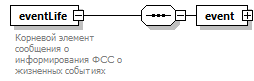 Пространство именurn:ru:fss:integration:types:information:EventLife:v01СвойстваДочерние элементыeventАннотацияСхема<xs:element name="eventLife">
  <xs:annotation>
    <xs:documentation>Корневой элемент сообщения о информирования ФСС о жизненных событиях</xs:documentation>
    <xs:documentation>Код сообщения СЭДО = 109</xs:documentation>
  </xs:annotation>
  <xs:complexType>
    <xs:sequence>
      <xs:element name="event">
        <xs:complexType>
          <xs:sequence>
            <xs:element name="category" type="cat:InsuredCategoriesType" minOccurs="0" maxOccurs="1">
              <xs:annotation>
                <xs:documentation>Категория Застрахованного лица. Поле обязательно для заполнения, если застрахованное лицо принадлежит категории "Лицо, добровольно вступившее в правоотношения по ОСС на случай временной нетрудоспособности и в связи с материнством"</xs:documentation>
              </xs:annotation>
            </xs:element>
            <xs:choice>
              <xs:element name="childCareVocation">
                <xs:annotation>
                  <xs:documentation>Отпуск по уходу за ребёнком по достижении им возраста полутора лет</xs:documentation>
                </xs:annotation>
                <xs:complexType>
                  <xs:sequence>
                    <xs:element name="insuredInfo" type="InsuredInfoType">
                      <xs:annotation>
                        <xs:documentation>Данные о застрахованном</xs:documentation>
                      </xs:annotation>
                    </xs:element>
                    <xs:element name="childInfo" type="ChildInfoType">
                      <xs:annotation>
                        <xs:documentation>Информация о ребёнке</xs:documentation>
                      </xs:annotation>
                    </xs:element>
                    <xs:element name="baseDocuments">
                      <xs:annotation>
                        <xs:documentation>Основания для назначения пособия</xs:documentation>
                      </xs:annotation>
                      <xs:complexType>
                        <xs:sequence>
                          <xs:element name="vocationPeriod">
                            <xs:annotation>
                              <xs:documentation>Период отпуска</xs:documentation>
                            </xs:annotation>
                            <xs:complexType>
                              <xs:sequence>
                                <xs:element name="begin" type="xs:date" minOccurs="1" maxOccurs="1"/>
                                <xs:element name="end" type="xs:date" minOccurs="1" maxOccurs="1"/>
                              </xs:sequence>
                            </xs:complexType>
                          </xs:element>
                          <xs:element name="identityDocument">
                            <xs:complexType>
                              <xs:sequence>
                                <xs:choice>
                                  <xs:element name="birthCertificate" type="BirthCertificateType">
                                    <xs:annotation>
                                      <xs:documentation>Свидетельство о рождении</xs:documentation>
                                    </xs:annotation>
                                  </xs:element>
                                  <xs:element name="birthDocOtherCountry" type="BirthDocOtherCountryType">
                                    <xs:annotation>
                                      <xs:documentation>Иной документ, подтверждающий рождение ребёнка. Для детей, рождённых за рубежом</xs:documentation>
                                    </xs:annotation>
                                  </xs:element>
                                </xs:choice>
                                <xs:element name="birthRecord" type="BirthRecordType" minOccurs="0">
                                  <xs:annotation>
                                    <xs:documentation>Актовая запись (реестровая запись)</xs:documentation>
                                  </xs:annotation>
                                </xs:element>
                              </xs:sequence>
                            </xs:complexType>
                          </xs:element>
                        </xs:sequence>
                      </xs:complexType>
                    </xs:element>
                  </xs:sequence>
                </xs:complexType>
              </xs:element>
              <xs:element name="birthChild">
                <xs:annotation>
                  <xs:documentation>Рождение ребёнка</xs:documentation>
                </xs:annotation>
                <xs:complexType>
                  <xs:sequence>
                    <xs:element name="insuredInfo" type="InsuredInfoType">
                      <xs:annotation>
                        <xs:documentation>Данные о застрахованном</xs:documentation>
                      </xs:annotation>
                    </xs:element>
                    <xs:element name="childInfo" type="ChildInfoType">
                      <xs:annotation>
                        <xs:documentation>Информация о ребёнке</xs:documentation>
                      </xs:annotation>
                    </xs:element>
                    <xs:element name="baseDocuments">
                      <xs:annotation>
                        <xs:documentation>Основания для назначения пособия</xs:documentation>
                      </xs:annotation>
                      <xs:complexType>
                        <xs:sequence>
                          <xs:element name="identityDocument">
                            <xs:complexType>
                              <xs:sequence>
                                <xs:choice>
                                  <xs:element name="birthCertificate" type="BirthCertificateType">
                                    <xs:annotation>
                                      <xs:documentation>Свидетельство о рождении</xs:documentation>
                                    </xs:annotation>
                                  </xs:element>
                                  <xs:element name="birthDocOtherCountry" type="BirthDocOtherCountryType">
                                    <xs:annotation>
                                      <xs:documentation>Иной документ, подтверждающий рождение ребёнка. Для детей, рождённых за рубежом</xs:documentation>
                                    </xs:annotation>
                                  </xs:element>
                                  <xs:element name="birthReference">
                                    <xs:complexType>
                                      <xs:annotation>
                                        <xs:documentation>Справка о рождении</xs:documentation>
                                      </xs:annotation>
                                      <xs:sequence>
                                        <xs:element name="number" type="xs:string"/>
                                        <xs:element name="issueDate" type="xs:date"/>
                                        <xs:element name="issuer" type="xs:string"/>
                                        <xs:element name="refType" type="rfType"/>
                                      </xs:sequence>
                                    </xs:complexType>
                                  </xs:element>
                                </xs:choice>
                                <xs:element name="birthRecord" type="BirthRecordType" minOccurs="0">
                                  <xs:annotation>
                                    <xs:documentation>Актовая запись (реестровая запись)</xs:documentation>
                                  </xs:annotation>
                                </xs:element>
                              </xs:sequence>
                            </xs:complexType>
                          </xs:element>
                        </xs:sequence>
                      </xs:complexType>
                    </xs:element>
                  </xs:sequence>
                </xs:complexType>
              </xs:element>
              <xs:element name="elnClosed">
                <xs:annotation>
                  <xs:documentation>Данные о закрытии листка нетрудоспособности</xs:documentation>
                </xs:annotation>
                <xs:complexType>
                  <xs:sequence>
                    <xs:element name="insuredInfo">
                      <xs:annotation>
                        <xs:documentation>Данные о застрахованном</xs:documentation>
                      </xs:annotation>
                      <xs:complexType>
                        <xs:sequence>
                          <xs:element name="snils" type="p:snils">
                            <xs:annotation>
                              <xs:documentation>СНИЛС</xs:documentation>
                            </xs:annotation>
                          </xs:element>
                        </xs:sequence>
                      </xs:complexType>
                    </xs:element>
                    <xs:element name="lnCode" type="c:lnCode">
                      <xs:annotation>
                        <xs:documentation>Номер электронного листка нетрудоспособности</xs:documentation>
                      </xs:annotation>
                    </xs:element>
                    <xs:element name="insuranceCaseState" type="xs:boolean" minOccurs="0">
                      <xs:annotation>
                        <xs:documentation>Статус страхового случая.
Заполняется true, если страховой случай связан с НС и ПЗ.
Заполняется false, если страховой случай НЕ связан с НС и ПЗ.</xs:documentation>
                      </xs:annotation>
                    </xs:element>
                  </xs:sequence>
                </xs:complexType>
              </xs:element>
              <xs:element name="recalculation">
                <xs:annotation>
                  <xs:documentation>Инициация перерасчёта. Запрос сведений о записи реестра выплаты</xs:documentation>
                </xs:annotation>
                <xs:complexType>
                  <xs:sequence>
                    <xs:element name="batchNo" type="batch_no">
                      <xs:annotation>
                        <xs:documentation>Идентификатор (BATCH_NO) записи реестра выплаты, по которому необходимы сведения для формирования перерасчётного документа</xs:documentation>
                      </xs:annotation>
                    </xs:element>
                  </xs:sequence>
                </xs:complexType>
              </xs:element>
            </xs:choice>
          </xs:sequence>
        </xs:complexType>
      </xs:element>
    </xs:sequence>
  </xs:complexType>
</xs:element>Диаграмма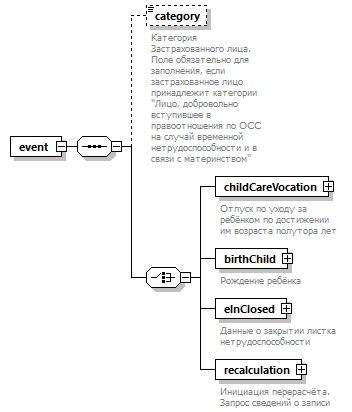 Пространство именurn:ru:fss:integration:types:information:EventLife:v01СвойстваДочерние элементыcategory childCareVocation birthChild elnClosed recalculationСхема<xs:element name="event">
  <xs:complexType>
    <xs:sequence>
      <xs:element name="category" type="cat:InsuredCategoriesType" minOccurs="0" maxOccurs="1">
        <xs:annotation>
          <xs:documentation>Категория Застрахованного лица. Поле обязательно для заполнения, если застрахованное лицо принадлежит категории "Лицо, добровольно вступившее в правоотношения по ОСС на случай временной нетрудоспособности и в связи с материнством"</xs:documentation>
        </xs:annotation>
      </xs:element>
      <xs:choice>
        <xs:element name="childCareVocation">
          <xs:annotation>
            <xs:documentation>Отпуск по уходу за ребёнком по достижении им возраста полутора лет</xs:documentation>
          </xs:annotation>
          <xs:complexType>
            <xs:sequence>
              <xs:element name="insuredInfo" type="InsuredInfoType">
                <xs:annotation>
                  <xs:documentation>Данные о застрахованном</xs:documentation>
                </xs:annotation>
              </xs:element>
              <xs:element name="childInfo" type="ChildInfoType">
                <xs:annotation>
                  <xs:documentation>Информация о ребёнке</xs:documentation>
                </xs:annotation>
              </xs:element>
              <xs:element name="baseDocuments">
                <xs:annotation>
                  <xs:documentation>Основания для назначения пособия</xs:documentation>
                </xs:annotation>
                <xs:complexType>
                  <xs:sequence>
                    <xs:element name="vocationPeriod">
                      <xs:annotation>
                        <xs:documentation>Период отпуска</xs:documentation>
                      </xs:annotation>
                      <xs:complexType>
                        <xs:sequence>
                          <xs:element name="begin" type="xs:date" minOccurs="1" maxOccurs="1"/>
                          <xs:element name="end" type="xs:date" minOccurs="1" maxOccurs="1"/>
                        </xs:sequence>
                      </xs:complexType>
                    </xs:element>
                    <xs:element name="identityDocument">
                      <xs:complexType>
                        <xs:sequence>
                          <xs:choice>
                            <xs:element name="birthCertificate" type="BirthCertificateType">
                              <xs:annotation>
                                <xs:documentation>Свидетельство о рождении</xs:documentation>
                              </xs:annotation>
                            </xs:element>
                            <xs:element name="birthDocOtherCountry" type="BirthDocOtherCountryType">
                              <xs:annotation>
                                <xs:documentation>Иной документ, подтверждающий рождение ребёнка. Для детей, рождённых за рубежом</xs:documentation>
                              </xs:annotation>
                            </xs:element>
                          </xs:choice>
                          <xs:element name="birthRecord" type="BirthRecordType" minOccurs="0">
                            <xs:annotation>
                              <xs:documentation>Актовая запись (реестровая запись)</xs:documentation>
                            </xs:annotation>
                          </xs:element>
                        </xs:sequence>
                      </xs:complexType>
                    </xs:element>
                  </xs:sequence>
                </xs:complexType>
              </xs:element>
            </xs:sequence>
          </xs:complexType>
        </xs:element>
        <xs:element name="birthChild">
          <xs:annotation>
            <xs:documentation>Рождение ребёнка</xs:documentation>
          </xs:annotation>
          <xs:complexType>
            <xs:sequence>
              <xs:element name="insuredInfo" type="InsuredInfoType">
                <xs:annotation>
                  <xs:documentation>Данные о застрахованном</xs:documentation>
                </xs:annotation>
              </xs:element>
              <xs:element name="childInfo" type="ChildInfoType">
                <xs:annotation>
                  <xs:documentation>Информация о ребёнке</xs:documentation>
                </xs:annotation>
              </xs:element>
              <xs:element name="baseDocuments">
                <xs:annotation>
                  <xs:documentation>Основания для назначения пособия</xs:documentation>
                </xs:annotation>
                <xs:complexType>
                  <xs:sequence>
                    <xs:element name="identityDocument">
                      <xs:complexType>
                        <xs:sequence>
                          <xs:choice>
                            <xs:element name="birthCertificate" type="BirthCertificateType">
                              <xs:annotation>
                                <xs:documentation>Свидетельство о рождении</xs:documentation>
                              </xs:annotation>
                            </xs:element>
                            <xs:element name="birthDocOtherCountry" type="BirthDocOtherCountryType">
                              <xs:annotation>
                                <xs:documentation>Иной документ, подтверждающий рождение ребёнка. Для детей, рождённых за рубежом</xs:documentation>
                              </xs:annotation>
                            </xs:element>
                            <xs:element name="birthReference">
                              <xs:complexType>
                                <xs:annotation>
                                  <xs:documentation>Справка о рождении</xs:documentation>
                                </xs:annotation>
                                <xs:sequence>
                                  <xs:element name="number" type="xs:string"/>
                                  <xs:element name="issueDate" type="xs:date"/>
                                  <xs:element name="issuer" type="xs:string"/>
                                  <xs:element name="refType" type="rfType"/>
                                </xs:sequence>
                              </xs:complexType>
                            </xs:element>
                          </xs:choice>
                          <xs:element name="birthRecord" type="BirthRecordType" minOccurs="0">
                            <xs:annotation>
                              <xs:documentation>Актовая запись (реестровая запись)</xs:documentation>
                            </xs:annotation>
                          </xs:element>
                        </xs:sequence>
                      </xs:complexType>
                    </xs:element>
                  </xs:sequence>
                </xs:complexType>
              </xs:element>
            </xs:sequence>
          </xs:complexType>
        </xs:element>
        <xs:element name="elnClosed">
          <xs:annotation>
            <xs:documentation>Данные о закрытии листка нетрудоспособности</xs:documentation>
          </xs:annotation>
          <xs:complexType>
            <xs:sequence>
              <xs:element name="insuredInfo">
                <xs:annotation>
                  <xs:documentation>Данные о застрахованном</xs:documentation>
                </xs:annotation>
                <xs:complexType>
                  <xs:sequence>
                    <xs:element name="snils" type="p:snils">
                      <xs:annotation>
                        <xs:documentation>СНИЛС</xs:documentation>
                      </xs:annotation>
                    </xs:element>
                  </xs:sequence>
                </xs:complexType>
              </xs:element>
              <xs:element name="lnCode" type="c:lnCode">
                <xs:annotation>
                  <xs:documentation>Номер электронного листка нетрудоспособности</xs:documentation>
                </xs:annotation>
              </xs:element>
              <xs:element name="insuranceCaseState" type="xs:boolean" minOccurs="0">
                <xs:annotation>
                  <xs:documentation>Статус страхового случая.
Заполняется true, если страховой случай связан с НС и ПЗ.
Заполняется false, если страховой случай НЕ связан с НС и ПЗ.</xs:documentation>
                </xs:annotation>
              </xs:element>
            </xs:sequence>
          </xs:complexType>
        </xs:element>
        <xs:element name="recalculation">
          <xs:annotation>
            <xs:documentation>Инициация перерасчёта. Запрос сведений о записи реестра выплаты</xs:documentation>
          </xs:annotation>
          <xs:complexType>
            <xs:sequence>
              <xs:element name="batchNo" type="batch_no">
                <xs:annotation>
                  <xs:documentation>Идентификатор (BATCH_NO) записи реестра выплаты, по которому необходимы сведения для формирования перерасчётного документа</xs:documentation>
                </xs:annotation>
              </xs:element>
            </xs:sequence>
          </xs:complexType>
        </xs:element>
      </xs:choice>
    </xs:sequence>
  </xs:complexType>
</xs:element>Диаграмма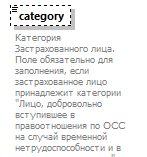 Пространство именurn:ru:fss:integration:types:information:EventLife:v01ТипInsuredCategoriesTypeСвойстваОграниченияАннотацияСхема<xs:element name="category" type="cat:InsuredCategoriesType" minOccurs="0" maxOccurs="1">
  <xs:annotation>
    <xs:documentation>Категория Застрахованного лица. Поле обязательно для заполнения, если застрахованное лицо принадлежит категории "Лицо, добровольно вступившее в правоотношения по ОСС на случай временной нетрудоспособности и в связи с материнством"</xs:documentation>
  </xs:annotation>
</xs:element>Диаграмма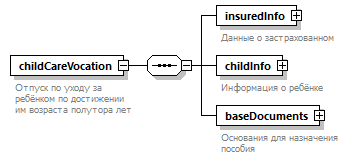 Пространство именurn:ru:fss:integration:types:information:EventLife:v01СвойстваДочерние элементыinsuredInfo childInfo baseDocumentsАннотацияСхема<xs:element name="childCareVocation">
  <xs:annotation>
    <xs:documentation>Отпуск по уходу за ребёнком по достижении им возраста полутора лет</xs:documentation>
  </xs:annotation>
  <xs:complexType>
    <xs:sequence>
      <xs:element name="insuredInfo" type="InsuredInfoType">
        <xs:annotation>
          <xs:documentation>Данные о застрахованном</xs:documentation>
        </xs:annotation>
      </xs:element>
      <xs:element name="childInfo" type="ChildInfoType">
        <xs:annotation>
          <xs:documentation>Информация о ребёнке</xs:documentation>
        </xs:annotation>
      </xs:element>
      <xs:element name="baseDocuments">
        <xs:annotation>
          <xs:documentation>Основания для назначения пособия</xs:documentation>
        </xs:annotation>
        <xs:complexType>
          <xs:sequence>
            <xs:element name="vocationPeriod">
              <xs:annotation>
                <xs:documentation>Период отпуска</xs:documentation>
              </xs:annotation>
              <xs:complexType>
                <xs:sequence>
                  <xs:element name="begin" type="xs:date" minOccurs="1" maxOccurs="1"/>
                  <xs:element name="end" type="xs:date" minOccurs="1" maxOccurs="1"/>
                </xs:sequence>
              </xs:complexType>
            </xs:element>
            <xs:element name="identityDocument">
              <xs:complexType>
                <xs:sequence>
                  <xs:choice>
                    <xs:element name="birthCertificate" type="BirthCertificateType">
                      <xs:annotation>
                        <xs:documentation>Свидетельство о рождении</xs:documentation>
                      </xs:annotation>
                    </xs:element>
                    <xs:element name="birthDocOtherCountry" type="BirthDocOtherCountryType">
                      <xs:annotation>
                        <xs:documentation>Иной документ, подтверждающий рождение ребёнка. Для детей, рождённых за рубежом</xs:documentation>
                      </xs:annotation>
                    </xs:element>
                  </xs:choice>
                  <xs:element name="birthRecord" type="BirthRecordType" minOccurs="0">
                    <xs:annotation>
                      <xs:documentation>Актовая запись (реестровая запись)</xs:documentation>
                    </xs:annotation>
                  </xs:element>
                </xs:sequence>
              </xs:complexType>
            </xs:element>
          </xs:sequence>
        </xs:complexType>
      </xs:element>
    </xs:sequence>
  </xs:complexType>
</xs:element>Диаграмма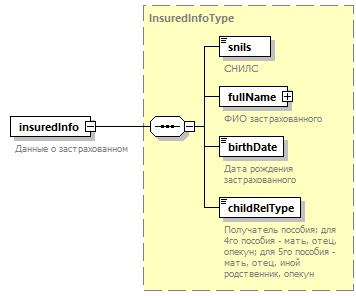 Пространство именurn:ru:fss:integration:types:information:EventLife:v01ТипInsuredInfoTypeСвойстваДочерние элементыsnils fullName birthDate childRelTypeАннотацияСхема<xs:element name="insuredInfo" type="InsuredInfoType">
  <xs:annotation>
    <xs:documentation>Данные о застрахованном</xs:documentation>
  </xs:annotation>
</xs:element>Диаграмма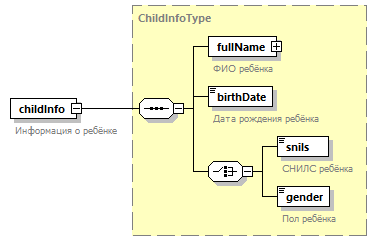 Пространство именurn:ru:fss:integration:types:information:EventLife:v01ТипChildInfoTypeСвойстваДочерние элементыfullName birthDate snils genderАннотацияСхема<xs:element name="childInfo" type="ChildInfoType">
  <xs:annotation>
    <xs:documentation>Информация о ребёнке</xs:documentation>
  </xs:annotation>
</xs:element>Диаграмма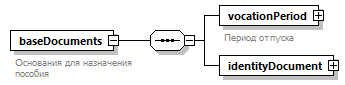 Пространство именurn:ru:fss:integration:types:information:EventLife:v01СвойстваДочерние элементыvocationPeriod identityDocumentАннотацияСхема<xs:element name="baseDocuments">
  <xs:annotation>
    <xs:documentation>Основания для назначения пособия</xs:documentation>
  </xs:annotation>
  <xs:complexType>
    <xs:sequence>
      <xs:element name="vocationPeriod">
        <xs:annotation>
          <xs:documentation>Период отпуска</xs:documentation>
        </xs:annotation>
        <xs:complexType>
          <xs:sequence>
            <xs:element name="begin" type="xs:date" minOccurs="1" maxOccurs="1"/>
            <xs:element name="end" type="xs:date" minOccurs="1" maxOccurs="1"/>
          </xs:sequence>
        </xs:complexType>
      </xs:element>
      <xs:element name="identityDocument">
        <xs:complexType>
          <xs:sequence>
            <xs:choice>
              <xs:element name="birthCertificate" type="BirthCertificateType">
                <xs:annotation>
                  <xs:documentation>Свидетельство о рождении</xs:documentation>
                </xs:annotation>
              </xs:element>
              <xs:element name="birthDocOtherCountry" type="BirthDocOtherCountryType">
                <xs:annotation>
                  <xs:documentation>Иной документ, подтверждающий рождение ребёнка. Для детей, рождённых за рубежом</xs:documentation>
                </xs:annotation>
              </xs:element>
            </xs:choice>
            <xs:element name="birthRecord" type="BirthRecordType" minOccurs="0">
              <xs:annotation>
                <xs:documentation>Актовая запись (реестровая запись)</xs:documentation>
              </xs:annotation>
            </xs:element>
          </xs:sequence>
        </xs:complexType>
      </xs:element>
    </xs:sequence>
  </xs:complexType>
</xs:element>Диаграмма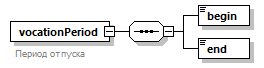 Пространство именurn:ru:fss:integration:types:information:EventLife:v01СвойстваДочерние элементыbegin endАннотацияСхема<xs:element name="vocationPeriod">
  <xs:annotation>
    <xs:documentation>Период отпуска</xs:documentation>
  </xs:annotation>
  <xs:complexType>
    <xs:sequence>
      <xs:element name="begin" type="xs:date" minOccurs="1" maxOccurs="1"/>
      <xs:element name="end" type="xs:date" minOccurs="1" maxOccurs="1"/>
    </xs:sequence>
  </xs:complexType>
</xs:element>Диаграмма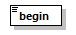 Пространство именurn:ru:fss:integration:types:information:EventLife:v01Типxs:dateСвойстваСхема<xs:element name="begin" type="xs:date" minOccurs="1" maxOccurs="1"/>Диаграмма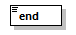 Пространство именurn:ru:fss:integration:types:information:EventLife:v01Типxs:dateСвойстваСхема<xs:element name="end" type="xs:date" minOccurs="1" maxOccurs="1"/>Диаграмма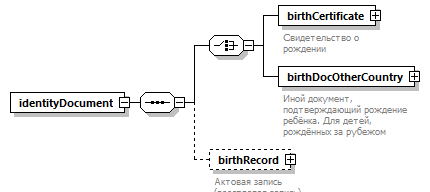 Пространство именurn:ru:fss:integration:types:information:EventLife:v01СвойстваДочерние элементыbirthCertificate birthDocOtherCountry birthRecordСхема<xs:element name="identityDocument">
  <xs:complexType>
    <xs:sequence>
      <xs:choice>
        <xs:element name="birthCertificate" type="BirthCertificateType">
          <xs:annotation>
            <xs:documentation>Свидетельство о рождении</xs:documentation>
          </xs:annotation>
        </xs:element>
        <xs:element name="birthDocOtherCountry" type="BirthDocOtherCountryType">
          <xs:annotation>
            <xs:documentation>Иной документ, подтверждающий рождение ребёнка. Для детей, рождённых за рубежом</xs:documentation>
          </xs:annotation>
        </xs:element>
      </xs:choice>
      <xs:element name="birthRecord" type="BirthRecordType" minOccurs="0">
        <xs:annotation>
          <xs:documentation>Актовая запись (реестровая запись)</xs:documentation>
        </xs:annotation>
      </xs:element>
    </xs:sequence>
  </xs:complexType>
</xs:element>Диаграмма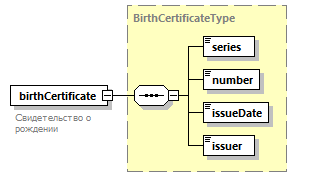 Пространство именurn:ru:fss:integration:types:information:EventLife:v01ТипBirthCertificateTypeСвойстваДочерние элементыseries number issueDate issuerАннотацияСхема<xs:element name="birthCertificate" type="BirthCertificateType">
  <xs:annotation>
    <xs:documentation>Свидетельство о рождении</xs:documentation>
  </xs:annotation>
</xs:element>Диаграмма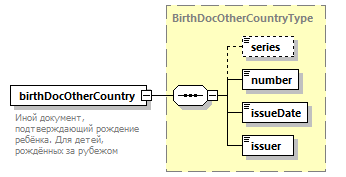 Пространство именurn:ru:fss:integration:types:information:EventLife:v01ТипBirthDocOtherCountryTypeСвойстваДочерние элементыseries number issueDate issuerАннотацияСхема<xs:element name="birthDocOtherCountry" type="BirthDocOtherCountryType">
  <xs:annotation>
    <xs:documentation>Иной документ, подтверждающий рождение ребёнка. Для детей, рождённых за рубежом</xs:documentation>
  </xs:annotation>
</xs:element>Диаграмма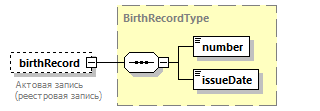 Пространство именurn:ru:fss:integration:types:information:EventLife:v01ТипBirthRecordTypeСвойстваДочерние элементыnumber issueDateАннотацияСхема<xs:element name="birthRecord" type="BirthRecordType" minOccurs="0">
  <xs:annotation>
    <xs:documentation>Актовая запись (реестровая запись)</xs:documentation>
  </xs:annotation>
</xs:element>Диаграмма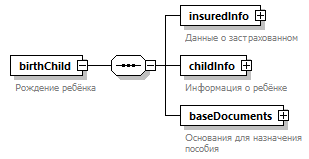 Пространство именurn:ru:fss:integration:types:information:EventLife:v01СвойстваДочерние элементыinsuredInfo childInfo baseDocumentsАннотацияСхема<xs:element name="birthChild">
  <xs:annotation>
    <xs:documentation>Рождение ребёнка</xs:documentation>
  </xs:annotation>
  <xs:complexType>
    <xs:sequence>
      <xs:element name="insuredInfo" type="InsuredInfoType">
        <xs:annotation>
          <xs:documentation>Данные о застрахованном</xs:documentation>
        </xs:annotation>
      </xs:element>
      <xs:element name="childInfo" type="ChildInfoType">
        <xs:annotation>
          <xs:documentation>Информация о ребёнке</xs:documentation>
        </xs:annotation>
      </xs:element>
      <xs:element name="baseDocuments">
        <xs:annotation>
          <xs:documentation>Основания для назначения пособия</xs:documentation>
        </xs:annotation>
        <xs:complexType>
          <xs:sequence>
            <xs:element name="identityDocument">
              <xs:complexType>
                <xs:sequence>
                  <xs:choice>
                    <xs:element name="birthCertificate" type="BirthCertificateType">
                      <xs:annotation>
                        <xs:documentation>Свидетельство о рождении</xs:documentation>
                      </xs:annotation>
                    </xs:element>
                    <xs:element name="birthDocOtherCountry" type="BirthDocOtherCountryType">
                      <xs:annotation>
                        <xs:documentation>Иной документ, подтверждающий рождение ребёнка. Для детей, рождённых за рубежом</xs:documentation>
                      </xs:annotation>
                    </xs:element>
                    <xs:element name="birthReference">
                      <xs:complexType>
                        <xs:annotation>
                          <xs:documentation>Справка о рождении</xs:documentation>
                        </xs:annotation>
                        <xs:sequence>
                          <xs:element name="number" type="xs:string"/>
                          <xs:element name="issueDate" type="xs:date"/>
                          <xs:element name="issuer" type="xs:string"/>
                          <xs:element name="refType" type="rfType"/>
                        </xs:sequence>
                      </xs:complexType>
                    </xs:element>
                  </xs:choice>
                  <xs:element name="birthRecord" type="BirthRecordType" minOccurs="0">
                    <xs:annotation>
                      <xs:documentation>Актовая запись (реестровая запись)</xs:documentation>
                    </xs:annotation>
                  </xs:element>
                </xs:sequence>
              </xs:complexType>
            </xs:element>
          </xs:sequence>
        </xs:complexType>
      </xs:element>
    </xs:sequence>
  </xs:complexType>
</xs:element>Диаграмма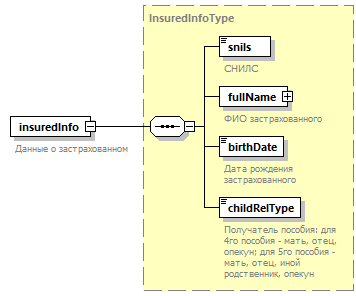 Пространство именurn:ru:fss:integration:types:information:EventLife:v01ТипInsuredInfoTypeСвойстваДочерние элементыsnils fullName birthDate childRelTypeАннотацияСхема<xs:element name="insuredInfo" type="InsuredInfoType">
  <xs:annotation>
    <xs:documentation>Данные о застрахованном</xs:documentation>
  </xs:annotation>
</xs:element>Диаграмма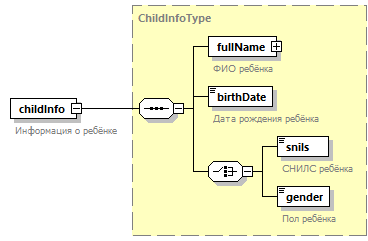 Пространство именurn:ru:fss:integration:types:information:EventLife:v01ТипChildInfoTypeСвойстваДочерние элементыfullName birthDate snils genderАннотацияСхема<xs:element name="childInfo" type="ChildInfoType">
  <xs:annotation>
    <xs:documentation>Информация о ребёнке</xs:documentation>
  </xs:annotation>
</xs:element>Диаграмма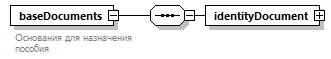 Пространство именurn:ru:fss:integration:types:information:EventLife:v01СвойстваДочерние элементыidentityDocumentАннотацияСхема<xs:element name="baseDocuments">
  <xs:annotation>
    <xs:documentation>Основания для назначения пособия</xs:documentation>
  </xs:annotation>
  <xs:complexType>
    <xs:sequence>
      <xs:element name="identityDocument">
        <xs:complexType>
          <xs:sequence>
            <xs:choice>
              <xs:element name="birthCertificate" type="BirthCertificateType">
                <xs:annotation>
                  <xs:documentation>Свидетельство о рождении</xs:documentation>
                </xs:annotation>
              </xs:element>
              <xs:element name="birthDocOtherCountry" type="BirthDocOtherCountryType">
                <xs:annotation>
                  <xs:documentation>Иной документ, подтверждающий рождение ребёнка. Для детей, рождённых за рубежом</xs:documentation>
                </xs:annotation>
              </xs:element>
              <xs:element name="birthReference">
                <xs:complexType>
                  <xs:annotation>
                    <xs:documentation>Справка о рождении</xs:documentation>
                  </xs:annotation>
                  <xs:sequence>
                    <xs:element name="number" type="xs:string"/>
                    <xs:element name="issueDate" type="xs:date"/>
                    <xs:element name="issuer" type="xs:string"/>
                    <xs:element name="refType" type="rfType"/>
                  </xs:sequence>
                </xs:complexType>
              </xs:element>
            </xs:choice>
            <xs:element name="birthRecord" type="BirthRecordType" minOccurs="0">
              <xs:annotation>
                <xs:documentation>Актовая запись (реестровая запись)</xs:documentation>
              </xs:annotation>
            </xs:element>
          </xs:sequence>
        </xs:complexType>
      </xs:element>
    </xs:sequence>
  </xs:complexType>
</xs:element>Диаграмма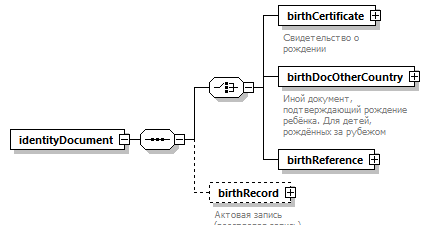 Пространство именurn:ru:fss:integration:types:information:EventLife:v01СвойстваДочерние элементыbirthCertificate birthDocOtherCountry birthReference birthRecordСхема<xs:element name="identityDocument">
  <xs:complexType>
    <xs:sequence>
      <xs:choice>
        <xs:element name="birthCertificate" type="BirthCertificateType">
          <xs:annotation>
            <xs:documentation>Свидетельство о рождении</xs:documentation>
          </xs:annotation>
        </xs:element>
        <xs:element name="birthDocOtherCountry" type="BirthDocOtherCountryType">
          <xs:annotation>
            <xs:documentation>Иной документ, подтверждающий рождение ребёнка. Для детей, рождённых за рубежом</xs:documentation>
          </xs:annotation>
        </xs:element>
        <xs:element name="birthReference">
          <xs:complexType>
            <xs:annotation>
              <xs:documentation>Справка о рождении</xs:documentation>
            </xs:annotation>
            <xs:sequence>
              <xs:element name="number" type="xs:string"/>
              <xs:element name="issueDate" type="xs:date"/>
              <xs:element name="issuer" type="xs:string"/>
              <xs:element name="refType" type="rfType"/>
            </xs:sequence>
          </xs:complexType>
        </xs:element>
      </xs:choice>
      <xs:element name="birthRecord" type="BirthRecordType" minOccurs="0">
        <xs:annotation>
          <xs:documentation>Актовая запись (реестровая запись)</xs:documentation>
        </xs:annotation>
      </xs:element>
    </xs:sequence>
  </xs:complexType>
</xs:element>Диаграмма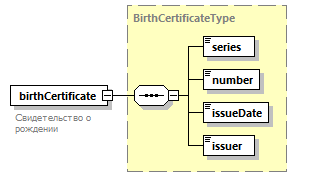 Пространство именurn:ru:fss:integration:types:information:EventLife:v01ТипBirthCertificateTypeСвойстваДочерние элементыseries number issueDate issuerАннотацияСхема<xs:element name="birthCertificate" type="BirthCertificateType">
  <xs:annotation>
    <xs:documentation>Свидетельство о рождении</xs:documentation>
  </xs:annotation>
</xs:element>Диаграмма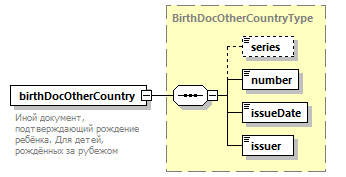 Пространство именurn:ru:fss:integration:types:information:EventLife:v01ТипBirthDocOtherCountryTypeСвойстваДочерние элементыseries number issueDate issuerАннотацияСхема<xs:element name="birthDocOtherCountry" type="BirthDocOtherCountryType">
  <xs:annotation>
    <xs:documentation>Иной документ, подтверждающий рождение ребёнка. Для детей, рождённых за рубежом</xs:documentation>
  </xs:annotation>
</xs:element>Диаграмма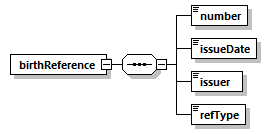 Пространство именurn:ru:fss:integration:types:information:EventLife:v01СвойстваДочерние элементыnumber issueDate issuer refTypeСхема<xs:element name="birthReference">
  <xs:complexType>
    <xs:annotation>
      <xs:documentation>Справка о рождении</xs:documentation>
    </xs:annotation>
    <xs:sequence>
      <xs:element name="number" type="xs:string"/>
      <xs:element name="issueDate" type="xs:date"/>
      <xs:element name="issuer" type="xs:string"/>
      <xs:element name="refType" type="rfType"/>
    </xs:sequence>
  </xs:complexType>
</xs:element>Диаграмма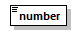 Пространство именurn:ru:fss:integration:types:information:EventLife:v01Типxs:stringСвойстваСхема<xs:element name="number" type="xs:string"/>Диаграмма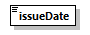 Пространство именurn:ru:fss:integration:types:information:EventLife:v01Типxs:dateСвойстваСхема<xs:element name="issueDate" type="xs:date"/>Диаграмма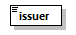 Пространство именurn:ru:fss:integration:types:information:EventLife:v01Типxs:stringСвойстваСхема<xs:element name="issuer" type="xs:string"/>Диаграмма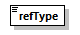 Пространство именurn:ru:fss:integration:types:information:EventLife:v01ТипrfTypeСвойстваОграниченияСхема<xs:element name="refType" type="rfType"/>Диаграмма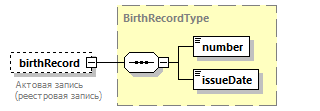 Пространство именurn:ru:fss:integration:types:information:EventLife:v01ТипBirthRecordTypeСвойстваДочерние элементыnumber issueDateАннотацияСхема<xs:element name="birthRecord" type="BirthRecordType" minOccurs="0">
  <xs:annotation>
    <xs:documentation>Актовая запись (реестровая запись)</xs:documentation>
  </xs:annotation>
</xs:element>Диаграмма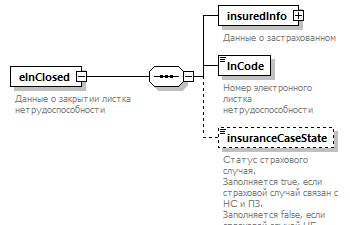 Пространство именurn:ru:fss:integration:types:information:EventLife:v01СвойстваДочерние элементыinsuredInfo lnCode insuranceCaseStateАннотацияСхема<xs:element name="elnClosed">
  <xs:annotation>
    <xs:documentation>Данные о закрытии листка нетрудоспособности</xs:documentation>
  </xs:annotation>
  <xs:complexType>
    <xs:sequence>
      <xs:element name="insuredInfo">
        <xs:annotation>
          <xs:documentation>Данные о застрахованном</xs:documentation>
        </xs:annotation>
        <xs:complexType>
          <xs:sequence>
            <xs:element name="snils" type="p:snils">
              <xs:annotation>
                <xs:documentation>СНИЛС</xs:documentation>
              </xs:annotation>
            </xs:element>
          </xs:sequence>
        </xs:complexType>
      </xs:element>
      <xs:element name="lnCode" type="c:lnCode">
        <xs:annotation>
          <xs:documentation>Номер электронного листка нетрудоспособности</xs:documentation>
        </xs:annotation>
      </xs:element>
      <xs:element name="insuranceCaseState" type="xs:boolean" minOccurs="0">
        <xs:annotation>
          <xs:documentation>Статус страхового случая.
Заполняется true, если страховой случай связан с НС и ПЗ.
Заполняется false, если страховой случай НЕ связан с НС и ПЗ.</xs:documentation>
        </xs:annotation>
      </xs:element>
    </xs:sequence>
  </xs:complexType>
</xs:element>Диаграмма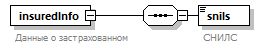 Пространство именurn:ru:fss:integration:types:information:EventLife:v01СвойстваДочерние элементыsnilsАннотацияСхема<xs:element name="insuredInfo">
  <xs:annotation>
    <xs:documentation>Данные о застрахованном</xs:documentation>
  </xs:annotation>
  <xs:complexType>
    <xs:sequence>
      <xs:element name="snils" type="p:snils">
        <xs:annotation>
          <xs:documentation>СНИЛС</xs:documentation>
        </xs:annotation>
      </xs:element>
    </xs:sequence>
  </xs:complexType>
</xs:element>Диаграмма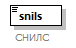 Пространство именurn:ru:fss:integration:types:information:EventLife:v01ТипsnilsСвойстваОграниченияАннотацияСхема<xs:element name="snils" type="p:snils">
  <xs:annotation>
    <xs:documentation>СНИЛС</xs:documentation>
  </xs:annotation>
</xs:element>Диаграмма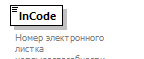 Пространство именurn:ru:fss:integration:types:information:EventLife:v01ТипlnCodeСвойстваОграниченияАннотацияСхема<xs:element name="lnCode" type="c:lnCode">
  <xs:annotation>
    <xs:documentation>Номер электронного листка нетрудоспособности</xs:documentation>
  </xs:annotation>
</xs:element>Диаграмма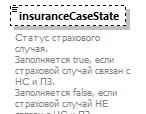 Пространство именurn:ru:fss:integration:types:information:EventLife:v01Типxs:booleanСвойстваАннотацияСхема<xs:element name="insuranceCaseState" type="xs:boolean" minOccurs="0">
  <xs:annotation>
    <xs:documentation>Статус страхового случая.
Заполняется true, если страховой случай связан с НС и ПЗ.
Заполняется false, если страховой случай НЕ связан с НС и ПЗ.</xs:documentation>
  </xs:annotation>
</xs:element>Диаграмма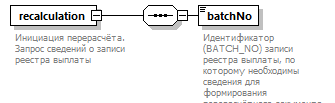 Пространство именurn:ru:fss:integration:types:information:EventLife:v01СвойстваДочерние элементыbatchNoАннотацияСхема<xs:element name="recalculation">
  <xs:annotation>
    <xs:documentation>Инициация перерасчёта. Запрос сведений о записи реестра выплаты</xs:documentation>
  </xs:annotation>
  <xs:complexType>
    <xs:sequence>
      <xs:element name="batchNo" type="batch_no">
        <xs:annotation>
          <xs:documentation>Идентификатор (BATCH_NO) записи реестра выплаты, по которому необходимы сведения для формирования перерасчётного документа</xs:documentation>
        </xs:annotation>
      </xs:element>
    </xs:sequence>
  </xs:complexType>
</xs:element>Диаграмма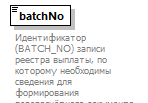 Пространство именurn:ru:fss:integration:types:information:EventLife:v01Типbatch_noСвойстваОграниченияАннотацияСхема<xs:element name="batchNo" type="batch_no">
  <xs:annotation>
    <xs:documentation>Идентификатор (BATCH_NO) записи реестра выплаты, по которому необходимы сведения для формирования перерасчётного документа</xs:documentation>
  </xs:annotation>
</xs:element>Диаграмма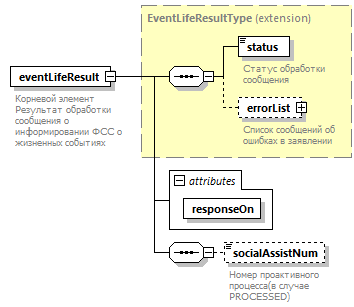 Пространство именurn:ru:fss:integration:types:information:EventLife:v01Типextension of EventLifeResultTypeСвойстваДочерние элементыstatus errorList socialAssistNumАтрибутыАннотацияСхема<xs:element name="eventLifeResult">
  <xs:annotation>
    <xs:documentation>Корневой элемент Результат обработки сообщения о информировании ФСС о жизненных событиях</xs:documentation>
    <xs:documentation>Код сообщения СЭДО = 112</xs:documentation>
  </xs:annotation>
  <xs:complexType>
    <xs:complexContent>
      <xs:extension base="EventLifeResultType">
        <xs:sequence>
          <xs:element name="socialAssistNum" type="xs:long" minOccurs="0">
            <xs:annotation>
              <xs:documentation>Номер проактивного процесса(в случае PROCESSED) </xs:documentation>
            </xs:annotation>
          </xs:element>
        </xs:sequence>
        <xs:attribute name="responseOn" type="xs:string" use="required"/>
      </xs:extension>
    </xs:complexContent>
  </xs:complexType>
</xs:element>Типxs:stringСвойстваСхема<xs:attribute name="responseOn" type="xs:string" use="required"/>Диаграмма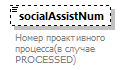 Пространство именurn:ru:fss:integration:types:information:EventLife:v01Типxs:longСвойстваАннотацияСхема<xs:element name="socialAssistNum" type="xs:long" minOccurs="0">
  <xs:annotation>
    <xs:documentation>Номер проактивного процесса(в случае PROCESSED) </xs:documentation>
  </xs:annotation>
</xs:element>Диаграмма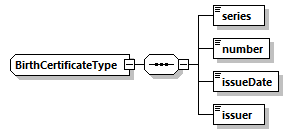 Пространство именurn:ru:fss:integration:types:information:EventLife:v01Дочерние элементыseries number issueDate issuerИспользуется вСхема<xs:complexType name="BirthCertificateType">
  <xs:sequence>
    <xs:element name="series" type="xs:string"/>
    <xs:element name="number" type="xs:string"/>
    <xs:element name="issueDate" type="xs:date"/>
    <xs:element name="issuer" type="xs:string"/>
  </xs:sequence>
</xs:complexType>Диаграмма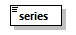 Пространство именurn:ru:fss:integration:types:information:EventLife:v01Типxs:stringСвойстваСхема<xs:element name="series" type="xs:string"/>Диаграмма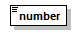 Пространство именurn:ru:fss:integration:types:information:EventLife:v01Типxs:stringСвойстваСхема<xs:element name="number" type="xs:string"/>Диаграмма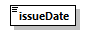 Пространство именurn:ru:fss:integration:types:information:EventLife:v01Типxs:dateСвойстваСхема<xs:element name="issueDate" type="xs:date"/>Диаграмма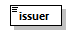 Пространство именurn:ru:fss:integration:types:information:EventLife:v01Типxs:stringСвойстваСхема<xs:element name="issuer" type="xs:string"/>Диаграмма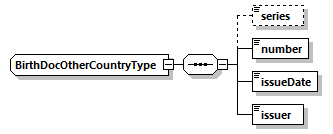 Пространство именurn:ru:fss:integration:types:information:EventLife:v01Дочерние элементыseries number issueDate issuerИспользуется вСхема<xs:complexType name="BirthDocOtherCountryType">
  <xs:sequence>
    <xs:element name="series" type="xs:string" minOccurs="0"/>
    <xs:element name="number" type="xs:string"/>
    <xs:element name="issueDate" type="xs:date"/>
    <xs:element name="issuer" type="xs:string"/>
  </xs:sequence>
</xs:complexType>Диаграмма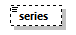 Пространство именurn:ru:fss:integration:types:information:EventLife:v01Типxs:stringСвойстваСхема<xs:element name="series" type="xs:string" minOccurs="0"/>Диаграмма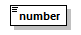 Пространство именurn:ru:fss:integration:types:information:EventLife:v01Типxs:stringСвойстваСхема<xs:element name="number" type="xs:string"/>ДиаграммаПространство именurn:ru:fss:integration:types:information:EventLife:v01Типxs:dateСвойстваСхема<xs:element name="issueDate" type="xs:date"/>Диаграмма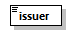 Пространство именurn:ru:fss:integration:types:information:EventLife:v01Типxs:stringСвойстваСхема<xs:element name="issuer" type="xs:string"/>Диаграмма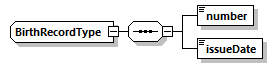 Пространство именurn:ru:fss:integration:types:information:EventLife:v01Дочерние элементыnumber issueDateИспользуется вСхема<xs:complexType name="BirthRecordType">
  <xs:sequence>
    <xs:element name="number" type="xs:string"/>
    <xs:element name="issueDate" type="xs:date"/>
  </xs:sequence>
</xs:complexType>Диаграмма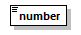 Пространство именurn:ru:fss:integration:types:information:EventLife:v01Типxs:stringСвойстваСхема<xs:element name="number" type="xs:string"/>Диаграмма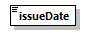 Пространство именurn:ru:fss:integration:types:information:EventLife:v01Типxs:dateСвойстваСхема<xs:element name="issueDate" type="xs:date"/>Диаграмма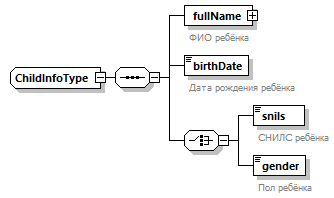 Пространство именurn:ru:fss:integration:types:information:EventLife:v01Дочерние элементыfullName birthDate snils genderИспользуется вСхема<xs:complexType name="ChildInfoType">
  <xs:sequence>
    <xs:element name="fullName" type="p:FullName">
      <xs:annotation>
        <xs:documentation>ФИО ребёнка</xs:documentation>
      </xs:annotation>
    </xs:element>
    <xs:element name="birthDate" type="xs:date">
      <xs:annotation>
        <xs:documentation>Дата рождения ребёнка</xs:documentation>
      </xs:annotation>
    </xs:element>
    <xs:choice>
      <xs:element name="snils" type="p:snils">
        <xs:annotation>
          <xs:documentation>СНИЛС ребёнка</xs:documentation>
        </xs:annotation>
      </xs:element>
      <xs:element name="gender" type="p:GenderType">
        <xs:annotation>
          <xs:documentation>Пол ребёнка</xs:documentation>
        </xs:annotation>
      </xs:element>
    </xs:choice>
  </xs:sequence>
</xs:complexType>Диаграмма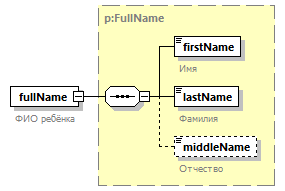 Пространство именurn:ru:fss:integration:types:information:EventLife:v01ТипFullNameСвойстваДочерние элементыfirstName lastName middleNameАннотацияСхема<xs:element name="fullName" type="p:FullName">
  <xs:annotation>
    <xs:documentation>ФИО ребёнка</xs:documentation>
  </xs:annotation>
</xs:element>Диаграмма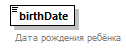 Пространство именurn:ru:fss:integration:types:information:EventLife:v01Типxs:dateСвойстваАннотацияСхема<xs:element name="birthDate" type="xs:date">
  <xs:annotation>
    <xs:documentation>Дата рождения ребёнка</xs:documentation>
  </xs:annotation>
</xs:element>Диаграмма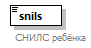 Пространство именurn:ru:fss:integration:types:information:EventLife:v01ТипsnilsСвойстваОграниченияАннотацияСхема<xs:element name="snils" type="p:snils">
  <xs:annotation>
    <xs:documentation>СНИЛС ребёнка</xs:documentation>
  </xs:annotation>
</xs:element>Диаграмма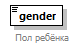 Пространство именurn:ru:fss:integration:types:information:EventLife:v01ТипGenderTypeСвойстваОграниченияАннотацияСхема<xs:element name="gender" type="p:GenderType">
  <xs:annotation>
    <xs:documentation>Пол ребёнка</xs:documentation>
  </xs:annotation>
</xs:element>Диаграмма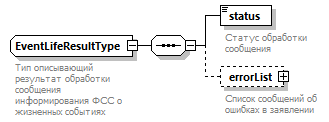 Пространство именurn:ru:fss:integration:types:information:EventLife:v01Дочерние элементыstatus errorListИспользуется вАннотацияСхема<xs:complexType name="EventLifeResultType">
  <xs:annotation>
    <xs:documentation>Тип описывающий результат обработки сообщения информирования ФСС о жизненных событиях</xs:documentation>
  </xs:annotation>
  <xs:sequence>
    <xs:element name="status" type="EventLifeStatusType">
      <xs:annotation>
        <xs:documentation>Статус обработки сообщения</xs:documentation>
      </xs:annotation>
    </xs:element>
    <xs:element name="errorList" minOccurs="0">
      <xs:annotation>
        <xs:documentation>Список сообщений об ошибках в заявлении</xs:documentation>
      </xs:annotation>
      <xs:complexType>
        <xs:sequence>
          <xs:element name="error" type="com:ErrorType" maxOccurs="unbounded"/>
        </xs:sequence>
      </xs:complexType>
    </xs:element>
  </xs:sequence>
</xs:complexType>Диаграмма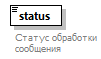 Пространство именurn:ru:fss:integration:types:information:EventLife:v01ТипEventLifeStatusTypeСвойстваОграниченияАннотацияСхема<xs:element name="status" type="EventLifeStatusType">
  <xs:annotation>
    <xs:documentation>Статус обработки сообщения</xs:documentation>
  </xs:annotation>
</xs:element>Диаграмма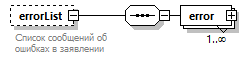 Пространство именurn:ru:fss:integration:types:information:EventLife:v01СвойстваДочерние элементыerrorАннотацияСхема<xs:element name="errorList" minOccurs="0">
  <xs:annotation>
    <xs:documentation>Список сообщений об ошибках в заявлении</xs:documentation>
  </xs:annotation>
  <xs:complexType>
    <xs:sequence>
      <xs:element name="error" type="com:ErrorType" maxOccurs="unbounded"/>
    </xs:sequence>
  </xs:complexType>
</xs:element>Диаграмма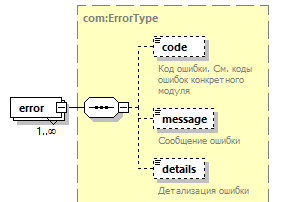 Пространство именurn:ru:fss:integration:types:information:EventLife:v01ТипErrorTypeСвойстваДочерние элементыcode message detailsСхема<xs:element name="error" type="com:ErrorType" maxOccurs="unbounded"/>Диаграмма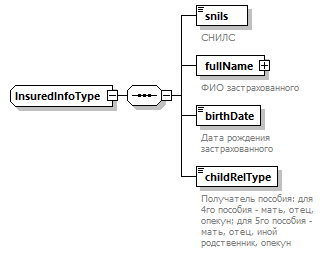 Пространство именurn:ru:fss:integration:types:information:EventLife:v01Дочерние элементыsnils fullName birthDate childRelTypeИспользуется вСхема<xs:complexType name="InsuredInfoType">
  <xs:sequence>
    <xs:element name="snils" type="p:snils">
      <xs:annotation>
        <xs:documentation>СНИЛС</xs:documentation>
      </xs:annotation>
    </xs:element>
    <xs:element name="fullName" type="p:FullName">
      <xs:annotation>
        <xs:documentation>ФИО застрахованного</xs:documentation>
      </xs:annotation>
    </xs:element>
    <xs:element name="birthDate" type="xs:date">
      <xs:annotation>
        <xs:documentation>Дата рождения застрахованного</xs:documentation>
      </xs:annotation>
    </xs:element>
    <xs:element name="childRelType" type="p:RelationType">
      <xs:annotation>
        <xs:documentation>Получатель пособия: для 4го пособия - мать, отец, опекун; для 5го пособия - мать, отец, иной родственник, опекун</xs:documentation>
      </xs:annotation>
    </xs:element>
  </xs:sequence>
</xs:complexType>Диаграмма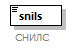 Пространство именurn:ru:fss:integration:types:information:EventLife:v01ТипsnilsСвойстваОграниченияАннотацияСхема<xs:element name="snils" type="p:snils">
  <xs:annotation>
    <xs:documentation>СНИЛС</xs:documentation>
  </xs:annotation>
</xs:element>Диаграмма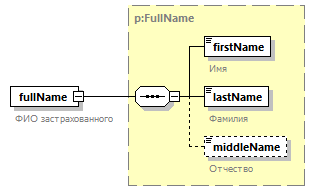 Пространство именurn:ru:fss:integration:types:information:EventLife:v01ТипFullNameСвойстваДочерние элементыfirstName lastName middleNameАннотацияСхема<xs:element name="fullName" type="p:FullName">
  <xs:annotation>
    <xs:documentation>ФИО застрахованного</xs:documentation>
  </xs:annotation>
</xs:element>Диаграмма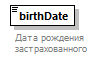 Пространство именurn:ru:fss:integration:types:information:EventLife:v01Типxs:dateСвойстваАннотацияСхема<xs:element name="birthDate" type="xs:date">
  <xs:annotation>
    <xs:documentation>Дата рождения застрахованного</xs:documentation>
  </xs:annotation>
</xs:element>Диаграмма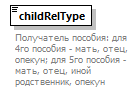 Пространство именurn:ru:fss:integration:types:information:EventLife:v01ТипRelationTypeСвойстваОграниченияАннотацияСхема<xs:element name="childRelType" type="p:RelationType">
  <xs:annotation>
    <xs:documentation>Получатель пособия: для 4го пособия - мать, отец, опекун; для 5го пособия - мать, отец, иной родственник, опекун</xs:documentation>
  </xs:annotation>
</xs:element>Пространство именurn:ru:fss:integration:types:information:EventLife:v01Типrestriction of xs:stringСвойстваИспользуется вОграниченияСхема<xs:simpleType name="batch_no">
  <xs:restriction base="xs:string">
    <xs:pattern value="[C|E|P]_\d{10}_(19|20)[0-9]{2}_[0|1][0-9]_[0-3][0-9]_\d{4,7}[\S]{0,4}:\d{1,3}|\S{18}"/>
  </xs:restriction>
</xs:simpleType>Пространство именurn:ru:fss:integration:types:information:EventLife:v01Типrestriction of xs:stringСвойстваИспользуется вОграниченияАннотацияСхема<xs:simpleType name="EventLifeStatusType">
  <xs:annotation>
    <xs:documentation>Справочник статусов обработки ответа на запрос</xs:documentation>
  </xs:annotation>
  <xs:restriction base="xs:string">
    <xs:enumeration value="ERROR">
      <xs:annotation>
        <xs:documentation>Обнаружены ошибки</xs:documentation>
        <xs:documentation>Статус говорит о том, что в процессе обработки сообщения были обнаружены критические ошибки</xs:documentation>
      </xs:annotation>
    </xs:enumeration>
    <xs:enumeration value="PROCESSED">
      <xs:annotation>
        <xs:documentation>Сообщение успешно обработано</xs:documentation>
      </xs:annotation>
    </xs:enumeration>
  </xs:restriction>
</xs:simpleType>Пространство именurn:ru:fss:integration:types:information:EventLife:v01Типrestriction of xs:stringСвойстваИспользуется вОграниченияАннотацияСхема<xs:simpleType name="rfType">
  <xs:annotation>
    <xs:documentation>
				Форма справки о рождении ребёнка, выданной органами ЗАГСа
			</xs:documentation>
  </xs:annotation>
  <xs:restriction base="xs:string">
    <xs:maxLength value="2"/>
    <xs:enumeration value="48">
      <xs:annotation>
        <xs:documentation>Cправка о рождении ребенка, выданной органами ЗАГСа форма 1</xs:documentation>
      </xs:annotation>
    </xs:enumeration>
    <xs:enumeration value="49">
      <xs:annotation>
        <xs:documentation>Cправка о рождении ребенка, выданной органами ЗАГСа форма 2</xs:documentation>
      </xs:annotation>
    </xs:enumeration>
    <xs:enumeration value="51">
      <xs:annotation>
        <xs:documentation>Cправка о рождении ребенка, выданной органами ЗАГСа форма 4</xs:documentation>
      </xs:annotation>
    </xs:enumeration>
  </xs:restriction>
</xs:simpleType>Диаграмма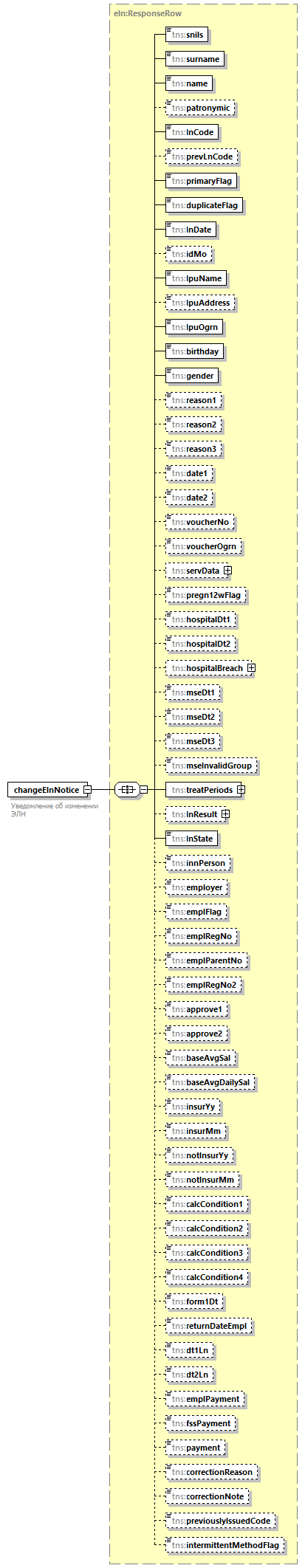 Пространство именhttp://www.fss.ru/integration/types/eln/ins/notice/v01Типtns:ResponseRowСвойстваДочерние элементыtns:snils tns:surname tns:name tns:patronymic tns:lnCode tns:prevLnCode tns:primaryFlag tns:duplicateFlag tns:lnDate tns:idMo tns:lpuName tns:lpuAddress tns:lpuOgrn tns:birthday tns:gender tns:reason1 tns:reason2 tns:reason3 tns:date1 tns:date2 tns:voucherNo tns:voucherOgrn tns:servData tns:pregn12wFlag tns:hospitalDt1 tns:hospitalDt2 tns:hospitalBreach tns:mseDt1 tns:mseDt2 tns:mseDt3 tns:mseInvalidGroup tns:treatPeriods tns:lnResult tns:lnState tns:innPerson tns:employer tns:emplFlag tns:emplRegNo tns:emplParentNo tns:emplRegNo2 tns:approve1 tns:approve2 tns:baseAvgSal tns:baseAvgDailySal tns:insurYy tns:insurMm tns:notInsurYy tns:notInsurMm tns:calcCondition1 tns:calcCondition2 tns:calcCondition3 tns:calcCondition4 tns:form1Dt tns:returnDateEmpl tns:dt1Ln tns:dt2Ln tns:emplPayment tns:fssPayment tns:payment tns:correctionReason tns:correctionNote tns:previouslyIssuedCode tns:intermittentMethodFlagАннотацияСхема<xs:element name="changeElnNotice" type="eln:ResponseRow">
  <xs:annotation>
    <xs:documentation>Уведомление об изменении ЭЛН</xs:documentation>
  </xs:annotation>
</xs:element>Диаграмма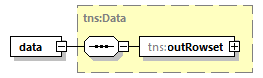 Пространство именhttp://www.fss.ru/integration/types/eln/ins/v01Типtns:DataСвойстваДочерние элементыtns:outRowsetСхема<xs:element name="data" type="tns:Data"/>Диаграмма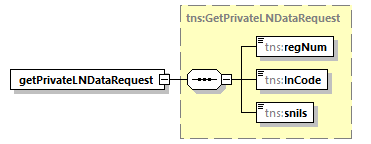 Пространство именhttp://www.fss.ru/integration/types/eln/ins/v01Типtns:GetPrivateLNDataRequestСвойстваДочерние элементыtns:regNum tns:lnCode tns:snilsСхема<xs:element name="getPrivateLNDataRequest" type="tns:GetPrivateLNDataRequest"/>Диаграмма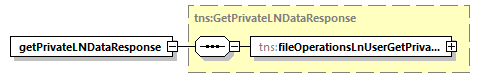 Пространство именhttp://www.fss.ru/integration/types/eln/ins/v01Типtns:GetPrivateLNDataResponseСвойстваДочерние элементыtns:fileOperationsLnUserGetPrivateLNDataOutСхема<xs:element name="getPrivateLNDataResponse" type="tns:GetPrivateLNDataResponse"/>Диаграмма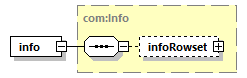 Пространство именhttp://www.fss.ru/integration/types/eln/ins/v01ТипInfoСвойстваДочерние элементыinfoRowsetСхема<xs:element name="info" type="com:Info"/>Диаграмма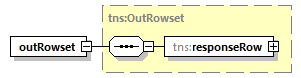 Пространство именhttp://www.fss.ru/integration/types/eln/ins/v01Типtns:OutRowsetСвойстваДочерние элементыtns:responseRowСхема<xs:element name="outRowset" type="tns:OutRowset"/>Диаграмма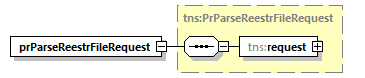 Пространство именhttp://www.fss.ru/integration/types/eln/ins/v01Типtns:PrParseReestrFileRequestСвойстваДочерние элементыtns:requestСхема<xs:element name="prParseReestrFileRequest" type="tns:PrParseReestrFileRequest"/>Диаграмма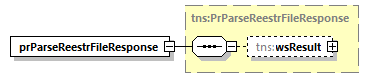 Пространство именhttp://www.fss.ru/integration/types/eln/ins/v01Типtns:PrParseReestrFileResponseСвойстваДочерние элементыtns:wsResultСхема<xs:element name="prParseReestrFileResponse" type="tns:PrParseReestrFileResponse"/>Диаграмма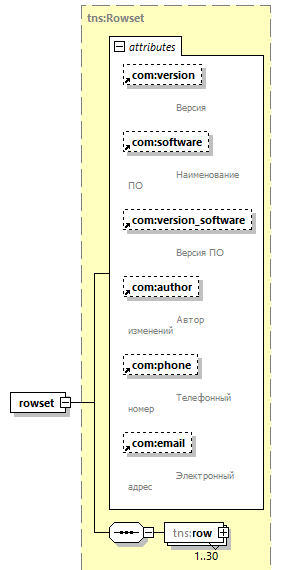 Пространство именhttp://www.fss.ru/integration/types/eln/ins/v01Типtns:RowsetСвойстваДочерние элементыtns:rowАтрибутыСхема<xs:element name="rowset" type="tns:Rowset"/>Диаграмма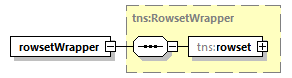 Пространство именhttp://www.fss.ru/integration/types/eln/ins/v01Типtns:RowsetWrapperСвойстваДочерние элементыtns:rowsetСхема<xs:element name="rowsetWrapper" type="tns:RowsetWrapper"/>Диаграмма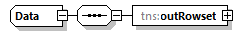 Пространство именhttp://www.fss.ru/integration/types/eln/ins/v01Дочерние элементыtns:outRowsetИспользуется вСхема<xs:complexType name="Data">
  <xs:sequence>
    <xs:element name="outRowset" type="tns:OutRowset" nillable="true"/>
  </xs:sequence>
</xs:complexType>Диаграмма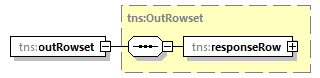 Пространство именhttp://www.fss.ru/integration/types/eln/ins/v01Типtns:OutRowsetСвойстваДочерние элементыtns:responseRowСхема<xs:element name="outRowset" type="tns:OutRowset" nillable="true"/>Диаграмма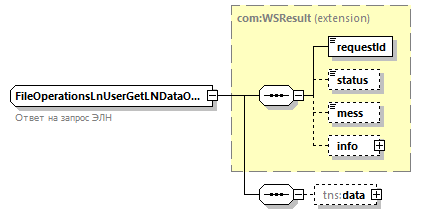 Пространство именhttp://www.fss.ru/integration/types/eln/ins/v01Типextension of WSResultСвойстваДочерние элементыrequestId status mess info tns:dataИспользуется вАннотацияСхема<xs:complexType name="FileOperationsLnUserGetLNDataOut">
  <xs:annotation>
    <xs:documentation>Ответ на запрос ЭЛН</xs:documentation>
  </xs:annotation>
  <xs:complexContent>
    <xs:extension base="com:WSResult">
      <xs:sequence>
        <xs:element name="data" type="tns:Data" minOccurs="0"/>
      </xs:sequence>
    </xs:extension>
  </xs:complexContent>
</xs:complexType>Диаграмма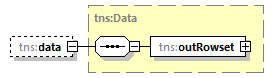 Пространство именhttp://www.fss.ru/integration/types/eln/ins/v01Типtns:DataСвойстваДочерние элементыtns:outRowsetСхема<xs:element name="data" type="tns:Data" minOccurs="0"/>Диаграмма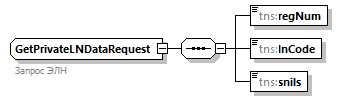 Пространство именhttp://www.fss.ru/integration/types/eln/ins/v01Дочерние элементыtns:regNum tns:lnCode tns:snilsИспользуется вАннотацияСхема<xs:complexType name="GetPrivateLNDataRequest">
  <xs:annotation>
    <xs:documentation>Запрос ЭЛН</xs:documentation>
  </xs:annotation>
  <xs:sequence>
    <xs:element name="regNum" type="org:regNum"/>
    <xs:element name="lnCode" type="com:lnCode"/>
    <xs:element name="snils" type="p:snils"/>
  </xs:sequence>
</xs:complexType>Диаграмма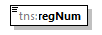 Пространство именhttp://www.fss.ru/integration/types/eln/ins/v01ТипregNumСвойстваОграниченияСхема<xs:element name="regNum" type="org:regNum"/>Диаграмма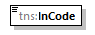 Пространство именhttp://www.fss.ru/integration/types/eln/ins/v01ТипlnCodeСвойстваОграниченияСхема<xs:element name="lnCode" type="com:lnCode"/>Диаграмма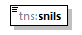 Пространство именhttp://www.fss.ru/integration/types/eln/ins/v01ТипsnilsСвойстваОграниченияСхема<xs:element name="snils" type="p:snils"/>Диаграмма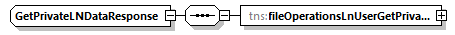 Пространство именhttp://www.fss.ru/integration/types/eln/ins/v01Дочерние элементыtns:fileOperationsLnUserGetPrivateLNDataOutИспользуется вСхема<xs:complexType name="GetPrivateLNDataResponse">
  <xs:sequence>
    <xs:element name="fileOperationsLnUserGetPrivateLNDataOut" type="tns:FileOperationsLnUserGetLNDataOut"/>
  </xs:sequence>
</xs:complexType>Диаграмма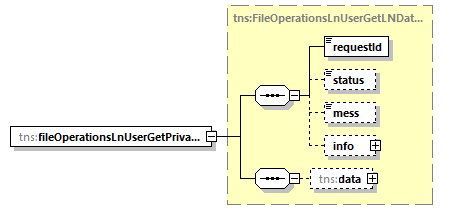 Пространство именhttp://www.fss.ru/integration/types/eln/ins/v01Типtns:FileOperationsLnUserGetLNDataOutСвойстваДочерние элементыrequestId status mess info tns:dataСхема<xs:element name="fileOperationsLnUserGetPrivateLNDataOut" type="tns:FileOperationsLnUserGetLNDataOut"/>Диаграмма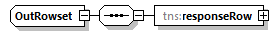 Пространство именhttp://www.fss.ru/integration/types/eln/ins/v01Дочерние элементыtns:responseRowИспользуется вСхема<xs:complexType name="OutRowset">
  <xs:sequence>
    <xs:element name="responseRow" type="tns:ResponseRow" maxOccurs="1"/>
  </xs:sequence>
</xs:complexType>Диаграмма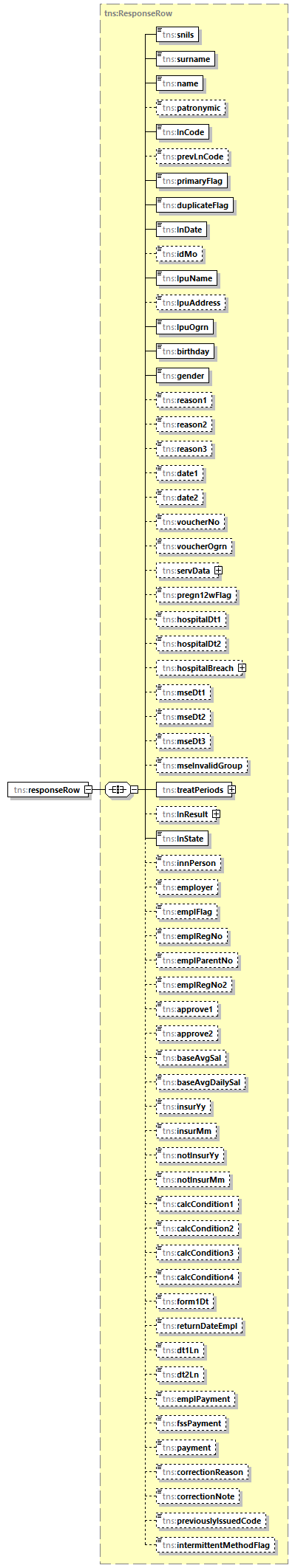 Пространство именhttp://www.fss.ru/integration/types/eln/ins/v01Типtns:ResponseRowСвойстваДочерние элементыtns:snils tns:surname tns:name tns:patronymic tns:lnCode tns:prevLnCode tns:primaryFlag tns:duplicateFlag tns:lnDate tns:idMo tns:lpuName tns:lpuAddress tns:lpuOgrn tns:birthday tns:gender tns:reason1 tns:reason2 tns:reason3 tns:date1 tns:date2 tns:voucherNo tns:voucherOgrn tns:servData tns:pregn12wFlag tns:hospitalDt1 tns:hospitalDt2 tns:hospitalBreach tns:mseDt1 tns:mseDt2 tns:mseDt3 tns:mseInvalidGroup tns:treatPeriods tns:lnResult tns:lnState tns:innPerson tns:employer tns:emplFlag tns:emplRegNo tns:emplParentNo tns:emplRegNo2 tns:approve1 tns:approve2 tns:baseAvgSal tns:baseAvgDailySal tns:insurYy tns:insurMm tns:notInsurYy tns:notInsurMm tns:calcCondition1 tns:calcCondition2 tns:calcCondition3 tns:calcCondition4 tns:form1Dt tns:returnDateEmpl tns:dt1Ln tns:dt2Ln tns:emplPayment tns:fssPayment tns:payment tns:correctionReason tns:correctionNote tns:previouslyIssuedCode tns:intermittentMethodFlagСхема<xs:element name="responseRow" type="tns:ResponseRow" maxOccurs="1"/>Диаграмма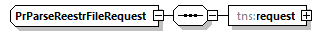 Пространство именhttp://www.fss.ru/integration/types/eln/ins/v01Дочерние элементыtns:requestИспользуется вСхема<xs:complexType name="PrParseReestrFileRequest">
  <xs:sequence>
    <xs:element name="request" type="tns:PrParseReestrFileType"/>
  </xs:sequence>
</xs:complexType>Диаграмма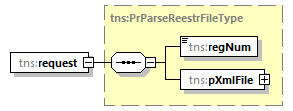 Пространство именhttp://www.fss.ru/integration/types/eln/ins/v01Типtns:PrParseReestrFileTypeСвойстваДочерние элементыtns:regNum tns:pXmlFileСхема<xs:element name="request" type="tns:PrParseReestrFileType"/>Диаграмма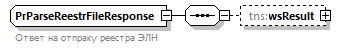 Пространство именhttp://www.fss.ru/integration/types/eln/ins/v01Дочерние элементыtns:wsResultИспользуется вАннотацияСхема<xs:complexType name="PrParseReestrFileResponse">
  <xs:annotation>
    <xs:documentation>Ответ на отпраку реестра ЭЛН</xs:documentation>
  </xs:annotation>
  <xs:sequence>
    <xs:element name="wsResult" type="com:WSResult" minOccurs="0"/>
  </xs:sequence>
</xs:complexType>Диаграмма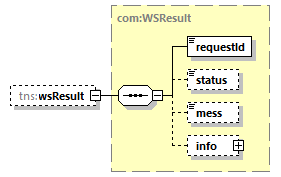 Пространство именhttp://www.fss.ru/integration/types/eln/ins/v01ТипWSResultСвойстваДочерние элементыrequestId status mess infoСхема<xs:element name="wsResult" type="com:WSResult" minOccurs="0"/>Диаграмма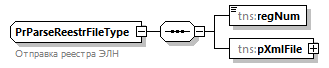 Пространство именhttp://www.fss.ru/integration/types/eln/ins/v01Дочерние элементыtns:regNum tns:pXmlFileИспользуется вАннотацияСхема<xs:complexType name="PrParseReestrFileType">
  <xs:annotation>
    <xs:documentation>Отправка реестра ЭЛН</xs:documentation>
  </xs:annotation>
  <xs:sequence>
    <xs:element name="regNum" type="org:regNum"/>
    <xs:element name="pXmlFile" type="tns:RowsetWrapper"/>
  </xs:sequence>
</xs:complexType>Диаграмма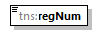 Пространство именhttp://www.fss.ru/integration/types/eln/ins/v01ТипregNumСвойстваОграниченияСхема<xs:element name="regNum" type="org:regNum"/>Диаграмма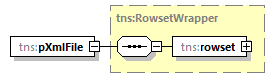 Пространство именhttp://www.fss.ru/integration/types/eln/ins/v01Типtns:RowsetWrapperСвойстваДочерние элементыtns:rowsetСхема<xs:element name="pXmlFile" type="tns:RowsetWrapper"/>Диаграмма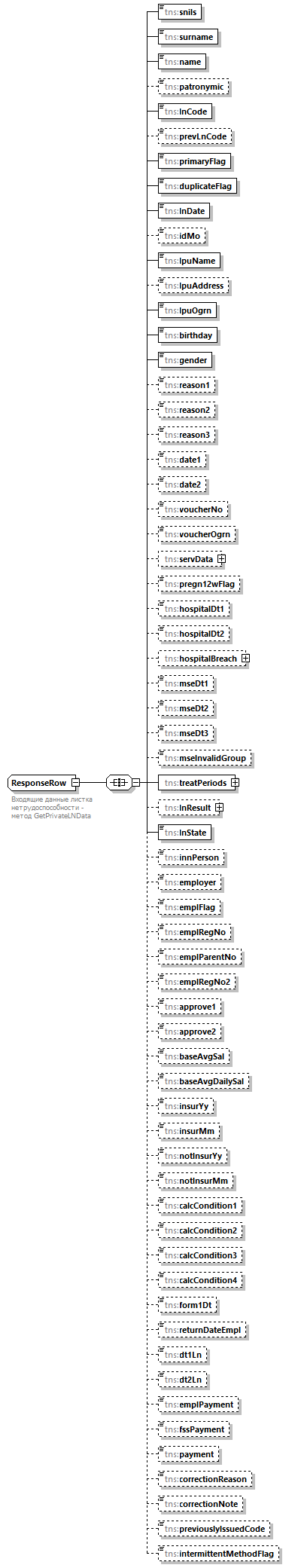 Пространство именhttp://www.fss.ru/integration/types/eln/ins/v01Дочерние элементыtns:snils tns:surname tns:name tns:patronymic tns:lnCode tns:prevLnCode tns:primaryFlag tns:duplicateFlag tns:lnDate tns:idMo tns:lpuName tns:lpuAddress tns:lpuOgrn tns:birthday tns:gender tns:reason1 tns:reason2 tns:reason3 tns:date1 tns:date2 tns:voucherNo tns:voucherOgrn tns:servData tns:pregn12wFlag tns:hospitalDt1 tns:hospitalDt2 tns:hospitalBreach tns:mseDt1 tns:mseDt2 tns:mseDt3 tns:mseInvalidGroup tns:treatPeriods tns:lnResult tns:lnState tns:innPerson tns:employer tns:emplFlag tns:emplRegNo tns:emplParentNo tns:emplRegNo2 tns:approve1 tns:approve2 tns:baseAvgSal tns:baseAvgDailySal tns:insurYy tns:insurMm tns:notInsurYy tns:notInsurMm tns:calcCondition1 tns:calcCondition2 tns:calcCondition3 tns:calcCondition4 tns:form1Dt tns:returnDateEmpl tns:dt1Ln tns:dt2Ln tns:emplPayment tns:fssPayment tns:payment tns:correctionReason tns:correctionNote tns:previouslyIssuedCode tns:intermittentMethodFlagИспользуется вАннотацияСхема<xs:complexType name="ResponseRow">
  <xs:annotation>
    <xs:documentation>Входящие данные листка нетрудоспособности - метод GetPrivateLNData</xs:documentation>
  </xs:annotation>
  <xs:all>
    <xs:element name="snils" type="p:snils"/>
    <xs:element name="surname" type="com:surname"/>
    <xs:element name="name" type="com:name"/>
    <xs:element name="patronymic" type="com:patronymic" minOccurs="0"/>
    <xs:element name="lnCode" type="com:lnCode"/>
    <xs:element name="prevLnCode" type="com:lnCode" minOccurs="0"/>
    <xs:element name="primaryFlag" type="xs:boolean"/>
    <xs:element name="duplicateFlag" type="xs:boolean"/>
    <xs:element name="lnDate" type="com:simpleDate"/>
    <xs:element name="idMo" type="xs:string" minOccurs="0"/>
    <xs:element name="lpuName" type="com:lpuName"/>
    <xs:element name="lpuAddress" type="com:lpuAddress" minOccurs="0"/>
    <xs:element name="lpuOgrn" type="org:OgrnType"/>
    <xs:element name="birthday" type="com:simpleDate"/>
    <xs:element name="gender" type="xs:int"/>
    <xs:element name="reason1" type="com:dictCode" minOccurs="0"/>
    <xs:element name="reason2" type="com:dictCode" minOccurs="0"/>
    <xs:element name="reason3" type="com:dictCode" minOccurs="0"/>
    <xs:element name="date1" type="com:simpleDate" minOccurs="0"/>
    <xs:element name="date2" type="com:simpleDate" minOccurs="0"/>
    <xs:element name="voucherNo" type="xs:string" minOccurs="0"/>
    <xs:element name="voucherOgrn" type="org:OgrnType" minOccurs="0"/>
    <xs:element name="servData" minOccurs="0">
      <xs:complexType>
        <xs:sequence>
          <xs:element name="servFullData" minOccurs="0" maxOccurs="unbounded">
            <xs:complexType>
              <xs:complexContent>
                <xs:extension base="com:ServFullData">
                  <xs:sequence>
                    <xs:element name="servAge" type="xs:int" minOccurs="0"/>
                    <xs:element name="servMm" type="xs:int" minOccurs="0"/>
                  </xs:sequence>
                </xs:extension>
              </xs:complexContent>
            </xs:complexType>
          </xs:element>
        </xs:sequence>
      </xs:complexType>
    </xs:element>
    <xs:element name="pregn12wFlag" type="xs:boolean" minOccurs="0"/>
    <xs:element name="hospitalDt1" type="com:simpleDate" minOccurs="0"/>
    <xs:element name="hospitalDt2" type="com:simpleDate" minOccurs="0"/>
    <xs:element name="hospitalBreach" type="com:HospitalBreachInfo" minOccurs="0"/>
    <xs:element name="mseDt1" type="com:simpleDate" minOccurs="0"/>
    <xs:element name="mseDt2" type="com:simpleDate" minOccurs="0"/>
    <xs:element name="mseDt3" type="com:simpleDate" minOccurs="0"/>
    <xs:element name="mseInvalidGroup" type="xs:int" minOccurs="0"/>
    <xs:element name="treatPeriods">
      <xs:complexType>
        <xs:sequence>
          <xs:element name="treatFullPeriod" type="com:TreatFullPeriod" minOccurs="1" maxOccurs="3"/>
        </xs:sequence>
      </xs:complexType>
    </xs:element>
    <xs:element name="lnResult" type="com:LnResult" minOccurs="0"/>
    <xs:element name="lnState" type="com:lnState"/>
    <xs:element name="innPerson" type="p:inn" minOccurs="0"/>
    <xs:element name="employer" type="com:employer" minOccurs="0"/>
    <xs:element name="emplFlag" type="xs:boolean" minOccurs="0"/>
    <xs:element name="emplRegNo" type="org:regNum" minOccurs="0"/>
    <xs:element name="emplParentNo" type="xs:string" minOccurs="0"/>
    <xs:element name="emplRegNo2" type="org:regNum" minOccurs="0"/>
    <xs:element name="approve1" type="xs:string" minOccurs="0"/>
    <xs:element name="approve2" type="xs:string" minOccurs="0"/>
    <xs:element name="baseAvgSal" type="xs:double" minOccurs="0"/>
    <xs:element name="baseAvgDailySal" type="xs:double" minOccurs="0"/>
    <xs:element name="insurYy" type="xs:int" minOccurs="0"/>
    <xs:element name="insurMm" type="xs:int" minOccurs="0"/>
    <xs:element name="notInsurYy" type="xs:int" minOccurs="0"/>
    <xs:element name="notInsurMm" type="xs:int" minOccurs="0"/>
    <xs:element name="calcCondition1" type="com:dictCode" minOccurs="0"/>
    <xs:element name="calcCondition2" type="com:dictCode" minOccurs="0"/>
    <xs:element name="calcCondition3" type="com:dictCode" minOccurs="0"/>
    <xs:element name="calcCondition4" type="com:dictCode" minOccurs="0"/>
    <xs:element name="form1Dt" type="com:simpleDate" minOccurs="0"/>
    <xs:element name="returnDateEmpl" type="com:simpleDate" minOccurs="0"/>
    <xs:element name="dt1Ln" type="com:simpleDate" minOccurs="0"/>
    <xs:element name="dt2Ln" type="com:simpleDate" minOccurs="0"/>
    <xs:element name="emplPayment" type="xs:double" minOccurs="0"/>
    <xs:element name="fssPayment" type="xs:double" minOccurs="0"/>
    <xs:element name="payment" type="xs:double" minOccurs="0"/>
    <xs:element name="correctionReason" type="xs:string" minOccurs="0"/>
    <xs:element name="correctionNote" type="com:correctionNote" minOccurs="0"/>
    <xs:element name="previouslyIssuedCode" type="com:lnCode" minOccurs="0"/>
    <xs:element name="intermittentMethodFlag" type="xs:boolean" minOccurs="0"/>
  </xs:all>
</xs:complexType>Диаграмма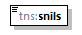 Пространство именhttp://www.fss.ru/integration/types/eln/ins/v01ТипsnilsСвойстваОграниченияСхема<xs:element name="snils" type="p:snils"/>Диаграмма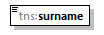 Пространство именhttp://www.fss.ru/integration/types/eln/ins/v01ТипsurnameСвойстваОграниченияСхема<xs:element name="surname" type="com:surname"/>Диаграмма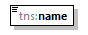 Пространство именhttp://www.fss.ru/integration/types/eln/ins/v01ТипnameСвойстваОграниченияСхема<xs:element name="name" type="com:name"/>Диаграмма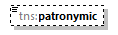 Пространство именhttp://www.fss.ru/integration/types/eln/ins/v01ТипpatronymicСвойстваОграниченияСхема<xs:element name="patronymic" type="com:patronymic" minOccurs="0"/>Диаграмма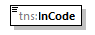 Пространство именhttp://www.fss.ru/integration/types/eln/ins/v01ТипlnCodeСвойстваОграниченияСхема<xs:element name="lnCode" type="com:lnCode"/>Диаграмма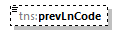 Пространство именhttp://www.fss.ru/integration/types/eln/ins/v01ТипlnCodeСвойстваОграниченияСхема<xs:element name="prevLnCode" type="com:lnCode" minOccurs="0"/>Диаграмма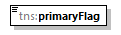 Пространство именhttp://www.fss.ru/integration/types/eln/ins/v01Типxs:booleanСвойстваСхема<xs:element name="primaryFlag" type="xs:boolean"/>Диаграмма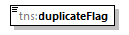 Пространство именhttp://www.fss.ru/integration/types/eln/ins/v01Типxs:booleanСвойстваСхема<xs:element name="duplicateFlag" type="xs:boolean"/>Диаграмма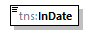 Пространство именhttp://www.fss.ru/integration/types/eln/ins/v01ТипsimpleDateСвойстваОграниченияСхема<xs:element name="lnDate" type="com:simpleDate"/>Диаграмма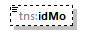 Пространство именhttp://www.fss.ru/integration/types/eln/ins/v01Типxs:stringСвойстваСхема<xs:element name="idMo" type="xs:string" minOccurs="0"/>Диаграмма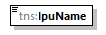 Пространство именhttp://www.fss.ru/integration/types/eln/ins/v01ТипlpuNameСвойстваОграниченияСхема<xs:element name="lpuName" type="com:lpuName"/>Диаграмма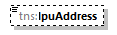 Пространство именhttp://www.fss.ru/integration/types/eln/ins/v01ТипlpuAddressСвойстваОграниченияСхема<xs:element name="lpuAddress" type="com:lpuAddress" minOccurs="0"/>Диаграмма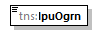 Пространство именhttp://www.fss.ru/integration/types/eln/ins/v01ТипOgrnTypeСвойстваОграниченияСхема<xs:element name="lpuOgrn" type="org:OgrnType"/>Диаграмма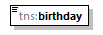 Пространство именhttp://www.fss.ru/integration/types/eln/ins/v01ТипsimpleDateСвойстваОграниченияСхема<xs:element name="birthday" type="com:simpleDate"/>Диаграмма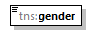 Пространство именhttp://www.fss.ru/integration/types/eln/ins/v01Типxs:intСвойстваСхема<xs:element name="gender" type="xs:int"/>Диаграмма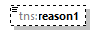 Пространство именhttp://www.fss.ru/integration/types/eln/ins/v01ТипdictCodeСвойстваОграниченияСхема<xs:element name="reason1" type="com:dictCode" minOccurs="0"/>Диаграмма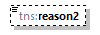 Пространство именhttp://www.fss.ru/integration/types/eln/ins/v01ТипdictCodeСвойстваОграниченияСхема<xs:element name="reason2" type="com:dictCode" minOccurs="0"/>Диаграмма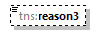 Пространство именhttp://www.fss.ru/integration/types/eln/ins/v01ТипdictCodeСвойстваОграниченияСхема<xs:element name="reason3" type="com:dictCode" minOccurs="0"/>Диаграмма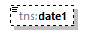 Пространство именhttp://www.fss.ru/integration/types/eln/ins/v01ТипsimpleDateСвойстваОграниченияСхема<xs:element name="date1" type="com:simpleDate" minOccurs="0"/>Диаграмма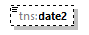 Пространство именhttp://www.fss.ru/integration/types/eln/ins/v01ТипsimpleDateСвойстваОграниченияСхема<xs:element name="date2" type="com:simpleDate" minOccurs="0"/>Диаграмма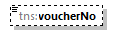 Пространство именhttp://www.fss.ru/integration/types/eln/ins/v01Типxs:stringСвойстваСхема<xs:element name="voucherNo" type="xs:string" minOccurs="0"/>Диаграмма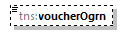 Пространство именhttp://www.fss.ru/integration/types/eln/ins/v01ТипOgrnTypeСвойстваОграниченияСхема<xs:element name="voucherOgrn" type="org:OgrnType" minOccurs="0"/>Диаграмма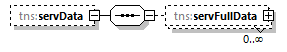 Пространство именhttp://www.fss.ru/integration/types/eln/ins/v01СвойстваДочерние элементыtns:servFullDataСхема<xs:element name="servData" minOccurs="0">
  <xs:complexType>
    <xs:sequence>
      <xs:element name="servFullData" minOccurs="0" maxOccurs="unbounded">
        <xs:complexType>
          <xs:complexContent>
            <xs:extension base="com:ServFullData">
              <xs:sequence>
                <xs:element name="servAge" type="xs:int" minOccurs="0"/>
                <xs:element name="servMm" type="xs:int" minOccurs="0"/>
              </xs:sequence>
            </xs:extension>
          </xs:complexContent>
        </xs:complexType>
      </xs:element>
    </xs:sequence>
  </xs:complexType>
</xs:element>Диаграмма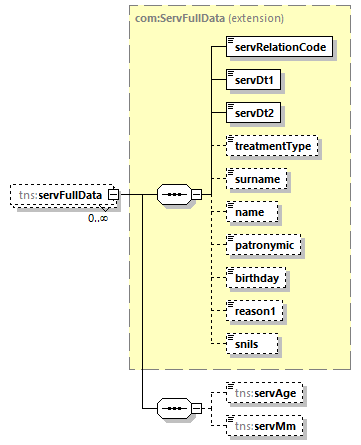 Пространство именhttp://www.fss.ru/integration/types/eln/ins/v01Типextension of ServFullDataСвойстваДочерние элементыservRelationCode servDt1 servDt2 treatmentType surname name patronymic birthday reason1 snils tns:servAge tns:servMmСхема<xs:element name="servFullData" minOccurs="0" maxOccurs="unbounded">
  <xs:complexType>
    <xs:complexContent>
      <xs:extension base="com:ServFullData">
        <xs:sequence>
          <xs:element name="servAge" type="xs:int" minOccurs="0"/>
          <xs:element name="servMm" type="xs:int" minOccurs="0"/>
        </xs:sequence>
      </xs:extension>
    </xs:complexContent>
  </xs:complexType>
</xs:element>Диаграмма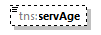 Пространство именhttp://www.fss.ru/integration/types/eln/ins/v01Типxs:intСвойстваСхема<xs:element name="servAge" type="xs:int" minOccurs="0"/>Диаграмма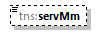 Пространство именhttp://www.fss.ru/integration/types/eln/ins/v01Типxs:intСвойстваСхема<xs:element name="servMm" type="xs:int" minOccurs="0"/>Диаграмма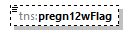 Пространство именhttp://www.fss.ru/integration/types/eln/ins/v01Типxs:booleanСвойстваСхема<xs:element name="pregn12wFlag" type="xs:boolean" minOccurs="0"/>Диаграмма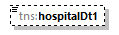 Пространство именhttp://www.fss.ru/integration/types/eln/ins/v01ТипsimpleDateСвойстваОграниченияСхема<xs:element name="hospitalDt1" type="com:simpleDate" minOccurs="0"/>Диаграмма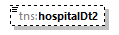 Пространство именhttp://www.fss.ru/integration/types/eln/ins/v01ТипsimpleDateСвойстваОграниченияСхема<xs:element name="hospitalDt2" type="com:simpleDate" minOccurs="0"/>Диаграмма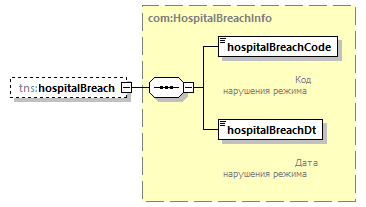 Пространство именhttp://www.fss.ru/integration/types/eln/ins/v01ТипHospitalBreachInfoСвойстваДочерние элементыhospitalBreachCode hospitalBreachDtСхема<xs:element name="hospitalBreach" type="com:HospitalBreachInfo" minOccurs="0"/>Диаграмма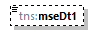 Пространство именhttp://www.fss.ru/integration/types/eln/ins/v01ТипsimpleDateСвойстваОграниченияСхема<xs:element name="mseDt1" type="com:simpleDate" minOccurs="0"/>Диаграмма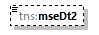 Пространство именhttp://www.fss.ru/integration/types/eln/ins/v01ТипsimpleDateСвойстваОграниченияСхема<xs:element name="mseDt2" type="com:simpleDate" minOccurs="0"/>Диаграмма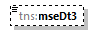 Пространство именhttp://www.fss.ru/integration/types/eln/ins/v01ТипsimpleDateСвойстваОграниченияСхема<xs:element name="mseDt3" type="com:simpleDate" minOccurs="0"/>Диаграмма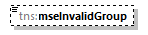 Пространство именhttp://www.fss.ru/integration/types/eln/ins/v01Типxs:intСвойстваСхема<xs:element name="mseInvalidGroup" type="xs:int" minOccurs="0"/>Диаграмма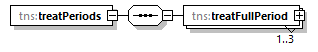 Пространство именhttp://www.fss.ru/integration/types/eln/ins/v01СвойстваДочерние элементыtns:treatFullPeriodСхема<xs:element name="treatPeriods">
  <xs:complexType>
    <xs:sequence>
      <xs:element name="treatFullPeriod" type="com:TreatFullPeriod" minOccurs="1" maxOccurs="3"/>
    </xs:sequence>
  </xs:complexType>
</xs:element>Диаграмма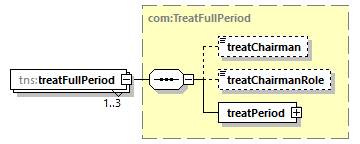 Пространство именhttp://www.fss.ru/integration/types/eln/ins/v01ТипTreatFullPeriodСвойстваДочерние элементыtreatChairman treatChairmanRole treatPeriodСхема<xs:element name="treatFullPeriod" type="com:TreatFullPeriod" minOccurs="1" maxOccurs="3"/>Диаграмма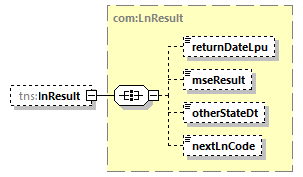 Пространство именhttp://www.fss.ru/integration/types/eln/ins/v01ТипLnResultСвойстваДочерние элементыreturnDateLpu mseResult otherStateDt nextLnCodeСхема<xs:element name="lnResult" type="com:LnResult" minOccurs="0"/>Диаграмма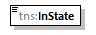 Пространство именhttp://www.fss.ru/integration/types/eln/ins/v01ТипlnStateСвойстваОграниченияСхема<xs:element name="lnState" type="com:lnState"/>Диаграмма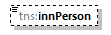 Пространство именhttp://www.fss.ru/integration/types/eln/ins/v01ТипinnСвойстваОграниченияСхема<xs:element name="innPerson" type="p:inn" minOccurs="0"/>Диаграмма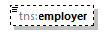 Пространство именhttp://www.fss.ru/integration/types/eln/ins/v01ТипemployerСвойстваОграниченияСхема<xs:element name="employer" type="com:employer" minOccurs="0"/>Диаграмма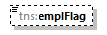 Пространство именhttp://www.fss.ru/integration/types/eln/ins/v01Типxs:booleanСвойстваСхема<xs:element name="emplFlag" type="xs:boolean" minOccurs="0"/>Диаграмма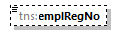 Пространство именhttp://www.fss.ru/integration/types/eln/ins/v01ТипregNumСвойстваОграниченияСхема<xs:element name="emplRegNo" type="org:regNum" minOccurs="0"/>Диаграмма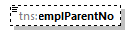 Пространство именhttp://www.fss.ru/integration/types/eln/ins/v01Типxs:stringСвойстваСхема<xs:element name="emplParentNo" type="xs:string" minOccurs="0"/>Диаграмма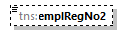 Пространство именhttp://www.fss.ru/integration/types/eln/ins/v01ТипregNumСвойстваОграниченияСхема<xs:element name="emplRegNo2" type="org:regNum" minOccurs="0"/>Диаграмма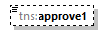 Пространство именhttp://www.fss.ru/integration/types/eln/ins/v01Типxs:stringСвойстваСхема<xs:element name="approve1" type="xs:string" minOccurs="0"/>Диаграмма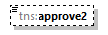 Пространство именhttp://www.fss.ru/integration/types/eln/ins/v01Типxs:stringСвойстваСхема<xs:element name="approve2" type="xs:string" minOccurs="0"/>Диаграмма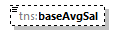 Пространство именhttp://www.fss.ru/integration/types/eln/ins/v01Типxs:doubleСвойстваСхема<xs:element name="baseAvgSal" type="xs:double" minOccurs="0"/>Диаграмма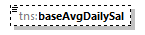 Пространство именhttp://www.fss.ru/integration/types/eln/ins/v01Типxs:doubleСвойстваСхема<xs:element name="baseAvgDailySal" type="xs:double" minOccurs="0"/>Диаграмма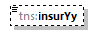 Пространство именhttp://www.fss.ru/integration/types/eln/ins/v01Типxs:intСвойстваСхема<xs:element name="insurYy" type="xs:int" minOccurs="0"/>Диаграмма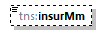 Пространство именhttp://www.fss.ru/integration/types/eln/ins/v01Типxs:intСвойстваСхема<xs:element name="insurMm" type="xs:int" minOccurs="0"/>Диаграмма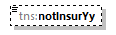 Пространство именhttp://www.fss.ru/integration/types/eln/ins/v01Типxs:intСвойстваСхема<xs:element name="notInsurYy" type="xs:int" minOccurs="0"/>Диаграмма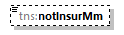 Пространство именhttp://www.fss.ru/integration/types/eln/ins/v01Типxs:intСвойстваСхема<xs:element name="notInsurMm" type="xs:int" minOccurs="0"/>Диаграмма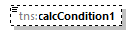 Пространство именhttp://www.fss.ru/integration/types/eln/ins/v01ТипdictCodeСвойстваОграниченияСхема<xs:element name="calcCondition1" type="com:dictCode" minOccurs="0"/>Диаграмма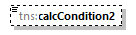 Пространство именhttp://www.fss.ru/integration/types/eln/ins/v01ТипdictCodeСвойстваОграниченияСхема<xs:element name="calcCondition2" type="com:dictCode" minOccurs="0"/>Диаграмма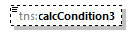 Пространство именhttp://www.fss.ru/integration/types/eln/ins/v01ТипdictCodeСвойстваОграниченияСхема<xs:element name="calcCondition3" type="com:dictCode" minOccurs="0"/>Диаграмма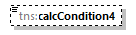 Пространство именhttp://www.fss.ru/integration/types/eln/ins/v01ТипdictCodeСвойстваОграниченияСхема<xs:element name="calcCondition4" type="com:dictCode" minOccurs="0"/>Диаграмма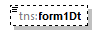 Пространство именhttp://www.fss.ru/integration/types/eln/ins/v01ТипsimpleDateСвойстваОграниченияСхема<xs:element name="form1Dt" type="com:simpleDate" minOccurs="0"/>Диаграмма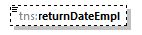 Пространство именhttp://www.fss.ru/integration/types/eln/ins/v01ТипsimpleDateСвойстваОграниченияСхема<xs:element name="returnDateEmpl" type="com:simpleDate" minOccurs="0"/>Диаграмма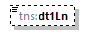 Пространство именhttp://www.fss.ru/integration/types/eln/ins/v01ТипsimpleDateСвойстваОграниченияСхема<xs:element name="dt1Ln" type="com:simpleDate" minOccurs="0"/>Диаграмма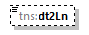 Пространство именhttp://www.fss.ru/integration/types/eln/ins/v01ТипsimpleDateСвойстваОграниченияСхема<xs:element name="dt2Ln" type="com:simpleDate" minOccurs="0"/>Диаграмма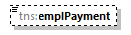 Пространство именhttp://www.fss.ru/integration/types/eln/ins/v01Типxs:doubleСвойстваСхема<xs:element name="emplPayment" type="xs:double" minOccurs="0"/>Диаграмма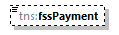 Пространство именhttp://www.fss.ru/integration/types/eln/ins/v01Типxs:doubleСвойстваСхема<xs:element name="fssPayment" type="xs:double" minOccurs="0"/>Диаграмма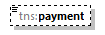 Пространство именhttp://www.fss.ru/integration/types/eln/ins/v01Типxs:doubleСвойстваСхема<xs:element name="payment" type="xs:double" minOccurs="0"/>Диаграмма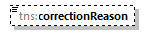 Пространство именhttp://www.fss.ru/integration/types/eln/ins/v01Типxs:stringСвойстваСхема<xs:element name="correctionReason" type="xs:string" minOccurs="0"/>Диаграмма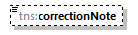 Пространство именhttp://www.fss.ru/integration/types/eln/ins/v01ТипcorrectionNoteСвойстваОграниченияСхема<xs:element name="correctionNote" type="com:correctionNote" minOccurs="0"/>Диаграмма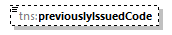 Пространство именhttp://www.fss.ru/integration/types/eln/ins/v01ТипlnCodeСвойстваОграниченияСхема<xs:element name="previouslyIssuedCode" type="com:lnCode" minOccurs="0"/>Диаграмма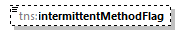 Пространство именhttp://www.fss.ru/integration/types/eln/ins/v01Типxs:booleanСвойстваСхема<xs:element name="intermittentMethodFlag" type="xs:boolean" minOccurs="0"/>Диаграмма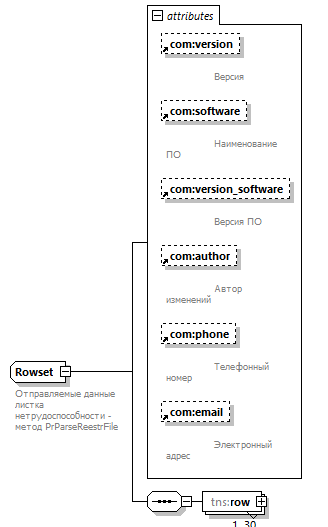 Пространство именhttp://www.fss.ru/integration/types/eln/ins/v01Дочерние элементыtns:rowИспользуется вАтрибутыАннотацияСхема<xs:complexType name="Rowset">
  <xs:annotation>
    <xs:documentation>Отправляемые данные листка нетрудоспособности - метод PrParseReestrFile</xs:documentation>
  </xs:annotation>
  <xs:sequence>
    <xs:element name="row" minOccurs="1" maxOccurs="30">
      <xs:complexType>
        <xs:all>
          <xs:element name="lnCode" type="com:lnCode"/>
          <xs:element name="snils" type="p:snils"/>
          <xs:element name="innPerson" type="p:inn" minOccurs="0"/>
          <xs:element name="employer" type="com:employer"/>
          <xs:element name="emplFlag" type="xs:boolean"/>
          <xs:element name="emplRegNo" type="org:regNum" minOccurs="0"/>
          <xs:element name="emplParentNo" type="xs:string"/>
          <xs:element name="emplRegNo2" type="org:regNum" minOccurs="0"/>
          <xs:element name="approve1" type="xs:string"/>
          <xs:element name="approve2" type="xs:string" minOccurs="0"/>
          <xs:element name="baseAvgSal" type="xs:double" minOccurs="0"/>
          <xs:element name="baseAvgDailySal" type="xs:double" minOccurs="0"/>
          <xs:element name="insurYy" type="xs:int" nillable="true"/>
          <xs:element name="insurMm" type="xs:int" nillable="true"/>
          <xs:element name="notInsurYy" type="xs:int" nillable="true"/>
          <xs:element name="notInsurMm" type="xs:int" nillable="true"/>
          <xs:element name="calcCondition1" type="com:dictCode" minOccurs="0"/>
          <xs:element name="calcCondition2" type="com:dictCode" minOccurs="0"/>
          <xs:element name="calcCondition3" type="com:dictCode" minOccurs="0"/>
          <xs:element name="calcCondition4" type="com:dictCode" minOccurs="0"/>
          <xs:element name="form1Dt" type="com:simpleDate" nillable="true"/>
          <xs:element name="returnDateEmpl" type="com:simpleDate" nillable="true"/>
          <xs:element name="dt1Ln" type="com:simpleDate" nillable="true"/>
          <xs:element name="dt2Ln" type="com:simpleDate" nillable="true"/>
          <xs:element name="emplPayment" type="xs:double" minOccurs="0"/>
          <xs:element name="fssPayment" type="xs:double" minOccurs="0"/>
          <xs:element name="payment" type="xs:double" minOccurs="0"/>
          <xs:element name="correctionReason" type="xs:string" minOccurs="0"/>
          <xs:element name="correctionNote" type="com:correctionNote" minOccurs="0"/>
        </xs:all>
        <xs:attribute ref="com:Id"/>
      </xs:complexType>
    </xs:element>
  </xs:sequence>
  <xs:attribute ref="com:version"/>
  <xs:attribute ref="com:software"/>
  <xs:attribute ref="com:version_software"/>
  <xs:attribute ref="com:author"/>
  <xs:attribute ref="com:phone"/>
  <xs:attribute ref="com:email"/>
</xs:complexType>Диаграмма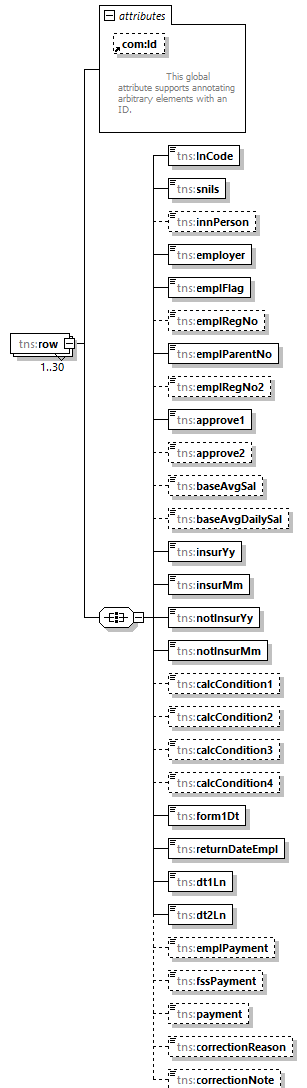 Пространство именhttp://www.fss.ru/integration/types/eln/ins/v01СвойстваДочерние элементыtns:lnCode tns:snils tns:innPerson tns:employer tns:emplFlag tns:emplRegNo tns:emplParentNo tns:emplRegNo2 tns:approve1 tns:approve2 tns:baseAvgSal tns:baseAvgDailySal tns:insurYy tns:insurMm tns:notInsurYy tns:notInsurMm tns:calcCondition1 tns:calcCondition2 tns:calcCondition3 tns:calcCondition4 tns:form1Dt tns:returnDateEmpl tns:dt1Ln tns:dt2Ln tns:emplPayment tns:fssPayment tns:payment tns:correctionReason tns:correctionNoteАтрибутыСхема<xs:element name="row" minOccurs="1" maxOccurs="30">
  <xs:complexType>
    <xs:all>
      <xs:element name="lnCode" type="com:lnCode"/>
      <xs:element name="snils" type="p:snils"/>
      <xs:element name="innPerson" type="p:inn" minOccurs="0"/>
      <xs:element name="employer" type="com:employer"/>
      <xs:element name="emplFlag" type="xs:boolean"/>
      <xs:element name="emplRegNo" type="org:regNum" minOccurs="0"/>
      <xs:element name="emplParentNo" type="xs:string"/>
      <xs:element name="emplRegNo2" type="org:regNum" minOccurs="0"/>
      <xs:element name="approve1" type="xs:string"/>
      <xs:element name="approve2" type="xs:string" minOccurs="0"/>
      <xs:element name="baseAvgSal" type="xs:double" minOccurs="0"/>
      <xs:element name="baseAvgDailySal" type="xs:double" minOccurs="0"/>
      <xs:element name="insurYy" type="xs:int" nillable="true"/>
      <xs:element name="insurMm" type="xs:int" nillable="true"/>
      <xs:element name="notInsurYy" type="xs:int" nillable="true"/>
      <xs:element name="notInsurMm" type="xs:int" nillable="true"/>
      <xs:element name="calcCondition1" type="com:dictCode" minOccurs="0"/>
      <xs:element name="calcCondition2" type="com:dictCode" minOccurs="0"/>
      <xs:element name="calcCondition3" type="com:dictCode" minOccurs="0"/>
      <xs:element name="calcCondition4" type="com:dictCode" minOccurs="0"/>
      <xs:element name="form1Dt" type="com:simpleDate" nillable="true"/>
      <xs:element name="returnDateEmpl" type="com:simpleDate" nillable="true"/>
      <xs:element name="dt1Ln" type="com:simpleDate" nillable="true"/>
      <xs:element name="dt2Ln" type="com:simpleDate" nillable="true"/>
      <xs:element name="emplPayment" type="xs:double" minOccurs="0"/>
      <xs:element name="fssPayment" type="xs:double" minOccurs="0"/>
      <xs:element name="payment" type="xs:double" minOccurs="0"/>
      <xs:element name="correctionReason" type="xs:string" minOccurs="0"/>
      <xs:element name="correctionNote" type="com:correctionNote" minOccurs="0"/>
    </xs:all>
    <xs:attribute ref="com:Id"/>
  </xs:complexType>
</xs:element>Диаграмма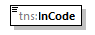 Пространство именhttp://www.fss.ru/integration/types/eln/ins/v01ТипlnCodeСвойстваОграниченияСхема<xs:element name="lnCode" type="com:lnCode"/>Диаграмма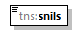 Пространство именhttp://www.fss.ru/integration/types/eln/ins/v01ТипsnilsСвойстваОграниченияСхема<xs:element name="snils" type="p:snils"/>Диаграмма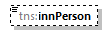 Пространство именhttp://www.fss.ru/integration/types/eln/ins/v01ТипinnСвойстваОграниченияСхема<xs:element name="innPerson" type="p:inn" minOccurs="0"/>Диаграмма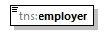 Пространство именhttp://www.fss.ru/integration/types/eln/ins/v01ТипemployerСвойстваОграниченияСхема<xs:element name="employer" type="com:employer"/>Диаграмма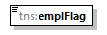 Пространство именhttp://www.fss.ru/integration/types/eln/ins/v01Типxs:booleanСвойстваСхема<xs:element name="emplFlag" type="xs:boolean"/>Диаграмма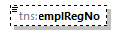 Пространство именhttp://www.fss.ru/integration/types/eln/ins/v01ТипregNumСвойстваОграниченияСхема<xs:element name="emplRegNo" type="org:regNum" minOccurs="0"/>Диаграмма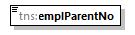 Пространство именhttp://www.fss.ru/integration/types/eln/ins/v01Типxs:stringСвойстваСхема<xs:element name="emplParentNo" type="xs:string"/>Диаграмма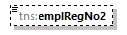 Пространство именhttp://www.fss.ru/integration/types/eln/ins/v01ТипregNumСвойстваОграниченияСхема<xs:element name="emplRegNo2" type="org:regNum" minOccurs="0"/>Диаграмма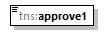 Пространство именhttp://www.fss.ru/integration/types/eln/ins/v01Типxs:stringСвойстваСхема<xs:element name="approve1" type="xs:string"/>Диаграмма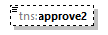 Пространство именhttp://www.fss.ru/integration/types/eln/ins/v01Типxs:stringСвойстваСхема<xs:element name="approve2" type="xs:string" minOccurs="0"/>Диаграмма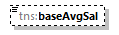 Пространство именhttp://www.fss.ru/integration/types/eln/ins/v01Типxs:doubleСвойстваСхема<xs:element name="baseAvgSal" type="xs:double" minOccurs="0"/>Диаграмма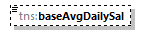 Пространство именhttp://www.fss.ru/integration/types/eln/ins/v01Типxs:doubleСвойстваСхема<xs:element name="baseAvgDailySal" type="xs:double" minOccurs="0"/>Диаграмма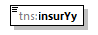 Пространство именhttp://www.fss.ru/integration/types/eln/ins/v01Типxs:intСвойстваСхема<xs:element name="insurYy" type="xs:int" nillable="true"/>Диаграмма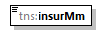 Пространство именhttp://www.fss.ru/integration/types/eln/ins/v01Типxs:intСвойстваСхема<xs:element name="insurMm" type="xs:int" nillable="true"/>Диаграмма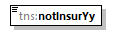 Пространство именhttp://www.fss.ru/integration/types/eln/ins/v01Типxs:intСвойстваСхема<xs:element name="notInsurYy" type="xs:int" nillable="true"/>Диаграмма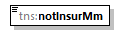 Пространство именhttp://www.fss.ru/integration/types/eln/ins/v01Типxs:intСвойстваСхема<xs:element name="notInsurMm" type="xs:int" nillable="true"/>Диаграмма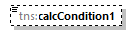 Пространство именhttp://www.fss.ru/integration/types/eln/ins/v01ТипdictCodeСвойстваОграниченияСхема<xs:element name="calcCondition1" type="com:dictCode" minOccurs="0"/>Диаграмма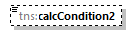 Пространство именhttp://www.fss.ru/integration/types/eln/ins/v01ТипdictCodeСвойстваОграниченияСхема<xs:element name="calcCondition2" type="com:dictCode" minOccurs="0"/>Диаграмма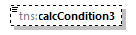 Пространство именhttp://www.fss.ru/integration/types/eln/ins/v01ТипdictCodeСвойстваОграниченияСхема<xs:element name="calcCondition3" type="com:dictCode" minOccurs="0"/>Диаграмма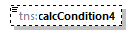 Пространство именhttp://www.fss.ru/integration/types/eln/ins/v01ТипdictCodeСвойстваОграниченияСхема<xs:element name="calcCondition4" type="com:dictCode" minOccurs="0"/>Диаграмма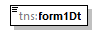 Пространство именhttp://www.fss.ru/integration/types/eln/ins/v01ТипsimpleDateСвойстваОграниченияСхема<xs:element name="form1Dt" type="com:simpleDate" nillable="true"/>Диаграмма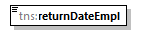 Пространство именhttp://www.fss.ru/integration/types/eln/ins/v01ТипsimpleDateСвойстваОграниченияСхема<xs:element name="returnDateEmpl" type="com:simpleDate" nillable="true"/>Диаграмма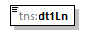 Пространство именhttp://www.fss.ru/integration/types/eln/ins/v01ТипsimpleDateСвойстваОграниченияСхема<xs:element name="dt1Ln" type="com:simpleDate" nillable="true"/>Диаграмма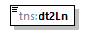 Пространство именhttp://www.fss.ru/integration/types/eln/ins/v01ТипsimpleDateСвойстваОграниченияСхема<xs:element name="dt2Ln" type="com:simpleDate" nillable="true"/>Диаграмма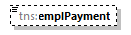 Пространство именhttp://www.fss.ru/integration/types/eln/ins/v01Типxs:doubleСвойстваСхема<xs:element name="emplPayment" type="xs:double" minOccurs="0"/>Диаграмма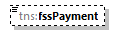 Пространство именhttp://www.fss.ru/integration/types/eln/ins/v01Типxs:doubleСвойстваСхема<xs:element name="fssPayment" type="xs:double" minOccurs="0"/>Диаграмма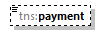 Пространство именhttp://www.fss.ru/integration/types/eln/ins/v01Типxs:doubleСвойстваСхема<xs:element name="payment" type="xs:double" minOccurs="0"/>Диаграмма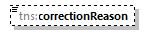 Пространство именhttp://www.fss.ru/integration/types/eln/ins/v01Типxs:stringСвойстваСхема<xs:element name="correctionReason" type="xs:string" minOccurs="0"/>Диаграмма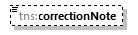 Пространство именhttp://www.fss.ru/integration/types/eln/ins/v01ТипcorrectionNoteСвойстваОграниченияСхема<xs:element name="correctionNote" type="com:correctionNote" minOccurs="0"/>Диаграмма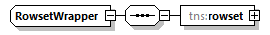 Пространство именhttp://www.fss.ru/integration/types/eln/ins/v01Дочерние элементыtns:rowsetИспользуется вСхема<xs:complexType name="RowsetWrapper">
  <xs:sequence>
    <xs:element name="rowset" type="tns:Rowset"/>
  </xs:sequence>
</xs:complexType>Диаграмма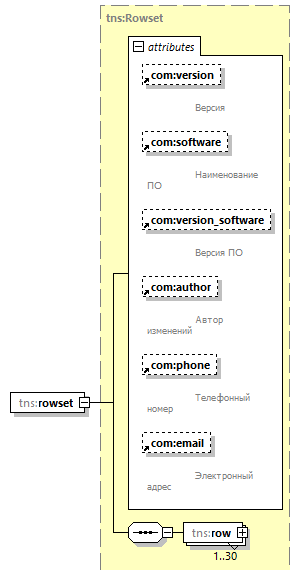 Пространство именhttp://www.fss.ru/integration/types/eln/ins/v01Типtns:RowsetСвойстваДочерние элементыtns:rowАтрибутыСхема<xs:element name="rowset" type="tns:Rowset"/>Диаграмма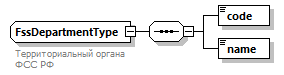 Пространство именhttp://www.fss.ru/integration/types/fssDepartment/v01Дочерние элементыcode nameАннотацияСхема<xs:complexType name="FssDepartmentType">
  <xs:annotation>
    <xs:documentation>Территориальный органа ФСС РФ</xs:documentation>
  </xs:annotation>
  <xs:sequence>
    <xs:element name="code" type="code"/>
    <xs:element name="name" type="name"/>
  </xs:sequence>
</xs:complexType>Диаграмма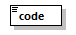 Пространство именhttp://www.fss.ru/integration/types/fssDepartment/v01ТипcodeСвойстваОграниченияСхема<xs:element name="code" type="code"/>Диаграмма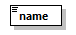 Пространство именhttp://www.fss.ru/integration/types/fssDepartment/v01ТипnameСвойстваОграниченияСхема<xs:element name="name" type="name"/>Пространство именhttp://www.fss.ru/integration/types/fssDepartment/v01Типrestriction of xs:stringСвойстваИспользуется вОграниченияАннотацияСхема<xs:simpleType name="code">
  <xs:annotation>
    <xs:documentation>Код территориального органа ФСС РФ</xs:documentation>
  </xs:annotation>
  <xs:restriction base="xs:string">
    <xs:maxLength value="4"/>
  </xs:restriction>
</xs:simpleType>Пространство именhttp://www.fss.ru/integration/types/fssDepartment/v01Типrestriction of xs:stringСвойстваИспользуется вОграниченияАннотацияСхема<xs:simpleType name="name">
  <xs:annotation>
    <xs:documentation>Наименование Территориального органа ФСС РФ
            </xs:documentation>
  </xs:annotation>
  <xs:restriction base="xs:string">
    <xs:maxLength value="500"/>
  </xs:restriction>
</xs:simpleType>Диаграмма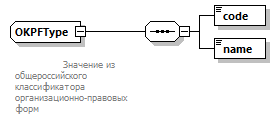 Пространство именhttp://www.fss.ru/integration/types/organization/v01Дочерние элементыcode nameАннотацияСхема<xs:complexType name="OKPFType">
  <xs:annotation>
    <xs:documentation>
                Значение из общероссийского классификатора организационно-правовых форм
            </xs:documentation>
  </xs:annotation>
  <xs:sequence>
    <xs:element name="code" type="xs:string"/>
    <xs:element name="name" type="xs:string"/>
  </xs:sequence>
</xs:complexType>Диаграмма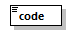 Пространство именhttp://www.fss.ru/integration/types/organization/v01Типxs:stringСвойстваСхема<xs:element name="code" type="xs:string"/>Диаграмма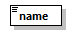 Пространство именhttp://www.fss.ru/integration/types/organization/v01Типxs:stringСвойстваСхема<xs:element name="name" type="xs:string"/>Пространство именhttp://www.fss.ru/integration/types/organization/v01Типrestriction of xs:stringСвойстваИспользуется вОграниченияАннотацияСхема<xs:simpleType name="AccountNumType">
  <xs:annotation>
    <xs:documentation>Номер счета. Цифровой, 20 значный</xs:documentation>
  </xs:annotation>
  <xs:restriction base="xs:string">
    <xs:maxLength value="20"/>
    <xs:minLength value="20"/>
    <xs:pattern value="\d{20}"/>
  </xs:restriction>
</xs:simpleType>Пространство именhttp://www.fss.ru/integration/types/organization/v01Типrestriction of xs:stringСвойстваИспользуется вОграниченияАннотацияСхема<xs:simpleType name="BikType">
  <xs:annotation>
    <xs:documentation>Банковский идентификационный код (БИК). Цифровой, 9 значный</xs:documentation>
  </xs:annotation>
  <xs:restriction base="xs:string">
    <xs:pattern value="\d{9}"/>
  </xs:restriction>
</xs:simpleType>Пространство именhttp://www.fss.ru/integration/types/organization/v01Типrestriction of xs:stringСвойстваОграниченияАннотацияСхема<xs:simpleType name="fullName">
  <xs:annotation>
    <xs:documentation>
                Полное наименование юридического лица
            </xs:documentation>
  </xs:annotation>
  <xs:restriction base="xs:string">
    <xs:maxLength value="4000"/>
  </xs:restriction>
</xs:simpleType>Пространство именhttp://www.fss.ru/integration/types/organization/v01Типrestriction of xs:stringСвойстваОграниченияАннотацияСхема<xs:simpleType name="inn">
  <xs:annotation>
    <xs:documentation>Идентификационный номер налогоплательщика (ИНН)</xs:documentation>
  </xs:annotation>
  <xs:restriction base="xs:string">
    <xs:pattern value="\d{10}">
      <xs:annotation>
        <xs:documentation>ИНН для иридических лиц</xs:documentation>
      </xs:annotation>
    </xs:pattern>
    <xs:pattern value="\d{12}">
      <xs:annotation>
        <xs:documentation>ИНН для ИП</xs:documentation>
      </xs:annotation>
    </xs:pattern>
  </xs:restriction>
</xs:simpleType>Пространство именhttp://www.fss.ru/integration/types/organization/v01Типrestriction of xs:stringСвойстваОграниченияАннотацияСхема<xs:simpleType name="kpp">
  <xs:annotation>
    <xs:documentation>Код причины постановки на учет (КПП)</xs:documentation>
  </xs:annotation>
  <xs:restriction base="xs:string">
    <xs:pattern value="\d{9}"/>
  </xs:restriction>
</xs:simpleType>Пространство именhttp://www.fss.ru/integration/types/organization/v01Типrestriction of xs:stringСвойстваОграниченияАннотацияСхема<xs:simpleType name="kpsNum">
  <xs:annotation>
    <xs:documentation>Код подчиненности к территориальному органу ФСС</xs:documentation>
  </xs:annotation>
  <xs:restriction base="xs:string">
    <xs:length value="5"/>
    <xs:pattern value="([0-9])*"/>
  </xs:restriction>
</xs:simpleType>Пространство именhttp://www.fss.ru/integration/types/organization/v01Типrestriction of xs:stringСвойстваОграниченияАннотацияСхема<xs:simpleType name="ogrn">
  <xs:annotation>
    <xs:documentation>основной государственный регистрационный номер (ОГРН)</xs:documentation>
  </xs:annotation>
  <xs:restriction base="xs:string">
    <xs:length value="13"/>
    <xs:pattern value="([0-9])*"/>
  </xs:restriction>
</xs:simpleType>Пространство именhttp://www.fss.ru/integration/types/organization/v01Типrestriction of xs:stringСвойстваОграниченияАннотацияСхема<xs:simpleType name="ogrnip">
  <xs:annotation>
    <xs:documentation>
                ОГРН индивидуального предпринимателя
            </xs:documentation>
  </xs:annotation>
  <xs:restriction base="xs:string">
    <xs:length value="15"/>
    <xs:pattern value="([0-9])*"/>
  </xs:restriction>
</xs:simpleType>Пространство именhttp://www.fss.ru/integration/types/organization/v01Типrestriction of xs:stringСвойстваОграниченияАннотацияСхема<xs:simpleType name="OgrnMixType">
  <xs:annotation>
    <xs:documentation>Основной государственный регистрационный номер организаций и индивидуальных
                предпринимателей
            </xs:documentation>
  </xs:annotation>
  <xs:restriction base="xs:string">
    <xs:minLength value="13"/>
    <xs:maxLength value="15"/>
    <xs:pattern value="([0-9])*"/>
  </xs:restriction>
</xs:simpleType>Пространство именhttp://www.fss.ru/integration/types/organization/v01Типrestriction of xs:stringСвойстваОграниченияАннотацияСхема<xs:simpleType name="OgrnType">
  <xs:annotation>
    <xs:documentation>Основной государственный регистрационный номер организаций и индивидуальных
                предпринимателей
            </xs:documentation>
  </xs:annotation>
  <xs:restriction base="xs:string">
    <xs:pattern value="([0-9]{15}|[0-9]{13})"/>
  </xs:restriction>
</xs:simpleType>Пространство именhttp://www.fss.ru/integration/types/organization/v01Типrestriction of xs:stringСвойстваОграниченияАннотацияСхема<xs:simpleType name="ParentNoType">
  <xs:annotation>
    <xs:documentation>Код подчиненности. Принадлежность страхователя к филиалу ФСС</xs:documentation>
  </xs:annotation>
  <xs:restriction base="xs:string">
    <xs:maxLength value="10"/>
  </xs:restriction>
</xs:simpleType>Пространство именhttp://www.fss.ru/integration/types/organization/v01Типrestriction of xs:stringСвойстваИспользуется вОграниченияАннотацияСхема<xs:simpleType name="regNum">
  <xs:annotation>
    <xs:documentation>
                Регистрационный номер страхователя
            </xs:documentation>
  </xs:annotation>
  <xs:restriction base="xs:string">
    <xs:pattern value="\d{10}"/>
  </xs:restriction>
</xs:simpleType>Диаграмма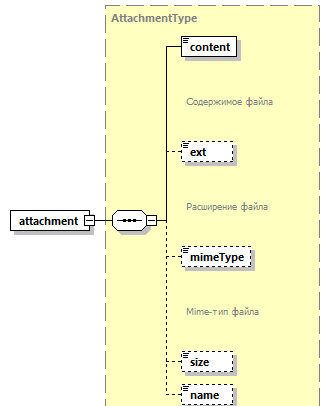 Пространство именhttp://www.fss.ru/integration/types/commonUq/v01ТипAttachmentTypeСвойстваДочерние элементыcontent ext mimeType size nameИспользуется вСхема<xs:element name="attachment" type="AttachmentType"/>Диаграмма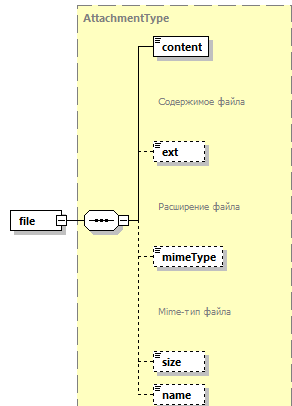 Пространство именhttp://www.fss.ru/integration/types/commonUq/v01ТипAttachmentTypeСвойстваДочерние элементыcontent ext mimeType size nameИспользуется вСхема<xs:element name="file" type="AttachmentType"/>Диаграмма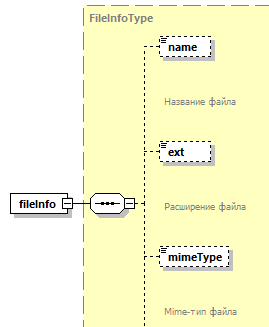 Пространство именhttp://www.fss.ru/integration/types/commonUq/v01ТипFileInfoTypeСвойстваДочерние элементыname ext mimeType sizeСхема<xs:element name="fileInfo" type="FileInfoType"/>Диаграмма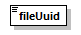 Пространство именhttp://www.fss.ru/integration/types/commonUq/v01Типxs:stringСвойстваСхема<xs:element name="fileUuid" type="xs:string"/>Диаграмма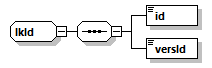 Пространство именhttp://www.fss.ru/integration/types/commonUq/v01Дочерние элементыid versIdСхема<xs:group name="lkId">
  <xs:sequence>
    <xs:element name="id" type="xs:integer"/>
    <xs:element name="versId" type="xs:integer"/>
  </xs:sequence>
</xs:group>Диаграмма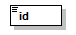 Типxs:integerСвойстваСхема<xs:element name="id" type="xs:integer"/>Диаграмма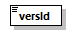 Типxs:integerСвойстваСхема<xs:element name="versId" type="xs:integer"/>Диаграмма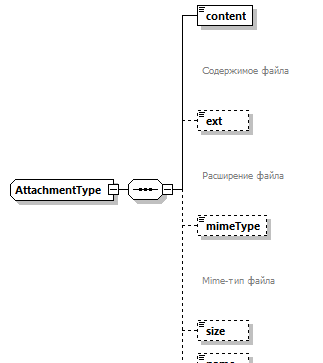 Пространство именhttp://www.fss.ru/integration/types/commonUq/v01Дочерние элементыcontent ext mimeType size nameИспользуется вСхема<xs:complexType name="AttachmentType">
  <xs:sequence>
    <xs:element name="content" type="xs:base64Binary" minOccurs="1" maxOccurs="1">
      <xs:annotation>
        <xs:documentation>
						Содержимое файла
					</xs:documentation>
      </xs:annotation>
    </xs:element>
    <xs:element name="ext" type="xs:string" minOccurs="0" maxOccurs="1">
      <xs:annotation>
        <xs:documentation>
						Расширение файла
					</xs:documentation>
      </xs:annotation>
    </xs:element>
    <xs:element name="mimeType" type="xs:string" minOccurs="0" maxOccurs="1">
      <xs:annotation>
        <xs:documentation>
						Mime-тип файла
					</xs:documentation>
      </xs:annotation>
    </xs:element>
    <xs:element name="size" type="xs:integer" minOccurs="0" maxOccurs="1"/>
    <xs:element name="name" type="xs:string" minOccurs="0" maxOccurs="1">
      <xs:annotation>
        <xs:documentation>
                        Название файла
                    </xs:documentation>
      </xs:annotation>
    </xs:element>
  </xs:sequence>
</xs:complexType>Диаграмма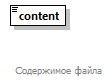 Типxs:base64BinaryСвойстваАннотацияСхема<xs:element name="content" type="xs:base64Binary" minOccurs="1" maxOccurs="1">
  <xs:annotation>
    <xs:documentation>
						Содержимое файла
					</xs:documentation>
  </xs:annotation>
</xs:element>Диаграмма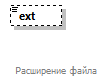 Типxs:stringСвойстваАннотацияСхема<xs:element name="ext" type="xs:string" minOccurs="0" maxOccurs="1">
  <xs:annotation>
    <xs:documentation>
						Расширение файла
					</xs:documentation>
  </xs:annotation>
</xs:element>Диаграмма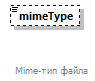 Типxs:stringСвойстваАннотацияСхема<xs:element name="mimeType" type="xs:string" minOccurs="0" maxOccurs="1">
  <xs:annotation>
    <xs:documentation>
						Mime-тип файла
					</xs:documentation>
  </xs:annotation>
</xs:element>Диаграмма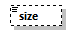 Типxs:integerСвойстваСхема<xs:element name="size" type="xs:integer" minOccurs="0" maxOccurs="1"/>Диаграмма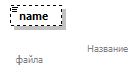 Типxs:stringСвойстваАннотацияСхема<xs:element name="name" type="xs:string" minOccurs="0" maxOccurs="1">
  <xs:annotation>
    <xs:documentation>
                        Название файла
                    </xs:documentation>
  </xs:annotation>
</xs:element>Диаграмма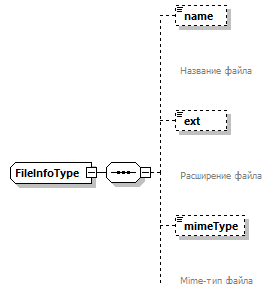 Пространство именhttp://www.fss.ru/integration/types/commonUq/v01Дочерние элементыname ext mimeType sizeИспользуется вСхема<xs:complexType name="FileInfoType">
  <xs:sequence>
    <xs:element name="name" type="xs:string" minOccurs="0" maxOccurs="1">
      <xs:annotation>
        <xs:documentation>
						Название файла
					</xs:documentation>
      </xs:annotation>
    </xs:element>
    <xs:element name="ext" type="xs:string" minOccurs="0" maxOccurs="1">
      <xs:annotation>
        <xs:documentation>
						Расширение файла
					</xs:documentation>
      </xs:annotation>
    </xs:element>
    <xs:element name="mimeType" type="xs:string" minOccurs="0" maxOccurs="1">
      <xs:annotation>
        <xs:documentation>
						Mime-тип файла
					</xs:documentation>
      </xs:annotation>
    </xs:element>
    <xs:element name="size" type="xs:integer" minOccurs="0" maxOccurs="1"/>
  </xs:sequence>
</xs:complexType>Диаграмма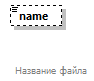 Типxs:stringСвойстваАннотацияСхема<xs:element name="name" type="xs:string" minOccurs="0" maxOccurs="1">
  <xs:annotation>
    <xs:documentation>
						Название файла
					</xs:documentation>
  </xs:annotation>
</xs:element>Диаграмма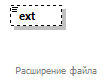 Типxs:stringСвойстваАннотацияСхема<xs:element name="ext" type="xs:string" minOccurs="0" maxOccurs="1">
  <xs:annotation>
    <xs:documentation>
						Расширение файла
					</xs:documentation>
  </xs:annotation>
</xs:element>Диаграмма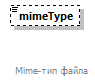 Типxs:stringСвойстваАннотацияСхема<xs:element name="mimeType" type="xs:string" minOccurs="0" maxOccurs="1">
  <xs:annotation>
    <xs:documentation>
						Mime-тип файла
					</xs:documentation>
  </xs:annotation>
</xs:element>ДиаграммаТипxs:integerСвойстваСхема<xs:element name="size" type="xs:integer" minOccurs="0" maxOccurs="1"/>Диаграмма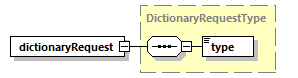 Пространство именhttp://www.fss.ru/integration/types/common/v01ТипDictionaryRequestTypeСвойстваДочерние элементыtypeСхема<xs:element name="dictionaryRequest" type="DictionaryRequestType"/>Диаграмма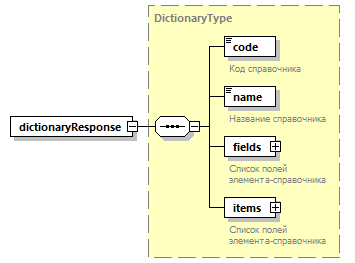 Пространство именhttp://www.fss.ru/integration/types/common/v01ТипDictionaryTypeСвойстваДочерние элементыcode name fields itemsСхема<xs:element name="dictionaryResponse" type="DictionaryType"/>Диаграмма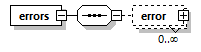 Пространство именhttp://www.fss.ru/integration/types/common/v01СвойстваДочерние элементыerrorСхема<xs:element name="errors">
  <xs:complexType>
    <xs:sequence>
      <xs:element name="error" type="BaseErrorType" minOccurs="0" maxOccurs="unbounded"/>
    </xs:sequence>
  </xs:complexType>
</xs:element>Диаграмма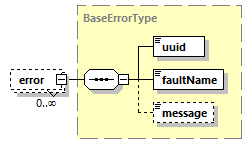 Пространство именhttp://www.fss.ru/integration/types/common/v01ТипBaseErrorTypeСвойстваДочерние элементыuuid faultName messageСхема<xs:element name="error" type="BaseErrorType" minOccurs="0" maxOccurs="unbounded"/>Диаграмма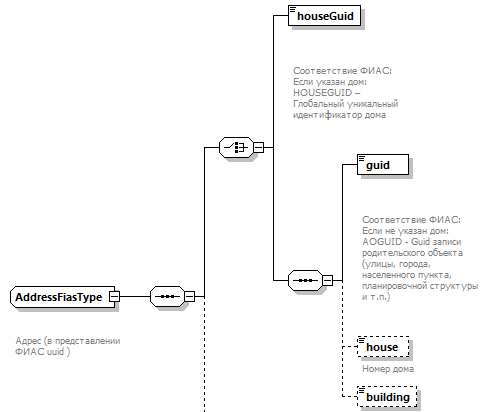 Пространство именhttp://www.fss.ru/integration/types/common/v01Дочерние элементыhouseGuid guid house building flatИспользуется вАннотацияСхема<xs:complexType name="AddressFiasType">
  <xs:annotation>
    <xs:documentation>
				Адрес (в представлении ФИАС uuid )
			</xs:documentation>
  </xs:annotation>
  <xs:sequence>
    <xs:choice>
      <xs:element name="houseGuid" type="UuidV1Type">
        <xs:annotation>
          <xs:documentation>
							Соответствие ФИАС: Если указан дом: HOUSEGUID – Глобальный уникальный идентификатор дома
						</xs:documentation>
        </xs:annotation>
      </xs:element>
      <xs:sequence>
        <xs:element name="guid" type="UuidV1Type">
          <xs:annotation>
            <xs:documentation>
								Соответствие ФИАС: Если не указан дом: AOGUID - Guid записи родительского объекта (улицы, города, населенного пункта, планировочной структуры и т.п.)
							</xs:documentation>
          </xs:annotation>
        </xs:element>
        <xs:element name="house" type="StringMaxLen30" minOccurs="0">
          <xs:annotation>
            <xs:documentation>Номер дома</xs:documentation>
          </xs:annotation>
        </xs:element>
        <xs:element name="building" type="StringMaxLen30" minOccurs="0">
          <xs:annotation>
            <xs:documentation>Строение/Корпус</xs:documentation>
          </xs:annotation>
        </xs:element>
      </xs:sequence>
    </xs:choice>
    <xs:element name="flat" type="StringMaxLen30" minOccurs="0">
      <xs:annotation>
        <xs:documentation>Квартира</xs:documentation>
      </xs:annotation>
    </xs:element>
  </xs:sequence>
</xs:complexType>Диаграмма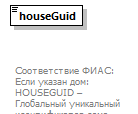 Пространство именhttp://www.fss.ru/integration/types/common/v01ТипUuidV1TypeСвойстваОграниченияАннотацияСхема<xs:element name="houseGuid" type="UuidV1Type">
  <xs:annotation>
    <xs:documentation>
							Соответствие ФИАС: Если указан дом: HOUSEGUID – Глобальный уникальный идентификатор дома
						</xs:documentation>
  </xs:annotation>
</xs:element>Диаграмма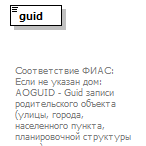 Пространство именhttp://www.fss.ru/integration/types/common/v01ТипUuidV1TypeСвойстваОграниченияАннотацияСхема<xs:element name="guid" type="UuidV1Type">
  <xs:annotation>
    <xs:documentation>
								Соответствие ФИАС: Если не указан дом: AOGUID - Guid записи родительского объекта (улицы, города, населенного пункта, планировочной структуры и т.п.)
							</xs:documentation>
  </xs:annotation>
</xs:element>Диаграмма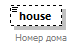 Пространство именhttp://www.fss.ru/integration/types/common/v01ТипStringMaxLen30СвойстваОграниченияАннотацияСхема<xs:element name="house" type="StringMaxLen30" minOccurs="0">
  <xs:annotation>
    <xs:documentation>Номер дома</xs:documentation>
  </xs:annotation>
</xs:element>Диаграмма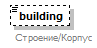 Пространство именhttp://www.fss.ru/integration/types/common/v01ТипStringMaxLen30СвойстваОграниченияАннотацияСхема<xs:element name="building" type="StringMaxLen30" minOccurs="0">
  <xs:annotation>
    <xs:documentation>Строение/Корпус</xs:documentation>
  </xs:annotation>
</xs:element>Диаграмма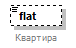 Пространство именhttp://www.fss.ru/integration/types/common/v01ТипStringMaxLen30СвойстваОграниченияАннотацияСхема<xs:element name="flat" type="StringMaxLen30" minOccurs="0">
  <xs:annotation>
    <xs:documentation>Квартира</xs:documentation>
  </xs:annotation>
</xs:element>Диаграмма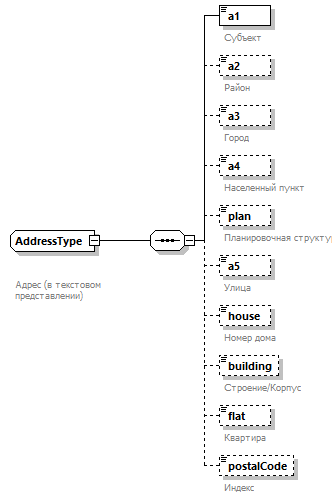 Пространство именhttp://www.fss.ru/integration/types/common/v01Дочерние элементыa1 a2 a3 a4 plan a5 house building flat postalCodeАннотацияСхема<xs:complexType name="AddressType">
  <xs:annotation>
    <xs:documentation>
				Адрес (в текстовом представлении)
			</xs:documentation>
  </xs:annotation>
  <xs:sequence>
    <xs:element name="a1">
      <xs:annotation>
        <xs:documentation>Субъект</xs:documentation>
      </xs:annotation>
      <xs:simpleType>
        <xs:restriction base="xs:string">
          <xs:maxLength value="20"/>
        </xs:restriction>
      </xs:simpleType>
    </xs:element>
    <xs:element name="a2" minOccurs="0">
      <xs:annotation>
        <xs:documentation>Район</xs:documentation>
      </xs:annotation>
      <xs:simpleType>
        <xs:restriction base="xs:string">
          <xs:maxLength value="100"/>
        </xs:restriction>
      </xs:simpleType>
    </xs:element>
    <xs:element name="a3" minOccurs="0">
      <xs:annotation>
        <xs:documentation>Город</xs:documentation>
      </xs:annotation>
      <xs:simpleType>
        <xs:restriction base="xs:string">
          <xs:maxLength value="100"/>
        </xs:restriction>
      </xs:simpleType>
    </xs:element>
    <xs:element name="a4" minOccurs="0">
      <xs:annotation>
        <xs:documentation>Населенный пункт</xs:documentation>
      </xs:annotation>
      <xs:simpleType>
        <xs:restriction base="xs:string">
          <xs:maxLength value="100"/>
        </xs:restriction>
      </xs:simpleType>
    </xs:element>
    <xs:element name="plan" minOccurs="0">
      <xs:annotation>
        <xs:documentation>Планировочная структура</xs:documentation>
      </xs:annotation>
      <xs:simpleType>
        <xs:restriction base="xs:string">
          <xs:maxLength value="100"/>
        </xs:restriction>
      </xs:simpleType>
    </xs:element>
    <xs:element name="a5" minOccurs="0">
      <xs:annotation>
        <xs:documentation>Улица</xs:documentation>
      </xs:annotation>
      <xs:simpleType>
        <xs:restriction base="xs:string">
          <xs:maxLength value="100"/>
        </xs:restriction>
      </xs:simpleType>
    </xs:element>
    <xs:element name="house" minOccurs="0">
      <xs:annotation>
        <xs:documentation>Номер дома</xs:documentation>
      </xs:annotation>
      <xs:simpleType>
        <xs:restriction base="xs:string">
          <xs:maxLength value="100"/>
        </xs:restriction>
      </xs:simpleType>
    </xs:element>
    <xs:element name="building" minOccurs="0">
      <xs:annotation>
        <xs:documentation>Строение/Корпус</xs:documentation>
      </xs:annotation>
      <xs:simpleType>
        <xs:restriction base="xs:string">
          <xs:maxLength value="30"/>
        </xs:restriction>
      </xs:simpleType>
    </xs:element>
    <xs:element name="flat" minOccurs="0">
      <xs:annotation>
        <xs:documentation>Квартира</xs:documentation>
      </xs:annotation>
      <xs:simpleType>
        <xs:restriction base="xs:string">
          <xs:maxLength value="30"/>
        </xs:restriction>
      </xs:simpleType>
    </xs:element>
    <xs:element name="postalCode" minOccurs="0">
      <xs:annotation>
        <xs:documentation>Индекс</xs:documentation>
      </xs:annotation>
      <xs:simpleType>
        <xs:restriction base="xs:string">
          <xs:maxLength value="6"/>
        </xs:restriction>
      </xs:simpleType>
    </xs:element>
  </xs:sequence>
</xs:complexType>Диаграмма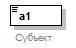 Пространство именhttp://www.fss.ru/integration/types/common/v01Типrestriction of xs:stringСвойстваОграниченияАннотацияСхема<xs:element name="a1">
  <xs:annotation>
    <xs:documentation>Субъект</xs:documentation>
  </xs:annotation>
  <xs:simpleType>
    <xs:restriction base="xs:string">
      <xs:maxLength value="20"/>
    </xs:restriction>
  </xs:simpleType>
</xs:element>Диаграмма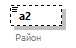 Пространство именhttp://www.fss.ru/integration/types/common/v01Типrestriction of xs:stringСвойстваОграниченияАннотацияСхема<xs:element name="a2" minOccurs="0">
  <xs:annotation>
    <xs:documentation>Район</xs:documentation>
  </xs:annotation>
  <xs:simpleType>
    <xs:restriction base="xs:string">
      <xs:maxLength value="100"/>
    </xs:restriction>
  </xs:simpleType>
</xs:element>Диаграмма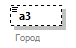 Пространство именhttp://www.fss.ru/integration/types/common/v01Типrestriction of xs:stringСвойстваОграниченияАннотацияСхема<xs:element name="a3" minOccurs="0">
  <xs:annotation>
    <xs:documentation>Город</xs:documentation>
  </xs:annotation>
  <xs:simpleType>
    <xs:restriction base="xs:string">
      <xs:maxLength value="100"/>
    </xs:restriction>
  </xs:simpleType>
</xs:element>Диаграмма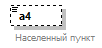 Пространство именhttp://www.fss.ru/integration/types/common/v01Типrestriction of xs:stringСвойстваОграниченияАннотацияСхема<xs:element name="a4" minOccurs="0">
  <xs:annotation>
    <xs:documentation>Населенный пункт</xs:documentation>
  </xs:annotation>
  <xs:simpleType>
    <xs:restriction base="xs:string">
      <xs:maxLength value="100"/>
    </xs:restriction>
  </xs:simpleType>
</xs:element>Диаграмма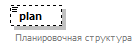 Пространство именhttp://www.fss.ru/integration/types/common/v01Типrestriction of xs:stringСвойстваОграниченияАннотацияСхема<xs:element name="plan" minOccurs="0">
  <xs:annotation>
    <xs:documentation>Планировочная структура</xs:documentation>
  </xs:annotation>
  <xs:simpleType>
    <xs:restriction base="xs:string">
      <xs:maxLength value="100"/>
    </xs:restriction>
  </xs:simpleType>
</xs:element>Диаграмма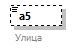 Пространство именhttp://www.fss.ru/integration/types/common/v01Типrestriction of xs:stringСвойстваОграниченияАннотацияСхема<xs:element name="a5" minOccurs="0">
  <xs:annotation>
    <xs:documentation>Улица</xs:documentation>
  </xs:annotation>
  <xs:simpleType>
    <xs:restriction base="xs:string">
      <xs:maxLength value="100"/>
    </xs:restriction>
  </xs:simpleType>
</xs:element>Диаграмма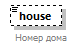 Пространство именhttp://www.fss.ru/integration/types/common/v01Типrestriction of xs:stringСвойстваОграниченияАннотацияСхема<xs:element name="house" minOccurs="0">
  <xs:annotation>
    <xs:documentation>Номер дома</xs:documentation>
  </xs:annotation>
  <xs:simpleType>
    <xs:restriction base="xs:string">
      <xs:maxLength value="100"/>
    </xs:restriction>
  </xs:simpleType>
</xs:element>Диаграмма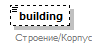 Пространство именhttp://www.fss.ru/integration/types/common/v01Типrestriction of xs:stringСвойстваОграниченияАннотацияСхема<xs:element name="building" minOccurs="0">
  <xs:annotation>
    <xs:documentation>Строение/Корпус</xs:documentation>
  </xs:annotation>
  <xs:simpleType>
    <xs:restriction base="xs:string">
      <xs:maxLength value="30"/>
    </xs:restriction>
  </xs:simpleType>
</xs:element>Диаграмма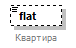 Пространство именhttp://www.fss.ru/integration/types/common/v01Типrestriction of xs:stringСвойстваОграниченияАннотацияСхема<xs:element name="flat" minOccurs="0">
  <xs:annotation>
    <xs:documentation>Квартира</xs:documentation>
  </xs:annotation>
  <xs:simpleType>
    <xs:restriction base="xs:string">
      <xs:maxLength value="30"/>
    </xs:restriction>
  </xs:simpleType>
</xs:element>Диаграмма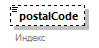 Пространство именhttp://www.fss.ru/integration/types/common/v01Типrestriction of xs:stringСвойстваОграниченияАннотацияСхема<xs:element name="postalCode" minOccurs="0">
  <xs:annotation>
    <xs:documentation>Индекс</xs:documentation>
  </xs:annotation>
  <xs:simpleType>
    <xs:restriction base="xs:string">
      <xs:maxLength value="6"/>
    </xs:restriction>
  </xs:simpleType>
</xs:element>Диаграмма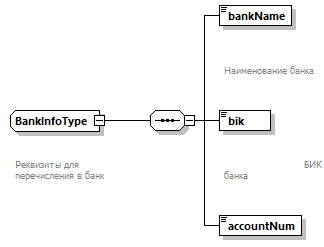 Пространство именhttp://www.fss.ru/integration/types/common/v01Дочерние элементыbankName bik accountNumИспользуется вАннотацияСхема<xs:complexType name="BankInfoType">
  <xs:annotation>
    <xs:documentation>
				Реквизиты для перечисления в банк
			</xs:documentation>
  </xs:annotation>
  <xs:sequence>
    <xs:element name="bankName">
      <xs:annotation>
        <xs:documentation>
						Наименование банка
					</xs:documentation>
      </xs:annotation>
      <xs:simpleType>
        <xs:restriction base="xs:string">
          <xs:maxLength value="120"/>
          <xs:minLength value="1"/>
        </xs:restriction>
      </xs:simpleType>
    </xs:element>
    <xs:element name="bik" type="org:BikType">
      <xs:annotation>
        <xs:documentation>
						БИК банка
					</xs:documentation>
      </xs:annotation>
    </xs:element>
    <xs:element name="accountNum" type="org:AccountNumType">
      <xs:annotation>
        <xs:documentation>
						Номер расчетного счета
					</xs:documentation>
      </xs:annotation>
    </xs:element>
  </xs:sequence>
</xs:complexType>Диаграмма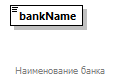 Пространство именhttp://www.fss.ru/integration/types/common/v01Типrestriction of xs:stringСвойстваОграниченияАннотацияСхема<xs:element name="bankName">
  <xs:annotation>
    <xs:documentation>
						Наименование банка
					</xs:documentation>
  </xs:annotation>
  <xs:simpleType>
    <xs:restriction base="xs:string">
      <xs:maxLength value="120"/>
      <xs:minLength value="1"/>
    </xs:restriction>
  </xs:simpleType>
</xs:element>Диаграмма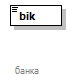 Пространство именhttp://www.fss.ru/integration/types/common/v01ТипBikTypeСвойстваОграниченияАннотацияСхема<xs:element name="bik" type="org:BikType">
  <xs:annotation>
    <xs:documentation>
						БИК банка
					</xs:documentation>
  </xs:annotation>
</xs:element>Диаграмма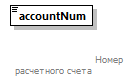 Пространство именhttp://www.fss.ru/integration/types/common/v01ТипAccountNumTypeСвойстваОграниченияАннотацияСхема<xs:element name="accountNum" type="org:AccountNumType">
  <xs:annotation>
    <xs:documentation>
						Номер расчетного счета
					</xs:documentation>
  </xs:annotation>
</xs:element>Диаграмма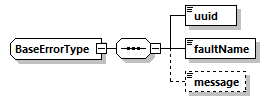 Пространство именhttp://www.fss.ru/integration/types/common/v01СвойстваДочерние элементыuuid faultName messageИспользуется вСхема<xs:complexType name="BaseErrorType" abstract="true">
  <xs:sequence>
    <xs:element name="uuid" type="xs:string" minOccurs="1" maxOccurs="1"/>
    <xs:element name="faultName" type="xs:string" minOccurs="1" maxOccurs="1"/>
    <xs:element name="message" type="xs:string" minOccurs="0" maxOccurs="1"/>
  </xs:sequence>
</xs:complexType>Диаграмма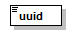 Пространство именhttp://www.fss.ru/integration/types/common/v01Типxs:stringСвойстваСхема<xs:element name="uuid" type="xs:string" minOccurs="1" maxOccurs="1"/>Диаграмма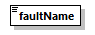 Пространство именhttp://www.fss.ru/integration/types/common/v01Типxs:stringСвойстваСхема<xs:element name="faultName" type="xs:string" minOccurs="1" maxOccurs="1"/>Диаграмма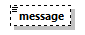 Пространство именhttp://www.fss.ru/integration/types/common/v01Типxs:stringСвойстваСхема<xs:element name="message" type="xs:string" minOccurs="0" maxOccurs="1"/>Диаграмма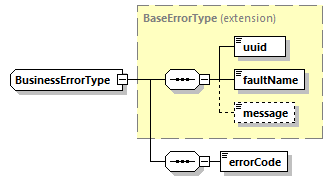 Пространство именhttp://www.fss.ru/integration/types/common/v01Типextension of BaseErrorTypeСвойстваДочерние элементыuuid faultName message errorCodeСхема<xs:complexType name="BusinessErrorType">
  <xs:complexContent>
    <xs:extension base="BaseErrorType">
      <xs:sequence>
        <xs:element name="errorCode" type="e:BusinessErrorCodeType" minOccurs="1" maxOccurs="1"/>
      </xs:sequence>
    </xs:extension>
  </xs:complexContent>
</xs:complexType>Диаграмма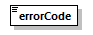 Пространство именhttp://www.fss.ru/integration/types/common/v01ТипBusinessErrorCodeTypeСвойстваОграниченияСхема<xs:element name="errorCode" type="e:BusinessErrorCodeType" minOccurs="1" maxOccurs="1"/>Диаграмма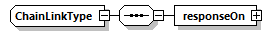 Пространство именhttp://www.fss.ru/integration/types/common/v01Дочерние элементыresponseOnСхема<xs:complexType name="ChainLinkType">
  <xs:sequence>
    <xs:element name="responseOn" type="ResponseOnType"/>
  </xs:sequence>
</xs:complexType>Диаграмма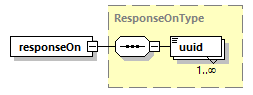 Пространство именhttp://www.fss.ru/integration/types/common/v01ТипResponseOnTypeСвойстваДочерние элементыuuidСхема<xs:element name="responseOn" type="ResponseOnType"/>Диаграмма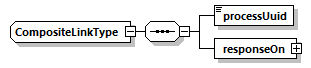 Пространство именhttp://www.fss.ru/integration/types/common/v01Дочерние элементыprocessUuid responseOnСхема<xs:complexType name="CompositeLinkType">
  <xs:sequence>
    <xs:element name="processUuid" type="xs:string"/>
    <xs:element name="responseOn" type="ResponseOnType"/>
  </xs:sequence>
</xs:complexType>Диаграмма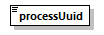 Пространство именhttp://www.fss.ru/integration/types/common/v01Типxs:stringСвойстваСхема<xs:element name="processUuid" type="xs:string"/>Диаграмма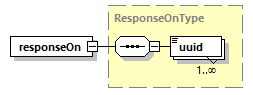 Пространство именhttp://www.fss.ru/integration/types/common/v01ТипResponseOnTypeСвойстваДочерние элементыuuidСхема<xs:element name="responseOn" type="ResponseOnType"/>Диаграмма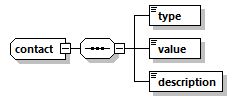 Пространство именhttp://www.fss.ru/integration/types/common/v01Дочерние элементыtype value descriptionСхема<xs:complexType name="contact">
  <xs:sequence>
    <xs:element name="type" type="xs:string" minOccurs="1" maxOccurs="1"/>
    <xs:element name="value" type="xs:string" minOccurs="1" maxOccurs="1"/>
    <xs:element name="description" type="xs:string" minOccurs="1" maxOccurs="1"/>
  </xs:sequence>
</xs:complexType>Диаграмма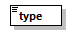 Пространство именhttp://www.fss.ru/integration/types/common/v01Типxs:stringСвойстваСхема<xs:element name="type" type="xs:string" minOccurs="1" maxOccurs="1"/>Диаграмма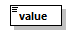 Пространство именhttp://www.fss.ru/integration/types/common/v01Типxs:stringСвойстваСхема<xs:element name="value" type="xs:string" minOccurs="1" maxOccurs="1"/>Диаграмма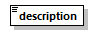 Пространство именhttp://www.fss.ru/integration/types/common/v01Типxs:stringСвойстваСхема<xs:element name="description" type="xs:string" minOccurs="1" maxOccurs="1"/>Диаграмма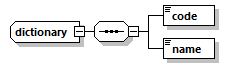 Пространство именhttp://www.fss.ru/integration/types/common/v01Дочерние элементыcode nameСхема<xs:complexType name="dictionary">
  <xs:sequence>
    <xs:element name="code" type="xs:string" minOccurs="1" maxOccurs="1"/>
    <xs:element name="name" type="xs:string" minOccurs="1" maxOccurs="1"/>
  </xs:sequence>
</xs:complexType>Диаграмма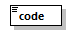 Пространство именhttp://www.fss.ru/integration/types/common/v01Типxs:stringСвойстваСхема<xs:element name="code" type="xs:string" minOccurs="1" maxOccurs="1"/>Диаграмма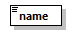 Пространство именhttp://www.fss.ru/integration/types/common/v01Типxs:stringСвойстваСхема<xs:element name="name" type="xs:string" minOccurs="1" maxOccurs="1"/>Диаграмма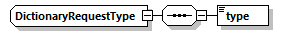 Пространство именhttp://www.fss.ru/integration/types/common/v01Дочерние элементыtypeИспользуется вСхема<xs:complexType name="DictionaryRequestType">
  <xs:sequence>
    <xs:element name="type" type="DictionaryTypeType"/>
  </xs:sequence>
</xs:complexType>Диаграмма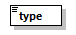 Пространство именhttp://www.fss.ru/integration/types/common/v01ТипDictionaryTypeTypeСвойстваОграниченияСхема<xs:element name="type" type="DictionaryTypeType"/>Диаграмма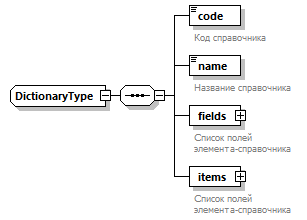 Пространство именhttp://www.fss.ru/integration/types/common/v01Дочерние элементыcode name fields itemsИспользуется вСхема<xs:complexType name="DictionaryType">
  <xs:sequence>
    <xs:element name="code" type="DictionaryTypeType" minOccurs="1" maxOccurs="1">
      <xs:annotation>
        <xs:documentation>Код справочника</xs:documentation>
      </xs:annotation>
    </xs:element>
    <xs:element name="name" minOccurs="1" maxOccurs="1">
      <xs:annotation>
        <xs:documentation>Название справочника</xs:documentation>
      </xs:annotation>
    </xs:element>
    <xs:element name="fields" minOccurs="1" maxOccurs="1">
      <xs:annotation>
        <xs:documentation>Список полей элемента-справочника</xs:documentation>
      </xs:annotation>
      <xs:complexType>
        <xs:sequence>
          <xs:element name="field" minOccurs="0" maxOccurs="unbounded">
            <xs:annotation>
              <xs:documentation>Описание поля справочника</xs:documentation>
            </xs:annotation>
            <xs:complexType>
              <xs:sequence>
                <xs:element name="key" type="xs:string" minOccurs="1" maxOccurs="1"/>
                <xs:element name="label" type="xs:string" minOccurs="1" maxOccurs="1"/>
                <xs:element name="type" minOccurs="1" maxOccurs="1">
                  <xs:simpleType>
                    <xs:restriction base="xs:string">
                      <xs:enumeration value="STRING"/>
                      <xs:enumeration value="INTEGER"/>
                    </xs:restriction>
                  </xs:simpleType>
                </xs:element>
              </xs:sequence>
            </xs:complexType>
          </xs:element>
        </xs:sequence>
      </xs:complexType>
    </xs:element>
    <xs:element name="items" minOccurs="1" maxOccurs="1">
      <xs:annotation>
        <xs:documentation>Список полей элемента-справочника</xs:documentation>
      </xs:annotation>
      <xs:complexType>
        <xs:sequence>
          <xs:element name="item" minOccurs="0" maxOccurs="unbounded">
            <xs:complexType>
              <xs:sequence>
                <xs:element name="field" minOccurs="1" maxOccurs="unbounded">
                  <xs:complexType>
                    <xs:sequence>
                      <xs:element name="value" nillable="true" minOccurs="1" maxOccurs="1">
                        <xs:annotation>
                          <xs:documentation>Значение</xs:documentation>
                        </xs:annotation>
                      </xs:element>
                    </xs:sequence>
                    <xs:attribute name="key" type="xs:string" use="required"/>
                  </xs:complexType>
                </xs:element>
              </xs:sequence>
              <xs:attribute name="code" type="xs:string" use="required">
                <xs:annotation>
                  <xs:documentation>Бизнесключ записи</xs:documentation>
                </xs:annotation>
              </xs:attribute>
              <xs:attribute name="parentCode" type="xs:string" use="optional">
                <xs:annotation>
                  <xs:documentation>Бизнесключ записи</xs:documentation>
                </xs:annotation>
              </xs:attribute>
            </xs:complexType>
          </xs:element>
        </xs:sequence>
      </xs:complexType>
    </xs:element>
  </xs:sequence>
</xs:complexType>Диаграмма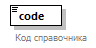 Пространство именhttp://www.fss.ru/integration/types/common/v01ТипDictionaryTypeTypeСвойстваОграниченияАннотацияСхема<xs:element name="code" type="DictionaryTypeType" minOccurs="1" maxOccurs="1">
  <xs:annotation>
    <xs:documentation>Код справочника</xs:documentation>
  </xs:annotation>
</xs:element>Диаграмма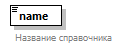 Пространство именhttp://www.fss.ru/integration/types/common/v01АннотацияСхема<xs:element name="name" minOccurs="1" maxOccurs="1">
  <xs:annotation>
    <xs:documentation>Название справочника</xs:documentation>
  </xs:annotation>
</xs:element>Диаграмма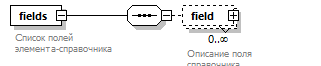 Пространство именhttp://www.fss.ru/integration/types/common/v01СвойстваДочерние элементыfieldАннотацияСхема<xs:element name="fields" minOccurs="1" maxOccurs="1">
  <xs:annotation>
    <xs:documentation>Список полей элемента-справочника</xs:documentation>
  </xs:annotation>
  <xs:complexType>
    <xs:sequence>
      <xs:element name="field" minOccurs="0" maxOccurs="unbounded">
        <xs:annotation>
          <xs:documentation>Описание поля справочника</xs:documentation>
        </xs:annotation>
        <xs:complexType>
          <xs:sequence>
            <xs:element name="key" type="xs:string" minOccurs="1" maxOccurs="1"/>
            <xs:element name="label" type="xs:string" minOccurs="1" maxOccurs="1"/>
            <xs:element name="type" minOccurs="1" maxOccurs="1">
              <xs:simpleType>
                <xs:restriction base="xs:string">
                  <xs:enumeration value="STRING"/>
                  <xs:enumeration value="INTEGER"/>
                </xs:restriction>
              </xs:simpleType>
            </xs:element>
          </xs:sequence>
        </xs:complexType>
      </xs:element>
    </xs:sequence>
  </xs:complexType>
</xs:element>Диаграмма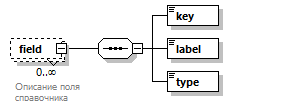 Пространство именhttp://www.fss.ru/integration/types/common/v01СвойстваДочерние элементыkey label typeАннотацияСхема<xs:element name="field" minOccurs="0" maxOccurs="unbounded">
  <xs:annotation>
    <xs:documentation>Описание поля справочника</xs:documentation>
  </xs:annotation>
  <xs:complexType>
    <xs:sequence>
      <xs:element name="key" type="xs:string" minOccurs="1" maxOccurs="1"/>
      <xs:element name="label" type="xs:string" minOccurs="1" maxOccurs="1"/>
      <xs:element name="type" minOccurs="1" maxOccurs="1">
        <xs:simpleType>
          <xs:restriction base="xs:string">
            <xs:enumeration value="STRING"/>
            <xs:enumeration value="INTEGER"/>
          </xs:restriction>
        </xs:simpleType>
      </xs:element>
    </xs:sequence>
  </xs:complexType>
</xs:element>Диаграмма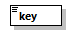 Пространство именhttp://www.fss.ru/integration/types/common/v01Типxs:stringСвойстваСхема<xs:element name="key" type="xs:string" minOccurs="1" maxOccurs="1"/>Диаграмма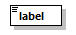 Пространство именhttp://www.fss.ru/integration/types/common/v01Типxs:stringСвойстваСхема<xs:element name="label" type="xs:string" minOccurs="1" maxOccurs="1"/>Диаграмма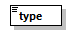 Пространство именhttp://www.fss.ru/integration/types/common/v01Типrestriction of xs:stringСвойстваОграниченияСхема<xs:element name="type" minOccurs="1" maxOccurs="1">
  <xs:simpleType>
    <xs:restriction base="xs:string">
      <xs:enumeration value="STRING"/>
      <xs:enumeration value="INTEGER"/>
    </xs:restriction>
  </xs:simpleType>
</xs:element>Диаграмма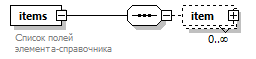 Пространство именhttp://www.fss.ru/integration/types/common/v01СвойстваДочерние элементыitemАннотацияСхема<xs:element name="items" minOccurs="1" maxOccurs="1">
  <xs:annotation>
    <xs:documentation>Список полей элемента-справочника</xs:documentation>
  </xs:annotation>
  <xs:complexType>
    <xs:sequence>
      <xs:element name="item" minOccurs="0" maxOccurs="unbounded">
        <xs:complexType>
          <xs:sequence>
            <xs:element name="field" minOccurs="1" maxOccurs="unbounded">
              <xs:complexType>
                <xs:sequence>
                  <xs:element name="value" nillable="true" minOccurs="1" maxOccurs="1">
                    <xs:annotation>
                      <xs:documentation>Значение</xs:documentation>
                    </xs:annotation>
                  </xs:element>
                </xs:sequence>
                <xs:attribute name="key" type="xs:string" use="required"/>
              </xs:complexType>
            </xs:element>
          </xs:sequence>
          <xs:attribute name="code" type="xs:string" use="required">
            <xs:annotation>
              <xs:documentation>Бизнесключ записи</xs:documentation>
            </xs:annotation>
          </xs:attribute>
          <xs:attribute name="parentCode" type="xs:string" use="optional">
            <xs:annotation>
              <xs:documentation>Бизнесключ записи</xs:documentation>
            </xs:annotation>
          </xs:attribute>
        </xs:complexType>
      </xs:element>
    </xs:sequence>
  </xs:complexType>
</xs:element>Диаграмма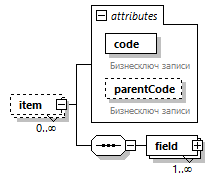 Пространство именhttp://www.fss.ru/integration/types/common/v01СвойстваДочерние элементыfieldАтрибутыСхема<xs:element name="item" minOccurs="0" maxOccurs="unbounded">
  <xs:complexType>
    <xs:sequence>
      <xs:element name="field" minOccurs="1" maxOccurs="unbounded">
        <xs:complexType>
          <xs:sequence>
            <xs:element name="value" nillable="true" minOccurs="1" maxOccurs="1">
              <xs:annotation>
                <xs:documentation>Значение</xs:documentation>
              </xs:annotation>
            </xs:element>
          </xs:sequence>
          <xs:attribute name="key" type="xs:string" use="required"/>
        </xs:complexType>
      </xs:element>
    </xs:sequence>
    <xs:attribute name="code" type="xs:string" use="required">
      <xs:annotation>
        <xs:documentation>Бизнесключ записи</xs:documentation>
      </xs:annotation>
    </xs:attribute>
    <xs:attribute name="parentCode" type="xs:string" use="optional">
      <xs:annotation>
        <xs:documentation>Бизнесключ записи</xs:documentation>
      </xs:annotation>
    </xs:attribute>
  </xs:complexType>
</xs:element>Типxs:stringСвойстваАннотацияСхема<xs:attribute name="code" type="xs:string" use="required">
  <xs:annotation>
    <xs:documentation>Бизнесключ записи</xs:documentation>
  </xs:annotation>
</xs:attribute>Типxs:stringСвойстваАннотацияСхема<xs:attribute name="parentCode" type="xs:string" use="optional">
  <xs:annotation>
    <xs:documentation>Бизнесключ записи</xs:documentation>
  </xs:annotation>
</xs:attribute>Диаграмма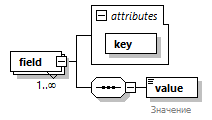 Пространство именhttp://www.fss.ru/integration/types/common/v01СвойстваДочерние элементыvalueАтрибутыСхема<xs:element name="field" minOccurs="1" maxOccurs="unbounded">
  <xs:complexType>
    <xs:sequence>
      <xs:element name="value" nillable="true" minOccurs="1" maxOccurs="1">
        <xs:annotation>
          <xs:documentation>Значение</xs:documentation>
        </xs:annotation>
      </xs:element>
    </xs:sequence>
    <xs:attribute name="key" type="xs:string" use="required"/>
  </xs:complexType>
</xs:element>Типxs:stringСвойстваСхема<xs:attribute name="key" type="xs:string" use="required"/>Диаграмма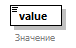 Пространство именhttp://www.fss.ru/integration/types/common/v01СвойстваАннотацияСхема<xs:element name="value" nillable="true" minOccurs="1" maxOccurs="1">
  <xs:annotation>
    <xs:documentation>Значение</xs:documentation>
  </xs:annotation>
</xs:element>Диаграмма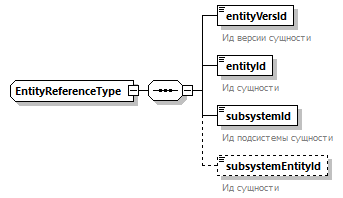 Пространство именhttp://www.fss.ru/integration/types/common/v01Дочерние элементыentityVersId entityId subsystemId subsystemEntityIdСхема<xs:complexType name="EntityReferenceType">
  <xs:sequence>
    <xs:element name="entityVersId" type="xs:decimal" minOccurs="1" maxOccurs="1">
      <xs:annotation>
        <xs:documentation>Ид версии сущности</xs:documentation>
      </xs:annotation>
    </xs:element>
    <xs:element name="entityId" type="xs:decimal" minOccurs="1" maxOccurs="1">
      <xs:annotation>
        <xs:documentation>Ид сущности</xs:documentation>
      </xs:annotation>
    </xs:element>
    <xs:element name="subsystemId" type="xs:decimal" minOccurs="1" maxOccurs="1">
      <xs:annotation>
        <xs:documentation>Ид подсистемы сущности</xs:documentation>
      </xs:annotation>
    </xs:element>
    <xs:element name="subsystemEntityId" type="xs:decimal" minOccurs="0" maxOccurs="1">
      <xs:annotation>
        <xs:documentation>Ид сущности</xs:documentation>
      </xs:annotation>
    </xs:element>
  </xs:sequence>
</xs:complexType>Диаграмма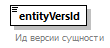 Пространство именhttp://www.fss.ru/integration/types/common/v01Типxs:decimalСвойстваАннотацияСхема<xs:element name="entityVersId" type="xs:decimal" minOccurs="1" maxOccurs="1">
  <xs:annotation>
    <xs:documentation>Ид версии сущности</xs:documentation>
  </xs:annotation>
</xs:element>Диаграмма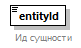 Пространство именhttp://www.fss.ru/integration/types/common/v01Типxs:decimalСвойстваАннотацияСхема<xs:element name="entityId" type="xs:decimal" minOccurs="1" maxOccurs="1">
  <xs:annotation>
    <xs:documentation>Ид сущности</xs:documentation>
  </xs:annotation>
</xs:element>Диаграмма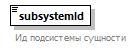 Пространство именhttp://www.fss.ru/integration/types/common/v01Типxs:decimalСвойстваАннотацияСхема<xs:element name="subsystemId" type="xs:decimal" minOccurs="1" maxOccurs="1">
  <xs:annotation>
    <xs:documentation>Ид подсистемы сущности</xs:documentation>
  </xs:annotation>
</xs:element>Диаграмма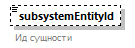 Пространство именhttp://www.fss.ru/integration/types/common/v01Типxs:decimalСвойстваАннотацияСхема<xs:element name="subsystemEntityId" type="xs:decimal" minOccurs="0" maxOccurs="1">
  <xs:annotation>
    <xs:documentation>Ид сущности</xs:documentation>
  </xs:annotation>
</xs:element>Диаграмма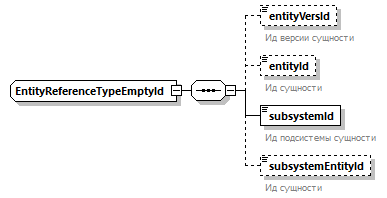 Пространство именhttp://www.fss.ru/integration/types/common/v01Дочерние элементыentityVersId entityId subsystemId subsystemEntityIdСхема<xs:complexType name="EntityReferenceTypeEmptyId">
  <xs:sequence>
    <xs:element name="entityVersId" type="xs:decimal" minOccurs="0" maxOccurs="1">
      <xs:annotation>
        <xs:documentation>Ид версии сущности</xs:documentation>
      </xs:annotation>
    </xs:element>
    <xs:element name="entityId" type="xs:decimal" minOccurs="0" maxOccurs="1">
      <xs:annotation>
        <xs:documentation>Ид сущности</xs:documentation>
      </xs:annotation>
    </xs:element>
    <xs:element name="subsystemId" type="xs:decimal" minOccurs="1" maxOccurs="1">
      <xs:annotation>
        <xs:documentation>Ид подсистемы сущности</xs:documentation>
      </xs:annotation>
    </xs:element>
    <xs:element name="subsystemEntityId" type="xs:decimal" minOccurs="0" maxOccurs="1">
      <xs:annotation>
        <xs:documentation>Ид сущности</xs:documentation>
      </xs:annotation>
    </xs:element>
  </xs:sequence>
</xs:complexType>Диаграмма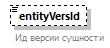 Пространство именhttp://www.fss.ru/integration/types/common/v01Типxs:decimalСвойстваАннотацияСхема<xs:element name="entityVersId" type="xs:decimal" minOccurs="0" maxOccurs="1">
  <xs:annotation>
    <xs:documentation>Ид версии сущности</xs:documentation>
  </xs:annotation>
</xs:element>Диаграмма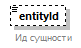 Пространство именhttp://www.fss.ru/integration/types/common/v01Типxs:decimalСвойстваАннотацияСхема<xs:element name="entityId" type="xs:decimal" minOccurs="0" maxOccurs="1">
  <xs:annotation>
    <xs:documentation>Ид сущности</xs:documentation>
  </xs:annotation>
</xs:element>Диаграмма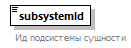 Пространство именhttp://www.fss.ru/integration/types/common/v01Типxs:decimalСвойстваАннотацияСхема<xs:element name="subsystemId" type="xs:decimal" minOccurs="1" maxOccurs="1">
  <xs:annotation>
    <xs:documentation>Ид подсистемы сущности</xs:documentation>
  </xs:annotation>
</xs:element>Диаграмма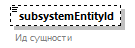 Пространство именhttp://www.fss.ru/integration/types/common/v01Типxs:decimalСвойстваАннотацияСхема<xs:element name="subsystemEntityId" type="xs:decimal" minOccurs="0" maxOccurs="1">
  <xs:annotation>
    <xs:documentation>Ид сущности</xs:documentation>
  </xs:annotation>
</xs:element>Диаграмма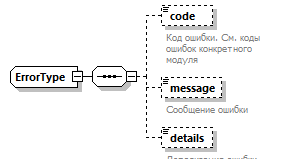 Пространство именhttp://www.fss.ru/integration/types/common/v01Дочерние элементыcode message detailsСхема<xs:complexType name="ErrorType">
  <xs:sequence>
    <xs:element name="code" type="xs:string" minOccurs="0">
      <xs:annotation>
        <xs:documentation>Код ошибки. См. коды ошибок конкретного модуля</xs:documentation>
      </xs:annotation>
    </xs:element>
    <xs:element name="message" type="xs:string" minOccurs="0">
      <xs:annotation>
        <xs:documentation>Сообщение ошибки</xs:documentation>
      </xs:annotation>
    </xs:element>
    <xs:element name="details" type="xs:string" minOccurs="0">
      <xs:annotation>
        <xs:documentation>Детализация ошибки</xs:documentation>
      </xs:annotation>
    </xs:element>
  </xs:sequence>
</xs:complexType>Диаграмма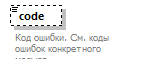 Пространство именhttp://www.fss.ru/integration/types/common/v01Типxs:stringСвойстваАннотацияСхема<xs:element name="code" type="xs:string" minOccurs="0">
  <xs:annotation>
    <xs:documentation>Код ошибки. См. коды ошибок конкретного модуля</xs:documentation>
  </xs:annotation>
</xs:element>Диаграмма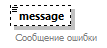 Пространство именhttp://www.fss.ru/integration/types/common/v01Типxs:stringСвойстваАннотацияСхема<xs:element name="message" type="xs:string" minOccurs="0">
  <xs:annotation>
    <xs:documentation>Сообщение ошибки</xs:documentation>
  </xs:annotation>
</xs:element>Диаграмма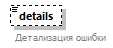 Пространство именhttp://www.fss.ru/integration/types/common/v01Типxs:stringСвойстваАннотацияСхема<xs:element name="details" type="xs:string" minOccurs="0">
  <xs:annotation>
    <xs:documentation>Детализация ошибки</xs:documentation>
  </xs:annotation>
</xs:element>Диаграмма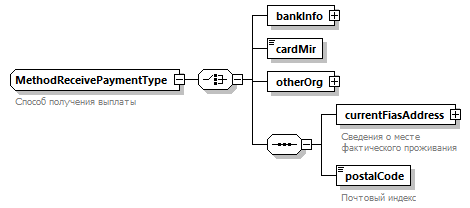 Пространство именhttp://www.fss.ru/integration/types/common/v01Дочерние элементыbankInfo cardMir otherOrg currentFiasAddress postalCodeАннотацияСхема<xs:complexType name="MethodReceivePaymentType">
  <xs:annotation>
    <xs:documentation>Способ получения выплаты</xs:documentation>
  </xs:annotation>
  <xs:choice>
    <xs:element name="bankInfo" type="BankInfoType"/>
    <xs:element name="cardMir" type="CardMirType"/>
    <xs:element name="otherOrg" type="OtherOrgType"/>
    <xs:sequence>
      <xs:element name="currentFiasAddress" type="AddressFiasType">
        <xs:annotation>
          <xs:documentation>Сведения о месте фактического проживания</xs:documentation>
        </xs:annotation>
      </xs:element>
      <xs:element name="postalCode">
        <xs:annotation>
          <xs:documentation>Почтовый индекс</xs:documentation>
        </xs:annotation>
        <xs:simpleType>
          <xs:restriction base="xs:string">
            <xs:maxLength value="6"/>
          </xs:restriction>
        </xs:simpleType>
      </xs:element>
    </xs:sequence>
  </xs:choice>
</xs:complexType>Диаграмма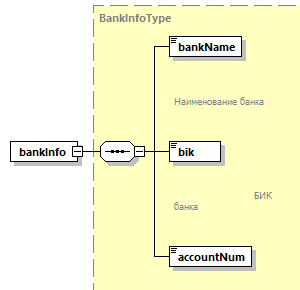 Пространство именhttp://www.fss.ru/integration/types/common/v01ТипBankInfoTypeСвойстваДочерние элементыbankName bik accountNumСхема<xs:element name="bankInfo" type="BankInfoType"/>Диаграмма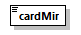 Пространство именhttp://www.fss.ru/integration/types/common/v01ТипCardMirTypeСвойстваОграниченияСхема<xs:element name="cardMir" type="CardMirType"/>Диаграмма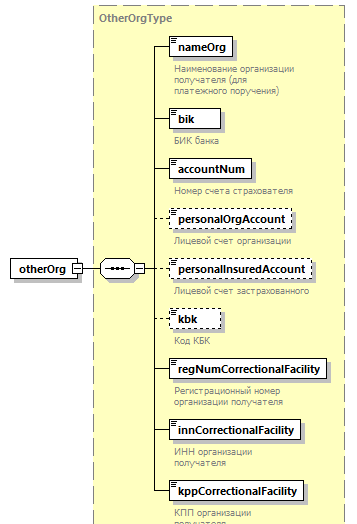 Пространство именhttp://www.fss.ru/integration/types/common/v01ТипOtherOrgTypeСвойстваДочерние элементыnameOrg bik accountNum personalOrgAccount personalInsuredAccount kbk regNumCorrectionalFacility innCorrectionalFacility kppCorrectionalFacilityСхема<xs:element name="otherOrg" type="OtherOrgType"/>Диаграмма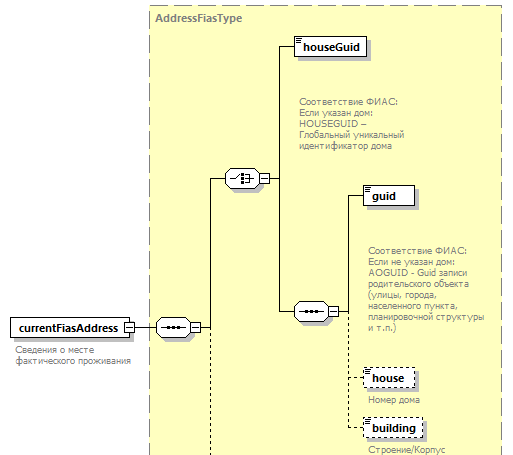 Пространство именhttp://www.fss.ru/integration/types/common/v01ТипAddressFiasTypeСвойстваДочерние элементыhouseGuid guid house building flatАннотацияСхема<xs:element name="currentFiasAddress" type="AddressFiasType">
  <xs:annotation>
    <xs:documentation>Сведения о месте фактического проживания</xs:documentation>
  </xs:annotation>
</xs:element>Диаграмма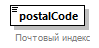 Пространство именhttp://www.fss.ru/integration/types/common/v01Типrestriction of xs:stringСвойстваОграниченияАннотацияСхема<xs:element name="postalCode">
  <xs:annotation>
    <xs:documentation>Почтовый индекс</xs:documentation>
  </xs:annotation>
  <xs:simpleType>
    <xs:restriction base="xs:string">
      <xs:maxLength value="6"/>
    </xs:restriction>
  </xs:simpleType>
</xs:element>Диаграмма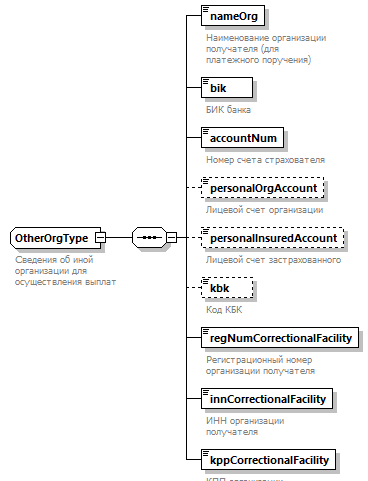 Пространство именhttp://www.fss.ru/integration/types/common/v01Дочерние элементыnameOrg bik accountNum personalOrgAccount personalInsuredAccount kbk regNumCorrectionalFacility innCorrectionalFacility kppCorrectionalFacilityИспользуется вАннотацияСхема<xs:complexType name="OtherOrgType">
  <xs:annotation>
    <xs:documentation>Сведения об иной организации для осуществления выплат</xs:documentation>
  </xs:annotation>
  <xs:sequence>
    <xs:element name="nameOrg" type="StringMaxLen160">
      <xs:annotation>
        <xs:documentation>Наименование организации получателя (для платежного поручения)</xs:documentation>
      </xs:annotation>
    </xs:element>
    <xs:element name="bik" type="org:BikType">
      <xs:annotation>
        <xs:documentation>БИК банка</xs:documentation>
      </xs:annotation>
    </xs:element>
    <xs:element name="accountNum" type="org:AccountNumType">
      <xs:annotation>
        <xs:documentation>Номер счета страхователя</xs:documentation>
      </xs:annotation>
    </xs:element>
    <xs:element name="personalOrgAccount" minOccurs="0">
      <xs:annotation>
        <xs:documentation>Лицевой счет организации</xs:documentation>
      </xs:annotation>
      <xs:simpleType>
        <xs:restriction base="xs:string">
          <xs:pattern value="\d{5}[A-ZА-Я0-9]{5}\d{1}"/>
        </xs:restriction>
      </xs:simpleType>
    </xs:element>
    <xs:element name="personalInsuredAccount" minOccurs="0">
      <xs:annotation>
        <xs:documentation>Лицевой счет застрахованного</xs:documentation>
      </xs:annotation>
      <xs:simpleType>
        <xs:restriction base="xs:string">
          <xs:pattern value="\d{11}"/>
        </xs:restriction>
      </xs:simpleType>
    </xs:element>
    <xs:element name="kbk" minOccurs="0">
      <xs:annotation>
        <xs:documentation>Код КБК</xs:documentation>
      </xs:annotation>
      <xs:simpleType>
        <xs:restriction base="xs:string">
          <xs:pattern value="[A-ZА-Я0-9]{20}"/>
        </xs:restriction>
      </xs:simpleType>
    </xs:element>
    <xs:element name="regNumCorrectionalFacility">
      <xs:annotation>
        <xs:documentation>Регистрационный номер организации получателя</xs:documentation>
      </xs:annotation>
      <xs:simpleType>
        <xs:restriction base="xs:string">
          <xs:pattern value="\d{10}"/>
        </xs:restriction>
      </xs:simpleType>
    </xs:element>
    <xs:element name="innCorrectionalFacility">
      <xs:annotation>
        <xs:documentation>ИНН организации получателя</xs:documentation>
      </xs:annotation>
      <xs:simpleType>
        <xs:restriction base="xs:string">
          <xs:pattern value="\d{10}"/>
        </xs:restriction>
      </xs:simpleType>
    </xs:element>
    <xs:element name="kppCorrectionalFacility">
      <xs:annotation>
        <xs:documentation>КПП организации получателя</xs:documentation>
      </xs:annotation>
      <xs:simpleType>
        <xs:restriction base="xs:string">
          <xs:pattern value="\d{9}"/>
        </xs:restriction>
      </xs:simpleType>
    </xs:element>
  </xs:sequence>
</xs:complexType>Диаграмма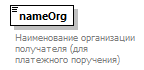 Пространство именhttp://www.fss.ru/integration/types/common/v01ТипStringMaxLen160СвойстваОграниченияАннотацияСхема<xs:element name="nameOrg" type="StringMaxLen160">
  <xs:annotation>
    <xs:documentation>Наименование организации получателя (для платежного поручения)</xs:documentation>
  </xs:annotation>
</xs:element>Диаграмма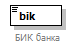 Пространство именhttp://www.fss.ru/integration/types/common/v01ТипBikTypeСвойстваОграниченияАннотацияСхема<xs:element name="bik" type="org:BikType">
  <xs:annotation>
    <xs:documentation>БИК банка</xs:documentation>
  </xs:annotation>
</xs:element>Диаграмма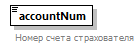 Пространство именhttp://www.fss.ru/integration/types/common/v01ТипAccountNumTypeСвойстваОграниченияАннотацияСхема<xs:element name="accountNum" type="org:AccountNumType">
  <xs:annotation>
    <xs:documentation>Номер счета страхователя</xs:documentation>
  </xs:annotation>
</xs:element>Диаграмма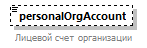 Пространство именhttp://www.fss.ru/integration/types/common/v01Типrestriction of xs:stringСвойстваОграниченияАннотацияСхема<xs:element name="personalOrgAccount" minOccurs="0">
  <xs:annotation>
    <xs:documentation>Лицевой счет организации</xs:documentation>
  </xs:annotation>
  <xs:simpleType>
    <xs:restriction base="xs:string">
      <xs:pattern value="\d{5}[A-ZА-Я0-9]{5}\d{1}"/>
    </xs:restriction>
  </xs:simpleType>
</xs:element>Диаграмма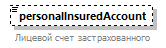 Пространство именhttp://www.fss.ru/integration/types/common/v01Типrestriction of xs:stringСвойстваОграниченияАннотацияСхема<xs:element name="personalInsuredAccount" minOccurs="0">
  <xs:annotation>
    <xs:documentation>Лицевой счет застрахованного</xs:documentation>
  </xs:annotation>
  <xs:simpleType>
    <xs:restriction base="xs:string">
      <xs:pattern value="\d{11}"/>
    </xs:restriction>
  </xs:simpleType>
</xs:element>Диаграмма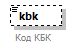 Пространство именhttp://www.fss.ru/integration/types/common/v01Типrestriction of xs:stringСвойстваОграниченияАннотацияСхема<xs:element name="kbk" minOccurs="0">
  <xs:annotation>
    <xs:documentation>Код КБК</xs:documentation>
  </xs:annotation>
  <xs:simpleType>
    <xs:restriction base="xs:string">
      <xs:pattern value="[A-ZА-Я0-9]{20}"/>
    </xs:restriction>
  </xs:simpleType>
</xs:element>Диаграмма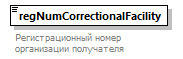 Пространство именhttp://www.fss.ru/integration/types/common/v01Типrestriction of xs:stringСвойстваОграниченияАннотацияСхема<xs:element name="regNumCorrectionalFacility">
  <xs:annotation>
    <xs:documentation>Регистрационный номер организации получателя</xs:documentation>
  </xs:annotation>
  <xs:simpleType>
    <xs:restriction base="xs:string">
      <xs:pattern value="\d{10}"/>
    </xs:restriction>
  </xs:simpleType>
</xs:element>Диаграмма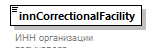 Пространство именhttp://www.fss.ru/integration/types/common/v01Типrestriction of xs:stringСвойстваОграниченияАннотацияСхема<xs:element name="innCorrectionalFacility">
  <xs:annotation>
    <xs:documentation>ИНН организации получателя</xs:documentation>
  </xs:annotation>
  <xs:simpleType>
    <xs:restriction base="xs:string">
      <xs:pattern value="\d{10}"/>
    </xs:restriction>
  </xs:simpleType>
</xs:element>Диаграмма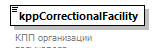 Пространство именhttp://www.fss.ru/integration/types/common/v01Типrestriction of xs:stringСвойстваОграниченияАннотацияСхема<xs:element name="kppCorrectionalFacility">
  <xs:annotation>
    <xs:documentation>КПП организации получателя</xs:documentation>
  </xs:annotation>
  <xs:simpleType>
    <xs:restriction base="xs:string">
      <xs:pattern value="\d{9}"/>
    </xs:restriction>
  </xs:simpleType>
</xs:element>Диаграмма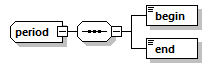 Пространство именhttp://www.fss.ru/integration/types/common/v01Дочерние элементыbegin endСхема<xs:complexType name="period">
  <xs:sequence>
    <xs:element name="begin" type="xs:date" minOccurs="1" maxOccurs="1"/>
    <xs:element name="end" type="xs:date" minOccurs="1" maxOccurs="1"/>
  </xs:sequence>
</xs:complexType>Диаграмма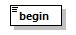 Пространство именhttp://www.fss.ru/integration/types/common/v01Типxs:dateСвойстваСхема<xs:element name="begin" type="xs:date" minOccurs="1" maxOccurs="1"/>Диаграмма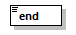 Пространство именhttp://www.fss.ru/integration/types/common/v01Типxs:dateСвойстваСхема<xs:element name="end" type="xs:date" minOccurs="1" maxOccurs="1"/>Диаграмма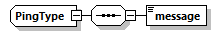 Пространство именhttp://www.fss.ru/integration/types/common/v01Дочерние элементыmessageСхема<xs:complexType name="PingType">
  <xs:sequence>
    <xs:element name="message" type="xs:string"/>
  </xs:sequence>
</xs:complexType>Диаграмма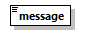 Пространство именhttp://www.fss.ru/integration/types/common/v01Типxs:stringСвойстваСхема<xs:element name="message" type="xs:string"/>Диаграмма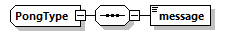 Пространство именhttp://www.fss.ru/integration/types/common/v01Дочерние элементыmessageСхема<xs:complexType name="PongType">
  <xs:sequence>
    <xs:element name="message" type="xs:string"/>
  </xs:sequence>
</xs:complexType>Диаграмма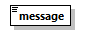 Пространство именhttp://www.fss.ru/integration/types/common/v01Типxs:stringСвойстваСхема<xs:element name="message" type="xs:string"/>Диаграмма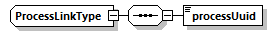 Пространство именhttp://www.fss.ru/integration/types/common/v01Дочерние элементыprocessUuidСхема<xs:complexType name="ProcessLinkType">
  <xs:sequence>
    <xs:element name="processUuid" type="xs:string"/>
  </xs:sequence>
</xs:complexType>Диаграмма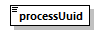 Пространство именhttp://www.fss.ru/integration/types/common/v01Типxs:stringСвойстваСхема<xs:element name="processUuid" type="xs:string"/>Диаграмма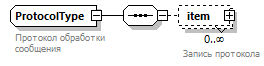 Пространство именhttp://www.fss.ru/integration/types/common/v01Дочерние элементыitemАннотацияСхема<xs:complexType name="ProtocolType">
  <xs:annotation>
    <xs:documentation>Протокол обработки сообщения</xs:documentation>
  </xs:annotation>
  <xs:sequence>
    <xs:element name="item" minOccurs="0" maxOccurs="unbounded">
      <xs:annotation>
        <xs:documentation>Запись протокола</xs:documentation>
      </xs:annotation>
      <xs:complexType>
        <xs:annotation>
          <xs:documentation>Тип описывающий запись протокола</xs:documentation>
        </xs:annotation>
        <xs:sequence>
          <xs:element name="mnemonic" type="ProtocolItemMnemonicType">
            <xs:annotation>
              <xs:documentation>Тип записи протокола</xs:documentation>
            </xs:annotation>
          </xs:element>
          <xs:element name="level" type="ProtocolItemLevelType">
            <xs:annotation>
              <xs:documentation>Уровень записи протокола</xs:documentation>
            </xs:annotation>
          </xs:element>
          <xs:element name="text" type="xs:string">
            <xs:annotation>
              <xs:documentation>Текст записи протокола</xs:documentation>
            </xs:annotation>
          </xs:element>
          <xs:element name="description" type="xs:string" minOccurs="0">
            <xs:annotation>
              <xs:documentation>Дополнительное описание</xs:documentation>
            </xs:annotation>
          </xs:element>
        </xs:sequence>
      </xs:complexType>
    </xs:element>
  </xs:sequence>
</xs:complexType>Диаграмма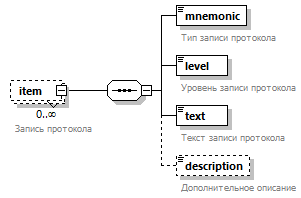 Пространство именhttp://www.fss.ru/integration/types/common/v01СвойстваДочерние элементыmnemonic level text descriptionАннотацияСхема<xs:element name="item" minOccurs="0" maxOccurs="unbounded">
  <xs:annotation>
    <xs:documentation>Запись протокола</xs:documentation>
  </xs:annotation>
  <xs:complexType>
    <xs:annotation>
      <xs:documentation>Тип описывающий запись протокола</xs:documentation>
    </xs:annotation>
    <xs:sequence>
      <xs:element name="mnemonic" type="ProtocolItemMnemonicType">
        <xs:annotation>
          <xs:documentation>Тип записи протокола</xs:documentation>
        </xs:annotation>
      </xs:element>
      <xs:element name="level" type="ProtocolItemLevelType">
        <xs:annotation>
          <xs:documentation>Уровень записи протокола</xs:documentation>
        </xs:annotation>
      </xs:element>
      <xs:element name="text" type="xs:string">
        <xs:annotation>
          <xs:documentation>Текст записи протокола</xs:documentation>
        </xs:annotation>
      </xs:element>
      <xs:element name="description" type="xs:string" minOccurs="0">
        <xs:annotation>
          <xs:documentation>Дополнительное описание</xs:documentation>
        </xs:annotation>
      </xs:element>
    </xs:sequence>
  </xs:complexType>
</xs:element>Диаграмма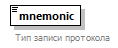 Пространство именhttp://www.fss.ru/integration/types/common/v01ТипProtocolItemMnemonicTypeСвойстваОграниченияАннотацияСхема<xs:element name="mnemonic" type="ProtocolItemMnemonicType">
  <xs:annotation>
    <xs:documentation>Тип записи протокола</xs:documentation>
  </xs:annotation>
</xs:element>Диаграмма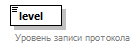 Пространство именhttp://www.fss.ru/integration/types/common/v01ТипProtocolItemLevelTypeСвойстваОграниченияАннотацияСхема<xs:element name="level" type="ProtocolItemLevelType">
  <xs:annotation>
    <xs:documentation>Уровень записи протокола</xs:documentation>
  </xs:annotation>
</xs:element>Диаграмма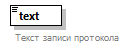 Пространство именhttp://www.fss.ru/integration/types/common/v01Типxs:stringСвойстваАннотацияСхема<xs:element name="text" type="xs:string">
  <xs:annotation>
    <xs:documentation>Текст записи протокола</xs:documentation>
  </xs:annotation>
</xs:element>Диаграмма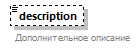 Пространство именhttp://www.fss.ru/integration/types/common/v01Типxs:stringСвойстваАннотацияСхема<xs:element name="description" type="xs:string" minOccurs="0">
  <xs:annotation>
    <xs:documentation>Дополнительное описание</xs:documentation>
  </xs:annotation>
</xs:element>Диаграмма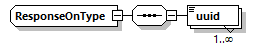 Пространство именhttp://www.fss.ru/integration/types/common/v01СвойстваДочерние элементыuuidИспользуется вСхема<xs:complexType name="ResponseOnType" abstract="true">
  <xs:sequence>
    <xs:element name="uuid" maxOccurs="unbounded"/>
  </xs:sequence>
</xs:complexType>Диаграмма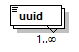 Пространство именhttp://www.fss.ru/integration/types/common/v01СвойстваСхема<xs:element name="uuid" maxOccurs="unbounded"/>Диаграмма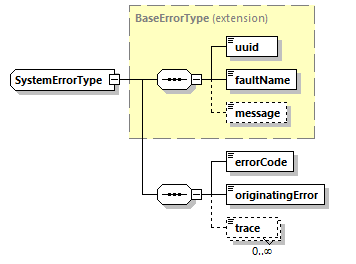 Пространство именhttp://www.fss.ru/integration/types/common/v01Типextension of BaseErrorTypeСвойстваДочерние элементыuuid faultName message errorCode originatingError traceСхема<xs:complexType name="SystemErrorType">
  <xs:complexContent>
    <xs:extension base="BaseErrorType">
      <xs:sequence>
        <xs:element name="errorCode" type="e:SystemErrorCodeType" minOccurs="1" maxOccurs="1"/>
        <xs:element name="originatingError" type="xs:string" minOccurs="1" maxOccurs="1"/>
        <xs:element name="trace" type="xs:string" minOccurs="0" maxOccurs="unbounded"/>
      </xs:sequence>
    </xs:extension>
  </xs:complexContent>
</xs:complexType>Диаграмма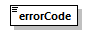 Пространство именhttp://www.fss.ru/integration/types/common/v01ТипSystemErrorCodeTypeСвойстваОграниченияСхема<xs:element name="errorCode" type="e:SystemErrorCodeType" minOccurs="1" maxOccurs="1"/>Диаграмма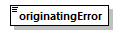 Пространство именhttp://www.fss.ru/integration/types/common/v01Типxs:stringСвойстваСхема<xs:element name="originatingError" type="xs:string" minOccurs="1" maxOccurs="1"/>Диаграмма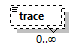 Пространство именhttp://www.fss.ru/integration/types/common/v01Типxs:stringСвойстваСхема<xs:element name="trace" type="xs:string" minOccurs="0" maxOccurs="unbounded"/>Диаграмма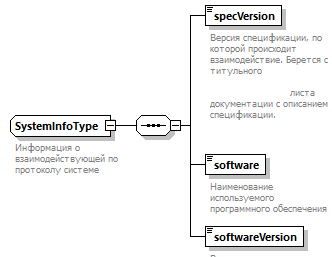 Пространство именhttp://www.fss.ru/integration/types/common/v01Дочерние элементыspecVersion software softwareVersionАннотацияСхема<xs:complexType name="SystemInfoType">
  <xs:annotation>
    <xs:documentation>Информация о взаимодействующей по протоколу системе</xs:documentation>
  </xs:annotation>
  <xs:sequence>
    <xs:element name="specVersion">
      <xs:annotation>
        <xs:documentation>Версия спецификации, по которой происходит взаимодействие. Берется с титульного
						листа документации с описанием спецификации.
					</xs:documentation>
      </xs:annotation>
      <xs:simpleType>
        <xs:restriction base="xs:string">
          <xs:maxLength value="10"/>
        </xs:restriction>
      </xs:simpleType>
    </xs:element>
    <xs:element name="software">
      <xs:annotation>
        <xs:documentation>Наименование используемого программного обеспечения</xs:documentation>
      </xs:annotation>
      <xs:simpleType>
        <xs:restriction base="xs:string">
          <xs:maxLength value="50"/>
        </xs:restriction>
      </xs:simpleType>
    </xs:element>
    <xs:element name="softwareVersion">
      <xs:annotation>
        <xs:documentation>Версия используемого программного обеспечения</xs:documentation>
      </xs:annotation>
      <xs:simpleType>
        <xs:restriction base="xs:string">
          <xs:maxLength value="20"/>
        </xs:restriction>
      </xs:simpleType>
    </xs:element>
  </xs:sequence>
</xs:complexType>Диаграмма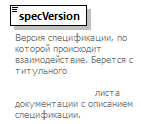 Пространство именhttp://www.fss.ru/integration/types/common/v01Типrestriction of xs:stringСвойстваОграниченияАннотацияСхема<xs:element name="specVersion">
  <xs:annotation>
    <xs:documentation>Версия спецификации, по которой происходит взаимодействие. Берется с титульного
						листа документации с описанием спецификации.
					</xs:documentation>
  </xs:annotation>
  <xs:simpleType>
    <xs:restriction base="xs:string">
      <xs:maxLength value="10"/>
    </xs:restriction>
  </xs:simpleType>
</xs:element>Диаграмма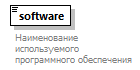 Пространство именhttp://www.fss.ru/integration/types/common/v01Типrestriction of xs:stringСвойстваОграниченияАннотацияСхема<xs:element name="software">
  <xs:annotation>
    <xs:documentation>Наименование используемого программного обеспечения</xs:documentation>
  </xs:annotation>
  <xs:simpleType>
    <xs:restriction base="xs:string">
      <xs:maxLength value="50"/>
    </xs:restriction>
  </xs:simpleType>
</xs:element>Диаграмма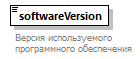 Пространство именhttp://www.fss.ru/integration/types/common/v01Типrestriction of xs:stringСвойстваОграниченияАннотацияСхема<xs:element name="softwareVersion">
  <xs:annotation>
    <xs:documentation>Версия используемого программного обеспечения</xs:documentation>
  </xs:annotation>
  <xs:simpleType>
    <xs:restriction base="xs:string">
      <xs:maxLength value="20"/>
    </xs:restriction>
  </xs:simpleType>
</xs:element>Диаграмма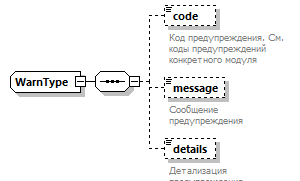 Пространство именhttp://www.fss.ru/integration/types/common/v01Дочерние элементыcode message detailsСхема<xs:complexType name="WarnType">
  <xs:sequence>
    <xs:element name="code" type="xs:string" minOccurs="0">
      <xs:annotation>
        <xs:documentation>Код предупреждения. См. коды предупреждений конкретного модуля</xs:documentation>
      </xs:annotation>
    </xs:element>
    <xs:element name="message" type="xs:string" minOccurs="0">
      <xs:annotation>
        <xs:documentation>Сообщение предупреждения</xs:documentation>
      </xs:annotation>
    </xs:element>
    <xs:element name="details" type="xs:string" minOccurs="0">
      <xs:annotation>
        <xs:documentation>Детализация предупреждения</xs:documentation>
      </xs:annotation>
    </xs:element>
  </xs:sequence>
</xs:complexType>Диаграмма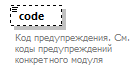 Пространство именhttp://www.fss.ru/integration/types/common/v01Типxs:stringСвойстваАннотацияСхема<xs:element name="code" type="xs:string" minOccurs="0">
  <xs:annotation>
    <xs:documentation>Код предупреждения. См. коды предупреждений конкретного модуля</xs:documentation>
  </xs:annotation>
</xs:element>Диаграмма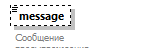 Пространство именhttp://www.fss.ru/integration/types/common/v01Типxs:stringСвойстваАннотацияСхема<xs:element name="message" type="xs:string" minOccurs="0">
  <xs:annotation>
    <xs:documentation>Сообщение предупреждения</xs:documentation>
  </xs:annotation>
</xs:element>Диаграмма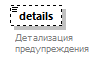 Пространство именhttp://www.fss.ru/integration/types/common/v01Типxs:stringСвойстваАннотацияСхема<xs:element name="details" type="xs:string" minOccurs="0">
  <xs:annotation>
    <xs:documentation>Детализация предупреждения</xs:documentation>
  </xs:annotation>
</xs:element>Пространство именhttp://www.fss.ru/integration/types/common/v01Типrestriction of xs:decimalСвойстваОграниченияАннотацияСхема<xs:simpleType name="amount">
  <xs:annotation>
    <xs:documentation> Тип данных для денежных сумм </xs:documentation>
  </xs:annotation>
  <xs:restriction base="xs:decimal">
    <xs:totalDigits value="22"/>
    <xs:fractionDigits value="2"/>
  </xs:restriction>
</xs:simpleType>Пространство именhttp://www.fss.ru/integration/types/common/v01Типrestriction of xs:decimalСвойстваОграниченияАннотацияСхема<xs:simpleType name="Between0and1IncType">
  <xs:annotation>
    <xs:documentation>Значение между 0 и 1 включительно</xs:documentation>
  </xs:annotation>
  <xs:restriction base="xs:decimal">
    <xs:minInclusive value="0"/>
    <xs:maxInclusive value="1"/>
  </xs:restriction>
</xs:simpleType>Пространство именhttp://www.fss.ru/integration/types/common/v01Типrestriction of xs:stringСвойстваИспользуется вОграниченияАннотацияСхема<xs:simpleType name="CardMirType">
  <xs:annotation>
    <xs:documentation>
				Номер банковской карты МИР
			</xs:documentation>
  </xs:annotation>
  <xs:restriction base="xs:string">
    <xs:pattern value="\d{16,19}"/>
  </xs:restriction>
</xs:simpleType>Пространство именhttp://www.fss.ru/integration/types/common/v01Типrestriction of xs:decimalСвойстваОграниченияАннотацияСхема<xs:simpleType name="countMount">
  <xs:annotation>
    <xs:documentation> Количество месяцев </xs:documentation>
  </xs:annotation>
  <xs:restriction base="xs:decimal">
    <xs:minInclusive value="0"/>
    <xs:maxInclusive value="11"/>
  </xs:restriction>
</xs:simpleType>Пространство именhttp://www.fss.ru/integration/types/common/v01Типrestriction of xs:decimalСвойстваОграниченияАннотацияСхема<xs:simpleType name="countYear">
  <xs:annotation>
    <xs:documentation> Количество лет </xs:documentation>
  </xs:annotation>
  <xs:restriction base="xs:decimal">
    <xs:minInclusive value="0"/>
    <xs:maxInclusive value="200"/>
  </xs:restriction>
</xs:simpleType>Пространство именhttp://www.fss.ru/integration/types/common/v01Типrestriction of xs:stringСвойстваИспользуется вОграниченияСхема<xs:simpleType name="DictionaryTypeType">
  <xs:restriction base="xs:string">
    <xs:enumeration value="INSURERS"/>
    <xs:enumeration value="SEDO_MESSAGES"/>
  </xs:restriction>
</xs:simpleType>Пространство именhttp://www.fss.ru/integration/types/common/v01Типrestriction of xs:stringСвойстваОграниченияАннотацияСхема<xs:simpleType name="emailAddress">
  <xs:annotation>
    <xs:documentation>
				E-mail адрес
			</xs:documentation>
  </xs:annotation>
  <xs:restriction base="xs:string">
    <xs:pattern value="[^@]+@[^\.]+\..+"/>
  </xs:restriction>
</xs:simpleType>Пространство именhttp://www.fss.ru/integration/types/common/v01Типrestriction of xs:stringСвойстваОграниченияАннотацияСхема<xs:simpleType name="formattedDate">
  <xs:annotation>
    <xs:documentation>Дата в формате дд-мм-гггг</xs:documentation>
  </xs:annotation>
  <xs:restriction base="xs:string">
    <xs:length value="10"/>
    <xs:pattern value="\d{2}-\d{2}-\d{4}"/>
  </xs:restriction>
</xs:simpleType>Пространство именhttp://www.fss.ru/integration/types/common/v01Типrestriction of xs:stringСвойстваОграниченияАннотацияСхема<xs:simpleType name="indexType">
  <xs:annotation>
    <xs:documentation>Почтовый индекс</xs:documentation>
  </xs:annotation>
  <xs:restriction base="xs:string">
    <xs:pattern value="\d{6}"/>
  </xs:restriction>
</xs:simpleType>Пространство именhttp://www.fss.ru/integration/types/common/v01Типrestriction of xs:integerСвойстваОграниченияАннотацияСхема<xs:simpleType name="integerGreatZero">
  <xs:annotation>
    <xs:documentation>Тип данных для 'Очередность рождения'</xs:documentation>
  </xs:annotation>
  <xs:restriction base="xs:integer">
    <xs:minInclusive value="1"/>
  </xs:restriction>
</xs:simpleType>Пространство именhttp://www.fss.ru/integration/types/common/v01Типrestriction of xs:stringСвойстваОграниченияАннотацияСхема<xs:simpleType name="lnCode">
  <xs:annotation>
    <xs:documentation>Номер ЭЛН</xs:documentation>
  </xs:annotation>
  <xs:restriction base="xs:string">
    <xs:length value="12"/>
  </xs:restriction>
</xs:simpleType>Пространство именhttp://www.fss.ru/integration/types/common/v01Типrestriction of xs:stringСвойстваОграниченияАннотацияСхема<xs:simpleType name="PeriodStr">
  <xs:annotation>
    <xs:documentation>Период yyyymm</xs:documentation>
  </xs:annotation>
  <xs:restriction base="xs:string">
    <xs:minLength value="6"/>
    <xs:maxLength value="6"/>
    <xs:pattern value="([0-9]{6})"/>
  </xs:restriction>
</xs:simpleType>Пространство именhttp://www.fss.ru/integration/types/common/v01Типrestriction of xs:stringСвойстваОграниченияАннотацияСхема<xs:simpleType name="PhoneNumType">
  <xs:annotation>
    <xs:documentation>Тип телефонного номера</xs:documentation>
  </xs:annotation>
  <xs:restriction base="xs:string">
    <xs:enumeration value="LANDLINE">
      <xs:annotation>
        <xs:documentation>Стационарный</xs:documentation>
      </xs:annotation>
    </xs:enumeration>
    <xs:enumeration value="MOBILE">
      <xs:annotation>
        <xs:documentation>Мобильный</xs:documentation>
      </xs:annotation>
    </xs:enumeration>
  </xs:restriction>
</xs:simpleType>Пространство именhttp://www.fss.ru/integration/types/common/v01Типrestriction of xs:stringСвойстваИспользуется вОграниченияАннотацияСхема<xs:simpleType name="ProtocolItemLevelType">
  <xs:annotation>
    <xs:documentation>Уровень записи протокола</xs:documentation>
  </xs:annotation>
  <xs:restriction base="xs:string">
    <xs:enumeration value="INFO"/>
    <xs:enumeration value="WARN"/>
    <xs:enumeration value="ERR"/>
  </xs:restriction>
</xs:simpleType>Пространство именhttp://www.fss.ru/integration/types/common/v01Типrestriction of xs:stringСвойстваИспользуется вОграниченияАннотацияСхема<xs:simpleType name="ProtocolItemMnemonicType">
  <xs:annotation>
    <xs:documentation>Тип описывающий мнемонику/код типа записи</xs:documentation>
  </xs:annotation>
  <xs:restriction base="xs:string">
    <xs:maxLength value="10"/>
  </xs:restriction>
</xs:simpleType>Пространство именhttp://www.fss.ru/integration/types/common/v01Типrestriction of xs:stringСвойстваОграниченияСхема<xs:simpleType name="SimpleSignPrivateCodeType">
  <xs:restriction base="xs:string">
    <xs:length value="5"/>
  </xs:restriction>
</xs:simpleType>Пространство именhttp://www.fss.ru/integration/types/common/v01Типrestriction of xs:stringСвойстваОграниченияАннотацияСхема<xs:simpleType name="StringMaxLen10">
  <xs:annotation>
    <xs:documentation>строка до 10 символов</xs:documentation>
  </xs:annotation>
  <xs:restriction base="xs:string">
    <xs:maxLength value="10"/>
  </xs:restriction>
</xs:simpleType>Пространство именhttp://www.fss.ru/integration/types/common/v01Типrestriction of xs:stringСвойстваОграниченияАннотацияСхема<xs:simpleType name="StringMaxLen100">
  <xs:annotation>
    <xs:documentation>строка до 100 символов</xs:documentation>
  </xs:annotation>
  <xs:restriction base="xs:string">
    <xs:maxLength value="100"/>
  </xs:restriction>
</xs:simpleType>Пространство именhttp://www.fss.ru/integration/types/common/v01Типrestriction of xs:stringСвойстваОграниченияСхема<xs:simpleType name="StringMaxLen12">
  <xs:restriction base="xs:string">
    <xs:maxLength value="12"/>
  </xs:restriction>
</xs:simpleType>Пространство именhttp://www.fss.ru/integration/types/common/v01Типrestriction of xs:stringСвойстваИспользуется вОграниченияАннотацияСхема<xs:simpleType name="StringMaxLen160">
  <xs:annotation>
    <xs:documentation>строка до 160 символов</xs:documentation>
  </xs:annotation>
  <xs:restriction base="xs:string">
    <xs:maxLength value="160"/>
  </xs:restriction>
</xs:simpleType>Пространство именhttp://www.fss.ru/integration/types/common/v01Типrestriction of xs:stringСвойстваОграниченияСхема<xs:simpleType name="StringMaxLen2">
  <xs:restriction base="xs:string">
    <xs:maxLength value="2"/>
  </xs:restriction>
</xs:simpleType>Пространство именhttp://www.fss.ru/integration/types/common/v01Типrestriction of xs:stringСвойстваОграниченияСхема<xs:simpleType name="StringMaxLen20">
  <xs:restriction base="xs:string">
    <xs:maxLength value="20"/>
  </xs:restriction>
</xs:simpleType>Пространство именhttp://www.fss.ru/integration/types/common/v01Типrestriction of xs:stringСвойстваОграниченияАннотацияСхема<xs:simpleType name="StringMaxLen200">
  <xs:annotation>
    <xs:documentation>строка до 200 символов</xs:documentation>
  </xs:annotation>
  <xs:restriction base="xs:string">
    <xs:maxLength value="200"/>
  </xs:restriction>
</xs:simpleType>Пространство именhttp://www.fss.ru/integration/types/common/v01Типrestriction of xs:stringСвойстваОграниченияСхема<xs:simpleType name="StringMaxLen22">
  <xs:restriction base="xs:string">
    <xs:maxLength value="22"/>
  </xs:restriction>
</xs:simpleType>Пространство именhttp://www.fss.ru/integration/types/common/v01Типrestriction of xs:stringСвойстваОграниченияАннотацияСхема<xs:simpleType name="StringMaxLen256">
  <xs:annotation>
    <xs:documentation>строка от 1 до 256 символов</xs:documentation>
  </xs:annotation>
  <xs:restriction base="xs:string">
    <xs:minLength value="1"/>
    <xs:maxLength value="256"/>
  </xs:restriction>
</xs:simpleType>Пространство именhttp://www.fss.ru/integration/types/common/v01Типrestriction of xs:stringСвойстваОграниченияСхема<xs:simpleType name="StringMaxLen3">
  <xs:restriction base="xs:string">
    <xs:maxLength value="3"/>
  </xs:restriction>
</xs:simpleType>Пространство именhttp://www.fss.ru/integration/types/common/v01Типrestriction of xs:stringСвойстваИспользуется вОграниченияАннотацияСхема<xs:simpleType name="StringMaxLen30">
  <xs:annotation>
    <xs:documentation>строка до 30 символов</xs:documentation>
  </xs:annotation>
  <xs:restriction base="xs:string">
    <xs:maxLength value="30"/>
  </xs:restriction>
</xs:simpleType>Пространство именhttp://www.fss.ru/integration/types/common/v01Типrestriction of xs:stringСвойстваОграниченияАннотацияСхема<xs:simpleType name="StringMaxLen4000">
  <xs:annotation>
    <xs:documentation>строка до 4000 символов</xs:documentation>
  </xs:annotation>
  <xs:restriction base="xs:string">
    <xs:minLength value="1"/>
    <xs:maxLength value="4000"/>
  </xs:restriction>
</xs:simpleType>Пространство именhttp://www.fss.ru/integration/types/common/v01Типrestriction of xs:stringСвойстваОграниченияАннотацияСхема<xs:simpleType name="StringMaxLen50">
  <xs:annotation>
    <xs:documentation>строка до 50 символов</xs:documentation>
  </xs:annotation>
  <xs:restriction base="xs:string">
    <xs:maxLength value="50"/>
  </xs:restriction>
</xs:simpleType>Пространство именhttp://www.fss.ru/integration/types/common/v01Типrestriction of xs:stringСвойстваОграниченияАннотацияСхема<xs:simpleType name="StringMaxLen6">
  <xs:annotation>
    <xs:documentation>строка до 6 символов</xs:documentation>
  </xs:annotation>
  <xs:restriction base="xs:string">
    <xs:maxLength value="6"/>
  </xs:restriction>
</xs:simpleType>Пространство именhttp://www.fss.ru/integration/types/common/v01Типrestriction of xs:stringСвойстваОграниченияСхема<xs:simpleType name="StringMaxLen90">
  <xs:restriction base="xs:string">
    <xs:maxLength value="90"/>
  </xs:restriction>
</xs:simpleType>Пространство именhttp://www.fss.ru/integration/types/common/v01Типrestriction of xs:stringСвойстваОграниченияАннотацияСхема<xs:simpleType name="StringMinLen1MaxLen12">
  <xs:annotation>
    <xs:documentation>строка от 1 до 12 символов</xs:documentation>
  </xs:annotation>
  <xs:restriction base="xs:string">
    <xs:minLength value="1"/>
    <xs:maxLength value="12"/>
  </xs:restriction>
</xs:simpleType>Пространство именhttp://www.fss.ru/integration/types/common/v01Типrestriction of xs:stringСвойстваОграниченияСхема<xs:simpleType name="StringMinLen1MaxLen20">
  <xs:restriction base="xs:string">
    <xs:maxLength value="20"/>
    <xs:minLength value="1"/>
  </xs:restriction>
</xs:simpleType>Пространство именhttp://www.fss.ru/integration/types/common/v01Типrestriction of xs:stringСвойстваОграниченияСхема<xs:simpleType name="StringMinLen1MaxLen22">
  <xs:restriction base="xs:string">
    <xs:maxLength value="22"/>
    <xs:minLength value="1"/>
  </xs:restriction>
</xs:simpleType>Пространство именhttp://www.fss.ru/integration/types/common/v01Типrestriction of xs:stringСвойстваОграниченияАннотацияСхема<xs:simpleType name="StringMinLen1MaxLen80">
  <xs:annotation>
    <xs:documentation>строка от 1 до 80 символов</xs:documentation>
  </xs:annotation>
  <xs:restriction base="xs:string">
    <xs:maxLength value="80"/>
    <xs:minLength value="1"/>
  </xs:restriction>
</xs:simpleType>Пространство именhttp://www.fss.ru/integration/types/common/v01Типrestriction of xs:decimalСвойстваОграниченияАннотацияСхема<xs:simpleType name="Tariff">
  <xs:annotation>
    <xs:documentation> Тип данных для тарифа </xs:documentation>
  </xs:annotation>
  <xs:restriction base="xs:decimal">
    <xs:totalDigits value="4"/>
    <xs:fractionDigits value="3"/>
  </xs:restriction>
</xs:simpleType>Пространство именhttp://www.fss.ru/integration/types/common/v01Типrestriction of xs:stringСвойстваИспользуется вОграниченияАннотацияСхема<xs:simpleType name="UuidV1Type">
  <xs:annotation>
    <xs:documentation>Уникальный идентификатор с разделителями</xs:documentation>
  </xs:annotation>
  <xs:restriction base="xs:string">
    <xs:pattern value="([0-9a-fA-F]{8}-[0-9a-fA-F]{4}-[0-9a-fA-F]{4}-[0-9a-fA-F]{4}-[0-9a-fA-F]{12})"/>
  </xs:restriction>
</xs:simpleType>Пространство именhttp://www.fss.ru/integration/types/common/v01Типrestriction of xs:stringСвойстваОграниченияАннотацияСхема<xs:simpleType name="UuidV2Type">
  <xs:annotation>
    <xs:documentation>Уникальный идентификатор без разделителей</xs:documentation>
  </xs:annotation>
  <xs:restriction base="xs:string">
    <xs:pattern value="([0-9a-fA-F]{32})"/>
  </xs:restriction>
</xs:simpleType>Пространство именhttp://www.fss.ru/integration/types/dic/errors/v01Типrestriction of xs:stringСвойстваИспользуется вОграниченияСхема<xs:simpleType name="BusinessErrorCodeType">
  <xs:restriction base="xs:string">
    <xs:enumeration value="E_0010"/>
    <xs:enumeration value="E_PVSO_0010"/>
    <xs:enumeration value="E_TSR_0010">
      <xs:annotation>
        <xs:documentation>Спецификация контракта по заданным параметрам не найдена</xs:documentation>
      </xs:annotation>
    </xs:enumeration>
    <xs:enumeration value="E_TSR_0020">
      <xs:annotation>
        <xs:documentation>Не найден регион</xs:documentation>
      </xs:annotation>
    </xs:enumeration>
    <xs:enumeration value="E_TSR_0030">
      <xs:annotation>
        <xs:documentation>Вид ТСР не найден</xs:documentation>
      </xs:annotation>
    </xs:enumeration>
    <!--  Общие бизнесс ошибки  -->
    <!--  Бизнесс ошибки ПВСО  -->
    <!--  Бизнесс ошибки ТСР  -->
  </xs:restriction>
</xs:simpleType>Пространство именhttp://www.fss.ru/integration/types/dic/errors/v01Типrestriction of xs:stringСвойстваОграниченияАннотацияСхема<xs:simpleType name="SedoErrorType">
  <xs:annotation>
    <xs:documentation>Справочник кодов ошибок СЭДО</xs:documentation>
  </xs:annotation>
  <xs:restriction base="xs:string">
    <xs:enumeration value="E_SEDO_0000">
      <xs:annotation>
        <xs:documentation>Внутренняя ошибка</xs:documentation>
      </xs:annotation>
    </xs:enumeration>
    <xs:enumeration value="E_SEDO_1000">
      <xs:annotation>
        <xs:documentation>Шлюз СЭДО. Внутренняя ошибка</xs:documentation>
      </xs:annotation>
    </xs:enumeration>
    <xs:enumeration value="E_SEDO_1010">
      <xs:annotation>
        <xs:documentation>Ошибка при попытке расшифровать сообщение</xs:documentation>
      </xs:annotation>
    </xs:enumeration>
    <xs:enumeration value="E_SEDO_1011">
      <xs:annotation>
        <xs:documentation>Не указан сертификат пользователя для шифрования ответного сообщения</xs:documentation>
      </xs:annotation>
    </xs:enumeration>
    <xs:enumeration value="E_SEDO_1020">
      <xs:annotation>
        <xs:documentation>Ошибка при проверке подписи</xs:documentation>
      </xs:annotation>
    </xs:enumeration>
    <xs:enumeration value="E_SEDO_1030">
      <xs:annotation>
        <xs:documentation>Содержимое тега message не является строкой в формате base64</xs:documentation>
      </xs:annotation>
    </xs:enumeration>
    <xs:enumeration value="E_SEDO_1040">
      <xs:annotation>
        <xs:documentation>Ошибка при сохранении входящего сообщения в транспортную таблицу</xs:documentation>
      </xs:annotation>
    </xs:enumeration>
    <xs:enumeration value="E_SEDO_1070">
      <xs:annotation>
        <xs:documentation>Ошибка при сохранении исходящего сообщения в транспортную таблицу</xs:documentation>
      </xs:annotation>
    </xs:enumeration>
    <xs:enumeration value="E_SEDO_1080">
      <xs:annotation>
        <xs:documentation>Ошибка подписи исходящего сообщения</xs:documentation>
      </xs:annotation>
    </xs:enumeration>
    <xs:enumeration value="E_SEDO_1090">
      <xs:annotation>
        <xs:documentation>Ошибка при попытке зашифровать исходящее сообщение</xs:documentation>
      </xs:annotation>
    </xs:enumeration>
    <xs:enumeration value="E_SEDO_2000">
      <xs:annotation>
        <xs:documentation>Ядро СЭДО. Внутренняя ошибка</xs:documentation>
      </xs:annotation>
    </xs:enumeration>
    <xs:enumeration value="E_SEDO_3000">
      <xs:annotation>
        <xs:documentation>ФК СЭДО. Внутренняя ошибка</xs:documentation>
      </xs:annotation>
    </xs:enumeration>
    <xs:enumeration value="E_SEDO_3010">
      <xs:annotation>
        <xs:documentation>Указанное сообщение не найдено</xs:documentation>
      </xs:annotation>
    </xs:enumeration>
    <xs:enumeration value="E_SEDO_3020">
      <xs:annotation>
        <xs:documentation>Неверный формат сообщения. Проверьте на соответствие XSD схеме</xs:documentation>
      </xs:annotation>
    </xs:enumeration>
    <xs:enumeration value="E_SEDO_3110">
      <xs:annotation>
        <xs:documentation>Указанный абонент уже подписан на данного оператора</xs:documentation>
      </xs:annotation>
    </xs:enumeration>
    <xs:enumeration value="E_SEDO_3120">
      <xs:annotation>
        <xs:documentation>Указанный абонент уже откреплен от оператора</xs:documentation>
      </xs:annotation>
    </xs:enumeration>
    <xs:enumeration value="E_SEDO_3130">
      <xs:annotation>
        <xs:documentation>Указанный абонент не был подписан на оператора</xs:documentation>
      </xs:annotation>
    </xs:enumeration>
    <!-- ошибки уровня шлюза :: начало -->
    <!-- ошибки уровня шлюза :: конец -->
    <!-- ошибки уровня ядра :: начало -->
    <!-- ошибки уровня ядра :: конец -->
    <!-- ошибки уровня ФК СЭДО :: начало -->
    <!-- ошибки уровня ФК СЭДО :: конец -->
  </xs:restriction>
</xs:simpleType>Пространство именhttp://www.fss.ru/integration/types/dic/errors/v01Типrestriction of xs:stringСвойстваИспользуется вОграниченияСхема<xs:simpleType name="SystemErrorCodeType">
  <xs:restriction base="xs:string">
    <xs:enumeration value="E0010">
      <xs:annotation>
        <xs:documentation>Внутренняя ошибка сервиса</xs:documentation>
      </xs:annotation>
    </xs:enumeration>
  </xs:restriction>
</xs:simpleType>Диаграмма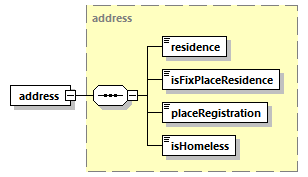 Пространство именhttp://www.fss.ru/integration/types/person/v02ТипaddressСвойстваДочерние элементыresidence isFixPlaceResidence placeRegistration isHomelessСхема<xs:element name="address" type="address"/>Диаграмма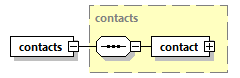 Пространство именhttp://www.fss.ru/integration/types/person/v02ТипcontactsСвойстваДочерние элементыcontactСхема<xs:element name="contacts" type="contacts"/>Диаграмма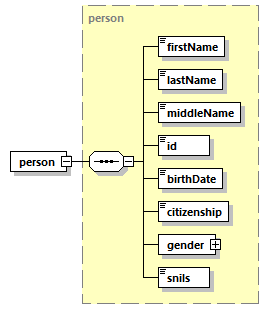 Пространство именhttp://www.fss.ru/integration/types/person/v02ТипpersonСвойстваДочерние элементыfirstName lastName middleName id birthDate citizenship gender snilsСхема<xs:element name="person" type="person"/>Диаграмма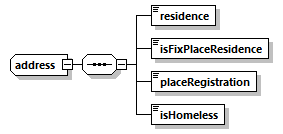 Пространство именhttp://www.fss.ru/integration/types/person/v02Дочерние элементыresidence isFixPlaceResidence placeRegistration isHomelessИспользуется вСхема<xs:complexType name="address">
  <xs:sequence>
    <xs:element name="residence" type="xs:string"/>
    <xs:element name="isFixPlaceResidence" type="xs:boolean"/>
    <xs:element name="placeRegistration" type="xs:string"/>
    <xs:element name="isHomeless" type="xs:boolean"/>
  </xs:sequence>
</xs:complexType>Диаграмма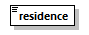 Пространство именhttp://www.fss.ru/integration/types/person/v02Типxs:stringСвойстваСхема<xs:element name="residence" type="xs:string"/>Диаграмма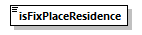 Пространство именhttp://www.fss.ru/integration/types/person/v02Типxs:booleanСвойстваСхема<xs:element name="isFixPlaceResidence" type="xs:boolean"/>Диаграмма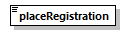 Пространство именhttp://www.fss.ru/integration/types/person/v02Типxs:stringСвойстваСхема<xs:element name="placeRegistration" type="xs:string"/>Диаграмма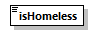 Пространство именhttp://www.fss.ru/integration/types/person/v02Типxs:booleanСвойстваСхема<xs:element name="isHomeless" type="xs:boolean"/>Диаграмма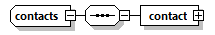 Пространство именhttp://www.fss.ru/integration/types/person/v02Дочерние элементыcontactИспользуется вСхема<xs:complexType name="contacts">
  <xs:sequence>
    <xs:element name="contact" type="c:contact"/>
  </xs:sequence>
</xs:complexType>Диаграмма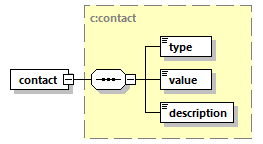 Пространство именhttp://www.fss.ru/integration/types/person/v02ТипcontactСвойстваДочерние элементыtype value descriptionСхема<xs:element name="contact" type="c:contact"/>Диаграмма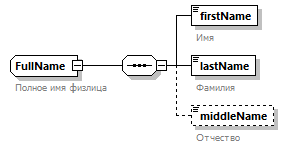 Пространство именhttp://www.fss.ru/integration/types/person/v02Дочерние элементыfirstName lastName middleNameИспользуется вАннотацияСхема<xs:complexType name="FullName">
  <xs:annotation>
    <xs:documentation>Полное имя физлица</xs:documentation>
  </xs:annotation>
  <xs:sequence>
    <xs:element name="firstName" type="firstName">
      <xs:annotation>
        <xs:documentation>Имя</xs:documentation>
      </xs:annotation>
    </xs:element>
    <xs:element name="lastName" type="lastName">
      <xs:annotation>
        <xs:documentation>Фамилия</xs:documentation>
      </xs:annotation>
    </xs:element>
    <xs:element name="middleName" type="middleName" minOccurs="0">
      <xs:annotation>
        <xs:documentation>Отчество</xs:documentation>
      </xs:annotation>
    </xs:element>
  </xs:sequence>
</xs:complexType>Диаграмма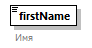 Пространство именhttp://www.fss.ru/integration/types/person/v02ТипfirstNameСвойстваОграниченияАннотацияСхема<xs:element name="firstName" type="firstName">
  <xs:annotation>
    <xs:documentation>Имя</xs:documentation>
  </xs:annotation>
</xs:element>Диаграмма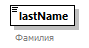 Пространство именhttp://www.fss.ru/integration/types/person/v02ТипlastNameСвойстваОграниченияАннотацияСхема<xs:element name="lastName" type="lastName">
  <xs:annotation>
    <xs:documentation>Фамилия</xs:documentation>
  </xs:annotation>
</xs:element>Диаграмма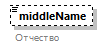 Пространство именhttp://www.fss.ru/integration/types/person/v02ТипmiddleNameСвойстваОграниченияАннотацияСхема<xs:element name="middleName" type="middleName" minOccurs="0">
  <xs:annotation>
    <xs:documentation>Отчество</xs:documentation>
  </xs:annotation>
</xs:element>Диаграмма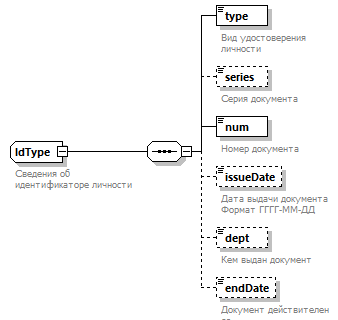 Пространство именhttp://www.fss.ru/integration/types/person/v02Дочерние элементыtype series num issueDate dept endDateАннотацияСхема<xs:complexType name="IdType">
  <xs:annotation>
    <xs:documentation>Сведения об идентификаторе личности</xs:documentation>
  </xs:annotation>
  <xs:sequence>
    <xs:element name="type" type="id:identityDocument">
      <xs:annotation>
        <xs:documentation>Вид удостоверения личности</xs:documentation>
      </xs:annotation>
    </xs:element>
    <xs:element name="series" minOccurs="0">
      <xs:annotation>
        <xs:documentation>Серия документа</xs:documentation>
      </xs:annotation>
      <xs:simpleType>
        <xs:restriction base="xs:string">
          <xs:maxLength value="80"/>
        </xs:restriction>
      </xs:simpleType>
    </xs:element>
    <xs:element name="num">
      <xs:annotation>
        <xs:documentation>Номер документа</xs:documentation>
      </xs:annotation>
      <xs:simpleType>
        <xs:restriction base="xs:string">
          <xs:maxLength value="80"/>
          <xs:minLength value="1"/>
        </xs:restriction>
      </xs:simpleType>
    </xs:element>
    <xs:element name="issueDate" type="xs:date" minOccurs="0">
      <xs:annotation>
        <xs:documentation>Дата выдачи документа Формат ГГГГ-ММ-ДД</xs:documentation>
      </xs:annotation>
    </xs:element>
    <xs:element name="dept" minOccurs="0">
      <xs:annotation>
        <xs:documentation>Кем выдан документ</xs:documentation>
      </xs:annotation>
      <xs:simpleType>
        <xs:restriction base="xs:string">
          <xs:maxLength value="200"/>
        </xs:restriction>
      </xs:simpleType>
    </xs:element>
    <xs:element name="endDate" type="xs:date" minOccurs="0">
      <xs:annotation>
        <xs:documentation>Документ действителен до</xs:documentation>
      </xs:annotation>
    </xs:element>
  </xs:sequence>
</xs:complexType>Диаграмма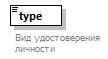 Пространство именhttp://www.fss.ru/integration/types/person/v02ТипidentityDocumentСвойстваОграниченияАннотацияСхема<xs:element name="type" type="id:identityDocument">
  <xs:annotation>
    <xs:documentation>Вид удостоверения личности</xs:documentation>
  </xs:annotation>
</xs:element>Диаграмма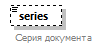 Пространство именhttp://www.fss.ru/integration/types/person/v02Типrestriction of xs:stringСвойстваОграниченияАннотацияСхема<xs:element name="series" minOccurs="0">
  <xs:annotation>
    <xs:documentation>Серия документа</xs:documentation>
  </xs:annotation>
  <xs:simpleType>
    <xs:restriction base="xs:string">
      <xs:maxLength value="80"/>
    </xs:restriction>
  </xs:simpleType>
</xs:element>Диаграмма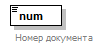 Пространство именhttp://www.fss.ru/integration/types/person/v02Типrestriction of xs:stringСвойстваОграниченияАннотацияСхема<xs:element name="num">
  <xs:annotation>
    <xs:documentation>Номер документа</xs:documentation>
  </xs:annotation>
  <xs:simpleType>
    <xs:restriction base="xs:string">
      <xs:maxLength value="80"/>
      <xs:minLength value="1"/>
    </xs:restriction>
  </xs:simpleType>
</xs:element>Диаграмма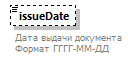 Пространство именhttp://www.fss.ru/integration/types/person/v02Типxs:dateСвойстваАннотацияСхема<xs:element name="issueDate" type="xs:date" minOccurs="0">
  <xs:annotation>
    <xs:documentation>Дата выдачи документа Формат ГГГГ-ММ-ДД</xs:documentation>
  </xs:annotation>
</xs:element>Диаграмма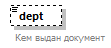 Пространство именhttp://www.fss.ru/integration/types/person/v02Типrestriction of xs:stringСвойстваОграниченияАннотацияСхема<xs:element name="dept" minOccurs="0">
  <xs:annotation>
    <xs:documentation>Кем выдан документ</xs:documentation>
  </xs:annotation>
  <xs:simpleType>
    <xs:restriction base="xs:string">
      <xs:maxLength value="200"/>
    </xs:restriction>
  </xs:simpleType>
</xs:element>Диаграмма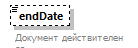 Пространство именhttp://www.fss.ru/integration/types/person/v02Типxs:dateСвойстваАннотацияСхема<xs:element name="endDate" type="xs:date" minOccurs="0">
  <xs:annotation>
    <xs:documentation>Документ действителен до</xs:documentation>
  </xs:annotation>
</xs:element>Диаграмма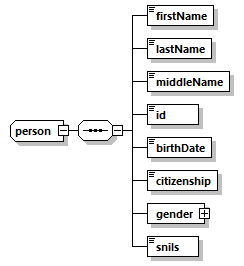 Пространство именhttp://www.fss.ru/integration/types/person/v02Дочерние элементыfirstName lastName middleName id birthDate citizenship gender snilsИспользуется вСхема<xs:complexType name="person">
  <xs:sequence>
    <xs:element name="firstName" type="firstName"/>
    <xs:element name="lastName" type="lastName"/>
    <xs:element name="middleName" type="middleName"/>
    <xs:element name="id" type="id:identityDocument"/>
    <xs:element name="birthDate" type="xs:date"/>
    <xs:element name="citizenship" type="xs:string" maxOccurs="1"/>
    <xs:element name="gender" type="c:dictionary" maxOccurs="1"/>
    <xs:element name="snils" type="snils" maxOccurs="1"/>
  </xs:sequence>
</xs:complexType>Диаграмма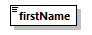 Пространство именhttp://www.fss.ru/integration/types/person/v02ТипfirstNameСвойстваОграниченияСхема<xs:element name="firstName" type="firstName"/>Диаграмма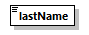 Пространство именhttp://www.fss.ru/integration/types/person/v02ТипlastNameСвойстваОграниченияСхема<xs:element name="lastName" type="lastName"/>Диаграмма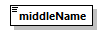 Пространство именhttp://www.fss.ru/integration/types/person/v02ТипmiddleNameСвойстваОграниченияСхема<xs:element name="middleName" type="middleName"/>Диаграмма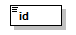 Пространство именhttp://www.fss.ru/integration/types/person/v02ТипidentityDocumentСвойстваОграниченияСхема<xs:element name="id" type="id:identityDocument"/>Диаграмма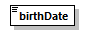 Пространство именhttp://www.fss.ru/integration/types/person/v02Типxs:dateСвойстваСхема<xs:element name="birthDate" type="xs:date"/>Диаграмма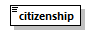 Пространство именhttp://www.fss.ru/integration/types/person/v02Типxs:stringСвойстваСхема<xs:element name="citizenship" type="xs:string" maxOccurs="1"/>Диаграмма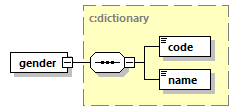 Пространство именhttp://www.fss.ru/integration/types/person/v02ТипdictionaryСвойстваДочерние элементыcode nameСхема<xs:element name="gender" type="c:dictionary" maxOccurs="1"/>Диаграмма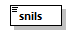 Пространство именhttp://www.fss.ru/integration/types/person/v02ТипsnilsСвойстваОграниченияСхема<xs:element name="snils" type="snils" maxOccurs="1"/>Пространство именhttp://www.fss.ru/integration/types/person/v02Типxs:dateСвойстваИспользуется вАннотацияСхема<xs:simpleType name="birthDate">
  <xs:annotation>
    <xs:documentation>Дата рождения</xs:documentation>
  </xs:annotation>
  <xs:restriction base="xs:date"/>
</xs:simpleType>Пространство именhttp://www.fss.ru/integration/types/person/v02Типrestriction of xs:stringСвойстваИспользуется вОграниченияАннотацияСхема<xs:simpleType name="firstName">
  <xs:annotation>
    <xs:documentation>Имя</xs:documentation>
  </xs:annotation>
  <xs:restriction base="xs:string">
    <xs:maxLength value="60"/>
    <xs:minLength value="1"/>
  </xs:restriction>
</xs:simpleType>Пространство именhttp://www.fss.ru/integration/types/person/v02Типrestriction of xs:stringСвойстваИспользуется вОграниченияАннотацияСхема<xs:simpleType name="GenderType">
  <xs:annotation>
    <xs:documentation>Пол</xs:documentation>
  </xs:annotation>
  <xs:restriction base="xs:string">
    <xs:enumeration value="MALE">
      <xs:annotation>
        <xs:documentation>Пол: мужской</xs:documentation>
      </xs:annotation>
    </xs:enumeration>
    <xs:enumeration value="FEMALE">
      <xs:annotation>
        <xs:documentation>Пол: женский</xs:documentation>
      </xs:annotation>
    </xs:enumeration>
  </xs:restriction>
</xs:simpleType>Пространство именhttp://www.fss.ru/integration/types/person/v02Типrestriction of xs:stringСвойстваИспользуется вОграниченияАннотацияСхема<xs:simpleType name="inn">
  <xs:annotation>
    <xs:documentation>Индивидуальный номер налогоплательщика (ИНН)</xs:documentation>
  </xs:annotation>
  <xs:restriction base="xs:string">
    <xs:maxLength value="12"/>
    <xs:pattern value="[0-9]*"/>
  </xs:restriction>
</xs:simpleType>Пространство именhttp://www.fss.ru/integration/types/person/v02Типrestriction of xs:stringСвойстваИспользуется вОграниченияАннотацияСхема<xs:simpleType name="lastName">
  <xs:annotation>
    <xs:documentation> Фамилия</xs:documentation>
  </xs:annotation>
  <xs:restriction base="xs:string">
    <xs:maxLength value="60"/>
    <xs:minLength value="1"/>
  </xs:restriction>
</xs:simpleType>Пространство именhttp://www.fss.ru/integration/types/person/v02Типrestriction of xs:stringСвойстваИспользуется вОграниченияАннотацияСхема<xs:simpleType name="middleName">
  <xs:annotation>
    <xs:documentation> Отчество</xs:documentation>
  </xs:annotation>
  <xs:restriction base="xs:string">
    <xs:maxLength value="60"/>
    <xs:minLength value="1"/>
  </xs:restriction>
</xs:simpleType>Пространство именhttp://www.fss.ru/integration/types/person/v02Типrestriction of xs:stringСвойстваОграниченияАннотацияСхема<xs:simpleType name="RecipientAddressType">
  <xs:annotation>
    <xs:documentation>Тип адреса</xs:documentation>
  </xs:annotation>
  <xs:restriction base="xs:string">
    <xs:enumeration value="LIVEPLACE">
      <xs:annotation>
        <xs:documentation>Местожительства</xs:documentation>
      </xs:annotation>
    </xs:enumeration>
    <xs:enumeration value="REG">
      <xs:annotation>
        <xs:documentation>Регистрации</xs:documentation>
      </xs:annotation>
    </xs:enumeration>
    <xs:enumeration value="WORK">
      <xs:annotation>
        <xs:documentation>Рабочий</xs:documentation>
      </xs:annotation>
    </xs:enumeration>
    <xs:enumeration value="REGLK">
      <xs:annotation>
        <xs:documentation>Регистрации адрес ЛК</xs:documentation>
      </xs:annotation>
    </xs:enumeration>
    <xs:enumeration value="FACTLK">
      <xs:annotation>
        <xs:documentation>Фактический адрес ЛК</xs:documentation>
      </xs:annotation>
    </xs:enumeration>
    <xs:enumeration value="REG_PFR">
      <xs:annotation>
        <xs:documentation>Регистрации ГЛК ПФР</xs:documentation>
      </xs:annotation>
    </xs:enumeration>
    <xs:enumeration value="FACT_PFR">
      <xs:annotation>
        <xs:documentation>Фактический ГЛК ПФР</xs:documentation>
      </xs:annotation>
    </xs:enumeration>
    <xs:enumeration value="LEGAL">
      <xs:annotation>
        <xs:documentation>Юридический</xs:documentation>
      </xs:annotation>
    </xs:enumeration>
    <xs:enumeration value="FACT">
      <xs:annotation>
        <xs:documentation>Фактический</xs:documentation>
      </xs:annotation>
    </xs:enumeration>
    <xs:enumeration value="HOST">
      <xs:annotation>
        <xs:documentation>Пребывания</xs:documentation>
      </xs:annotation>
    </xs:enumeration>
    <xs:enumeration value="FACTLIVE">
      <xs:annotation>
        <xs:documentation>Фактического проживания</xs:documentation>
      </xs:annotation>
    </xs:enumeration>
  </xs:restriction>
</xs:simpleType>Пространство именhttp://www.fss.ru/integration/types/person/v02Типrestriction of xs:integerСвойстваОграниченияАннотацияСхема<xs:simpleType name="RelationType">
  <xs:annotation>
    <xs:documentation>Степень родства</xs:documentation>
  </xs:annotation>
  <xs:restriction base="xs:integer">
    <xs:enumeration value="38">
      <xs:annotation>
        <xs:documentation>Мать</xs:documentation>
      </xs:annotation>
    </xs:enumeration>
    <xs:enumeration value="39">
      <xs:annotation>
        <xs:documentation>Отец</xs:documentation>
      </xs:annotation>
    </xs:enumeration>
    <xs:enumeration value="41">
      <xs:annotation>
        <xs:documentation>Попечитель</xs:documentation>
      </xs:annotation>
    </xs:enumeration>
    <xs:enumeration value="40">
      <xs:annotation>
        <xs:documentation>Опекун</xs:documentation>
      </xs:annotation>
    </xs:enumeration>
    <xs:enumeration value="42">
      <xs:annotation>
        <xs:documentation>Иной родственник, фактически осуществляющий уход за ребёнком</xs:documentation>
      </xs:annotation>
    </xs:enumeration>
  </xs:restriction>
</xs:simpleType>Пространство именhttp://www.fss.ru/integration/types/person/v02Типrestriction of xs:stringСвойстваИспользуется вОграниченияАннотацияСхема<xs:simpleType name="snils">
  <xs:annotation>
    <xs:documentation>Страховой номер индивидуального лицевого счёта (СНИЛС)</xs:documentation>
  </xs:annotation>
  <xs:restriction base="xs:string">
    <xs:length value="11"/>
    <xs:pattern value="[0-9]*"/>
  </xs:restriction>
</xs:simpleType>Пространство именhttp://www.fss.ru/integration/types/dic/CauseRadiationExposure/v01Типrestriction of xs:stringСвойстваИспользуется вОграниченияАннотацияСхема<xs:simpleType name="CauseRadiationExposureType">
  <xs:annotation>
    <xs:documentation>
                Нормативный справочник: Причина воздействия радиации
            </xs:documentation>
  </xs:annotation>
  <xs:restriction base="xs:string">
    <xs:enumeration value="1">
      <xs:annotation>
        <xs:documentation>ЧАЭС</xs:documentation>
      </xs:annotation>
    </xs:enumeration>
    <xs:enumeration value="2">
      <xs:annotation>
        <xs:documentation>Семипалатинск</xs:documentation>
      </xs:annotation>
    </xs:enumeration>
    <xs:enumeration value="3">
      <xs:annotation>
        <xs:documentation>Маяк</xs:documentation>
      </xs:annotation>
    </xs:enumeration>
    <xs:enumeration value="4">
      <xs:annotation>
        <xs:documentation>Граждане из подразделений особого риска</xs:documentation>
      </xs:annotation>
    </xs:enumeration>
  </xs:restriction>
</xs:simpleType>Пространство именhttp://www.fss.ru/integration/types/dic/identtityDoc/v01Типrestriction of xs:stringСвойстваИспользуется вОграниченияАннотацияСхема<xs:simpleType name="identityDocument">
  <xs:annotation>
    <xs:documentation>
                Справочник: "Вид удостоверения личности"
            </xs:documentation>
  </xs:annotation>
  <xs:restriction base="xs:string">
    <xs:maxLength value="2"/>
    <xs:enumeration value="01">
      <xs:annotation>
        <xs:documentation>Паспорт гражданина СССР</xs:documentation>
      </xs:annotation>
    </xs:enumeration>
    <xs:enumeration value="03">
      <xs:annotation>
        <xs:documentation>Свидетельство о рождении</xs:documentation>
      </xs:annotation>
    </xs:enumeration>
    <xs:enumeration value="05">
      <xs:annotation>
        <xs:documentation>Справка об освобождении из места лишения свободы</xs:documentation>
      </xs:annotation>
    </xs:enumeration>
    <xs:enumeration value="08">
      <xs:annotation>
        <xs:documentation>Временное удостоверение, выданное взамен военного билета</xs:documentation>
      </xs:annotation>
    </xs:enumeration>
    <xs:enumeration value="09">
      <xs:annotation>
        <xs:documentation>Дипломатический паспорт</xs:documentation>
      </xs:annotation>
    </xs:enumeration>
    <xs:enumeration value="10">
      <xs:annotation>
        <xs:documentation>Паспорт иностранного гражданина</xs:documentation>
      </xs:annotation>
    </xs:enumeration>
    <xs:enumeration value="11">
      <xs:annotation>
        <xs:documentation>Свидетельство о рассмотрении ходатайства о признании лица беженцем на территории Российской Федерации по существу</xs:documentation>
      </xs:annotation>
    </xs:enumeration>
    <xs:enumeration value="12">
      <xs:annotation>
        <xs:documentation>Вид на жительство в Российской Федерации
                    </xs:documentation>
      </xs:annotation>
    </xs:enumeration>
    <xs:enumeration value="13">
      <xs:annotation>
        <xs:documentation>Удостоверение беженца</xs:documentation>
      </xs:annotation>
    </xs:enumeration>
    <xs:enumeration value="14">
      <xs:annotation>
        <xs:documentation>Временное удостоверение личности гражданина Российской Федерации</xs:documentation>
      </xs:annotation>
    </xs:enumeration>
    <xs:enumeration value="15">
      <xs:annotation>
        <xs:documentation>Разрешение на временное проживание в Российской Федерации</xs:documentation>
      </xs:annotation>
    </xs:enumeration>
    <xs:enumeration value="19">
      <xs:annotation>
        <xs:documentation>Свидетельство о предоставлении временного убежища на территории РФ</xs:documentation>
      </xs:annotation>
    </xs:enumeration>
    <xs:enumeration value="21">
      <xs:annotation>
        <xs:documentation>Паспорт гражданина Российской Федерации</xs:documentation>
      </xs:annotation>
    </xs:enumeration>
    <xs:enumeration value="22">
      <xs:annotation>
        <xs:documentation>Загранпаспорт гражданина Российской Федерации</xs:documentation>
      </xs:annotation>
    </xs:enumeration>
    <xs:enumeration value="23">
      <xs:annotation>
        <xs:documentation>Свид. о рождении, выданное уполномоченным органом иностранного государства</xs:documentation>
      </xs:annotation>
    </xs:enumeration>
    <xs:enumeration value="24">
      <xs:annotation>
        <xs:documentation>Удостоверение личности военнослужащего Российской Федерации</xs:documentation>
      </xs:annotation>
    </xs:enumeration>
    <xs:enumeration value="26">
      <xs:annotation>
        <xs:documentation>Паспорт моряка</xs:documentation>
      </xs:annotation>
    </xs:enumeration>
    <xs:enumeration value="27">
      <xs:annotation>
        <xs:documentation>Паспорт моряка Военный билет офицера запаса</xs:documentation>
      </xs:annotation>
    </xs:enumeration>
    <xs:enumeration value="60">
      <xs:annotation>
        <xs:documentation>Документы, подтверждающие факт регистрации по месту жительства (пребывания)</xs:documentation>
      </xs:annotation>
    </xs:enumeration>
    <xs:enumeration value="61">
      <xs:annotation>
        <xs:documentation>Свидетельство о регистрации по месту жительства</xs:documentation>
      </xs:annotation>
    </xs:enumeration>
    <xs:enumeration value="62">
      <xs:annotation>
        <xs:documentation>Вид на жительство иностранного гражданина</xs:documentation>
      </xs:annotation>
    </xs:enumeration>
    <xs:enumeration value="63">
      <xs:annotation>
        <xs:documentation>Свидетельство о регистрации по месту пребывания</xs:documentation>
      </xs:annotation>
    </xs:enumeration>
    <xs:enumeration value="81">
      <xs:annotation>
        <xs:documentation>Свидетельство о смерти</xs:documentation>
      </xs:annotation>
    </xs:enumeration>
    <xs:enumeration value="91">
      <xs:annotation>
        <xs:documentation>Иные документы</xs:documentation>
      </xs:annotation>
    </xs:enumeration>
    <xs:enumeration value="93">
      <xs:annotation>
        <xs:documentation>Служебный паспорт гражданина Российской Федерации</xs:documentation>
      </xs:annotation>
    </xs:enumeration>
  </xs:restriction>
</xs:simpleType>Диаграмма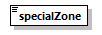 Пространство именurn:ru:fss:integration:types:dic:SpecialZone:v01ТипSpecialZoneTypeСвойстваОграниченияСхема<xs:element name="specialZone" type="SpecialZoneType"/>Пространство именurn:ru:fss:integration:types:dic:SpecialZone:v01Типrestriction of xs:stringСвойстваИспользуется вОграниченияАннотацияСхема<xs:simpleType name="SpecialZoneType">
  <xs:annotation>
    <xs:documentation>
            Нормативный справочник: "Особые зоны"
        </xs:documentation>
  </xs:annotation>
  <xs:restriction base="xs:string">
    <xs:enumeration value="1">
      <xs:annotation>
        <xs:documentation>Зона с правом на отселение</xs:documentation>
      </xs:annotation>
    </xs:enumeration>
    <xs:enumeration value="2">
      <xs:annotation>
        <xs:documentation>Зона с льготным социально-экономическим статусом</xs:documentation>
      </xs:annotation>
    </xs:enumeration>
    <xs:enumeration value="3">
      <xs:annotation>
        <xs:documentation>Зона отселения</xs:documentation>
      </xs:annotation>
    </xs:enumeration>
  </xs:restriction>
</xs:simpleType>Пространство именhttp://www.fss.ru/integration/types/dic/calcReason/v01Типrestriction of xs:stringСвойстваИспользуется вОграниченияАннотацияСхема<xs:simpleType name="calcReason">
  <xs:annotation>
    <xs:documentation>
                Нормативный справочник: "Причина перерасчета"
            </xs:documentation>
  </xs:annotation>
  <xs:restriction base="xs:string">
    <xs:enumeration value="1">
      <xs:annotation>
        <xs:documentation>Представлены дополнительные сведения о выплатах в расчетном периоде</xs:documentation>
      </xs:annotation>
    </xs:enumeration>
    <xs:enumeration value="2">
      <xs:annotation>
        <xs:documentation>Поступление от застрахованного лица заявления о замене одного года или двух лет  расчетного периода предшествующими годами</xs:documentation>
      </xs:annotation>
    </xs:enumeration>
    <xs:enumeration value="3">
      <xs:annotation>
        <xs:documentation>По результатам документальной выездной (камеральной) проверки</xs:documentation>
      </xs:annotation>
    </xs:enumeration>
    <xs:enumeration value="4">
      <xs:annotation>
        <xs:documentation>Перерасчет листка нетрудоспособности при признании несчастного случая на производстве страховым</xs:documentation>
      </xs:annotation>
    </xs:enumeration>
    <xs:enumeration value="5">
      <xs:annotation>
        <xs:documentation>Перерасчет листка нетрудоспособности в случае ошибки в расчете работодателя</xs:documentation>
      </xs:annotation>
    </xs:enumeration>
    <xs:enumeration value="6">
      <xs:annotation>
        <xs:documentation>Иное - Заполнить элемент note</xs:documentation>
      </xs:annotation>
    </xs:enumeration>
  </xs:restriction>
</xs:simpleType>Пространство именhttp://www.fss.ru/integration/types/dic/TaxpayerStatusType/v01Типrestriction of xs:stringСвойстваИспользуется вОграниченияАннотацияСхема<xs:simpleType name="TaxpayerStatusType">
  <xs:annotation>
    <xs:documentation>
                Справочник: "Статус налогоплательщика"
            </xs:documentation>
  </xs:annotation>
  <xs:restriction base="xs:string">
    <xs:enumeration value="0">
      <xs:annotation>
        <xs:documentation>Налогоплательщик не является налоговым резидентом Российской Федерации</xs:documentation>
      </xs:annotation>
    </xs:enumeration>
    <xs:enumeration value="1">
      <xs:annotation>
        <xs:documentation>Налогоплательщик является налоговым резидентом Российской Федерации (кроме налогоплательщиков, осуществляющих трудовую деятельность по найму в Российской Федерации на основании патента)</xs:documentation>
      </xs:annotation>
    </xs:enumeration>
    <xs:enumeration value="2">
      <xs:annotation>
        <xs:documentation>Налогоплательщик - высококвалифицированный специалист не является налоговым резидентом Российской Федерации</xs:documentation>
      </xs:annotation>
    </xs:enumeration>
    <xs:enumeration value="3">
      <xs:annotation>
        <xs:documentation>Налогоплательщик участник Государственной программы по оказанию содействия добровольному переселению в Российскую Федерацию соотечественников, проживающих за рубежом (член экипажа судна, плавающего под Государственным флагом Российской Федерации), не является налоговым резидентом Российской Федерации;</xs:documentation>
      </xs:annotation>
    </xs:enumeration>
    <xs:enumeration value="4">
      <xs:annotation>
        <xs:documentation>Налогоплательщик - иностранный гражданин (лицо без гражданства) признан беженцем или получивший временное убежище на территории Российской Федерации, не является налоговым резидентом Российской Федерации</xs:documentation>
      </xs:annotation>
    </xs:enumeration>
    <xs:enumeration value="5">
      <xs:annotation>
        <xs:documentation>Налогоплательщик - иностранный гражданин, осуществляет трудовую деятельность по найму в Российской Федерации на основании патента</xs:documentation>
      </xs:annotation>
    </xs:enumeration>
    <xs:enumeration value="6">
      <xs:annotation>
        <xs:documentation>Налогоплательщик - высококвалифицированный специалист является налоговым
                        резидентом Российской Федерации
                    </xs:documentation>
      </xs:annotation>
    </xs:enumeration>
  </xs:restriction>
</xs:simpleType>Пространство именhttp://www.fss.ru/integration/types/dic/PartTimeType/v01Типrestriction of xs:stringСвойстваИспользуется вОграниченияАннотацияСхема<xs:simpleType name="PartTimeType">
  <xs:annotation>
    <xs:documentation>
                Справочник: "Частичная занятость"
            </xs:documentation>
  </xs:annotation>
  <xs:restriction base="xs:string">
    <xs:enumeration value="NONE">
      <xs:annotation>
        <xs:documentation>Не совместительство - основной работодатель</xs:documentation>
      </xs:annotation>
    </xs:enumeration>
    <xs:enumeration value="OUTER">
      <xs:annotation>
        <xs:documentation>Совместительство внешнее</xs:documentation>
      </xs:annotation>
    </xs:enumeration>
    <!--TODO: оставить только два -->
    <!-- <xs:enumeration value="INNER">
                <xs:annotation>
                    <xs:documentation>Совместительство внутреннее</xs:documentation>
                </xs:annotation>
            </xs:enumeration>-->
  </xs:restriction>
</xs:simpleType>Пространство именhttp://www.fss.ru/integration/types/dic/exclperiodstypes/v01Типrestriction of xs:stringСвойстваИспользуется вОграниченияАннотацияСхема<xs:simpleType name="exclPeriodsType">
  <xs:annotation>
    <xs:documentation>
                Справочник: "Виды исключаемых периодов по ВН"
            </xs:documentation>
  </xs:annotation>
  <xs:restriction base="xs:string">
    <xs:enumeration value="1">
      <xs:annotation>
        <xs:documentation>Период отстранения от работы без оплаты</xs:documentation>
      </xs:annotation>
    </xs:enumeration>
    <xs:enumeration value="2">
      <xs:annotation>
        <xs:documentation>Административный отпуск</xs:documentation>
      </xs:annotation>
    </xs:enumeration>
    <xs:enumeration value="3">
      <xs:annotation>
        <xs:documentation>Учебный отпуск</xs:documentation>
      </xs:annotation>
    </xs:enumeration>
    <xs:enumeration value="4">
      <xs:annotation>
        <xs:documentation>Иное</xs:documentation>
      </xs:annotation>
    </xs:enumeration>
  </xs:restriction>
</xs:simpleType>Пространство именhttp://www.fss.ru/integration/types/dic/RegionRate/v01Типrestriction of xs:stringСвойстваИспользуется вОграниченияАннотацияСхема<xs:simpleType name="RegionRateType">
  <xs:annotation>
    <xs:documentation>
                Нормативный справочник: "Районные коэффициенты"
            </xs:documentation>
  </xs:annotation>
  <xs:restriction base="xs:string">
    <xs:maxLength value="3"/>
    <xs:enumeration value="">
      <xs:annotation>
        <xs:documentation/>
      </xs:annotation>
    </xs:enumeration>
    <xs:enumeration value="300">
      <xs:annotation>
        <xs:documentation>Значение коэффициента: 3.00</xs:documentation>
      </xs:annotation>
    </xs:enumeration>
    <xs:enumeration value="200">
      <xs:annotation>
        <xs:documentation>Значение коэффициента: 2.00</xs:documentation>
      </xs:annotation>
    </xs:enumeration>
    <xs:enumeration value="180">
      <xs:annotation>
        <xs:documentation>Значение коэффициента: 1.80</xs:documentation>
      </xs:annotation>
    </xs:enumeration>
    <xs:enumeration value="170">
      <xs:annotation>
        <xs:documentation>Значение коэффициента: 1.70</xs:documentation>
      </xs:annotation>
    </xs:enumeration>
    <xs:enumeration value="160">
      <xs:annotation>
        <xs:documentation>Значение коэффициента: 1.60</xs:documentation>
      </xs:annotation>
    </xs:enumeration>
    <xs:enumeration value="150">
      <xs:annotation>
        <xs:documentation>Значение коэффициента: 1.50</xs:documentation>
      </xs:annotation>
    </xs:enumeration>
    <xs:enumeration value="140">
      <xs:annotation>
        <xs:documentation>Значение коэффициента: 1.40</xs:documentation>
      </xs:annotation>
    </xs:enumeration>
    <xs:enumeration value="135">
      <xs:annotation>
        <xs:documentation>Значение коэффициента: 1.35</xs:documentation>
      </xs:annotation>
    </xs:enumeration>
    <xs:enumeration value="130">
      <xs:annotation>
        <xs:documentation>Значение коэффициента: 1.30</xs:documentation>
      </xs:annotation>
    </xs:enumeration>
    <xs:enumeration value="125">
      <xs:annotation>
        <xs:documentation>Значение коэффициента: 1.25</xs:documentation>
      </xs:annotation>
    </xs:enumeration>
    <xs:enumeration value="120">
      <xs:annotation>
        <xs:documentation>Значение коэффициента: 1.20</xs:documentation>
      </xs:annotation>
    </xs:enumeration>
    <xs:enumeration value="115">
      <xs:annotation>
        <xs:documentation>Значение коэффициента: 1.15</xs:documentation>
      </xs:annotation>
    </xs:enumeration>
    <xs:enumeration value="110">
      <xs:annotation>
        <xs:documentation>Значение коэффициента: 1.10</xs:documentation>
      </xs:annotation>
    </xs:enumeration>
    <xs:enumeration value="100">
      <xs:annotation>
        <xs:documentation>Значение коэффициента: 1.00</xs:documentation>
      </xs:annotation>
    </xs:enumeration>
  </xs:restriction>
</xs:simpleType>Диаграмма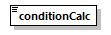 Пространство именhttp://www.fss.ru/integration/types/dic/ConditionsCalc/v01ТипConditionsCalcСвойстваОграниченияСхема<xs:element name="conditionCalc" type="ConditionsCalc"/>Пространство именhttp://www.fss.ru/integration/types/dic/ConditionsCalc/v01Типrestriction of xs:stringСвойстваИспользуется вОграниченияАннотацияСхема<xs:simpleType name="ConditionsCalc">
  <xs:annotation>
    <xs:documentation>Нормативный справочник: "Условия исчисления"</xs:documentation>
  </xs:annotation>
  <xs:restriction base="xs:string">
    <xs:enumeration value="43">
      <xs:annotation>
        <xs:documentation>
                        "В соответствии с Федеральными законами от 26 ноября 1998г. № 175-ФЗ ""О социальной защите граждан Российской Федерации, подвергшихся воздействию радиации вследствие аварии в 1957 году на производственном объединении ""Маяк"" и сбросов радиоактивных отходов в реку Теча"" и от 10 января 2002г. № 2-ФЗ ""О социальных гарантиях гражданам, подвергшимся радиационному воздействию вследствие ядерных испытаний на Семипалатинском полигоне"", Законом Российской Федерации от 15 мая 1991г. № 1244-1 ""О социальной защите граждан, подвергшихся воздействию радиации вследствие катастрофы на Чернобыльской АЭС"", постановлением Правительства Российской Федерации от 30 марта 1993г. № 253 ""О порядке предоставления компенсаций и льгот лицам, пострадавшим от радиационных воздействий"", постановлением Верховного Совета Российской Федерации от 27 декабря 1991г. № 2123-1 ""О распространении действия Закона РСФСР ""О социальной защите граждан, подвергшихся воздействию радиации вследствие катастрофы на Чернобыльской АЭС на граждан из подразделений особого риска"" получатель пособия по временной нетрудоспособности или по беременности и родам имеет право на льготы при назначении и исчислении соответствующего вида пособия"
                    </xs:documentation>
      </xs:annotation>
    </xs:enumeration>
    <xs:enumeration value="44">
      <xs:annotation>
        <xs:documentation>
                        Получатель пособия по временной нетрудоспособности приступил к работе в районах Крайнего Севера и приравненных к ним местностях до 2007г. и продолжает работать в данных местностях.
                    </xs:documentation>
      </xs:annotation>
    </xs:enumeration>
    <xs:enumeration value="45">
      <xs:annotation>
        <xs:documentation>
                        На момент наступления временной нетрудоспособности получатель пособия по временной нетрудоспособности имеет группу инвалидности
                    </xs:documentation>
      </xs:annotation>
    </xs:enumeration>
    <xs:enumeration value="46">
      <xs:annotation>
        <xs:documentation>
                        На момент наступления временной нетрудоспособности с получателем заключен трудовой договор (служебный контракт) на срок менее 6 месяцев. Данный код не проставляется в случае указания кода "11" в строке "Причина нетрудоспособности"
                    </xs:documentation>
      </xs:annotation>
    </xs:enumeration>
    <xs:enumeration value="47">
      <xs:annotation>
        <xs:documentation>
                        "Заболевание или травма у получателя пособия по временной нетрудоспособности наступили в течение 30 календарных дней после прекращения работы по трудовому договору, служебной или иной деятельности, в течение которой он подлежит обязательному социальному страхованию."
                    </xs:documentation>
      </xs:annotation>
    </xs:enumeration>
    <xs:enumeration value="48">
      <xs:annotation>
        <xs:documentation>
                        При уважительной причине нарушения режима (в случае если в строке "Отметки о нарушении режима" проставлен соответствующий код)
                    </xs:documentation>
      </xs:annotation>
    </xs:enumeration>
    <xs:enumeration value="49">
      <xs:annotation>
        <xs:documentation>
                        "В случае если продолжительность заболевания превышает 4 месяца подряд, - для застрахованных лиц, имеющих инвалидность на день наступления страхового случая. Данный код не проставляется в случае указания кода ""11"" в строке ""Причина нетрудоспособности"";"
                    </xs:documentation>
      </xs:annotation>
    </xs:enumeration>
    <xs:enumeration value="50">
      <xs:annotation>
        <xs:documentation>
                        В случае если продолжительность заболевания превышает 5 месяцев в календарном году, - для застрахованных лиц, имеющих инвалидность на день наступления страхового случая. Данный код не проставляется в случае указания кода "11" в строке "Причина нетрудоспособности"
                    </xs:documentation>
      </xs:annotation>
    </xs:enumeration>
    <xs:enumeration value="51">
      <xs:annotation>
        <xs:documentation>
                        В случае, указанном в части 1.1. статьи 14 Федерального закона от 29 декабря 2006 г. № 255-ФЗ "Об обязательном социальном страховании на случай временной нетрудоспособности и в связи с материнством", когда застрахованное лицо на момент наступления страхового случая работает на условиях неполного рабочего времени (неполной рабочей недели, неполного рабочего дня)
                    </xs:documentation>
      </xs:annotation>
    </xs:enumeration>
  </xs:restriction>
</xs:simpleType>Пространство именurn:ru:fss:integration:dic:InsuredCategories:v01Типrestriction of xs:stringСвойстваИспользуется вОграниченияАннотацияСхема<xs:simpleType name="InsuredCategoriesType">
  <xs:annotation>
    <xs:documentation>
                Справочник: "Категория застрахованного"
            </xs:documentation>
  </xs:annotation>
  <xs:restriction base="xs:string">
    <xs:enumeration value="INSURED">
      <xs:annotation>
        <xs:documentation>Застрахованное лицо</xs:documentation>
      </xs:annotation>
    </xs:enumeration>
    <xs:enumeration value="PRISONER">
      <xs:annotation>
        <xs:documentation>Oсужденное к лишению свободы лицо, привлекаемое к оплачиваемому труду</xs:documentation>
      </xs:annotation>
    </xs:enumeration>
    <xs:enumeration value="VOLUNTEER">
      <xs:annotation>
        <xs:documentation>Лицо добровольно вступившие в правоотношения по ОСС по ВНИМ</xs:documentation>
      </xs:annotation>
    </xs:enumeration>
  </xs:restriction>
</xs:simpleType>Диаграмма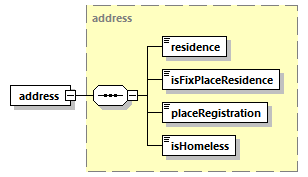 Пространство именhttp://www.fss.ru/integration/types/person/v01ТипaddressСвойстваДочерние элементыresidence isFixPlaceResidence placeRegistration isHomelessСхема<xs:element name="address" type="address"/>Диаграмма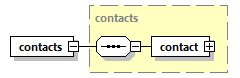 Пространство именhttp://www.fss.ru/integration/types/person/v01ТипcontactsСвойстваДочерние элементыcontactСхема<xs:element name="contacts" type="contacts"/>Диаграмма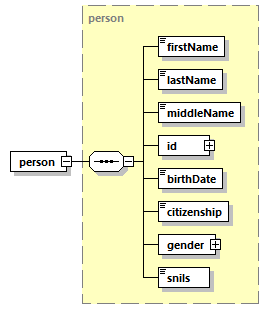 Пространство именhttp://www.fss.ru/integration/types/person/v01ТипpersonСвойстваДочерние элементыfirstName lastName middleName id birthDate citizenship gender snilsСхема<xs:element name="person" type="person"/>Диаграмма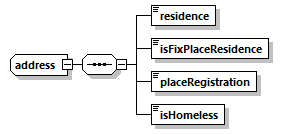 Пространство именhttp://www.fss.ru/integration/types/person/v01Дочерние элементыresidence isFixPlaceResidence placeRegistration isHomelessИспользуется вСхема<xs:complexType name="address">
  <xs:sequence>
    <xs:element name="residence" type="xs:string"/>
    <xs:element name="isFixPlaceResidence" type="xs:boolean"/>
    <xs:element name="placeRegistration" type="xs:string"/>
    <xs:element name="isHomeless" type="xs:boolean"/>
  </xs:sequence>
</xs:complexType>Диаграмма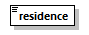 Пространство именhttp://www.fss.ru/integration/types/person/v01Типxs:stringСвойстваСхема<xs:element name="residence" type="xs:string"/>Диаграмма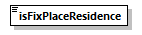 Пространство именhttp://www.fss.ru/integration/types/person/v01Типxs:booleanСвойстваСхема<xs:element name="isFixPlaceResidence" type="xs:boolean"/>Диаграмма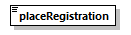 Пространство именhttp://www.fss.ru/integration/types/person/v01Типxs:stringСвойстваСхема<xs:element name="placeRegistration" type="xs:string"/>Диаграмма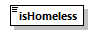 Пространство именhttp://www.fss.ru/integration/types/person/v01Типxs:booleanСвойстваСхема<xs:element name="isHomeless" type="xs:boolean"/>Диаграмма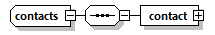 Пространство именhttp://www.fss.ru/integration/types/person/v01Дочерние элементыcontactИспользуется вСхема<xs:complexType name="contacts">
  <xs:sequence>
    <xs:element name="contact" type="c:contact"/>
  </xs:sequence>
</xs:complexType>Диаграмма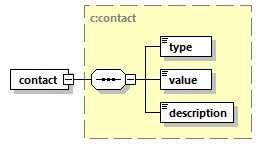 Пространство именhttp://www.fss.ru/integration/types/person/v01ТипcontactСвойстваДочерние элементыtype value descriptionСхема<xs:element name="contact" type="c:contact"/>Диаграмма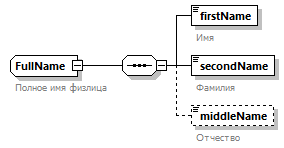 Пространство именhttp://www.fss.ru/integration/types/person/v01Дочерние элементыfirstName secondName middleNameАннотацияСхема<xs:complexType name="FullName">
  <xs:annotation>
    <xs:documentation>Полное имя физлица</xs:documentation>
  </xs:annotation>
  <xs:sequence>
    <xs:element name="firstName" type="firstName">
      <xs:annotation>
        <xs:documentation>Имя</xs:documentation>
      </xs:annotation>
    </xs:element>
    <xs:element name="secondName" type="lastName">
      <xs:annotation>
        <xs:documentation>Фамилия</xs:documentation>
      </xs:annotation>
    </xs:element>
    <xs:element name="middleName" type="middleName" minOccurs="0">
      <xs:annotation>
        <xs:documentation>Отчество</xs:documentation>
      </xs:annotation>
    </xs:element>
  </xs:sequence>
</xs:complexType>Диаграмма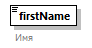 Пространство именhttp://www.fss.ru/integration/types/person/v01ТипfirstNameСвойстваОграниченияАннотацияСхема<xs:element name="firstName" type="firstName">
  <xs:annotation>
    <xs:documentation>Имя</xs:documentation>
  </xs:annotation>
</xs:element>Диаграмма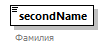 Пространство именhttp://www.fss.ru/integration/types/person/v01ТипlastNameСвойстваОграниченияАннотацияСхема<xs:element name="secondName" type="lastName">
  <xs:annotation>
    <xs:documentation>Фамилия</xs:documentation>
  </xs:annotation>
</xs:element>Диаграмма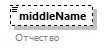 Пространство именhttp://www.fss.ru/integration/types/person/v01ТипmiddleNameСвойстваОграниченияАннотацияСхема<xs:element name="middleName" type="middleName" minOccurs="0">
  <xs:annotation>
    <xs:documentation>Отчество</xs:documentation>
  </xs:annotation>
</xs:element>Диаграмма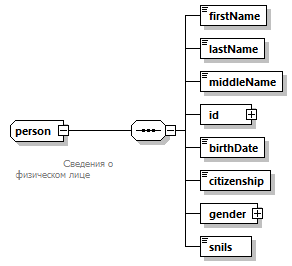 Пространство именhttp://www.fss.ru/integration/types/person/v01Дочерние элементыfirstName lastName middleName id birthDate citizenship gender snilsИспользуется вАннотацияСхема<xs:complexType name="person">
  <xs:annotation>
    <xs:documentation>
                Сведения о физическом лице
            </xs:documentation>
  </xs:annotation>
  <xs:sequence>
    <xs:element name="firstName" type="firstName"/>
    <xs:element name="lastName" type="lastName"/>
    <xs:element name="middleName" type="middleName"/>
    <xs:element name="id" type="id:identityDocument"/>
    <xs:element name="birthDate" type="xs:date"/>
    <xs:element name="citizenship" type="xs:string" maxOccurs="1"/>
    <xs:element name="gender" type="c:dictionary" maxOccurs="1"/>
    <xs:element name="snils" type="snils" maxOccurs="1"/>
  </xs:sequence>
</xs:complexType>Диаграмма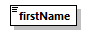 Пространство именhttp://www.fss.ru/integration/types/person/v01ТипfirstNameСвойстваОграниченияСхема<xs:element name="firstName" type="firstName"/>Диаграмма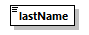 Пространство именhttp://www.fss.ru/integration/types/person/v01ТипlastNameСвойстваОграниченияСхема<xs:element name="lastName" type="lastName"/>Диаграмма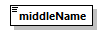 Пространство именhttp://www.fss.ru/integration/types/person/v01ТипmiddleNameСвойстваОграниченияСхема<xs:element name="middleName" type="middleName"/>Диаграмма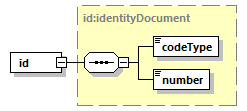 Пространство именhttp://www.fss.ru/integration/types/person/v01ТипidentityDocumentСвойстваДочерние элементыcodeType numberСхема<xs:element name="id" type="id:identityDocument"/>Диаграмма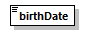 Пространство именhttp://www.fss.ru/integration/types/person/v01Типxs:dateСвойстваСхема<xs:element name="birthDate" type="xs:date"/>Диаграмма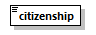 Пространство именhttp://www.fss.ru/integration/types/person/v01Типxs:stringСвойстваСхема<xs:element name="citizenship" type="xs:string" maxOccurs="1"/>Диаграмма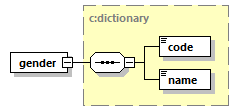 Пространство именhttp://www.fss.ru/integration/types/person/v01ТипdictionaryСвойстваДочерние элементыcode nameСхема<xs:element name="gender" type="c:dictionary" maxOccurs="1"/>Диаграмма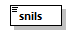 Пространство именhttp://www.fss.ru/integration/types/person/v01ТипsnilsСвойстваОграниченияСхема<xs:element name="snils" type="snils" maxOccurs="1"/>Пространство именhttp://www.fss.ru/integration/types/person/v01Типrestriction of xs:stringСвойстваИспользуется вОграниченияАннотацияСхема<xs:simpleType name="firstName">
  <xs:annotation>
    <xs:documentation>
                Имя
            </xs:documentation>
  </xs:annotation>
  <xs:restriction base="xs:string">
    <xs:maxLength value="40"/>
    <xs:minLength value="1"/>
  </xs:restriction>
</xs:simpleType>Пространство именhttp://www.fss.ru/integration/types/person/v01Типrestriction of xs:stringСвойстваОграниченияАннотацияСхема<xs:simpleType name="GenderType">
  <xs:annotation>
    <xs:documentation>Пол</xs:documentation>
  </xs:annotation>
  <xs:restriction base="xs:string">
    <xs:enumeration value="MALE">
      <xs:annotation>
        <xs:documentation>Пол: мужской</xs:documentation>
      </xs:annotation>
    </xs:enumeration>
    <xs:enumeration value="FEMALE">
      <xs:annotation>
        <xs:documentation>Пол: женский</xs:documentation>
      </xs:annotation>
    </xs:enumeration>
  </xs:restriction>
</xs:simpleType>Пространство именhttp://www.fss.ru/integration/types/person/v01Типrestriction of xs:stringСвойстваИспользуется вОграниченияАннотацияСхема<xs:simpleType name="inn">
  <xs:annotation>
    <xs:documentation>
                ИНН физического лица
            </xs:documentation>
  </xs:annotation>
  <xs:restriction base="xs:string">
    <xs:maxLength value="12"/>
  </xs:restriction>
</xs:simpleType>Пространство именhttp://www.fss.ru/integration/types/person/v01Типrestriction of xs:stringСвойстваИспользуется вОграниченияАннотацияСхема<xs:simpleType name="lastName">
  <xs:annotation>
    <xs:documentation>
                Фамилия
            </xs:documentation>
  </xs:annotation>
  <xs:restriction base="xs:string">
    <xs:maxLength value="40"/>
    <xs:minLength value="1"/>
  </xs:restriction>
</xs:simpleType>Пространство именhttp://www.fss.ru/integration/types/person/v01Типrestriction of xs:stringСвойстваИспользуется вОграниченияАннотацияСхема<xs:simpleType name="middleName">
  <xs:annotation>
    <xs:documentation>
                Отчество
            </xs:documentation>
  </xs:annotation>
  <xs:restriction base="xs:string">
    <xs:maxLength value="40"/>
    <xs:minLength value="1"/>
  </xs:restriction>
</xs:simpleType>Пространство именhttp://www.fss.ru/integration/types/person/v01Типrestriction of xs:stringСвойстваОграниченияАннотацияСхема<xs:simpleType name="RecipientAddressType">
  <xs:annotation>
    <xs:documentation>Тип адреса получателя услуг</xs:documentation>
  </xs:annotation>
  <xs:restriction base="xs:string">
    <xs:enumeration value="LIVEPLACE">
      <xs:annotation>
        <xs:documentation>Местожительства</xs:documentation>
      </xs:annotation>
    </xs:enumeration>
    <xs:enumeration value="REG">
      <xs:annotation>
        <xs:documentation>Регистрации</xs:documentation>
      </xs:annotation>
    </xs:enumeration>
    <xs:enumeration value="WORK">
      <xs:annotation>
        <xs:documentation>Рабочий</xs:documentation>
      </xs:annotation>
    </xs:enumeration>
    <xs:enumeration value="REGLK">
      <xs:annotation>
        <xs:documentation>Регистрации адрес ЛК</xs:documentation>
      </xs:annotation>
    </xs:enumeration>
    <xs:enumeration value="FACTLK">
      <xs:annotation>
        <xs:documentation>Фактический адрес ЛК</xs:documentation>
      </xs:annotation>
    </xs:enumeration>
    <xs:enumeration value="REG_PFR">
      <xs:annotation>
        <xs:documentation>Регистрации ГЛК ПФР</xs:documentation>
      </xs:annotation>
    </xs:enumeration>
    <xs:enumeration value="FACT_PFR">
      <xs:annotation>
        <xs:documentation>Фактический ГЛК ПФР</xs:documentation>
      </xs:annotation>
    </xs:enumeration>
    <xs:enumeration value="LEGAL">
      <xs:annotation>
        <xs:documentation>Юридический</xs:documentation>
      </xs:annotation>
    </xs:enumeration>
    <xs:enumeration value="FACT">
      <xs:annotation>
        <xs:documentation>Фактический</xs:documentation>
      </xs:annotation>
    </xs:enumeration>
    <xs:enumeration value="HOST">
      <xs:annotation>
        <xs:documentation>Пребывания</xs:documentation>
      </xs:annotation>
    </xs:enumeration>
    <xs:enumeration value="FACTLIVE">
      <xs:annotation>
        <xs:documentation>Фактического проживания</xs:documentation>
      </xs:annotation>
    </xs:enumeration>
  </xs:restriction>
</xs:simpleType>Пространство именhttp://www.fss.ru/integration/types/person/v01Типrestriction of xs:stringСвойстваИспользуется вОграниченияАннотацияСхема<xs:simpleType name="snils">
  <xs:annotation>
    <xs:documentation>
                СНИЛС
            </xs:documentation>
  </xs:annotation>
  <xs:restriction base="xs:string">
    <xs:length value="11"/>
    <xs:pattern value="[0-9]*"/>
  </xs:restriction>
</xs:simpleType>Диаграмма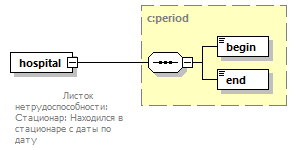 Пространство именhttp://www.fss.ru/integration/types/eln/v01ТипperiodСвойстваДочерние элементыbegin endАннотацияСхема<xs:element name="hospital" type="c:period">
  <xs:annotation>
    <xs:documentation>
                Листок нетрудоспособности: Стационар: Находился в стационаре с даты по дату
            </xs:documentation>
  </xs:annotation>
</xs:element>Диаграмма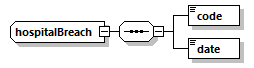 Пространство именhttp://www.fss.ru/integration/types/eln/v01Дочерние элементыcode dateСхема<xs:complexType name="hospitalBreach">
  <xs:sequence>
    <xs:element name="code" type="xs:string"/>
    <!-- Todo: это скорее всего какой-то справочник -->
    <xs:element name="date" type="xs:date"/>
  </xs:sequence>
</xs:complexType>Диаграмма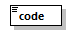 Пространство именhttp://www.fss.ru/integration/types/eln/v01Типxs:stringСвойстваСхема<xs:element name="code" type="xs:string"/>Диаграмма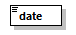 Пространство именhttp://www.fss.ru/integration/types/eln/v01Типxs:dateСвойстваСхема<xs:element name="date" type="xs:date"/>Диаграмма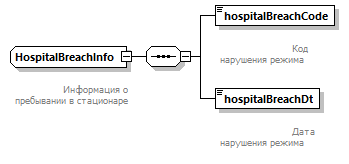 Пространство именhttp://www.fss.ru/integration/types/eln/v01Дочерние элементыhospitalBreachCode hospitalBreachDtИспользуется вАннотацияСхема<xs:complexType name="HospitalBreachInfo">
  <xs:annotation>
    <xs:documentation>
                Информация о пребывании в стационаре
            </xs:documentation>
  </xs:annotation>
  <xs:sequence>
    <xs:element name="hospitalBreachCode" type="dictCode">
      <xs:annotation>
        <xs:documentation>
                        Код нарушения режима
                    </xs:documentation>
      </xs:annotation>
    </xs:element>
    <xs:element name="hospitalBreachDt" type="simpleDate">
      <xs:annotation>
        <xs:documentation>
                        Дата нарушения режима
                    </xs:documentation>
      </xs:annotation>
    </xs:element>
  </xs:sequence>
</xs:complexType>Диаграмма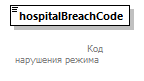 Пространство именhttp://www.fss.ru/integration/types/eln/v01ТипdictCodeСвойстваОграниченияАннотацияСхема<xs:element name="hospitalBreachCode" type="dictCode">
  <xs:annotation>
    <xs:documentation>
                        Код нарушения режима
                    </xs:documentation>
  </xs:annotation>
</xs:element>Диаграмма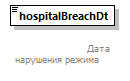 Пространство именhttp://www.fss.ru/integration/types/eln/v01ТипsimpleDateСвойстваОграниченияАннотацияСхема<xs:element name="hospitalBreachDt" type="simpleDate">
  <xs:annotation>
    <xs:documentation>
                        Дата нарушения режима
                    </xs:documentation>
  </xs:annotation>
</xs:element>Диаграмма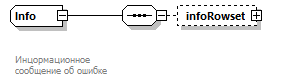 Пространство именhttp://www.fss.ru/integration/types/eln/v01Дочерние элементыinfoRowsetИспользуется вАннотацияСхема<xs:complexType name="Info">
  <xs:annotation>
    <xs:documentation>
                Инцормационное сообщение об ошибке
            </xs:documentation>
  </xs:annotation>
  <xs:sequence>
    <xs:element name="infoRowset" minOccurs="0" maxOccurs="1">
      <xs:complexType>
        <xs:sequence>
          <xs:element name="infoRow" minOccurs="1" maxOccurs="unbounded">
            <xs:complexType>
              <xs:all>
                <xs:element name="rowNo" type="xs:integer" nillable="true" minOccurs="1" maxOccurs="1"/>
                <xs:element name="lnCode" type="lnCode" minOccurs="1" maxOccurs="1"/>
                <xs:element name="lnHash" type="lnHash" minOccurs="0" maxOccurs="1"/>
                <xs:element name="lnState" type="lnState" minOccurs="0" maxOccurs="1"/>
                <xs:element name="status" type="xs:int"/>
                <xs:element name="errors" minOccurs="0" maxOccurs="1">
                  <xs:complexType>
                    <xs:sequence>
                      <xs:element name="error" minOccurs="1" maxOccurs="unbounded">
                        <xs:complexType>
                          <xs:all>
                            <xs:element name="errCode" type="xs:string" minOccurs="1" maxOccurs="1"/>
                            <xs:element name="errMess" type="xs:string" minOccurs="1" maxOccurs="1"/>
                          </xs:all>
                        </xs:complexType>
                      </xs:element>
                    </xs:sequence>
                  </xs:complexType>
                </xs:element>
              </xs:all>
            </xs:complexType>
          </xs:element>
        </xs:sequence>
      </xs:complexType>
    </xs:element>
  </xs:sequence>
</xs:complexType>Диаграмма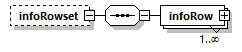 Пространство именhttp://www.fss.ru/integration/types/eln/v01СвойстваДочерние элементыinfoRowСхема<xs:element name="infoRowset" minOccurs="0" maxOccurs="1">
  <xs:complexType>
    <xs:sequence>
      <xs:element name="infoRow" minOccurs="1" maxOccurs="unbounded">
        <xs:complexType>
          <xs:all>
            <xs:element name="rowNo" type="xs:integer" nillable="true" minOccurs="1" maxOccurs="1"/>
            <xs:element name="lnCode" type="lnCode" minOccurs="1" maxOccurs="1"/>
            <xs:element name="lnHash" type="lnHash" minOccurs="0" maxOccurs="1"/>
            <xs:element name="lnState" type="lnState" minOccurs="0" maxOccurs="1"/>
            <xs:element name="status" type="xs:int"/>
            <xs:element name="errors" minOccurs="0" maxOccurs="1">
              <xs:complexType>
                <xs:sequence>
                  <xs:element name="error" minOccurs="1" maxOccurs="unbounded">
                    <xs:complexType>
                      <xs:all>
                        <xs:element name="errCode" type="xs:string" minOccurs="1" maxOccurs="1"/>
                        <xs:element name="errMess" type="xs:string" minOccurs="1" maxOccurs="1"/>
                      </xs:all>
                    </xs:complexType>
                  </xs:element>
                </xs:sequence>
              </xs:complexType>
            </xs:element>
          </xs:all>
        </xs:complexType>
      </xs:element>
    </xs:sequence>
  </xs:complexType>
</xs:element>Диаграмма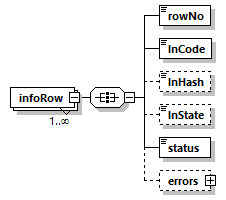 Пространство именhttp://www.fss.ru/integration/types/eln/v01СвойстваДочерние элементыrowNo lnCode lnHash lnState status errorsСхема<xs:element name="infoRow" minOccurs="1" maxOccurs="unbounded">
  <xs:complexType>
    <xs:all>
      <xs:element name="rowNo" type="xs:integer" nillable="true" minOccurs="1" maxOccurs="1"/>
      <xs:element name="lnCode" type="lnCode" minOccurs="1" maxOccurs="1"/>
      <xs:element name="lnHash" type="lnHash" minOccurs="0" maxOccurs="1"/>
      <xs:element name="lnState" type="lnState" minOccurs="0" maxOccurs="1"/>
      <xs:element name="status" type="xs:int"/>
      <xs:element name="errors" minOccurs="0" maxOccurs="1">
        <xs:complexType>
          <xs:sequence>
            <xs:element name="error" minOccurs="1" maxOccurs="unbounded">
              <xs:complexType>
                <xs:all>
                  <xs:element name="errCode" type="xs:string" minOccurs="1" maxOccurs="1"/>
                  <xs:element name="errMess" type="xs:string" minOccurs="1" maxOccurs="1"/>
                </xs:all>
              </xs:complexType>
            </xs:element>
          </xs:sequence>
        </xs:complexType>
      </xs:element>
    </xs:all>
  </xs:complexType>
</xs:element>Диаграмма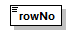 Пространство именhttp://www.fss.ru/integration/types/eln/v01Типxs:integerСвойстваСхема<xs:element name="rowNo" type="xs:integer" nillable="true" minOccurs="1" maxOccurs="1"/>Диаграмма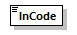 Пространство именhttp://www.fss.ru/integration/types/eln/v01ТипlnCodeСвойстваОграниченияСхема<xs:element name="lnCode" type="lnCode" minOccurs="1" maxOccurs="1"/>Диаграмма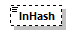 Пространство именhttp://www.fss.ru/integration/types/eln/v01ТипlnHashСвойстваОграниченияСхема<xs:element name="lnHash" type="lnHash" minOccurs="0" maxOccurs="1"/>Диаграмма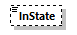 Пространство именhttp://www.fss.ru/integration/types/eln/v01ТипlnStateСвойстваОграниченияСхема<xs:element name="lnState" type="lnState" minOccurs="0" maxOccurs="1"/>Диаграмма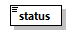 Пространство именhttp://www.fss.ru/integration/types/eln/v01Типxs:intСвойстваСхема<xs:element name="status" type="xs:int"/>Диаграмма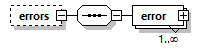 Пространство именhttp://www.fss.ru/integration/types/eln/v01СвойстваДочерние элементыerrorСхема<xs:element name="errors" minOccurs="0" maxOccurs="1">
  <xs:complexType>
    <xs:sequence>
      <xs:element name="error" minOccurs="1" maxOccurs="unbounded">
        <xs:complexType>
          <xs:all>
            <xs:element name="errCode" type="xs:string" minOccurs="1" maxOccurs="1"/>
            <xs:element name="errMess" type="xs:string" minOccurs="1" maxOccurs="1"/>
          </xs:all>
        </xs:complexType>
      </xs:element>
    </xs:sequence>
  </xs:complexType>
</xs:element>Диаграмма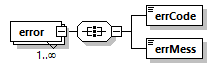 Пространство именhttp://www.fss.ru/integration/types/eln/v01СвойстваДочерние элементыerrCode errMessСхема<xs:element name="error" minOccurs="1" maxOccurs="unbounded">
  <xs:complexType>
    <xs:all>
      <xs:element name="errCode" type="xs:string" minOccurs="1" maxOccurs="1"/>
      <xs:element name="errMess" type="xs:string" minOccurs="1" maxOccurs="1"/>
    </xs:all>
  </xs:complexType>
</xs:element>Диаграмма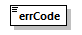 Пространство именhttp://www.fss.ru/integration/types/eln/v01Типxs:stringСвойстваСхема<xs:element name="errCode" type="xs:string" minOccurs="1" maxOccurs="1"/>Диаграмма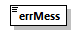 Пространство именhttp://www.fss.ru/integration/types/eln/v01Типxs:stringСвойстваСхема<xs:element name="errMess" type="xs:string" minOccurs="1" maxOccurs="1"/>Диаграмма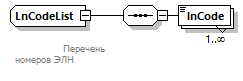 Пространство именhttp://www.fss.ru/integration/types/eln/v01Дочерние элементыlnCodeАннотацияСхема<xs:complexType name="LnCodeList">
  <xs:annotation>
    <xs:documentation>
                Перечень номеров ЭЛН
            </xs:documentation>
  </xs:annotation>
  <xs:sequence>
    <xs:element name="lnCode" type="lnCode" minOccurs="1" maxOccurs="unbounded"/>
  </xs:sequence>
</xs:complexType>Диаграмма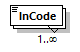 Пространство именhttp://www.fss.ru/integration/types/eln/v01ТипlnCodeСвойстваОграниченияСхема<xs:element name="lnCode" type="lnCode" minOccurs="1" maxOccurs="unbounded"/>Диаграмма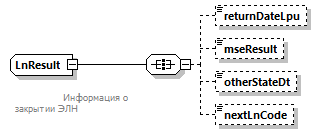 Пространство именhttp://www.fss.ru/integration/types/eln/v01Дочерние элементыreturnDateLpu mseResult otherStateDt nextLnCodeИспользуется вАннотацияСхема<xs:complexType name="LnResult">
  <xs:annotation>
    <xs:documentation>
                Информация о закрытии ЭЛН
            </xs:documentation>
  </xs:annotation>
  <xs:all>
    <xs:element name="returnDateLpu" type="simpleDate" minOccurs="0"/>
    <xs:element name="mseResult" type="dictCode" minOccurs="0"/>
    <xs:element name="otherStateDt" type="simpleDate" minOccurs="0"/>
    <xs:element name="nextLnCode" type="lnCode" minOccurs="0"/>
  </xs:all>
</xs:complexType>Диаграмма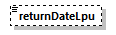 Пространство именhttp://www.fss.ru/integration/types/eln/v01ТипsimpleDateСвойстваОграниченияСхема<xs:element name="returnDateLpu" type="simpleDate" minOccurs="0"/>Диаграмма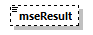 Пространство именhttp://www.fss.ru/integration/types/eln/v01ТипdictCodeСвойстваОграниченияСхема<xs:element name="mseResult" type="dictCode" minOccurs="0"/>Диаграмма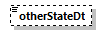 Пространство именhttp://www.fss.ru/integration/types/eln/v01ТипsimpleDateСвойстваОграниченияСхема<xs:element name="otherStateDt" type="simpleDate" minOccurs="0"/>Диаграмма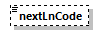 Пространство именhttp://www.fss.ru/integration/types/eln/v01ТипlnCodeСвойстваОграниченияСхема<xs:element name="nextLnCode" type="lnCode" minOccurs="0"/>Диаграмма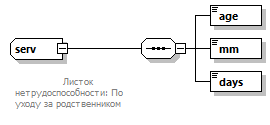 Пространство именhttp://www.fss.ru/integration/types/eln/v01Дочерние элементыage mm daysАннотацияСхема<xs:complexType name="serv">
  <xs:annotation>
    <xs:documentation>
                Листок нетрудоспособности: По уходу за родственником
            </xs:documentation>
  </xs:annotation>
  <xs:sequence>
    <xs:element name="age" type="c:countYear"/>
    <xs:element name="mm" type="c:countMount"/>
    <xs:element name="days" type="xs:int"/>
    <!--TODO: определить ограничение-->
  </xs:sequence>
</xs:complexType>Диаграмма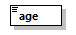 Пространство именhttp://www.fss.ru/integration/types/eln/v01ТипcountYearСвойстваОграниченияСхема<xs:element name="age" type="c:countYear"/>Диаграмма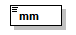 Пространство именhttp://www.fss.ru/integration/types/eln/v01ТипcountMountСвойстваОграниченияСхема<xs:element name="mm" type="c:countMount"/>Диаграмма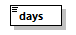 Пространство именhttp://www.fss.ru/integration/types/eln/v01Типxs:intСвойстваСхема<xs:element name="days" type="xs:int"/>Диаграмма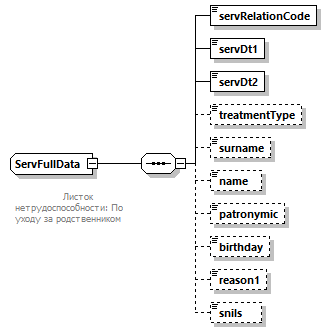 Пространство именhttp://www.fss.ru/integration/types/eln/v01Дочерние элементыservRelationCode servDt1 servDt2 treatmentType surname name patronymic birthday reason1 snilsИспользуется вАннотацияСхема<xs:complexType name="ServFullData">
  <xs:annotation>
    <xs:documentation>
                Листок нетрудоспособности: По уходу за родственником
            </xs:documentation>
  </xs:annotation>
  <xs:sequence>
    <xs:element name="servRelationCode" type="dictCode"/>
    <xs:element name="servDt1" type="simpleDate"/>
    <xs:element name="servDt2" type="simpleDate"/>
    <xs:element name="treatmentType" type="dictCode" minOccurs="0"/>
    <xs:element name="surname" type="surname" minOccurs="0"/>
    <xs:element name="name" type="name" minOccurs="0"/>
    <xs:element name="patronymic" type="patronymic" minOccurs="0"/>
    <xs:element name="birthday" type="simpleDate" minOccurs="0"/>
    <xs:element name="reason1" type="dictCode" minOccurs="0"/>
    <xs:element name="snils" type="p:snils" minOccurs="0"/>
  </xs:sequence>
</xs:complexType>Диаграмма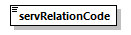 Пространство именhttp://www.fss.ru/integration/types/eln/v01ТипdictCodeСвойстваОграниченияСхема<xs:element name="servRelationCode" type="dictCode"/>Диаграмма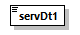 Пространство именhttp://www.fss.ru/integration/types/eln/v01ТипsimpleDateСвойстваОграниченияСхема<xs:element name="servDt1" type="simpleDate"/>Диаграмма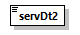 Пространство именhttp://www.fss.ru/integration/types/eln/v01ТипsimpleDateСвойстваОграниченияСхема<xs:element name="servDt2" type="simpleDate"/>Диаграмма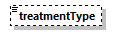 Пространство именhttp://www.fss.ru/integration/types/eln/v01ТипdictCodeСвойстваОграниченияСхема<xs:element name="treatmentType" type="dictCode" minOccurs="0"/>Диаграмма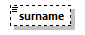 Пространство именhttp://www.fss.ru/integration/types/eln/v01ТипsurnameСвойстваОграниченияСхема<xs:element name="surname" type="surname" minOccurs="0"/>Диаграмма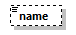 Пространство именhttp://www.fss.ru/integration/types/eln/v01ТипnameСвойстваОграниченияСхема<xs:element name="name" type="name" minOccurs="0"/>Диаграмма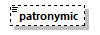 Пространство именhttp://www.fss.ru/integration/types/eln/v01ТипpatronymicСвойстваОграниченияСхема<xs:element name="patronymic" type="patronymic" minOccurs="0"/>Диаграмма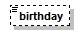 Пространство именhttp://www.fss.ru/integration/types/eln/v01ТипsimpleDateСвойстваОграниченияСхема<xs:element name="birthday" type="simpleDate" minOccurs="0"/>Диаграмма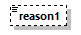 Пространство именhttp://www.fss.ru/integration/types/eln/v01ТипdictCodeСвойстваОграниченияСхема<xs:element name="reason1" type="dictCode" minOccurs="0"/>Диаграмма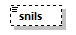 Пространство именhttp://www.fss.ru/integration/types/eln/v01ТипsnilsСвойстваОграниченияСхема<xs:element name="snils" type="p:snils" minOccurs="0"/>Диаграмма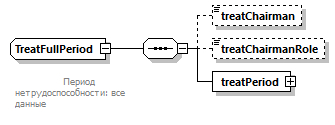 Пространство именhttp://www.fss.ru/integration/types/eln/v01Дочерние элементыtreatChairman treatChairmanRole treatPeriodИспользуется вАннотацияСхема<xs:complexType name="TreatFullPeriod">
  <xs:annotation>
    <xs:documentation>
                Период нетрудоспособности: все данные
            </xs:documentation>
  </xs:annotation>
  <xs:sequence>
    <xs:element name="treatChairman" type="fio" minOccurs="0"/>
    <xs:element name="treatChairmanRole" type="doctorRole" minOccurs="0"/>
    <xs:element name="treatPeriod" type="TreatPeriod"/>
  </xs:sequence>
</xs:complexType>Диаграмма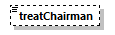 Пространство именhttp://www.fss.ru/integration/types/eln/v01ТипfioСвойстваОграниченияСхема<xs:element name="treatChairman" type="fio" minOccurs="0"/>Диаграмма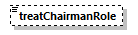 Пространство именhttp://www.fss.ru/integration/types/eln/v01ТипdoctorRoleСвойстваОграниченияСхема<xs:element name="treatChairmanRole" type="doctorRole" minOccurs="0"/>Диаграмма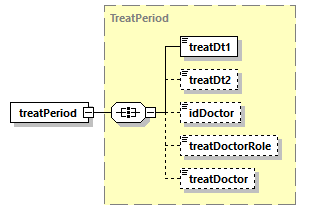 Пространство именhttp://www.fss.ru/integration/types/eln/v01ТипTreatPeriodСвойстваДочерние элементыtreatDt1 treatDt2 idDoctor treatDoctorRole treatDoctorСхема<xs:element name="treatPeriod" type="TreatPeriod"/>Диаграмма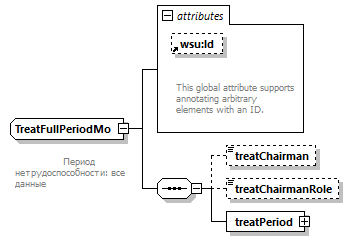 Пространство именhttp://www.fss.ru/integration/types/eln/v01Дочерние элементыtreatChairman treatChairmanRole treatPeriodАтрибутыАннотацияСхема<xs:complexType name="TreatFullPeriodMo">
  <xs:annotation>
    <xs:documentation>
                Период нетрудоспособности: все данные
            </xs:documentation>
  </xs:annotation>
  <xs:sequence>
    <xs:element name="treatChairman" type="fio" minOccurs="0"/>
    <xs:element name="treatChairmanRole" type="doctorRole" minOccurs="0"/>
    <xs:element name="treatPeriod">
      <xs:complexType>
        <xs:complexContent>
          <xs:extension base="TreatPeriod">
            <xs:attribute ref="wsu:Id"/>
          </xs:extension>
        </xs:complexContent>
      </xs:complexType>
    </xs:element>
  </xs:sequence>
  <xs:attribute ref="wsu:Id"/>
</xs:complexType>Диаграмма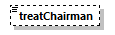 Пространство именhttp://www.fss.ru/integration/types/eln/v01ТипfioСвойстваОграниченияСхема<xs:element name="treatChairman" type="fio" minOccurs="0"/>Диаграмма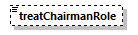 Пространство именhttp://www.fss.ru/integration/types/eln/v01ТипdoctorRoleСвойстваОграниченияСхема<xs:element name="treatChairmanRole" type="doctorRole" minOccurs="0"/>Диаграмма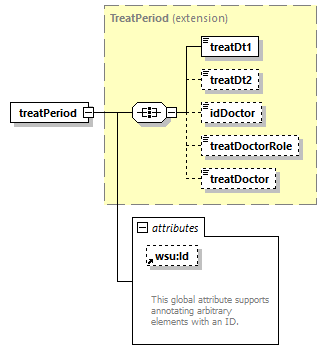 Пространство именhttp://www.fss.ru/integration/types/eln/v01Типextension of TreatPeriodСвойстваДочерние элементыtreatDt1 treatDt2 idDoctor treatDoctorRole treatDoctorАтрибутыСхема<xs:element name="treatPeriod">
  <xs:complexType>
    <xs:complexContent>
      <xs:extension base="TreatPeriod">
        <xs:attribute ref="wsu:Id"/>
      </xs:extension>
    </xs:complexContent>
  </xs:complexType>
</xs:element>Диаграмма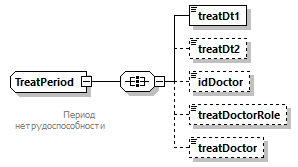 Пространство именhttp://www.fss.ru/integration/types/eln/v01Дочерние элементыtreatDt1 treatDt2 idDoctor treatDoctorRole treatDoctorИспользуется вАннотацияСхема<xs:complexType name="TreatPeriod">
  <xs:annotation>
    <xs:documentation>
                Период нетрудоспособности
            </xs:documentation>
  </xs:annotation>
  <xs:all>
    <xs:element name="treatDt1" type="simpleDate"/>
    <xs:element name="treatDt2" type="simpleDate" minOccurs="0"/>
    <xs:element name="idDoctor" type="xs:string" minOccurs="0"/>
    <xs:element name="treatDoctorRole" type="doctorRole" minOccurs="0"/>
    <xs:element name="treatDoctor" type="fio" minOccurs="0"/>
  </xs:all>
</xs:complexType>Диаграмма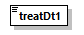 Пространство именhttp://www.fss.ru/integration/types/eln/v01ТипsimpleDateСвойстваОграниченияСхема<xs:element name="treatDt1" type="simpleDate"/>Диаграмма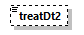 Пространство именhttp://www.fss.ru/integration/types/eln/v01ТипsimpleDateСвойстваОграниченияСхема<xs:element name="treatDt2" type="simpleDate" minOccurs="0"/>Диаграмма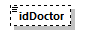 Пространство именhttp://www.fss.ru/integration/types/eln/v01Типxs:stringСвойстваСхема<xs:element name="idDoctor" type="xs:string" minOccurs="0"/>Диаграмма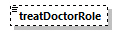 Пространство именhttp://www.fss.ru/integration/types/eln/v01ТипdoctorRoleСвойстваОграниченияСхема<xs:element name="treatDoctorRole" type="doctorRole" minOccurs="0"/>Диаграмма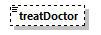 Пространство именhttp://www.fss.ru/integration/types/eln/v01ТипfioСвойстваОграниченияСхема<xs:element name="treatDoctor" type="fio" minOccurs="0"/>Диаграмма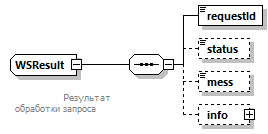 Пространство именhttp://www.fss.ru/integration/types/eln/v01Дочерние элементыrequestId status mess infoИспользуется вАннотацияСхема<xs:complexType name="WSResult">
  <xs:annotation>
    <xs:documentation>
                Результат обработки запроса
            </xs:documentation>
  </xs:annotation>
  <xs:sequence>
    <xs:element name="requestId" type="xs:string" nillable="false"/>
    <xs:element name="status" type="xs:int" minOccurs="0"/>
    <xs:element name="mess" type="xs:string" minOccurs="0"/>
    <xs:element name="info" type="Info" minOccurs="0"/>
  </xs:sequence>
</xs:complexType>Диаграмма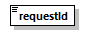 Пространство именhttp://www.fss.ru/integration/types/eln/v01Типxs:stringСвойстваСхема<xs:element name="requestId" type="xs:string" nillable="false"/>Диаграмма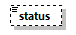 Пространство именhttp://www.fss.ru/integration/types/eln/v01Типxs:intСвойстваСхема<xs:element name="status" type="xs:int" minOccurs="0"/>Диаграмма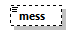 Пространство именhttp://www.fss.ru/integration/types/eln/v01Типxs:stringСвойстваСхема<xs:element name="mess" type="xs:string" minOccurs="0"/>Диаграмма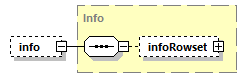 Пространство именhttp://www.fss.ru/integration/types/eln/v01ТипInfoСвойстваДочерние элементыinfoRowsetСхема<xs:element name="info" type="Info" minOccurs="0"/>Пространство именhttp://www.fss.ru/integration/types/eln/v01Типrestriction of xs:stringСвойстваИспользуется вОграниченияАннотацияСхема<xs:simpleType name="correctionNote">
  <xs:annotation>
    <xs:documentation>
                Причина исправления ЭЛН
            </xs:documentation>
  </xs:annotation>
  <xs:restriction base="xs:string">
    <xs:maxLength value="4000"/>
  </xs:restriction>
</xs:simpleType>Пространство именhttp://www.fss.ru/integration/types/eln/v01Типrestriction of xs:stringСвойстваОграниченияАннотацияСхема<xs:simpleType name="diagnosis">
  <xs:annotation>
    <xs:documentation>
                Диагноз (значение справочника МКБ-10)
            </xs:documentation>
  </xs:annotation>
  <xs:restriction base="xs:string">
    <xs:maxLength value="10"/>
  </xs:restriction>
</xs:simpleType>Пространство именhttp://www.fss.ru/integration/types/eln/v01Типrestriction of xs:stringСвойстваИспользуется вОграниченияАннотацияСхема<xs:simpleType name="dictCode">
  <xs:annotation>
    <xs:documentation>
                Значение из справочника
            </xs:documentation>
  </xs:annotation>
  <xs:restriction base="xs:string">
    <xs:maxLength value="3"/>
  </xs:restriction>
</xs:simpleType>Пространство именhttp://www.fss.ru/integration/types/eln/v01Типrestriction of xs:stringСвойстваИспользуется вОграниченияАннотацияСхема<xs:simpleType name="doctorRole">
  <xs:annotation>
    <xs:documentation>
                Должность врача
            </xs:documentation>
  </xs:annotation>
  <xs:restriction base="xs:string">
    <xs:maxLength value="300"/>
  </xs:restriction>
</xs:simpleType>Пространство именhttp://www.fss.ru/integration/types/eln/v01Типrestriction of xs:stringСвойстваИспользуется вОграниченияАннотацияСхема<xs:simpleType name="employer">
  <xs:annotation>
    <xs:documentation>
                Наименование страхователя
            </xs:documentation>
  </xs:annotation>
  <xs:restriction base="xs:string">
    <xs:maxLength value="255"/>
  </xs:restriction>
</xs:simpleType>Пространство именhttp://www.fss.ru/integration/types/eln/v01Типrestriction of xs:stringСвойстваИспользуется вОграниченияАннотацияСхема<xs:simpleType name="fio">
  <xs:annotation>
    <xs:documentation>
                ФИО застрахованного
            </xs:documentation>
  </xs:annotation>
  <xs:restriction base="xs:string">
    <xs:maxLength value="90"/>
  </xs:restriction>
</xs:simpleType>Пространство именhttp://www.fss.ru/integration/types/eln/v01Типrestriction of xs:stringСвойстваИспользуется вОграниченияАннотацияСхема<xs:simpleType name="lnCode">
  <xs:annotation>
    <xs:documentation>
                Номер ЭЛН
            </xs:documentation>
  </xs:annotation>
  <xs:restriction base="xs:string">
    <xs:length value="12"/>
  </xs:restriction>
</xs:simpleType>Пространство именhttp://www.fss.ru/integration/types/eln/v01Типrestriction of xs:stringСвойстваИспользуется вОграниченияАннотацияСхема<xs:simpleType name="lnHash">
  <xs:annotation>
    <xs:documentation>
                Хеш ЭЛН
            </xs:documentation>
  </xs:annotation>
  <xs:restriction base="xs:string">
    <xs:maxLength value="32"/>
  </xs:restriction>
</xs:simpleType>Пространство именhttp://www.fss.ru/integration/types/eln/v01Типrestriction of xs:stringСвойстваИспользуется вОграниченияАннотацияСхема<xs:simpleType name="lnState">
  <xs:annotation>
    <xs:documentation>
                Статус ЭЛН
            </xs:documentation>
  </xs:annotation>
  <xs:restriction base="xs:string">
    <xs:maxLength value="3"/>
  </xs:restriction>
</xs:simpleType>Пространство именhttp://www.fss.ru/integration/types/eln/v01Типrestriction of xs:stringСвойстваИспользуется вОграниченияАннотацияСхема<xs:simpleType name="lpuAddress">
  <xs:annotation>
    <xs:documentation>
                Адрес ЛПУ
            </xs:documentation>
  </xs:annotation>
  <xs:restriction base="xs:string">
    <xs:maxLength value="2000"/>
  </xs:restriction>
</xs:simpleType>Пространство именhttp://www.fss.ru/integration/types/eln/v01Типrestriction of xs:stringСвойстваИспользуется вОграниченияАннотацияСхема<xs:simpleType name="lpuName">
  <xs:annotation>
    <xs:documentation>
                Наименование ЛПУ
            </xs:documentation>
  </xs:annotation>
  <xs:restriction base="xs:string">
    <xs:maxLength value="90"/>
  </xs:restriction>
</xs:simpleType>Пространство именhttp://www.fss.ru/integration/types/eln/v01Типrestriction of xs:stringСвойстваИспользуется вОграниченияАннотацияСхема<xs:simpleType name="name">
  <xs:annotation>
    <xs:documentation>
                Имя застрахованного
            </xs:documentation>
  </xs:annotation>
  <xs:restriction base="xs:string">
    <xs:maxLength value="60"/>
  </xs:restriction>
</xs:simpleType>Пространство именhttp://www.fss.ru/integration/types/eln/v01Типrestriction of xs:stringСвойстваИспользуется вОграниченияАннотацияСхема<xs:simpleType name="patronymic">
  <xs:annotation>
    <xs:documentation>
                Отчество застрахованного
            </xs:documentation>
  </xs:annotation>
  <xs:restriction base="xs:string">
    <xs:maxLength value="60"/>
  </xs:restriction>
</xs:simpleType>Пространство именhttp://www.fss.ru/integration/types/eln/v01Типrestriction of xs:dateСвойстваИспользуется вОграниченияАннотацияСхема<xs:simpleType name="simpleDate">
  <xs:annotation>
    <xs:documentation>Дата в виде YYYY-MM-DD, без времени и смещения временной зоны</xs:documentation>
  </xs:annotation>
  <xs:restriction base="xs:date">
    <xs:pattern value="\d{4}-\d\d-\d\d"/>
  </xs:restriction>
</xs:simpleType>Пространство именhttp://www.fss.ru/integration/types/eln/v01Типrestriction of xs:stringСвойстваИспользуется вОграниченияАннотацияСхема<xs:simpleType name="surname">
  <xs:annotation>
    <xs:documentation>
                Фамилия застрахованного
            </xs:documentation>
  </xs:annotation>
  <xs:restriction base="xs:string">
    <xs:maxLength value="60"/>
  </xs:restriction>
</xs:simpleType>Пространство именhttp://www.fss.ru/integration/types/eln/v01Типrestriction of xs:stringСвойстваОграниченияАннотацияСхема<xs:simpleType name="voucherNo">
  <xs:annotation>
    <xs:documentation>
                Номер путевки
            </xs:documentation>
  </xs:annotation>
  <xs:restriction base="xs:string">
    <xs:length value="10"/>
  </xs:restriction>
</xs:simpleType>Пространство именhttp://www.fss.ru/integration/types/eln/v01Типrestriction of xs:stringИспользуется вОграниченияАннотацияСхема<xs:attribute name="author">
  <xs:annotation>
    <xs:documentation>
                Автор изменений
            </xs:documentation>
  </xs:annotation>
  <xs:simpleType>
    <xs:restriction base="xs:string">
      <xs:maxLength value="120"/>
    </xs:restriction>
  </xs:simpleType>
</xs:attribute>Пространство именhttp://www.fss.ru/integration/types/eln/v01Типrestriction of xs:stringИспользуется вОграниченияАннотацияСхема<xs:attribute name="email">
  <xs:annotation>
    <xs:documentation>
                Электронный адрес
            </xs:documentation>
  </xs:annotation>
  <xs:simpleType>
    <xs:restriction base="xs:string">
      <xs:maxLength value="40"/>
    </xs:restriction>
  </xs:simpleType>
</xs:attribute>Пространство именhttp://www.fss.ru/integration/types/eln/v01Типxs:IDИспользуется вАннотацияСхема<xs:attribute name="Id" type="xs:ID">
  <xs:annotation>
    <xs:documentation>
                This global attribute supports annotating arbitrary elements with an ID.
            </xs:documentation>
  </xs:annotation>
</xs:attribute>Пространство именhttp://www.fss.ru/integration/types/eln/v01Типrestriction of xs:stringИспользуется вОграниченияАннотацияСхема<xs:attribute name="phone">
  <xs:annotation>
    <xs:documentation>
                Телефонный номер
            </xs:documentation>
  </xs:annotation>
  <xs:simpleType>
    <xs:restriction base="xs:string">
      <xs:maxLength value="30"/>
    </xs:restriction>
  </xs:simpleType>
</xs:attribute>Пространство именhttp://www.fss.ru/integration/types/eln/v01Типrestriction of xs:stringИспользуется вОграниченияАннотацияСхема<xs:attribute name="software">
  <xs:annotation>
    <xs:documentation>
                Наименование ПО
            </xs:documentation>
  </xs:annotation>
  <xs:simpleType>
    <xs:restriction base="xs:string">
      <xs:maxLength value="255"/>
    </xs:restriction>
  </xs:simpleType>
</xs:attribute>Пространство именhttp://www.fss.ru/integration/types/eln/v01Типrestriction of xs:stringИспользуется вОграниченияАннотацияСхема<xs:attribute name="version">
  <xs:annotation>
    <xs:documentation>
                Версия
            </xs:documentation>
  </xs:annotation>
  <xs:simpleType>
    <xs:restriction base="xs:string">
      <xs:maxLength value="10"/>
    </xs:restriction>
  </xs:simpleType>
</xs:attribute>Пространство именhttp://www.fss.ru/integration/types/eln/v01Типrestriction of xs:stringИспользуется вОграниченияАннотацияСхема<xs:attribute name="version_software">
  <xs:annotation>
    <xs:documentation>
                Версия ПО
            </xs:documentation>
  </xs:annotation>
  <xs:simpleType>
    <xs:restriction base="xs:string">
      <xs:maxLength value="30"/>
    </xs:restriction>
  </xs:simpleType>
</xs:attribute>Диаграмма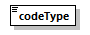 Пространство именhttp://www.fss.ru/integration/types/identityDocument/v01ТипcodeСвойстваОграниченияСхема<xs:element name="codeType" type="code"/>Диаграмма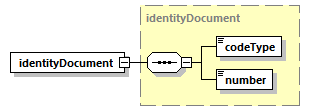 Пространство именhttp://www.fss.ru/integration/types/identityDocument/v01ТипidentityDocumentСвойстваДочерние элементыcodeType numberСхема<xs:element name="identityDocument" type="identityDocument"/>Диаграмма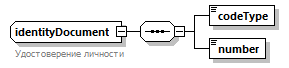 Пространство именhttp://www.fss.ru/integration/types/identityDocument/v01Дочерние элементыcodeType numberИспользуется вАннотацияСхема<xs:complexType name="identityDocument">
  <xs:annotation>
    <xs:documentation>Удостоверение личности</xs:documentation>
  </xs:annotation>
  <xs:sequence>
    <xs:element name="codeType" type="code" minOccurs="1" maxOccurs="1"/>
    <xs:element name="number" type="number" minOccurs="1" maxOccurs="1"/>
  </xs:sequence>
</xs:complexType>Диаграмма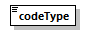 Пространство именhttp://www.fss.ru/integration/types/identityDocument/v01ТипcodeСвойстваОграниченияСхема<xs:element name="codeType" type="code" minOccurs="1" maxOccurs="1"/>Диаграмма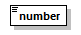 Пространство именhttp://www.fss.ru/integration/types/identityDocument/v01ТипnumberСвойстваОграниченияСхема<xs:element name="number" type="number" minOccurs="1" maxOccurs="1"/>Пространство именhttp://www.fss.ru/integration/types/identityDocument/v01Типrestriction of xs:integerСвойстваИспользуется вОграниченияСхема<xs:simpleType name="code">
  <xs:restriction base="xs:integer">
    <xs:enumeration value="-1">
      <xs:annotation>
        <xs:documentation>Не определено</xs:documentation>
      </xs:annotation>
    </xs:enumeration>
    <xs:enumeration value="1">
      <xs:annotation>
        <xs:documentation>Паспорт гражданина СССР</xs:documentation>
      </xs:annotation>
    </xs:enumeration>
    <xs:enumeration value="2">
      <xs:annotation>
        <xs:documentation>Загранпаспорт гражданина СССР</xs:documentation>
      </xs:annotation>
    </xs:enumeration>
  </xs:restriction>
</xs:simpleType>Пространство именhttp://www.fss.ru/integration/types/identityDocument/v01Типrestriction of xs:stringСвойстваИспользуется вОграниченияАннотацияСхема<xs:simpleType name="number">
  <xs:annotation>
    <xs:documentation>Номер удостоверения личности</xs:documentation>
  </xs:annotation>
  <xs:restriction base="xs:string">
    <xs:maxLength value="20"/>
  </xs:restriction>
</xs:simpleType>